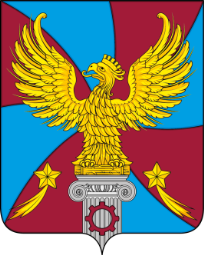 ГОРОДСКОЙ ОКРУГ ЛЮБЕРЦЫ МОСКОВСКОЙ ОБЛАСТИУтверждена РаспоряжениемМинистерством ЭнергетикиМосковской областиот «___» _______ 2023г.  №____Схема теплоснабжениягородского округа Люберцы Московской области
на период с 2023 до 2043 годаСведений, составляющих государственную тайну в соответствии с Указом Президента Российской Федерации от 30.11.1995 № 1203 «Об утверждении перечня сведений, отнесенных к государственной тайне», не содержится.Глава городского округа Люберцы                                 _____________/ Волков В.М./                                                                                                                         подписьРазработчик: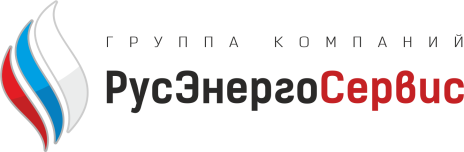 www.rosenservis.ruГенеральный директор                                                     _____________/Вялкова Е.И. /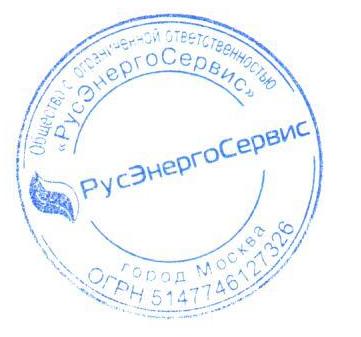                                                                                                                         подпись2023 г.г. МоскваОБОСНОВЫВАЮЩИЕ МАТЕРИАЛЫ К СХЕМЕ ТЕПЛОСНАБЖЕНИЯ ГОРОДСКОГО ОКРУГА ЛЮБЕРЦЫ МОСКОВСКОЙ ОБЛАСТИНА ПЕРИОД С 2023 ДО 2043 ГОДАКНИГА 1СУЩЕСТВУЮЩЕЕ ПОЛОЖЕНИЕ В СФЕРЕ ПРОИЗВОДСТВА, ПЕРЕДАЧИ И ПОТРЕБЛЕНИЯ ТЕПЛОВОЙ ЭНЕРГИИ ДЛЯ ЦЕЛЕЙ ТЕПЛОСНАБЖЕНИЯ1.1 Функциональная структура теплоснабжения1.1.1 Описание административного состава поселения, городского округа с указанием на единой ситуационной карте границ и наименований территорий, входящих в состав. Численность насеелния по административно-территориальным делениям.Городской округ Люберцы – муниципальное образование в центре Московской области Российской Федерации, в 18 км к юго-востоку от центра Москвы. Как муниципальное образование, городской округ Люберцы образован в соответствии с Законом Московской области от 28 декабря 2016 года № 183/2016-ОЗ "Об организации местного самоуправления на территории Люберецкого муниципального района". Муниципальное образование Люберецкий муниципальный район было преобразовано в муниципальное образование городской округ Люберцы с упразднением всех ранее входивших в него поселений.Площадь территории городского округа Люберцы, в соответствии с Законом Московской области от 21 апреля 2017 года N 56/2017-ОЗ «О границе городского округа Люберцы», составляет 122,05 га. Численность населения городского округа Люберцы на 1 января 2023 года по данным Федеральной службы государственной статистики составила 356489 человек.Городской округ Люберцы граничит:на севере – г. Москва и городской округ Балашиха;на востоке – Раменский муниципальный район;на юге и юго-западе – городской округ Лыткарино;на западе – г. Москва, городские округа Котельники и Дзержинский.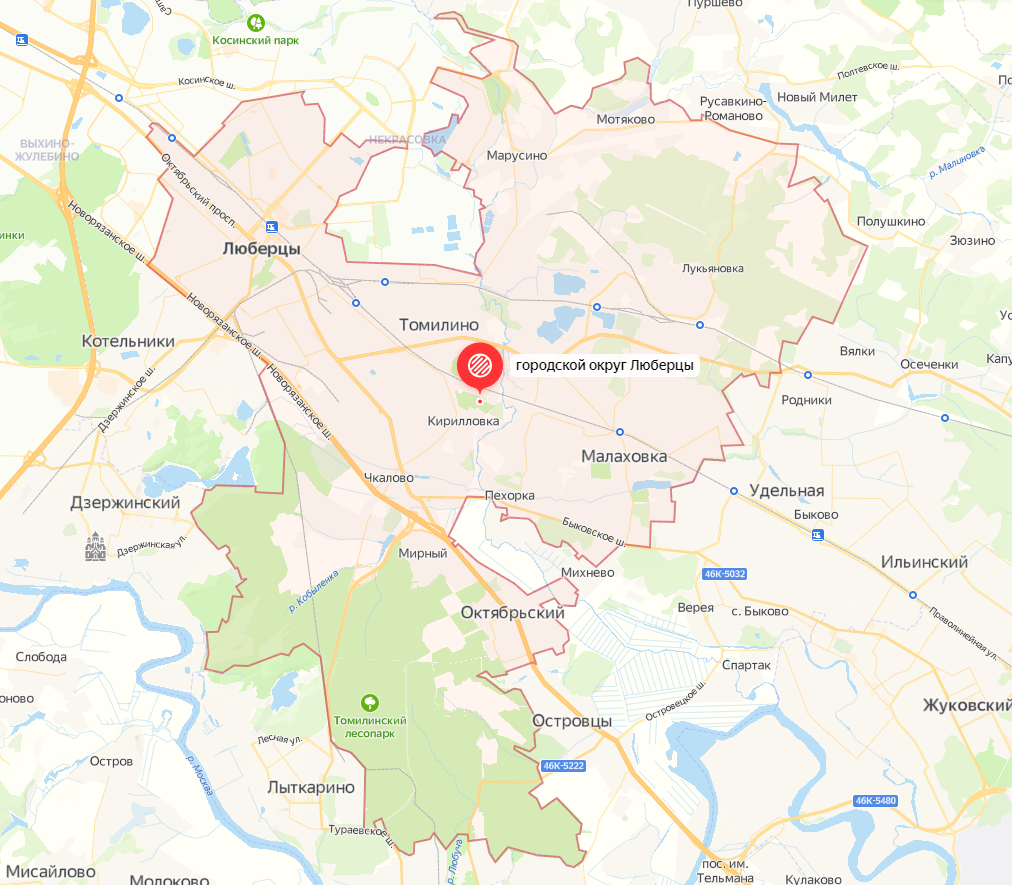 Рисунок 1.1.1.1 – Граница городского округа ЛюберцыВ состав городского округа Люберцы входит 22 населённых пункта1 город: Люберцы;1 дачный поселок: Красково;3 рабочих посёлка: Малаховка, Октябрьский, Томилино;6 посёлков: Балластный Карьер, Егорово, Жилино-1, Жилино-2, Мирный, Чкалово;11 деревень: Кирилловка, Лукьяновка, Марусино, Машково, Мотяково, Пехорка, Сосновка, Токарево, Торбеево, Хлыстово, Часовня.Административный центр городского округа Люберцы – город Люберцы.1.1.2 Перечень лиц, владеющих на праве собственности или другом законном основании объектами централизованной системы теплоснабжения, с указанием объектов, принадлежащих этим лицамНа территории городского округа Люберцы задачи производства и транспортировки тепловой энергии с целью теплоснабжения потребителей осуществляются теплоснабжающими и теплосетевыми организациями, перечень которых приведен в таблице 1.1.2.1.Таблица 1.1.2.1 – Перечень теплоснабжающих организацийПеречень лиц, владеющих на праве собственности или ином законном основании объектами централизованной системы теплоснабжения, с указанием объектов, принадлежащих этим лицам на территории г.о.Люберцы отражен в таблице 1.1.2.2.Таблица 1.1.2.2 – Перечень лиц, владеющих на праве собственности или ином законном основании объектами централизованной системы теплоснабжения, с указанием объектов, принадлежащих этим лицам1.1.3. Описание зон деятельности (эксплуатационной ответственности) теплоснабжающих и теплосетевых организаций и описание структуры договорных отношений между ними. Схема городского округа с указанием зон деятельности (эксплуатационной ответственности) теплоснабжающих и теплосетевых организацийОписание зон деятельности (эксплуатационной ответственности) теплоснабжающих и теплосетевых организаций и описание структуры договорных отношений между ними на территории г.о.Люберцы представлено в таблице 1.1.3.1. Схема поселения, городского округа с указанием зон деятельности (эксплуатационной ответственности) теплоснабжающих и теплосетевых организаций представлена на рисунке 1.1.3.1.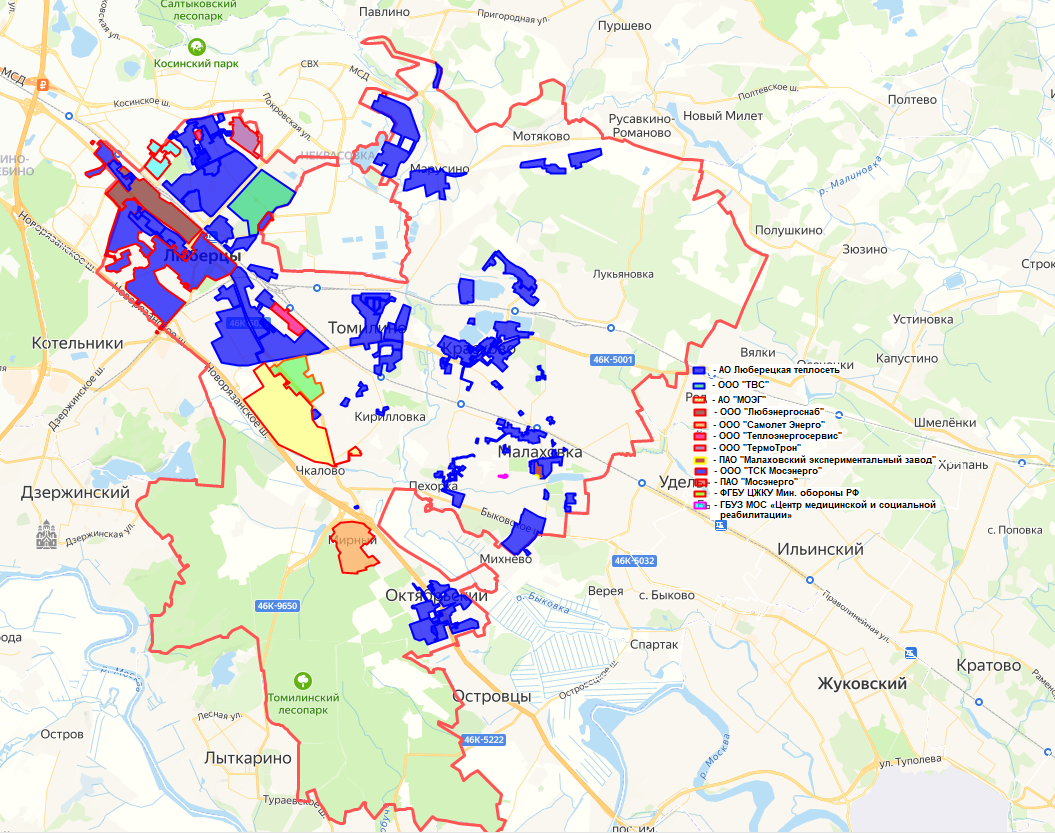 Рисунок 1.1.3.1 – Ситуационная схема с зонами действия РСОТаблица 1.1.3.1 - Описание зон деятельности (эксплуатационной ответственности) теплоснабжающих и теплосетевых организаций и описание структуры договорных отношений между ними. Схема поселения, городского округа с указанием зон деятельности (эксплуатационной ответственности) теплоснабжающих и теплосетевых организаций1.1.4. Описание изменений, произошедших в функциональной структуре теплоснабжения городского округа за период, предшествующий актуализации схемы теплоснабженияВ 2022 году была введена в эксплуатацию вновь построенная Котельная тепловой мощностью 7,5 МВт для жилых кварталов «ЖК Малаховский квартал» и «ЖК Заречье» АО «Люберецкая теплосеть» по адресу: Московская обл., г.о. Люберцы, д. Пехорка, ул. Полевая, стр. 14.1.2. Источники тепловой энергии1.2.1 Структура и технические характеристики основного оборудования (в том числе технические характеристики дымовых труб и устройств очистки продуктов сгорания от вредных выбросов)В таблице 1.2.1.1 приведены данные по источникам теплоснабжения и их основному оборудованию. В таблице 1.2.1.2 приведены данны по дымовым трубам источников теплоснабжения.Таблица 1.2.1.1 – Струкутура и технические характеристики основного оборудованияТаблица 1.2.1.2 – Технические характеристики дымовых труб источников теплоснабжения1.2.2. Описание валовых и максимальных разовых выбросов загрязняющих веществ в атмосферный воздух на каждом источнике тепловой энергии (мощности), включая двуокись серы, окись углерода, оксиды азота, бенз(а)пирен, мазутную золу в пересчете на ванадий, твердые частицыВ таблице 1.2.2.1 приведены данные по максимальным разовым и валовым выбросам загрязняющих веществ в атмосферу.Таблица 1.2.2.1 - максимальные разовые и валовые выбросы загрязняющих веществ в атмосферу.1.2.3. Параметры установленной тепловой мощности источника тепловой энергии, в том числе теплофикационного оборудования и теплофикационной установки.Параметры установленной тепловой мощности с разбивкой по источникам теплоснабжения представлены в таблице 1.2.3.1.Таблица 1.2.3.1 – Параметры установленной телповой мощности источников телповой энергии, в том числе теплофикационного оборудования и теплофикационных установок1.2.4. Ограничения тепловой мощности и параметры располагаемой тепловой мощности по городскому округу в целом и по каждой системе отдельноПараметры располагаемой мощности по городскому округу Люберцы представлены в таблице 1.2.4.1Таблица 1.2.4.1 – Параметры располагаемой мощности* - располагаемая мощность Котельной ООО "Теплоэнергосервис", 1-й Панковский проезд, дом 1В ограничена производительностью теплообменных аппаратов.1.2.5. Объем потребления тепловой энергии (мощности) на собственные и хозяйственные нужды теплоснабжающей организации в отношении источников тепловой энергии и параметры тепловой мощности нетто.Затраты тепловой энергии (мощности) на собственные и хозяйственные нужды и параметры тепловой мощности нетто в целом и по каждой системе отдельно на территории городского округа Люберцы представлены в таблице 1.2.5.1.Таблица 1.2.5.1 – Параметры значений тепловой мощности нетто и затрат тепловой эенргии на собственные нужды1.2.6. Срок ввода в эксплуатацию основного оборудования, год последнего освидетельствования при допуске к эксплуатации после ремонтов, год продления ресурса и мероприятия по продлению ресурса.Характеристики нормативного эксплуатационного ресурса теплогенерирующего оборудования тепловых источников представлены в таблице 1.2.6.1. В результате обследования оборудования котельных можно сделать вывод об его удовлетворительном состоянии. Работники котельных следят за исправностью оборудования, вовремя выполняя планово-технические ремонты.Рекомендации по продлению эксплуатационного ресурса теплогенерирующих установок:Своевременное проведение наружных и внутренних осмотров оборудования котельной;Своевременное проведение планово-предупредительного ремонта;Проведение замеров толщины металлоконструкций теплогенерирующих установок, работающих под давлением, расчетов на износ и прочность.Контроль качества питательной воды;Своевременное проведение режимно-наладочных испытаний согласно ПТЭ ТЭ.Таблица 1.2.6.1 - Характеристики нормативного эксплуатационного ресурса теплогенерирующего оборудования котельных1.2.7. Схемы выдачи тепловой мощности, структура теплофикационных установок (для источников тепловой энергии, функционирующих в режиме комбинированной выработки электрической и тепловой энергии)Источники с комбинированной выработкой тепловой и электрической энергий в г.о. Люберцы отсутствуют. В таблице 1.2.7.1 представлены характеристики систем теплоснабжения от котельных г.о. Люберцы.Таблица 1.2.7.1 – Характеристики систем теплоснабжения г.о. Люберцы1.2.8. Способы регулирования отпуска тепловой энергии от источников тепловой энергии с обоснованием выбора графика изменения температур и расхода теплоносителя в зависимости от температуры наружного воздухаНа источниках теплоснабжения в г.о. Люберцы осуществляется качественное регулирование тепловой энергии, которое основано на изменении температуры воды в прямом трубопроводе при постоянном расходе в зависимости от температуры наружного воздуха. Сведения по температурным графикам отпуска тепловой энергии от источников представлены в таблице 1.2.8.1.Таблица 1.2.8.1 – Температурные графики отпуска тепловой энергии от теплоисточников1.2.9. Среднегодовая загрузка оборудованияСреднегодовая загрузка оборудования теплоисточников г.о. Люберцы определена как число использования часов установленной мощности по каждому теплоисточнику и представлена в таблице 1.2.9.1.Таблица 1.2.9.1 - Среднегодовая загрузка оборудования теплоисточников в 2022 году1.2.10. Способы учёта тепловой энергии, отпущенной в тепловые сетиПеречень котельных, оборудованных приборами учета тепловой энергии отпущенной в сеть, приведен в таблице 1.2.10.1. На котельных, приборами учета тепловой энергии не оборудованных, учет тепловой энергии, отпущенной в тепловые сети осуществляется расчетным способом по средним значениям температур наружного воздуха и фактического расхода топлива.Таблица 1.2.10.1 – Приборы учета отпуска тепловой энергии на теплоисточниках1.2.11. Статистика отказов и восстановлений оборудования источников тепловой энергииСтатистика отказов и восстановлений оборудования источников тепловой энергии городского округа Люберцы представлена в таблице 1.2.11.1.Таблица 1.2.11.1 – количество прекращений подачи тепловой энергии за 5 лет1.2.12. Предписания надзорных органов по запрещению дальнейшей эксплуатации источников тепловой энергииПредписания надзорных органов по запрету дальнейшей эксплуатации источников тепловой энергии на территории городского округа Люберцы не выдавались1.2.13. Перечень источников тепловой энергии и(или) оборудования (турбоагрегатов), входящего в их состав (для источников тепловой энергии, функционирующих в режиме комбинированной выработки электрической и тепловой энергии), которые отнесены к объектам, электрическая мощность которых поставляется в вынужденном режиме в целях обеспечения надежного теплоснабжения потребителейНа территории городского округа Люберцы нет источников с комбинированной выработкой тепловой и электрической энергией, однако, обеспечение централизованным теплоснабжением части потребителей осуществляется от источника ТЭЦ-22 ПАО «Мосэнерго» по тепловой магистрали  М-13 Ду 700 мм. Территориально ТЭЦ-22 располагается по адресу: Московская область,  г. Дзержинский, ул. Энергетиков, д. 5.1.2.14. Описание изменений технических характеристик основного оборудования источников тепловой энергии, зафиксированных за период, предшествующий актуализации схемы теплоснабженияТехнические характеристики основного оборудования источников тепловой энергии по состоянию за период, предшествующий актуализации схемы теплоснабжения, представлены в таблице 1.2.14.1.Таблица 1.2.14.1 - Технические характеристики основного оборудования источников тепловой энергии по состоянию за период, предшествующий актуализации схемы теплоснабжения1.3. Тепловые сети, сооружения на них1.3.1. Структура тепловых сетей от каждого источника тепловой энергии, от магистральных выводов до центральных тепловых пунктов (если таковые имеются) или до ввода в жилой квартал или промышленный объект с выделением сетей горячего водоснабженияСтруктура тепловых сетей от каждого источника тепловой энергии, от магистральных выводов до центральных тепловых пунктов (если таковые имеются) или до ввода в жилой квартал или промышленный объект с выделением сетей горячего водоснабжения на территории г.о.Люберцы представлена в таблице 1.3.1.1.Таблица 1.3.1.1 – Структура тепловых сетей1.3.2 Карты (схемы) тепловых сетей в зонах действия источников тепловой энергии в электронной форме и (или) на бумажном носителеСхемы тепловых сетей в зонах действия источников тепловой энергии  представлены в электронной модели системы теплоснабжения, разработанной в программном комплексе ZULU.1.3.3 Параметры тепловых сетей, включая год начала эксплуатации, тип изоляции, тип компенсирующих устройств, тип прокладки, краткую характеристику грунтов в местах прокладки с выделением наименее надежных участков, определением их материальной характеристики и подключенной тепловой нагрузкиТаблица 1.3.3 - Параметры тепловых сетей1.3.4 Описание типов и количества секционирующей и регулирующей арматуры на тепловых сетяхКоличество секционирующей арматуры на тепловых сетях в пределах г.о.Люберцы представлено в таблице 1.3.4.1Таблица 1.3.4.1 - Количество секционирующей арматуры на тепловых сетях1.3.5 Описание типов и строительных особенностей тепловых пунктов, тепловых камер и павильоновДля обслуживания отключающей арматуры при подземной прокладке на сетях установлены теплофикационные камеры. В тепловой камере установлены чугунные задвижки, спускные и воздушные устройства, требующие постоянного доступа и обслуживания. Тепловые камеры выполнены в основном из сборных железобетонных конструкций, оборудованных приямками, воздуховыпускными и сливными устройствами. Высота камер варьируется от 1,1 м до 3,0 м. Строительная часть камер выполнена, в основном, из сборного железобетона. Днище камеры устроено с уклоном в сторону водосборного приямка. В перекрытии оборудовано два или четыре люка.При строительстве тепловых сетей использованы стандартные железобетонные конструкции каналов, выполненные по альбомам Промстройниипроект, серия 3.006-2.Конструкции смотровых колодцев выполнены по соответствующим чертежам и отвечают требованиям ГОСТ 8020-90 и ТУ 5855-057-03984346-2006.1.3.6 Описание графиков регулирования отпуска тепла в тепловые сети с анализом их обоснованностиСистема централизованного теплоснабжения городского округа Люберцы запроектирована на качественное регулирование отпуска тепловой энергии потребителям. Ежегодно разрабатываются температурные графики отпуска тепла от источников. Графики согласовываются в администрации городского округа Люберцы. Сведения по температурным графикам отпуска тепла от источников представлены в таблице 1.3.6.1.Таблица 1.3.6.1 – Температурные графики отпуска тепловой энергии от котельныхВыбор любого температурного графика необходимо осуществлять на основании технико-экономических расчетов, т.к. от параметров графика зависит экономичность работы теплоисточника, уровни максимально и минимально допустимых напоров в теплосети, капиталовложения в системы теплоснабжения, связанные с подбором диаметров тепловой сети и оборудования абонентских вводов, затраты на транспорт теплоносителя, удельный расход сетевой воды на абонентскую установку, тепловые потери в тепловой сети. Как правило, при качественном регулировании применяется температурный график 150/70 °С. Этот график был регламентирован ранее действовавшим СНиП и принят в качестве расчетного при проектировании большинства отечественных систем теплоснабжения. Удельный расход сетевой воды для указанного перепада температур составляет 10,8 м3 /ч на 1 МВт расчетной нагрузки отопления (12,5 м3 /Гкал). Выбор данного графика технико-экономически обосновывался тем, что при его использовании получается наибольшая величина комбинированной выработки электроэнергии на тепловом потреблении. В ряде случаев на ТЭЦ применяется температурный график 150/70 °С со срезкой при 120, 130, 135 или 140 °С. При технико-экономическом обосновании возможно применение температурных графиков без срезки с более низкой температурой сетевой 40 воды в подающей магистрали теплосети, например, с параметрами (95, 105, 130, 140)/70 °С. Отметим, что в соответствии с последней редакцией СНиП «Тепловые сети» снят запрет на применение срезок температурных графиков.Не выдерживание температурных графиков приводит  к экономическому ущербу, связанному со следующими основными факторами: перерасходом тепловой энергии (перетопом) в начале и конце отопительного сезона;снижением удельной выработки электроэнергии на тепловом потреблении на ТЭЦ за счет повышения давления в теплофикационных отборах турбин; перерасходом электроэнергии на перекачку завышенного расхода сетевой воды. Традиционно системы отопления жилых и общественных зданий проектируются и эксплуатируются исходя из внутреннего расчетного температурного графика обычно 95/70 °C . Этим как бы жестко фиксируется температура теплоносителя, возвращаемого на источник теплоснабжения, и на ее возможное снижение влияет лишь наличие в зданиях систем ГВС (закрытых, открытых). Поэтому в практическом плане стремление к снижению затрат на транспорт водяного теплоносителя от источника к потребителю сводится к выбору оптимальной температуры нагрева теплоносителя на источнике. С этим связаны: расход теплоносителя и затраты на его приготовление и перекачку;пропускная способность (диаметр трубопровода) теплосети и ее стоимость; появление подкачивающих насосных станций (как при высокой, так и низкой температуре прямой сетевой воды); тепловые потери через изоляцию теплопроводов (либо при фиксированных потерях увеличиваются затраты в изоляцию);перетопы зданий при положительных наружных температурах из-за срезки графика температуры прямой сетевой воды при наличии у абонентов установок ГВС, а соответственно дополнительные потери теплоты (топлива); выработка электроэнергии на теплофикационных отборах турбин ТЭЦ и замещающей станции энергосистемы.Исходя из сказанного, оптимальная температура нагрева теплоносителя на источнике определяется условием минимума суммарных затрат:Зтс - в тепловые сети; Зпер - на перекачку теплоносителя;Знас - в насосные станции; Зтп - на тепловые потери в сетях; Зпз - на перетопы зданий; Зээ - на компенсацию выработки электроэнергии в энергосистеме; Зсв - на изменение расхода топлива на отпуск теплоты от источника в связи с нагревом сетевой воды при ее сжатии в насосах.При оптимизации температурных графиков для действующих систем теплоснабжения к суммарным затратам возможно прибавление дополнительных затрат, связанных с необходимостью увеличения поверхностей нагрева отопительно-вентиляционного оборудования (подключаемого непосредственно к сети без смесительных устройств) и пропускной способности распределительных (квартальных, площадочных) тепловых сетей, а также переналадки систем теплопотребления при переходе на пониженный температурный график. В качестве энергетического критерия оптимальности при выборе эксплуатационного температурного графика в действующей системе теплоснабжения может быть принят минимум расхода топлива, требуемого для функционирования системы.1.3.7 Фактические температурные режимы отпуска тепла в тепловые сети и их соответствие утверждённым графикам регулирования отпуска тепла в тепловые сетиФактические температурные режимы отпуска тепла в тепловые сети и их соответствие утверждённым графикам регулирования отпуска тепла в тепловые сети представлены в таблице 1.3.7.1.Утвержденные температурные графики отпуска тепловой энергии приведены в приложении.Таблица 1.3.7.1 - Фактические температурные режимы отпуска тепла в тепловые сети и их соответствие утверждённым графикам регулирования отпуска тепла в тепловые сетиОбеспечение проектных температурных режимов у потребителей достигается посредством местного и индивидуального регулирования. Однако на сегодняшний день местное регулирование тепловой нагрузки не применяется в необходимых масштабах. При отсутствии местного регулирования на абонентском вводе центральное качественное регулирование тепловой нагрузки осуществляют не по текущей температуре наружного воздуха, а по средней за несколько часов или сутки. Из-за протяженности тепловых сетей, длительности времени хода сетевой воды происходит запаздывание изменения температуры сетевой воды у наиболее удаленных потребителей. Температура сетевой воды не соответствует постоянно изменяющейся температуре наружного воздуха, суточные колебания которой могут достигать 10-20 °С.1.3.8 Гидравлические режимы и пьезометрические графики тепловых сетей по каждой системе отдельноГидравлический расчет тепловых сетей выполнен с применением электронной модели системы теплоснабжения г.о. Люберцы, результаты расчета, гидравлические режимы и пьезометрические графики отражены в Приложении 1.1.3.9 Статистика отказов тепловых сетей (аварий, инцидентов) за последние 5 летСтатистика отказов тепловых сетей (аварий, инцидентов) за последние 5 лет представлены в таблице 1.3.9.1.Таблица 1.3.9.1 - Статистика отказов и восстановлений телповых сетей1.3.10 Статистика восстановлений (аварийно-восстановительных ремонтов) тепловых сетей и среднее время, затраченное на восстановление работоспособности тепловых сетей, за последние 5 летСтатистика восстановлений (аварийно-восстановительных ремонтов) тепловых сетей и среднее время, затраченное на восстановление работоспособности тепловых сетей, за последние 5 лет представлена в таблице 1.3.10.1.Таблица 1.3.10.1 - Статистика восстановлений (аварийно-восстановительных ремонтов) тепловых сетей и среднее время, затраченное на восстановление работоспособности тепловых сетей1.3.11 Описание процедур диагностики состояния тепловых сетей и планирования капитальных (текущих) ремонтовСистема диагностики тепловых сетей предназначена для формирования пакета данных о состоянии тепломагистралей г.о. Люберцы. В условиях ограниченного финансирования целесообразно планировать и производить ремонты тепловых сетей исходя из их реального состояния, а не в зависимости от срока службы. При этом предпочтение имеют неразрушающие методы диагностики. За основу описания процедур диагностики состояния тепловых сетей принят РД 102-008-2002 «Инструкция по диагностике технического состояния трубопроводов бесконтактным магнитометрическим методом» (Минэнэрго).Начинать диагностику состояния тепловой сети необходимо с анализа проектной, исполнительной и эксплуатационной документации. Анализ проектной и эксплуатационной документации можно проводить в соответствии с РД 39-132-94 «правила по эксплуатации, ревизии, ремонту и отбраковке нефтепромысловых трубопроводов» (Минтопэнерго), или в соответствии с РД 12-411-01 «Инструкция по диагностированию технического состояния подземных стальных газопроводов» (Гостехнадзор). Результаты анализа проектной, исполнительной и эксплуатационной документации рекомендуется оформлять по следующей форме: (форма 1 РД 102-008-2002).Исходные данные для анализа проектной, исполнительной и эксплуатационной документации:Наименование и принадлежность организации, эксплуатирующей трубопровод;Полное наименование, назначение и шифр трубопровода, год ввода в эксплуатацию;Общая длина трубопровода, м; план-схема и профиль трассы трубопровода с привязками к надземным сооружениям, водным преградам, переходам через дороги, пересечениям, врезкам к ТП;Проектное давление, МПа;Рабочее давление, Мпа;Сведения о коррозионной агрессивности транспортируемого продукта и окружающего грунта (опасность питтингообразования по ИСО 11463, биокоррозия по РД 39-3-973-83 расчетные данные о скорости локальной коррозии по номинальным показателям);Сведения о количестве, причинах отказов (аварий) и выполненных ремонтов трубопровода с привязками по участкам трассы;Даты проведения предыдущих диагностических обследований, основные вывод по их результатам, организация-исполнитель;Дополнительная информация.Затем производится осмотр трассы трубопровода. Рекомендуется его выполнять в соответствии с РД 34-10-130-96 «Инструкция по визуальному и измерительному контролю» (Минтопэнерго) для получения информации о текущем состоянии тепловой сети и уточнения объема подготовительных работ. Результаты осмотра рекомендуется оформлять по форме 2 РД 102-008-2002 (таблица 1.3.11).Таблица 1.3.11 – результаты визуального осмотра трассы тепловой сетиЗатем приступают к подготовительным работам, которые выполняют до начала проведения диагностических работ.К диагностике состояния тепловых сетей приступают после окончания всех подготовительных работ. Во время работ по обследованию ведется Полевой журнал обследования по форме 3 РД 102-008-2002.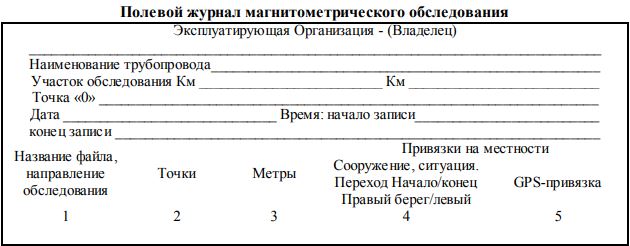 По результатам полевого этапа магнитометрического обследования составляется Протокол по форме 4 РД 102-008-2002Форма протокола магнитометрического обследования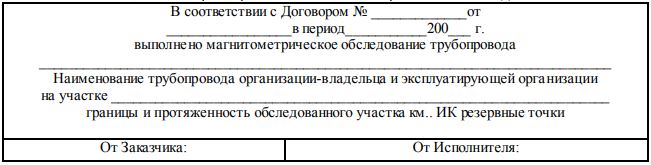 После окончания полевого этапа обследования в стационарных условиях осуществляют камеральную обработку данных. Её осуществляют с целью уточнения координат участков тепловой сети, а также оценки опасности дефектов и общего напряженного состояния тепловой сети для ранжирования её участков по классам технического состояния.По результатам обработки данных составляют «Ведомость выявленных аномалий».По результатам анализа всей собранной информации и оформляется «Заключение о техническом состоянии объекта диагностики». В процессе формирования Заключения полученную информацию систематизируют с отражением основных результатов в виде таблиц, графиков и совмещенной ситуационной план-схемы трассы тепловой сети.При помощи различных методов диагностики технического состояния тепловой сети можно ответить на вопрос – какие участки нуждаются в первоочередной замене, а на каких можно обойтись локальными ремонтными работами. В зависимости от этого следует осуществлять планирование капитальных (текущих) ремонтов.Существующее разнообразие видов диагностирования тепловых сетей методами неразрушающего контроля позволяет получить полную и точную картину технического состояния.Методы технической диагностики, применяемые при эксплуатации тепловых сетейОпрессовка на прочность повышением давлением. Метод применяется и был разработан с целью выявления ослабленных мест трубопровода в ремонтный период и исключения появления повреждений в отопительный период. Он имел долгий период освоения и внедрения, но в настоящее время показывает низкую эффективность 20-40%. То есть только 20% повреждений выявляется в ремонтный период и 80% уходит на период отопления. Метод применяется в комплексе оперативной системы сбора и анализа данных о состоянии теплопроводов.Методы технической диагностики, не нашедшие применения при эксплуатации тепловых сетейМетод акустической диагностики. Применение данного метода предполагает использование корреляторы усовершенствованной конструкции. Акустическая диагностика имеет перспективу как информационная составляющая в комплексе методов мониторинга состояния  действующих  теплопроводов, он  хорошо вписывается в процесс эксплуатации и конструктивные особенности прокладок ТС.Метод акустической эмиссии. Метод, проверенный в мировой практике и позволяющий точно определять местоположение дефектов стального трубопровода, находящегося под изменяемым давлением, но по условиям применения на действующих ТС имеет ограниченную область использования.Метод магнитной памяти металла. Метод хорош для выявления участков с повышенным напряжением металла при непосредственном контакте с трубопроводом ТС. Используется там, где можно прокатывать каретку по голому металлу трубы, этим обусловлена и ограниченность его применения.Метод «Wavemaker» - данная современная ультразвуковая система предназначена для оценки состояния трубопроводов и позволяет быстро обнаруживать коррозию и другие дефекты на наружных и внутренних поверхностях тепловых сетей (так называемая система скринингового тестирования труб).Метод направленных волн, используемых при контроле, полностью отличается от методов, используемых при традиционных способах УЗК. Вместо сканирования области трубы, расположенного непосредственно под датчиками, направленные волны путешествуют вдоль тела трубы. Это позволяет проинспектировать десятки метров трубы при помощи кольца датчиков, расположенных в одном месте.Метод наземного тепловизионного обследования с помощью тепловизораПри доступной поверхности трассы, желательно с однородным покрытием, наличием точной исполнительной документации, с применением специального программного обеспечения, может очень хорошо показывать состояние обследуемого участка. По вышеназванным условиям применение возможно только на 10 % старых прокладок тепловых сетей. В некоторых случаях метод  эффективен для поиска утечек.Метод магнитной томографии металла теплопроводов с поверхности землиМетод имеет мало статистики и пока трудно сказать о его эффективности в условиях населенного пункта.Тепловая аэросъемка в ИК-диапазоне.Метод очень эффективен для планирования ремонтов и выявления участков с повышенными тепловыми потерями. Съемку необходимо проводить весной (март - апрель) и осенью (октябрь-ноябрь), когда система отопления работает, но снега на земле нет.  Недостатком  метода является высокая стоимость проведения обследования.На предприятии должен быть организован  ремонт тепловых сетей – капитальный и текущий. На все виды ремонта тепловых сетей должны быть составлены перспективные и годовые графики. Графики капитального и текущего ремонтов разрабатываются на основе результатов анализа проведенной диагностики и выявленных дефектов. Порядок проведения текущих и капитальных ремонтов тепловых сетей регламентируется следующими документами:	Типовая инструкция по технической эксплуатации тепловых сетей систем коммунального теплоснабжения (утверждена  приказом  Госстроя России от 13.12.2000. № 285 и согласована с Госгортехнадзором России и Госэнергонадзором Минэнерго России);	Положение о системе планово-предупредительных ремонтов основного оборудования коммунальных теплоэнергетических  предприятий  (утверждена приказом Минжилкомхоза РСФСР от 06.04.1982 № 214);	Инструкция по капитальному ремонту тепловых сетей (Утверждена приказом Минжилкомхоза РСФСР от 22.04.1985 № 220);	РД 153-34.0-20.522-99 «Типовая инструкция по  периодическому техническому освидетельствованию трубопроводов тепловых сетей» (утверждена РАО ЕЭС России 09.12.1999);	СО 34.04.181-2003 «Правила организации  технического обслуживания  и ремонта оборудования, зданий и сооружений электростанций и сетей» (утверждены РАО ЕЭС России 25.12.2003).	При планировании капитальных и текущих ремонтов тепловой  сети  следует иметь в виду, что нормативный срок эксплуатации составляет 25 лет.1.3.12 Описание периодичности и соответствия требованиям технических регламентов и иным обязательным требованиям процедур летнего ремонта с параметрами и методами испытаний (гидравлических, температурных, на тепловые потери) тепловых сетейПод термином «летний ремонт» имеется в виду планово-предупредительный ремонт, проводимый в межотопительный период.В отношении периодичности проведения так называемых летних ремонтов, а также параметров и методов испытаний тепловых сетей констатируется следующее:	1. Техническое освидетельствование тепловых сетей должно производиться не реже 1 раза в 5 лет (п.2.5 МДК 4-02.2001 «Типовая инструкция по технической эксплуатации тепловых сетей систем коммунального теплоснабжения»).	2. Оборудование тепловых сетей в том числе тепловые пункты и системы теплопотребления до проведения пуска после летних ремонтов должно быть подвергнуто гидравлическому испытанию на прочность и плотность, а именно: элеваторные узлы, калориферы и водоподогреватели горячего водоснабжения и отопления давлением 1,25 рабочего, но не ниже 1 МПа (10 кгс/см2), системы отопления с чугунными отопительными приборами давлением 1,25 рабочего, но не ниже 0,6 МПа (6 кгс/см2), а системы панельного отопления давлением 1 МПа (10кгс/см2) (п.5.28 МДК 4-02.2001).	3. Испытанию на максимальную температуру теплоносителя должны подвергаться все тепловые сети от источника тепловой энергии до тепловых пунктов систем теплопотребления. Данное испытание следует проводить, как правило, непосредственно перед окончанием отопительного сезона при устойчивых суточных плюсовых температурах наружного воздуха (п.1.3.1.4РД 153-34.1-20.329-2001 «Методические указания по испытанию водяных тепловых сетей на максимальную температуру теплоносителя»).Периодичность данных испытаний определяется техническим руководителем эксплуатирующей организации.За максимальную температуру следует принимать максимально достижимую температуру сетевой воды в соответствии с утвержденным температурным графиком регулирования отпуска тепла. Температура воды в обратном трубопроводе при температурных испытаниях не должна превышать 90°С (п.6.91 МДК 4-02-2001).Испытания тепловых сетей на максимальную температуру теплоносителя должны проводиться в соответствии с РД 153-34.1-20.329-2001 «Методические указания по испытанию водяных тепловых сетей на максимальную температуру теплоносителя».При этом следует иметь в виду, что испытание на максимальную температуру теплоносителя тепловых сетей, эксплуатирующихся длительное время и имеющих ненадежные участки, следует проводить после летнего ремонта и предварительного гидравлического испытания этих участков на прочность и плотность, но не позднее чем за три недели до начала отопительного сезона.Запрещается одновременное проведение испытания тепловых сетей на максимальную температуру теплоносителя и гидравлического испытания  тепловых сетей на прочность и плотность.При испытании на максимальную  температуру теплоносителя  температура воды в обратном трубопроводе тепловой сети не должна превышать 90 °С. 4. Испытанию на гидравлические потери должны подвергаться тепловые сети в целях определения эксплуатационных гидравлических характеристик трубопроводов, состояния их внутренней поверхности и фактической пропускной способности. Данный вид испытаний проводится в соответствии с РД 34.20.519 -97 «Методические указания по испытанию водяных тепловых сетей на гидравлические потери». Испытания тепловых сетей на гидравлические потери должны проводиться один раз в пять лет. График этих испытаний устанавливается техническим руководителем эксплуатирующей организации (п.6.97 МДК 4-02-2001).5. Тепловые сети должны подвергаться испытаниям для определения тепловых потерь. Целью тепловых испытаний является определение тепловых потерь различными типами прокладок и конструкциями изоляции трубопроводов, характерными для данной тепловой сети.По результатам испытаний оценивается состояние изоляции испытываемых трубопроводов в конкретных эксплуатационных условиях работы прокладок.Испытаниям следует подвергать те участки сети, у которых тип прокладки и конструкция изоляции являются характерными для данной сети, что дает возможность распространить результаты испытаний на тепловую сеть в целом. Тепловые испытания должны производиться один раз в 5 лет. При этом выявляются изменения  теплотехнических свойств изоляционных конструкций вследствие старения в процессе эксплуатации, ввода новых и реконструкции действующих тепловых сетей (РД 34.09.255-97).Все виды испытаний должны проводиться раздельно. Совмещение во времени двух видов испытаний не допускается.На каждый вид испытаний должна быть составлена рабочая программа, которая утверждается главным инженером ОЭТС (Организация, эксплуатирующая тепловые сети).При получении тепловой энергии от источника тепла, принадлежащего другой организации, рабочая программа согласовывается с главным инженером этой организации.За два дня до начала испытаний утвержденная программа передается диспетчеру ОЭТС и руководителю источника тепла для подготовки оборудования и установления требуемого режима работы сети.Рабочая программа испытания должна содержать следующие данные:задачи и основные положения методики проведения испытания;перечень подготовительных, организационных и технологических мероприятий;последовательность отдельных этапов и операций во время испытания;режимы работы оборудования источника тепла и тепловой сети (расход и параметры теплоносителя во время каждого этапа испытания);схемы работы насосно-подогревательной установки источника тепла при каждом режиме испытания;схемы включения и переключений в тепловой сети;сроки проведения каждого отдельного этапа или режима испытания;точки наблюдения, объект наблюдения, количество наблюдателей в каждой точке;оперативные средства связи и транспорта;меры по обеспечению техники безопасности во время испытания;список ответственных лиц за выполнение отдельных мероприятий. Руководитель испытания перед началом испытания должен:проверить выполнение всех подготовительных мероприятий;организовать проверку технического и метрологического состояния средств измерений согласно нормативно-технической документации;проверить отключение предусмотренных программой ответвлений и тепловых пунктов;провести инструктаж всех членов бригады и сменного персонала по их обязанностям во время каждого отдельного этапа испытания, а также мерам по обеспечению безопасности непосредственных участников испытания и окружающих лиц.Гидравлическое испытание на прочность и плотность тепловых сетей, находящихся в эксплуатации, должно быть проведено после капитального ремонта до начала отопительного периода. Испытание проводится по отдельным отходящим от источника тепла магистралям при отключенных водонагревательных установках источника тепла, отключенных системах теплопотребления, при открытых воздушниках на тепловых пунктах потребителей. Магистрали испытываются целиком или по частям в зависимости от технической возможности обеспечения требуемых параметров, а также наличия оперативных средств связи между диспетчером ОЭТС, персоналом источника тепла и бригадой, проводящей испытание, численности персонала, обеспеченности транспортом.Каждый участок тепловой сети должен быть испытан пробным давлением, минимальное значение которого должно составлять 1,25 рабочего давления. Значение рабочего давления устанавливается техническим руководителем ОЭТС в соответствии с требованиями Правил устройства и безопасной эксплуатации трубопроводов пара и горячей воды.Максимальное значение пробного давления устанавливается в соответствии с указанными правилами и с учетом максимальных нагрузок, которые могут принять на себя неподвижные опоры. В каждом конкретном случае значение пробного давления устанавливается техническим руководителем ОЭТС в допустимых пределах, указанных выше.При гидравлическом испытании на прочность и плотность давление в самых высоких точках тепловой сети доводится до значения пробного давления за счет давления, развиваемого сетевым насосом источника тепла или специальным  насосом из опрессовочного пункта.При испытании участков тепловой сети, в которых по условиям профиля местности сетевые и стационарные опрессовочные насосы не могут создать давление, равное пробному, применяются передвижные насосные установки и гидравлические прессы.Длительность испытаний пробным давлением устанавливается главным инженером ОЭТС, но должна быть не менее 10 мин с момента установления расхода подпиточной воды на расчетном уровне. Осмотр производится после  снижения пробного давления до рабочего.Тепловая сеть считается выдержавшей гидравлическое испытание на  прочность и плотность, если при нахождении ее в течение 10 мин под заданным пробным давлением значение подпитки не превысило расчетного.Температура воды в трубопроводах при испытаниях на прочность и плотность не должна превышать 40 °С.Периодичность проведения испытания тепловой сети на максимальную температуру теплоносителя (далее - температурные испытания) определяется руководителем ОЭТС.Температурным испытаниям должна подвергаться вся сеть от источника тепла до тепловых пунктов систем теплопотребления.Температурные испытания должны проводиться при устойчивых суточных плюсовых температурах наружного воздуха.За максимальную температуру следует принимать максимально достижимую температуру сетевой воды в соответствии с утвержденным температурным графиком регулирования отпуска тепла на источнике.Температурные испытания тепловых сетей, находящихся в эксплуатации длительное время и имеющих ненадежные участки, должны проводиться  после ремонта и предварительного испытания этих сетей на прочность и плотность, но не позднее чем за 3 недели до начала отопительного периода.Температура воды в обратном трубопроводе при температурных испытаниях не должна превышать 90 °С. Попадание высокотемпературного  теплоносителя в обратный трубопровод не допускается во избежание нарушения нормальной работы сетевых насосов и условий работы компенсирующих устройств.Для снижения температуры воды, поступающей в обратный трубопровод, испытания проводятся с включенными системами отопления, присоединенными через смесительные устройства (элеваторы, смесительные насосы) и водоподогреватели, а также с включенными системами горячего водоснабжения, присоединенными по закрытой схеме и оборудованными автоматическими регуляторами температуры.На время температурных испытаний от тепловой сети должны быть отключены:отопительные системы детских и лечебных учреждений;неавтоматизированные системы горячего водоснабжения, присоединенные по закрытой схеме;системы горячего водоснабжения, присоединенные по открытой схеме;отопительные системы с непосредственной схемой присоединения;калориферные установки.Отключение тепловых пунктов и систем теплопотребления производится первыми со стороны тепловой сети задвижками, установленными на подающем и обратном трубопроводах тепловых пунктов, а в случае неплотности этих задвижек - задвижками в камерах на ответвлениях к тепловым пунктам. В местах, где задвижки не обеспечивают плотности отключения, необходимо устанавливать заглушки.Испытания по определению тепловых потерь в тепловых сетях должны проводиться один раз в пять лет на магистралях, характерных для данной тепловой сети по типу строительно-изоляционных конструкций, сроку службы и условиям эксплуатации, с целью разработки нормативных показателей и нормирования эксплуатационных тепловых потерь, а также оценки технического состояния тепловых сетей. График испытаний утверждается техническим руководителем ОЭТС.Испытания по определению гидравлических потерь в водяных тепловых сетях должны проводиться один раз в пять лет на магистралях, характерных для данной тепловой сети по срокам и условиям эксплуатации, с целью определения эксплуатационных гидравлических характеристик для разработки гидравлических режимов, а также оценки состояния внутренней поверхности трубопроводов.График испытаний устанавливается техническим руководителем ОЭТС.Испытания тепловых сетей на тепловые и гидравлические потери проводятся при отключенных ответвлениях тепловых пунктах систем теплопотребления.При проведении любых испытаний абоненты за три дня до начала испытаний должны быть предупреждены о времени проведения испытаний и сроке отключения систем теплопотребления с указанием необходимых мер безопасности. Предупреждение вручается под расписку ответственному лицу потребителя.Техническое обслуживание и ремонтОЭТС должны быть организованы техническое обслуживание и ремонт тепловых сетей.Ответственность за организацию технического обслуживания и ремонта несет административно-технический персонал, за которым закреплены тепловые сети.Объем технического обслуживания и ремонта должен определяться необходимостью поддержания работоспособного состояния тепловых сетей.При техническом обслуживании следует проводить операции контрольного характера (осмотр, надзор за соблюдением эксплуатационных инструкций, технические испытания и проверки технического состояния) и технологические операции восстановительного характера (регулирование и наладка, очистка, смазка, замена вышедших из строя деталей без значительной разборки, устранение различных мелких дефектов). Основными видами ремонтов тепловых сетей являются капитальный и текущий ремонты.При капитальном ремонте должны быть восстановлены исправность и полный или близкий к полному, ресурс установок с заменой или восстановлением любых их частей, включая базовые.При текущем ремонте должна быть восстановлена работоспособность установок, заменены и (или) восстановлены отдельные их части.Система технического обслуживания и ремонта должна носить предупредительный характер.При планировании технического обслуживания и ремонта должен быть проведен расчет трудоемкости ремонта, его продолжительности, потребности в персонале, а также материалах, комплектующих изделиях и запасных частях.На все виды ремонтов необходимо составить годовые и месячные планы (графики). Годовые планы ремонтов утверждает главный инженер организации.Планы ремонтов тепловых сетей организации должны быть увязаны с планом ремонта оборудования источников тепла.В системе технического обслуживания и ремонта должны быть предусмотрены:подготовка технического обслуживания и ремонтов;вывод оборудования в ремонт;оценка технического состояния тепловых сетей и составление дефектных ведомостей;проведение технического обслуживания и ремонта;приемка оборудования из ремонта;контроль и отчетность о выполнении технического обслуживания  и ремонта.Организационная структура ремонтного производства, технология ремонтных работ, порядок подготовки и вывода в ремонт, а также приемки и оценки состояния отремонтированных тепловых сетей должны соответствовать НТД.1.3.13 Значения утвержденных нормативов технологических потерь при передаче тепловой энергии (мощности) и теплоносителя, включаемых в расчет отпущенных тепловой энергии (мощности) и теплоносителяТехнологические потери при передаче тепловой энергии складываются из технически обоснованных значений нормативных энергетических характеристик по следующим показателям работы оборудования тепловых сетей и систем теплоснабжения: потери и затраты теплоносителя; потери тепловой энергии через теплоизоляционные конструкции, а также с потерями и затратами теплоносителей; удельный среднечасовой расход сетевой воды на единицу расчетной присоединенной тепловой нагрузки потребителей и единицу отпущенной потребителям тепловой энергии.разность температур сетевой воды в подающих и обратных трубопроводах (или температура сетевой воды в обратных трубопроводах при заданных температурах сетевой воды в подающих трубопроводах); расход электроэнергии на передачу тепловой энергии. Нормативные энергетические характеристики тепловых сетей и нормативы технологических потерь, при передаче тепловой энергии, применяются при проведении объективного анализа работы теплосетевого оборудования, в том числе, при выполнении энергетических обследований тепловых сетей и систем теплоснабжения, планировании и определении тарифов на отпускаемую потребителям тепловую энергию и платы за услуги по ее передаче, а также обосновании в договорах теплоснабжения (на пользование тепловой энергией), на оказание услуг по передаче тепловой энергии (мощности) и теплоносителя, показателей качества тепловой энергии и режимов теплопотребления, при коммерческом учете тепловой энергии. Нормативы технологических затрат и потерь энергоресурсов при передаче тепловой энергии, устанавливаемые на период регулирования тарифов на тепловую энергию (мощность) и платы за услуги по передаче тепловой энергии (мощности), разрабатываются для каждой тепловой сети независимо от величины присоединенной к ней расчетной тепловой нагрузки.Нормативы технологических затрат и потерь энергоресурсов, устанавливаемые на предстоящий период регулирования тарифа на тепловую энергию (мощности) и платы за услуги по передаче тепловой энергии (мощности), (далее - нормативы технологических затрат при передаче тепловой энергии) разрабатываются по следующим показателям:потери тепловой энергии в водяных и паровых тепловых сетях через теплоизоляционные конструкции и с потерями и затратами теплоносителя; потери и затраты теплоносителя; затраты электроэнергии при передаче тепловой энергии. Расчет и обоснование нормативов технологических потерь теплоносителя и тепловой энергии в тепловых сетях теплоснабжающих организаций выполняется в соответствии с требованиями приказа Минэнерго РФ от 30.12.2008 № 325 «Об организации в Министерстве энергетики РФ работы по утверждению нормативов технологических потерь при передаче тепловой энергии».Данные о нормативных технологических потерях при передаче тепловой энергии представлены в таблице 1.3.13.1.Таблица 1.3.13.1 – Нормативные технологические потери при передаче тепловой энергии и теплоносителя1.3.14 Оценка фактических потерь тепловой энергии и теплоносителя при передаче тепловой энергии и теплоносителя по тепловым сетям за последние 3 годаРасчёт тепловых потерь при отсутствии приборов учета тепловой энергии проводится теплоснабжающими организациями расчетным способом, согласно фактическим среднемесячным и среднегодовым температурам теплоносителя, среднемесячным и среднегодовым температурам окружающей среды, а именно: наружного воздуха (при надземной прокладке) и температуре грунта (при подземной прокладке), величины которых получены по данным местных метеорологических станций. Данные по фактическим потерям тепловой энергии и теплоносителя по тепловым сетям за последние три года представлены в таблице 1.3.14.1.Таблица 1.3.14.1 –фактические потери тепловой энергии и теплоносителя в тепловых сетях.1.3.15 Предписания надзорных органов по запрещению дальнейшей эксплуатации участков тепловой сети и результаты их исполненияПредписаний надзорных органов по запрещению дальнейшей эксплуатации участков тепловой сети теплоснабжающим организациям выдано не было.1.3.16 Описание наиболее распространенных типов присоединений теплопотребляющих установок потребителей к тепловым сетям, с выделением наиболее распространенных, определяющих выбор и обоснование графика регулирования отпуска тепловой энергии потребителямПрисоединение потребителей к тепловым сетям на территории городского округа Люберцы осуществляется через центральные и индивидуальные тепловые пункты. Необходимость применения ЦТП обусловлена размещением источников и генеральным планом застройки города. Необходимость строительства ИТП обусловлена требованиями законов и соответствующих технических регламентов, а также строительных норм и правил. Система ГВС закрытого типа. Водо-водяные подогреватели горячего водоснабжения подключены, за редким исключением, по смешанной схеме. Подключение конечных потребителей в большинстве зависимое.1.3.17 Сведения о наличии коммерческого приборного учета тепловой энергии, отпущенной из тепловых сетей потребителям, и анализ планов по установке приборов учета тепловой энергии и теплоносителяСведения о наличии коммерческого приборного учета тепловой энергии, отпущенной из тепловых сетей потребителям, представлены в таблице 1.3.17.1. План по установке приборов учета на предприятиях отсутствуют.Таблица 1.3.17.1 - Сведения о наличии коммерческого приборного учета тепловой энергии, отпущенной из тепловых сетей1.3.18 Анализ работы диспетчерских служб теплоснабжающих (теплосетевых) организаций и используемых средств автоматизации, телемеханизации и связи;Тепловые сети имеют слабую диспетчеризацию. Регулирующие и запорные задвижки в тепловых камерах не имеют средств телемеханизации.1.3.19 Уровень автоматизации и обслуживания центральных тепловых пунктов, насосных станцийНа территории г.о. Люберцы отсутствуют насосные станции. Уровень автоматизации на ЦТП обеспечивает дистанционный контроль параметров отпуска тепловой энергии. Дистанционное регулирование параметров отпуска тепловой энергии отсутствует.1.3.20 Сведения о наличии защиты телповых сетей от превышения давленияРегулирование давления осуществляется на источниках теплоснабжения и ЦТП, оборудованные КИП и сигнализацией, оповещающей о превышении давления теплоносителя отпускаемого в тепловую сеть.1.3.21 Перечень выявленных бесхозяйных тепловых сетей и обоснование выбора организации, уполномоченной на их эксплуатациюВ соответствии со статьей 15 п.6 Федерального закона от 27 июля 2010 года №190-ФЗ «О теплоснабжении» «В случае выявления бесхозяйных тепловых сетей (тепловых сетей, не имеющих эксплуатирующей организации) орган местного самоуправления поселения или городского округа до признания права собственности на указанные бесхозяйные тепловые сети в течение тридцати дней с даты их выявления обязан определить теплосетевую организацию, тепловые сети которой непосредственно соединены с указанными бесхозяйными тепловыми сетями, или единую теплоснабжающую организацию в системе теплоснабжения, в которую входят указанные бесхозяйные тепловые сети и которая осуществляет содержание и обслуживание указанных бесхозных тепловых сетей. Орган регулирования обязан включить затраты на содержание и обслуживание бесхозяйных сетей в тарифы соответствующей организации на следующий период регулирования.На момент разработки схемы теплоснабжения городского округа Люберцы бесхозяйные сети не выявлены.1.3.22 Данные энергетических характеристик тепловых сетей (при их наличии)Информация по данным энергетических характеристик тепловых сетей г.о. Люберцы отсутствует.1.3.23 Описание изменений в характеристиках тепловых сетей и сооружений на них, зафиксированных за период, предшествующий актуализации схемы теплоснабжения Выполнено подключение абонента ООШ №48 р.п. Малаховка, ул. Пионерская, 19 на Модульную котельную в р.п. Малаховка, ул. Пионерская, участок 19А.1.4 Зоны действия источников тепловой энергииЗоны действия источников тепловой энергии представлены на рисунках 1.4.1 – 1.4.14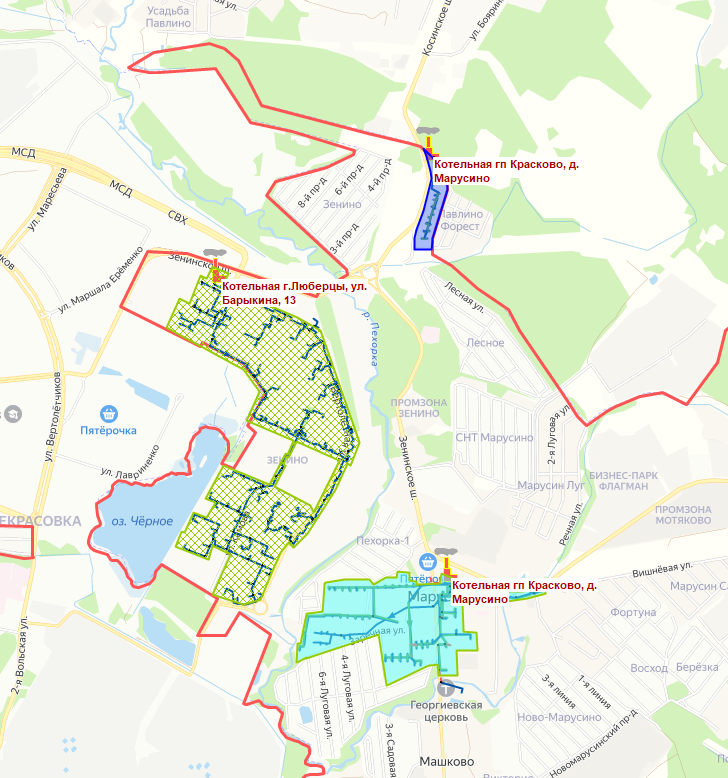 Рисунок 1.4.1 – Зоны дествия источников тепловой энергии г.о.Люберцы (фрагмент 1)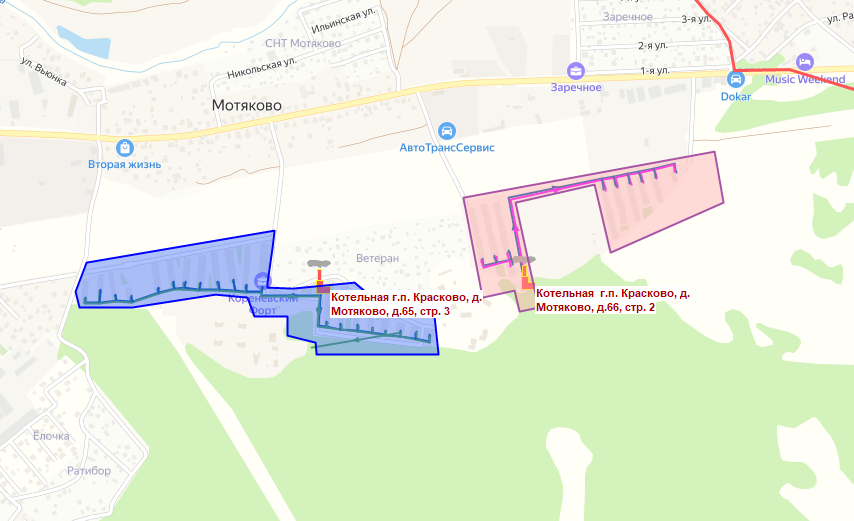 Рисунок 1.4.2 – Зоны дествия источников тепловой энергии г.о.Люберцы (фрагмент 2)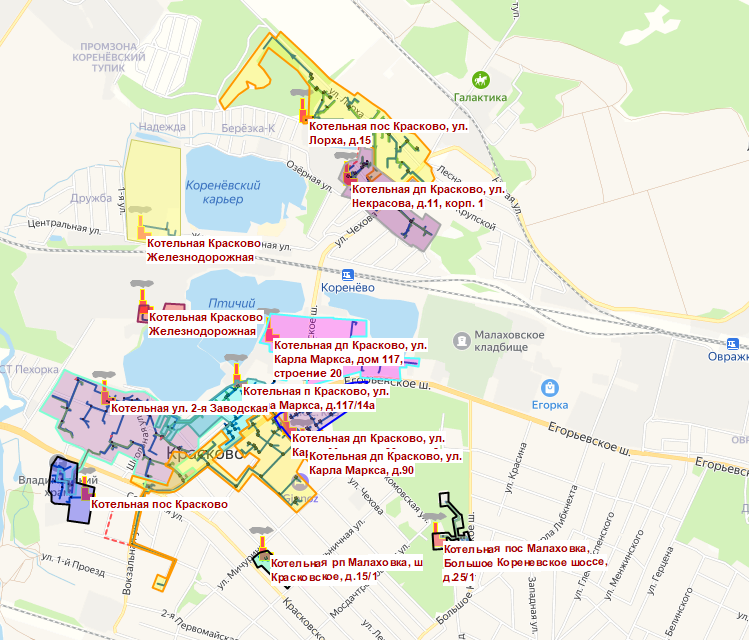 Рисунок 1.4.3 – Зоны дествия источников тепловой энергии г.о.Люберцы (фрагмент 3)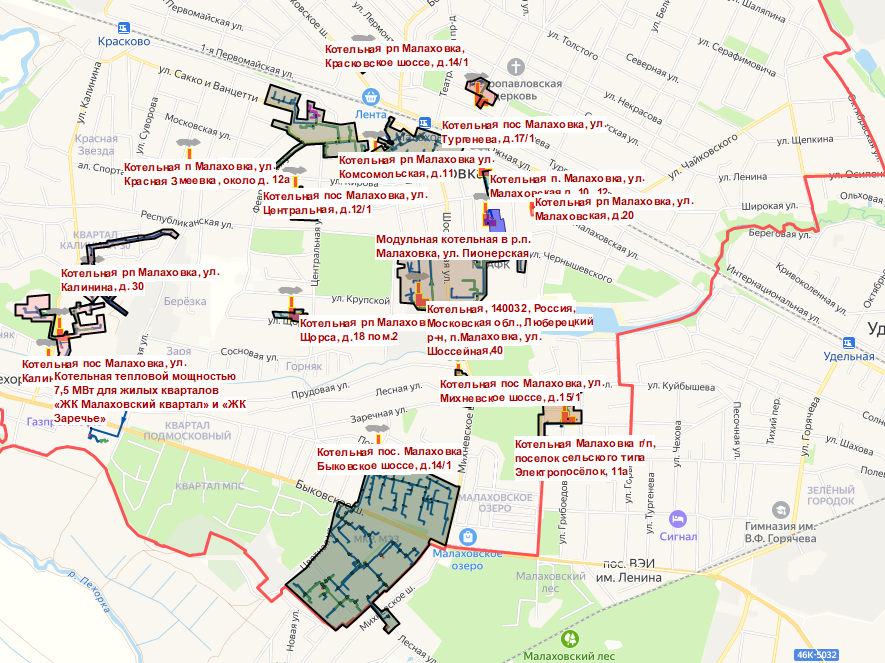 Рисунок 1.4.4 – Зоны дествия источников тепловой энергии г.о.Люберцы (фрагмент 4)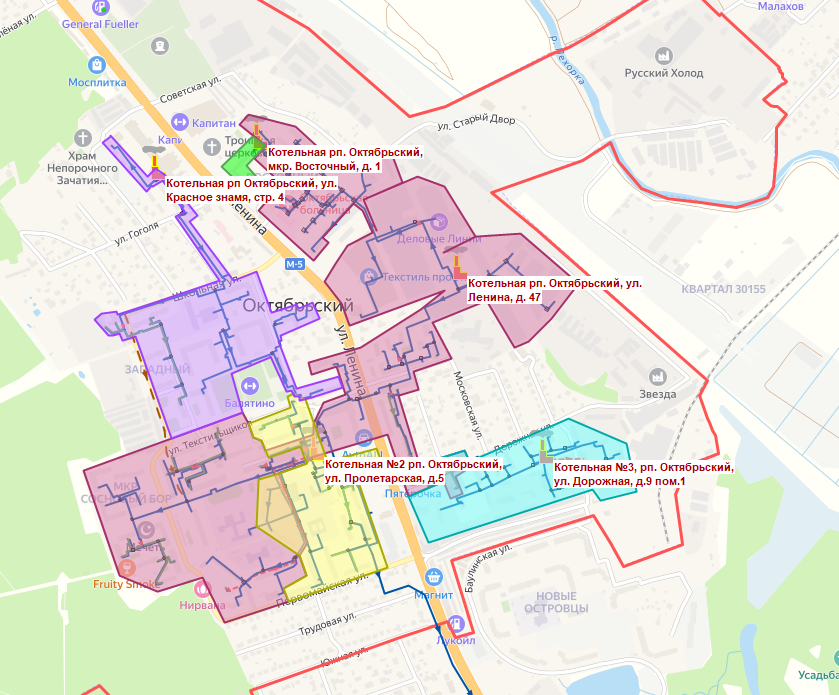 Рисунок 1.4.5 – Зоны дествия источников тепловой энергии г.о.Люберцы (фрагмент 5)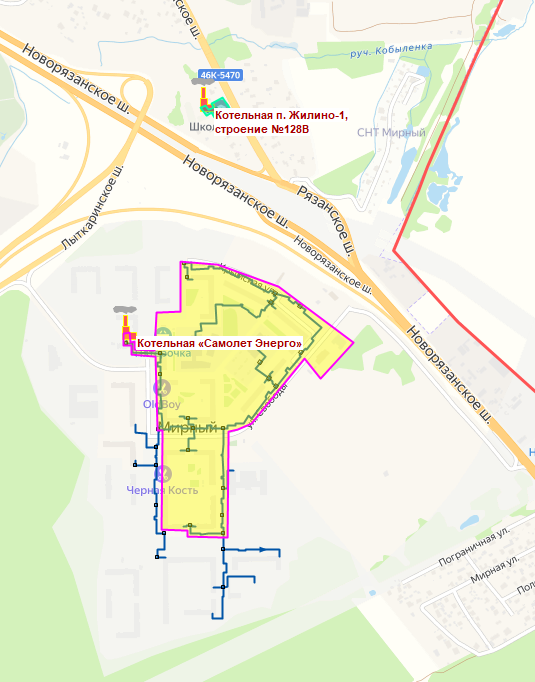 Рисунок 1.4.6 – Зоны дествия источников тепловой энергии г.о.Люберцы (фрагмент 6)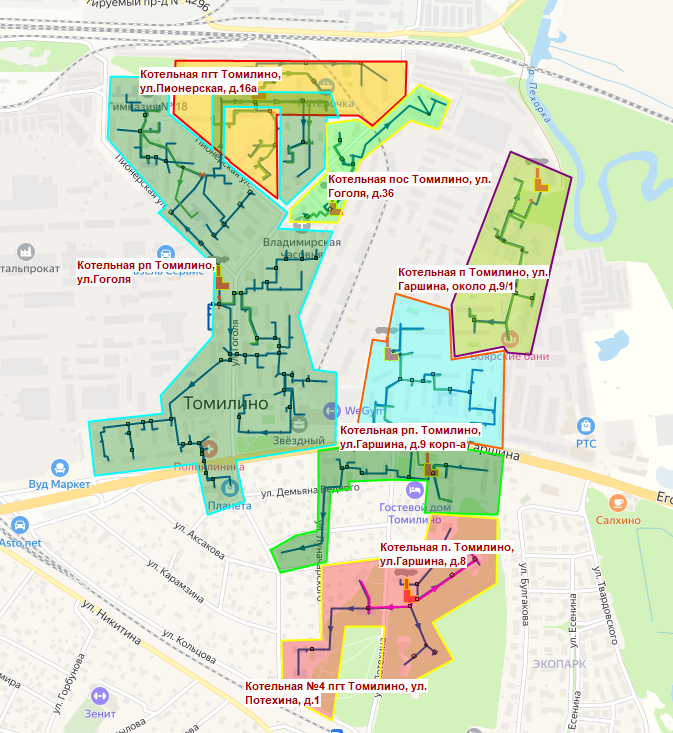 Рисунок 1.4.7 – Зоны дествия источников тепловой энергии г.о.Люберцы (фрагмент 7)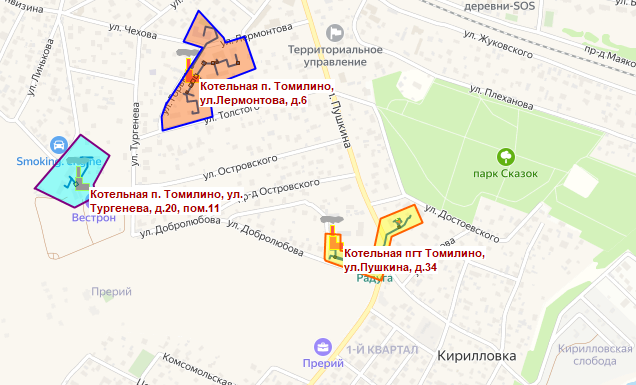 Рисунок 1.4.8 – Зоны дествия источников тепловой энергии г.о.Люберцы (фрагмент 8)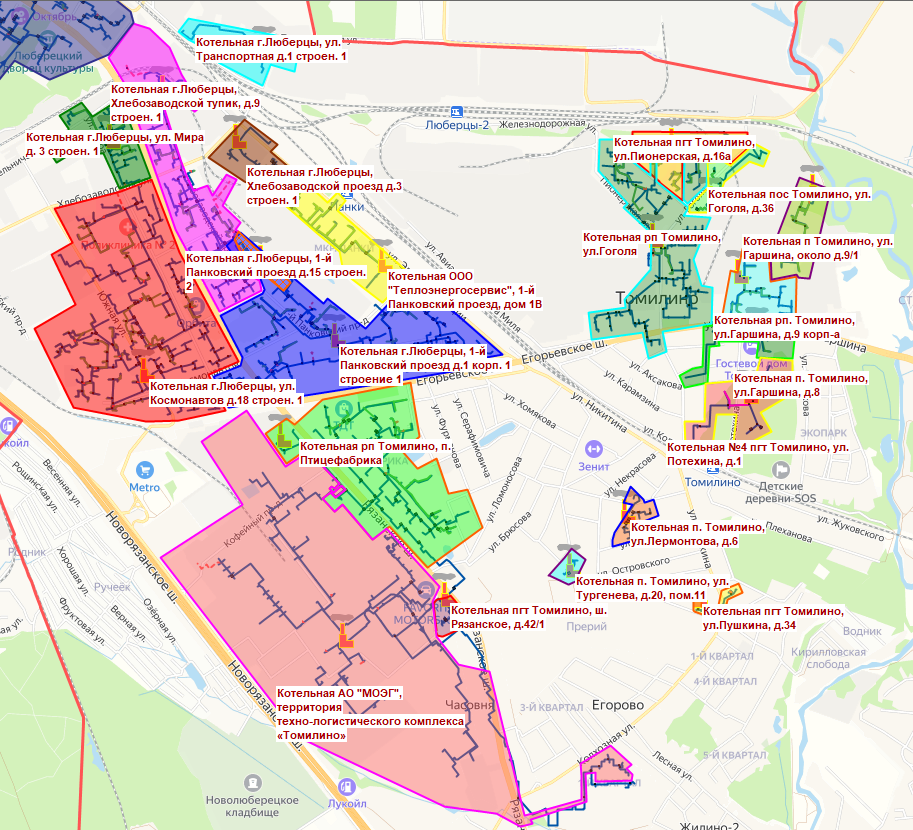 Рисунок 1.4.9 – Зоны дествия источников тепловой энергии г.о.Люберцы (фрагмент 9)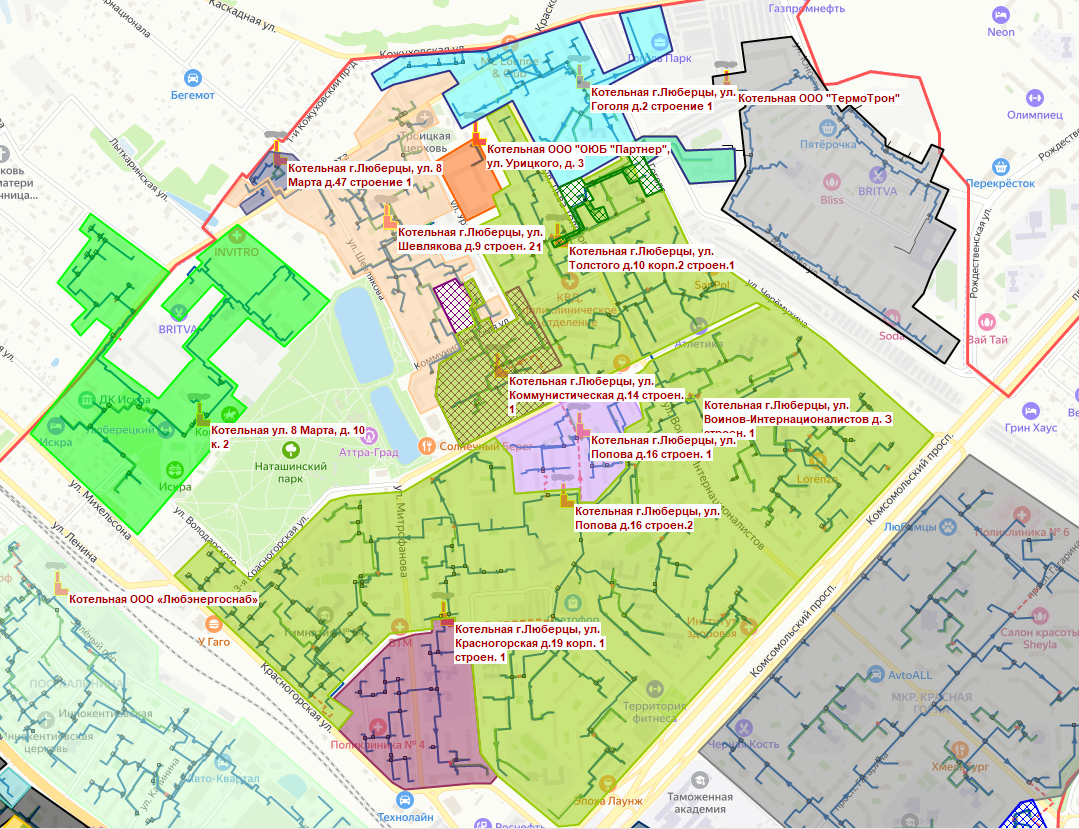 Рисунок 1.4.10 – Зоны дествия источников тепловой энергии г.о.Люберцы (фрагмент 10)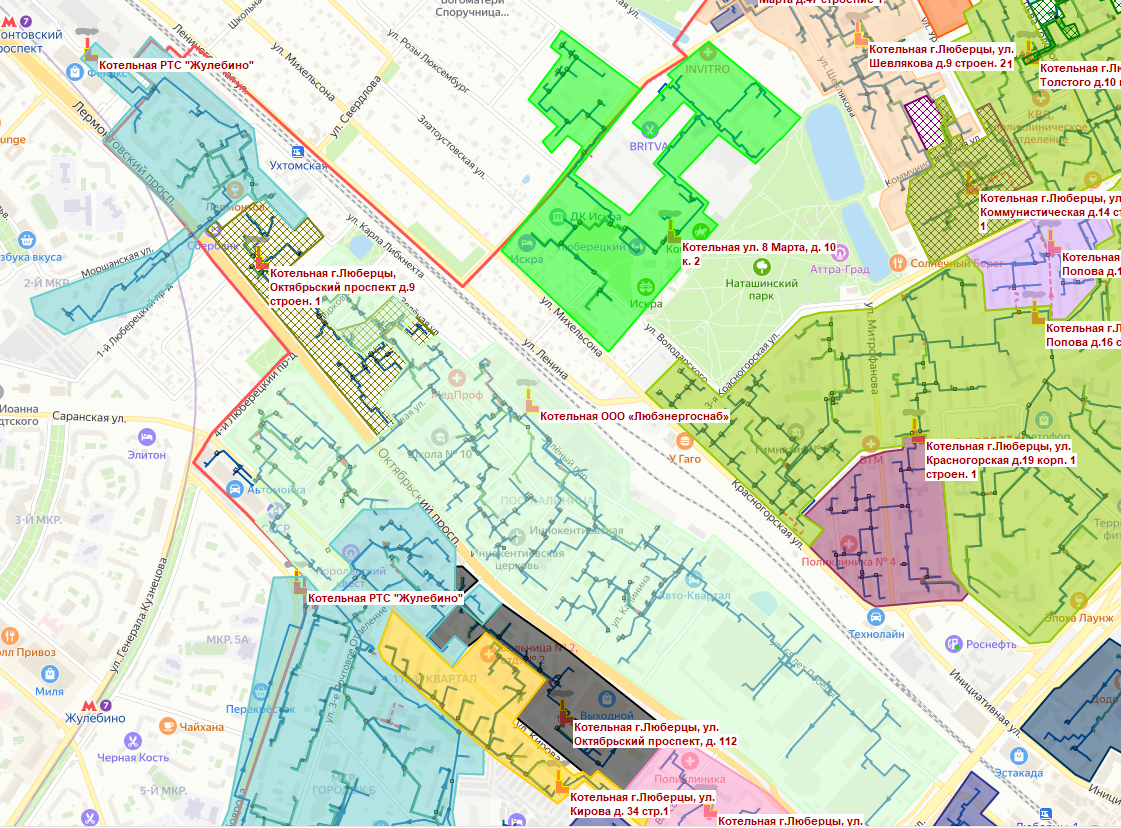 Рисунок 1.4.11 – Зоны дествия источников тепловой энергии г.о.Люберцы (фрагмент 11)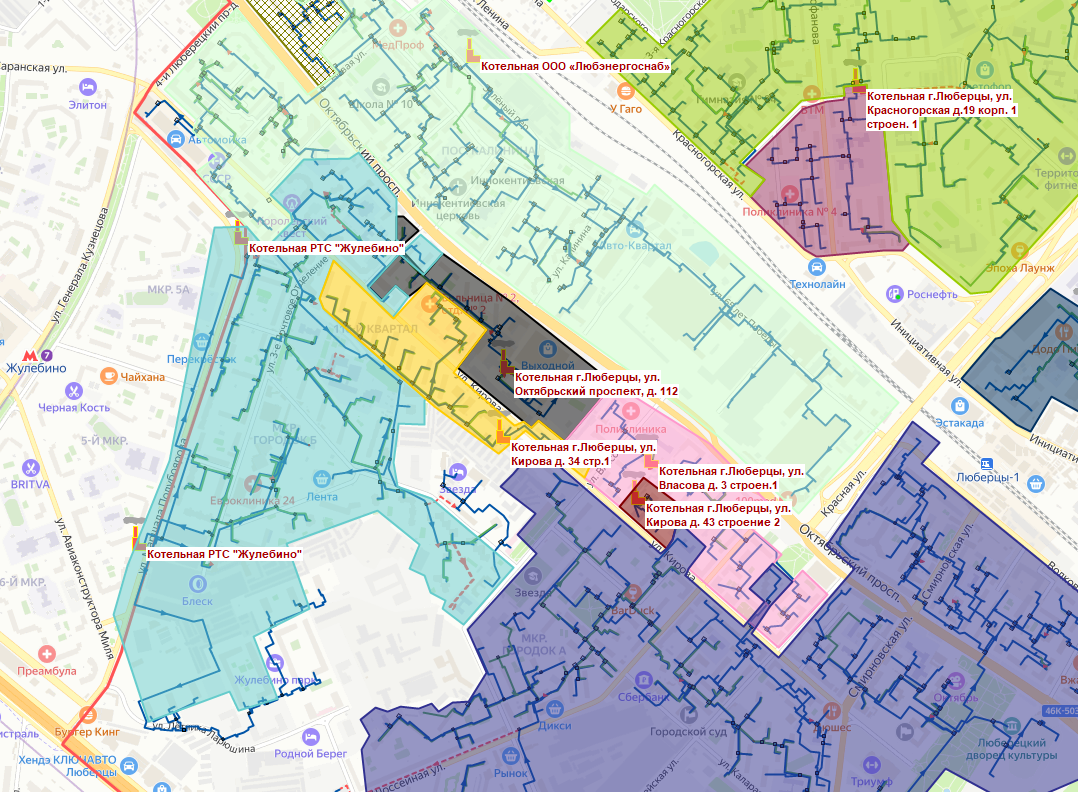 Рисунок 1.4.12 – Зоны дествия источников тепловой энергии г.о.Люберцы (фрагмент 12)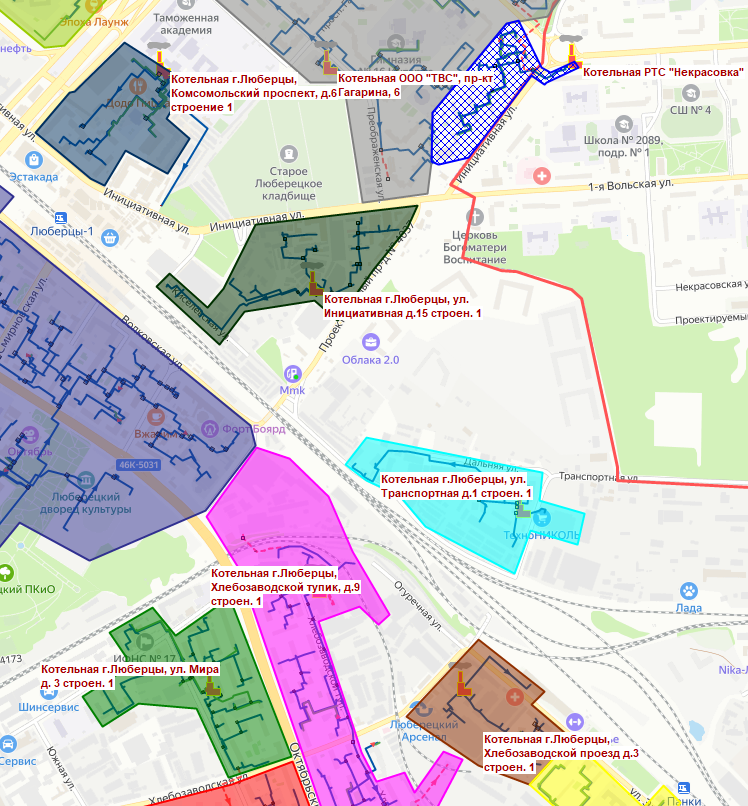 Рисунок 1.4.13 – Зоны дествия источников тепловой энергии г.о.Люберцы (фрагмент 13)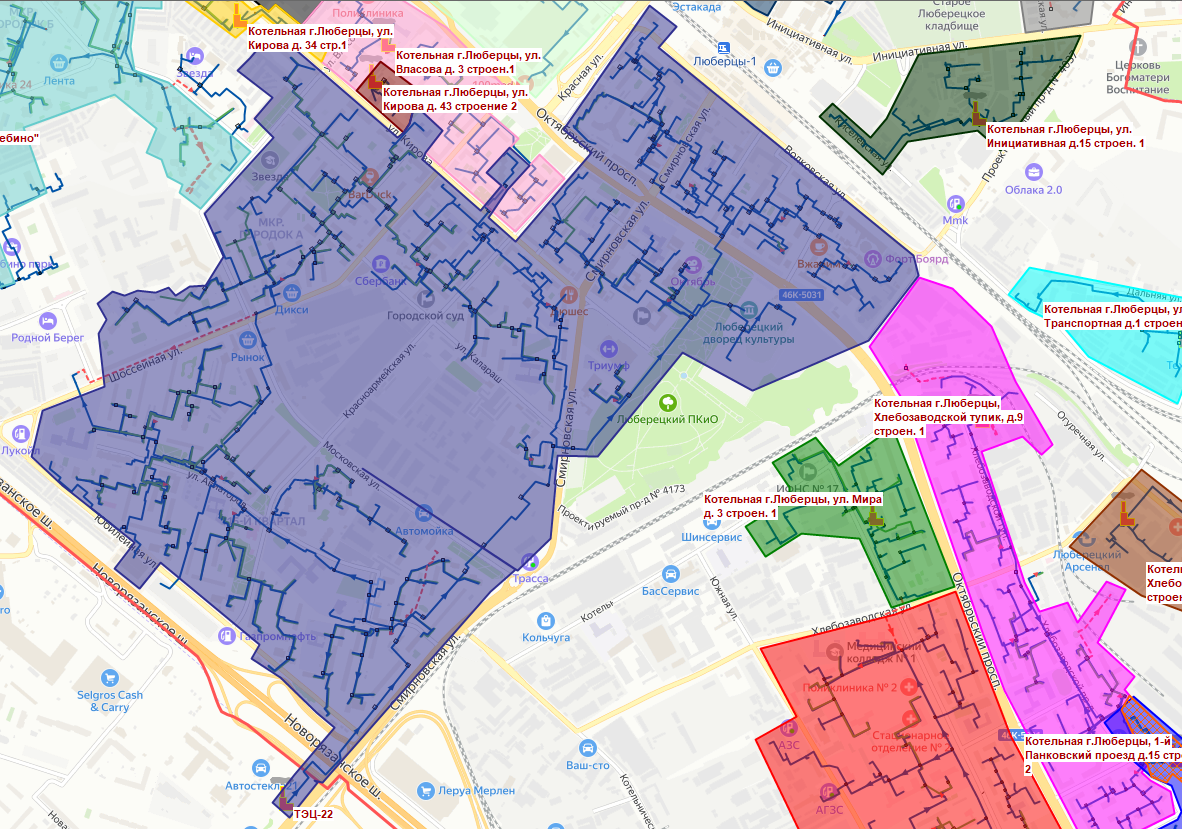 Рисунок 1.4.14 – Зоны дествия источников тепловой энергии г.о.Люберцы (фрагмент 14)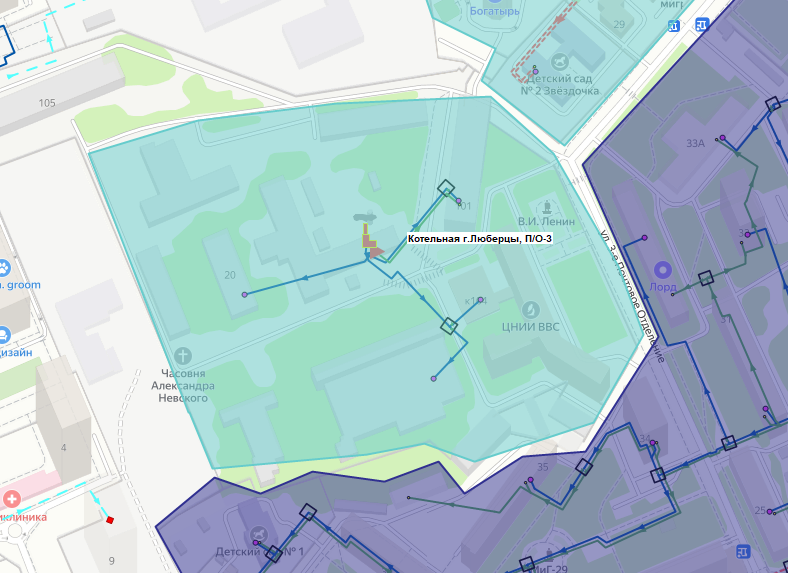 Рисунок 1.4.15 – Зоны дествия источников тепловой энергии г.о.Люберцы (фрагмент 15)1.5 Тепловые нагрузки потребителей тепловой энергии, групп потребителей тепловой энергии1.5.1 Описание значений спроса на тепловую мощность в расчетных элементах территориального деления, в том числе значений тепловых нагрузок потребителей тепловой энергии, групп потребителей тепловой энергииЗначения тепловых нагрузок потребителей тепловой энергии представлены в таблице 1.5.1.1.Таблица 1.5.1.1 – Значения тепловых нагрузок потребителей тепловой энергии.1.5.2 Описание значений расчетных тепловых нагрузок на коллекторах источников тепловой энергииРасчетные значения тепловых нагрузок источников тепловой энергии по каждому источнику представлены в таблице 1.5.2.1.Таблица 1.5.2.1 – Расчетные нагрузки на коллекторах источников тепловой энергии1.5.3 Описание случаев и условий применения отопления жилых помещений в многоквартирных домах с использованием индивидуальных квартирных источников тепловой энергииСлучаев применения индивидуальных квартирных источников тепловой энергии для отопления не выявлено.1.5.4 Описание величины потребления тепловой энергии в расчетных элементах территориального деления за отопительный период и за год в целомФактическое потребление тепловой энергии за отопительный период и за год в целом представлено в таблице 1.5.4.1.Таблица 1.5.4.1 – Фактическое потребление тепловой энергии за отопительный период и за год 1.5.5 Описание существующих нормативов потребления тепловой энергии для населения на отопление и горячее водоснабжениеРасчетное потребление тепловой энергии на покрытие отопительных нагрузок определяется как:,где qo – расчетная нагрузка на отопление, Гкал/ч;t вн – нормативная температура воздуха внутри помещений (18°С);tср.о – средняя температура наружного воздуха за отопительный период (-2,2°С);tр.о – расчетная температура наружного воздуха для проектирования системы отопления (-25°С);n – продолжительность отопительного периода, (205сут).Расчетное потребление тепловой энергии на покрытие вентиляционных нагрузок определяется как:Где qв – расчетная нагрузка на отопление, Гкал/ч;tвн – нормативная температура воздуха внутри помещений (18°С);tср.о – средняя температура наружного воздуха за отопительный период (-2,2°С);tр.в – расчетная температура наружного воздуха для проектирования системы вентиляции (-15°С);n – продолжительность отопительного периода, (205сут).Расчетное потребление тепловой энергии на покрытие нагрузок на ГВС в отопительный период определяется как:Где qГВС – среднечасовая нагрузка на ГВС, Гкал/ч;n – продолжительность отопительного периода, сут.Расчетное потребление тепловой энергии на покрытие нагрузок на ГВС в летний период определяется как:где β – коэффициент, учитывающий снижение среднечасового расхода на ГВС в летний период по отношению к отопительному (0,8);tХЛ – температура холодной воды в летний период (15°С);tХЗ – температура холодной воды в зимний период (5°С);n – продолжительность работы ГВС в летний период, сут.Расчетное потребление тепловой энергии в зонах действия источников тепловой энергии сведено в таблицу 1.5.5.1.Таблица 1.5.5.1 – Расчетное потребление тепловой энергии в зонах действия источников тепловой энергии1.5.6 Описание сравнения величины договорной и расчетной тепловой нагрузки по зоне действия каждого источника тепловой энергииРасчетные тепловые нагрузки и договорные не имеют отличий, за исключением нагрузок от Котельной АО "МОЭГ", территория техно-логистического комплекса «Томилино». Сравнение величин договорных и расчетных нагрузок Котельной АО "МОЭГ", территория техно-логистического комплекса «Томилино» представлено в таблице 1.5.6.1.Таблица 1.5.6.1 - Сравнение величин договорных и расчетных нагрузок Котельной АО "МОЭГ", территория техно-логистического комплекса «Томилино»1.5.7 Описание изменений тепловых нагрузок потребителей тепловой энергии, в том числе подключенных к тепловым сетям каждой системы теплоснабжения, зафиксированных за период, предшествующий актуализации схемы теплоснабжения.Тепловые нагрузки потребителей тепловой энергии, в том числе подключенных к тепловым сетям каждой системы теплоснабжения, зафиксированные за период, предшествующий актуализации схемы теплоснабжения, на территории г.о.Люберцы представлены в таблице 1.5.7.1. Таблица 1.5.7.1 - Тепловые нагрузки потребителей тепловой энергии, в том числе подключенных к тепловым сетям каждой системы теплоснабжения, зафиксированные за период, предшествующий актуализации схемы теплоснабжения1.6. Балансы тепловой мощности и тепловой нагрузки в зонах действия источников тепловой энергии1.6.1. Описание балансов установленной, располагаемой тепловой мощности и тепловой мощности нетто, потерь тепловой мощности в тепловых сетях и расчетной тепловой нагрузки по каждому источнику тепловой энергииВ рамках работ по актуализации схемы теплоснабжения г.о. Люберцы на период с 2023 по 2043 год на основании предоставленных данных о договорных присоединённых тепловых нагрузках, установленных мощностях и собственных нуждах котельных был составлен баланс тепловой мощности и нагрузки по котельным, приведенный в таблице 1.6.1.1.Таблица 1.6.1.1 – Баланс тепловой мощности тепловых источников1.6.2 Описание резервов и дефицитов тепловой мощности нетто по каждому источнику тепловой энергииВеличины резерва или дефицита тепловой мощности нетто по каждому источнику тепловой энергии представлены в таблице 1.6.2.1. Из таблицы видно, что ряд источников имеют дефицит тепловой мощности.Таблица 1.6.2.1 – Резерв/дефицит тепловой мощности источников теплоснабжения1.6.3 Описание гидравлических режимов, обеспечивающих передачу тепловой энергии от источника тепловой энергии до самого удалённого потребителя и характеризующих существующие возможности (резервы и дефициты по пропускной способности) передачи тепловой энергии от источника к потребителюПри разработке электронной модели системы теплоснабжения использован программный расчетный комплекс ZuluThermo 8.0.Электронная модель используется в качестве основного инструментария для проведения теплогидравлических расчетов для различных сценариев развития системы теплоснабжения поселения.Пакет Zulu Thermo 8.0 позволяет создать расчетную математическую модель сети, выполнить паспортизацию сети, и на основе созданной модели решать информационные задачи, задачи топологического анализа, и выполнять различные теплогидравлические расчеты.Гидравлический расчет выполнен на электронной модели схемы теплоснабжения в РПК Zulu Thermo 8.0. Результаты расчета представлены в пьезометрических графиках в п. 1.3.8, построенных на основании расчета1.6.4 Описание причины возникновения дефицитов тепловой мощности и последствий влияния дефицитов на качество теплоснабженияПеречень источников тепловой энергии с дефицитом тепловой мощности на территории г.о. Люберцы представлен в таблице 1.6.4.1.Таблица 1.6.4.1 – Перечень источников тепловой энергии с дефицитом тепловой мощности на территории г.о. ЛюберцыДефициты тепловой мощности у котельных являются следствием снижения располагаемых мощностей ввиду износа котельного оборудования. Последствием дефицитов тепловой мощности может являться недопоставка тепловой энергии потребителям при расчетных температурах наружного воздуха.Так же стоит отметить износ конструктивных элементов тепловых сетей, вследствие чего увеличиваются тепловые потери, что так же в свою очередь приводит к невозможности покрытия тепловых нагрузок потребителя.Согласно предоставленным сведениям от теплоснабжающих организаций, жалобы от абонентов, которые подключены к источникам теплоснабжения имеющие дефициты тепловой мощности, отсутствуют.1.6.5 Анализ резервов тепловой мощности нетто источников тепловой энергии и возможности расширения технологических зон действия источников с резервами тепловой мощности нетто в зоны действия с дефицитом тепловой мощностиПеречень источников тепловой энергии с резервом тепловой мощности на территории городского округа Люберцы представлен в таблице 1.6.5.1.Таблица 1.6.5.1 – Перечень источников тепловой энергии с резервом тепловой мощностиНа территории г.о.Люберцы имеется возможность перераспределения существующих тепловых нагрузок из зон с дефицитами в зоны с резервами тепловой мощности только в случае близости зон действия таких источников теплоснабжения. В ином случае, перераспределение тепловой энергии является экономически не выгодным или вовсе невозможным.1.6.6 Описание изменений в балансах тепловой мощности и тепловой нагрузки, а также величина средневзвешенной плотности тепловой нагрузки, каждой системы теплоснабжения, в том числе с учетом реализации планов строительства, реконструкции и технического перевооружения и (или) модернизации источников тепловой энергии, введенных в эксплуатацию за период, предшествующий актуализации схемы теплоснабжения.Описание изменений в балансах тепловой мощности и тепловой нагрузки, а также величина средневзвешенной плотности тепловой нагрузки, каждой системы теплоснабжения, в том числе с учетом реализации планов строительства, реконструкции и технического перевооружения и (или) модернизации источников тепловой энергии, введенных в эксплуатацию за период, предшествующий актуализации схемы теплоснабжения, представлены в таблице 1.6.6.1.Таблица 1.6.6.1 – Балансы тепловой мощности и тепловой нагрузки за период, предшествующий актуализации схемы теплоснабжения.1.7 Балансы теплоносителя1.7.1 Описание балансов производительности водоподготовительных установок теплоносителя для тепловых сетей и максимального потребления теплоносителя в теплоиспользующих установках потребителей в существующих зонах действия систем теплоснабжения и источников тепловой энергии, в том числе работающих на единую тепловую сетьСведения по производительности ХВО на котельных г.о. Люберцы указаны в таблице 1.7.1.1.Таблица 1.7.1.1 – Сведения по производительности ХВО на котельных г.о.Люберцы1.7.2. Описание балансов производительности водоподготовительных установок теплоносителя для тепловых сетей и максимального потребления теплоносителя в аварийных режимах систем теплоснабженияСведения по потреблению теплоносителя в аварийных режимах работы представлены в таблице 1.7.1.1.1.7.3 Описание изменений в балансах водоподготовительных установок для каждой системы теплоснабжения, втом числе с учетом реализации планов строительства, реконструкции и технического перевооружения и (или) модернизации этих установок, введенных в эксплуатацию в период, предшествующий актуализации схемы теплоснабжения.Описание изменений в балансах водоподготовительных установок для каждой системы теплоснабжения, в том числе с учетом реализации планов строительства, реконструкции и технического перевооружения и (или) модернизации этих установок, введенных в эксплуатацию в период, предшествующий актуализации схемы теплоснабжения, представлены в таблице 1.7.3.1.Таблица 1.7.3.1 – Балансы водоподготовительных установок за период, предшествующий актуализации схемы теплоснабжения1.8. Топливные балансы источников тепловой энергии и система обеспечения топливом1.8.1. Описание видов и количества используемого основного топлива для каждого источника тепловой энергииОсновным видом топлива для котельных г.о. Люберцы является природный газ. Виды и количество используемого основного топлива для каждого источника представлены в таблице 1.8.1.1.Таблица 1.8.1.1 – Потребление основного вида топлива на источниках телпоснабжения.1.8.2. Описание видов резервного и аварийного топлива и возможности их обеспечения в соответствии с нормативными требованиямиНа территории городского округа Люберцы резервное топливо предусмотрено на ТЭЦ-22 в виде сухого мазута и угля, на котельных г.Люберцы, ул. Попова д.16 стр.2; г.Люберцы, ул. Барыкина, 13 и ООО "ТВС", пр-кт Гагарина, 6 в виде легкого нефтяного, на котельной АО "МОЭГ", территория техно-логистического комплекса «Томилино» в виде мазута (2 емкости по 500м3 с запасом 244 т).1.8.3. Описание характеристик и объемов сжигаемых видов топлив на каждом объекте теплоснабженияПоставщиком газа на источники тепла является ООО «Газпром межрегионгаз Москва».  Цена на газ формируется из регулируемой оптовой цены на газ, рассчитанной по формуле цены газа, утверждённой ФСТ России, платы за снабженческо-сбытовые услуги, определённой в порядке, установленном Правительством Российской Федерации. Оптовые цены на газ определяются на объёмную единицу измерения газа (1 тыс. м³), приведённую к стандартным условиям. На основании заключенного договора на поставку топлива для источников тепловой энергии г.о. Люберцы качество предоставляемого природного газа соответствует ГОСТ 5542-87. Особенности характеристик топлива поставляемого на источники тепла представлены в таблице  1.8.3.1, физические свойства – в таблице 1.8.3.2.Таблица 1.8.3.1 – Характеристика используемого топлива Таблица 1.8.3.2 – Физические свойства видов топливаТаблица 1.8.3.3 – Потребление основного вида топлива на источниках теплоснабжения1.8.4. Описание особенностей характеристик видов топлива в зависимости от мест поставокПоставщиком газа на источники тепла является ООО «Газпром межрегионгаз Москва».  Цена на газ формируется из регулируемой оптовой цены на газ, рассчитанной по формуле цены газа, утверждённой ФСТ России, платы за снабженческо-сбытовые услуги, определённой в порядке, установленном Правительством Российской Федерации. Оптовые цены на газ определяются на объёмную единицу измерения газа (1 тыс. м³), приведённую к стандартным условиям. На основании заключенного договора на поставку топлива для источников тепловой энергии г.о. Люберцы качество предоставляемого природного газа соответствует ГОСТ 5542-87. Особенности характеристик топлива поставляемого на источники тепла представлены в таблице  1.8.3.1, физические свойства – в таблице 1.8.3.2.Таблица 1.8.4.1 – Характеристика используемого топлива Таблица 1.8.4.2 – Физические свойства видов топлива1.8.5. Описание использования местных видов топливаНа территории г.о. Люберцы местные виды топлива, такие, как дрова, могут использоваться на индивидуальных источниках тепла в зонах индивидуального теплоснабжения. В системах централизованного теплоснабжения местные виды топлива не используются.1.8.6 Описание видов топлива (в случае, если топливом является уголь, - вид ископаемого угля в соответствии с Межгосударственным стандартом ГОСТ 25543-2013 "Угли бурые, каменные и антрациты. Классификация по генетическим и технологическим параметрам"), их доли и значения низшей теплоты сгорания топлива, используемых для производства тепловой энергии по каждой системе теплоснабженияОписание видов топлива, значения низшей теплоты сгорания, используемых на котельных г.о. Люберцы представлены в таблицах 1.8.3.1 и 1.8.3.2.1.8.7. Описание преобладающего в поселении, городском округе вида топлива, определяемого по совокупности всех систем теплоснабжения, находящихся в соответствующем городском округеВ городском округе Люберцы преобладающим видом топлива является природный газ.1.8.8. Описание приоритетного направления развития топливного баланса поселения, городского округаПриоритетным направлением развития топливного баланса г.о.Люберцы является газификация всех источников теплоснабжения в пределах городского округа.1.8.9. Описание изменений в топливных балансах источников тепловой энергии для каждой системы теплоснабжения, в том числе с учетом реализации планов строительства, реконструкции и технического перевооружения источников тепловой энергии, ввод в эксплуатацию которых осуществлен в период, предшествующий актуализации схемы теплоснабжения. Топливные балансы систем теплоснабжения в ценовой зоне теплоснабжения должны указываться по поселению, городскому округу в целом.Топливный баланс иточников теплоснабжения на территории г.о.Люберцы за период, предшествующий актуализации схемы теплоснабжения представлен в таблице 1.8.9.1.Таблица 1.8.9.1 - Топливный баланс иточников теплоснабжения на территории г.о.Люберцы за период, предшествующий актуализации схемы теплоснабжения1.9. Надежность теплоснабжения1.9.1. Категория надежности котельных по отпуску тепловой энергии потребителямКотельные по надежности отпуска тепловой энергии потребителям подразделяются на котельные первой и второй категорий. К первой категории относят котельные, являющиеся единственным источником тепловой энергии системы теплоснабжения, обеспечивающей потребителей первой категории, не имеющей резервных источников тепловой энергии. Вторая категория - все остальные котельные. Таблица 1.9.1.1 – Категория надежности котельных по отпуску тепловой энергии потребителям1.9.2. Техническое состояние резервирования источников тепловой энергии в части электроснабжения, водоснабжения и топливоснабжения (информация предоставляется в табличном виде)Таблица 1.9.2.1 - Техническое состояние резервирования источников тепловой энергии в части электроснабжения, водоснабжения и топливоснабжения1.9.3. Значения потока отказов (частоты отказов) участков тепловых сетейЧастота (интенсивность) отказов l каждого участка тепловой сети измеряется с помощью показателя λ который имеет размерность [1/км/год] или [1/км/час]. Интенсивность отказов всей тепловой сети (без резервирования) по отношению к потребителю представляется как последовательное (в смысле надежности) соединение элементов, при котором отказ одного из всей совокупности элементов приводит к отказу все системы в целом. Средняя вероятность безотказной работы системы, состоящей из последовательно соединенных элементов, будет равна произведению вероятностей безотказной работы:Интенсивность отказов всего последовательного соединения равна сумме интенсивностей отказов на каждом участке   [1/час], где- протяженность каждого участка, [км]. И, таким образом, чем выше значение интенсивности отказов системы, тем меньше вероятность безотказной работы. Параметр времени в этих выражениях всегда равен одному отопительному периоду, т.е. значение вероятности безотказной работы вычисляется как некоторая вероятность в конце каждого рабочего цикла (перед следующим ремонтным периодом). Интенсивность отказов каждого конкретного участка может быть разной, но самое главное, она зависит от времени эксплуатации участка (важно: не в процессе одного отопительного периода, а времени от начала его ввода в эксплуатацию). В нашей практике для описания параметрической зависимости интенсивности отказов мы применяем зависимость от срока эксплуатации, следующего вида, близкую по характеру к распределению Вейбулла:, гдеτ - срок эксплуатации участка [лет].Характер изменения интенсивности отказов зависит от параметра α: при α<1, онамонотонно убывает, при α>1 - возрастает; при α=1 функция принимает вид λ(t)=λ0=Const . λ0-это средневзвешенная частота (интенсивность) устойчивых отказов в конкретной системе теплоснабжения.Обработка значительного количества данных по отказам, позволяет использовать следующую зависимость для параметра формы интенсивности отказов:	Поскольку представленные статистические данные о технологических нарушениях, предоставленные, недостаточно полные, то среднее значение интенсивности отказов принимается равным λ0= 0,05 1/(год км)Значения интенсивности отказов λ(t) в зависимости от продолжительности эксплуатации  при значении λ0= 0,05 1/(год км) представлены в табл. 1.9.3.1 и на рис. 1.9.3.1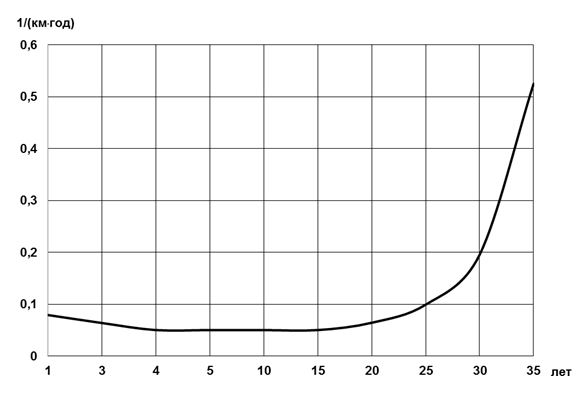 Рисунок 1.9.3.1 - Зависимости интенсивности отказов от срока эксплуатации участка тепловой сети.Таблица 1.9.3.1 – Значения интенсивности отказов от продолжительности эксплуатацииПри использовании данной зависимости следует помнить о некоторых допущениях, которые были сделаны при отборе данных:она применима только тогда, когда в тепловых сетях существует четкое разделение на эксплуатационный и ремонтный периоды;в ремонтный период выполняются гидравлические испытания тепловой сети после каждого отказа.1.9.4. Частота отключения потребителейОтказ теплоснабжения потребителя – событие, приводящее к падению температуры в отапливаемых помещениях жилых и общественных зданий ниже +12оС, промышленных зданиях ниже +8 оС (СНиП 41-02-2003. Тепловые сети).Например, для расчета времени снижения температуры в жилом здании используют формулу: , где- внутренняя температура, которая устанавливается в помещении через время z в часах, после наступления исходного события, 0С;z - время отсчитываемое после начала исходного события, ч;- температура в отапливаемом помещении, которая была в момент начала исходного события, 0С;- температура наружного воздуха, усредненная на периоде времени z , 0С; - подача теплоты в помещение, Дж/ч; - удельные расчетные тепловые потери здания, Дж/(ч×0С);β - коэффициент аккумуляции помещения (здания), ч.Для расчет времени снижения температуры в жилом задании до +12⁰С привнезапном прекращении теплоснабжения эта формула при 0 имеет следующий вид: ,где-внутренняя температура, которая устанавливается критерием отказа теплоснабжения (+12 0С для жилых зданий);Расчет проводится для каждой градации повторяемости температуры наружного воздуха, для г.о. Павловский Посад (см. таблицу 1.9.4.1) при коэффициенте аккумуляции жилого здания β=40 часов.Таблица 1.9.4.1 – Расчет времени снижения температуры внутри отапливаемого помещенияСуществующая статистика учета отказов теплоснабжающими организациями в г.о. Павловский Посад позволяет сделать вывод о том, что отказы на тепловых сетях не приводили к снижению температуры воздуха внутри отапливаемого помещения до +12оС. Все работы по устранению аварий проводились в кратчайшие сроки и не приводили к отключению потребителей. 1.9.5. Значения потока (частоты) и времени восстановления теплоснабжения потребителей после отключений.По категории отключений потребителей, инциденты на тепловых сетях классифицируются на:- отказы (инциденты, которые не считаются авариями);- аварии.В соответствии с п. 2.10 Методических рекомендаций по техническому расследованию и учету технологических нарушений в системах коммунального энергоснабжения и работе энергетических организаций жилищно-коммунального комплекса МДК 4-01.2001: «2.10 Авариями в тепловых сетях считаются: 2.10.1, Разрушение (повреждение) зданий, сооружений, трубопроводов тепловой сети в период отопительного сезона при отрицательной среднесуточной температуре наружного воздуха, восстановление работоспособности которых продолжается более 36 часов». Согласно сведениям теплоснабжающих организаций за 2015-2019гг. аварийных ситуаций не возникало. Происходили только отказы.На основе данных о частоте (потоке) отказов участков тепловой сети, повторяемости температур наружного воздуха и данных о времени восстановления (ремонта) элемента (участка, НС, компенсатора и т.д.) тепловых сетей определяют вероятность отказа теплоснабжения потребителя. В случае отсутствия достоверных данных о времени восстановления теплоснабжения потребителей используются данные указанные в таблице 1.9.5.1Таблица 1.9.5.1Существующая статистика учета отказов теплосетевыми организациями не позволяет проанализировать поток (частоту) и время восстановления теплоснабжения потребителей после отключений, т.к. в базах данных не указывается начало и окончание аварийно-восстановительных работ. Согласно сведениям теплоснабжающих организаций за 2018-2022 гг. фактическое время восстановления работоспособности тепловых сетей в целом, соответствует нормативам, представленным выше.1.9.6. Определения возможных сценариев возникновения и развития аварий, конкретизации технических средств и действий производственного персонала и спецподразделений по локализации аварийНаиболее вероятными причинами возникновения аварий и сбоев в работе могут послужить: - перебои в подаче электроэнергии; - износ тепловых сетей проложенных в грунте (гидродинамические удары); - неблагоприятные погодно-климатические явления; - человеческий фактор.Таблица 1.9.6.1- Риски возникновения аварий, масштабы и последствияПорядок действий по ликвидации аварий в системе централизованного теплоснабженияВ зависимости от вида и масштаба аварии принимаются неотложные меры по проведению ремонтно-восстановительных и других работ направленных на недопущение размораживания систем теплоснабжения и скорейшую подачу тепла в дома с центральным отоплением и социально значимые объекты.Планирование и организация ремонтно-восстановительных работ на тепло-производящих объектах (далее – ТПО) и тепловых сетях (далее – ТС) осуществляется руководством организации, эксплуатирующей ТПО (ТС). Принятию решения на ликвидацию аварии предшествует оценка сложившейся обстановки, масштаба аварии и возможных последствий.Работы проводятся на основании нормативных и распорядительных документов оформляемых организатором работ.К работам привлекаются аварийно - ремонтные бригады, специальная техника и оборудование организаций, в ведении которых находятся ТПО (ТС) в круглосуточном режиме, посменно. О причинах аварии, масштабах и возможных последствиях, планируемых сроках ремонтно-восстановительных работ, привлекаемых силах и средствах руководитель работ информирует администрацию городского округа через ЕДДС. О сложившейся обстановке население информируется диспетчером ЕДДС через местную систему оповещения и информирования.В случае необходимости привлечения дополнительных сил и средств к работам, руководитель работ докладывает заместителю главы администрации городского округа по ЖКХ, строительству, транспорту и связи и председателю комиссии по предупреждению и ликвидации чрезвычайных ситуаций и обеспечению пожарной безопасности городского округа.При угрозе возникновения чрезвычайной ситуации в результате аварии (аварийном отключении коммунально-технических систем жизнеобеспечения населения в жилых кварталах на сутки и более, а также в условиях критически низких температур окружающего воздуха) работы координирует комиссия по предупреждению и ликвидации чрезвычайных ситуаций и обеспечению пожарной безопасности городского округа.1.9.7. Карты-схемы тепловых сетей и зон ненормативной надежности и безопасности теплоснабженияКарты-схемы тепловых сетей и зон ненормативной надежности и безопасности теплоснабжения представлены на рисунке 1.9.7.1.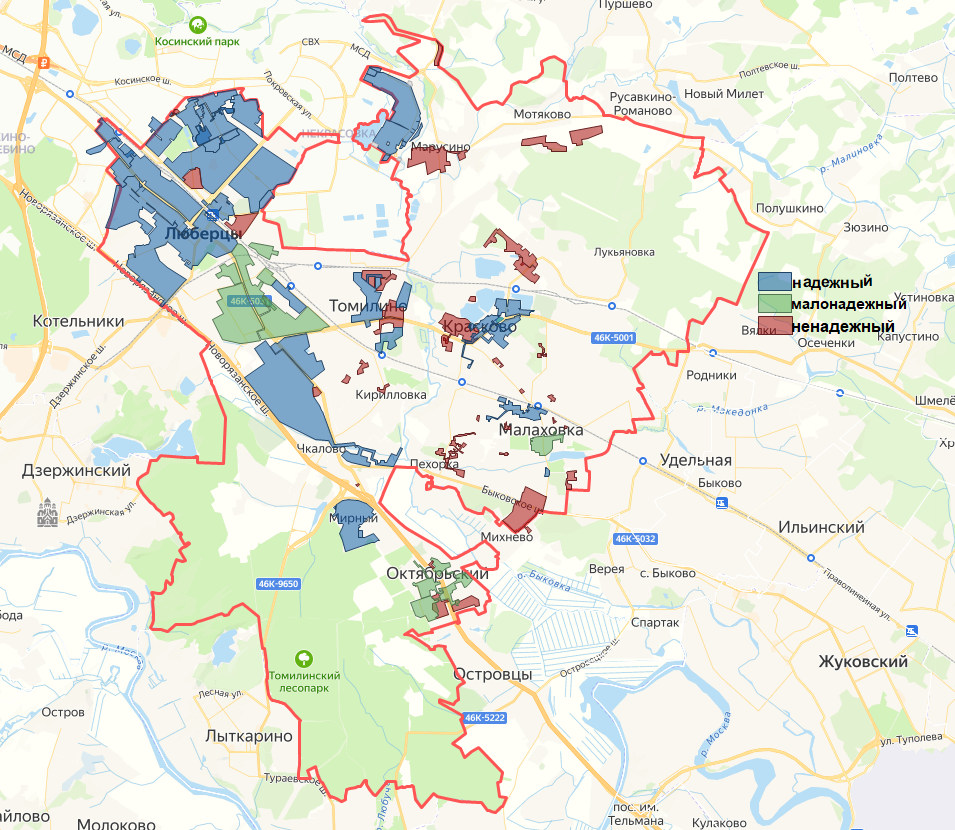 Рисунок 1.9.7.1 – Карта-схема тепловых сетей и зон ненормативной надежности и безопасности теплоснабжения1.9.8. Результат анализа аварийных ситуаций при теплоснабженииАвариями в коммунальных отопительных котельных считаются разрушения (повреждения) зданий, сооружений, паровых и водогрейных котлов, трубопроводов пара и горячей воды, взрывы и воспламенения газа в топках и газоходах котлов, вызвавшие их разрушение, а также разрушения газопроводов и газового оборудования, взрывы в топках котлов, работающих на твердом и жидком топливе, вызвавшие остановку их на ремонт. Авариями в тепловых сетях считаются разрушение (повреждение) зданий, сооружений, трубопроводов тепловой сети в период отопительного сезона при отрицательной среднесуточной температуре наружного воздуха, восстановление работоспособности которых продолжается более 36 часов.Незначительные инциденты бывают только во время запуска системы в начале отопительного сезона и устраняются в кратчайшие сроки. Качество предоставляемых услуг соответствует требованиям законодательства. Аварий продолжительностью более 36 часов в г.о. Люберцы в 2022 году зафиксировано не было.1.9.9. Результат анализа времени восстановления теплоснабжения потребителей после аварийных отключенийВремя восстановления теплоснабжения потребителей после аварийных отключений должно регламентироваться руководящими документами и не должно превышать значений, указанных в таблице 1.9.9.1, согласно СНиП 41-02-2003 «Тепловые сети».Таблица 1.9.9.1 – время восстановления сетей теплоснабженияОсобые аварийные ситуации, влекущие тяжелые последствия при теплоснабжении потребителей за 2022 г. не зафиксированы.1.9.10. Обеспеченность бесперебойного удовлетворенности потребностей населения при ликвидации аварийной ситуации с учетом групп потребителейОбеспеченность бесперебойного удовлетворенности потребностей населения при ликвидации аварийной ситуации с учетом групп потребителей регламентируется Планом действия по ликвидации последствий аварийных ситуаций в системах теплоснабжения с учетом взаимодействия тепло-, электро-, водоснабжающих организаций, потребителей тепловой энергии и служб жилищно-коммунального хозяйства (далее План). В соответствии с Планом выделяют 3 основных этапа организации работ по локализации и ликвидации последствий аварийных ситуаций на объектах электро – водо - теплоснабжения:Первый этап – принятие экстренных мер по локализации и ликвидации последствий аварий и передача информации (оповещение) согласно инструкциям (алгоритмам действий по видам аварий) единую дежурно – диспетчерскую службу (далее - ЕДДС), взаимодействующих структур и органов повседневного управления силами и средствами, привлекаемых к ликвидации аварийных ситуаций:1) Дежурная смена и/или аварийно-технические группы, звенья организаций электро – водо - теплоснабжения: немедленно приступают к локализации и ликвидации аварийной ситуации (проводится разведка, определяются работы) и оказанию помощи пострадавшим.2) С получением информации об аварийной ситуации старший расчета формирования выполняет указание дежурного (диспетчера) на выезд в район аварии.3) Руководители аварийно-технических групп, звеньев, прибывшие в зону аварийной ситуации первыми, принимают полномочия руководителей работ по ликвидации аварии и исполняют их до прибытия руководителей работ, определенных планами действий по предупреждению и ликвидации аварий, органами местного самоуправления, руководителями организаций, к полномочиям которых отнесена ликвидация аварийной ситуации.4) Собирается первичная информация и передается, в соответствии с инструкциями (алгоритмами действий по видам аварийных ситуаций) оперативной группе.5) Проводится сбор руководящего состава администрации поселения и объектов ЖКХ и производится оценка сложившейся обстановки с момента аварии.6) Определяются основные направления и задачи предстоящих действий по ликвидации аварий.7) Руководителями ставятся задачи оперативной группе.8) Организуется круглосуточное оперативное дежурство и связь с подчиненными, взаимодействующими органами управления и ЕДДС.Второй этап – принятие решения о вводе режима аварийной ситуации и оперативное планирование действий:1) Проводится уточнение характера и масштабов аварийной ситуации, сложившейся обстановки и прогнозирование ее развития.2) Разрабатывается план-график проведения работ и решение о вводе режима аварийной ситуации.3) Определяется достаточность привлекаемых к ликвидации аварии сил и средств.4) По мере приведения в готовность привлекаются остальные имеющиеся силы и средства.Третий этап – организация проведения мероприятий по ликвидации аварий и первоочередного жизнеобеспечения пострадавшего населения:1) Проводятся мероприятия по ликвидации последствий аварии и организации первоочередного жизнеобеспечения населения.2) Руководитель оперативной группы готовит отчет о проведенных работах и представляет его Главе администрации городского округа Павловский Посад Московской области.После ликвидации аварийной ситуации готовятся:- решение об отмене режима аварийной ситуации;- при техногенной - акт установления причин аварийной ситуации;- документы на возмещение ущерба.1.9.11. Описание изменений в надежности теплоснабжения для каждой системы теплоснабжения, в том числе с учетом реализации планов строительства, реконструкции и технического перевооружения источников тепловой энергии и тепловых сетей, ввод в эксплуатацию которых осуществлен в период, предшествующий актуализации схемы теплоснабженияЗа период, предшествующий актуализации схемы теплоснабжения г.о. Люберцы, не произошло каких-либо изменений в надёжности теплоснабжения.1.9.12. Результаты анализа аварийных ситуаций при теплоснабжении, расследование причин которых осуществляется федеральным органом исполнительной власти, уполномоченным на осуществление федерального государственного энергетического надзора, в соответствии с правилами расследования причин аварийных ситуаций при теплоснабженииАварийных ситуаций при теплоснабжении на территории городского округа Люберцы не зафиксировано.1.10. Технико-экономические показатели теплоснабжающих и теплосетевых организаций1.10.1 Описание результатов хозяйственной деятельности каждой теплоснабжающей и теплосетевой организации в соответствии с требованиями, установленными Правительством Российской Федерации в стандартах раскрытия информации теплоснабжающими и теплосетевыми организациями.В настоящее время предоставление информации теплоснабжающими организациями, теплосетевыми организациями и органами регулирования для широкого круга пользователей регламентируется «Постановлением Правительства РФ от 5 июля 2013 г. N 570 «О стандартах раскрытия информации теплоснабжающими организациями, теплосетевыми организациями и органами регулирования».В соответствии с законодательным актом:«2. Под раскрытием информации в настоящем документе понимается обеспечение доступа неограниченного круга лиц к информации независимо от цели ее получения.3. Регулируемыми организациями информация раскрывается путем:а) обязательного опубликования на официальном сайте в информационно-телекоммуникационной сети "Интернет" (далее - сеть "Интернет") органа исполнительной власти субъекта Российской Федерации в области государственного регулирования цен (тарифов), и (или) на официальном сайте органа местного самоуправления поселения или городского округа в случае их наделения в соответствии с законом субъекта Российской Федерации полномочиями по государственному регулированию цен (тарифов), и (или) на сайте в сети "Интернет", предназначенном для размещения информации по вопросам регулирования тарифов, определяемом Правительством Российской Федерации;б) опубликования на официальном сайте в сети "Интернет" органа исполнительной власти субъекта Российской Федерации в области государственного регулирования цен (тарифов) и в печатных изданиях, в которых публикуются акты органов местного самоуправления (далее - печатные издания), - в случае и объемах, которые предусмотрены пунктом 9 настоящего документа;в) опубликования по решению регулируемой организации на ее официальном сайте в сети "Интернет";г) предоставления информации на безвозмездной основе на основании письменных запросов потребителей товаров и услуг регулируемых организаций (далее - потребители) в порядке, установленном настоящим документом»Постановлением Правительства РФ от 5 июля 2013 г. N 570 «О стандартах раскрытия информации теплоснабжающими организациями, теплосетевыми организациями и органами регулирования» определены стандарты раскрытия информации», в соответствии с которыми:«Регулируемой организацией подлежит раскрытию информация:а) о регулируемой организации (общая информация);б) о ценах (тарифах) на регулируемые товары (услуги);в) об основных показателях финансово-хозяйственной деятельности регулируемой организации, включая структуру основных производственных затрат (в части регулируемых видов деятельности);г) об основных потребительских характеристиках регулируемых товаров и услуг регулируемой организации;д) об инвестиционных программах регулируемой организации и отчетах об их реализации;е) о наличии (отсутствии) технической возможности подключения (технологического присоединения) к системе теплоснабжения, а также о регистрации и ходе реализации заявок на подключение (технологическое присоединение) к системе теплоснабжения;ж) об условиях, на которых осуществляется поставка регулируемых товаров (оказание регулируемых услуг), и (или) об условиях договоров о подключении (технологическое присоединение) к системе теплоснабжения; з) о порядке выполнения технологических, технических и других мероприятий, связанных с подключением (технологическим присоединением) к системе теплоснабжения;и) о способах приобретения, стоимости и объемах товаров, необходимых для производства регулируемых товаров и (или) оказания регулируемых услуг регулируемой организацией;к) о предложении регулируемой организации об установлении цен (тарифов) в сфере теплоснабжения.16. Информация о ценах (тарифах) на регулируемые товары (услуги).18. В рамках общей информации о регулируемой организации раскрытию подлежат следующие сведения: а) наименование юридического лица, фамилия, имя и отчество руководителя регулируемой организации; б) основной государственный регистрационный номер, дата его присвоения и наименование органа, принявшего решение о регистрации в качестве юридического лица; в) почтовый адрес, адрес фактического местонахождения органов управления регулируемой организации, контактные телефоны, а также (при наличии) официальный сайт в сети "Интернет" и адрес электронной почты; г) режим работы регулируемой организации, в том числе абонентских отделов, сбытовых подразделений и диспетчерских служб; д) регулируемый вид деятельности; е) протяженность магистральных сетей (в однотрубном исчислении) (километров); ж) протяженность разводящих сетей (в однотрубном исчислении) (километров); з) количество теплоэлектростанций с указанием их установленной электрической и тепловой мощности (штук); и) количество тепловых станций с указанием их установленной тепловой мощности (штук); к) количество котельных с указанием их установленной тепловой мощности (штук); л) количество центральных тепловых пунктов (штук). 19. Информация об основных показателях финансово-хозяйственной деятельности регулируемой организации, включая структуру основных производственных затрат (в части регулируемых видов деятельности), содержит сведения: а) о выручке от регулируемого вида деятельности (тыс. рублей) с разбивкой по видам деятельности; б) о себестоимости производимых товаров (оказываемых услуг) по регулируемому виду деятельности (тыс. рублей), включая:расходы на покупаемую тепловую энергию (мощность), теплоноситель; расходы на топливо с указанием по каждому виду топлива стоимости (за единицу объема), объема и способа его приобретения, стоимости его доставки; расходы на покупаемую электрическую энергию (мощность), используемую в технологическом процессе (с указанием средневзвешенной стоимости), и объем приобретения электрической энергии; расходы на приобретение холодной воды, используемой в технологическом процессе; расходы на химические реагенты, используемые в технологическом процессе; расходы на оплату труда и отчисления на социальные нужды основного производственного персонала; расходы на оплату труда и отчисления на социальные нужды административно-управленческого персонала; расходы на амортизацию основных производственных средств; расходы на аренду имущества, используемого для осуществления регулируемого вида деятельности; общепроизводственные расходы, в том числе отнесенные к ним расходы на текущий и капитальный ремонт; общехозяйственные расходы, в том числе отнесенные к ним расходы на текущий и капитальный ремонт; расходы на капитальный и текущий ремонт основных производственных средств (в том числе информация об объемах товаров и услуг, их стоимости и способах приобретения у тех организаций, сумма оплаты услуг которых превышает 20 процентов суммы расходов по указанной статье расходов); прочие расходы, которые подлежат отнесению на регулируемые виды деятельности в соответствии с законодательством Российской Федерации; в) о чистой прибыли, полученной от регулируемого вида деятельности, с указанием размера ее расходования на финансирование мероприятий, предусмотренных инвестиционной программой регулируемой организации (тыс. рублей); г) об изменении стоимости основных фондов, в том числе за счет их ввода в эксплуатацию (вывода из эксплуатации), а также стоимости их переоценки (тыс. рублей); д) о валовой прибыли (убытках) от реализации товаров и оказания услуг по регулируемому виду деятельности (тыс. рублей); е) о годовой бухгалтерской отчетности, включая бухгалтерский баланс и приложения к нему (раскрывается регулируемой организацией, выручка от регулируемой деятельности которой превышает 80 процентов совокупной выручки за отчетный год); ж) об установленной тепловой мощности объектов основных фондов, используемых для осуществления регулируемых видов деятельности, в том числе по каждому источнику тепловой энергии (Гкал/ч); з) о тепловой нагрузке по договорам, заключенным в рамках осуществления регулируемых видов деятельности (Гкал/ч); и) об объеме вырабатываемой регулируемой организацией тепловой энергии в рамках осуществления регулируемых видов деятельности (тыс. Гкал); к) об объеме приобретаемой регулируемой организацией тепловой энергии в рамках осуществления регулируемых видов деятельности (тыс. Гкал); л) об объеме тепловой энергии, отпускаемой потребителям, по договорам, заключенным в рамках осуществления регулируемых видов деятельности, в том числе определенном по приборам учета и расчетным путем (нормативам потребления коммунальных услуг) (тыс. Гкал); м) о нормативах технологических потерь при передаче тепловой энергии, теплоносителя по тепловым сетям, утвержденных уполномоченным органом (Ккал/ч. мес.); н) о фактическом объеме потерь при передаче тепловой энергии (тыс. Гкал); о) о среднесписочной численности основного производственного персонала (человек); п) о среднесписочной численности административно-управленческого персонала (человек); р) об удельном расходе условного топлива на единицу тепловой энергии, отпускаемой в тепловую сеть, с разбивкой по источникам тепловой энергии, используемым для осуществления регулируемых видов деятельности (кг у. т./Гкал); с) об удельном расходе электрической энергии на производство (передачу) тепловой энергии на единицу тепловой энергии, отпускаемой потребителям по договорам, заключенным в рамках осуществления регулируемых видов деятельности (тыс. кВт*ч/Гкал); т) об удельном расходе холодной воды на производство (передачу) тепловой энергии на единицу тепловой энергии, отпускаемой потребителям по договорам, заключенным в рамках осуществления регулируемых видов деятельности (куб. м/Гкал). 20. Информация об основных потребительских характеристиках регулируемых товаров и услуг регулируемой организации содержит сведения: а) о количестве аварий на тепловых сетях (единиц на километр); б) о количестве аварий на источниках тепловой энергии (единиц на источник); в) о показателях надежности и качества, установленных в соответствии с законодательством Российской Федерации; г) о доле числа исполненных в срок договоров о подключении (технологическом присоединении); д) о средней продолжительности рассмотрения заявок на подключение (технологическое присоединение) (дней). 21. Информация об инвестиционных программах регулируемой организации содержит сведения: а) о наименовании, дате утверждения и цели инвестиционной программы; б) о наименовании органа исполнительной власти субъекта Российской Федерации, утвердившего инвестиционную программу (органа местного самоуправления в случае передачи соответствующего полномочия), и о наименовании органа местного самоуправления, согласовавшего инвестиционную программу; в) о сроках начала и окончания реализации инвестиционной программы; г) о потребностях в финансовых средствах, необходимых для реализации инвестиционной программы, в том числе с разбивкой по годам, мероприятиям и источникам финансирования инвестиционной программы (тыс. рублей); д) о плановых значениях целевых показателей инвестиционной программы (с разбивкой по мероприятиям); е) о фактических значениях целевых показателей инвестиционной программы;ж) об использовании инвестиционных средств за отчетный год с разбивкой по кварталам, мероприятиям и источникам финансирования инвестиционной программы (тыс. рублей); з) о внесении изменений в инвестиционную программу. 22. Информация о наличии (отсутствии) технической возможности подключения (технологического присоединения) к системе теплоснабжения, а также о регистрации и ходе реализации заявок на подключение (технологическое присоединение) к системе теплоснабжения содержит сведения: а) о количестве поданных заявок на подключение (технологическое присоединение) к системе теплоснабжения в течение квартала; б) о количестве исполненных заявок на подключение (технологическое присоединение) к системе теплоснабжения в течение квартала; в) о количестве заявок на подключение (технологическое присоединение) к системе теплоснабжения, по которым принято решение об отказе в подключении (технологическом присоединении) (с указанием причин) в течение квартала; г) о резерве мощности системы теплоснабжения в течение квартала. 23. При использовании регулируемой организацией нескольких систем теплоснабжения информация о резерве мощности таких систем публикуется в отношении каждой системы теплоснабжения. 24. Информация об условиях, на которых осуществляется поставка регулируемых товаров (оказание регулируемых услуг), содержит сведения об условиях публичных договоров поставок регулируемых товаров (оказания регулируемых услуг), в том числе договоров о подключении (технологическом присоединении) к системе теплоснабжения 25. Информация о порядке выполнения технологических, технических и других мероприятий, связанных с подключением (технологическим присоединением) к системе теплоснабжения, содержит: а) форму заявки на подключение (технологическое присоединение) к системе теплоснабжения; б) перечень документов и сведений, представляемых одновременно с заявкой на подключение (технологическое присоединение) к системе теплоснабжения; в) реквизиты нормативного правового акта, регламентирующего порядок действий заявителя и регулируемой организации при подаче, приеме, обработке заявки на подключение (технологическое присоединение) к системе теплоснабжения, принятии решения и уведомлении о принятом решении;г) телефоны и адреса службы, ответственной за прием и обработку заявок на подключение (технологическое присоединение) к системе теплоснабжения. 26. Информация о способах приобретения, стоимости и объемах товаров, необходимых для производства регулируемых товаров и (или) оказания регулируемых услуг регулируемых организаций, содержит сведения о правовых актах, регламентирующих правила закупки (положение о закупках) в регулируемой организации, о месте размещения положения о закупках регулируемой организации, а также сведения о планировании закупочных процедур и результатах их проведения. 27. Информация о предложении регулируемой организации об установлении цен (тарифов) в сфере теплоснабжения на очередной расчетный период регулирования содержит копию инвестиционной программы, утвержденной в установленном законодательством Российской Федерации порядке (проекта инвестиционной программы), а также сведения: а) о предлагаемом методе регулирования; б) о расчетной величине цен (тарифов); в) о сроке действия цен (тарифов); г) о долгосрочных параметрах регулирования (в случае если их установление предусмотрено выбранным методом регулирования); д) о необходимой валовой выручке на соответствующий период, в том числе с разбивкой по годам; е) о годовом объеме полезного отпуска тепловой энергии (теплоносителя); ж) о размере экономически обоснованных расходов, не учтенных при регулировании тарифов в предыдущий период регулирования (при их наличии), определенном в соответствии с законодательством Российской Федерации. 28. Информация, указанная в пунктах 16, 24 и 25 настоящего документа, раскрывается регулируемой организацией не позднее 30 календарных дней со дня принятия соответствующего решения об установлении цен (тарифов) на очередной расчетный период регулирования.29. Информация, указанная в пунктах 19 - 21 настоящего документа, раскрывается регулируемой организацией не позднее 30 календарных дней со дня направления годового бухгалтерского баланса в налоговые органы, за исключением информации, указанной в подпункте "з" пункта 21 настоящего документа.30. Регулируемая организация, не осуществляющая сдачу годового бухгалтерского баланса в налоговые органы, раскрывает информацию, указанную в пунктах 19 - 21 настоящего документа, за исключением информации, указанной в подпункте "з" пункта 21 настоящего документа, не позднее 30 календарных дней со дня истечения срока, установленного законодательством Российской Федерации для сдачи годового бухгалтерского баланса в налоговые органы. 31. Информация, указанная в подпункте "з" пункта 21 настоящего документа, раскрывается регулируемой организацией в течение 10 календарных дней со дня принятия органом исполнительной власти субъекта Российской Федерации (органом местного самоуправления в случае передачи соответствующих полномочий) решения о внесении изменений в инвестиционную программу.32. Информация, указанная в пункте 22 настоящего документа, раскрывается регулируемой организацией ежеквартально, в течение 30 календарных дней по истечении квартала, за который раскрывается информация. 33. Информация, указанная в пунктах 26 и 27 настоящего документа, раскрывается в течение 10 календарных дней с момента подачи регулируемой организацией заявления об установлении цен (тарифов) в сфере теплоснабжения в орган исполнительной власти субъекта Российской Федерации в области государственного регулирования цен (тарифов). Сведения по размещению документации о деятельности теплоснабжающих организаций размещены на официальных сайтах теплоснабжающих организаций и предприятий. В таблице 1.10.1 представлен перечень организаций, осуществляющие теплоснабжение г.о. Люберцы.Таблица 1.10.1 - перечень организаций, осуществляющие теплоснабжение г.о. Люберцы.В таблицах 1.10.1.2-1.10.1.10 приведены технико-экономические показатели работы теплоснабжающих организаций г.о. Люберцы.Таблица 1.10.1.2 – Калькуляция АО «Люберецкая теплосеть»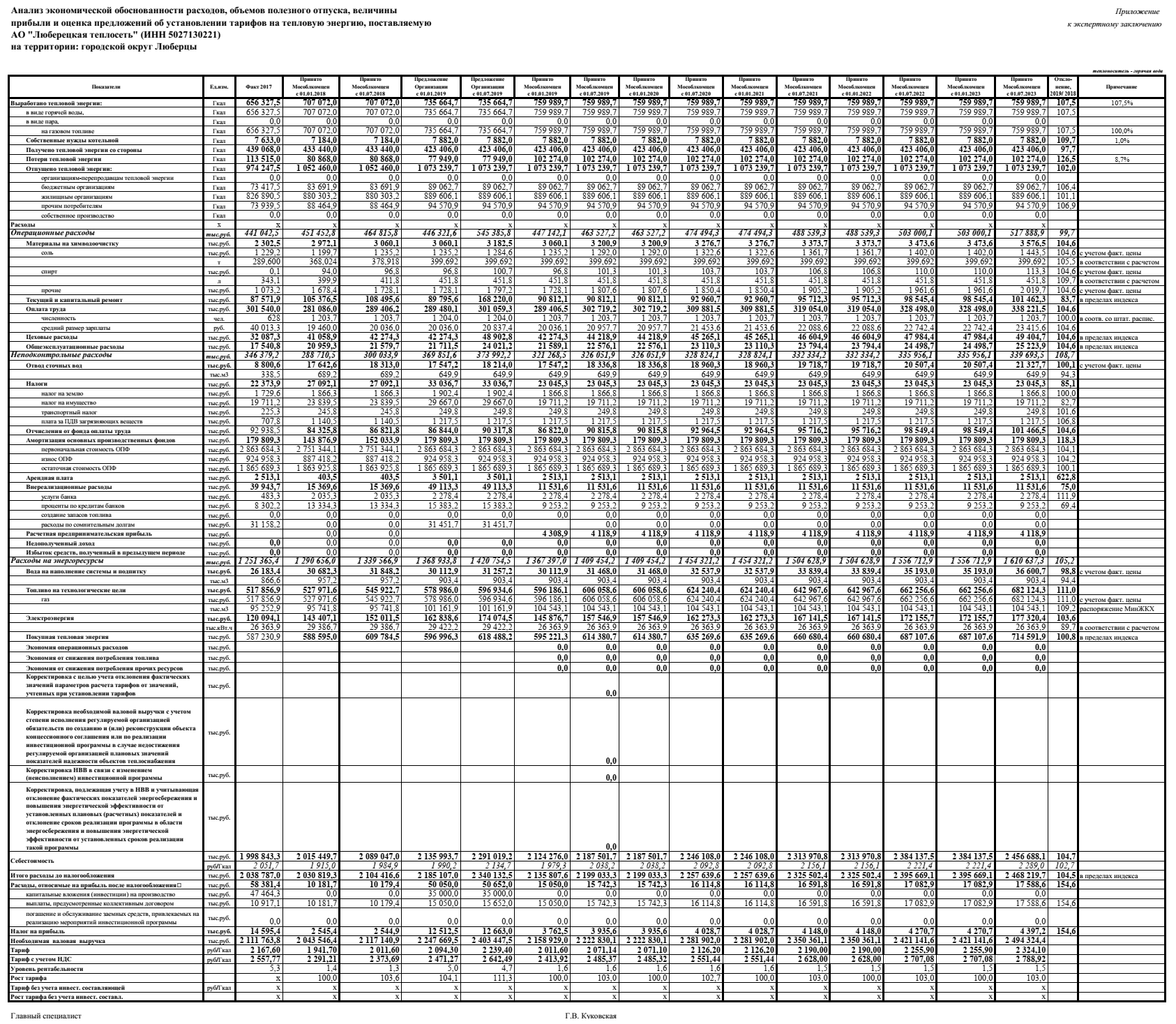 Таблица 1.10.1.3 – Калькуляция АО «Люберецкая теплосеть»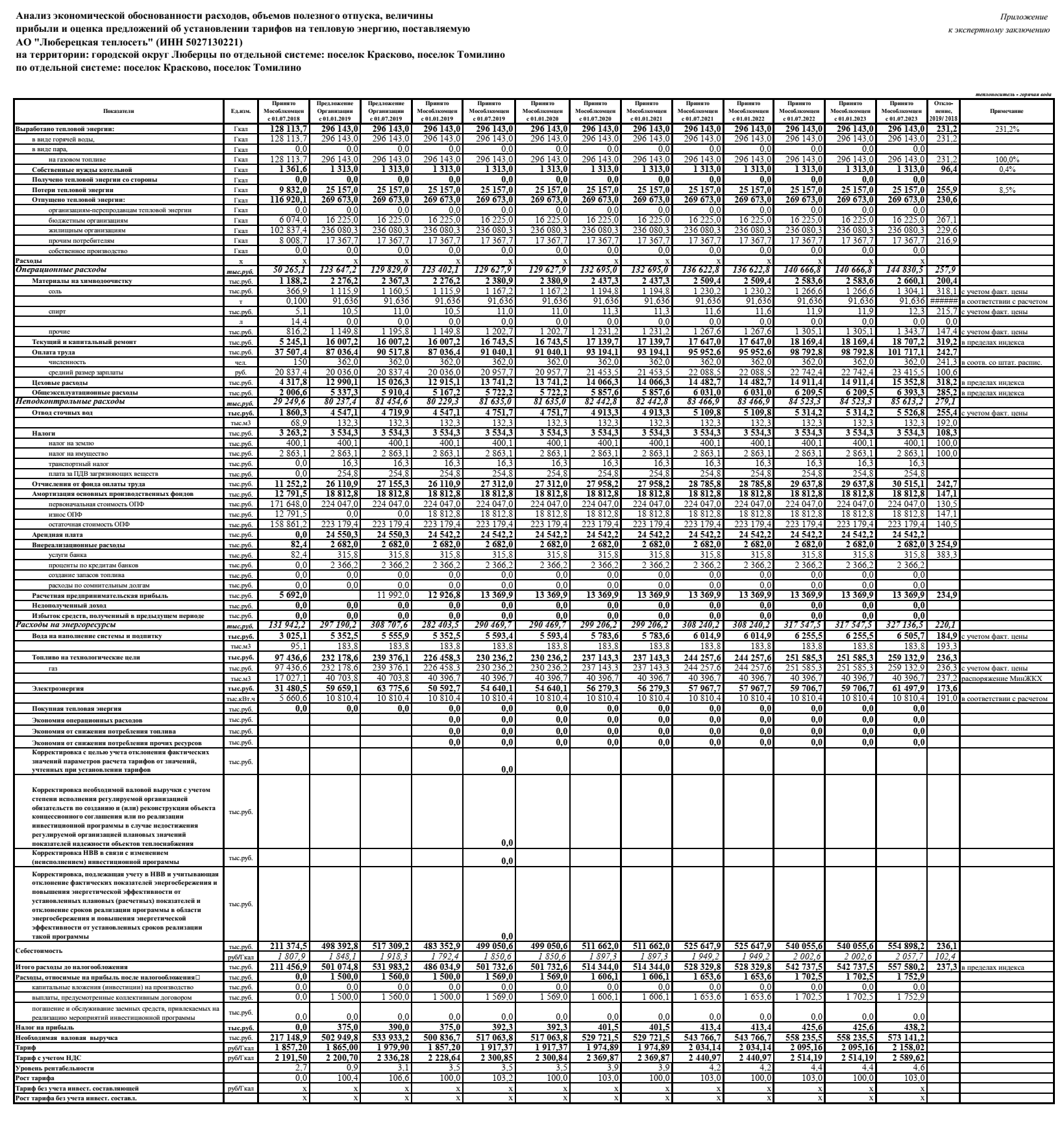 Таблица 1.10.1.4 – Калькуляция АО «Люберецкая теплосеть»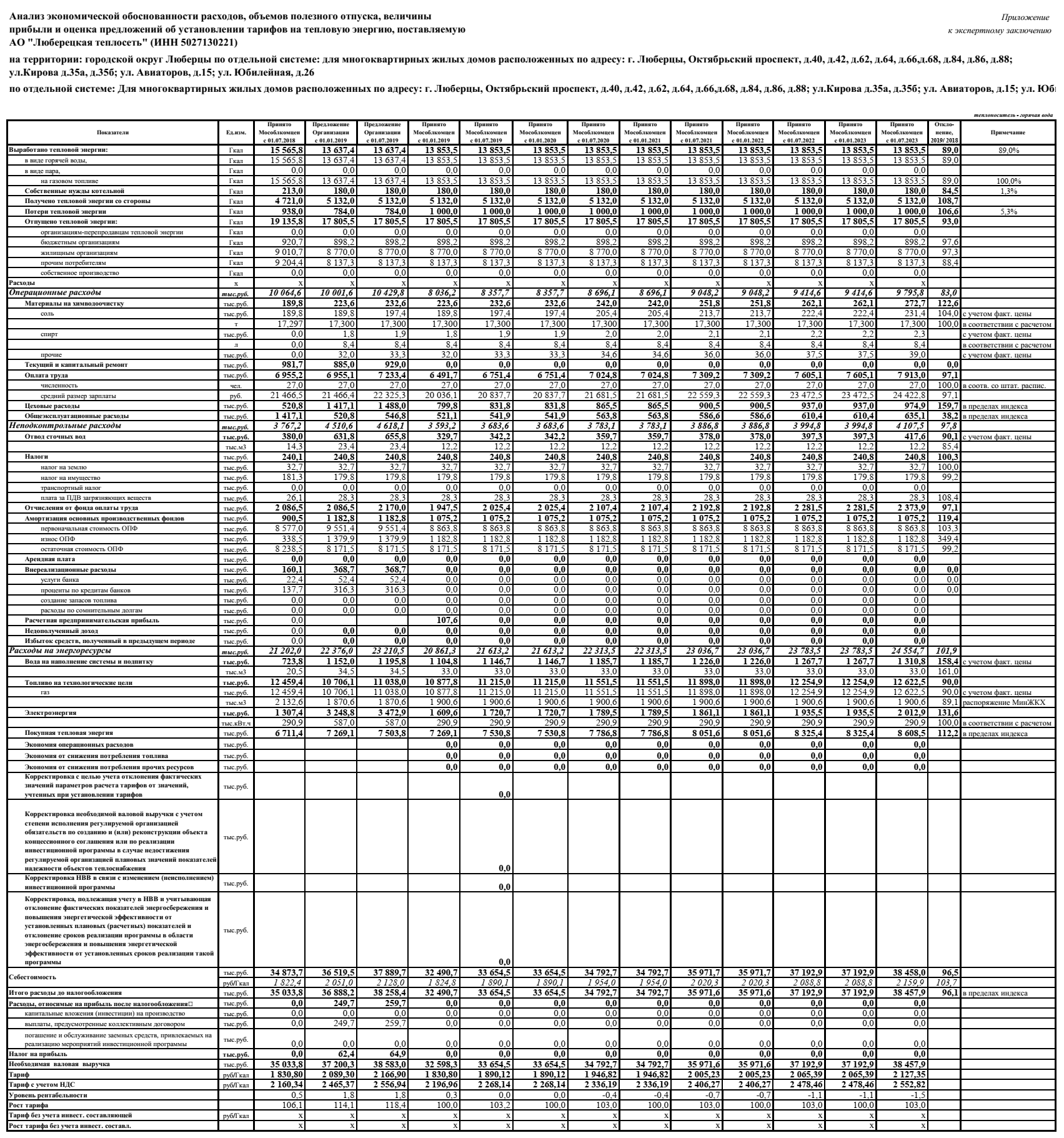 Таблица 1.10.1.5 – Калькуляция АО «Люберецкая теплосеть»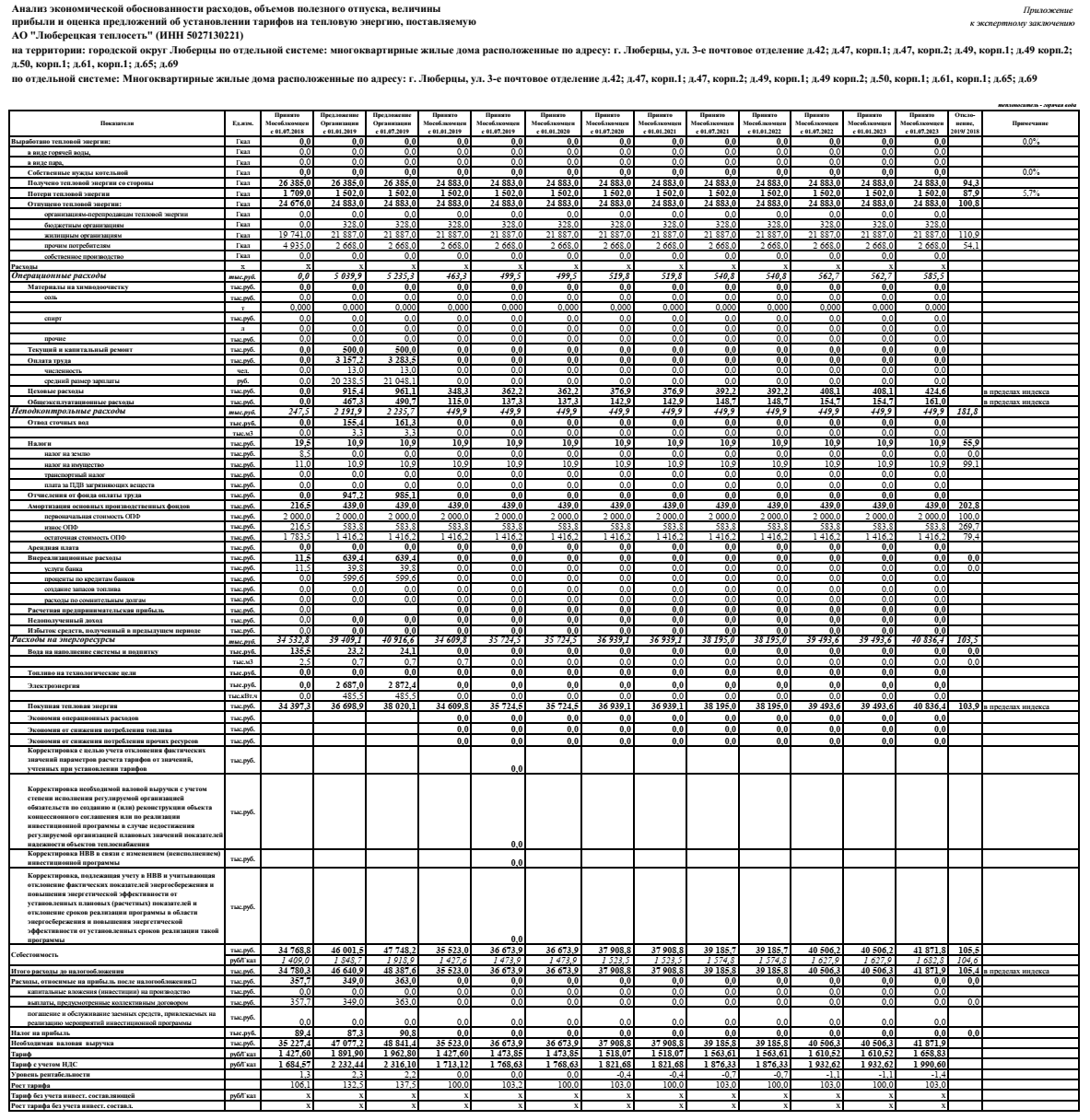 Таблица 1.10.1.6 – Калькуляция АО «Люберецкая теплосеть»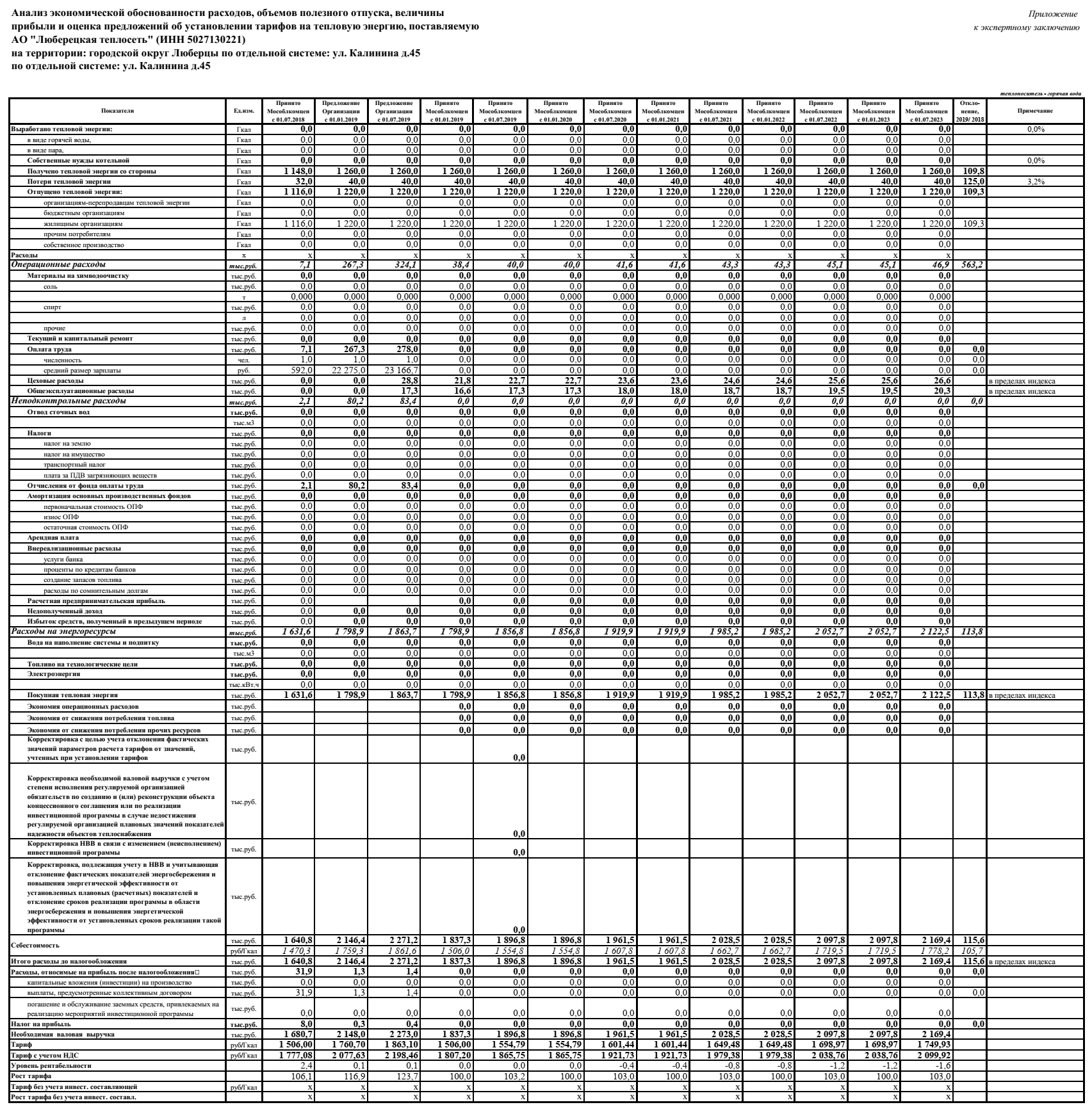 Таблица 1.10.1.7 – Калькуляция АО «Люберецкая теплосеть»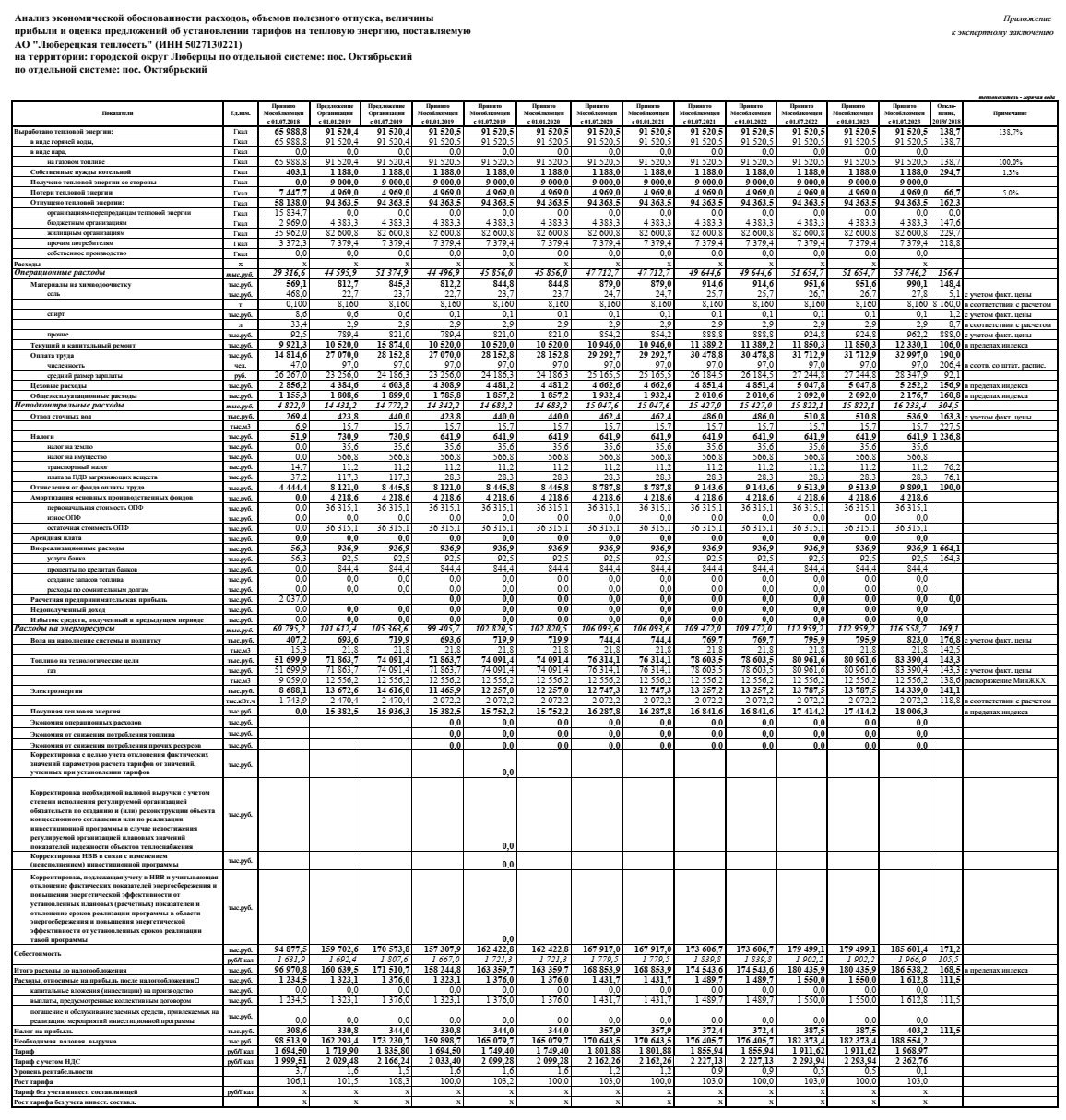 Таблица 1.10.1.8 – Калькуляция АО «Люберецкая теплосеть»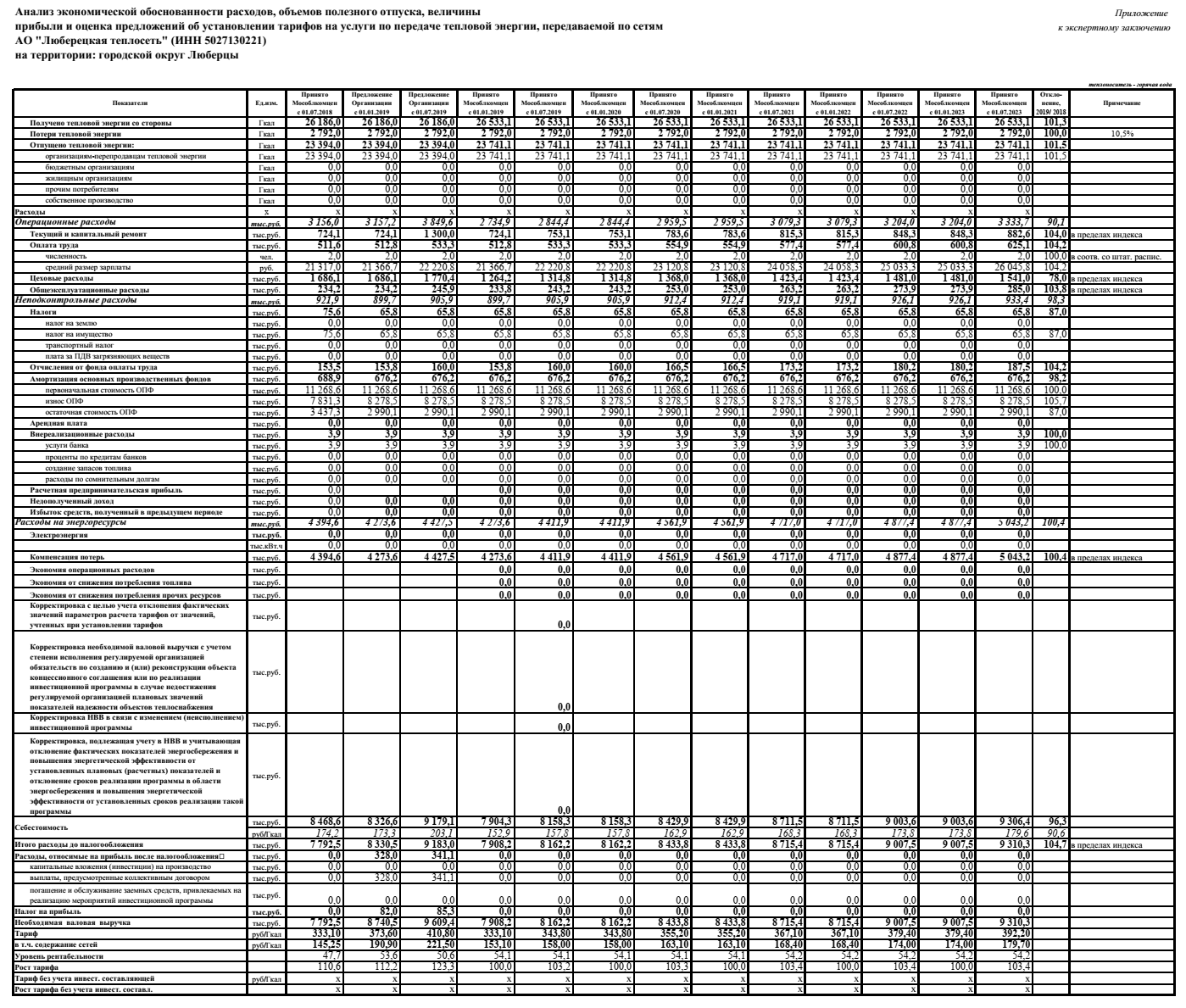 Таблица 1.10.1.9 – Калькуляция ООО «ТВС»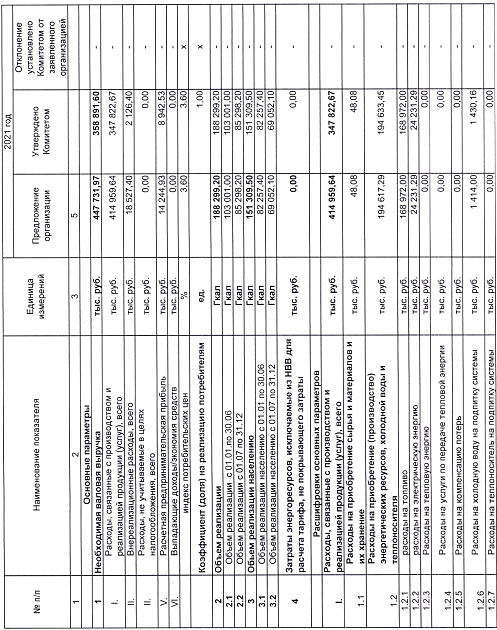 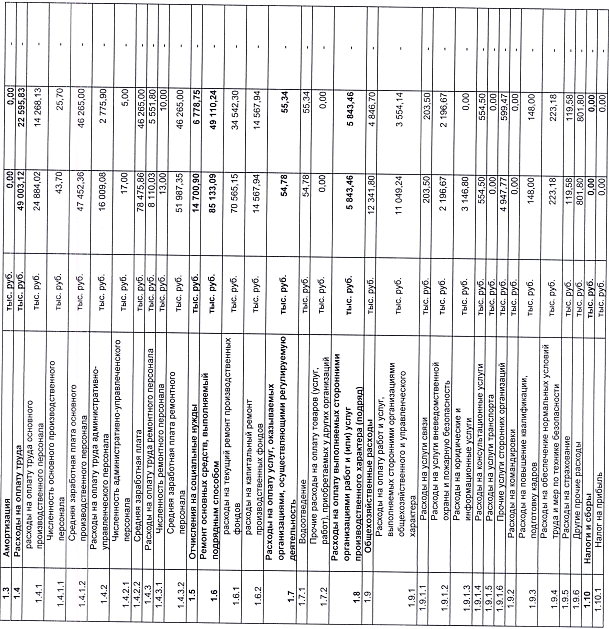 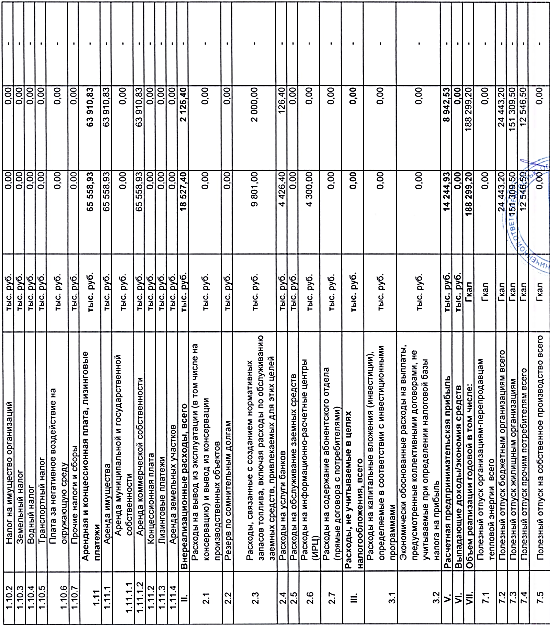 Таблица 1.10.1.10 – Калькуляция ОАО «МЭЗ»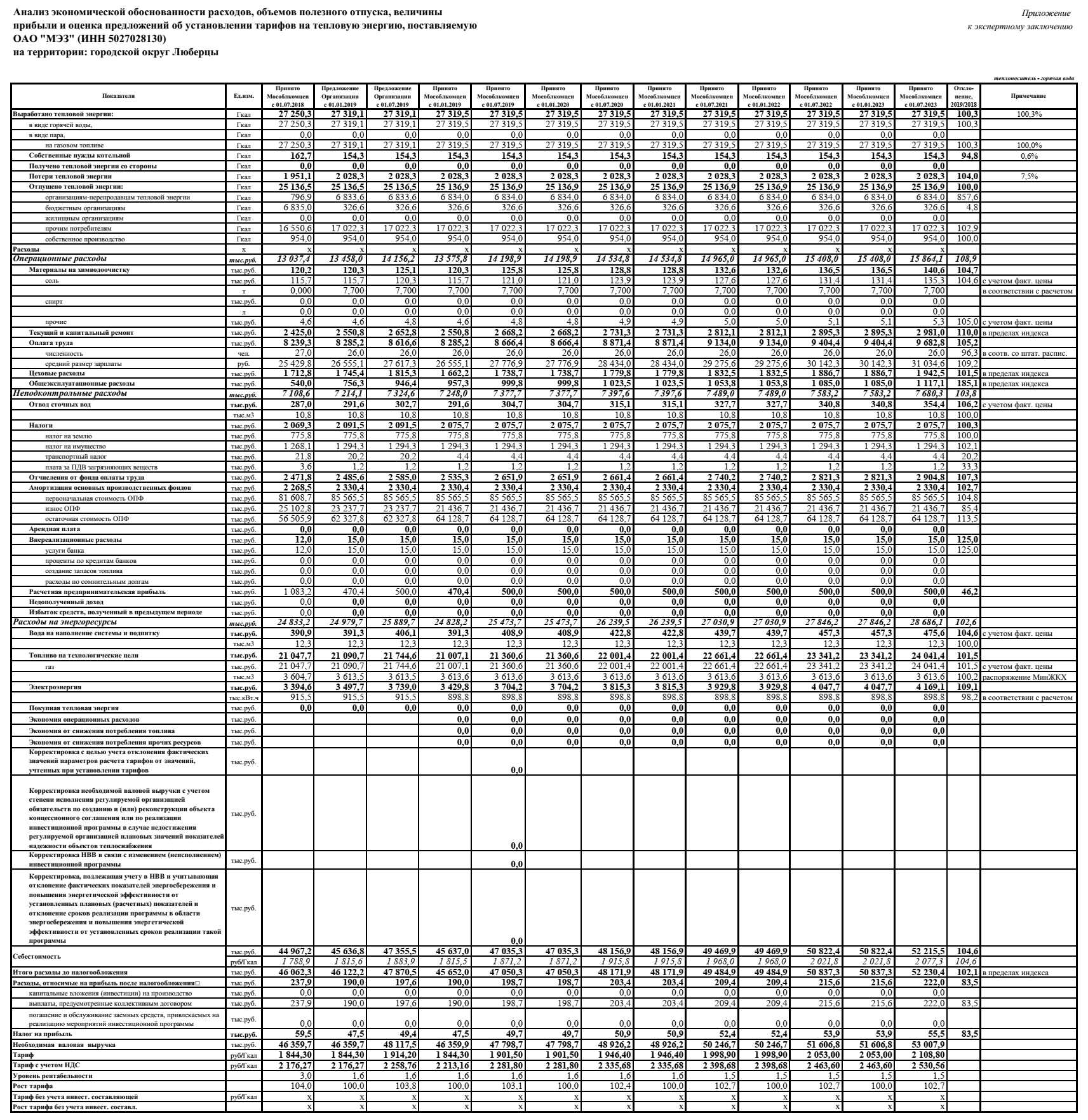 Таблица 1.10.1.11 – Калькуляция ООО «Любэнергоснаб»Таблица 1.10.1.12 – Калькуляция ООО «Теплоэнергосервис»Таблица 1.10.1.13 – Калькуляция ООО «ТермоТрон»Таблица 1.10.1.14 – Калькуляция ПАО «Мосэнерго»Таблица 1.10.1.15 – Калькуляция АО «МОЭГ»Таблица 1.10.1.16 – Калькуляция ООО «Самолет Энерго», ул. Бврыкина, 12Таблица 1.10.1.17 – Калькуляция ООО «Самолет Энерго», п. ТомилиноТаблица 1.10.1.18 – ФГБУ ЦЖКУ Мин. обороны РФТаблица 1.10.1.19 – Калькуляция ООО «ТСК Мосэнерго»Таблица 1.10.1.20 – Калькуляция ГБУЗ МОС «Центр медицинской и социальной реабилитации»1.10.2 Описание изменений технико-экономических показателей теплоснабжающих и теплосетевых организаций для каждой системы теплоснабжения, в том числе с учетом реализации планов строительства, реконструкции и технического перевооружения и (или) модернизации источников тепловой энергии и тепловых сетей, ввод в эксплуатацию которых осуществлен в период, предшествующий актуализации схемы теплоснабжения.Изменения технико-экономических показателей теплоснабжающих и теплосетевых организаций для каждой системы теплоснабжения, в том числе с учетом реализации планов строительства, реконструкции и технического перевооружения и (или) модернизации источников тепловой энергии и тепловых сетей, ввод в эксплуатацию которых осуществлен в период, предшествующий актуализации схемы теплоснабжения, не зафиксированы.Цены (тарифы) в сфере теплоснабжения1.11.1. Динамика утвержденных тарифов, устанавливаемых органами исполнительной власти субъекта Российской Федерации в области государственного регулирования цен (тарифов) по каждому из регулируемых видов деятельности и по каждой теплосетевой и теплоснабжающей организации с учетом последних 3-х летДинамика изменения тарифов, для потребителей, оплачивающих производство и передачу тепловой энергии, представлена в таблице 1.11.1.Таблица 1.11.1–Тарифы на отпущенную тепловую энергию1.11.2. Описание структуры цен (тарифов), установленных на момент разработки схемы теплоснабженияВ таблице 1.11.2 приведены тарифы на тепловую энергию, действительные на момент разработки схемы теплоснабжения.Таблица 1.11.2 – Действующие тарифы на тепловую энергию на момент разработки схемы теплоснабжения1.11.3. Описание платы за подключение к системе теплоснабжения и поступлений денежных средств от осуществления указанной деятельностиВ соответствии с Постановлением Правительства РФ от 22.10.2012 №1075, при отсутствии технической возможности подключения к системе теплоснабжения плата за подключение устанавливается в индивидуальном порядке.Порядок взаимодействия при выдачи технических условий, информации о плате за присоединение, заключении договоров о подключении (техническом присоединении) к сетям теплоснабжения определяется Постановлением Правительства Московской области от 30.12.2016 №1027/47.Согласно распоряжению Комитета по ценам и тарифам Московской области №226-Р от 28.11.2022 «Об установлении платы за подключение (технологическое присоединение) в расчете на еденицу мощности подключаемой телповой нагрузки к системам телпоснабжения теплоснабжающих и теплосетевых организаций на территории Московской области при наличии технической возможности подключения на 2023 год» расходы на проведение мероприятий по подключению объектов заявителей составляют 38,03 тыс. руб. / Гкал/ч и расходы на проведение мероприятий по подключению объектов заявителей с учетом расходов смежной организации составляют 68,10 тыс. руб. / Гкал/ч.1.11.4. Описание платы за услуги по поддержанию резервной тепловой мощности, в том числе для социально значимых категорий потребителейОпределение платы за услуги по поддержанию резервной тепловой мощности регламентируется Постановлением Правительства РФ от 22 октября 2012 г. № 1075 «О ценообразовании в сфере теплоснабжения».Плата за услуги по поддержанию резервной тепловой мощности устанавливается в случае, если потребитель не потребляет тепловую энергию, но не осуществил отсоединение принадлежащих ему теплопотребляющих установок от тепловой сети в целях сохранения возможности возобновить потребление тепловой энергии при возникновении такой необходимости.Плата за услуги по поддержанию резервной тепловой мощности устанавливается органом регулирования для каждой регулируемой организации равной ставке за мощность установленного для такой организации тарифа или, если для такой организации установлен одноставочный тариф, равной ставке за мощность двухставочного тарифа, рассчитанного для такой организации в соответствии с методическими указаниями.Плата за услуги по поддержанию резервной тепловой мощности единой теплоснабжающей организации устанавливается равной ставке за мощность единого тарифа на тепловую энергию (мощность) в зоне ее деятельности или, если в зоне ее деятельности установлен одноставочный единый тариф на тепловую энергию (мощность), равной ставке за мощность двухставочного единого тарифа на тепловую энергию (мощность), рассчитанного для такой организации в соответствии с методическими указаниями.К социально значимым потребителям, для которых устанавливается плата за услуги по поддержанию резервной тепловой мощности, относятся следующие категории (группы) потребителей: а) физические лица, приобретающие тепловую энергию в целях потребления в населенных пунктах и жилых зонах при воинских частях; б) исполнители коммунальных услуг, приобретающие тепловую энергию в целях обеспечения предоставления собственникам и пользователям помещений в многоквартирных домах или жилых домах коммунальной услуги теплоснабжения и (или) горячего водоснабжения с использованием открытых систем теплоснабжения (горячего водоснабжения) в объемах их фактического потребления и объемах тепловой энергии, израсходованной на места общего пользования;в) теплоснабжающие организации, приобретающие тепловую энергию в целях дальнейшей продажи физическим лицам и (или) исполнителям коммунальной услуги теплоснабжения, в объемах фактического потребления физических лиц и объемах тепловой энергии, израсходованной на места общего пользования; г) религиозные организации; д) бюджетные и казенные учреждения, осуществляющие, в том числе деятельность в сфере науки, образования, здравоохранения, культуры, социальной защиты, занятости населения, физической культуры и спорта; е) воинские части Министерства обороны Российской Федерации, Министерства внутренних дел Российской Федерации, Федеральной службы безопасности Российской Федерации, Министерства Российской Федерации по делам гражданской обороны, чрезвычайным ситуациям и ликвидации последствий стихийных бедствий и Федеральной службы охраны Российской Федерации; ж) исправительно-трудовые учреждения, следственные изоляторы, тюрьмы.В г.о. Люберцы плата за поддержание резервной мощности не установлена и не взымается.1.11.5 Описание изменений в утвержденных ценах (тарифах), устанавливаемых органами исполнительной власти субъекта Российской Федерации, зафиксированных за период, предшествующий актуализации схемы теплоснабжения.В период, предшествующий актуализации схемы теплоснабжения, Котельная АО "МОЭГ", территория техно-логистического комплекса «Томилино» обеспечивала тепловой энергией исключительно складскую и производственную зону. С 2022 года к данному источнику теплоснабжения выполнили подключение нескольких введенных в эксплуатацию жилых домов. В связи с этим был утвержден новый тариф на тепловую энергию для населения распоряжением Комитета цен и тарифов Московской области №124 от 25.08.2022 г.1.12. Описание существующих технических и технологических проблем в системах теплоснабжения городского округа1.12.1. Описание существующих проблем организации качественного теплоснабжения (перечень причин, приводящих к снижению качества и надежности теплоснабжения, включая проблемы в работе теплопотребляющих установок потребителей)Одной из главных проблем теплоснабжения является неравномерное распределение тепла между потребителями. Тепловые сети во время долгой эксплуатации нуждаются в проведении гидравлической наладки для правильного распределения потоков рабочей среды по системе. Очень часто в процессе эксплуатации сети подвергаются изменениям (прокладываются новые ответвления или ликвидируются существующие, присоединяются новые потребители или изменяется нагрузка у потребителей). Все это оказывает серьезное влияние на гидравлический режим системы. На практике абоненты часто самовольно устанавливают дополнительные радиаторы или изменяют схемы их подключения, что приводит к нарушению теплового и гидравлического режима работ тепловой сети. Для решения данной проблемы необходимы расчет и наладка гидравлического режима работы сетей. Отсутствие гидравлической наладки ведет к несоответствию расхода теплоносителя через систему отопления расчетному для каждого потребителя, в таких условиях велика вероятность отсутствия его циркуляции в наиболее удаленных от источника участках тепловой сети. Нарушение теплового и гидравлического режимов тепловой сети ведет к изменению температурного графика в системе отопления отдельных потребителей. Данное изменение температурного графика является частой причиной недотопа или перетопа. Последствия таких изменений у потребителей проявляется в виде ухудшения условий в отапливаемых помещениях. Завышенный расход теплоносителя в системе теплопотребления ведет к перерасходу электроэнергии на сетевых насосах и занижению температуры сетевой воды после водонагревательного оборудования и, как следствие, понижает качество и надежность всех абонентов системы теплоснабжения.Надежность всей системы теплоснабжения определяется надежностью ее элементов (источника тепла, тепловых сетей, вводов, систем отопления и горячего водоснабжения). Наиболее существенное влияние на надежность теплоснабжения потребителей и управляемость систем при эксплуатации оказывают тепловые сети. 1.12.2. Описание существующих проблем организации надежного теплоснабжения городского округа (перечень причин, приводящих к снижению надежности теплоснабжения, включая проблемы в работе теплопотребляющих установок потребителей).Основной причиной технологических нарушений в тепловых сетях является высокий износ сетевого хозяйства. Большинство сетей уже выработали свой ресурс. В основном они имеют теплоизоляцию невысокого качества (как правило, минеральную вату), теплопотери через которую составляют около 15-20 процентов. Высокий износ тепловых сетей влечет за собой потери теплоносителя. Потери тепла, связанные с утечками, оцениваются в 10-15 процентов. Не менее важным является работоспособность основного оборудования котельных. Таким образом, проблемы в организации надежного и безопасного теплоснабжения сводятся к следующим основным причинам: 1. Износ основного оборудования тепловых сетей и источников теплоснабжения.2. Отсутствие резервного топливного хозяйства.4. Не проведены режимно-наладочные работы гидравлического режима работы тепловых сетей отопления и ГВС.5. Внутридомовые системы отопления требуют комплексной регулировки и наладки.1.12.3. Описание существующих проблем развития систем теплоснабженияОсновные проблемы функционирования и развития систем теплоснабжения городского округа Люберцы распределены на 3 группы по основным составляющим процесса теплоснабжения: производство – транспорт – потребитель. Основные проблемы функционирования котельных состоят в следующем:  отсутствие резерва располагаемой мощности у большинства котельных; высокий физический износ и старение оборудования котельных; невысокие КПД котлоагрегатов и, как следствие, повышенные удельные расходы топлива на производство тепловой энергии; низкая насыщенность приборным учетом потребления топлива и/или отпуска тепловой энергии в котельных; низкий уровень автоматизации котельных. Основные проблемы функционирования тепловых сетей состоят в следующем: высокая степень износа тепловых сетей; высокий уровень фактических потерь тепловой энергии в тепловых сетях; нарушение гидравлических режимов тепловых сетей (гидравлическое разрегулирование) и сопутствующие этому фактору «недотопы» и «перетопы» зданий; высокий уровень затрат на эксплуатацию тепловых сетей. Основные проблемы функционирования теплопотребляющих устройств: низкая степень охвата домохозяйтсв приборами учета тепловой энергии и как следствие неточность в оценке тепловых нагрузок потребителей; низкая степень охвата домохозяйтсв средствами регулирования теплопотребления; низкие характеристики теплозащиты ограждающих конструкций жилых и общественных зданий и их ухудшение из-за недостаточных и несвоевременных ремонтов; отсутствие у организаций, эксплуатирующих жилой фонд, стимулов к повышению эффективности использования коммунальных ресурсов. Кроме того, развитие систем теплоснабжения сдерживает: Отсутствие финансирования на модернизацию и техническое перевооружение оборудования. Отсутствие платы за присоединение к системе централизованного теплоснабжения (СЦТ). Плата за присоединение к СЦТ позволит частично ликвидировать высокий износ основного оборудования тепловых сетей и будет стимулировать развитие СЦТ. Отсутствие системы расчета гидравлических режимов не позволяет планировать ввод в эксплуатацию новых объектов, заранее спланировать увеличение диаметров трубопроводов тепловых сетей, установку дополнительных мощностей котлового и теплообменного оборудования, насосного оборудования на котельных и ЦТП. 1.12.4. Описание существующих проблем организации надежного и эффективного снабжения топливом действующих систем теплоснабжения.Проблемы в организации надежного и эффективного снабжения топливом действующих систем теплоснабжения сводятся к следующим основным причинам: 1. Отсутствие резервного и аварийного топлив на котельных. В целом глобальные проблемы в снабжении топливом действующей системы теплоснабжения отсутствуют.1.12.5. Анализ предписаний надзорных органов об устранении нарушений, влияющих на безопасность и надежность системы теплоснабженияПредписания надзорных органов об устранении нарушений, влияющих на безопасность и надежность системы теплоснабжения теплоснабжающим организациям в г.о. Люберцы не выдавались.1.12.6. Описание изменений технических и технологических проблем в системах теплоснабжения городского округа, произошедших в период, предшествующий актуализации схемы теплоснабженияИзменения технических и технологических проблем в системах теплоснабжения поселения, городского округа, произошедших в период, предшествующий актуализации схемы теплоснабжения отсутствуют.№ п/пНаименование организацииАдрес1ООО "Любэнергоснаб"М.О., г. Люберцы, ул. Красная, д.1, Литера Я2ООО "Теплоэнергосервис"109145, Москва г, ул.Привольная, д.2, к.5ПОМ.10, ком.80А3ООО "ТВС" 117342, г. Москва, ул. Бутлерова, д.17, эт.3, ком.95, оф.674ООО "ТермоТрон"143441, Московская обл, Красногорск г, Путилково д, Сходненская ул, дом № 4, каб 15АО "Люберецкая теплосеть"Московская область., г.Люберцы, ул. Строителей, д.86Публичное Акционерное Общество "Малаховский экспериментальный завод"140032 Московская обл. Люберецкий р-н п. Малаховка ул. Шоссейная д.407ГБУЗ МОС «Центр медицинской и социальной реабилитации» 140032, Московская область, Малаховка, ул. Щорса, д. 188ПАО "Мосэнерго"119526 г .Москва, пр. Вернадского, д. 101, корп. 39ООО "ТСК Мосэнерго"119618, Российская Федерация, г. Москва, вн. тер. г. поселение Московский, 47-й км МКАД, д. 31А, стр. 110АО "МОЭГ"143989, Московская область, г.Балашиха, мкр.Керамик, Железнодорожный проезд, стр. 2311ООО "Самолет Энерго"142714, Московская область, Ленинский район, село Остров, ул. Индустриальная, д. 5, помещение 4612ФГБУ ЦЖКУ Мин. обороны РФ105175, г. Москва, ул. Спартаковская, д. 2б№ п/пИсточник тепловой энергииАдрес объектаБалансовая ответственность (собственник)Балансовая ответственность (собственник)№ п/пИсточник тепловой энергииАдрес объектаОбъектСети теплоснабжения1Котельная г.Люберцы, ул. Космонавтов д.18 строен. 1г.Люберцы, ул. Космонавтов д.18 строен. 1АО "Люберецкая теплосеть"АО "Люберецкая теплосеть"1.1ЦТП №1 ул. Космонавтов д.27 стр.1г.Люберцы, ул. Космонавтов д.27 стр.1АО "Люберецкая теплосеть"АО "Люберецкая теплосеть"1.2ЦТП №2 ул. Космонавтов д.38 стр.2г.Люберцы, ул. Космонавтов д.38 стр.2АО "Люберецкая теплосеть"АО "Люберецкая теплосеть"1.3ЦТП №3 ул. Южная д.22 стр. 1г.Люберцы, ул. Южная д.22 стр. 1АО "Люберецкая теплосеть"АО "Люберецкая теплосеть"1.4ЦТП №4 ул. Южная д.6 стр.1г.Люберцы, ул. Южная д.6 стр.1АО "Люберецкая теплосеть"АО "Люберецкая теплосеть"1.5ЦТП №5 ул. Строителей д.6 стр.1г.Люберцы, ул. Строителей д.6 стр.1АО "Люберецкая теплосеть"АО "Люберецкая теплосеть"1.6ЦТП №6 ул. Южная д.21 стр. 1г.Люберцы, ул. Южная д.21 стр. 1АО "Люберецкая теплосеть"АО "Люберецкая теплосеть"1.7ЦТП №7 ул. Южная д.21 стр.2г.Люберцы, ул. Южная д.21 стр.2АО "Люберецкая теплосеть"АО "Люберецкая теплосеть"1.8ЦТП №8 ул. Космонавтов д.52 стр.1г.Люберцы, ул. Космонавтов д.52 стр.1АО "Люберецкая теплосеть"АО "Люберецкая теплосеть"1.9ЦТП №9 ул. Мира д.6 стр. 1г.Люберцы, ул. Мира д.6 стр. 1АО "Люберецкая теплосеть"АО "Люберецкая теплосеть"1.10ЦТП №10 Октябрьский пр-т д.366, пом.5, ком.1г.Люберцы, Октябрьский пр-т д.366, пом.5, ком.1АО "Люберецкая теплосеть"АО "Люберецкая теплосеть"1.11ЦТП №11 ул. Мира возле д.11 бойлернаяг.Люберцы, ул. Мира возле д.11 бойлернаяАдминистрация г.о. ЛюберцыАО "Люберецкая теплосеть"2Котельная г.Люберцы, ул. Транспортная д.1 строен. 1 г.Люберцы, ул. Транспортная д.1 строен. 1АО "Люберецкая теплосеть"АО "Люберецкая теплосеть"3Котельная г.Люберцы, Хлебозаводской проезд д.3 строен. 1 г.Люберцы, Хлебозаводской проезд д.3 строен. 1АО "Люберецкая теплосеть"АО "Люберецкая теплосеть"3.1ЦТП №1 ул. Электрификации д.6 стр.1г.Люберцы, ул. Электрификации д.6 стр.1АО "Люберецкая теплосеть"АО "Люберецкая теплосеть"4Котельная г.Люберцы, Хлебозаводской тупик, д.9 строен. 1 г.Люберцы, Хлебозаводской тупик, д.9 строен. 1АО "Люберецкая теплосеть"АО "Люберецкая теплосеть"4.1ЦТП №1 Октябрьский пр-т д.339 стр. 1г.Люберцы, Октябрьский пр-т д.339 стр. 1АО "Люберецкая теплосеть"АО "Люберецкая теплосеть"4.2ЦТП №2 Хлебозаводской пр-д д.9 стр.1г.Люберцы, лебозаводской пр-д д.9 стр.1АО "Люберецкая теплосеть"АО "Люберецкая теплосеть"4.3ЦТП №3 Хлебозаводской туп., д. 3 стр.1г.Люберцы, Хлебозаводской туп., д. 3 стр.1АО "Люберецкая теплосеть"АО "Люберецкая теплосеть"4.4ЦТП №4 Октябрьский пр-т д.375 к.6г.Люберцы, Октябрьский пр-т д.375 к.6АО "Люберецкая теплосеть"АО "Люберецкая теплосеть"5Котельная г.Люберцы, ул. Мира д. 3 строен. 1 г.Люберцы, ул. Мира д. 3 строен. 1АО "Люберецкая теплосеть"АО "Люберецкая теплосеть"6Котельная г.Люберцы, 1-й Панковский проезд д.1 корп. 1 строение 1 г.Люберцы, 1-й Панковский проезд д.1 корп. 1 строение 1АО "Люберецкая теплосеть"АО "Люберецкая теплосеть"6.1ЦТП №1 1-й Панковский пр-д д.1 к.1 стр.3г.Люберцы, 1-й Панковский пр-д д.1 к.1 стр.3АО "Люберецкая теплосеть"АО "Люберецкая теплосеть"6.2ЦТП №2 Октябрьский пр-т д.403 к.8 стр.1г.Люберцы, Октябрьский пр-т д.403 к.8 стр.1АО "Люберецкая теплосеть"АО "Люберецкая теплосеть"6.3ЦТП №3 Октябрьский пр-т д.409г.Люберцы, Октябрьский пр-т д.409АО "Люберецкая теплосеть"АО "Люберецкая теплосеть"6.4ЦТП №4 Октябрьский пр-т д.388 стр. 1г.Люберцы, Октябрьский пр-т д.388 стр. 1АО "Люберецкая теплосеть"АО "Люберецкая теплосеть"7Котельная г.Люберцы, 1-й Панковский проезд д.15 строен. 2 г.Люберцы, 1-й Панковский проезд д.15 строен. 2АО "Люберецкая теплосеть"АО "Люберецкая теплосеть"8Котельная г.Люберцы, ул. Попова д.16 строен.2 г.Люберцы, ул. Попова д.16 строен.2АО "Люберецкая теплосеть"АО "Люберецкая теплосеть"8.1ЦТП №1 ул. Побратимов д.14 стр.2г.Люберцы, ул. Побратимов д.14 стр.2АО "Люберецкая теплосеть"АО "Люберецкая теплосеть"8.2ЦТП №2 ул. Побратимов д.14 стр.1г.Люберцы, ул. Побратимов д.14 стр.1АО "Люберецкая теплосеть"АО "Люберецкая теплосеть"8.3ЦТП №3 ул. Побратимов д. 13 стр.1г.Люберцы, ул. Побратимов д. 13 стр.1АО "Люберецкая теплосеть"АО "Люберецкая теплосеть"8.4ЦТП №4 ул. Гоголя д. 12 стр. 1г.Люберцы, ул. Гоголя д. 12 стр. 1АО "Люберецкая теплосеть"АО "Люберецкая теплосеть"8.5ЦТП №5 ул. Толстого д. 10 к.2 стр.2г.Люберцы, ул. Толстого д. 10 к.2 стр.2АО "Люберецкая теплосеть"АО "Люберецкая теплосеть"8.6ЦТП №6 ул. Побратимов д.29 стр.1г.Люберцы, ул. Побратимов д.29 стр.1АО "Люберецкая теплосеть"АО "Люберецкая теплосеть"8.7ЦТП №7 ул. Побратимов д.30 стр.1г.Люберцы, ул. Побратимов д.30 стр.1АО "Люберецкая теплосеть"АО "Люберецкая теплосеть"8.8ЦТП №8 ул. Побратимов д.25 стр.1г.Люберцы, ул. Побратимов д.25 стр.1АО "Люберецкая теплосеть"АО "Люберецкая теплосеть"8.9ЦТП №9 ул. Попова д.24 стр. 1г.Люберцы, ул. Попова д.24 стр. 1АО "Люберецкая теплосеть"АО "Люберецкая теплосеть"8.10ЦТП №10 ул. Попова д.19 стр.1г.Люберцы, ул. Попова д.19 стр.1АО "Люберецкая теплосеть"АО "Люберецкая теплосеть"8.11ЦТП №11 ул. Воинов Интернационалистов д. 3 стр.2г.Люберцы, ул. Воинов Интернационалистов д. 3 стр.2АО "Люберецкая теплосеть"АО "Люберецкая теплосеть"8.12ЦТП №12 ул. Митрофанова д.20 стр.1г.Люберцы, ул. Митрофанова д.20 стр.1АО "Люберецкая теплосеть"АО "Люберецкая теплосеть"8.13ЦТП №13 ул. Воинов Интернационалистов д. 15 стр.1г.Люберцы, ул. Воинов Интернационалистов д. 15 стр.1АО "Люберецкая теплосеть"АО "Люберецкая теплосеть"8.14ЦТП №14 ул. Черёмухина д.2 стр. 1г.Люберцы, ул. Черёмухина д.2 стр. 1АО "Люберецкая теплосеть"АО "Люберецкая теплосеть"8.15ЦТП №15 ул. Митрофанова д.21 к.2 стр.1г.Люберцы, ул. Митрофанова д.21 к.2 стр.1АО "Люберецкая теплосеть"АО "Люберецкая теплосеть"8.16ЦТП №16 ул. Красногорская д.22 стр.1г.Люберцы, ул. Красногорская д.22 стр.1АО "Люберецкая теплосеть"АО "Люберецкая теплосеть"8.17ЦТП №17 ул. Черёмухина д.8 к.2 стр.2г.Люберцы, ул. Черёмухина д.8 к.2 стр.2АО "Люберецкая теплосеть"АО "Люберецкая теплосеть"8.18ИТП Комсомольский пр-т д. 15, 17г.Люберцы, Комсомольский пр-т д. 15, 17АО "Люберецкая теплосеть"АО "Люберецкая теплосеть"8.19ИТП ул. Черёмухина д.2 стр.1г.Люберцы, ул. Черёмухина д.2 стр.1АО "Люберецкая теплосеть"АО "Люберецкая теплосеть"8.20ИТП ул. Воинов Интернационалистов д.15 стр.1г.Люберцы, ул. Воинов Интернационалистов д.15 стр.1АО "Люберецкая теплосеть"АО "Люберецкая теплосеть"8.21ИТП ул. Митрофанова д.22 к.1г.Люберцы, ул. Митрофанова д.22 к.1АО "Люберецкая теплосеть"АО "Люберецкая теплосеть"8.22ИТП ул. Побратимов д.7г.Люберцы, ул. Побратимов д.7ООО "Маршрут развитие"АО "Люберецкая теплосеть"8.23ИТП ул. Митрофанова д. 15г.Люберцы, ул. Митрофанова д. 15АО "ЛГЖТ"Тепловые сети отсутствуют8.24ИТП ФОК ул. Побратимов д.17аг.Люберцы, ул. Побратимов д.17аООО "Базис"АО "Люберецкая теплосеть"9Котельная г.Люберцы, ул. Шевлякова д.9 строен. 2г.Люберцы, ул. Шевлякова д.9 строен. 2АО "Люберецкая теплосеть"АО "Люберецкая теплосеть"10Котельная г.Люберцы, Комсомольский проспект, д.6 строение 1 г.Люберцы, Комсомольский проспект, д.6 строение 1АО "Люберецкая теплосеть"АО "Люберецкая теплосеть" / АО "Люберецкая теплосеть"(на тех.обсл.) / Администрация г.о. Люберцы10.1ЦТП - Комсомольский пр-т д.6 стр. 1г.Люберцы, Комсомольский пр-т д.6 стр. 1АО "Люберецкая теплосеть"АО "Люберецкая теплосеть" / АО "Люберецкая теплосеть"(на тех.обсл.) / Администрация г.о. Люберцы11Котельная г.Люберцы, ул. Коммунистическая д.14 строен. 1г.Люберцы, ул. Коммунистическая д.14 строен. 1АО "Люберецкая теплосеть"АО "Люберецкая теплосеть"12Котельная г.Люберцы, ул. Инициативная д.15 строен. 1 г.Люберцы, ул. Инициативная д.15 строен. 1АО "Люберецкая теплосеть"АО "Люберецкая теплосеть"13Котельная г.Люберцы, ул. 8 Марта д.47 строение 1г.Люберцы, ул. 8 Марта д.47 строение 1АО "Люберецкая теплосеть"АО "Люберецкая теплосеть"14Котельная г.Люберцы, ул. Попова д.16 строен. 1 г.Люберцы, ул. Попова д.16 строен. 1АО "Люберецкая теплосеть"АО "Люберецкая теплосеть"15Котельная г.Люберцы, ул. Воинов-Интернационалистов д. З строен. 1 г.Люберцы, ул. Воинов-Интернационалистов д. З строен. 1АО "Люберецкая теплосеть"АО "Люберецкая теплосеть"16Котельная г.Люберцы, ул. Красногорская д.19 корп. 1 строен. 1 г.Люберцы, ул. Красногорская д.19 корп. 1 строен. 1АО "Люберецкая теплосеть"АО "Люберецкая теплосеть"16.1ЦТП №1 ул. Митрофанова д.2 стр.1г.Люберцы, ул. Митрофанова д.2 стр.1АО "Люберецкая теплосеть"АО "Люберецкая теплосеть"17Котельная г.Люберцы, ул. Гоголя д.2 строение 1 г.Люберцы, ул. Гоголя д.2 строение 1АО "Люберецкая теплосеть"АО "Люберецкая теплосеть"17.1ИТП ул.8 Марта д.61г.Люберцы, ул.8 Марта д.61ООО «Восход»ООО «Восход»17.2ИТП ул.8 Марта д.59г.Люберцы, ул.8 Марта д.59НП «Содружество ЖУО»АО "Люберецкая теплосеть"18Котельная г.Люберцы, ул. Шевлякова д.9а строен. 1г.Люберцы, ул. Шевлякова д.9а строен. 1АО "Люберецкая теплосеть"АО "Люберецкая теплосеть"18.1ЦТП - ул. Шевлякова д.9 стр.2г.Люберцы, ул. Шевлякова д.9 стр.2АО "Люберецкая теплосеть"АО "Люберецкая теплосеть"19Котельная г.Люберцы, ул. Барыкина, 13г.Люберцы, ул. Барыкина, 13ООО "Самолет Энерго"АО "Люберецкая теплосеть" / Администрация г.о. Люберцы / Аренда ООО "Самолет Энерго"20Котельная г.Люберцы, ул. Октябрьский проспект, д. 112 г.Люберцы, ул. Октябрьский проспект, д. 112АО "Люберецкая теплосеть"АО "Люберецкая теплосеть"20.1ЦТП - Октябрьский пр-т, д. 112г.Люберцы, Октябрьский пр-т, д. 112АО "Люберецкая теплосеть"АО "Люберецкая теплосеть"21Котельная г.Люберцы, ул. Толстого д.10 корп.2 строен.1 г.Люберцы, ул. Толстого д.10 корп.2 строен.1АО "Люберецкая теплосеть"АО "Люберецкая теплосеть"22Котельная г.Люберцы, ул. Власова д. 3 строен.1 г.Люберцы, ул. Власова д. 3 строен.1АО "Люберецкая теплосеть"АО "Люберецкая теплосеть"23Котельная г.Люберцы, ул. Кирова д. 34 стр.1г.Люберцы, ул. Кирова д. 34 стр.1АО "Люберецкая теплосеть"АО "Люберецкая теплосеть"24Котельная г.Люберцы, Октябрьский проспект д.9 строен. 1г.Люберцы, Октябрьский проспект д.9 строен. 1АО "Люберецкая теплосеть"АО "Люберецкая теплосеть"24.1ИТП - Октябрьский пр-т д.9 стр. 1г.Люберцы, Октябрьский пр-т д.9 стр. 1АО "Люберецкая теплосеть"АО "Люберецкая теплосеть"25Котельная г.Люберцы, ул. Кирова д. 43 строение 2г.Люберцы, ул. Кирова д. 43 строение 2АО "Люберецкая теплосеть"АО "Люберецкая теплосеть"26Котельная ООО "Теплоэнергосервис", 1-й Панковский проезд, дом 1Вг.Люберцы, 1-й Панковский проезд, дом 1ВООО "Теплоэнергосервис"Бесхозяйное имущество / Администрация г.о.Люберцы / АО "Люберецкая теплосеть"(тех.обсл.)27Котельная ООО "ТВС", пр-кт Гагарина, 6г.Люберцы, пр-т Гагарина, 6ООО "ЭнергоСтрой"ООО "ЭнергоСтрой"27.1ЦТП-1 М.О. г. Люберцы,  прспект Гагарина,19г. Люберцы, прспект Гагарина,19ООО "ЭнергоСтрой"ООО "ЭнергоСтрой"27.2ЦТП-2 М.О. г. Люберцы,  прспект Гагарина,13г. Люберцы, прспект Гагарина,13ООО "ЭнергоСтрой"ООО "ЭнергоСтрой"27.3ЦТП-3 М.О. г. Люберцы,  прспект Гагарина, 26, к.2г. Люберцы, прспект Гагарина,26,к.2ООО "ЭнергоСтрой"ООО "ЭнергоСтрой"27.4ЦТП-4 М.О. г. Люберцы,  вблизи прспект Гагарина, 22, к.2г. Люберцы, вблизи прспект Гагарина,22, к.2ООО "ЭнергоСтрой"ООО "ЭнергоСтрой"27.5ЦТП-5 М.О. г. Люберцы,  вблизи прспект Победы, 13г. Люберцы, вблизи прспект Победы, 13ООО "ЭнергоСтрой"ООО "ЭнергоСтрой"27.6ЦТП-6 М.О. г. Люберцы,  вблизи прспект Победы, 14г. Люберцы, вблизи прспект Победы, 14ООО "ЭнергоСтрой"ООО "ЭнергоСтрой"27.7ЦТП-7 М.О. г. Люберцы,  вблизи прспект Гагарина, 10г. Люберцы, вблизи прспект Гагарина, 10ООО "ЭнергоСтрой"ООО "ЭнергоСтрой"ИТП 40 шт.ИТП 40 шт.ИТП 40 шт.АО "Люберецкий городской жилищный трест"Сети отсутствуют28Котельная ул. 8 Марта, д. 10 к. 2г.Люберцы, ул. 8 Марта, дом 8АООО "РегионИнвест"ООО "Термотрон"29Котельная ООО "ОЮБ "Партнер", ул. Урицкого, д. 3г.Люберцы, ул. Урицкого, д. 3ООО "ОЮБ "Партнер"ООО "Теплоэнергосервис"30Котельная ООО "ТермоТрон"г.Люберцы, ул.Юности, 13 корп.2ООО "ТермоТрон"ООО "ТермоТрон" / Администрация г.о. Люберцы / АО "Люберецкая теплосеть"31ТЭЦ-22г. Дзержинский, ул. Энергетиков, 5ПАО "Мосэнерго"ООО "ТСК Мосэнерго"31.1ИТП - ул. Комсомольская (ОАО ДОК-13)г.Люберцы, ул. КомсомольскаяООО "УК Мартин"ООО "УК Мартин"31.2ИТП - ул.Авиаторов д.15г.Люберцы, ул. Авиаторов д.15ООО "Деловой центр на Смирновской"ООО "ТСК Мосэнерго" / АО "Люберецкая теплосеть"31.3ИТП - ул.Юбилейная д.26г.Люберцы, ул. Юбилейная д.26ООО "Деловой центр на Смирновской"ООО "ТСК Мосэнерго" / АО "Люберецкая теплосеть"31.4ИТП - ул. Волковская д.2бг.Люберцы, ул. Волковская д.2бООО "Фламинго-К"ООО "Фламинго-К"31.5ЦТП №13 ул. Смирновская д.30 к.1г.Люберцы, ул. Смирновская д.30 к.1АО "Люберецкая теплосеть" ООО "ТСК Мосэнерго" / АО "Люберецкая теплосеть"(тех.обсл.)31.6ЦТП №12 ул. Кирова д.22аг.Люберцы, ул. Кирова д.22аАО "Люберецкая теплосеть"(аренда)ООО "ТСК Мосэнерго" / АО "Люберецкая теплосеть"31.7ЦТП №1 ул. Авиаторов д.1 стр.1г.Люберцы, ул. Авиаторов д.1 стр.1АО "Люберецкая теплосеть"ООО "ТСК Мосэнерго" / АО "Люберецкая теплосеть"31.8ЦТП №2 ул. Юбилейная д. 16 стр.1г.Люберцы, ул. Юбилейная д. 16 стр.1АО "Люберецкая теплосеть"ООО "ТСК Мосэнерго" / АО "Люберецкая теплосеть"31.9ЦТП №3 ул. Авиаторов 11 стр. 1г.Люберцы, ул. Авиаторов 11 стр. 1АО "Люберецкая теплосеть"ООО "ТСК Мосэнерго" / АО "Люберецкая теплосеть"31.10ЦТП №4 Октябрьский пр-т д.209г.Люберцы, Октябрьский пр-т д.209АО "Люберецкая теплосеть"ООО "ТСК Мосэнерго" / АО "Люберецкая теплосеть"31.11ЦТП №5 ул. Шоссейная д.7 стр.1г.Люберцы, ул. Шоссейная д.7 стр.1АО "Люберецкая теплосеть"ООО "ТСК Мосэнерго" / АО "Люберецкая теплосеть"31.12ЦТП №6 ул. Московская д.9 стр.1г.Люберцы, ул. Московская д.9 стр.1АО "Люберецкая теплосеть"ООО "ТСК Мосэнерго" / АО "Люберецкая теплосеть"31.13ЦТП №7 Октябрьский пр-т д. 190 стр. 1г.Люберцы, Октябрьский пр-т д. 190 стр. 1АО "Люберецкая теплосеть"ООО "ТСК Мосэнерго" / АО "Люберецкая теплосеть"31.14ЦТП №8 ул. Волковская д.49аг.Люберцы, ул. Волковская д.49аАО "Люберецкая теплосеть"ООО "ТСК Мосэнерго" / АО "Люберецкая теплосеть"31.15ЦТП №9 ул. Смирновская д. 15г.Люберцы, ул. Смирновская д. 15АО "Люберецкая теплосеть"ООО "ТСК Мосэнерго" / АО "Люберецкая теплосеть"31.16ЦТП №10 ул. Смирновская д.4 стр.2 (Триумф)г.Люберцы, ул. Смирновская д.4 стр.2 (Триумф)АО "Люберецкая теплосеть"ООО "ТСК Мосэнерго" / АО "Люберецкая теплосеть"31.17ЦТП №11 Городок "А" д.24 стр. 1г.Люберцы, Городок "А" д.24 стр. 1АО "Люберецкая теплосеть"ООО "ТСК Мосэнерго" / АО "Люберецкая теплосеть"31.18ЦТП Октябрьский проспект д.183 пом.2г.Люберцы, Октябрьский проспект д.183 пом.2АО "Люберецкая теплосеть"ООО "ТСК Мосэнерго" / АО "Люберецкая теплосеть"31.19ИТП Октябрьский пр-т д.142г.Люберцы, Октябрьский пр-т д.142Администрация г.о.ЛюберцыООО "ТСК Мосэнерго" / АО "Люберецкая теплосеть"31.20ЦТП ул. Калараш д.13 пом. 004г.Люберцы, ул. Калараш д.13 пом. 004АО "Люберецкая теплосеть"ООО "ТСК Мосэнерго" / АО "Люберецкая теплосеть"31.21ИТП Октябрьский пр-т д.193г.Люберцы, Октябрьский пр-т д.193ООО "Компания ФармЦентр"ООО "Компания ФармЦентр""31.22ИТП - ул.Авиаторов д.3аг.Люберцы, ул. Авиаторов д. 3аМДОУ д/с №13 "Синяя птица"АО "Люберецкая теплосеть"31.23ИТП ул. Красная д.4г.Люберцы, ул. Красная д.4ООО "ПраймСервис"ООО "ТСК Мосэнерго" / ООО «ПК»Инвест-Строй»31.24ИТП - ул. Комсомольская (ПКБ)г.Люберцы, ул. Комсомольская 15ПАО "Легион"АО "Люберецкая теплосеть"32Котельная РТС "Некрасовка"г. Москва, Юго-Восточный административный округ, р-н Некрасовка, 2-я Вольская улица, д.17 к.2 стр.1ПАО "Мосэнерго"ООО "ТСК Мосэнерго"32.1ЦТП ул. Инициативная д.69г.Люберцы, ул. Инициативная д.69ОАО "ЛГЖТ"ООО "ТСК Мосэнерго"32.2ИТП ул. Инициативная д.74г.Люберцы, ул. Инициативная д.74ОАО "ЛГЖТ"АО "Люберецкая теплосеть"33Котельная РТС "Жулебино"г. Москва, Юго-Восточный административный округ, р-н Выхино-Жулебино, 
Лермонтовский просп., д.147, стр.1ПАО "Мосэнерго"ООО "ТСК Мосэнерго"33.1ЦТП - ул. Колхозная д. 16 стр.1г.Люберцы, ул. Колхозная д. 16 стр.1АО "Люберецкая теплосеть"ПАО "МОЭК" / АО "Люберецкая теплосеть"33.2ИТП - Октябрьский пр-т д.3  г.Люберцы, Октябрьский пр-т д. 3ООО "УЮТ"Бесхозяйное имущество33.3ИТП - Октябрьский пр-т д.1 г.Люберцы, Октябрьский пр-т д. 1ООО "УЮТ"Бесхозяйное имущество33.4ИТП - Октябрьский пр-т д. 1 к.1г.Люберцы, Октябрьский пр-т д. 1 к.1ООО "УЮТ"Бесхозяйное имущество33.5ЦТП п/о-3 д.64 строен.1г.Люберцы, Городок "Б" д.64 стр.1АО "Люберецкая теплосеть"ООО "ТСК Мосэнерго" / АО "Люберецкая теплосеть"33.6ИТП - Городок "Б" д. 50 Б (МБДО №9 "Космос")г.Люберцы, Городок "Б" д. 50 Б (МБДО №9 "Космос")МБДО №9 "Космос"ООО "ТСК Мосэнерго" / АО "Люберецкая теплосеть"33.7ИТП Городок "Б" д.102г.Люберцы, Городок "Б" д.102ООО «Технология эксплуатации недвижимости»ООО "ТСК Мосэнерго" / Аренда АО "Люберецкая теплосеть"33.8ИТП Городок "Б" д.53Аг.Люберцы, Городок "Б" д.53АИП Гришакова Н.В.ООО "ТСК Мосэнерго" / Аренда АО "Люберецкая теплосеть"33.9ЦТП п/о-3 д.66 строен. 1г.Люберцы, Городок "Б" д.66 стр.1АО "Люберецкая теплосеть"ООО "ТСК Мосэнерго" / АО "Люберецкая теплосеть"33.10ЦТП п/о-3 д.59 строен. 1г.Люберцы, Городок "Б" д.59 стр.1АО "Люберецкая теплосеть"ООО "ТСК Мосэнерго" / АО "Люберецкая теплосеть"33.11ЦТП №2 ул. Кирова 35Ж к.5г.Люберцы, №2 ул. Кирова 9 к.5ООО "Энергоресурс"ООО "ТСК Мосэнерго" / Администрация г.о. Люберцы33.12ЦТП №1- ул. Кирова д.9 к.1г.Люберцы, №1- ул. Кирова д.9 к.1ООО "Энергоресурс"ООО "ТСК Мосэнерго" / АО «Люберецкая теплосеть» (Аренда)33.13ЦТП №3- ул. Кирова д.9 к.2г.Люберцы, №3- ул. Кирова д.9 к.2ООО "Энергоресурс"ООО "ТСК Мосэнерго" / ООО СЗ ИСК «Ареал»33.14ЦТП №4- ул. Кирова д.9 к.2г.Люберцы, №4- ул. Кирова д.9 к.2ООО СЗ ИСК "Ареал"ООО "ТСК Мосэнерго" / ООО СЗ ИСК "Ареал"33.15ЦТП №7 Городок Б, рядом с ж/д 47 к.1, 3-е Почтовое Отделениег.Люберцы, Городок Б, рядом с ж/д 47 к.1, 3-е Почтовое ОтделениеАО "Люберецкая теплосеть"ООО "ТСК Мосэнерго" / Администрация г.о. Люберцы33.16ЦТП №8 Городок Б, рядом с ж/д 61 к.1, 3-е Почтовое Отделениег.Люберцы, Городок Б, рядом с ж/д 61 к.1, 3-е Почтовое ОтделениеАО "Люберецкая теплосеть"ООО "ТСК Мосэнерго" / Администрация г.о. Люберцы34Котельная ООО «Любэнергоснаб»г.Люберцы, пос.Калинина, д.44аООО "Любэнергоснаб"ООО "Любэнергоснаб"34.1ЦТП №10 ул. Новая д.10 стр.1г.Люберцы, ул. Новая д.10 стр.1АО "Люберецкая теплосеть"ООО "Любэнергоснаб" / АО "Люберецкая теплосеть"34.2ЦТП №12 Октябрьский пр-т д.12 стр.1г.Люберцы, Октябрьский пр-т д.12 стр.1АО "Люберецкая теплосеть"ООО "Любэнергоснаб" / АО "Люберецкая теплосеть"34.3ЦТП №42 п. Калинина д.42 стр.2г.Люберцы, п. Калинина д.42 стр.2АО "Люберецкая теплосеть"ООО "Любэнергоснаб" / АО "Люберецкая теплосеть"34.4ЦТП №46 п. Калинина д.46 стр. 1г.Люберцы, п. Калинина д.46 стр. 1АО "Люберецкая теплосеть"ООО "Любэнергоснаб" / АО "Люберецкая теплосеть"34.5ЦТП №8 Октябрьский пр-т д.8 к.2 стр.1г.Люберцы, Октябрьский пр-т д.8 к.2 стр.1АО "Люберецкая теплосеть"ООО "Любэнергоснаб" / АО "Люберецкая теплосеть"34.6ЦТП №1 Октябрьский пр-т д. 123 к.4 стр.1г.Люберцы, Октябрьский пр-т д. 123 к.4 стр.1АО "Люберецкая теплосеть"ООО "Любэнергоснаб" / АО "Люберецкая теплосеть"34.7ЦТП - Октябрьский пр-т д.18 к.1 стр.1г.Люберцы, Октябрьский пр-т д.18 к.1 стр.1АО "Люберецкая теплосеть"ООО "Любэнергоснаб" / АО "Люберецкая теплосеть"34.8ЦТП - ул. Зелёная кор.9г.Люберцы, ул. Зелёная кор.9ООО "Мастер-Хаус"ООО "Любэнергоснаб" / АО "Люберецкая теплосеть"34.9ИТП - п. Калинина д.45г.Люберцы, п. Калинина, д. 45ТСЖ "Калинина 45"АО "Люберецкая теплосеть"(на тех.обсл.)34.10ИТП - п. Калинина д.49г.Люберцы, п. Калинина, д. 49ООО "УЮТ"ООО "Любэнергоснаб"34.11ИТП - п. Калинина корп.20г.Люберцы, п. Калинина, корп. 20МДОУ д/с №68 "Ромашка"АО "Люберецкая теплосеть"(на тех.обсл.)35Котельная п Томилино, ул. Гаршина, около д.9/1п Томилино, ул. Гаршина, около д.9/1Администрация г.о.ЛюберцыАдминистрация г.о.Люберцы/Аренда АО "Люберецкая теплосеть"35.1ЦТП  ул. Гаршина, д.9/1п Томилино, АО "Люберецкая теплосеть"Администрация г.о.Люберцы/Аренда АО "Люберецкая теплосеть"36Котельная рп Томилино, п. Птицефабрикарп.Томилино, п. ПтицефабрикаАО "Люберецкая теплосеть"Администрация г.о.Люберцы/Аренда АО "Люберецкая теплосеть"36.1ЦТП-1, мкр. Птицефабрика мкр. ПтицефабрикаКомитет по управлению имуществом Администрация г.о. ЛюберцыАдминистрация г.о.Люберцы/Аренда АО "Люберецкая теплосеть"36.2ЦТП-2, мкр Птицефабрика,мкр Птицефабрика,Комитет по управлению имуществом Администрация г.о. ЛюберцыАдминистрация г.о.Люберцы/Аренда АО "Люберецкая теплосеть"36.3ЦТП-3, мкр Птицефабрикамкр ПтицефабрикаКомитет по управлению имуществом Администрация г.о. ЛюберцыАдминистрация г.о.Люберцы/Аренда АО "Люберецкая теплосеть"36.4ЦТП-4, мкр Птицефабрикамкр ПтицефабрикаКомитет по управлению имуществом Администрация г.о. ЛюберцыАдминистрация г.о.Люберцы/Аренда АО "Люберецкая теплосеть"37Котельная пгт Томилино, ш. Рязанское, д.42/1пгт Томилино, Рязанское шоссе, д.42/1АО "Люберецкая теплосеть"АО "Люберецкая теплосеть"(на тех.обсл.)38Котельная пгт Томилино, ул.Пушкина, д.34пгт Томилино, ул.Пушкина, д.34АО "Люберецкая теплосеть"АО "Люберецкая теплосеть"(на тех.обсл.)38.1ЦТП рп.Томилино ул.Пушкина д.55пгт Томилино, ул.Пушкина, д.55АО "Люберецкая теплосеть"АО "Люберецкая теплосеть"(на тех.обсл.)39Котельная пгт Томилино, ул.Пионерская, д.16апгт Томилино, ул.Пионерская, д.16аАО "Люберецкая теплосеть"Администрация г.о.Люберцы/Аренда АО "Люберецкая теплосеть"40Котельная пос Томилино, ул. Гоголя, д.36п. Томилино, ул.Гоголя, д.36АО "Люберецкая теплосеть"Администрация г.о.Люберцы/Аренда АО "Люберецкая теплосеть"41Котельная рп. Томилино, ул.Гаршина, д.9 корп-арп. Томилино, ул.Гаршина, д.9аАО "Люберецкая теплосеть"Администрация г.о.Люберцы/Аренда АО "Люберецкая теплосеть"42Котельная п. Томилино, ул.Гаршина, д.8п. Томилино, ул.Гаршина, д.8АО "Люберецкая теплосеть"Администрация г.о.Люберцы/Аренда АО "Люберецкая теплосеть"43Котельная п. Томилино, ул.Лермонтова, д.6п. Томилино, ул.Лермонтова, д.6АО "Люберецкая теплосеть"Администрация г.о.Люберцы/Аренда АО "Люберецкая теплосеть"44Котельная рп Томилино, ул.Гоголярп Томилино, ул.Гоголя, д.20АО "Люберецкая теплосеть"Администрация г.о.Люберцы/Аренда АО "Люберецкая теплосеть"44.1ЦТП №1, ул. Пионерскаяп Томилино, ул. Пионерская, д.21АО "Люберецкая теплосеть"Администрация г.о.Люберцы/Аренда АО "Люберецкая теплосеть"44.2ЦТП №2, ул. Пионерскаяп Томилино, ул. Пионерская, д.7АО "Люберецкая теплосеть"Администрация г.о.Люберцы/Аренда АО "Люберецкая теплосеть"44.3ЦТП №3, ул. Гоголя напротив д. 20п Томилино, ул. Гоголя напротив д.20АО "Люберецкая теплосеть"Администрация г.о.Люберцы/Аренда АО "Люберецкая теплосеть"45Котельная "Самолет-Томилино"пгт ТомилиноООО "Самолет-Томилино"ООО "Самолет-Томилино"46Котельная №4 пгт Томилино, ул. Потехина, д.1, корп.1пгт Томилино, ул. Потехина, д.1, к.1Администрация г.о.ЛюберцыАдминистрация г.о.Люберцы47Котельная п. Томилино, ул. Тургенева, д.20, пом.11п. Томилино, ул. Тургенева, д.20, пом.11Администрация г.о.ЛюберцыАдминистрация г.о.Люберцы48Котельная АО "МОЭГ", территория техно-логистического комплекса «Томилино»пгт Томилино, мкр. ПтицефабрикаАО "ГПТЭ"АО "ГПТЭ"48.1ЦТП-1пгт Томилино, мкр. ПтицефабрикаАО "ГПТЭ"АО "ГПТЭ"48.2ЦТП-2пгт Томилино, мкр. ПтицефабрикаАО "ГПТЭ"АО "ГПТЭ"48.3ИТП К-1пгт Томилино, мкр. ПтицефабрикаАО "ГПТЭ"АО "ГПТЭ"48.4ИТП К-2пгт Томилино, мкр. ПтицефабрикаАО "ГПТЭ"АО "ГПТЭ"48.5ИТП К-4пгт Томилино, мкр. ПтицефабрикаАО "ГПТЭ"АО "ГПТЭ"48.6ИТП К-5пгт Томилино, мкр. ПтицефабрикаАО "ГПТЭ"АО "ГПТЭ"48.7ИТП К-6пгт Томилино, мкр. ПтицефабрикаАО "ГПТЭ"АО "ГПТЭ"48.8ИТП К-7пгт Томилино, мкр. ПтицефабрикаАО "ГПТЭ"АО "ГПТЭ"48.9ИТП К-8пгт Томилино, мкр. ПтицефабрикаАО "ГПТЭ"АО "ГПТЭ"48.10ИТП К-20пгт Томилино, мкр. ПтицефабрикаАО "ГПТЭ"АО "ГПТЭ"48.11ИТП К-25пгт Томилино, мкр. ПтицефабрикаАО "ГПТЭ"АО "ГПТЭ"48.12ИТП К-44пгт Томилино, мкр. ПтицефабрикаАО "ГПТЭ"АО "ГПТЭ"48.13ИТП К-45пгт Томилино, мкр. ПтицефабрикаАО "ГПТЭ"АО "ГПТЭ"48.14ИТП К-46пгт Томилино, мкр. ПтицефабрикаАО "ГПТЭ"АО "ГПТЭ"49Котельная рп Малаховка ул. Комсомольская, д.11рп Малаховка ул. Комсомольская, д.11АО "Люберецкая теплосеть"АО "Люберецкая теплосеть"50Котельная рп Малаховка, ул. Щорса, д.18 пом.2рп Малаховка, ул. Щорса, д.18 пом.2АО "Люберецкая теплосеть"ГБУЗ МОС «Центр медицинской и социальной реабилитации»51Котельная пос Малаховка, ул. Калинина, д.29/1пос Малаховка, ул. Калинина, д.29АО "Люберецкая теплосеть"АО "Люберецкая теплосеть"52Котельная рп Малаховка, ул. Малаховская, д.20рп Малаховка, ул. Малаховская, д.20АО "Люберецкая теплосеть"АО "Люберецкая теплосеть"53Котельная пос Малаховка, ул. Центральная, д.12/1 пос Малаховка, ул. Центральная, д.12/1АО "Люберецкая теплосеть"АО "Люберецкая теплосеть"54Котельная рп Малаховка, ул. Калинина, д. 30Котельная рп Малаховка, ул. Калинина, д. 30АО "Люберецкая теплосеть"АО "Люберецкая теплосеть"55Котельная п Малаховка, ул. Красная Змеевка, около д. 12а п Малаховка, ул. Красная Змеевка, около д. 12аАО "Люберецкая теплосеть"АО "Люберецкая теплосеть"55.1ЦТП рп Малаховка ул. Красная Змеевка, д.12рп Малаховка ул. Красная Змеевка, д.12АО "Люберецкая теплосеть"АО "Люберецкая теплосеть"56Котельная пос Малаховка, ул. Тургенева, д.17/1пос Малаховка, ул. Тургенева, д.17/1АО "Люберецкая теплосеть"АО "Люберецкая теплосеть"57Котельная пос Малаховка, Большое Кореневское шоссе, д.25/1 пос Малаховка, Большое Кореневское шоссе, д.25/1АО "Люберецкая теплосеть"АО "Люберецкая теплосеть"58Котельная рп Малаховка, ш Красковское, д.15/1 рп Малаховка, ш Красковское, д.15/1АО "Люберецкая теплосеть"АО "Люберецкая теплосеть"59Котельная пос Малаховка, ул. Михневское шоссе, д.15/1 пос Малаховка, ул. Михневское шоссе, д.15/1АО "Люберецкая теплосеть"АО "Люберецкая теплосеть"60Котельная Малаховка г/п, поселок сельского типа Электропосёлок, 11аМалаховка, поселок сельского типа Электропосёлок, д.11аАО "Люберецкая теплосеть"АО "Люберецкая теплосеть"61Котельная рп Малаховка, Красковское шоссе, д.14/1рп Малаховка, Красковское шоссе, д.14/1АО "Люберецкая теплосеть"АО "Люберецкая теплосеть"62Котельная пос. Малаховка Быковское шоссе, д.14/1 пос. Малаховка Быковское шоссе, д.14/1АО "Люберецкая теплосеть"АО "Люберецкая теплосеть"62.1ЦТП Быковское ш., д.50/1рп Малаховка, Быковское ш., д.50/1АО "Люберецкая теплосеть"АО "Люберецкая теплосеть"63Котельная п. Малаховка, ул. Малаховская д. 10, 12п. Малаховка, ул. Малаховская д. 10, 12АО "Люберецкая теплосеть"АО "Люберецкая теплосеть"64Модульная котельная в р.п. Малаховка, ул. Пионерскаяр.п. Малаховка, ул. ПионерскаяАдминистрация г.о.ЛюберцыБесхозяйное имущество65Котельная тепловой мощностью 7,5 МВт для жилых кварталов «ЖК Малаховский квартал» и «ЖК Заречье»д. Пехорка, ул. Полевая, д. 14Администрация г.о.ЛюберцыАдминистрация г.о.Люберцы66Котельная, 140032, Россия, Московская обл., Люберецкий р-н, п.Малаховка, ул. Шоссейная,40рп Малаховка, ул. Шоссейная, 40ПАО "Малаховский экспериментальный завод"ПАО "Малаховский экспериментальный завод"67Котельная №2 рп. Октябрьский, ул. Пролетарская, д.5рп. Октябрьский, ул. Пролетарская, д.5АО "Люберецкая теплосеть"Администрация г.о.Люберцы/Аренда АО "Люберецкая теплосеть"67.1ЦТП, ул. Текстильщиков, д. 2, 3рп. Октябрьский, Бесхозяйное имуществоАдминистрация г.о.Люберцы/Аренда АО "Люберецкая теплосеть"67.2ЦТП, ул. Новая, д. 5рп. Октябрьский, Бесхозяйное имуществоАдминистрация г.о.Люберцы/Аренда АО "Люберецкая теплосеть"68Котельная №3, рп. Октябрьский, ул. Дорожная, д.9 пом.1рп. Октябрьский, ул. Дорожная, д.9 пом.1АО "Люберецкая теплосеть"Администрация г.о.Люберцы/Аренда АО "Люберецкая теплосеть"69Котельная рп. Октябрьский, мкр. Восточный, д. 1рп. Октябрьский, мкр. Восточный, д. 1АО "Люберецкая теплосеть"Тепловые сети отсутствуют70Котельная рп Октябрьский, ул. Красное знамя, стр. 4рп Октябрьский, ул. Красное знамя, стр. 4ООО "Теплоцентр"Администрация г.о.Люберцы70.1ЦТП №1 рп Октябрьский, мкр. Западный, стр. 3/2рп Октябрьский, мкр. Западный, стр. 3/2АО "Люберецкая теплосеть"Администрация г.о.Люберцы71Котельная рп. Октябрьский, ул. Ленина, д. 47рп. Октябрьский, ул. Ленина, д. 47АО "Люберецкая теплосеть"АО "Люберецкая теплосеть"/ АО "Люберецкая теплосеть" (тех обслуживание), аренда71.1ЦТП ул. Текстильщиков, д.6арп. Октябрьский, ул. Текстильщиков, д.6аАО "Люберецкая теплосеть"Бесхозяйное имущество71.2ЦТП ул. 60 лет Победы, д.1/3рп. Октябрьский, ул. 60 лет Победы, д.1/3АО "Люберецкая теплосеть"Бесхозяйное имущество71.3ЦТП, ул. Комсомольская, д. 7арп. Октябрьский, ул. Комсомольская, д. 7аАО "Люберецкая теплосеть"АО "Люберецкая теплосеть" (тех обслуживание)71.4ЦТП, ул. Ленина, д. 39рп. Октябрьский, ул. Ленина, д. 39Бесхозяйное имуществоАдминистрация г.о. Люберцы71.5ЦТП, ул. Пролетарская, 2рп. Октябрьский, ул. Пролетарская, 2Бесхозяйное имуществоАдминистрация г.о. Люберцы72Котельная п. Жилино-1, строение №128Вп. Жилино-1, строение №128ВАО "Люберецкая теплосеть"Тепловые сети отсутствуют73Котельная дп Красково, ул. Карла Маркса, дом 117, строение 20 дп Красково, ул. Карла Маркса, дом 117, строение 20АО "Люберецкая теплосеть"Администрация г.о. Люберцы74Котельная пос Красково, ул. Лорха, д.15пос Красково, ул. Лорха, д.15АО «Люберецкая теплосеть»Администрация г.о. Люберцы75Котельная дп Красково, ул. Некрасова, д.11, корп. 1 дп Красково, ул. Некрасова, д.11, корп. 1АО «Люберецкая теплосеть»Администрация г.о. Люберцы76Котельная дп Красково, ул. Карла Маркса, д.90 корп. 2дп Красково, ул. Карла Маркса, д.90 корп. 2АО «Люберецкая теплосеть»Администрация г.о. Люберцы76.1ЦТП ул. Карла Маркса, 92-94дп Красково, АО «Люберецкая теплосеть»Администрация г.о. Люберцы77Котельная пос Красково пос КрасковоАО «Люберецкая теплосеть»Администрация г.о. Люберцы78Котельная ул. 2-я Заводскаяул. 2-я ЗаводскаяАО «Люберецкая теплосеть»Администрация г.о. Люберцы78.0ЦТП №1, п. Красково ул. 2-я Заводскаядп Красково, АО «Люберецкая теплосеть»Администрация г.о. Люберцы78.2ЦТП №3, ул. 2-ая Заводскаядп Красково, АО «Люберецкая теплосеть»Администрация г.о. Люберцы78.3ЦТП-3 п. Красково ул. Школьнаядп Красково, АО «Люберецкая теплосеть»Администрация г.о. Люберцы79Котельная дп Красково, ул. Карла Маркса, д.90 дп Красково, ул. Карла Маркса, д.90АО «Люберецкая теплосеть»Администрация г.о. Люберцы79.1ЦТП ул. Федянина, 1-3дп Красково, Договор купли-продажи №05-05/2022/1 от 30.05.2022г. представитель Кузнецов В.В.Администрация г.о. Люберцы79.2ЦТП ул. К.Маркса, 117/6-117/7дп Красково, ООО «Энергоцентр»Администрация г.о. Люберцы79.3ЦТП ул. К.Маркса, 117/19-117/20дп Красково, Договор купли-продажи №05-05/2022/1 от 15.06.2022г. представитель ИП ЛейслеАдминистрация г.о. Люберцы80Котельная п Красково, ул. Карла Маркса, д.117/14ап Красково, ул. Карла Маркса, д.117/14аИП Шарапов Ф.Ф.Администрация г.о. Люберцы / АО "Люберецкая теплосеть"81Котельная гп Красково, д. Марусино гп Красково, д. МарусиноАО «Люберецкая теплосеть»Администрация г.о. Люберцы / АО "Люберецкая теплосеть"81.1ЦТП "Марусино", д. Марусинод. МарусиноАО «Люберецкая теплосеть»Администрация г.о. Люберцы / АО "Люберецкая теплосеть"82Котельная гп Красково, д. Марусино гп Красково, д. МарусиноАО «Люберецкая теплосеть»АО «Люберецкая теплосеть»83Котельная г.п. Красково, д. Мотяково, д.65, стр. 3г.п. Красково, д. Мотяково, д.65, стр. 3АО «Люберецкая теплосеть»АО «Люберецкая теплосеть»84Котельная  г.п. Красково, д. Мотяково, д.66, стр. 2г.п. Красково, д. Мотяково, д.66, стр. 2АО «Люберецкая теплосеть»АО «Люберецкая теплосеть»85Котельная Красково Железнодорожнаяг.о. Люберцы, г.п. КрасковоФГБУ ЦЖКУ Мин. обороны РФФГБУ ЦЖКУ Мин. обороны РФ86Котельная Красково Железнодорожнаяг.о. Люберцы, г.п. КрасковоФГБУ ЦЖКУ Мин. обороны РФФГБУ ЦЖКУ Мин. обороны РФ87Котельная Люберецкий район, г.о. Люберцы п/о-3г.о. Люберцы п/о-3Администрация г.о.Люберцы/Аренда АО "Люберецкая теплосеть"Администрация г.о.Люберцы/Аренда АО "Люберецкая теплосеть"№ п/пИсточник тепловой энергииАдрес объектаБалансовая ответственность (собственник)Балансовая ответственность (собственник)Эксплуатационая ответственностьЭксплуатационая ответственность№ п/пИсточник тепловой энергииАдрес объектаОбъектСети теплоснабженияОбъектСети теплоснабжения1Котельная г.Люберцы, ул. Космонавтов д.18 строен. 1г.Люберцы, ул. Космонавтов д.18 строен. 1АО "Люберецкая теплосеть"АО "Люберецкая теплосеть"АО "Люберецкая теплосеть"АО "Люберецкая теплосеть"1.1ЦТП №1 ул. Космонавтов д.27 стр.1г.Люберцы, ул. Космонавтов д.27 стр.1АО "Люберецкая теплосеть"АО "Люберецкая теплосеть"АО "Люберецкая теплосеть"АО "Люберецкая теплосеть"1.2ЦТП №2 ул. Космонавтов д.38 стр.2г.Люберцы, ул. Космонавтов д.38 стр.2АО "Люберецкая теплосеть"АО "Люберецкая теплосеть"АО "Люберецкая теплосеть"АО "Люберецкая теплосеть"1.3ЦТП №3 ул. Южная д.22 стр. 1г.Люберцы, ул. Южная д.22 стр. 1АО "Люберецкая теплосеть"АО "Люберецкая теплосеть"АО "Люберецкая теплосеть"АО "Люберецкая теплосеть"1.4ЦТП №4 ул. Южная д.6 стр.1г.Люберцы, ул. Южная д.6 стр.1АО "Люберецкая теплосеть"АО "Люберецкая теплосеть"АО "Люберецкая теплосеть"АО "Люберецкая теплосеть"1.5ЦТП №5 ул. Строителей д.6 стр.1г.Люберцы, ул. Строителей д.6 стр.1АО "Люберецкая теплосеть"АО "Люберецкая теплосеть"АО "Люберецкая теплосеть"АО "Люберецкая теплосеть"1.6ЦТП №6 ул. Южная д.21 стр. 1г.Люберцы, ул. Южная д.21 стр. 1АО "Люберецкая теплосеть"АО "Люберецкая теплосеть"АО "Люберецкая теплосеть"АО "Люберецкая теплосеть"1.7ЦТП №7 ул. Южная д.21 стр.2г.Люберцы, ул. Южная д.21 стр.2АО "Люберецкая теплосеть"АО "Люберецкая теплосеть"АО "Люберецкая теплосеть"АО "Люберецкая теплосеть"1.8ЦТП №8 ул. Космонавтов д.52 стр.1г.Люберцы, ул. Космонавтов д.52 стр.1АО "Люберецкая теплосеть"АО "Люберецкая теплосеть"АО "Люберецкая теплосеть"АО "Люберецкая теплосеть"1.9ЦТП №9 ул. Мира д.6 стр. 1г.Люберцы, ул. Мира д.6 стр. 1АО "Люберецкая теплосеть"АО "Люберецкая теплосеть"АО "Люберецкая теплосеть"АО "Люберецкая теплосеть"1.10ЦТП №10 Октябрьский пр-т д.366, пом.5, ком.1г.Люберцы, Октябрьский пр-т д.366, пом.5, ком.1АО "Люберецкая теплосеть"АО "Люберецкая теплосеть"АО "Люберецкая теплосеть"АО "Люберецкая теплосеть"1.11ЦТП №11 ул. Мира возле д.11 бойлернаяг.Люберцы, ул. Мира возле д.11 бойлернаяАдминистрация г.о. ЛюберцыАО "Люберецкая теплосеть"Администрация г.о. ЛюберцыАО "Люберецкая теплосеть"2Котельная г.Люберцы, ул. Транспортная д.1 строен. 1 г.Люберцы, ул. Транспортная д.1 строен. 1АО "Люберецкая теплосеть"АО "Люберецкая теплосеть"АО "Люберецкая теплосеть"АО "Люберецкая теплосеть"3Котельная г.Люберцы, Хлебозаводской проезд д.3 строен. 1 г.Люберцы, Хлебозаводской проезд д.3 строен. 1АО "Люберецкая теплосеть"АО "Люберецкая теплосеть"АО "Люберецкая теплосеть"АО "Люберецкая теплосеть"3.1ЦТП №1 ул. Электрификации д.6 стр.1г.Люберцы, ул. Электрификации д.6 стр.1АО "Люберецкая теплосеть"АО "Люберецкая теплосеть"АО "Люберецкая теплосеть"АО "Люберецкая теплосеть"4Котельная г.Люберцы, Хлебозаводской тупик, д.9 строен. 1 г.Люберцы, Хлебозаводской тупик, д.9 строен. 1АО "Люберецкая теплосеть"АО "Люберецкая теплосеть"АО "Люберецкая теплосеть"АО "Люберецкая теплосеть"4.1ЦТП №1 Октябрьский пр-т д.339 стр. 1г.Люберцы, Октябрьский пр-т д.339 стр. 1АО "Люберецкая теплосеть"АО "Люберецкая теплосеть"АО "Люберецкая теплосеть"АО "Люберецкая теплосеть"4.2ЦТП №2 Хлебозаводской пр-д д.9 стр.1г.Люберцы, лебозаводской пр-д д.9 стр.1АО "Люберецкая теплосеть"АО "Люберецкая теплосеть"АО "Люберецкая теплосеть"АО "Люберецкая теплосеть"4.3ЦТП №3 Хлебозаводской туп., д. 3 стр.1г.Люберцы, Хлебозаводской туп., д. 3 стр.1АО "Люберецкая теплосеть"АО "Люберецкая теплосеть"АО "Люберецкая теплосеть"АО "Люберецкая теплосеть"4.4ЦТП №4 Октябрьский пр-т д.375 к.6г.Люберцы, Октябрьский пр-т д.375 к.6АО "Люберецкая теплосеть"АО "Люберецкая теплосеть"АО "Люберецкая теплосеть"АО "Люберецкая теплосеть"5Котельная г.Люберцы, ул. Мира д. 3 строен. 1 г.Люберцы, ул. Мира д. 3 строен. 1АО "Люберецкая теплосеть"АО "Люберецкая теплосеть"АО "Люберецкая теплосеть"АО "Люберецкая теплосеть"6Котельная г.Люберцы, 1-й Панковский проезд д.1 корп. 1 строение 1 г.Люберцы, 1-й Панковский проезд д.1 корп. 1 строение 1АО "Люберецкая теплосеть"АО "Люберецкая теплосеть"АО "Люберецкая теплосеть"АО "Люберецкая теплосеть"6.1ЦТП №1 1-й Панковский пр-д д.1 к.1 стр.3г.Люберцы, 1-й Панковский пр-д д.1 к.1 стр.3АО "Люберецкая теплосеть"АО "Люберецкая теплосеть"АО "Люберецкая теплосеть"АО "Люберецкая теплосеть"6.2ЦТП №2 Октябрьский пр-т д.403 к.8 стр.1г.Люберцы, Октябрьский пр-т д.403 к.8 стр.1АО "Люберецкая теплосеть"АО "Люберецкая теплосеть"АО "Люберецкая теплосеть"АО "Люберецкая теплосеть"6.3ЦТП №3 Октябрьский пр-т д.409г.Люберцы, Октябрьский пр-т д.409АО "Люберецкая теплосеть"АО "Люберецкая теплосеть"АО "Люберецкая теплосеть"АО "Люберецкая теплосеть"6.4ЦТП №4 Октябрьский пр-т д.388 стр. 1г.Люберцы, Октябрьский пр-т д.388 стр. 1АО "Люберецкая теплосеть"АО "Люберецкая теплосеть"АО "Люберецкая теплосеть"АО "Люберецкая теплосеть"7Котельная г.Люберцы, 1-й Панковский проезд д.15 строен. 2 г.Люберцы, 1-й Панковский проезд д.15 строен. 2АО "Люберецкая теплосеть"АО "Люберецкая теплосеть"АО "Люберецкая теплосеть"АО "Люберецкая теплосеть"8Котельная г.Люберцы, ул. Попова д.16 строен.2 г.Люберцы, ул. Попова д.16 строен.2АО "Люберецкая теплосеть"АО "Люберецкая теплосеть"АО "Люберецкая теплосеть"АО "Люберецкая теплосеть"8.1ЦТП №1 ул. Побратимов д.14 стр.2г.Люберцы, ул. Побратимов д.14 стр.2АО "Люберецкая теплосеть"АО "Люберецкая теплосеть"АО "Люберецкая теплосеть"АО "Люберецкая теплосеть"8.2ЦТП №2 ул. Побратимов д.14 стр.1г.Люберцы, ул. Побратимов д.14 стр.1АО "Люберецкая теплосеть"АО "Люберецкая теплосеть"АО "Люберецкая теплосеть"АО "Люберецкая теплосеть"8.3ЦТП №3 ул. Побратимов д. 13 стр.1г.Люберцы, ул. Побратимов д. 13 стр.1АО "Люберецкая теплосеть"АО "Люберецкая теплосеть"АО "Люберецкая теплосеть"АО "Люберецкая теплосеть"8.4ЦТП №4 ул. Гоголя д. 12 стр. 1г.Люберцы, ул. Гоголя д. 12 стр. 1АО "Люберецкая теплосеть"АО "Люберецкая теплосеть"АО "Люберецкая теплосеть"АО "Люберецкая теплосеть"8.5ЦТП №5 ул. Толстого д. 10 к.2 стр.2г.Люберцы, ул. Толстого д. 10 к.2 стр.2АО "Люберецкая теплосеть"АО "Люберецкая теплосеть"АО "Люберецкая теплосеть"АО "Люберецкая теплосеть"8.6ЦТП №6 ул. Побратимов д.29 стр.1г.Люберцы, ул. Побратимов д.29 стр.1АО "Люберецкая теплосеть"АО "Люберецкая теплосеть"АО "Люберецкая теплосеть"АО "Люберецкая теплосеть"8.7ЦТП №7 ул. Побратимов д.30 стр.1г.Люберцы, ул. Побратимов д.30 стр.1АО "Люберецкая теплосеть"АО "Люберецкая теплосеть"АО "Люберецкая теплосеть"АО "Люберецкая теплосеть"8.8ЦТП №8 ул. Побратимов д.25 стр.1г.Люберцы, ул. Побратимов д.25 стр.1АО "Люберецкая теплосеть"АО "Люберецкая теплосеть"АО "Люберецкая теплосеть"АО "Люберецкая теплосеть"8.9ЦТП №9 ул. Попова д.24 стр. 1г.Люберцы, ул. Попова д.24 стр. 1АО "Люберецкая теплосеть"АО "Люберецкая теплосеть"АО "Люберецкая теплосеть"АО "Люберецкая теплосеть"8.10ЦТП №10 ул. Попова д.19 стр.1г.Люберцы, ул. Попова д.19 стр.1АО "Люберецкая теплосеть"АО "Люберецкая теплосеть"АО "Люберецкая теплосеть"АО "Люберецкая теплосеть"8.11ЦТП №11 ул. Воинов Интернационалистов д. 3 стр.2г.Люберцы, ул. Воинов Интернационалистов д. 3 стр.2АО "Люберецкая теплосеть"АО "Люберецкая теплосеть"АО "Люберецкая теплосеть"АО "Люберецкая теплосеть"8.12ЦТП №12 ул. Митрофанова д.20 стр.1г.Люберцы, ул. Митрофанова д.20 стр.1АО "Люберецкая теплосеть"АО "Люберецкая теплосеть"АО "Люберецкая теплосеть"АО "Люберецкая теплосеть"8.13ЦТП №13 ул. Воинов Интернационалистов д. 15 стр.1г.Люберцы, ул. Воинов Интернационалистов д. 15 стр.1АО "Люберецкая теплосеть"АО "Люберецкая теплосеть"АО "Люберецкая теплосеть"АО "Люберецкая теплосеть"8.14ЦТП №14 ул. Черёмухина д.2 стр. 1г.Люберцы, ул. Черёмухина д.2 стр. 1АО "Люберецкая теплосеть"АО "Люберецкая теплосеть"АО "Люберецкая теплосеть"АО "Люберецкая теплосеть"8.15ЦТП №15 ул. Митрофанова д.21 к.2 стр.1г.Люберцы, ул. Митрофанова д.21 к.2 стр.1АО "Люберецкая теплосеть"АО "Люберецкая теплосеть"АО "Люберецкая теплосеть"АО "Люберецкая теплосеть"8.16ЦТП №16 ул. Красногорская д.22 стр.1г.Люберцы, ул. Красногорская д.22 стр.1АО "Люберецкая теплосеть"АО "Люберецкая теплосеть"АО "Люберецкая теплосеть"АО "Люберецкая теплосеть"8.17ЦТП №17 ул. Черёмухина д.8 к.2 стр.2г.Люберцы, ул. Черёмухина д.8 к.2 стр.2АО "Люберецкая теплосеть"АО "Люберецкая теплосеть"АО "Люберецкая теплосеть"АО "Люберецкая теплосеть"8.18ИТП Комсомольский пр-т д. 15, 17г.Люберцы, Комсомольский пр-т д. 15, 17АО "Люберецкая теплосеть"АО "Люберецкая теплосеть"АО "Люберецкая теплосеть"АО "Люберецкая теплосеть"8.19ИТП ул. Черёмухина д.2 стр.1г.Люберцы, ул. Черёмухина д.2 стр.1АО "Люберецкая теплосеть"АО "Люберецкая теплосеть"АО "Люберецкая теплосеть"АО "Люберецкая теплосеть"8.20ИТП ул. Воинов Интернационалистов д.15 стр.1г.Люберцы, ул. Воинов Интернационалистов д.15 стр.1АО "Люберецкая теплосеть"АО "Люберецкая теплосеть"АО "Люберецкая теплосеть"АО "Люберецкая теплосеть"8.21ИТП ул. Митрофанова д.22 к.1г.Люберцы, ул. Митрофанова д.22 к.1АО "Люберецкая теплосеть"АО "Люберецкая теплосеть"АО "Люберецкая теплосеть"АО "Люберецкая теплосеть"8.22ИТП ул. Побратимов д.7г.Люберцы, ул. Побратимов д.7ООО "Маршрут развитие"АО "Люберецкая теплосеть"Договор на техническое обслуживание с АО "Люберецкая теплосеть"АО "Люберецкая теплосеть"8.23ИТП ул. Митрофанова д. 15г.Люберцы, ул. Митрофанова д. 15АО "ЛГЖТ"Тепловые сети отсутствуютДоговор на техническое обслуживание с АО "Люберецкая теплосеть"Тепловые сети отсутствуют8.24ИТП ФОК ул. Побратимов д.17аг.Люберцы, ул. Побратимов д.17аООО "Базис"АО "Люберецкая теплосеть"Договор на техническое обслуживание с АО "Люберецкая теплосеть"АО "Люберецкая теплосеть"9Котельная г.Люберцы, ул. Шевлякова д.9 строен. 2г.Люберцы, ул. Шевлякова д.9 строен. 2АО "Люберецкая теплосеть"АО "Люберецкая теплосеть"АО "Люберецкая теплосеть"АО "Люберецкая теплосеть"10Котельная г.Люберцы, Комсомольский проспект, д.6 строение 1 г.Люберцы, Комсомольский проспект, д.6 строение 1АО "Люберецкая теплосеть"АО "Люберецкая теплосеть" / АО "Люберецкая теплосеть"(на тех.обсл.) / Администрация г.о. ЛюберцыАО "Люберецкая теплосеть"АО "Люберецкая теплосеть" / АО "Люберецкая теплосеть"(на тех.обсл.) / Администрация г.о. Люберцы10.1ЦТП - Комсомольский пр-т д.6 стр. 1г.Люберцы, Комсомольский пр-т д.6 стр. 1АО "Люберецкая теплосеть"АО "Люберецкая теплосеть" / АО "Люберецкая теплосеть"(на тех.обсл.) / Администрация г.о. ЛюберцыАО "Люберецкая теплосеть"АО "Люберецкая теплосеть" / АО "Люберецкая теплосеть"(на тех.обсл.) / Администрация г.о. Люберцы11Котельная г.Люберцы, ул. Коммунистическая д.14 строен. 1г.Люберцы, ул. Коммунистическая д.14 строен. 1АО "Люберецкая теплосеть"АО "Люберецкая теплосеть"АО "Люберецкая теплосеть"АО "Люберецкая теплосеть"12Котельная г.Люберцы, ул. Инициативная д.15 строен. 1 г.Люберцы, ул. Инициативная д.15 строен. 1АО "Люберецкая теплосеть"АО "Люберецкая теплосеть"АО "Люберецкая теплосеть"АО "Люберецкая теплосеть"13Котельная г.Люберцы, ул. 8 Марта д.47 строение 1г.Люберцы, ул. 8 Марта д.47 строение 1АО "Люберецкая теплосеть"АО "Люберецкая теплосеть"АО "Люберецкая теплосеть"АО "Люберецкая теплосеть"14Котельная г.Люберцы, ул. Попова д.16 строен. 1 г.Люберцы, ул. Попова д.16 строен. 1АО "Люберецкая теплосеть"АО "Люберецкая теплосеть"АО "Люберецкая теплосеть"АО "Люберецкая теплосеть"15Котельная г.Люберцы, ул. Воинов-Интернационалистов д. З строен. 1 г.Люберцы, ул. Воинов-Интернационалистов д. З строен. 1АО "Люберецкая теплосеть"АО "Люберецкая теплосеть"АО "Люберецкая теплосеть"АО "Люберецкая теплосеть"16Котельная г.Люберцы, ул. Красногорская д.19 корп. 1 строен. 1 г.Люберцы, ул. Красногорская д.19 корп. 1 строен. 1АО "Люберецкая теплосеть"АО "Люберецкая теплосеть"АО "Люберецкая теплосеть"АО "Люберецкая теплосеть"16.1ЦТП №1 ул. Митрофанова д.2 стр.1г.Люберцы, ул. Митрофанова д.2 стр.1АО "Люберецкая теплосеть"АО "Люберецкая теплосеть"АО "Люберецкая теплосеть"АО "Люберецкая теплосеть"17Котельная г.Люберцы, ул. Гоголя д.2 строение 1 г.Люберцы, ул. Гоголя д.2 строение 1АО "Люберецкая теплосеть"АО "Люберецкая теплосеть"АО "Люберецкая теплосеть"АО "Люберецкая теплосеть"17.1ИТП ул.8 Марта д.61г.Люберцы, ул.8 Марта д.61ООО «Восход»ООО «Восход»ООО «Восход»ООО «Восход»17.2ИТП ул.8 Марта д.59г.Люберцы, ул.8 Марта д.59НП «Содружество ЖУО»АО "Люберецкая теплосеть"НП «Содружество ЖУО»АО "Люберецкая теплосеть"18Котельная г.Люберцы, ул. Шевлякова д.9а строен. 1г.Люберцы, ул. Шевлякова д.9а строен. 1АО "Люберецкая теплосеть"АО "Люберецкая теплосеть"АО "Люберецкая теплосеть"АО "Люберецкая теплосеть"18.1ЦТП - ул. Шевлякова д.9 стр.2г.Люберцы, ул. Шевлякова д.9 стр.2АО "Люберецкая теплосеть"АО "Люберецкая теплосеть"АО "Люберецкая теплосеть"АО "Люберецкая теплосеть"19Котельная г.Люберцы, ул. Барыкина, 13г.Люберцы, ул. Барыкина, 13ООО "Самолет Энерго"АО "Люберецкая теплосеть" / Администрация г.о. Люберцы / Аренда ООО "Самолет Энерго"ООО "Самолет Энерго"АО "Люберецкая теплосеть" / Администрация г.о. Люберцы / Аренда ООО "Самолет Энерго"20Котельная г.Люберцы, ул. Октябрьский проспект, д. 112 г.Люберцы, ул. Октябрьский проспект, д. 112АО "Люберецкая теплосеть"АО "Люберецкая теплосеть"АО "Люберецкая теплосеть"АО "Люберецкая теплосеть"20.1ЦТП - Октябрьский пр-т, д. 112г.Люберцы, Октябрьский пр-т, д. 112АО "Люберецкая теплосеть"АО "Люберецкая теплосеть"АО "Люберецкая теплосеть"АО "Люберецкая теплосеть"21Котельная г.Люберцы, ул. Толстого д.10 корп.2 строен.1 г.Люберцы, ул. Толстого д.10 корп.2 строен.1АО "Люберецкая теплосеть"АО "Люберецкая теплосеть"АО "Люберецкая теплосеть"АО "Люберецкая теплосеть"22Котельная г.Люберцы, ул. Власова д. 3 строен.1 г.Люберцы, ул. Власова д. 3 строен.1АО "Люберецкая теплосеть"АО "Люберецкая теплосеть"АО "Люберецкая теплосеть"АО "Люберецкая теплосеть"23Котельная г.Люберцы, ул. Кирова д. 34 стр.1г.Люберцы, ул. Кирова д. 34 стр.1АО "Люберецкая теплосеть"АО "Люберецкая теплосеть"АО "Люберецкая теплосеть"АО "Люберецкая теплосеть"24Котельная г.Люберцы, Октябрьский проспект д.9 строен. 1г.Люберцы, Октябрьский проспект д.9 строен. 1АО "Люберецкая теплосеть"АО "Люберецкая теплосеть"АО "Люберецкая теплосеть"АО "Люберецкая теплосеть"24.1ИТП - Октябрьский пр-т д.9 стр. 1г.Люберцы, Октябрьский пр-т д.9 стр. 1АО "Люберецкая теплосеть"АО "Люберецкая теплосеть"АО "Люберецкая теплосеть"АО "Люберецкая теплосеть"25Котельная г.Люберцы, ул. Кирова д. 43 строение 2г.Люберцы, ул. Кирова д. 43 строение 2АО "Люберецкая теплосеть"АО "Люберецкая теплосеть"АО "Люберецкая теплосеть"АО "Люберецкая теплосеть"26Котельная ООО "Теплоэнергосервис", 1-й Панковский проезд, дом 1Вг.Люберцы, 1-й Панковский проезд, дом 1ВООО "Теплоэнергосервис"Бесхозяйное имущество / Администрация г.о.Люберцы / АО "Люберецкая теплосеть"(тех.обсл.)ООО "Теплоэнергосервис"Бесхозяйное имущество / Администрация г.о.Люберцы / АО "Люберецкая теплосеть"(тех.обсл.)27Котельная ООО "ТВС", пр-кт Гагарина, 6г.Люберцы, пр-т Гагарина, 6ООО "ЭнергоСтрой"ООО "ЭнергоСтрой"ООО "ТВС"ООО "ТВС"27.1ЦТП-1 М.О. г. Люберцы,  прспект Гагарина,19г. Люберцы, прспект Гагарина,19ООО "ЭнергоСтрой"ООО "ЭнергоСтрой"ООО "ТВС"ООО "ТВС"27.2ЦТП-2 М.О. г. Люберцы,  прспект Гагарина,13г. Люберцы, прспект Гагарина,13ООО "ЭнергоСтрой"ООО "ЭнергоСтрой"ООО "ТВС"ООО "ТВС"27.3ЦТП-3 М.О. г. Люберцы,  прспект Гагарина, 26, к.2г. Люберцы, прспект Гагарина,26,к.2ООО "ЭнергоСтрой"ООО "ЭнергоСтрой"ООО "ТВС"ООО "ТВС"27.4ЦТП-4 М.О. г. Люберцы,  вблизи прспект Гагарина, 22, к.2г. Люберцы, вблизи прспект Гагарина,22, к.2ООО "ЭнергоСтрой"ООО "ЭнергоСтрой"ООО "ТВС"ООО "ТВС"27.5ЦТП-5 М.О. г. Люберцы,  вблизи прспект Победы, 13г. Люберцы, вблизи прспект Победы, 13ООО "ЭнергоСтрой"ООО "ЭнергоСтрой"ООО "ТВС"ООО "ТВС"27.6ЦТП-6 М.О. г. Люберцы,  вблизи прспект Победы, 14г. Люберцы, вблизи прспект Победы, 14ООО "ЭнергоСтрой"ООО "ЭнергоСтрой"ООО "ТВС"ООО "ТВС"27.7ЦТП-7 М.О. г. Люберцы,  вблизи прспект Гагарина, 10г. Люберцы, вблизи прспект Гагарина, 10ООО "ЭнергоСтрой"ООО "ЭнергоСтрой"ООО "ТВС"ООО "ТВС"ИТП 40 шт.ИТП 40 шт.ИТП 40 шт.АО "Люберецкий городской жилищный трест"Сети отсутствуютАО "Люберецкий городской жилищный трест"Сети отсутствуют28Котельная ул. 8 Марта, д. 10 к. 2г.Люберцы, ул. 8 Марта, дом 8АООО "РегионИнвест"ООО "Термотрон"ООО "Термотрон"ООО "Термотрон"29Котельная ООО "ОЮБ "Партнер", ул. Урицкого, д. 3г.Люберцы, ул. Урицкого, д. 3ООО "ОЮБ "Партнер"ООО "Теплоэнергосервис"ООО "Теплоэнергосервис"ООО "Теплоэнергосервис"30Котельная ООО "ТермоТрон"г.Люберцы, ул.Юности, 13 корп.2ООО "ТермоТрон"ООО "ТермоТрон" / Администрация г.о. Люберцы / АО "Люберецкая теплосеть"ООО "ТермоТрон"ООО "ТермоТрон" / АО "Люберецкая теплосеть" (тех.обсл.) / АО "Люберецкая теплосеть"31ТЭЦ-22г. Дзержинский, ул. Энергетиков, 5ПАО "Мосэнерго"ООО "ТСК Мосэнерго"ПАО "Мосэнерго"ООО "ТСК Мосэнерго"31.1ИТП - ул. Комсомольская (ОАО ДОК-13)г.Люберцы, ул. КомсомольскаяООО "УК Мартин"ООО "УК Мартин"ООО "УК Мартин"ООО "УК Мартин"31.2ИТП - ул.Авиаторов д.15г.Люберцы, ул. Авиаторов д.15ООО "Деловой центр на Смирновской"ООО "ТСК Мосэнерго" / АО "Люберецкая теплосеть"ООО "Деловой центр на Смирновской"ООО "ТСК Мосэнерго" / АО "Люберецкая теплосеть"31.3ИТП - ул.Юбилейная д.26г.Люберцы, ул. Юбилейная д.26ООО "Деловой центр на Смирновской"ООО "ТСК Мосэнерго" / АО "Люберецкая теплосеть"ООО "Деловой центр на Смирновской"ООО "ТСК Мосэнерго" / АО "Люберецкая теплосеть"31.4ИТП - ул. Волковская д.2бг.Люберцы, ул. Волковская д.2бООО "Фламинго-К"ООО "Фламинго-К"ООО "Фламинго-К"ООО "Фламинго-К"31.5ЦТП №13 ул. Смирновская д.30 к.1г.Люберцы, ул. Смирновская д.30 к.1АО "Люберецкая теплосеть" ООО "ТСК Мосэнерго" / АО "Люберецкая теплосеть"(тех.обсл.)АО "Люберецкая теплосеть"ООО "ТСК Мосэнерго" / АО "Люберецкая теплосеть"(тех.обсл.)31.6ЦТП №12 ул. Кирова д.22аг.Люберцы, ул. Кирова д.22аАО "Люберецкая теплосеть"(аренда)ООО "ТСК Мосэнерго" / АО "Люберецкая теплосеть"АО "Люберецкая теплосеть"(аренда)ООО "ТСК Мосэнерго" / АО "Люберецкая теплосеть"31.7ЦТП №1 ул. Авиаторов д.1 стр.1г.Люберцы, ул. Авиаторов д.1 стр.1АО "Люберецкая теплосеть"ООО "ТСК Мосэнерго" / АО "Люберецкая теплосеть"АО "Люберецкая теплосеть"ООО "ТСК Мосэнерго" / АО "Люберецкая теплосеть"31.8ЦТП №2 ул. Юбилейная д. 16 стр.1г.Люберцы, ул. Юбилейная д. 16 стр.1АО "Люберецкая теплосеть"ООО "ТСК Мосэнерго" / АО "Люберецкая теплосеть"АО "Люберецкая теплосеть"ООО "ТСК Мосэнерго" / АО "Люберецкая теплосеть"31.9ЦТП №3 ул. Авиаторов 11 стр. 1г.Люберцы, ул. Авиаторов 11 стр. 1АО "Люберецкая теплосеть"ООО "ТСК Мосэнерго" / АО "Люберецкая теплосеть"АО "Люберецкая теплосеть"ООО "ТСК Мосэнерго" / АО "Люберецкая теплосеть"31.10ЦТП №4 Октябрьский пр-т д.209г.Люберцы, Октябрьский пр-т д.209АО "Люберецкая теплосеть"ООО "ТСК Мосэнерго" / АО "Люберецкая теплосеть"АО "Люберецкая теплосеть"ООО "ТСК Мосэнерго" / АО "Люберецкая теплосеть"31.11ЦТП №5 ул. Шоссейная д.7 стр.1г.Люберцы, ул. Шоссейная д.7 стр.1АО "Люберецкая теплосеть"ООО "ТСК Мосэнерго" / АО "Люберецкая теплосеть"АО "Люберецкая теплосеть"ООО "ТСК Мосэнерго" / АО "Люберецкая теплосеть"31.12ЦТП №6 ул. Московская д.9 стр.1г.Люберцы, ул. Московская д.9 стр.1АО "Люберецкая теплосеть"ООО "ТСК Мосэнерго" / АО "Люберецкая теплосеть"АО "Люберецкая теплосеть"ООО "ТСК Мосэнерго" / АО "Люберецкая теплосеть"31.13ЦТП №7 Октябрьский пр-т д. 190 стр. 1г.Люберцы, Октябрьский пр-т д. 190 стр. 1АО "Люберецкая теплосеть"ООО "ТСК Мосэнерго" / АО "Люберецкая теплосеть"АО "Люберецкая теплосеть"ООО "ТСК Мосэнерго" / АО "Люберецкая теплосеть"31.14ЦТП №8 ул. Волковская д.49аг.Люберцы, ул. Волковская д.49аАО "Люберецкая теплосеть"ООО "ТСК Мосэнерго" / АО "Люберецкая теплосеть"АО "Люберецкая теплосеть"ООО "ТСК Мосэнерго" / АО "Люберецкая теплосеть"31.15ЦТП №9 ул. Смирновская д. 15г.Люберцы, ул. Смирновская д. 15АО "Люберецкая теплосеть"ООО "ТСК Мосэнерго" / АО "Люберецкая теплосеть"АО "Люберецкая теплосеть"ООО "ТСК Мосэнерго" / АО "Люберецкая теплосеть"31.16ЦТП №10 ул. Смирновская д.4 стр.2 (Триумф)г.Люберцы, ул. Смирновская д.4 стр.2 (Триумф)АО "Люберецкая теплосеть"ООО "ТСК Мосэнерго" / АО "Люберецкая теплосеть"АО "Люберецкая теплосеть"ООО "ТСК Мосэнерго" / АО "Люберецкая теплосеть"31.17ЦТП №11 Городок "А" д.24 стр. 1г.Люберцы, Городок "А" д.24 стр. 1АО "Люберецкая теплосеть"ООО "ТСК Мосэнерго" / АО "Люберецкая теплосеть"АО "Люберецкая теплосеть"ООО "ТСК Мосэнерго" / АО "Люберецкая теплосеть"31.18ЦТП Октябрьский проспект д.183 пом.2г.Люберцы, Октябрьский проспект д.183 пом.2АО "Люберецкая теплосеть"ООО "ТСК Мосэнерго" / АО "Люберецкая теплосеть"АО "Люберецкая теплосеть"ООО "ТСК Мосэнерго" / АО "Люберецкая теплосеть"31.19ИТП Октябрьский пр-т д.142г.Люберцы, Октябрьский пр-т д.142Администрация г.о.ЛюберцыООО "ТСК Мосэнерго" / АО "Люберецкая теплосеть"Договор временной эксплуатации с АО "Люберецкая теплосеть"ООО "ТСК Мосэнерго" / АО "Люберецкая теплосеть"31.20ЦТП ул. Калараш д.13 пом. 004г.Люберцы, ул. Калараш д.13 пом. 004АО "Люберецкая теплосеть"ООО "ТСК Мосэнерго" / АО "Люберецкая теплосеть"АО "Люберецкая теплосеть"ООО "ТСК Мосэнерго" / АО "Люберецкая теплосеть"31.21ИТП Октябрьский пр-т д.193г.Люберцы, Октябрьский пр-т д.193ООО "Компания ФармЦентр"ООО "Компания ФармЦентр""ООО "Компания ФармЦентр""ООО "Компания ФармЦентр""31.22ИТП - ул.Авиаторов д.3аг.Люберцы, ул. Авиаторов д. 3аМДОУ д/с №13 "Синяя птица"АО "Люберецкая теплосеть"МДОУ д/с №13 "Синяя птица"АО "Люберецкая теплосеть"31.23ИТП ул. Красная д.4г.Люберцы, ул. Красная д.4ООО "ПраймСервис"ООО "ТСК Мосэнерго" / ООО «ПК»Инвест-Строй»ООО "ПраймСервис"ООО "ТСК Мосэнерго" / ООО «ПК»Инвест-Строй»31.24ИТП - ул. Комсомольская (ПКБ)г.Люберцы, ул. Комсомольская 15ПАО "Легион"АО "Люберецкая теплосеть"ПАО "Легион"АО "Люберецкая теплосеть"32Котельная РТС "Некрасовка"г. Москва, Юго-Восточный административный округ, р-н Некрасовка, 2-я Вольская улица, д.17 к.2 стр.1ПАО "Мосэнерго"ООО "ТСК Мосэнерго"ПАО "Мосэнерго"ООО "ТСК Мосэнерго"32.1ЦТП ул. Инициативная д.69г.Люберцы, ул. Инициативная д.69ОАО "ЛГЖТ"ООО "ТСК Мосэнерго"ОАО "ЛГЖТ"ООО "ТСК Мосэнерго"32.2ИТП ул. Инициативная д.74г.Люберцы, ул. Инициативная д.74ОАО "ЛГЖТ"АО "Люберецкая теплосеть"ОАО "ЛГЖТ"АО "Люберецкая теплосеть"33Котельная РТС "Жулебино"г. Москва, Юго-Восточный административный округ, р-н Выхино-Жулебино, 
Лермонтовский просп., д.147, стр.1ПАО "Мосэнерго"ООО "ТСК Мосэнерго"ПАО "Мосэнерго"ООО "ТСК Мосэнерго"33.1ЦТП - ул. Колхозная д. 16 стр.1г.Люберцы, ул. Колхозная д. 16 стр.1АО "Люберецкая теплосеть"ПАО "МОЭК" / АО "Люберецкая теплосеть"АО "Люберецкая теплосеть"ПАО "МОЭК" / АО "Люберецкая теплосеть"33.2ИТП - Октябрьский пр-т д.3  г.Люберцы, Октябрьский пр-т д. 3ООО "УЮТ"Бесхозяйное имуществоООО "УЮТ"Бесхозяйное имущество33.3ИТП - Октябрьский пр-т д.1 г.Люберцы, Октябрьский пр-т д. 1ООО "УЮТ"Бесхозяйное имуществоООО "УЮТ"Бесхозяйное имущество33.4ИТП - Октябрьский пр-т д. 1 к.1г.Люберцы, Октябрьский пр-т д. 1 к.1ООО "УЮТ"Бесхозяйное имуществоООО "УЮТ"Бесхозяйное имущество33.5ЦТП п/о-3 д.64 строен.1г.Люберцы, Городок "Б" д.64 стр.1АО "Люберецкая теплосеть"ООО "ТСК Мосэнерго" / АО "Люберецкая теплосеть"АО "Люберецкая теплосеть"ООО "ТСК Мосэнерго" / АО "Люберецкая теплосеть"33.6ИТП - Городок "Б" д. 50 Б (МБДО №9 "Космос")г.Люберцы, Городок "Б" д. 50 Б (МБДО №9 "Космос")МБДО №9 "Космос"ООО "ТСК Мосэнерго" / АО "Люберецкая теплосеть"АО "Люберецкая теплосеть"ООО "ТСК Мосэнерго" / АО "Люберецкая теплосеть"33.7ИТП Городок "Б" д.102г.Люберцы, Городок "Б" д.102ООО «Технология эксплуатации недвижимости»ООО "ТСК Мосэнерго" / Аренда АО "Люберецкая теплосеть"ООО «Технология эксплуатации недвижимости»ООО "ТСК Мосэнерго" / Аренда АО "Люберецкая теплосеть"33.8ИТП Городок "Б" д.53Аг.Люберцы, Городок "Б" д.53АИП Гришакова Н.В.ООО "ТСК Мосэнерго" / Аренда АО "Люберецкая теплосеть"ИП Гришакова Н.В.ООО "ТСК Мосэнерго" / Аренда АО "Люберецкая теплосеть"33.9ЦТП п/о-3 д.66 строен. 1г.Люберцы, Городок "Б" д.66 стр.1АО "Люберецкая теплосеть"ООО "ТСК Мосэнерго" / АО "Люберецкая теплосеть"АО "Люберецкая теплосеть"ООО "ТСК Мосэнерго" / АО "Люберецкая теплосеть"33.10ЦТП п/о-3 д.59 строен. 1г.Люберцы, Городок "Б" д.59 стр.1АО "Люберецкая теплосеть"ООО "ТСК Мосэнерго" / АО "Люберецкая теплосеть"АО "Люберецкая теплосеть"ООО "ТСК Мосэнерго" / АО "Люберецкая теплосеть"33.11ЦТП №2 ул. Кирова 35Ж к.5г.Люберцы, №2 ул. Кирова 9 к.5ООО "Энергоресурс"ООО "ТСК Мосэнерго" / Администрация г.о. ЛюберцыАО "Люберецкая теплосеть"(тех.обсл.)"ООО "ТСК Мосэнерго" / Администрация г.о. Люберцы33.12ЦТП №1- ул. Кирова д.9 к.1г.Люберцы, №1- ул. Кирова д.9 к.1ООО "Энергоресурс"ООО "ТСК Мосэнерго" / АО «Люберецкая теплосеть» (Аренда)АО "Люберецкая теплосеть"(тех.обсл.)ООО "ТСК Мосэнерго" / АО «Люберецкая теплосеть» (Аренда)33.13ЦТП №3- ул. Кирова д.9 к.2г.Люберцы, №3- ул. Кирова д.9 к.2ООО "Энергоресурс"ООО "ТСК Мосэнерго" / ООО СЗ ИСК «Ареал»АО "Люберецкая теплосеть"(тех.обсл.)ООО "ТСК Мосэнерго" / ООО СЗ ИСК «Ареал»33.14ЦТП №4- ул. Кирова д.9 к.2г.Люберцы, №4- ул. Кирова д.9 к.2ООО СЗ ИСК "Ареал"ООО "ТСК Мосэнерго" / ООО СЗ ИСК "Ареал"ООО СЗ ИСК "Ареал"ООО "ТСК Мосэнерго" / ООО СЗ ИСК "Ареал"33.15ЦТП №7 Городок Б, рядом с ж/д 47 к.1, 3-е Почтовое Отделениег.Люберцы, Городок Б, рядом с ж/д 47 к.1, 3-е Почтовое ОтделениеАО "Люберецкая теплосеть"ООО "ТСК Мосэнерго" / Администрация г.о. ЛюберцыАО "Люберецкая теплосеть"ООО "ТСК Мосэнерго" / Аренда АО "Люберецкая теплосеть"33.16ЦТП №8 Городок Б, рядом с ж/д 61 к.1, 3-е Почтовое Отделениег.Люберцы, Городок Б, рядом с ж/д 61 к.1, 3-е Почтовое ОтделениеАО "Люберецкая теплосеть"ООО "ТСК Мосэнерго" / Администрация г.о. ЛюберцыАО "Люберецкая теплосеть"ООО "ТСК Мосэнерго" / Аренда АО "Люберецкая теплосеть"34Котельная ООО «Любэнергоснаб»г.Люберцы, пос.Калинина, д.44аООО "Любэнергоснаб"ООО "Любэнергоснаб"ООО "Любэнергоснаб"ООО "Любэнергоснаб"34.1ЦТП №10 ул. Новая д.10 стр.1г.Люберцы, ул. Новая д.10 стр.1АО "Люберецкая теплосеть"ООО "Любэнергоснаб" / АО "Люберецкая теплосеть"АО "Люберецкая теплосеть"ООО "Любэнергоснаб" / АО "Люберецкая теплосеть"34.2ЦТП №12 Октябрьский пр-т д.12 стр.1г.Люберцы, Октябрьский пр-т д.12 стр.1АО "Люберецкая теплосеть"ООО "Любэнергоснаб" / АО "Люберецкая теплосеть"АО "Люберецкая теплосеть"ООО "Любэнергоснаб" / АО "Люберецкая теплосеть"34.3ЦТП №42 п. Калинина д.42 стр.2г.Люберцы, п. Калинина д.42 стр.2АО "Люберецкая теплосеть"ООО "Любэнергоснаб" / АО "Люберецкая теплосеть"АО "Люберецкая теплосеть"ООО "Любэнергоснаб" / АО "Люберецкая теплосеть"34.4ЦТП №46 п. Калинина д.46 стр. 1г.Люберцы, п. Калинина д.46 стр. 1АО "Люберецкая теплосеть"ООО "Любэнергоснаб" / АО "Люберецкая теплосеть"АО "Люберецкая теплосеть"ООО "Любэнергоснаб" / АО "Люберецкая теплосеть"34.5ЦТП №8 Октябрьский пр-т д.8 к.2 стр.1г.Люберцы, Октябрьский пр-т д.8 к.2 стр.1АО "Люберецкая теплосеть"ООО "Любэнергоснаб" / АО "Люберецкая теплосеть"АО "Люберецкая теплосеть"ООО "Любэнергоснаб" / АО "Люберецкая теплосеть"34.6ЦТП №1 Октябрьский пр-т д. 123 к.4 стр.1г.Люберцы, Октябрьский пр-т д. 123 к.4 стр.1АО "Люберецкая теплосеть"ООО "Любэнергоснаб" / АО "Люберецкая теплосеть"АО "Люберецкая теплосеть"ООО "Любэнергоснаб" / АО "Люберецкая теплосеть"34.7ЦТП - Октябрьский пр-т д.18 к.1 стр.1г.Люберцы, Октябрьский пр-т д.18 к.1 стр.1АО "Люберецкая теплосеть"ООО "Любэнергоснаб" / АО "Люберецкая теплосеть"АО "Люберецкая теплосеть"ООО "Любэнергоснаб" / АО "Люберецкая теплосеть"34.8ЦТП - ул. Зелёная кор.9г.Люберцы, ул. Зелёная кор.9ООО "Мастер-Хаус"ООО "Любэнергоснаб" / АО "Люберецкая теплосеть"В аренде АО "Люберецкая теплосеть"ООО "Любэнергоснаб" / АО "Люберецкая теплосеть"34.9ИТП - п. Калинина д.45г.Люберцы, п. Калинина, д. 45ТСЖ "Калинина 45"АО "Люберецкая теплосеть"(на тех.обсл.)ТСЖ "Калинина 45"АО "Люберецкая теплосеть"(на тех.обсл.)34.10ИТП - п. Калинина д.49г.Люберцы, п. Калинина, д. 49ООО "УЮТ"ООО "Любэнергоснаб"ООО "УЮТ"ООО "Любэнергоснаб"34.11ИТП - п. Калинина корп.20г.Люберцы, п. Калинина, корп. 20МДОУ д/с №68 "Ромашка"АО "Люберецкая теплосеть"(на тех.обсл.)МДОУ д/с №68 "Ромашка"АО "Люберецкая теплосеть"(на тех.обсл.)35Котельная п Томилино, ул. Гаршина, около д.9/1п Томилино, ул. Гаршина, около д.9/1Администрация г.о.ЛюберцыАдминистрация г.о.Люберцы/Аренда АО "Люберецкая теплосеть"АО "Люберецкая теплосеть"(на тех.обсл.)Администрация г.о.Люберцы/Аренда АО "Люберецкая теплосеть"35.1ЦТП  ул. Гаршина, д.9/1п Томилино, АО "Люберецкая теплосеть"Администрация г.о.Люберцы/Аренда АО "Люберецкая теплосеть"АО "Люберецкая теплосеть"Администрация г.о.Люберцы/Аренда АО "Люберецкая теплосеть"36Котельная рп Томилино, п. Птицефабрикарп.Томилино, п. ПтицефабрикаАО "Люберецкая теплосеть"Администрация г.о.Люберцы/Аренда АО "Люберецкая теплосеть"АО "Люберецкая теплосеть"Администрация г.о.Люберцы/Аренда АО "Люберецкая теплосеть"36.1ЦТП-1, мкр. Птицефабрика мкр. ПтицефабрикаКомитет по управлению имуществом Администрация г.о. ЛюберцыАдминистрация г.о.Люберцы/Аренда АО "Люберецкая теплосеть"АО "Люберецкая теплосеть" (Аренда)Администрация г.о.Люберцы/Аренда АО "Люберецкая теплосеть"36.2ЦТП-2, мкр Птицефабрика,мкр Птицефабрика,Комитет по управлению имуществом Администрация г.о. ЛюберцыАдминистрация г.о.Люберцы/Аренда АО "Люберецкая теплосеть"АО "Люберецкая теплосеть" (Аренда)Администрация г.о.Люберцы/Аренда АО "Люберецкая теплосеть"36.3ЦТП-3, мкр Птицефабрикамкр ПтицефабрикаКомитет по управлению имуществом Администрация г.о. ЛюберцыАдминистрация г.о.Люберцы/Аренда АО "Люберецкая теплосеть"АО "Люберецкая теплосеть" (Аренда)Администрация г.о.Люберцы/Аренда АО "Люберецкая теплосеть"36.4ЦТП-4, мкр Птицефабрикамкр ПтицефабрикаКомитет по управлению имуществом Администрация г.о. ЛюберцыАдминистрация г.о.Люберцы/Аренда АО "Люберецкая теплосеть"АО "Люберецкая теплосеть" (Аренда)Администрация г.о.Люберцы/Аренда АО "Люберецкая теплосеть"37Котельная пгт Томилино, ш. Рязанское, д.42/1пгт Томилино, Рязанское шоссе, д.42/1АО "Люберецкая теплосеть"АО "Люберецкая теплосеть"(на тех.обсл.)АО "Люберецкая теплосеть"АО "Люберецкая теплосеть"(на тех.обсл.)38Котельная пгт Томилино, ул.Пушкина, д.34пгт Томилино, ул.Пушкина, д.34АО "Люберецкая теплосеть"АО "Люберецкая теплосеть"(на тех.обсл.)АО "Люберецкая теплосеть"АО "Люберецкая теплосеть"(на тех.обсл.)38.1ЦТП рп.Томилино ул.Пушкина д.55пгт Томилино, ул.Пушкина, д.55АО "Люберецкая теплосеть"АО "Люберецкая теплосеть"(на тех.обсл.)АО "Люберецкая теплосеть"АО "Люберецкая теплосеть"(на тех.обсл.)39Котельная пгт Томилино, ул.Пионерская, д.16апгт Томилино, ул.Пионерская, д.16аАО "Люберецкая теплосеть"Администрация г.о.Люберцы/Аренда АО "Люберецкая теплосеть"АО "Люберецкая теплосеть"Администрация г.о.Люберцы/Аренда АО "Люберецкая теплосеть"40Котельная пос Томилино, ул. Гоголя, д.36п. Томилино, ул.Гоголя, д.36АО "Люберецкая теплосеть"Администрация г.о.Люберцы/Аренда АО "Люберецкая теплосеть"АО "Люберецкая теплосеть"Администрация г.о.Люберцы/Аренда АО "Люберецкая теплосеть"41Котельная рп. Томилино, ул.Гаршина, д.9 корп-арп. Томилино, ул.Гаршина, д.9аАО "Люберецкая теплосеть"Администрация г.о.Люберцы/Аренда АО "Люберецкая теплосеть"АО "Люберецкая теплосеть"Администрация г.о.Люберцы/Аренда АО "Люберецкая теплосеть"42Котельная п. Томилино, ул.Гаршина, д.8п. Томилино, ул.Гаршина, д.8АО "Люберецкая теплосеть"Администрация г.о.Люберцы/Аренда АО "Люберецкая теплосеть"АО "Люберецкая теплосеть"Администрация г.о.Люберцы/Аренда АО "Люберецкая теплосеть"43Котельная п. Томилино, ул.Лермонтова, д.6п. Томилино, ул.Лермонтова, д.6АО "Люберецкая теплосеть"Администрация г.о.Люберцы/Аренда АО "Люберецкая теплосеть"АО "Люберецкая теплосеть"Администрация г.о.Люберцы/Аренда АО "Люберецкая теплосеть"44Котельная рп Томилино, ул.Гоголярп Томилино, ул.Гоголя, д.20АО "Люберецкая теплосеть"Администрация г.о.Люберцы/Аренда АО "Люберецкая теплосеть"АО "Люберецкая теплосеть"Администрация г.о.Люберцы/Аренда АО "Люберецкая теплосеть"44.1ЦТП №1, ул. Пионерскаяп Томилино, ул. Пионерская, д.21АО "Люберецкая теплосеть"Администрация г.о.Люберцы/Аренда АО "Люберецкая теплосеть"АО "Люберецкая теплосеть"Администрация г.о.Люберцы/Аренда АО "Люберецкая теплосеть"44.2ЦТП №2, ул. Пионерскаяп Томилино, ул. Пионерская, д.7АО "Люберецкая теплосеть"Администрация г.о.Люберцы/Аренда АО "Люберецкая теплосеть"АО "Люберецкая теплосеть"Администрация г.о.Люберцы/Аренда АО "Люберецкая теплосеть"44.3ЦТП №3, ул. Гоголя напротив д. 20п Томилино, ул. Гоголя напротив д.20АО "Люберецкая теплосеть"Администрация г.о.Люберцы/Аренда АО "Люберецкая теплосеть"АО "Люберецкая теплосеть"Администрация г.о.Люберцы/Аренда АО "Люберецкая теплосеть"45Котельная "Самолет-Томилино"пгт ТомилиноООО "Самолет-Томилино"ООО "Самолет-Томилино"ООО "Самолет Энерго"ООО "Самолет Энерго"46Котельная №4 пгт Томилино, ул. Потехина, д.1, корп.1пгт Томилино, ул. Потехина, д.1, к.1Администрация г.о.ЛюберцыАдминистрация г.о.ЛюберцыАренда АО «Люберецкая теплосеть»Аренда АО «Люберецкая теплосеть»47Котельная п. Томилино, ул. Тургенева, д.20, пом.11п. Томилино, ул. Тургенева, д.20, пом.11Администрация г.о.ЛюберцыАдминистрация г.о.ЛюберцыАренда АО «Люберецкая теплосеть»Аренда АО «Люберецкая теплосеть»48Котельная АО "МОЭГ", территория техно-логистического комплекса «Томилино»пгт Томилино, мкр. ПтицефабрикаАО "ГПТЭ"АО "ГПТЭ"АО "МОЭГ"АО "МОЭГ"48.1ЦТП-1пгт Томилино, мкр. ПтицефабрикаАО "ГПТЭ"АО "ГПТЭ"АО "МОЭГ"АО "МОЭГ"48.2ЦТП-2пгт Томилино, мкр. ПтицефабрикаАО "ГПТЭ"АО "ГПТЭ"АО "МОЭГ"АО "МОЭГ"48.3ИТП К-1пгт Томилино, мкр. ПтицефабрикаАО "ГПТЭ"АО "ГПТЭ"АО "МОЭГ"АО "МОЭГ"48.4ИТП К-2пгт Томилино, мкр. ПтицефабрикаАО "ГПТЭ"АО "ГПТЭ"АО "МОЭГ"АО "МОЭГ"48.5ИТП К-4пгт Томилино, мкр. ПтицефабрикаАО "ГПТЭ"АО "ГПТЭ"АО "МОЭГ"АО "МОЭГ"48.6ИТП К-5пгт Томилино, мкр. ПтицефабрикаАО "ГПТЭ"АО "ГПТЭ"АО "МОЭГ"АО "МОЭГ"48.7ИТП К-6пгт Томилино, мкр. ПтицефабрикаАО "ГПТЭ"АО "ГПТЭ"АО "МОЭГ"АО "МОЭГ"48.8ИТП К-7пгт Томилино, мкр. ПтицефабрикаАО "ГПТЭ"АО "ГПТЭ"АО "МОЭГ"АО "МОЭГ"48.9ИТП К-8пгт Томилино, мкр. ПтицефабрикаАО "ГПТЭ"АО "ГПТЭ"АО "МОЭГ"АО "МОЭГ"48.10ИТП К-20пгт Томилино, мкр. ПтицефабрикаАО "ГПТЭ"АО "ГПТЭ"АО "МОЭГ"АО "МОЭГ"48.11ИТП К-25пгт Томилино, мкр. ПтицефабрикаАО "ГПТЭ"АО "ГПТЭ"АО "МОЭГ"АО "МОЭГ"48.12ИТП К-44пгт Томилино, мкр. ПтицефабрикаАО "ГПТЭ"АО "ГПТЭ"АО "МОЭГ"АО "МОЭГ"48.13ИТП К-45пгт Томилино, мкр. ПтицефабрикаАО "ГПТЭ"АО "ГПТЭ"АО "МОЭГ"АО "МОЭГ"48.14ИТП К-46пгт Томилино, мкр. ПтицефабрикаАО "ГПТЭ"АО "ГПТЭ"АО "МОЭГ"АО "МОЭГ"49Котельная рп Малаховка ул. Комсомольская, д.11рп Малаховка ул. Комсомольская, д.11АО "Люберецкая теплосеть"АО "Люберецкая теплосеть"АО "Люберецкая теплосеть"АО "Люберецкая теплосеть"50Котельная рп Малаховка, ул. Щорса, д.18 пом.2рп Малаховка, ул. Щорса, д.18 пом.2АО "Люберецкая теплосеть"ГБУЗ МОС «Центр медицинской и социальной реабилитации»АО "Люберецкая теплосеть"ГБУЗ МОС «Центр медицинской и социальной реабилитации»51Котельная пос Малаховка, ул. Калинина, д.29/1пос Малаховка, ул. Калинина, д.29АО "Люберецкая теплосеть"АО "Люберецкая теплосеть"АО "Люберецкая теплосеть"АО "Люберецкая теплосеть"52Котельная рп Малаховка, ул. Малаховская, д.20рп Малаховка, ул. Малаховская, д.20АО "Люберецкая теплосеть"АО "Люберецкая теплосеть"АО "Люберецкая теплосеть"АО "Люберецкая теплосеть"53Котельная пос Малаховка, ул. Центральная, д.12/1 пос Малаховка, ул. Центральная, д.12/1АО "Люберецкая теплосеть"АО "Люберецкая теплосеть"АО "Люберецкая теплосеть"АО "Люберецкая теплосеть"54Котельная рп Малаховка, ул. Калинина, д. 30Котельная рп Малаховка, ул. Калинина, д. 30АО "Люберецкая теплосеть"АО "Люберецкая теплосеть"АО "Люберецкая теплосеть"АО "Люберецкая теплосеть"55Котельная п Малаховка, ул. Красная Змеевка, около д. 12а п Малаховка, ул. Красная Змеевка, около д. 12аАО "Люберецкая теплосеть"АО "Люберецкая теплосеть"АО "Люберецкая теплосеть"АО "Люберецкая теплосеть"55.1ЦТП рп Малаховка ул. Красная Змеевка, д.12рп Малаховка ул. Красная Змеевка, д.12АО "Люберецкая теплосеть"АО "Люберецкая теплосеть"АО "Люберецкая теплосеть"АО "Люберецкая теплосеть"56Котельная пос Малаховка, ул. Тургенева, д.17/1пос Малаховка, ул. Тургенева, д.17/1АО "Люберецкая теплосеть"АО "Люберецкая теплосеть"АО "Люберецкая теплосеть"АО "Люберецкая теплосеть"57Котельная пос Малаховка, Большое Кореневское шоссе, д.25/1 пос Малаховка, Большое Кореневское шоссе, д.25/1АО "Люберецкая теплосеть"АО "Люберецкая теплосеть"АО "Люберецкая теплосеть"АО "Люберецкая теплосеть"58Котельная рп Малаховка, ш Красковское, д.15/1 рп Малаховка, ш Красковское, д.15/1АО "Люберецкая теплосеть"АО "Люберецкая теплосеть"АО "Люберецкая теплосеть"АО "Люберецкая теплосеть"59Котельная пос Малаховка, ул. Михневское шоссе, д.15/1 пос Малаховка, ул. Михневское шоссе, д.15/1АО "Люберецкая теплосеть"АО "Люберецкая теплосеть"АО "Люберецкая теплосеть"АО "Люберецкая теплосеть"60Котельная Малаховка г/п, поселок сельского типа Электропосёлок, 11аМалаховка, поселок сельского типа Электропосёлок, д.11аАО "Люберецкая теплосеть"АО "Люберецкая теплосеть"АО "Люберецкая теплосеть"АО "Люберецкая теплосеть"61Котельная рп Малаховка, Красковское шоссе, д.14/1рп Малаховка, Красковское шоссе, д.14/1АО "Люберецкая теплосеть"АО "Люберецкая теплосеть"АО "Люберецкая теплосеть"АО "Люберецкая теплосеть"62Котельная пос. Малаховка Быковское шоссе, д.14/1 пос. Малаховка Быковское шоссе, д.14/1АО "Люберецкая теплосеть"АО "Люберецкая теплосеть"АО "Люберецкая теплосеть"АО "Люберецкая теплосеть"62.1ЦТП Быковское ш., д.50/1рп Малаховка, Быковское ш., д.50/1АО "Люберецкая теплосеть"АО "Люберецкая теплосеть"АО "Люберецкая теплосеть"АО "Люберецкая теплосеть"63Котельная п. Малаховка, ул. Малаховская д. 10, 12п. Малаховка, ул. Малаховская д. 10, 12АО "Люберецкая теплосеть"АО "Люберецкая теплосеть"АО "Люберецкая теплосеть"АО "Люберецкая теплосеть"64Модульная котельная в р.п. Малаховка, ул. Пионерскаяр.п. Малаховка, ул. ПионерскаяАдминистрация г.о.ЛюберцыБесхозяйное имуществоАренда АО «Люберецкая теплосеть»Бесхозяйное имущество65Котельная тепловой мощностью 7,5 МВт для жилых кварталов «ЖК Малаховский квартал» и «ЖК Заречье»д. Пехорка, ул. Полевая, д. 14Администрация г.о.ЛюберцыАдминистрация г.о.ЛюберцыАО "Люберецкая теплосеть"АО "Люберецкая теплосеть"66Котельная, 140032, Россия, Московская обл., Люберецкий р-н, п.Малаховка, ул. Шоссейная,40рп Малаховка, ул. Шоссейная, 40ПАО "Малаховский экспериментальный завод"ПАО "Малаховский экспериментальный завод"ПАО "Малаховский экспериментальный завод"ПАО "Малаховский экспериментальный завод" / АО "Люберецкая теплосеть"67Котельная №2 рп. Октябрьский, ул. Пролетарская, д.5рп. Октябрьский, ул. Пролетарская, д.5АО "Люберецкая теплосеть"Администрация г.о.Люберцы/Аренда АО "Люберецкая теплосеть"АО "Люберецкая теплосеть"Администрация г.о.Люберцы/Аренда АО "Люберецкая теплосеть"67.1ЦТП, ул. Текстильщиков, д. 2, 3рп. Октябрьский, Бесхозяйное имуществоАдминистрация г.о.Люберцы/Аренда АО "Люберецкая теплосеть"Бесхозяйное имуществоАдминистрация г.о.Люберцы/Аренда АО "Люберецкая теплосеть"67.2ЦТП, ул. Новая, д. 5рп. Октябрьский, Бесхозяйное имуществоАдминистрация г.о.Люберцы/Аренда АО "Люберецкая теплосеть"Бесхозяйное имуществоАдминистрация г.о.Люберцы/Аренда АО "Люберецкая теплосеть"68Котельная №3, рп. Октябрьский, ул. Дорожная, д.9 пом.1рп. Октябрьский, ул. Дорожная, д.9 пом.1АО "Люберецкая теплосеть"Администрация г.о.Люберцы/Аренда АО "Люберецкая теплосеть"АО "Люберецкая теплосеть"Администрация г.о.Люберцы/Аренда АО "Люберецкая теплосеть"69Котельная рп. Октябрьский, мкр. Восточный, д. 1рп. Октябрьский, мкр. Восточный, д. 1АО "Люберецкая теплосеть"Тепловые сети отсутствуютАО "Люберецкая теплосеть"Тепловые сети отсутствуют70Котельная рп Октябрьский, ул. Красное знамя, стр. 4рп Октябрьский, ул. Красное знамя, стр. 4ООО "Теплоцентр"Администрация г.о.ЛюберцыАО "Люберецкая теплосеть" (Аренда)Аренда АО "Люберецкая теплосеть"70.1ЦТП №1 рп Октябрьский, мкр. Западный, стр. 3/2рп Октябрьский, мкр. Западный, стр. 3/2АО "Люберецкая теплосеть"Администрация г.о.ЛюберцыАО "Люберецкая теплосеть"Аренда АО "Люберецкая теплосеть"71Котельная рп. Октябрьский, ул. Ленина, д. 47рп. Октябрьский, ул. Ленина, д. 47АО "Люберецкая теплосеть"АО "Люберецкая теплосеть"/ АО "Люберецкая теплосеть" (тех обслуживание), арендаАО "Люберецкая теплосеть"АО "Люберецкая теплосеть"/ АО "Люберецкая теплосеть" (тех обслуживание), аренда71.1ЦТП ул. Текстильщиков, д.6арп. Октябрьский, ул. Текстильщиков, д.6аАО "Люберецкая теплосеть"Бесхозяйное имуществоАО "Люберецкая теплосеть"Бесхозяйное имущество71.2ЦТП ул. 60 лет Победы, д.1/3рп. Октябрьский, ул. 60 лет Победы, д.1/3АО "Люберецкая теплосеть"Бесхозяйное имуществоАО "Люберецкая теплосеть"Бесхозяйное имущество71.3ЦТП, ул. Комсомольская, д. 7арп. Октябрьский, ул. Комсомольская, д. 7аАО "Люберецкая теплосеть"АО "Люберецкая теплосеть" (тех обслуживание)АО "Люберецкая теплосеть"АО "Люберецкая теплосеть" (тех обслуживание)71.4ЦТП, ул. Ленина, д. 39рп. Октябрьский, ул. Ленина, д. 39Бесхозяйное имуществоАдминистрация г.о. ЛюберцыБесхозяйное имуществоАренда АО "Люберецкая теплосеть"71.5ЦТП, ул. Пролетарская, 2рп. Октябрьский, ул. Пролетарская, 2Бесхозяйное имуществоАдминистрация г.о. ЛюберцыБесхозяйное имуществоАренда АО "Люберецкая теплосеть"72Котельная п. Жилино-1, строение №128Вп. Жилино-1, строение №128ВАО "Люберецкая теплосеть"Тепловые сети отсутствуютАО "Люберецкая теплосеть"Тепловые сети отсутствуют73Котельная дп Красково, ул. Карла Маркса, дом 117, строение 20 дп Красково, ул. Карла Маркса, дом 117, строение 20АО "Люберецкая теплосеть"Администрация г.о. ЛюберцыАО "Люберецкая теплосеть"Аренда АО "Люберецкая теплосеть"74Котельная пос Красково, ул. Лорха, д.15пос Красково, ул. Лорха, д.15АО «Люберецкая теплосеть»Администрация г.о. ЛюберцыАО "Люберецкая теплосеть"Аренда АО "Люберецкая теплосеть"75Котельная дп Красково, ул. Некрасова, д.11, корп. 1 дп Красково, ул. Некрасова, д.11, корп. 1АО «Люберецкая теплосеть»Администрация г.о. ЛюберцыАО "Люберецкая теплосеть"Аренда АО "Люберецкая теплосеть"76Котельная дп Красково, ул. Карла Маркса, д.90 корп. 2дп Красково, ул. Карла Маркса, д.90 корп. 2АО «Люберецкая теплосеть»Администрация г.о. ЛюберцыАО "Люберецкая теплосеть"Аренда АО "Люберецкая теплосеть"76.1ЦТП ул. Карла Маркса, 92-94дп Красково, АО «Люберецкая теплосеть»Администрация г.о. ЛюберцыАО "Люберецкая теплосеть"Аренда АО "Люберецкая теплосеть"77Котельная пос Красково пос КрасковоАО «Люберецкая теплосеть»Администрация г.о. ЛюберцыАО "Люберецкая теплосеть"Аренда АО "Люберецкая теплосеть"78Котельная ул. 2-я Заводскаяул. 2-я ЗаводскаяАО «Люберецкая теплосеть»Администрация г.о. ЛюберцыАО "Люберецкая теплосеть"Аренда АО "Люберецкая теплосеть"78.0ЦТП №1, п. Красково ул. 2-я Заводскаядп Красково, АО «Люберецкая теплосеть»Администрация г.о. ЛюберцыАО "Люберецкая теплосеть"Аренда АО "Люберецкая теплосеть"78.2ЦТП №3, ул. 2-ая Заводскаядп Красково, АО «Люберецкая теплосеть»Администрация г.о. ЛюберцыАО "Люберецкая теплосеть"Аренда АО "Люберецкая теплосеть"78.3ЦТП-3 п. Красково ул. Школьнаядп Красково, АО «Люберецкая теплосеть»Администрация г.о. ЛюберцыАО "Люберецкая теплосеть"Аренда АО "Люберецкая теплосеть"79Котельная дп Красково, ул. Карла Маркса, д.90 дп Красково, ул. Карла Маркса, д.90АО «Люберецкая теплосеть»Администрация г.о. ЛюберцыАО "Люберецкая теплосеть"Аренда АО "Люберецкая теплосеть"79.1ЦТП ул. Федянина, 1-3дп Красково, Договор купли-продажи №05-05/2022/1 от 30.05.2022г. представитель Кузнецов В.В.Администрация г.о. ЛюберцыДоговор купли-продажи №05-05/2022/1 от 30.05.2022г. представитель Кузнецов В.В.Аренда АО "Люберецкая теплосеть"79.2ЦТП ул. К.Маркса, 117/6-117/7дп Красково, ООО «Энергоцентр»Администрация г.о. ЛюберцыООО «Энергоцентр»Аренда АО "Люберецкая теплосеть"79.3ЦТП ул. К.Маркса, 117/19-117/20дп Красково, Договор купли-продажи №05-05/2022/1 от 15.06.2022г. представитель ИП ЛейслеАдминистрация г.о. ЛюберцыДоговор купли-продажи №05-05/2022/1 от 15.06.2022г. представитель ИП ЛейслеАренда АО "Люберецкая теплосеть"80Котельная п Красково, ул. Карла Маркса, д.117/14ап Красково, ул. Карла Маркса, д.117/14аИП Шарапов Ф.Ф.Администрация г.о. Люберцы / АО "Люберецкая теплосеть"АО "Люберецкая теплосеть" (аренда)Аренда АО "Люберецкая теплосеть"81Котельная гп Красково, д. Марусино гп Красково, д. МарусиноАО «Люберецкая теплосеть»Администрация г.о. Люберцы / АО "Люберецкая теплосеть"АО "Люберецкая теплосеть"Аренда АО "Люберецкая теплосеть"81.1ЦТП "Марусино", д. Марусинод. МарусиноАО «Люберецкая теплосеть»Администрация г.о. Люберцы / АО "Люберецкая теплосеть"АО "Люберецкая теплосеть"Аренда АО "Люберецкая теплосеть"82Котельная гп Красково, д. Марусино гп Красково, д. МарусиноАО «Люберецкая теплосеть»АО «Люберецкая теплосеть»АО «Люберецкая теплосеть»АО «Люберецкая теплосеть»83Котельная г.п. Красково, д. Мотяково, д.65, стр. 3г.п. Красково, д. Мотяково, д.65, стр. 3АО «Люберецкая теплосеть»АО «Люберецкая теплосеть»АО «Люберецкая теплосеть»АО «Люберецкая теплосеть»84Котельная  г.п. Красково, д. Мотяково, д.66, стр. 2г.п. Красково, д. Мотяково, д.66, стр. 2АО «Люберецкая теплосеть»АО «Люберецкая теплосеть»АО «Люберецкая теплосеть»АО «Люберецкая теплосеть»85Котельная Красково Железнодорожнаяг.о. Люберцы, г.п. КрасковоФГБУ ЦЖКУ Мин. обороны РФФГБУ ЦЖКУ Мин. обороны РФФГБУ ЦЖКУ Мин. обороны РФФГБУ ЦЖКУ Мин. обороны РФ86Котельная Красково Железнодорожнаяг.о. Люберцы, г.п. КрасковоФГБУ ЦЖКУ Мин. обороны РФФГБУ ЦЖКУ Мин. обороны РФФГБУ ЦЖКУ Мин. обороны РФФГБУ ЦЖКУ Мин. обороны РФ87Котельная Люберецкий район, г.о. Люберцы п/о-3г.о. Люберцы п/о-3Администрация г.о.Люберцы/Аренда АО "Люберецкая теплосеть"Администрация г.о.Люберцы/Аренда АО "Люберецкая теплосеть"Администрация г.о.Люберцы/Аренда АО "Люберецкая теплосеть"Администрация г.о.Люберцы/Аренда АО "Люберецкая теплосеть"№ п/пТепловой источникАдресТеплоснабжающая организацияТип котлоагрегатаТип котлоагрегатаОсновное топливоРезервное топливо№ п/пТепловой источникАдресТеплоснабжающая организацияТип котлоагрегатаТип котлоагрегатаОсновное топливоРезервное топливо1Котельная г.Люберцы, ул. Космонавтов д.18 строен. 1 г.Люберцы, ул. Космонавтов д.18 строен. 1АО "Люберецкая теплосеть"ДКВР-10/13ПаровойПриродный газ1Котельная г.Люберцы, ул. Космонавтов д.18 строен. 1 г.Люберцы, ул. Космонавтов д.18 строен. 1АО "Люберецкая теплосеть"ДКВР-10/13ПаровойПриродный газ1Котельная г.Люберцы, ул. Космонавтов д.18 строен. 1 г.Люберцы, ул. Космонавтов д.18 строен. 1АО "Люберецкая теплосеть"ДКВР-10/13ПаровойПриродный газ1Котельная г.Люберцы, ул. Космонавтов д.18 строен. 1 г.Люберцы, ул. Космонавтов д.18 строен. 1АО "Люберецкая теплосеть"ДКВР-10/13ПаровойПриродный газ1Котельная г.Люберцы, ул. Космонавтов д.18 строен. 1 г.Люберцы, ул. Космонавтов д.18 строен. 1АО "Люберецкая теплосеть"ДКВР-10/13ПаровойПриродный газ1Котельная г.Люберцы, ул. Космонавтов д.18 строен. 1 г.Люберцы, ул. Космонавтов д.18 строен. 1АО "Люберецкая теплосеть"ДКВР-10/13ПаровойПриродный газ1Котельная г.Люберцы, ул. Космонавтов д.18 строен. 1 г.Люберцы, ул. Космонавтов д.18 строен. 1АО "Люберецкая теплосеть"ДКВР-10/13ПаровойПриродный газ2Котельная г.Люберцы, ул. Транспортная д.1 строен. 1 г.Люберцы, ул. Транспортная д.1 строен. 1АО "Люберецкая теплосеть"ДКВР-4/13ПаровойПриродный газ2Котельная г.Люберцы, ул. Транспортная д.1 строен. 1 г.Люберцы, ул. Транспортная д.1 строен. 1АО "Люберецкая теплосеть"ДКВР-4/13ПаровойПриродный газ3Котельная г.Люберцы, Хлебозаводской проезд д.3 строен. 1 г.Люберцы, Хлебозаводской проезд д.3 строен. 1АО "Люберецкая теплосеть"ОРЭ-2-95ВодогрейныйПриродный газ3Котельная г.Люберцы, Хлебозаводской проезд д.3 строен. 1 г.Люберцы, Хлебозаводской проезд д.3 строен. 1АО "Люберецкая теплосеть"ОРЭ-2-95ВодогрейныйПриродный газ4Котельная г.Люберцы, Хлебозаводской тупик, д.9 строен. 1 г.Люберцы, Хлебозаводской тупик, д.9 строен. 1АО "Люберецкая теплосеть"ДКВР-10/13ПаровойПриродный газ4Котельная г.Люберцы, Хлебозаводской тупик, д.9 строен. 1 г.Люберцы, Хлебозаводской тупик, д.9 строен. 1АО "Люберецкая теплосеть"ДКВР-10/13ПаровойПриродный газ4Котельная г.Люберцы, Хлебозаводской тупик, д.9 строен. 1 г.Люберцы, Хлебозаводской тупик, д.9 строен. 1АО "Люберецкая теплосеть"ДКВР-10/13ПаровойПриродный газ5Котельная г.Люберцы, ул. Мира д. 3 строен. 1 г.Люберцы, ул. Мира д. 3 строен. 1АО "Люберецкая теплосеть"ОРЭ-2-95ВодогрейныйПриродный газ5Котельная г.Люберцы, ул. Мира д. 3 строен. 1 г.Люберцы, ул. Мира д. 3 строен. 1АО "Люберецкая теплосеть"ОРЭ-2-95ВодогрейныйПриродный газ5Котельная г.Люберцы, ул. Мира д. 3 строен. 1 г.Люберцы, ул. Мира д. 3 строен. 1АО "Люберецкая теплосеть"ОРЭ-2-95ВодогрейныйПриродный газ5Котельная г.Люберцы, ул. Мира д. 3 строен. 1 г.Люберцы, ул. Мира д. 3 строен. 1АО "Люберецкая теплосеть"ОРЭ-2-95ВодогрейныйПриродный газ6Котельная г.Люберцы, 1-й Панковский проезд д.1 корп. 1 строение 1 г.Люберцы, 1-й Панковский проезд д.1 корп. 1 строение 1АО "Люберецкая теплосеть"ДКВР-10/13ПаровойПриродный газ6Котельная г.Люберцы, 1-й Панковский проезд д.1 корп. 1 строение 1 г.Люберцы, 1-й Панковский проезд д.1 корп. 1 строение 1АО "Люберецкая теплосеть"ДКВР-10/13ПаровойПриродный газ6Котельная г.Люберцы, 1-й Панковский проезд д.1 корп. 1 строение 1 г.Люберцы, 1-й Панковский проезд д.1 корп. 1 строение 1АО "Люберецкая теплосеть"ДКВР-10/13ПаровойПриродный газ6Котельная г.Люберцы, 1-й Панковский проезд д.1 корп. 1 строение 1 г.Люберцы, 1-й Панковский проезд д.1 корп. 1 строение 1АО "Люберецкая теплосеть"ДКВР-10/13ПаровойПриродный газ6Котельная г.Люберцы, 1-й Панковский проезд д.1 корп. 1 строение 1 г.Люберцы, 1-й Панковский проезд д.1 корп. 1 строение 1АО "Люберецкая теплосеть"ДКВР-10/13ПаровойПриродный газ7Котельная г.Люберцы, 1-й Панковский проезд д.15 строен. 2 г.Люберцы, 1-й Панковский проезд д.15 строен. 2АО "Люберецкая теплосеть"ЗИО-60ВодогрейныйПриродный газ7Котельная г.Люберцы, 1-й Панковский проезд д.15 строен. 2 г.Люберцы, 1-й Панковский проезд д.15 строен. 2АО "Люберецкая теплосеть"ЗИО-60ВодогрейныйПриродный газ7Котельная г.Люберцы, 1-й Панковский проезд д.15 строен. 2 г.Люберцы, 1-й Панковский проезд д.15 строен. 2АО "Люберецкая теплосеть"ЗИО-60ВодогрейныйПриродный газ8Котельная г.Люберцы, ул. Попова д.16 строен.2 г.Люберцы, ул. Попова д.16 строен.2АО "Люберецкая теплосеть"КВГМ-20ВодогрейныйПриродный газДизельное топливо8Котельная г.Люберцы, ул. Попова д.16 строен.2 г.Люберцы, ул. Попова д.16 строен.2АО "Люберецкая теплосеть"КВГМ-20ВодогрейныйПриродный газДизельное топливо8Котельная г.Люберцы, ул. Попова д.16 строен.2 г.Люберцы, ул. Попова д.16 строен.2АО "Люберецкая теплосеть"КВГМ-20ВодогрейныйПриродный газДизельное топливо8Котельная г.Люберцы, ул. Попова д.16 строен.2 г.Люберцы, ул. Попова д.16 строен.2АО "Люберецкая теплосеть"ДЕВ 16-24ВодогрейныйПриродный газДизельное топливо8Котельная г.Люберцы, ул. Попова д.16 строен.2 г.Люберцы, ул. Попова д.16 строен.2АО "Люберецкая теплосеть"ДЕВ 16-24ВодогрейныйПриродный газДизельное топливо9Котельная г.Люберцы, ул. Шевлякова д.9 строен. 2 г.Люберцы, ул. Шевлякова д.9 строен. 2АО "Люберецкая теплосеть"Unimat-L24ВодогрейныйПриродный газ9Котельная г.Люберцы, ул. Шевлякова д.9 строен. 2 г.Люберцы, ул. Шевлякова д.9 строен. 2АО "Люберецкая теплосеть"Unimat-L24ВодогрейныйПриродный газ9Котельная г.Люберцы, ул. Шевлякова д.9 строен. 2 г.Люберцы, ул. Шевлякова д.9 строен. 2АО "Люберецкая теплосеть"Unimat-L24ВодогрейныйПриродный газ9Котельная г.Люберцы, ул. Шевлякова д.9 строен. 2 г.Люберцы, ул. Шевлякова д.9 строен. 2АО "Люберецкая теплосеть"Unimat-L24ВодогрейныйПриродный газ9Котельная г.Люберцы, ул. Шевлякова д.9 строен. 2 г.Люберцы, ул. Шевлякова д.9 строен. 2АО "Люберецкая теплосеть"Unimat-L24ВодогрейныйПриродный газ9Котельная г.Люберцы, ул. Шевлякова д.9 строен. 2 г.Люберцы, ул. Шевлякова д.9 строен. 2АО "Люберецкая теплосеть"Unimat-L24ВодогрейныйПриродный газ9Котельная г.Люберцы, ул. Шевлякова д.9 строен. 2 г.Люберцы, ул. Шевлякова д.9 строен. 2АО "Люберецкая теплосеть"Unimat-L10ВодогрейныйПриродный газ10Котельная г.Люберцы, Комсомольский проспект, д.6 строение 1г.Люберцы, Комсомольский проспект, д.6 строение 1АО "Люберецкая теплосеть"ТТГ-5000ВодогрейныйПриродный газ10Котельная г.Люберцы, Комсомольский проспект, д.6 строение 1г.Люберцы, Комсомольский проспект, д.6 строение 1АО "Люберецкая теплосеть"ТТГ-5000ВодогрейныйПриродный газ10Котельная г.Люберцы, Комсомольский проспект, д.6 строение 1г.Люберцы, Комсомольский проспект, д.6 строение 1АО "Люберецкая теплосеть"ТТГ-5000ВодогрейныйПриродный газ10Котельная г.Люберцы, Комсомольский проспект, д.6 строение 1г.Люберцы, Комсомольский проспект, д.6 строение 1АО "Люберецкая теплосеть"Unimat UT- М 28ВодогрейныйПриродный газ10Котельная г.Люберцы, Комсомольский проспект, д.6 строение 1г.Люберцы, Комсомольский проспект, д.6 строение 1АО "Люберецкая теплосеть"Unimat UT- М 28ВодогрейныйПриродный газ11Котельная г.Люберцы, ул. Коммунистическая д.14 строен. 1 г.Люберцы, ул. Коммунистическая д.14 строен. 1АО "Люберецкая теплосеть"ЗИО-60ВодогрейныйПриродный газ11Котельная г.Люберцы, ул. Коммунистическая д.14 строен. 1 г.Люберцы, ул. Коммунистическая д.14 строен. 1АО "Люберецкая теплосеть"ЗИО-60ВодогрейныйПриродный газ11Котельная г.Люберцы, ул. Коммунистическая д.14 строен. 1 г.Люберцы, ул. Коммунистическая д.14 строен. 1АО "Люберецкая теплосеть"ЗИО-60ВодогрейныйПриродный газ11Котельная г.Люберцы, ул. Коммунистическая д.14 строен. 1 г.Люберцы, ул. Коммунистическая д.14 строен. 1АО "Люберецкая теплосеть"ЗИО-60ВодогрейныйПриродный газ11Котельная г.Люберцы, ул. Коммунистическая д.14 строен. 1 г.Люберцы, ул. Коммунистическая д.14 строен. 1АО "Люберецкая теплосеть"ЗИО-60ВодогрейныйПриродный газ11Котельная г.Люберцы, ул. Коммунистическая д.14 строен. 1 г.Люберцы, ул. Коммунистическая д.14 строен. 1АО "Люберецкая теплосеть"ЗИО-60ВодогрейныйПриродный газ11Котельная г.Люберцы, ул. Коммунистическая д.14 строен. 1 г.Люберцы, ул. Коммунистическая д.14 строен. 1АО "Люберецкая теплосеть"ЗИО-60ВодогрейныйПриродный газ11Котельная г.Люберцы, ул. Коммунистическая д.14 строен. 1 г.Люберцы, ул. Коммунистическая д.14 строен. 1АО "Люберецкая теплосеть"ЗИО-60ВодогрейныйПриродный газ11Котельная г.Люберцы, ул. Коммунистическая д.14 строен. 1 г.Люберцы, ул. Коммунистическая д.14 строен. 1АО "Люберецкая теплосеть"ЗИО-60ВодогрейныйПриродный газ11Котельная г.Люберцы, ул. Коммунистическая д.14 строен. 1 г.Люберцы, ул. Коммунистическая д.14 строен. 1АО "Люберецкая теплосеть"ЗИО-60ВодогрейныйПриродный газ12Котельная г.Люберцы, ул. Инициативная д.15 строен. 1 г.Люберцы, ул. Инициативная д.15 строен. 1АО "Люберецкая теплосеть"Минск-1ВодогрейныйПриродный газ12Котельная г.Люберцы, ул. Инициативная д.15 строен. 1 г.Люберцы, ул. Инициативная д.15 строен. 1АО "Люберецкая теплосеть"Минск-1ВодогрейныйПриродный газ12Котельная г.Люберцы, ул. Инициативная д.15 строен. 1 г.Люберцы, ул. Инициативная д.15 строен. 1АО "Люберецкая теплосеть"Минск-1ВодогрейныйПриродный газ12Котельная г.Люберцы, ул. Инициативная д.15 строен. 1 г.Люберцы, ул. Инициативная д.15 строен. 1АО "Люберецкая теплосеть"ЗИО-60ВодогрейныйПриродный газ12Котельная г.Люберцы, ул. Инициативная д.15 строен. 1 г.Люберцы, ул. Инициативная д.15 строен. 1АО "Люберецкая теплосеть"ЗИО-60ВодогрейныйПриродный газ12Котельная г.Люберцы, ул. Инициативная д.15 строен. 1 г.Люберцы, ул. Инициативная д.15 строен. 1АО "Люберецкая теплосеть"ЗИО-60ВодогрейныйПриродный газ13Котельная г.Люберцы, ул. 8 Марта д.47 строение 1 г.Люберцы, ул. 8 Марта д.47 строение 1АО "Люберецкая теплосеть"Vitoplex-100ВодогрейныйПриродный газ13Котельная г.Люберцы, ул. 8 Марта д.47 строение 1 г.Люберцы, ул. 8 Марта д.47 строение 1АО "Люберецкая теплосеть"Vitoplex-100ВодогрейныйПриродный газ13Котельная г.Люберцы, ул. 8 Марта д.47 строение 1 г.Люберцы, ул. 8 Марта д.47 строение 1АО "Люберецкая теплосеть"Vitoplex-100ВодогрейныйПриродный газ13Котельная г.Люберцы, ул. 8 Марта д.47 строение 1 г.Люберцы, ул. 8 Марта д.47 строение 1АО "Люберецкая теплосеть"Vitoplex-100ВодогрейныйПриродный газ14Котельная г.Люберцы, ул. Попова д.16 строен. 1 г.Люберцы, ул. Попова д.16 строен. 1АО "Люберецкая теплосеть"ЗИО-60ВодогрейныйПриродный газ14Котельная г.Люберцы, ул. Попова д.16 строен. 1 г.Люберцы, ул. Попова д.16 строен. 1АО "Люберецкая теплосеть"ЗИО-60ВодогрейныйПриродный газ14Котельная г.Люберцы, ул. Попова д.16 строен. 1 г.Люберцы, ул. Попова д.16 строен. 1АО "Люберецкая теплосеть"ЗИО-60ВодогрейныйПриродный газ14Котельная г.Люберцы, ул. Попова д.16 строен. 1 г.Люберцы, ул. Попова д.16 строен. 1АО "Люберецкая теплосеть"ЗИО-60ВодогрейныйПриродный газ14Котельная г.Люберцы, ул. Попова д.16 строен. 1 г.Люберцы, ул. Попова д.16 строен. 1АО "Люберецкая теплосеть"ЗИО-60ВодогрейныйПриродный газ14Котельная г.Люберцы, ул. Попова д.16 строен. 1 г.Люберцы, ул. Попова д.16 строен. 1АО "Люберецкая теплосеть"ЗИО-60ВодогрейныйПриродный газ14Котельная г.Люберцы, ул. Попова д.16 строен. 1 г.Люберцы, ул. Попова д.16 строен. 1АО "Люберецкая теплосеть"ЗИО-60ВодогрейныйПриродный газ14Котельная г.Люберцы, ул. Попова д.16 строен. 1 г.Люберцы, ул. Попова д.16 строен. 1АО "Люберецкая теплосеть"ЗИО-60ВодогрейныйПриродный газ14Котельная г.Люберцы, ул. Попова д.16 строен. 1 г.Люберцы, ул. Попова д.16 строен. 1АО "Люберецкая теплосеть"ЗИО-60ВодогрейныйПриродный газ14Котельная г.Люберцы, ул. Попова д.16 строен. 1 г.Люберцы, ул. Попова д.16 строен. 1АО "Люберецкая теплосеть"ЗИО-60ВодогрейныйПриродный газ15Котельная г.Люберцы, ул. Воинов-Интернационалистов д. З строен. 1 г.Люберцы, ул. Воинов-Интернационалистов д. З строен. 1АО "Люберецкая теплосеть"ЗИО-60ВодогрейныйПриродный газ15Котельная г.Люберцы, ул. Воинов-Интернационалистов д. З строен. 1 г.Люберцы, ул. Воинов-Интернационалистов д. З строен. 1АО "Люберецкая теплосеть"ЗИО-60ВодогрейныйПриродный газ15Котельная г.Люберцы, ул. Воинов-Интернационалистов д. З строен. 1 г.Люберцы, ул. Воинов-Интернационалистов д. З строен. 1АО "Люберецкая теплосеть"ЗИО-60ВодогрейныйПриродный газ15Котельная г.Люберцы, ул. Воинов-Интернационалистов д. З строен. 1 г.Люберцы, ул. Воинов-Интернационалистов д. З строен. 1АО "Люберецкая теплосеть"ЗИО-60ВодогрейныйПриродный газ15Котельная г.Люберцы, ул. Воинов-Интернационалистов д. З строен. 1 г.Люберцы, ул. Воинов-Интернационалистов д. З строен. 1АО "Люберецкая теплосеть"ЗИО-60ВодогрейныйПриродный газ15Котельная г.Люберцы, ул. Воинов-Интернационалистов д. З строен. 1 г.Люберцы, ул. Воинов-Интернационалистов д. З строен. 1АО "Люберецкая теплосеть"ЗИО-60ВодогрейныйПриродный газ15Котельная г.Люберцы, ул. Воинов-Интернационалистов д. З строен. 1 г.Люберцы, ул. Воинов-Интернационалистов д. З строен. 1АО "Люберецкая теплосеть"ЗИО-60ВодогрейныйПриродный газ15Котельная г.Люберцы, ул. Воинов-Интернационалистов д. З строен. 1 г.Люберцы, ул. Воинов-Интернационалистов д. З строен. 1АО "Люберецкая теплосеть"ЗИО-60ВодогрейныйПриродный газ16Котельная г.Люберцы, ул. Красногорская д.19 корп. 1 строен. 1 г.Люберцы, ул. Красногорская д.19 корп. 1 строен. 1АО "Люберецкая теплосеть"ЗИО-60ВодогрейныйПриродный газ16Котельная г.Люберцы, ул. Красногорская д.19 корп. 1 строен. 1 г.Люберцы, ул. Красногорская д.19 корп. 1 строен. 1АО "Люберецкая теплосеть"ЗИО-60ВодогрейныйПриродный газ16Котельная г.Люберцы, ул. Красногорская д.19 корп. 1 строен. 1 г.Люберцы, ул. Красногорская д.19 корп. 1 строен. 1АО "Люберецкая теплосеть"ЗИО-60ВодогрейныйПриродный газ16Котельная г.Люберцы, ул. Красногорская д.19 корп. 1 строен. 1 г.Люберцы, ул. Красногорская д.19 корп. 1 строен. 1АО "Люберецкая теплосеть"ЗИО-60ВодогрейныйПриродный газ16Котельная г.Люберцы, ул. Красногорская д.19 корп. 1 строен. 1 г.Люберцы, ул. Красногорская д.19 корп. 1 строен. 1АО "Люберецкая теплосеть"ЗИО-60ВодогрейныйПриродный газ16Котельная г.Люберцы, ул. Красногорская д.19 корп. 1 строен. 1 г.Люберцы, ул. Красногорская д.19 корп. 1 строен. 1АО "Люберецкая теплосеть"ЗИО-60ВодогрейныйПриродный газ17Котельная г.Люберцы, ул. Гоголя д.2 строение 1 г.Люберцы, ул. Гоголя д.2 строение 1АО "Люберецкая теплосеть"ЗИО-60ВодогрейныйПриродный газ17Котельная г.Люберцы, ул. Гоголя д.2 строение 1 г.Люберцы, ул. Гоголя д.2 строение 1АО "Люберецкая теплосеть"ЗИО-60ВодогрейныйПриродный газ17Котельная г.Люберцы, ул. Гоголя д.2 строение 1 г.Люберцы, ул. Гоголя д.2 строение 1АО "Люберецкая теплосеть"ЗИО-60ВодогрейныйПриродный газ17Котельная г.Люберцы, ул. Гоголя д.2 строение 1 г.Люберцы, ул. Гоголя д.2 строение 1АО "Люберецкая теплосеть"ЗИО-60ВодогрейныйПриродный газ17Котельная г.Люберцы, ул. Гоголя д.2 строение 1 г.Люберцы, ул. Гоголя д.2 строение 1АО "Люберецкая теплосеть"ЗИО-60ВодогрейныйПриродный газ17Котельная г.Люберцы, ул. Гоголя д.2 строение 1 г.Люберцы, ул. Гоголя д.2 строение 1АО "Люберецкая теплосеть"ЗИО-60ВодогрейныйПриродный газ17Котельная г.Люберцы, ул. Гоголя д.2 строение 1 г.Люберцы, ул. Гоголя д.2 строение 1АО "Люберецкая теплосеть"Unimat UT- L 18ВодогрейныйПриродный газ17Котельная г.Люберцы, ул. Гоголя д.2 строение 1 г.Люберцы, ул. Гоголя д.2 строение 1АО "Люберецкая теплосеть"Unimat UT- L 18ВодогрейныйПриродный газ17Котельная г.Люберцы, ул. Гоголя д.2 строение 1 г.Люберцы, ул. Гоголя д.2 строение 1АО "Люберецкая теплосеть"Турботерм-1100ВодогрейныйПриродный газ17Котельная г.Люберцы, ул. Гоголя д.2 строение 1 г.Люберцы, ул. Гоголя д.2 строение 1АО "Люберецкая теплосеть"Турботерм-1100ВодогрейныйПриродный газ18Котельная г.Люберцы, ул. Шевлякова д.9а строен. 1 г.Люберцы, ул. Шевлякова д.9а строен. 1АО "Люберецкая теплосеть"ЗИО САБ 2500ВодогрейныйПриродный газ18Котельная г.Люберцы, ул. Шевлякова д.9а строен. 1 г.Люберцы, ул. Шевлякова д.9а строен. 1АО "Люберецкая теплосеть"ЗИО САБ 2500ВодогрейныйПриродный газ18Котельная г.Люберцы, ул. Шевлякова д.9а строен. 1 г.Люберцы, ул. Шевлякова д.9а строен. 1АО "Люберецкая теплосеть"ЗИО САБ 2500ВодогрейныйПриродный газ19Котельная г.Люберцы, ул. Барыкина, 13г.Люберцы, ул. Барыкина, 13ООО "Самолет Энерго"BOSCH Unimat UT-M 64ВодогрейныйПриродный газДизельное топливо19Котельная г.Люберцы, ул. Барыкина, 13г.Люберцы, ул. Барыкина, 13ООО "Самолет Энерго"BOSCH Unimat UT-M 64ВодогрейныйПриродный газДизельное топливо19Котельная г.Люберцы, ул. Барыкина, 13г.Люберцы, ул. Барыкина, 13ООО "Самолет Энерго"BOSCH Unimat UT-M 64ВодогрейныйПриродный газДизельное топливо19Котельная г.Люберцы, ул. Барыкина, 13г.Люберцы, ул. Барыкина, 13ООО "Самолет Энерго"BOSCH Unimat UT-M 64ВодогрейныйПриродный газДизельное топливо19Котельная г.Люберцы, ул. Барыкина, 13г.Люберцы, ул. Барыкина, 13ООО "Самолет Энерго"BOSCH Unimat UT-M 64ВодогрейныйПриродный газДизельное топливо19Котельная г.Люберцы, ул. Барыкина, 13г.Люберцы, ул. Барыкина, 13ООО "Самолет Энерго"BOSCH Unimat UT-M 64ВодогрейныйПриродный газДизельное топливо19Котельная г.Люберцы, ул. Барыкина, 13г.Люберцы, ул. Барыкина, 13ООО "Самолет Энерго"BOSCH Unimat UT-M 64ВодогрейныйПриродный газДизельное топливо20Котельная г.Люберцы, ул. Октябрьский проспект, д. 112 г.Люберцы, ул. Октябрьский проспект, д. 112АО "Люберецкая теплосеть"Logano S825LВодогрейныйПриродный газ20Котельная г.Люберцы, ул. Октябрьский проспект, д. 112 г.Люберцы, ул. Октябрьский проспект, д. 112АО "Люберецкая теплосеть"Logano S825LВодогрейныйПриродный газ20Котельная г.Люберцы, ул. Октябрьский проспект, д. 112 г.Люберцы, ул. Октябрьский проспект, д. 112АО "Люберецкая теплосеть"Logano S825LВодогрейныйПриродный газ21Котельная г.Люберцы, ул. Толстого д.10 корп.2 строен.1 г.Люберцы, ул. Толстого д.10 корп.2 строен.1АО "Люберецкая теплосеть"ЗИО САБ 2500ВодогрейныйПриродный газ21Котельная г.Люберцы, ул. Толстого д.10 корп.2 строен.1 г.Люберцы, ул. Толстого д.10 корп.2 строен.1АО "Люберецкая теплосеть"ЗИО САБ 2500ВодогрейныйПриродный газ22Котельная г.Люберцы, ул. Власова д. 3 строен.1 г.Люберцы, ул. Власова д. 3 строен.1АО "Люберецкая теплосеть"ЗИО-60ВодогрейныйПриродный газ22Котельная г.Люберцы, ул. Власова д. 3 строен.1 г.Люберцы, ул. Власова д. 3 строен.1АО "Люберецкая теплосеть"ЗИО-60ВодогрейныйПриродный газ22Котельная г.Люберцы, ул. Власова д. 3 строен.1 г.Люберцы, ул. Власова д. 3 строен.1АО "Люберецкая теплосеть"ЗИО-60ВодогрейныйПриродный газ22Котельная г.Люберцы, ул. Власова д. 3 строен.1 г.Люберцы, ул. Власова д. 3 строен.1АО "Люберецкая теплосеть"ЗИО-60ВодогрейныйПриродный газ22Котельная г.Люберцы, ул. Власова д. 3 строен.1 г.Люберцы, ул. Власова д. 3 строен.1АО "Люберецкая теплосеть"ЗИО-60ВодогрейныйПриродный газ22Котельная г.Люберцы, ул. Власова д. 3 строен.1 г.Люберцы, ул. Власова д. 3 строен.1АО "Люберецкая теплосеть"ЗИО-60ВодогрейныйПриродный газ22Котельная г.Люберцы, ул. Власова д. 3 строен.1 г.Люберцы, ул. Власова д. 3 строен.1АО "Люберецкая теплосеть"ЗИО-60ВодогрейныйПриродный газ22Котельная г.Люберцы, ул. Власова д. 3 строен.1 г.Люберцы, ул. Власова д. 3 строен.1АО "Люберецкая теплосеть"ЗИО-60ВодогрейныйПриродный газ23Котельная г.Люберцы, ул. Кирова д. 34 стр.1г.Люберцы, ул. Кирова д. 34 стр.1АО "Люберецкая теплосеть"ЗИО-60ВодогрейныйПриродный газ23Котельная г.Люберцы, ул. Кирова д. 34 стр.1г.Люберцы, ул. Кирова д. 34 стр.1АО "Люберецкая теплосеть"ЗИО-60ВодогрейныйПриродный газ23Котельная г.Люберцы, ул. Кирова д. 34 стр.1г.Люберцы, ул. Кирова д. 34 стр.1АО "Люберецкая теплосеть"ЗИО-60ВодогрейныйПриродный газ23Котельная г.Люберцы, ул. Кирова д. 34 стр.1г.Люберцы, ул. Кирова д. 34 стр.1АО "Люберецкая теплосеть"ЗИО-60ВодогрейныйПриродный газ23Котельная г.Люберцы, ул. Кирова д. 34 стр.1г.Люберцы, ул. Кирова д. 34 стр.1АО "Люберецкая теплосеть"ЗИО-60ВодогрейныйПриродный газ23Котельная г.Люберцы, ул. Кирова д. 34 стр.1г.Люберцы, ул. Кирова д. 34 стр.1АО "Люберецкая теплосеть"ЗИО-60ВодогрейныйПриродный газ24Котельная г.Люберцы, Октябрьский проспект д.9 строен. 1 г.Люберцы, Октябрьский проспект д.9 строен. 1АО "Люберецкая теплосеть"ТВГ-8ВодогрейныйПриродный газ24Котельная г.Люберцы, Октябрьский проспект д.9 строен. 1 г.Люберцы, Октябрьский проспект д.9 строен. 1АО "Люберецкая теплосеть"ТВГ-8ВодогрейныйПриродный газ25Котельная г.Люберцы, ул. Кирова д. 43 строение 2 г.Люберцы, ул. Кирова д. 43 строение 2АО "Люберецкая теплосеть"ЗИО САБ 750ВодогрейныйПриродный газ25Котельная г.Люберцы, ул. Кирова д. 43 строение 2 г.Люберцы, ул. Кирова д. 43 строение 2АО "Люберецкая теплосеть"ЗИО САБ 350ВодогрейныйПриродный газ26Котельная ООО "Теплоэнергосервис", 1-й Панковский проезд, дом 1Вг.Люберцы, 1-й Панковский проезд, дом 1ВООО "Теплоэнергосервис"КСВа 2,5ВодогрейныйПриродный газ26Котельная ООО "Теплоэнергосервис", 1-й Панковский проезд, дом 1Вг.Люберцы, 1-й Панковский проезд, дом 1ВООО "Теплоэнергосервис"КСВа 2,5ВодогрейныйПриродный газ26Котельная ООО "Теплоэнергосервис", 1-й Панковский проезд, дом 1Вг.Люберцы, 1-й Панковский проезд, дом 1ВООО "Теплоэнергосервис"ТВГ-8МВодогрейныйПриродный газ27Котельная ООО "ТВС", пр-кт Гагарина, 6г.Люберцы, пр-кт Гагарина, 6ООО "ТВС"LOOS  UNIMAT UT-HZ 38000ВодогрейныйПриродный газДизельное топливо27Котельная ООО "ТВС", пр-кт Гагарина, 6г.Люберцы, пр-кт Гагарина, 6ООО "ТВС"LOOS  UNIMAT UT-HZ 38000ВодогрейныйПриродный газДизельное топливо27Котельная ООО "ТВС", пр-кт Гагарина, 6г.Люберцы, пр-кт Гагарина, 6ООО "ТВС"LOOS  UNIMAT UT-HZ 38000ВодогрейныйПриродный газДизельное топливо27Котельная ООО "ТВС", пр-кт Гагарина, 6г.Люберцы, пр-кт Гагарина, 6ООО "ТВС"LOOS  UNIMAT UT-HZ 38000ВодогрейныйПриродный газДизельное топливо27Котельная ООО "ТВС", пр-кт Гагарина, 6г.Люберцы, пр-кт Гагарина, 6ООО "ТВС"LOOS  UNIMAT UT-HZ 38000ВодогрейныйПриродный газДизельное топливо28Котельная ул. 8 Марта, д. 10 к. 2г.Люберцы, ул. 8 Марта, дом 8АООО "ТермоТрон"ДЕ-16-14 ГМПаровойПриродный газ28Котельная ул. 8 Марта, д. 10 к. 2г.Люберцы, ул. 8 Марта, дом 8АООО "ТермоТрон"ДЕ-16-14 ГМПаровойПриродный газ28Котельная ул. 8 Марта, д. 10 к. 2г.Люберцы, ул. 8 Марта, дом 8АООО "ТермоТрон"ДКВр-6,5/13ПаровойПриродный газ28Котельная ул. 8 Марта, д. 10 к. 2г.Люберцы, ул. 8 Марта, дом 8АООО "ТермоТрон"ДКВр-6,5/13ПаровойПриродный газ29Котельная ООО "ОЮБ "Партнер", ул. Урицкого, д. 3г.Люберцы, ул. Урицкого, д. 3ООО "Теплоэнергосервис"Mighty Therm НН-5000ВодогрейныйПриродный газ29Котельная ООО "ОЮБ "Партнер", ул. Урицкого, д. 3г.Люберцы, ул. Урицкого, д. 3ООО "Теплоэнергосервис"Mighty Therm НН-5000ВодогрейныйПриродный газ29Котельная ООО "ОЮБ "Партнер", ул. Урицкого, д. 3г.Люберцы, ул. Урицкого, д. 3ООО "Теплоэнергосервис"Mighty Therm НН-5000ВодогрейныйПриродный газ30Котельная ООО "ТермоТрон"г.Люберцы, ул.Юности, 13 корп.2ООО "ТермоТрон"Eurotherm-11/150ВодогрейныйПриродный газ30Котельная ООО "ТермоТрон"г.Люберцы, ул.Юности, 13 корп.2ООО "ТермоТрон"Eurotherm-23/150ВодогрейныйПриродный газ31ТЭЦ-22г. Дзержинский, ул. Энергетиков, 5ПАО "Мосэнерго"ПТВМ-180ВодогрейныйПриродный газМазут31ТЭЦ-22г. Дзержинский, ул. Энергетиков, 5ПАО "Мосэнерго"ПТВМ-180ВодогрейныйПриродный газМазут31ТЭЦ-22г. Дзержинский, ул. Энергетиков, 5ПАО "Мосэнерго"ПТВМ-180ВодогрейныйПриродный газМазут31ТЭЦ-22г. Дзержинский, ул. Энергетиков, 5ПАО "Мосэнерго"ПТВМ-180ВодогрейныйПриродный газМазут31ТЭЦ-22г. Дзержинский, ул. Энергетиков, 5ПАО "Мосэнерго"ПТВМ-180ВодогрейныйПриродный газМазут31ТЭЦ-22г. Дзержинский, ул. Энергетиков, 5ПАО "Мосэнерго"ПТВМ-180ВодогрейныйПриродный газМазут31ТЭЦ-22г. Дзержинский, ул. Энергетиков, 5ПАО "Мосэнерго"ПТВМ-180ВодогрейныйПриродный газМазут31ТЭЦ-22г. Дзержинский, ул. Энергетиков, 5ПАО "Мосэнерго"ПТВМ-180ВодогрейныйПриродный газМазут31ТЭЦ-22г. Дзержинский, ул. Энергетиков, 5ПАО "Мосэнерго"ТП-80ПаровойПриродный газУголь31ТЭЦ-22г. Дзержинский, ул. Энергетиков, 5ПАО "Мосэнерго"ТП-80ПаровойПриродный газУголь31ТЭЦ-22г. Дзержинский, ул. Энергетиков, 5ПАО "Мосэнерго"ТП-80ПаровойПриродный газУголь31ТЭЦ-22г. Дзержинский, ул. Энергетиков, 5ПАО "Мосэнерго"ТП-87ПаровойПриродный газУголь31ТЭЦ-22г. Дзержинский, ул. Энергетиков, 5ПАО "Мосэнерго"ТП-87ПаровойПриродный газУголь31ТЭЦ-22г. Дзержинский, ул. Энергетиков, 5ПАО "Мосэнерго"ТП-87ПаровойПриродный газУголь31ТЭЦ-22г. Дзержинский, ул. Энергетиков, 5ПАО "Мосэнерго"ТП-87ПаровойПриродный газУголь31ТЭЦ-22г. Дзержинский, ул. Энергетиков, 5ПАО "Мосэнерго"ТП-87ПаровойПриродный газУголь31ТЭЦ-22г. Дзержинский, ул. Энергетиков, 5ПАО "Мосэнерго"ТПП-210 АПаровойПриродный газУголь/Мазут31ТЭЦ-22г. Дзержинский, ул. Энергетиков, 5ПАО "Мосэнерго"ТПП-210 АПаровойПриродный газУголь/Мазут31ТЭЦ-22г. Дзержинский, ул. Энергетиков, 5ПАО "Мосэнерго"ПТ-65/75-130/13Турбина паровая31ТЭЦ-22г. Дзержинский, ул. Энергетиков, 5ПАО "Мосэнерго"ПТ-65/75-130/13Турбина паровая31ТЭЦ-22г. Дзержинский, ул. Энергетиков, 5ПАО "Мосэнерго"ПТ-65/75-130/13Турбина паровая31ТЭЦ-22г. Дзержинский, ул. Энергетиков, 5ПАО "Мосэнерго"ПТ-65/75-130/13Турбина паровая31ТЭЦ-22г. Дзержинский, ул. Энергетиков, 5ПАО "Мосэнерго"ПТ-65/75-130/13Турбина паровая31ТЭЦ-22г. Дзержинский, ул. Энергетиков, 5ПАО "Мосэнерго"ПТ-65/75-130/13Турбина паровая31ТЭЦ-22г. Дзержинский, ул. Энергетиков, 5ПАО "Мосэнерго"Т-110/120-130-5Турбина паровая31ТЭЦ-22г. Дзержинский, ул. Энергетиков, 5ПАО "Мосэнерго"Т-110/120-130-5Турбина паровая31ТЭЦ-22г. Дзержинский, ул. Энергетиков, 5ПАО "Мосэнерго"Т-240(250)/290-240Турбина паровая31ТЭЦ-22г. Дзержинский, ул. Энергетиков, 5ПАО "Мосэнерго"Т-240(250)/290-240Турбина паровая32Котельная РТС "Некрасовка"г. Москва, Юго-Восточный административный округ, р-н Некрасовка, 2-я Вольская улица, д.17 к.2 стр.1ПАО "Мосэнерго"ПТВМ-60ЭВодогрейныйПриродный газ32Котельная РТС "Некрасовка"г. Москва, Юго-Восточный административный округ, р-н Некрасовка, 2-я Вольская улица, д.17 к.2 стр.1ПАО "Мосэнерго"ПТВМ-60ЭВодогрейныйПриродный газ32Котельная РТС "Некрасовка"г. Москва, Юго-Восточный административный округ, р-н Некрасовка, 2-я Вольская улица, д.17 к.2 стр.1ПАО "Мосэнерго"ПТВМ-60ЭВодогрейныйПриродный газ33Котельная РТС "Жулебино"г. Москва, Юго-Восточный административный округ, р-н Выхино-Жулебино, Лермонтовский просп., д.147, стр.1ПАО "Мосэнерго"КВГМ-100ВодогрейныйПриродный газ33Котельная РТС "Жулебино"г. Москва, Юго-Восточный административный округ, р-н Выхино-Жулебино, Лермонтовский просп., д.147, стр.1ПАО "Мосэнерго"КВГМ-100ВодогрейныйПриродный газ33Котельная РТС "Жулебино"г. Москва, Юго-Восточный административный округ, р-н Выхино-Жулебино, Лермонтовский просп., д.147, стр.1ПАО "Мосэнерго"КВГМ-100ВодогрейныйПриродный газ33Котельная РТС "Жулебино"г. Москва, Юго-Восточный административный округ, р-н Выхино-Жулебино, Лермонтовский просп., д.147, стр.1ПАО "Мосэнерго"КВГМ-120ВодогрейныйПриродный газ34Котельная ООО «Любэнергоснаб»ООО "Любэнергоснаб"ДЕ-16-14 ГМПаровойПриродный газ34Котельная ООО «Любэнергоснаб»ООО "Любэнергоснаб"ДЕ-16-14 ГМПаровойПриродный газ34Котельная ООО «Любэнергоснаб»ООО "Любэнергоснаб"КВГМ-50ВодогрейныйПриродный газ34Котельная ООО «Любэнергоснаб»ООО "Любэнергоснаб"КВГМ-50ВодогрейныйПриродный газ34Котельная ООО «Любэнергоснаб»ООО "Любэнергоснаб"КВГМ-50ВодогрейныйПриродный газ35Котельная пгт Томилино, ул. Гаршина, около д.9/1пгт Томилино, ул. Гаршина, около д.9/1АО "Люберецкая теплосеть"RODI-1850ВодогрейныйПриродный газ35Котельная пгт Томилино, ул. Гаршина, около д.9/1пгт Томилино, ул. Гаршина, около д.9/1АО "Люберецкая теплосеть"RODI-1850ВодогрейныйПриродный газ35Котельная пгт Томилино, ул. Гаршина, около д.9/1пгт Томилино, ул. Гаршина, около д.9/1АО "Люберецкая теплосеть"RODI-1850ВодогрейныйПриродный газ36Котельная рп Томилино, п. Птицефабрикарп.Томилино, п. ПтицефабрикаАО "Люберецкая теплосеть"КВГМ-10ВодогрейныйПриродный газ36Котельная рп Томилино, п. Птицефабрикарп.Томилино, п. ПтицефабрикаАО "Люберецкая теплосеть"КВГМ-10ВодогрейныйПриродный газ36Котельная рп Томилино, п. Птицефабрикарп.Томилино, п. ПтицефабрикаАО "Люберецкая теплосеть"КВГМ-10ВодогрейныйПриродный газ36Котельная рп Томилино, п. Птицефабрикарп.Томилино, п. ПтицефабрикаАО "Люберецкая теплосеть"КВГМ-10ВодогрейныйПриродный газ36Котельная рп Томилино, п. Птицефабрикарп.Томилино, п. ПтицефабрикаАО "Люберецкая теплосеть"ТТГ-5000ВодогрейныйПриродный газ37Котельная пгт Томилино, ш. Рязанское, д.42/1п Томилино, Рязанское шоссе, д.42/1АО "Люберецкая теплосеть"КВМ-04ГВодогрейныйПриродный газ38Котельная рп Томилино, ул.Пушкина, д.34рп Томилино, ул.Пушкина, д.34АО "Люберецкая теплосеть"Buderus Logano 315ВодогрейныйПриродный газ38Котельная рп Томилино, ул.Пушкина, д.34рп Томилино, ул.Пушкина, д.34АО "Люберецкая теплосеть"Buderus Logano 315ВодогрейныйПриродный газ39Котельная п Томилино, ул.Пионерская, д.16аП Томилино, ул.Пионерская, д.16аАО "Люберецкая теплосеть"Duotherm-3500ВодогрейныйПриродный газ39Котельная п Томилино, ул.Пионерская, д.16аП Томилино, ул.Пионерская, д.16аАО "Люберецкая теплосеть"Duotherm-3500ВодогрейныйПриродный газ39Котельная п Томилино, ул.Пионерская, д.16аП Томилино, ул.Пионерская, д.16аАО "Люберецкая теплосеть"Duotherm-3000ВодогрейныйПриродный газ39Котельная п Томилино, ул.Пионерская, д.16аП Томилино, ул.Пионерская, д.16аАО "Люберецкая теплосеть"Duotherm-3000ВодогрейныйПриродный газ40Котельная пос Томилино, ул. Гоголя, д.36п. Томилино, ул.Гоголя, д.36АО "Люберецкая теплосеть"ТТ-50-670ВодогрейныйПриродный газ40Котельная пос Томилино, ул. Гоголя, д.36п. Томилино, ул.Гоголя, д.36АО "Люберецкая теплосеть"ТТ-50-670ВодогрейныйПриродный газ40Котельная пос Томилино, ул. Гоголя, д.36п. Томилино, ул.Гоголя, д.36АО "Люберецкая теплосеть"ТТ-50-560ВодогрейныйПриродный газ41Котельная рп. Томилино, ул.Гаршина, д.9 корп-арп. Томилино, ул.Гаршина, д.9 корп-аАО "Люберецкая теплосеть"ЗИО-60ВодогрейныйПриродный газ41Котельная рп. Томилино, ул.Гаршина, д.9 корп-арп. Томилино, ул.Гаршина, д.9 корп-аАО "Люберецкая теплосеть"ЗИО-60ВодогрейныйПриродный газ41Котельная рп. Томилино, ул.Гаршина, д.9 корп-арп. Томилино, ул.Гаршина, д.9 корп-аАО "Люберецкая теплосеть"ЗИО-60ВодогрейныйПриродный газ41Котельная рп. Томилино, ул.Гаршина, д.9 корп-арп. Томилино, ул.Гаршина, д.9 корп-аАО "Люберецкая теплосеть"ЗИО-60ВодогрейныйПриродный газ41Котельная рп. Томилино, ул.Гаршина, д.9 корп-арп. Томилино, ул.Гаршина, д.9 корп-аАО "Люберецкая теплосеть"ЗИО-60ВодогрейныйПриродный газ41Котельная рп. Томилино, ул.Гаршина, д.9 корп-арп. Томилино, ул.Гаршина, д.9 корп-аАО "Люберецкая теплосеть"ЗИО-60ВодогрейныйПриродный газ41Котельная рп. Томилино, ул.Гаршина, д.9 корп-арп. Томилино, ул.Гаршина, д.9 корп-аАО "Люберецкая теплосеть"ЗИО-60ВодогрейныйПриродный газ42Котельная п Томилино, ул.Гаршина, д.8п Томилино, ул.Гаршина, д.8АО "Люберецкая теплосеть"ЗИО-60ВодогрейныйПриродный газ42Котельная п Томилино, ул.Гаршина, д.8п Томилино, ул.Гаршина, д.8АО "Люберецкая теплосеть"ЗИО-60ВодогрейныйПриродный газ43Котельная п Томилино, ул.Лермонтова, д.6П Томилино, ул.Лермонтова, д.6АО "Люберецкая теплосеть"Универсал-6ВодогрейныйПриродный газ43Котельная п Томилино, ул.Лермонтова, д.6П Томилино, ул.Лермонтова, д.6АО "Люберецкая теплосеть"Универсал-6ВодогрейныйПриродный газ43Котельная п Томилино, ул.Лермонтова, д.6П Томилино, ул.Лермонтова, д.6АО "Люберецкая теплосеть"Универсал-6ВодогрейныйПриродный газ44Котельная рп Томилино, ул.Гоголярп. Томилино, ул.ГоголяАО "Люберецкая теплосеть"ЗИО САБ 5000ВодогрейныйПриродный газ44Котельная рп Томилино, ул.Гоголярп. Томилино, ул.ГоголяАО "Люберецкая теплосеть"ЗИО САБ 5000ВодогрейныйПриродный газ44Котельная рп Томилино, ул.Гоголярп. Томилино, ул.ГоголяАО "Люберецкая теплосеть"ЗИО САБ 5000ВодогрейныйПриродный газ44Котельная рп Томилино, ул.Гоголярп. Томилино, ул.ГоголяАО "Люберецкая теплосеть"ЗИО САБ 5000ВодогрейныйПриродный газ44Котельная рп Томилино, ул.Гоголярп. Томилино, ул.ГоголяАО "Люберецкая теплосеть"ЗИО САБ 750ВодогрейныйПриродный газ45Котельная "Самолет-Томилино"пгт ТомилиноООО "Самолет Энерго"ТВГ-8ВодогрейныйПриродный газ45Котельная "Самолет-Томилино"пгт ТомилиноООО "Самолет Энерго"КВГМ-10ВодогрейныйПриродный газ45Котельная "Самолет-Томилино"пгт ТомилиноООО "Самолет Энерго"КВГМ-10ВодогрейныйПриродный газ46Котельная №4 пгт Томилино, ул. Потехина, д.1, корп.1, корп.1пгт Томилино, ул. Потехина, д.1, к.1Аренда АО "Люберецкая теплосеть"НР-18 (ЗИО-60)ВодогрейныйПриродный газ46Котельная №4 пгт Томилино, ул. Потехина, д.1, корп.1, корп.1пгт Томилино, ул. Потехина, д.1, к.1Аренда АО "Люберецкая теплосеть"НР-18 (ЗИО-60)ВодогрейныйПриродный газ46Котельная №4 пгт Томилино, ул. Потехина, д.1, корп.1, корп.1пгт Томилино, ул. Потехина, д.1, к.1Аренда АО "Люберецкая теплосеть"НР-18 (ЗИО-60)ВодогрейныйПриродный газ46Котельная №4 пгт Томилино, ул. Потехина, д.1, корп.1, корп.1пгт Томилино, ул. Потехина, д.1, к.1Аренда АО "Люберецкая теплосеть"Универсал-6ВодогрейныйПриродный газ46Котельная №4 пгт Томилино, ул. Потехина, д.1, корп.1, корп.1пгт Томилино, ул. Потехина, д.1, к.1Аренда АО "Люберецкая теплосеть"Универсал-6ВодогрейныйПриродный газ47Котельная пгт Томилино, ул. Тургенева, д.20, пом.11п. Томилино, ул. Тургенева, д.20, пом.11Аренда АО "Люберецкая теплосеть"Универсал-6ВодогрейныйПриродный газ47Котельная пгт Томилино, ул. Тургенева, д.20, пом.11п. Томилино, ул. Тургенева, д.20, пом.11Аренда АО "Люберецкая теплосеть"Универсал-6ВодогрейныйПриродный газ48Котельная АО "МОЭГ", территория техно-логистического комплекса «Томилино»пгт Томилино, мкр. ПтицефабрикаАО "МОЭГ"Vitomax -200HWВодогрейныйПриродный газ48Котельная АО "МОЭГ", территория техно-логистического комплекса «Томилино»пгт Томилино, мкр. ПтицефабрикаАО "МОЭГ"Vitomax -200HWВодогрейныйПриродный газ48Котельная АО "МОЭГ", территория техно-логистического комплекса «Томилино»пгт Томилино, мкр. ПтицефабрикаАО "МОЭГ"Vitomax -200HWВодогрейныйПриродный газ48Котельная АО "МОЭГ", территория техно-логистического комплекса «Томилино»пгт Томилино, мкр. ПтицефабрикаАО "МОЭГ"Vitomax -200HWВодогрейныйПриродный газ48Котельная АО "МОЭГ", территория техно-логистического комплекса «Томилино»пгт Томилино, мкр. ПтицефабрикаАО "МОЭГ"КУВ AV-6N Aalborg Industries OуВодогрейный котёл-утилизатор-49Котельная рп Малаховка ул. Комсомольская, д.11рп Малаховка ул. Комсомольская, д.11АО "Люберецкая теплосеть"ОРЭ-2-95ВодогрейныйПриродный газ49Котельная рп Малаховка ул. Комсомольская, д.11рп Малаховка ул. Комсомольская, д.11АО "Люберецкая теплосеть"ОРЭ-2-95ВодогрейныйПриродный газ49Котельная рп Малаховка ул. Комсомольская, д.11рп Малаховка ул. Комсомольская, д.11АО "Люберецкая теплосеть"ОРЭ-2-95ВодогрейныйПриродный газ49Котельная рп Малаховка ул. Комсомольская, д.11рп Малаховка ул. Комсомольская, д.11АО "Люберецкая теплосеть"ОРЭ-2-95ВодогрейныйПриродный газ49Котельная рп Малаховка ул. Комсомольская, д.11рп Малаховка ул. Комсомольская, д.11АО "Люберецкая теплосеть"ОРЭ-2-95ВодогрейныйПриродный газ50Котельная рп Малаховка, ул. Щорса, д.18 пом.2рп Малаховка, ул. Щорса, д.18 пом.2АО "Люберецкая теплосеть"RSP-250ВодогрейныйДизельное топливо50Котельная рп Малаховка, ул. Щорса, д.18 пом.2рп Малаховка, ул. Щорса, д.18 пом.2АО "Люберецкая теплосеть"RSP-250ВодогрейныйДизельное топливо51Котельная пос Малаховка, ул. Калинина, д.29/1 пос Малаховка, ул. Калинина, д.29АО "Люберецкая теплосеть"ДКВР-4/13ПаровойПриродный газ51Котельная пос Малаховка, ул. Калинина, д.29/1 пос Малаховка, ул. Калинина, д.29АО "Люберецкая теплосеть"ДКВР-4/13ПаровойПриродный газ52Котельная рп Малаховка, ул. Малаховская, д.20рп Малаховка, ул. Малаховская, д.20АО "Люберецкая теплосеть"RSA-80ВодогрейныйПриродный газ52Котельная рп Малаховка, ул. Малаховская, д.20рп Малаховка, ул. Малаховская, д.20АО "Люберецкая теплосеть"RSA-80ВодогрейныйПриродный газ53Котельная пос Малаховка, ул. Центральная, д.12/1пос Малаховка, ул. Центральная, д.12/1АО "Люберецкая теплосеть"ЗИО-60ВодогрейныйПриродный газ53Котельная пос Малаховка, ул. Центральная, д.12/1пос Малаховка, ул. Центральная, д.12/1АО "Люберецкая теплосеть"ЗИО-60ВодогрейныйПриродный газ54Котельная рп Малаховка, ул. Калинина, д. 30 рп Малаховка, ул. Калинина, д. 30АО "Люберецкая теплосеть"ЗИО-60ВодогрейныйПриродный газ54Котельная рп Малаховка, ул. Калинина, д. 30 рп Малаховка, ул. Калинина, д. 30АО "Люберецкая теплосеть"ЗИО-60ВодогрейныйПриродный газ54Котельная рп Малаховка, ул. Калинина, д. 30 рп Малаховка, ул. Калинина, д. 30АО "Люберецкая теплосеть"ЗИО-60ВодогрейныйПриродный газ55Котельная п Малаховка, ул. Красная Змеевка, около д. 12а п Малаховка, ул. Красная Змеевка, около д. 12аАО "Люберецкая теплосеть"ALPHA E510ВодогрейныйПриродный газ55Котельная п Малаховка, ул. Красная Змеевка, около д. 12а п Малаховка, ул. Красная Змеевка, около д. 12аАО "Люберецкая теплосеть"ALPHA E510ВодогрейныйПриродный газ56Котельная пос Малаховка, ул. Тургенева, д.17/1 пос Малаховка, ул. Тургенева, д.17/1АО "Люберецкая теплосеть"Универсал-6ВодогрейныйПриродный газ56Котельная пос Малаховка, ул. Тургенева, д.17/1 пос Малаховка, ул. Тургенева, д.17/1АО "Люберецкая теплосеть"Универсал-6ВодогрейныйПриродный газ56Котельная пос Малаховка, ул. Тургенева, д.17/1 пос Малаховка, ул. Тургенева, д.17/1АО "Люберецкая теплосеть"Универсал-6ВодогрейныйПриродный газ57Котельная пос Малаховка, Большое Кореневское шоссе, д.25/1 пос Малаховка, Большое Кореневское шоссе, д.25/1АО "Люберецкая теплосеть"Е 1,0-9-1ГПаровойПриродный газ57Котельная пос Малаховка, Большое Кореневское шоссе, д.25/1 пос Малаховка, Большое Кореневское шоссе, д.25/1АО "Люберецкая теплосеть"Е 1,0-9-1ГПаровойПриродный газ57Котельная пос Малаховка, Большое Кореневское шоссе, д.25/1 пос Малаховка, Большое Кореневское шоссе, д.25/1АО "Люберецкая теплосеть"Е 1,0-9-1ГПаровойПриродный газ57Котельная пос Малаховка, Большое Кореневское шоссе, д.25/1 пос Малаховка, Большое Кореневское шоссе, д.25/1АО "Люберецкая теплосеть"Е 1,0-9-1ГПаровойПриродный газ58Котельная рп Малаховка, ш Красковское, д.15/1 рп Малаховка, ш Красковское, д.15/1АО "Люберецкая теплосеть"ЗИО-60ВодогрейныйПриродный газ58Котельная рп Малаховка, ш Красковское, д.15/1 рп Малаховка, ш Красковское, д.15/1АО "Люберецкая теплосеть"ЗИО-60ВодогрейныйПриродный газ58Котельная рп Малаховка, ш Красковское, д.15/1 рп Малаховка, ш Красковское, д.15/1АО "Люберецкая теплосеть"ЗИО-60ВодогрейныйПриродный газ59Котельная пос Малаховка, ул. Михневское шоссе, д.15/1пос Малаховка, ул. Михневское шоссе, д.15/1АО "Люберецкая теплосеть"Универсал-6ВодогрейныйПриродный газ59Котельная пос Малаховка, ул. Михневское шоссе, д.15/1пос Малаховка, ул. Михневское шоссе, д.15/1АО "Люберецкая теплосеть"Универсал-6ВодогрейныйПриродный газ59Котельная пос Малаховка, ул. Михневское шоссе, д.15/1пос Малаховка, ул. Михневское шоссе, д.15/1АО "Люберецкая теплосеть"Универсал-6ВодогрейныйПриродный газ60Котельная Малаховка г/п, поселок сельского типа Электропосёлок, 11аМалаховка г/п, пст Электропосёлок, д.11аАО "Люберецкая теплосеть"ЗИО-60ВодогрейныйПриродный газ60Котельная Малаховка г/п, поселок сельского типа Электропосёлок, 11аМалаховка г/п, пст Электропосёлок, д.11аАО "Люберецкая теплосеть"ЗИО-60ВодогрейныйПриродный газ60Котельная Малаховка г/п, поселок сельского типа Электропосёлок, 11аМалаховка г/п, пст Электропосёлок, д.11аАО "Люберецкая теплосеть"ЗИО-60ВодогрейныйПриродный газ61Котельная рп Малаховка, Красковское шоссе, д.14/1рп Малаховка, Красковское шоссе, д.14/1АО "Люберецкая теплосеть"RSA-200ВодогрейныйПриродный газ61Котельная рп Малаховка, Красковское шоссе, д.14/1рп Малаховка, Красковское шоссе, д.14/1АО "Люберецкая теплосеть"RSA-200ВодогрейныйПриродный газ62Котельная пос. Малаховка Быковское шоссе, д.14/1 пос. Малаховка Быковское шоссе, д.14/1АО "Люберецкая теплосеть"ДКВР-4/13ПаровойПриродный газ62Котельная пос. Малаховка Быковское шоссе, д.14/1 пос. Малаховка Быковское шоссе, д.14/1АО "Люберецкая теплосеть"ДКВР-4/13ПаровойПриродный газ62Котельная пос. Малаховка Быковское шоссе, д.14/1 пос. Малаховка Быковское шоссе, д.14/1АО "Люберецкая теплосеть"ДКВР-6,5/13ПаровойПриродный газ62Котельная пос. Малаховка Быковское шоссе, д.14/1 пос. Малаховка Быковское шоссе, д.14/1АО "Люберецкая теплосеть"ТТ-100ВодогрейныйПриродный газ62Котельная пос. Малаховка Быковское шоссе, д.14/1 пос. Малаховка Быковское шоссе, д.14/1АО "Люберецкая теплосеть"ТТ-100ВодогрейныйПриродный газ62Котельная пос. Малаховка Быковское шоссе, д.14/1 пос. Малаховка Быковское шоссе, д.14/1АО "Люберецкая теплосеть"ТТ-100ВодогрейныйПриродный газ63Котельная п. Малаховка, ул. Малаховская д. 10, 12 п. Малаховка, ул. Малаховская д. 10, 12АО "Люберецкая теплосеть"Kiturami KSO-150RВодогрейныйДизельное топливо64Модульная котельная в р.п. Малаховка, ул. Пионерскаяр.п. Малаховка, ул. ПионерскаяАренда АО "Люберецкая теплосеть"Valdex M2AВодогрейныйПриродный газ64Модульная котельная в р.п. Малаховка, ул. Пионерскаяр.п. Малаховка, ул. ПионерскаяАренда АО "Люберецкая теплосеть"Valdex M2AВодогрейныйПриродный газ65Котельная тепловой мощностью 7,5 МВт для жилых кварталов «ЖК Малаховский квартал» и «ЖК Заречье»д. Пехорка, ул. Полевая, д. 14АО "Люберецкая теплосеть"Unimat-UT-L18ВодогрейныйПриродный газ65Котельная тепловой мощностью 7,5 МВт для жилых кварталов «ЖК Малаховский квартал» и «ЖК Заречье»д. Пехорка, ул. Полевая, д. 14АО "Люберецкая теплосеть"Unimat-UT-L18ВодогрейныйПриродный газ65Котельная тепловой мощностью 7,5 МВт для жилых кварталов «ЖК Малаховский квартал» и «ЖК Заречье»д. Пехорка, ул. Полевая, д. 14АО "Люберецкая теплосеть"Unimat-UT-L18ВодогрейныйПриродный газ66Котельная, 140032, Россия, Московская обл., Люберецкий р-н, п.Малаховка, ул. Шоссейная,40рп Малаховка, ул. Шоссейная, 40ПАО "Малаховский экспериментальный завод"ЗИОСАБ-5000ВодогрейныйПриродный газ66Котельная, 140032, Россия, Московская обл., Люберецкий р-н, п.Малаховка, ул. Шоссейная,40рп Малаховка, ул. Шоссейная, 40ПАО "Малаховский экспериментальный завод"ЗИОСАБ-5000ВодогрейныйПриродный газ66Котельная, 140032, Россия, Московская обл., Люберецкий р-н, п.Малаховка, ул. Шоссейная,40рп Малаховка, ул. Шоссейная, 40ПАО "Малаховский экспериментальный завод"ЗИОСАБ-2500ВодогрейныйПриродный газ66Котельная, 140032, Россия, Московская обл., Люберецкий р-н, п.Малаховка, ул. Шоссейная,40рп Малаховка, ул. Шоссейная, 40ПАО "Малаховский экспериментальный завод"ЗИОСАБ-2500ВодогрейныйПриродный газ67Котельная №2 рп. Октябрьский, ул. Пролетарская, д.5рп. Октябрьский, ул. Пролетарская, д.5АО "Люберецкая теплосеть"Энергия-5ВодогрейныйПриродный газ67Котельная №2 рп. Октябрьский, ул. Пролетарская, д.5рп. Октябрьский, ул. Пролетарская, д.5АО "Люберецкая теплосеть"Энергия-5ВодогрейныйПриродный газ67Котельная №2 рп. Октябрьский, ул. Пролетарская, д.5рп. Октябрьский, ул. Пролетарская, д.5АО "Люберецкая теплосеть"Энергия-5ВодогрейныйПриродный газ67Котельная №2 рп. Октябрьский, ул. Пролетарская, д.5рп. Октябрьский, ул. Пролетарская, д.5АО "Люберецкая теплосеть"Энергия-5ВодогрейныйПриродный газ67Котельная №2 рп. Октябрьский, ул. Пролетарская, д.5рп. Октябрьский, ул. Пролетарская, д.5АО "Люберецкая теплосеть"Энергия-5ВодогрейныйПриродный газ67Котельная №2 рп. Октябрьский, ул. Пролетарская, д.5рп. Октябрьский, ул. Пролетарская, д.5АО "Люберецкая теплосеть"Энергия-5ВодогрейныйПриродный газ67Котельная №2 рп. Октябрьский, ул. Пролетарская, д.5рп. Октябрьский, ул. Пролетарская, д.5АО "Люберецкая теплосеть"Энергия-5ВодогрейныйПриродный газ67Котельная №2 рп. Октябрьский, ул. Пролетарская, д.5рп. Октябрьский, ул. Пролетарская, д.5АО "Люберецкая теплосеть"Энергия-5ВодогрейныйПриродный газ68Котельная №3, рп. Октябрьский, ул. Дорожная, д.9 пом.1рп. Октябрьский, ул. Дорожная, д.9 пом.1АО "Люберецкая теплосеть"Универсал-6ВодогрейныйПриродный газ68Котельная №3, рп. Октябрьский, ул. Дорожная, д.9 пом.1рп. Октябрьский, ул. Дорожная, д.9 пом.1АО "Люберецкая теплосеть"Универсал-6ВодогрейныйПриродный газ68Котельная №3, рп. Октябрьский, ул. Дорожная, д.9 пом.1рп. Октябрьский, ул. Дорожная, д.9 пом.1АО "Люберецкая теплосеть"Универсал-6ВодогрейныйПриродный газ69Котельная рп. Октябрьский, мкр. Восточный, д. 1рп. Октябрьский, мкр. Восточный, д. 1АО "Люберецкая теплосеть"Ferroli Prextherm RSW 2360ВодогрейныйПриродный газ69Котельная рп. Октябрьский, мкр. Восточный, д. 1рп. Октябрьский, мкр. Восточный, д. 1АО "Люберецкая теплосеть"Ferroli Prextherm RSW 2360ВодогрейныйПриродный газ70Котельная рп Октябрьский, ул. Красное Знамя, стр. 4 рп Октябрьский, ул. Красное Знамя, стр. 4АО "Люберецкая теплосеть"(аренда)Термотехник ТТ 100-01ВодогрейныйПриродный газ70Котельная рп Октябрьский, ул. Красное Знамя, стр. 4 рп Октябрьский, ул. Красное Знамя, стр. 4АО "Люберецкая теплосеть"(аренда)Термотехник ТТ 100-01ВодогрейныйПриродный газ70Котельная рп Октябрьский, ул. Красное Знамя, стр. 4 рп Октябрьский, ул. Красное Знамя, стр. 4АО "Люберецкая теплосеть"(аренда)Термотехник ТТ 100-01ВодогрейныйПриродный газ70Котельная рп Октябрьский, ул. Красное Знамя, стр. 4 рп Октябрьский, ул. Красное Знамя, стр. 4АО "Люберецкая теплосеть"(аренда)Термотехник ТТ 100-01ВодогрейныйПриродный газ71Котельная рп. Октябрьский, ул. Ленина, д. 47рп. Октябрьский, ул. Ленина, д. 47АО "Люберецкая теплосеть"ДКВР-6.5/13ВодогрейныйПриродный газ71Котельная рп. Октябрьский, ул. Ленина, д. 47рп. Октябрьский, ул. Ленина, д. 47АО "Люберецкая теплосеть"ДКВР-6.5/13ВодогрейныйПриродный газ71Котельная рп. Октябрьский, ул. Ленина, д. 47рп. Октябрьский, ул. Ленина, д. 47АО "Люберецкая теплосеть"ДКВР-6.5/13ВодогрейныйПриродный газ72Котельная п. Жилино-1, строение №128Вп. Жилино-1, строение №128ВАО "Люберецкая теплосеть"Logano SW 78ВодогрейныйПриродный газ72Котельная п. Жилино-1, строение №128Вп. Жилино-1, строение №128ВАО "Люберецкая теплосеть"Logano SW 64ВодогрейныйПриродный газ73Котельная дп Красково, ул. Карла Маркса, дом 117, строение 20 дп Красково, ул. Карла Маркса, дом 117, строение 20АО "Люберецкая теплосеть"Термотехник ТТ 100-01 10000ВодогрейныйПриродный газ73Котельная дп Красково, ул. Карла Маркса, дом 117, строение 20 дп Красково, ул. Карла Маркса, дом 117, строение 20АО "Люберецкая теплосеть"Термотехник ТТ 100-01 10000ВодогрейныйПриродный газ73Котельная дп Красково, ул. Карла Маркса, дом 117, строение 20 дп Красково, ул. Карла Маркса, дом 117, строение 20АО "Люберецкая теплосеть"Термотехник ТТ 100-01 8000ВодогрейныйПриродный газ74Котельная пос Красково, ул. Лорха, д.15 пос Красково, ул. Лорха, д.15АО "Люберецкая теплосеть"Турботерм ТТ-3150ВодогрейныйПриродный газ74Котельная пос Красково, ул. Лорха, д.15 пос Красково, ул. Лорха, д.15АО "Люберецкая теплосеть"Турботерм ТТ-3150ВодогрейныйПриродный газ74Котельная пос Красково, ул. Лорха, д.15 пос Красково, ул. Лорха, д.15АО "Люберецкая теплосеть"Турботерм ТТ-3150ВодогрейныйПриродный газ74Котельная пос Красково, ул. Лорха, д.15 пос Красково, ул. Лорха, д.15АО "Люберецкая теплосеть"Турботерм ТТ-3150ВодогрейныйПриродный газ75Котельная дп Красково, ул. Некрасова, д.11, корп. 1дп Красково, ул. Некрасова, д.11, корп. 1АО "Люберецкая теплосеть"ОРЭ-1-95ВодогрейныйПриродный газ75Котельная дп Красково, ул. Некрасова, д.11, корп. 1дп Красково, ул. Некрасова, д.11, корп. 1АО "Люберецкая теплосеть"ОРЭ-1-95ВодогрейныйПриродный газ75Котельная дп Красково, ул. Некрасова, д.11, корп. 1дп Красково, ул. Некрасова, д.11, корп. 1АО "Люберецкая теплосеть"ОРЭ-1-95ВодогрейныйПриродный газ75Котельная дп Красково, ул. Некрасова, д.11, корп. 1дп Красково, ул. Некрасова, д.11, корп. 1АО "Люберецкая теплосеть"ОРЭ-1-95ВодогрейныйПриродный газ75Котельная дп Красково, ул. Некрасова, д.11, корп. 1дп Красково, ул. Некрасова, д.11, корп. 1АО "Люберецкая теплосеть"ОРЭ-1-95ВодогрейныйПриродный газ75Котельная дп Красково, ул. Некрасова, д.11, корп. 1дп Красково, ул. Некрасова, д.11, корп. 1АО "Люберецкая теплосеть"ОРЭ-1-95ВодогрейныйПриродный газ75Котельная дп Красково, ул. Некрасова, д.11, корп. 1дп Красково, ул. Некрасова, д.11, корп. 1АО "Люберецкая теплосеть"ОРЭ-1-95ВодогрейныйПриродный газ76Котельная дп Красково, ул. Карла Маркса, д.90 корп. 2дп Красково, ул. Карла Маркса, д.90 корп. 2АО "Люберецкая теплосеть"НР-18ВодогрейныйПриродный газ76Котельная дп Красково, ул. Карла Маркса, д.90 корп. 2дп Красково, ул. Карла Маркса, д.90 корп. 2АО "Люберецкая теплосеть"НР-18ВодогрейныйПриродный газ76Котельная дп Красково, ул. Карла Маркса, д.90 корп. 2дп Красково, ул. Карла Маркса, д.90 корп. 2АО "Люберецкая теплосеть"НР-18ВодогрейныйПриродный газ76Котельная дп Красково, ул. Карла Маркса, д.90 корп. 2дп Красково, ул. Карла Маркса, д.90 корп. 2АО "Люберецкая теплосеть"НР-18ВодогрейныйПриродный газ76Котельная дп Красково, ул. Карла Маркса, д.90 корп. 2дп Красково, ул. Карла Маркса, д.90 корп. 2АО "Люберецкая теплосеть"НР-18ВодогрейныйПриродный газ76Котельная дп Красково, ул. Карла Маркса, д.90 корп. 2дп Красково, ул. Карла Маркса, д.90 корп. 2АО "Люберецкая теплосеть"НР-18ВодогрейныйПриродный газ77Котельная пос Красково пос КрасковоАО "Люберецкая теплосеть"Энергия-5ВодогрейныйПриродный газ77Котельная пос Красково пос КрасковоАО "Люберецкая теплосеть"Энергия-5ВодогрейныйПриродный газ77Котельная пос Красково пос КрасковоАО "Люберецкая теплосеть"Энергия-5ВодогрейныйПриродный газ78Котельная ул. 2-я ЗаводскаяКотельная ул. 2-я Заводскаяул. 2-я ЗаводскаяАО "Люберецкая теплосеть"ТВГ-8ВодогрейныйПриродный газ78Котельная ул. 2-я ЗаводскаяКотельная ул. 2-я Заводскаяул. 2-я ЗаводскаяАО "Люберецкая теплосеть"ТВГ-8ВодогрейныйПриродный газ79Котельная дп Красково, ул. Карла Маркса, д.90 дп Красково, ул. Карла Маркса, д.90АО "Люберецкая теплосеть"ДКВР-4/13ПаровойПриродный газ79Котельная дп Красково, ул. Карла Маркса, д.90 дп Красково, ул. Карла Маркса, д.90АО "Люберецкая теплосеть"ДКВР-4/13ПаровойПриродный газ79Котельная дп Красково, ул. Карла Маркса, д.90 дп Красково, ул. Карла Маркса, д.90АО "Люберецкая теплосеть"ДКВР-4/13ПаровойПриродный газ80Котельная п Красково, ул. Карла Маркса, д.117/14ая п Красково, ул. Карла Маркса, д.117/14аАО "Люберецкая теплосеть" (аренда)Энергия-6ВодогрейныйПриродный газ80Котельная п Красково, ул. Карла Маркса, д.117/14ая п Красково, ул. Карла Маркса, д.117/14аАО "Люберецкая теплосеть" (аренда)Энергия-6ВодогрейныйПриродный газ80Котельная п Красково, ул. Карла Маркса, д.117/14ая п Красково, ул. Карла Маркса, д.117/14аАО "Люберецкая теплосеть" (аренда)Энергия-6ВодогрейныйПриродный газ80Котельная п Красково, ул. Карла Маркса, д.117/14ая п Красково, ул. Карла Маркса, д.117/14аАО "Люберецкая теплосеть" (аренда)Энергия-6ВодогрейныйПриродный газ80Котельная п Красково, ул. Карла Маркса, д.117/14ая п Красково, ул. Карла Маркса, д.117/14аАО "Люберецкая теплосеть" (аренда)Энергия-6ВодогрейныйПриродный газ80Котельная п Красково, ул. Карла Маркса, д.117/14ая п Красково, ул. Карла Маркса, д.117/14аАО "Люберецкая теплосеть" (аренда)Энергия-6ВодогрейныйПриродный газ80Котельная п Красково, ул. Карла Маркса, д.117/14ая п Красково, ул. Карла Маркса, д.117/14аАО "Люберецкая теплосеть" (аренда)БратскВодогрейныйПриродный газ80Котельная п Красково, ул. Карла Маркса, д.117/14ая п Красково, ул. Карла Маркса, д.117/14аАО "Люберецкая теплосеть" (аренда)БратскВодогрейныйПриродный газ80Котельная п Красково, ул. Карла Маркса, д.117/14ая п Красково, ул. Карла Маркса, д.117/14аАО "Люберецкая теплосеть" (аренда)БратскВодогрейныйПриродный газ80Котельная п Красково, ул. Карла Маркса, д.117/14ая п Красково, ул. Карла Маркса, д.117/14аАО "Люберецкая теплосеть" (аренда)БратскВодогрейныйПриродный газ81Котельная гп Красково, д. Марусино гп Красково, д. МарусиноАО "Люберецкая теплосеть"Unitherm-7000ВодогрейныйПриродный газ81Котельная гп Красково, д. Марусино гп Красково, д. МарусиноАО "Люберецкая теплосеть"Unitherm-7000ВодогрейныйПриродный газ81Котельная гп Красково, д. Марусино гп Красково, д. МарусиноАО "Люберецкая теплосеть"Unitherm-7000ВодогрейныйПриродный газ82Котельная «Малое Павлино», д. Марусинод. МарусиноАО "Люберецкая теплосеть"Buderus logano SK 745ВодогрейныйПриродный газ82Котельная «Малое Павлино», д. Марусинод. МарусиноАО "Люберецкая теплосеть"Buderus logano SK 745ВодогрейныйПриродный газ83Котельная г.п. Красково, д. Мотяково, д.65, стр. 3г.п. Красково, д. Мотяково, д.65, стр. 3АО "Люберецкая теплосеть"Alphatherm ALPHA E2650ВодогрейныйПриродный газ83Котельная г.п. Красково, д. Мотяково, д.65, стр. 3г.п. Красково, д. Мотяково, д.65, стр. 3АО "Люберецкая теплосеть"Alphatherm ALPHA E2650ВодогрейныйПриродный газ83Котельная г.п. Красково, д. Мотяково, д.65, стр. 3г.п. Красково, д. Мотяково, д.65, стр. 3АО "Люберецкая теплосеть"Alphatherm ALPHA E2650ВодогрейныйПриродный газ84Котельная  г.п. Красково, д. Мотяково, д.66, стр. 2г.п. Красково, д. Мотяково, д.66, стр. 2АО "Люберецкая теплосеть"Unical ELLPREX 1570ВодогрейныйПриродный газ84Котельная  г.п. Красково, д. Мотяково, д.66, стр. 2г.п. Красково, д. Мотяково, д.66, стр. 2АО "Люберецкая теплосеть"Unical ELLPREX 1570ВодогрейныйПриродный газ84Котельная  г.п. Красково, д. Мотяково, д.66, стр. 2г.п. Красково, д. Мотяково, д.66, стр. 2АО "Люберецкая теплосеть"Unical ELLPREX 1570ВодогрейныйПриродный газ85Котельная Красково Железнодорожнаяг.о. Люберцы, г.п. КрасковоФГБУ ЦЖКУ Мин. обороны РФДКВР-4/13ВодогрейныйПриродный газ85Котельная Красково Железнодорожнаяг.о. Люберцы, г.п. КрасковоФГБУ ЦЖКУ Мин. обороны РФДКВР-4/13ВодогрейныйПриродный газ85Котельная Красково Железнодорожнаяг.о. Люберцы, г.п. КрасковоФГБУ ЦЖКУ Мин. обороны РФДКВР-4/13ВодогрейныйПриродный газ86Котельная Красково Железнодорожнаяг.о. Люберцы, г.п. КрасковоФГБУ ЦЖКУ Мин. обороны РФДКВР-4/13ВодогрейныйПриродный газ86Котельная Красково Железнодорожнаяг.о. Люберцы, г.п. КрасковоФГБУ ЦЖКУ Мин. обороны РФДКВР-4/13ВодогрейныйПриродный газ86Котельная Красково Железнодорожнаяг.о. Люберцы, г.п. КрасковоФГБУ ЦЖКУ Мин. обороны РФДКВР-4/13ВодогрейныйПриродный газ87Котельная Люберецкий район, г. Люберцы п/о-3г. Люберцы п/о-3АО «Люберецкая теплосеть» (Аренда)ДКВР-10/13ПаровойПриродный газ87Котельная Люберецкий район, г. Люберцы п/о-3г. Люберцы п/о-3АО «Люберецкая теплосеть» (Аренда)ДКВР-10/13ПаровойПриродный газ87Котельная Люберецкий район, г. Люберцы п/о-3г. Люберцы п/о-3АО «Люберецкая теплосеть» (Аренда)ДКВР-10/13ПаровойПриродный газ87Котельная Люберецкий район, г. Люберцы п/о-3г. Люберцы п/о-3АО «Люберецкая теплосеть» (Аренда)ДКВР-10/13ПаровойПриродный газ№ п/пИсточник тепловой энергииТеплоснабжающая организацияМатериал дымовых трубВысота, мДиаметр устья, м1Котельная г.Люберцы, ул. Космонавтов д.18 строен. 1АО "Люберецкая теплосеть"кирпичная301,41Котельная г.Люберцы, ул. Космонавтов д.18 строен. 1АО "Люберецкая теплосеть"кирпичная301,62Котельная г.Люберцы, ул. Транспортная д.1 строен. 1АО "Люберецкая теплосеть"железобетонная29,9513Котельная г.Люберцы, Хлебозаводской проезд д.3 строен. 1АО "Люберецкая теплосеть"металлическая20,50,54Котельная г.Люберцы, Хлебозаводской тупик, д.9 строен. 1АО "Люберецкая теплосеть"кирпичная301,735Котельная г.Люберцы, ул. Мира д. 3 строен. 1АО "Люберецкая теплосеть"металлическая31,80,96Котельная г.Люберцы, 1-й Панковский проезд д.1 корп. 1 строение 1АО "Люберецкая теплосеть"кирпичная601,757Котельная г.Люберцы, 1-й Панковский проезд д.15 строен. 2АО "Люберецкая теплосеть"кирпичная21,40,758Котельная г.Люберцы, ул. Попова д.16 строен.2АО "Люберецкая теплосеть"кирпичная602,19Котельная г.Люберцы, ул. Шевлякова д.9 строен. 2АО "Люберецкая теплосеть"металличексая (нержавеющая сталь)300,69Котельная г.Люберцы, ул. Шевлякова д.9 строен. 2АО "Люберецкая теплосеть"металличексая (нержавеющая сталь)300,69Котельная г.Люберцы, ул. Шевлякова д.9 строен. 2АО "Люберецкая теплосеть"металличексая (нержавеющая сталь)300,69Котельная г.Люберцы, ул. Шевлякова д.9 строен. 2АО "Люберецкая теплосеть"металличексая (нержавеющая сталь)300,69Котельная г.Люберцы, ул. Шевлякова д.9 строен. 2АО "Люберецкая теплосеть"металличексая (нержавеющая сталь)300,69Котельная г.Люберцы, ул. Шевлякова д.9 строен. 2АО "Люберецкая теплосеть"металличексая (нержавеющая сталь)300,69Котельная г.Люберцы, ул. Шевлякова д.9 строен. 2АО "Люберецкая теплосеть"металличексая (нержавеющая сталь)300,410Котельная г.Люберцы, Комсомольский проспект, д.6 строение 1АО "Люберецкая теплосеть"металлическая750,710Котельная г.Люберцы, Комсомольский проспект, д.6 строение 1АО "Люберецкая теплосеть"стальная700,55 (внутр)11Котельная г.Люберцы, ул. Коммунистическая д.14 строен. 1АО "Люберецкая теплосеть"кирпичная 30,40,912Котельная г.Люберцы, ул. Инициативная д.15 строен. 1АО "Люберецкая теплосеть"металлическая340,813Котельная г.Люберцы, ул. 8 Марта д.47 строение 1АО "Люберецкая теплосеть"металлическая300,413Котельная г.Люберцы, ул. 8 Марта д.47 строение 1АО "Люберецкая теплосеть"метталическая300,413Котельная г.Люберцы, ул. 8 Марта д.47 строение 1АО "Люберецкая теплосеть"метталическая300,413Котельная г.Люберцы, ул. 8 Марта д.47 строение 1АО "Люберецкая теплосеть"метталическая300,414Котельная г.Люберцы, ул. Попова д.16 строен. 1АО "Люберецкая теплосеть"кирпичная301,115Котельная г.Люберцы, ул. Воинов-Интернационалистов д. З строен. 1АО "Люберецкая теплосеть"металлическая35,7116Котельная г.Люберцы, ул. Красногорская д.19 корп. 1 строен. 1АО "Люберецкая теплосеть"металлическая22117Котельная г.Люберцы, ул. Гоголя д.2 строение 1АО "Люберецкая теплосеть"металлическая341,517Котельная г.Люберцы, ул. Гоголя д.2 строение 1АО "Люберецкая теплосеть"металлическая250,517Котельная г.Люберцы, ул. Гоголя д.2 строение 1АО "Люберецкая теплосеть"металлическая250,518Котельная г.Люберцы, ул. Шевлякова д.9а строен. 1АО "Люберецкая теплосеть"металлическая300,519Котельная г.Люберцы, ул. Барыкина, 13ООО "Самолет Энерго"металлическая601,019Котельная г.Люберцы, ул. Барыкина, 13ООО "Самолет Энерго"металлическая601,019Котельная г.Люберцы, ул. Барыкина, 13ООО "Самолет Энерго"металлическая601,019Котельная г.Люберцы, ул. Барыкина, 13ООО "Самолет Энерго"металлическая601,019Котельная г.Люберцы, ул. Барыкина, 13ООО "Самолет Энерго"металлическая601,019Котельная г.Люберцы, ул. Барыкина, 13ООО "Самолет Энерго"металлическая601,020Котельная г.Люберцы, ул. Октябрьский проспект, д. 112АО "Люберецкая теплосеть"металлическая200,6 (внутр) 0,85 (наруж)21Котельная г.Люберцы, ул. Толстого д.10 корп.2 строен.1АО "Люберецкая теплосеть"металлическая300,522Котельная г.Люберцы, ул. Власова д. 3 строен.1АО "Люберецкая теплосеть"Кирпичная26,41,122Котельная г.Люберцы, ул. Власова д. 3 строен.1АО "Люберецкая теплосеть"Металлическая320,6323Котельная г.Люберцы, ул. Кирова д. 34 стр.1АО "Люберецкая теплосеть"кирпичная300,924Котельная г.Люберцы, Октябрьский проспект д.9 строен. 1АО "Люберецкая теплосеть"железобетонная391,525Котельная г.Люберцы, ул. Кирова д. 43 строение 2АО "Люберецкая теплосеть"металлическая300,51826Котельная ООО "Теплоэнергосервис", 1-й Панковский проезд, дом 1ВООО "Теплоэнергосервис"Кирпичная49,71,627Котельная ООО "ТВС", пр-кт Гагарина, 6ООО "ТВС"Металлическая851,427Котельная ООО "ТВС", пр-кт Гагарина, 6ООО "ТВС"Металлическая851,427Котельная ООО "ТВС", пр-кт Гагарина, 6ООО "ТВС"Металлическая851,427Котельная ООО "ТВС", пр-кт Гагарина, 6ООО "ТВС"Металлическая851,427Котельная ООО "ТВС", пр-кт Гагарина, 6ООО "ТВС"Металлическая851,428Котельная ул. 8 Марта, д. 10 к. 2ООО "ТермоТрон"Металлическая451,629Котельная ООО "ОЮБ "Партнер", ул. Урицкого, д. 3ООО "Теплоэнергосервис"Металлическая321,030Котельная ООО "ТермоТрон"ООО "ТермоТрон"Металлическая751,230Котельная ООО "ТермоТрон"ООО "ТермоТрон"Металлическая751,230Котельная ООО "ТермоТрон"ООО "ТермоТрон"Металлическая751,231ТЭЦ-22ПАО "Мосэнерго"Кирпичная31ТЭЦ-22ПАО "Мосэнерго"Кирпичная31ТЭЦ-22ПАО "Мосэнерго"Кирпичная31ТЭЦ-22ПАО "Мосэнерго"Кирпичная31ТЭЦ-22ПАО "Мосэнерго"Кирпичная31ТЭЦ-22ПАО "Мосэнерго"Кирпичная32Котельная РТС "Некрасовка"ПАО "Мосэнерго"Металлическая32Котельная РТС "Некрасовка"ПАО "Мосэнерго"Металлическая32Котельная РТС "Некрасовка"ПАО "Мосэнерго"Металлическая33Котельная РТС "Жулебино"ПАО "Мосэнерго"Металлическая33Котельная РТС "Жулебино"ПАО "Мосэнерго"Металлическая34Котельная ООО «Любэнергоснаб»ООО "Любэнергоснаб"железобетонная75,003,6035Котельная пгт Томилино, ул. Гаршина, около д.9/1АО "Люберецкая теплосеть"металлическая200,735Котельная пгт Томилино, ул. Гаршина, около д.9/1АО "Люберецкая теплосеть"металлическая200,536Котельная рп Томилино, п. ПтицефабрикаАО "Люберецкая теплосеть"железобетонная452,136Котельная рп Томилино, п. ПтицефабрикаАО "Люберецкая теплосеть"металлическая3037Котельная пгт Томилино, ш. Рязанское, д.42/1АО "Люберецкая теплосеть"металлическая1038Котельная рпТомилино, ул.Пушкина, д.34АО "Люберецкая теплосеть"металлическая738Котельная рпТомилино, ул.Пушкина, д.34АО "Люберецкая теплосеть"металлическая739Котельная п Томилино, ул.Пионерская, д.16аАО "Люберецкая теплосеть"металлическая43,21,0240Котельная пос. Томилино, ул.Гоголя, д.36АО "Люберецкая теплосеть"металлическая29,6741Котельная рп. Томилино, ул.Гаршина, д.9 корп-аАО "Люберецкая теплосеть"кирпичная2242Котельная п. Томилино, ул.Гаршина, д.8АО "Люберецкая теплосеть"кирпичная2243Котельная п Томилино, ул.Лермонтова, д.6АО "Люберецкая теплосеть"металлическая2244Котельная рп Томилино, ул.ГоголяАО "Люберецкая теплосеть"металлическая300,844Котельная рп Томилино, ул.ГоголяАО "Люберецкая теплосеть"металлическая 300,845Котельная "Самолет-Томилино"ООО "Самолет Энерго"металлическая 45Котельная "Самолет-Томилино"ООО "Самолет Энерго"металлическая 46Котельная №4 пгт Томилино, ул. Потехина, д.1, корп.1, корп.1Аренда АО "Люберецкая теплосеть"кирпичная271,4047Котельная пгт Томилино, ул. Тургенева, д.20, пом.11Аренда АО "Люберецкая теплосеть"кирпичная221,2048Котельная АО "МОЭГ", территория техно-логистического комплекса «Томилино»АО "МОЭГ"металлическая 65148Котельная АО "МОЭГ", территория техно-логистического комплекса «Томилино»АО "МОЭГ"металлическая 65148Котельная АО "МОЭГ", территория техно-логистического комплекса «Томилино»АО "МОЭГ"металлическая 65148Котельная АО "МОЭГ", территория техно-логистического комплекса «Томилино»АО "МОЭГ"металлическая 65148Котельная АО "МОЭГ", территория техно-логистического комплекса «Томилино»АО "МОЭГ"металлическая 651,1249Котельная рп Малаховка ул. Комсомольская, д.11АО "Люберецкая теплосеть"кирпичная29150Котельная рп Малаховка, ул. Щорса, д.18 пом.2АО "Люберецкая теплосеть"металлическая51Котельная пос Малаховка, ул. Калинина, д.29/1АО "Люберецкая теплосеть"металическая23,90,7252Котельная рп Малаховка, ул. Малаховская, д.20АО "Люберецкая теплосеть"металическая53Котельная пос Малаховка, ул. Центральная, д.12/1АО "Люберецкая теплосеть"металлическая31,80,554Котельная рп Малаховка, ул. Калинина, д. 30АО "Люберецкая теплосеть"кирпичная24,51,2555Котельная п Малаховка, ул. Красная Змеевка, около д. 12аАО "Люберецкая теплосеть"металлическая250,456Котельная пос Малаховка, ул. Тургенева, д.17/1АО "Люберецкая теплосеть"металлическая30,730,557Котельная пос Малаховка, Большое Кореневское шоссе, д.25/1АО "Люберецкая теплосеть"металлическая31,750,6358Котельная рп Малаховка, ш Красковское, д.15/1АО "Люберецкая теплосеть"металлическая33,3560,559Котельная пос Малаховка, ул. Михневское шоссе, д.15/1АО "Люберецкая теплосеть"металлическая300,6360Котельная Малаховка г/п, поселок сельского типа Электропосёлок, 11аАО "Люберецкая теплосеть"металлическая23,90,6361Котельная рп Малаховка, Красковское шоссе, д.14/1АО "Люберецкая теплосеть"металлическая5,050,3 (внутр) 0,4 (наруж)61Котельная рп Малаховка, Красковское шоссе, д.14/1АО "Люберецкая теплосеть"металлическая5,050,3 (внутр) 0,4 (наруж)62Котельная пос. Малаховка Быковское шоссе, д.14/1АО "Люберецкая теплосеть"кирпичная28,41,263Котельная п. Малаховка, ул. Малаховская д. 10, 12АО "Люберецкая теплосеть"металлическая181,0064Модульная котельная в р.п. Малаховка, ул. ПионерскаяАренда АО "Люберецкая теплосеть"металлическая181,0065Котельная тепловой мощностью 7,5 МВт для жилых кварталов «ЖК Малаховский квартал» и «ЖК Заречье»АО "Люберецкая теплосеть"металлическая181,0066Котельная, 140032, Россия, Московская обл., Люберецкий р-н, п.Малаховка, ул. Шоссейная,40ПАО "Малаховский экспериментальный завод"кирпичная261,6067Котельная №2 рп. Октябрьский, ул. Пролетарская, д.5АО "Люберецкая теплосеть"тостолистовая сталь360,8268Котельная №3, рп. Октябрьский, ул. Дорожная, д.9 пом.1АО "Люберецкая теплосеть"тостолистовая сталь25,940,769Котельная рп. Октябрьский, мкр. Восточный, д. 1АО "Люберецкая теплосеть"металлическая540,4569Котельная рп. Октябрьский, мкр. Восточный, д. 1АО "Люберецкая теплосеть"металлическая540,4570Котельная рп Октябрьский, ул. Красное Знамя, стр. 4АО «Люберецкая теплосеть» (аренда)металлическая452,3570Котельная рп Октябрьский, ул. Красное Знамя, стр. 4АО «Люберецкая теплосеть» (аренда)металлическая452,3571Котельная рп. Октябрьский, ул. Ленина, д. 47АО "Люберецкая теплосеть"железобетонная291,272Котельная п. Жилино-1, строение №128ВАО "Люберецкая теплосеть"металлическая181,0073Котельная дп Красково, ул. Карла Маркса, дом 117, строение 20АО "Люберецкая теплосеть"металлическая6073Котельная дп Красково, ул. Карла Маркса, дом 117, строение 20АО "Люберецкая теплосеть"металлическая6073Котельная дп Красково, ул. Карла Маркса, дом 117, строение 20АО "Люберецкая теплосеть"металлическая6074Котельная пос Красково, ул. Лорха, д.15АО "Люберецкая теплосеть"металлическая300,674Котельная пос Красково, ул. Лорха, д.15АО "Люберецкая теплосеть"металлическая300,674Котельная пос Красково, ул. Лорха, д.15АО "Люберецкая теплосеть"металлическая300,674Котельная пос Красково, ул. Лорха, д.15АО "Люберецкая теплосеть"металлическая260,675Котельная дп Красково, ул. Некрасова, д.11, корп. 1АО "Люберецкая теплосеть"кирпичная28,876Котельная дп Красково, ул. Карла Маркса, д.90 корп. 2АО "Люберецкая теплосеть"металлическая3077Котельная пос КрасковоАО "Люберецкая теплосеть"кирпичная2578Котельная ул. 2-я ЗаводскаяАО "Люберецкая теплосеть"кирпичная29,179Котельная дп Красково, ул. Карла Маркса, д.90АО "Люберецкая теплосеть"железобетонная2779Котельная дп Красково, ул. Карла Маркса, д.90АО "Люберецкая теплосеть"металлическая 2780Котельная п Красково, ул. Карла Маркса, д.117/14аАО "Люберецкая теплосеть" (аренда)металлическая 250,880Котельная п Красково, ул. Карла Маркса, д.117/14аАО "Люберецкая теплосеть" (аренда)металлическая240,981Котельная гп Красково, д. МарусиноАО "Люберецкая теплосеть"металлическая 300,982Котельная гп Красково, д. МарусиноАО "Люберецкая теплосеть"металлическая 200,482Котельная гп Красково, д. МарусиноАО "Люберецкая теплосеть"металлическая200,483Котельная г.п. Красково, д. Мотяково, д.65, стр. 3АО "Люберецкая теплосеть"металлическая180,583Котельная г.п. Красково, д. Мотяково, д.65, стр. 3АО "Люберецкая теплосеть"металлическая180,583Котельная г.п. Красково, д. Мотяково, д.65, стр. 3АО "Люберецкая теплосеть"металлическая180,4584Котельная  г.п. Красково, д. Мотяково, д.66, стр. 2АО "Люберецкая теплосеть"металлическая180,4584Котельная  г.п. Красково, д. Мотяково, д.66, стр. 2АО "Люберецкая теплосеть"металлическая180,4584Котельная  г.п. Красково, д. Мотяково, д.66, стр. 2АО "Люберецкая теплосеть"металлическая180,4585Котельная Красково ЖелезнодорожнаяФГБУ ЦЖКУ Мин. обороны РФкирпичная27,3186Котельная Красково ЖелезнодорожнаяФГБУ ЦЖКУ Мин. обороны РФкирпичная25,4187Котельная Люберецкий район, г. о. Люберцы п/о-3АО «Люберецкая теплосеть» (Аренда)кирпичная301,4№ п/пТепловой источникЭксплуатирующая теплоснабжающая организацияКотлоагрегатКотлоагрегатОсновное топливоМаксимальные-разовые выбросы, г/сМаксимальные-разовые выбросы, г/сМаксимальные-разовые выбросы, г/сМаксимальные-разовые выбросы, г/сМаксимальные-разовые выбросы, г/сМаксимальные-разовые выбросы, г/сМаксимальные-разовые выбросы, г/сВаловые выбросы, т/годВаловые выбросы, т/годВаловые выбросы, т/годВаловые выбросы, т/годВаловые выбросы, т/годВаловые выбросы, т/годВаловые выбросы, т/год№ п/пТепловой источникЭксплуатирующая теплоснабжающая организацияТип котлоагрегатаРежим работыОсновное топливоАзот (IV) оксид (Азота диоксид)Азот (II) оксид (Азота оксид)Углерод (сажа)Сера диоксид (Ангидрид сернистый)Углерод оксидБенз/а/пирен (3, 4-Бензпирен)Пыль неорганическая: 70-20% двуокиси
кремнияАзот (IV) оксид (Азота диоксид)Азот (II) оксид (Азота оксид)Углерод (сажа)Сера диоксид (Ангидрид сернистый)Углерод оксидБенз/а/пирен (3, 4-Бензпирен)Пыль неорганическая: 70-20% двуокиси
кремния1Котельная г.Люберцы, ул. Космонавтов д.18 строен. 1АО "Люберецкая теплосеть"ДКВР-10/13ПаровойПриродный газ0,30686180,049865--0,96809160,00000000516-1,5793140,256638--5,6724810,00000003018-1Котельная г.Люберцы, ул. Космонавтов д.18 строен. 1АО "Люберецкая теплосеть"ДКВР-10/13ПаровойПриродный газ0,30686180,049865--0,96809160,00000000516-1,5793140,256638--5,6724810,00000003018-1Котельная г.Люберцы, ул. Космонавтов д.18 строен. 1АО "Люберецкая теплосеть"ДКВР-10/13ПаровойПриродный газ0,30686180,049865--0,96809160,00000000516-1,5793140,256638--5,6724810,00000003018-1Котельная г.Люберцы, ул. Космонавтов д.18 строен. 1АО "Люберецкая теплосеть"ДКВР-10/13ПаровойПриродный газ0,30686180,049865--0,96809160,00000000516-1,5793140,256638--5,6724810,00000003018-1Котельная г.Люберцы, ул. Космонавтов д.18 строен. 1АО "Люберецкая теплосеть"ДКВР-10/13ПаровойПриродный газ0,30686180,049865--0,96809160,00000000516-1,5793140,256638--5,6724810,00000003018-1Котельная г.Люберцы, ул. Космонавтов д.18 строен. 1АО "Люберецкая теплосеть"ДКВР-10/13ПаровойПриродный газ0,30686180,049865--0,96809160,00000000516-1,5793140,256638--5,6724810,00000003018-1Котельная г.Люберцы, ул. Космонавтов д.18 строен. 1АО "Люберецкая теплосеть"ДКВР-10/13ПаровойПриродный газ0,30686180,049865--0,96809160,00000000516-1,5793140,256638--5,6724810,00000003018-2Котельная г.Люберцы, ул. Транспортная д.1 строен. 1АО "Люберецкая теплосеть"ДКВР-4/13ПаровойПриродный газ0,122744720,019946--0,387236640,00000000206-0,63172560,1026552--2,26899240,00000001207-2Котельная г.Люберцы, ул. Транспортная д.1 строен. 1АО "Люберецкая теплосеть"ДКВР-4/13ПаровойПриродный газ0,122744720,019946--0,387236640,00000000206-0,63172560,1026552--2,26899240,00000001207-3Котельная г.Люберцы, Хлебозаводской проезд д.3 строен. 1АО "Люберецкая теплосеть"ОРЭ-2-95ВодогрейныйПриродный газ0,0944190150,015343077--0,2978743380,00000000159-0,4859427690,078965538--1,7453787690,00000000929-3Котельная г.Люберцы, Хлебозаводской проезд д.3 строен. 1АО "Люберецкая теплосеть"ОРЭ-2-95ВодогрейныйПриродный газ0,0944190150,015343077--0,2978743380,00000000159-0,4859427690,078965538--1,7453787690,00000000929-4Котельная г.Люберцы, Хлебозаводской тупик, д.9 строен. 1АО "Люберецкая теплосеть"ДКВР-10/13ПаровойПриродный газ0,30686180,049865--0,96809160,00000000516-1,5793140,256638--5,6724810,00000003018-4Котельная г.Люберцы, Хлебозаводской тупик, д.9 строен. 1АО "Люберецкая теплосеть"ДКВР-10/13ПаровойПриродный газ0,30686180,049865--0,96809160,00000000516-1,5793140,256638--5,6724810,00000003018-4Котельная г.Люберцы, Хлебозаводской тупик, д.9 строен. 1АО "Люберецкая теплосеть"ДКВР-10/13ПаровойПриродный газ0,30686180,049865--0,96809160,00000000516-1,5793140,256638--5,6724810,00000003018-5Котельная г.Люберцы, ул. Мира д. 3 строен. 1АО "Люберецкая теплосеть"ОРЭ-2-95ВодогрейныйПриродный газ0,0944190150,015343077--0,2978743380,00000000159-0,4859427690,078965538--1,7453787690,00000000929-5Котельная г.Люберцы, ул. Мира д. 3 строен. 1АО "Люберецкая теплосеть"ОРЭ-2-95ВодогрейныйПриродный газ0,0944190150,015343077--0,2978743380,00000000159-0,4859427690,078965538--1,7453787690,00000000929-5Котельная г.Люберцы, ул. Мира д. 3 строен. 1АО "Люберецкая теплосеть"ОРЭ-2-95ВодогрейныйПриродный газ0,0944190150,015343077--0,2978743380,00000000159-0,4859427690,078965538--1,7453787690,00000000929-5Котельная г.Люберцы, ул. Мира д. 3 строен. 1АО "Люберецкая теплосеть"ОРЭ-2-95ВодогрейныйПриродный газ0,0944190150,015343077--0,2978743380,00000000159-0,4859427690,078965538--1,7453787690,00000000929-6Котельная г.Люберцы, 1-й Панковский проезд д.1 корп. 1 строение 1АО "Люберецкая теплосеть"ДКВР-10/13ПаровойПриродный газ0,30686180,049865--0,96809160,00000000516-1,5793140,256638--5,6724810,00000003018-6Котельная г.Люберцы, 1-й Панковский проезд д.1 корп. 1 строение 1АО "Люберецкая теплосеть"ДКВР-10/13ПаровойПриродный газ0,30686180,049865--0,96809160,00000000516-1,5793140,256638--5,6724810,00000003018-6Котельная г.Люберцы, 1-й Панковский проезд д.1 корп. 1 строение 1АО "Люберецкая теплосеть"ДКВР-10/13ПаровойПриродный газ0,30686180,049865--0,96809160,00000000516-1,5793140,256638--5,6724810,00000003018-6Котельная г.Люберцы, 1-й Панковский проезд д.1 корп. 1 строение 1АО "Люберецкая теплосеть"ДКВР-10/13ПаровойПриродный газ0,30686180,049865--0,96809160,00000000516-1,5793140,256638--5,6724810,00000003018-6Котельная г.Люберцы, 1-й Панковский проезд д.1 корп. 1 строение 1АО "Люберецкая теплосеть"ДКВР-10/13ПаровойПриродный газ0,30686180,049865--0,96809160,00000000516-1,5793140,256638--5,6724810,00000003018-7Котельная г.Люберцы, 1-й Панковский проезд д.15 строен. 2АО "Люберецкая теплосеть"ЗИО-60ВодогрейныйПриродный газ0,0424885570,006904385--0,1340434520,00000000071-0,2186742460,035534492--0,7854204460,00000000418-7Котельная г.Люберцы, 1-й Панковский проезд д.15 строен. 2АО "Люберецкая теплосеть"ЗИО-60ВодогрейныйПриродный газ0,0424885570,006904385--0,1340434520,00000000071-0,2186742460,035534492--0,7854204460,00000000418-7Котельная г.Люберцы, 1-й Панковский проезд д.15 строен. 2АО "Люберецкая теплосеть"ЗИО-60ВодогрейныйПриродный газ0,0424885570,006904385--0,1340434520,00000000071-0,2186742460,035534492--0,7854204460,00000000418-8Котельная г.Люберцы, ул. Попова д.16 строен.2АО "Люберецкая теплосеть"КВГМ-20ВодогрейныйПриродный газ0,9441901540,153430769--2,9787433850,00000001588-4,8594276920,789655385--17,453787690,00000009286-8Котельная г.Люберцы, ул. Попова д.16 строен.2АО "Люберецкая теплосеть"КВГМ-20ВодогрейныйПриродный газ0,9441901540,153430769--2,9787433850,00000001588-4,8594276920,789655385--17,453787690,00000009286-8Котельная г.Люберцы, ул. Попова д.16 строен.2АО "Люберецкая теплосеть"КВГМ-20ВодогрейныйПриродный газ0,9441901540,153430769--2,9787433850,00000001588-4,8594276920,789655385--17,453787690,00000009286-8Котельная г.Люберцы, ул. Попова д.16 строен.2АО "Люберецкая теплосеть"ДЕВ 16-24ВодогрейныйПриродный газ0,490978880,079784--1,548946560,00000000826-2,52690240,4106208--9,07596960,00000004829-8Котельная г.Люберцы, ул. Попова д.16 строен.2АО "Люберецкая теплосеть"ДЕВ 16-24ВодогрейныйПриродный газ0,490978880,079784--1,548946560,00000000826-2,52690240,4106208--9,07596960,00000004829-9Котельная г.Люберцы, ул. Шевлякова д.9 строен. 2АО "Люберецкая теплосеть"Unimat-L24ВодогрейныйПриродный газ0,1238305390,020122445--0,3906621950,00000000208-0,6373139420,103563304--2,2890642560,00000001218-9Котельная г.Люберцы, ул. Шевлякова д.9 строен. 2АО "Люберецкая теплосеть"Unimat-L24ВодогрейныйПриродный газ0,1238305390,020122445--0,3906621950,00000000208-0,6373139420,103563304--2,2890642560,00000001218-9Котельная г.Люберцы, ул. Шевлякова д.9 строен. 2АО "Люберецкая теплосеть"Unimat-L24ВодогрейныйПриродный газ0,1238305390,020122445--0,3906621950,00000000208-0,6373139420,103563304--2,2890642560,00000001218-9Котельная г.Люберцы, ул. Шевлякова д.9 строен. 2АО "Люберецкая теплосеть"Unimat-L24ВодогрейныйПриродный газ0,1238305390,020122445--0,3906621950,00000000208-0,6373139420,103563304--2,2890642560,00000001218-9Котельная г.Люберцы, ул. Шевлякова д.9 строен. 2АО "Люберецкая теплосеть"Unimat-L24ВодогрейныйПриродный газ0,1238305390,020122445--0,3906621950,00000000208-0,6373139420,103563304--2,2890642560,00000001218-9Котельная г.Люберцы, ул. Шевлякова д.9 строен. 2АО "Люберецкая теплосеть"Unimat-L24ВодогрейныйПриродный газ0,1238305390,020122445--0,3906621950,00000000208-0,6373139420,103563304--2,2890642560,00000001218-9Котельная г.Люберцы, ул. Шевлякова д.9 строен. 2АО "Люберецкая теплосеть"Unimat-L10ВодогрейныйПриродный газ0,0548102380,008906656--0,1729160530,00000000092-0,2820897780,045839495--1,0131923760,00000000539-10Котельная г.Люберцы, Комсомольский проспект, д.6 строение 1АО "Люберецкая теплосеть"ТТГ-5000ВодогрейныйПриродный газ0,2030008830,032987615--0,6404298280,00000000341-1,0447769540,169775908--3,7525643540,00000001997-10Котельная г.Люберцы, Комсомольский проспект, д.6 строение 1АО "Люберецкая теплосеть"ТТГ-5000ВодогрейныйПриродный газ0,2030008830,032987615--0,6404298280,00000000341-1,0447769540,169775908--3,7525643540,00000001997-10Котельная г.Люберцы, Комсомольский проспект, д.6 строение 1АО "Люберецкая теплосеть"ТТГ-5000ВодогрейныйПриродный газ0,2030008830,032987615--0,6404298280,00000000341-1,0447769540,169775908--3,7525643540,00000001997-10Котельная г.Люберцы, Комсомольский проспект, д.6 строение 1АО "Люберецкая теплосеть"Unimat UT- М 28ВодогрейныйПриродный газ0,1501262340,024395492--0,4736201980,00000000252-0,7726490030,125555206--2,7751522430,00000001476-10Котельная г.Люберцы, Комсомольский проспект, д.6 строение 1АО "Люберецкая теплосеть"Unimat UT- М 28ВодогрейныйПриродный газ0,1501262340,024395492--0,4736201980,00000000252-0,7726490030,125555206--2,7751522430,00000001476-11Котельная г.Люберцы, ул. Коммунистическая д.14 строен. 1АО "Люберецкая теплосеть"ЗИО-60ВодогрейныйПриродный газ0,0424885570,006904385--0,1340434520,00000000071-0,2186742460,035534492--0,7854204460,00000000418-11Котельная г.Люберцы, ул. Коммунистическая д.14 строен. 1АО "Люберецкая теплосеть"ЗИО-60ВодогрейныйПриродный газ0,0424885570,006904385--0,1340434520,00000000071-0,2186742460,035534492--0,7854204460,00000000418-11Котельная г.Люберцы, ул. Коммунистическая д.14 строен. 1АО "Люберецкая теплосеть"ЗИО-60ВодогрейныйПриродный газ0,0424885570,006904385--0,1340434520,00000000071-0,2186742460,035534492--0,7854204460,00000000418-11Котельная г.Люберцы, ул. Коммунистическая д.14 строен. 1АО "Люберецкая теплосеть"ЗИО-60ВодогрейныйПриродный газ0,0424885570,006904385--0,1340434520,00000000071-0,2186742460,035534492--0,7854204460,00000000418-11Котельная г.Люберцы, ул. Коммунистическая д.14 строен. 1АО "Люберецкая теплосеть"ЗИО-60ВодогрейныйПриродный газ0,0424885570,006904385--0,1340434520,00000000071-0,2186742460,035534492--0,7854204460,00000000418-11Котельная г.Люберцы, ул. Коммунистическая д.14 строен. 1АО "Люберецкая теплосеть"ЗИО-60ВодогрейныйПриродный газ0,0424885570,006904385--0,1340434520,00000000071-0,2186742460,035534492--0,7854204460,00000000418-11Котельная г.Люберцы, ул. Коммунистическая д.14 строен. 1АО "Люберецкая теплосеть"ЗИО-60ВодогрейныйПриродный газ0,0424885570,006904385--0,1340434520,00000000071-0,2186742460,035534492--0,7854204460,00000000418-11Котельная г.Люберцы, ул. Коммунистическая д.14 строен. 1АО "Люберецкая теплосеть"ЗИО-60ВодогрейныйПриродный газ0,0424885570,006904385--0,1340434520,00000000071-0,2186742460,035534492--0,7854204460,00000000418-11Котельная г.Люберцы, ул. Коммунистическая д.14 строен. 1АО "Люберецкая теплосеть"ЗИО-60ВодогрейныйПриродный газ0,0424885570,006904385--0,1340434520,00000000071-0,2186742460,035534492--0,7854204460,00000000418-11Котельная г.Люберцы, ул. Коммунистическая д.14 строен. 1АО "Люберецкая теплосеть"ЗИО-60ВодогрейныйПриродный газ0,0424885570,006904385--0,1340434520,00000000071-0,2186742460,035534492--0,7854204460,00000000418-12Котельная г.Люберцы, ул. Инициативная д.15 строен. 1АО "Люберецкая теплосеть"Минск-1ВодогрейныйПриродный газ0,0330466550,005370077--0,1042560180,00000000056-0,1700799690,027637938--0,6108825690,00000000325-12Котельная г.Люберцы, ул. Инициативная д.15 строен. 1АО "Люберецкая теплосеть"Минск-1ВодогрейныйПриродный газ0,0330466550,005370077--0,1042560180,00000000056-0,1700799690,027637938--0,6108825690,00000000325-12Котельная г.Люберцы, ул. Инициативная д.15 строен. 1АО "Люберецкая теплосеть"Минск-1ВодогрейныйПриродный газ0,0330466550,005370077--0,1042560180,00000000056-0,1700799690,027637938--0,6108825690,00000000325-12Котельная г.Люберцы, ул. Инициативная д.15 строен. 1АО "Люберецкая теплосеть"ЗИО-60ВодогрейныйПриродный газ0,0424885570,006904385--0,1340434520,00000000071-0,2186742460,035534492--0,7854204460,00000000418-12Котельная г.Люберцы, ул. Инициативная д.15 строен. 1АО "Люберецкая теплосеть"ЗИО-60ВодогрейныйПриродный газ0,0424885570,006904385--0,1340434520,00000000071-0,2186742460,035534492--0,7854204460,00000000418-12Котельная г.Люберцы, ул. Инициативная д.15 строен. 1АО "Люберецкая теплосеть"ЗИО-60ВодогрейныйПриродный газ0,0424885570,006904385--0,1340434520,00000000071-0,2186742460,035534492--0,7854204460,00000000418-13Котельная г.Люберцы, ул. 8 Марта д.47 строение 1АО "Люберецкая теплосеть"Vitoplex-100ВодогрейныйПриродный газ0,0548102380,008906656--0,1729160530,00000000092-0,2820897780,045839495--1,0131923760,00000000539-13Котельная г.Люберцы, ул. 8 Марта д.47 строение 1АО "Люберецкая теплосеть"Vitoplex-100ВодогрейныйПриродный газ0,0548102380,008906656--0,1729160530,00000000092-0,2820897780,045839495--1,0131923760,00000000539-13Котельная г.Люберцы, ул. 8 Марта д.47 строение 1АО "Люберецкая теплосеть"Vitoplex-100ВодогрейныйПриродный газ0,0548102380,008906656--0,1729160530,00000000092-0,2820897780,045839495--1,0131923760,00000000539-13Котельная г.Люберцы, ул. 8 Марта д.47 строение 1АО "Люберецкая теплосеть"Vitoplex-100ВодогрейныйПриродный газ0,0548102380,008906656--0,1729160530,00000000092-0,2820897780,045839495--1,0131923760,00000000539-14Котельная г.Люберцы, ул. Попова д.16 строен. 1АО "Люберецкая теплосеть"ЗИО-60ВодогрейныйПриродный газ0,0424885570,006904385--0,1340434520,00000000071-0,2186742460,035534492--0,7854204460,00000000418-14Котельная г.Люберцы, ул. Попова д.16 строен. 1АО "Люберецкая теплосеть"ЗИО-60ВодогрейныйПриродный газ0,0424885570,006904385--0,1340434520,00000000071-0,2186742460,035534492--0,7854204460,00000000418-14Котельная г.Люберцы, ул. Попова д.16 строен. 1АО "Люберецкая теплосеть"ЗИО-60ВодогрейныйПриродный газ0,0424885570,006904385--0,1340434520,00000000071-0,2186742460,035534492--0,7854204460,00000000418-14Котельная г.Люберцы, ул. Попова д.16 строен. 1АО "Люберецкая теплосеть"ЗИО-60ВодогрейныйПриродный газ0,0424885570,006904385--0,1340434520,00000000071-0,2186742460,035534492--0,7854204460,00000000418-14Котельная г.Люберцы, ул. Попова д.16 строен. 1АО "Люберецкая теплосеть"ЗИО-60ВодогрейныйПриродный газ0,0424885570,006904385--0,1340434520,00000000071-0,2186742460,035534492--0,7854204460,00000000418-14Котельная г.Люберцы, ул. Попова д.16 строен. 1АО "Люберецкая теплосеть"ЗИО-60ВодогрейныйПриродный газ0,0424885570,006904385--0,1340434520,00000000071-0,2186742460,035534492--0,7854204460,00000000418-14Котельная г.Люберцы, ул. Попова д.16 строен. 1АО "Люберецкая теплосеть"ЗИО-60ВодогрейныйПриродный газ0,0424885570,006904385--0,1340434520,00000000071-0,2186742460,035534492--0,7854204460,00000000418-14Котельная г.Люберцы, ул. Попова д.16 строен. 1АО "Люберецкая теплосеть"ЗИО-60ВодогрейныйПриродный газ0,0424885570,006904385--0,1340434520,00000000071-0,2186742460,035534492--0,7854204460,00000000418-14Котельная г.Люберцы, ул. Попова д.16 строен. 1АО "Люберецкая теплосеть"ЗИО-60ВодогрейныйПриродный газ0,0424885570,006904385--0,1340434520,00000000071-0,2186742460,035534492--0,7854204460,00000000418-14Котельная г.Люберцы, ул. Попова д.16 строен. 1АО "Люберецкая теплосеть"ЗИО-60ВодогрейныйПриродный газ0,0424885570,006904385--0,1340434520,00000000071-0,2186742460,035534492--0,7854204460,00000000418-15Котельная г.Люберцы, ул. Воинов-Интернационалистов д. З строен. 1АО "Люберецкая теплосеть"ЗИО-60ВодогрейныйПриродный газ0,0424885570,006904385--0,1340434520,00000000071-0,2186742460,035534492--0,7854204460,00000000418-15Котельная г.Люберцы, ул. Воинов-Интернационалистов д. З строен. 1АО "Люберецкая теплосеть"ЗИО-60ВодогрейныйПриродный газ0,0424885570,006904385--0,1340434520,00000000071-0,2186742460,035534492--0,7854204460,00000000418-15Котельная г.Люберцы, ул. Воинов-Интернационалистов д. З строен. 1АО "Люберецкая теплосеть"ЗИО-60ВодогрейныйПриродный газ0,0424885570,006904385--0,1340434520,00000000071-0,2186742460,035534492--0,7854204460,00000000418-15Котельная г.Люберцы, ул. Воинов-Интернационалистов д. З строен. 1АО "Люберецкая теплосеть"ЗИО-60ВодогрейныйПриродный газ0,0424885570,006904385--0,1340434520,00000000071-0,2186742460,035534492--0,7854204460,00000000418-15Котельная г.Люберцы, ул. Воинов-Интернационалистов д. З строен. 1АО "Люберецкая теплосеть"ЗИО-60ВодогрейныйПриродный газ0,0424885570,006904385--0,1340434520,00000000071-0,2186742460,035534492--0,7854204460,00000000418-15Котельная г.Люберцы, ул. Воинов-Интернационалистов д. З строен. 1АО "Люберецкая теплосеть"ЗИО-60ВодогрейныйПриродный газ0,0424885570,006904385--0,1340434520,00000000071-0,2186742460,035534492--0,7854204460,00000000418-15Котельная г.Люберцы, ул. Воинов-Интернационалистов д. З строен. 1АО "Люберецкая теплосеть"ЗИО-60ВодогрейныйПриродный газ0,0424885570,006904385--0,1340434520,00000000071-0,2186742460,035534492--0,7854204460,00000000418-15Котельная г.Люберцы, ул. Воинов-Интернационалистов д. З строен. 1АО "Люберецкая теплосеть"ЗИО-60ВодогрейныйПриродный газ0,0424885570,006904385--0,1340434520,00000000071-0,2186742460,035534492--0,7854204460,00000000418-16Котельная г.Люберцы, ул. Красногорская д.19 корп. 1 строен. 1АО "Люберецкая теплосеть"ЗИО-60ВодогрейныйПриродный газ0,0424885570,006904385--0,1340434520,00000000071-0,2186742460,035534492--0,7854204460,00000000418-16Котельная г.Люберцы, ул. Красногорская д.19 корп. 1 строен. 1АО "Люберецкая теплосеть"ЗИО-60ВодогрейныйПриродный газ0,0424885570,006904385--0,1340434520,00000000071-0,2186742460,035534492--0,7854204460,00000000418-16Котельная г.Люберцы, ул. Красногорская д.19 корп. 1 строен. 1АО "Люберецкая теплосеть"ЗИО-60ВодогрейныйПриродный газ0,0424885570,006904385--0,1340434520,00000000071-0,2186742460,035534492--0,7854204460,00000000418-16Котельная г.Люберцы, ул. Красногорская д.19 корп. 1 строен. 1АО "Люберецкая теплосеть"ЗИО-60ВодогрейныйПриродный газ0,0424885570,006904385--0,1340434520,00000000071-0,2186742460,035534492--0,7854204460,00000000418-16Котельная г.Люберцы, ул. Красногорская д.19 корп. 1 строен. 1АО "Люберецкая теплосеть"ЗИО-60ВодогрейныйПриродный газ0,0424885570,006904385--0,1340434520,00000000071-0,2186742460,035534492--0,7854204460,00000000418-16Котельная г.Люберцы, ул. Красногорская д.19 корп. 1 строен. 1АО "Люберецкая теплосеть"ЗИО-60ВодогрейныйПриродный газ0,0424885570,006904385--0,1340434520,00000000071-0,2186742460,035534492--0,7854204460,00000000418-17Котельная г.Люберцы, ул. Гоголя д.2 строение 1АО "Люберецкая теплосеть"ЗИО-60ВодогрейныйПриродный газ0,0424885570,006904385--0,1340434520,00000000071-0,2186742460,035534492--0,7854204460,00000000418-17Котельная г.Люберцы, ул. Гоголя д.2 строение 1АО "Люберецкая теплосеть"ЗИО-60ВодогрейныйПриродный газ0,0424885570,006904385--0,1340434520,00000000071-0,2186742460,035534492--0,7854204460,00000000418-17Котельная г.Люберцы, ул. Гоголя д.2 строение 1АО "Люберецкая теплосеть"ЗИО-60ВодогрейныйПриродный газ0,0424885570,006904385--0,1340434520,00000000071-0,2186742460,035534492--0,7854204460,00000000418-17Котельная г.Люберцы, ул. Гоголя д.2 строение 1АО "Люберецкая теплосеть"ЗИО-60ВодогрейныйПриродный газ0,0424885570,006904385--0,1340434520,00000000071-0,2186742460,035534492--0,7854204460,00000000418-17Котельная г.Люберцы, ул. Гоголя д.2 строение 1АО "Люберецкая теплосеть"ЗИО-60ВодогрейныйПриродный газ0,0424885570,006904385--0,1340434520,00000000071-0,2186742460,035534492--0,7854204460,00000000418-17Котельная г.Люберцы, ул. Гоголя д.2 строение 1АО "Люберецкая теплосеть"ЗИО-60ВодогрейныйПриродный газ0,0424885570,006904385--0,1340434520,00000000071-0,2186742460,035534492--0,7854204460,00000000418-17Котельная г.Люберцы, ул. Гоголя д.2 строение 1АО "Люберецкая теплосеть"Unimat UT- L 18ВодогрейныйПриродный газ0,1015004420,016493808--0,3202149140,00000000171-0,5223884770,084887954--1,8762821770,00000000998-17Котельная г.Люберцы, ул. Гоголя д.2 строение 1АО "Люберецкая теплосеть"Unimat UT- L 18ВодогрейныйПриродный газ0,1015004420,016493808--0,3202149140,00000000171-0,5223884770,084887954--1,8762821770,00000000998-17Котельная г.Люберцы, ул. Гоголя д.2 строение 1АО "Люберецкая теплосеть"Турботерм-1100ВодогрейныйПриродный газ0,0446601940,007257275--0,1408945620,00000000075-0,229850930,0373507--0,8255641580,00000000439-17Котельная г.Люберцы, ул. Гоголя д.2 строение 1АО "Люберецкая теплосеть"Турботерм-1100ВодогрейныйПриродный газ0,0446601940,007257275--0,1408945620,00000000075-0,229850930,0373507--0,8255641580,00000000439-18Котельная г.Люберцы, ул. Шевлякова д.9а строен. 1АО "Люберецкая теплосеть"ЗИО САБ 2500ВодогрейныйПриродный газ0,1015004420,016493808--0,3202149140,00000000171-0,5223884770,084887954--1,8762821770,00000000998-18Котельная г.Люберцы, ул. Шевлякова д.9а строен. 1АО "Люберецкая теплосеть"ЗИО САБ 2500ВодогрейныйПриродный газ0,1015004420,016493808--0,3202149140,00000000171-0,5223884770,084887954--1,8762821770,00000000998-18Котельная г.Люберцы, ул. Шевлякова д.9а строен. 1АО "Люберецкая теплосеть"ЗИО САБ 2500ВодогрейныйПриродный газ0,1015004420,016493808--0,3202149140,00000000171-0,5223884770,084887954--1,8762821770,00000000998-19Котельная г.Люберцы, ул. Барыкина, 13ООО "Самолет Энерго"BOSCH Unimat UT-M 64ВодогрейныйПриродный газ0,7789568770,126580385--2,4574632920,00000001310-4,0090278460,651465692--14,399374850,00000007661-19Котельная г.Люберцы, ул. Барыкина, 13ООО "Самолет Энерго"BOSCH Unimat UT-M 64ВодогрейныйПриродный газ0,7789568770,126580385--2,4574632920,00000001310-4,0090278460,651465692--14,399374850,00000007661-19Котельная г.Люберцы, ул. Барыкина, 13ООО "Самолет Энерго"BOSCH Unimat UT-M 64ВодогрейныйПриродный газ0,7789568770,126580385--2,4574632920,00000001310-4,0090278460,651465692--14,399374850,00000007661-19Котельная г.Люберцы, ул. Барыкина, 13ООО "Самолет Энерго"BOSCH Unimat UT-M 64ВодогрейныйПриродный газ0,7789568770,126580385--2,4574632920,00000001310-4,0090278460,651465692--14,399374850,00000007661-19Котельная г.Люберцы, ул. Барыкина, 13ООО "Самолет Энерго"BOSCH Unimat UT-M 64ВодогрейныйПриродный газ0,7789568770,126580385--2,4574632920,00000001310-4,0090278460,651465692--14,399374850,00000007661-19Котельная г.Люберцы, ул. Барыкина, 13ООО "Самолет Энерго"BOSCH Unimat UT-M 64ВодогрейныйПриродный газ0,7789568770,126580385--2,4574632920,00000001310-4,0090278460,651465692--14,399374850,00000007661-19Котельная г.Люберцы, ул. Барыкина, 13ООО "Самолет Энерго"BOSCH Unimat UT-M 64ВодогрейныйПриродный газ0,7789568770,126580385--2,4574632920,00000001310-4,0090278460,651465692--14,399374850,00000007661-20Котельная г.Люберцы, ул. Октябрьский проспект, д. 112АО "Люберецкая теплосеть"Logano S825LВодогрейныйПриродный газ0,1502206530,024410835--0,4739180720,00000000253-0,7731349460,125634172--2,7768976220,00000001477-20Котельная г.Люберцы, ул. Октябрьский проспект, д. 112АО "Люберецкая теплосеть"Logano S825LВодогрейныйПриродный газ0,1502206530,024410835--0,4739180720,00000000253-0,7731349460,125634172--2,7768976220,00000001477-20Котельная г.Люберцы, ул. Октябрьский проспект, д. 112АО "Люберецкая теплосеть"Logano S825LВодогрейныйПриродный газ0,1502206530,024410835--0,4739180720,00000000253-0,7731349460,125634172--2,7768976220,00000001477-21Котельная г.Люберцы, ул. Толстого д.10 корп.2 строен.1АО "Люберецкая теплосеть"ЗИО САБ 2500ВодогрейныйПриродный газ0,1015004420,016493808--0,3202149140,00000000171-0,5223884770,084887954--1,8762821770,00000000998-21Котельная г.Люберцы, ул. Толстого д.10 корп.2 строен.1АО "Люберецкая теплосеть"ЗИО САБ 2500ВодогрейныйПриродный газ0,1015004420,016493808--0,3202149140,00000000171-0,5223884770,084887954--1,8762821770,00000000998-22Котельная г.Люберцы, ул. Власова д. 3 строен.1АО "Люберецкая теплосеть"ЗИО-60ВодогрейныйПриродный газ0,0424885570,006904385--0,1340434520,00000000071-0,2186742460,035534492--0,7854204460,00000000418-22Котельная г.Люберцы, ул. Власова д. 3 строен.1АО "Люберецкая теплосеть"ЗИО-60ВодогрейныйПриродный газ0,0424885570,006904385--0,1340434520,00000000071-0,2186742460,035534492--0,7854204460,00000000418-22Котельная г.Люберцы, ул. Власова д. 3 строен.1АО "Люберецкая теплосеть"ЗИО-60ВодогрейныйПриродный газ0,0424885570,006904385--0,1340434520,00000000071-0,2186742460,035534492--0,7854204460,00000000418-22Котельная г.Люберцы, ул. Власова д. 3 строен.1АО "Люберецкая теплосеть"ЗИО-60ВодогрейныйПриродный газ0,0424885570,006904385--0,1340434520,00000000071-0,2186742460,035534492--0,7854204460,00000000418-22Котельная г.Люберцы, ул. Власова д. 3 строен.1АО "Люберецкая теплосеть"ЗИО-60ВодогрейныйПриродный газ0,0424885570,006904385--0,1340434520,00000000071-0,2186742460,035534492--0,7854204460,00000000418-22Котельная г.Люберцы, ул. Власова д. 3 строен.1АО "Люберецкая теплосеть"ЗИО-60ВодогрейныйПриродный газ0,0424885570,006904385--0,1340434520,00000000071-0,2186742460,035534492--0,7854204460,00000000418-22Котельная г.Люберцы, ул. Власова д. 3 строен.1АО "Люберецкая теплосеть"ЗИО-60ВодогрейныйПриродный газ0,0424885570,006904385--0,1340434520,00000000071-0,2186742460,035534492--0,7854204460,00000000418-22Котельная г.Люберцы, ул. Власова д. 3 строен.1АО "Люберецкая теплосеть"ЗИО-60ВодогрейныйПриродный газ0,0424885570,006904385--0,1340434520,00000000071-0,2186742460,035534492--0,7854204460,00000000418-23Котельная г.Люберцы, ул. Кирова д. 34 стр.1АО "Люберецкая теплосеть"ЗИО-60ВодогрейныйПриродный газ0,0424885570,006904385--0,1340434520,00000000071-0,2186742460,035534492--0,7854204460,00000000418-23Котельная г.Люберцы, ул. Кирова д. 34 стр.1АО "Люберецкая теплосеть"ЗИО-60ВодогрейныйПриродный газ0,0424885570,006904385--0,1340434520,00000000071-0,2186742460,035534492--0,7854204460,00000000418-23Котельная г.Люберцы, ул. Кирова д. 34 стр.1АО "Люберецкая теплосеть"ЗИО-60ВодогрейныйПриродный газ0,0424885570,006904385--0,1340434520,00000000071-0,2186742460,035534492--0,7854204460,00000000418-23Котельная г.Люберцы, ул. Кирова д. 34 стр.1АО "Люберецкая теплосеть"ЗИО-60ВодогрейныйПриродный газ0,0424885570,006904385--0,1340434520,00000000071-0,2186742460,035534492--0,7854204460,00000000418-23Котельная г.Люберцы, ул. Кирова д. 34 стр.1АО "Люберецкая теплосеть"ЗИО-60ВодогрейныйПриродный газ0,0424885570,006904385--0,1340434520,00000000071-0,2186742460,035534492--0,7854204460,00000000418-23Котельная г.Люберцы, ул. Кирова д. 34 стр.1АО "Люберецкая теплосеть"ЗИО-60ВодогрейныйПриродный газ0,0424885570,006904385--0,1340434520,00000000071-0,2186742460,035534492--0,7854204460,00000000418-24Котельная г.Люберцы, Октябрьский проспект д.9 строен. 1АО "Люберецкая теплосеть"ТВГ-8ВодогрейныйПриродный газ0,3776760620,061372308--1,1914973540,00000000635-1,9437710770,315862154--6,9815150770,00000003714-24Котельная г.Люберцы, Октябрьский проспект д.9 строен. 1АО "Люберецкая теплосеть"ТВГ-8ВодогрейныйПриродный газ0,3776760620,061372308--1,1914973540,00000000635-1,9437710770,315862154--6,9815150770,00000003714-25Котельная г.Люберцы, ул. Кирова д. 43 строение 2АО "Люберецкая теплосеть"ЗИО САБ 750ВодогрейныйПриродный газ0,0304501320,004948142--0,0960644740,00000000051-0,1567165430,025466386--0,5628846530,00000000299-25Котельная г.Люберцы, ул. Кирова д. 43 строение 2АО "Люберецкая теплосеть"ЗИО САБ 350ВодогрейныйПриродный газ0,01439890,002339819--0,0454258370,00000000024-0,0741062720,012042245--0,2661702620,00000000142-26Котельная ООО "Теплоэнергосервис", 1-й Панковский проезд, дом 1ВООО "Теплоэнергосервис"КСВа 2,5ВодогрейныйПриродный газ0,1014821750,016490839--0,3201572860,00000000171-0,5222944640,084872677--1,8759445070,00000000998-26Котельная ООО "Теплоэнергосервис", 1-й Панковский проезд, дом 1ВООО "Теплоэнергосервис"КСВа 2,5ВодогрейныйПриродный газ0,1014821750,016490839--0,3201572860,00000000171-0,5222944640,084872677--1,8759445070,00000000998-26Котельная ООО "Теплоэнергосервис", 1-й Панковский проезд, дом 1ВООО "Теплоэнергосервис"ТВГ-8ВодогрейныйПриродный газ0,3776760620,061372308--1,1914973540,00000000635-1,9437710770,315862154--6,9815150770,00000003714-27Котельная ООО "ТВС", пр-кт Гагарина, 6ООО "ТВС"LOOS  UNIMAT UT-HZ 38000ВодогрейныйПриродный газ6,1804071,0043160,9897143,7185555,2516690,00000730000-9,0267230001,4668430000,0020870000,0078400000,0110720000,00000525000-27Котельная ООО "ТВС", пр-кт Гагарина, 6ООО "ТВС"LOOS  UNIMAT UT-HZ 38000ВодогрейныйПриродный газ6,1804071,0043160,9897143,7185555,2516690,00000730000-12,1769040001,9787470000,0020870000,0078400000,0110720000,00000621700-27Котельная ООО "ТВС", пр-кт Гагарина, 6ООО "ТВС"LOOS  UNIMAT UT-HZ 38000ВодогрейныйПриродный газ6,1804071,0043160,9897143,7185555,2516690,00000730000-8,5148050001,3836560000,0020870000,0078400000,0110720000,00000434200-27Котельная ООО "ТВС", пр-кт Гагарина, 6ООО "ТВС"LOOS  UNIMAT UT-HZ 38000ВодогрейныйПриродный газ6,1804071,0043160,9897143,7185555,2516690,00000730000-11,0205060001,7908330000,0020870000,0078400000,0110720000,00000583900-27Котельная ООО "ТВС", пр-кт Гагарина, 6ООО "ТВС"LOOS  UNIMAT UT-HZ 38000ВодогрейныйПриродный газ6,1804071,0043160,9897143,7185555,2516690,00000730000-9,8437880001,5996160000,0020870000,0078400000,0110720000,00000498000-28Котельная ул. 8 Марта, д. 10 к. 2ООО "ТермоТрон"ДЕ-16-14 ГМПаровойПриродный газ0,4229971890,068736985--1,3344770360,00000000711-2,1770236060,353765612--7,8192968860,00000004160-28Котельная ул. 8 Марта, д. 10 к. 2ООО "ТермоТрон"ДЕ-16-14 ГМПаровойПриродный газ0,4229971890,068736985--1,3344770360,00000000711-2,1770236060,353765612--7,8192968860,00000004160-28Котельная ул. 8 Марта, д. 10 к. 2ООО "ТермоТрон"ДКВр-6,5/13ПаровойПриродный газ#ЗНАЧ!#ЗНАЧ!--#ЗНАЧ!#ЗНАЧ!-#ЗНАЧ!#ЗНАЧ!--#ЗНАЧ!#ЗНАЧ!-28Котельная ул. 8 Марта, д. 10 к. 2ООО "ТермоТрон"ДКВр-6,5/13ПаровойПриродный газ#ЗНАЧ!#ЗНАЧ!--#ЗНАЧ!#ЗНАЧ!-#ЗНАЧ!#ЗНАЧ!--#ЗНАЧ!#ЗНАЧ!-29Котельная ООО "ОЮБ "Партнер", ул. Урицкого, д. 3ООО "Теплоэнергосервис"Mighty Therm НН-5000ВодогрейныйПриродный газ0,0487202120,007917028--0,1537031590,00000000082-0,2507464690,040746218--0,9006154450,00000000479-29Котельная ООО "ОЮБ "Партнер", ул. Урицкого, д. 3ООО "Теплоэнергосервис"Mighty Therm НН-5000ВодогрейныйПриродный газ0,0487202120,007917028--0,1537031590,00000000082-0,2507464690,040746218--0,9006154450,00000000479-29Котельная ООО "ОЮБ "Партнер", ул. Урицкого, д. 3ООО "Теплоэнергосервис"Mighty Therm НН-5000ВодогрейныйПриродный газ0,0487202120,007917028--0,1537031590,00000000082-0,2507464690,040746218--0,9006154450,00000000479-30Котельная ООО "ТермоТрон"ООО "ТермоТрон"Eurotherm-11/150ВодогрейныйПриродный газ0,4720950770,076715385--1,4893716920,00000000794-2,4297138460,394827692--8,7268938460,00000004643-30Котельная ООО "ТермоТрон"ООО "ТермоТрон"Eurotherm-23/150ВодогрейныйПриродный газ0,9441901540,153430769--2,9787433850,00000001588-4,8594276920,789655385--17,453787690,00000009286-31ТЭЦ-22ПАО "Мосэнерго"ПТВМ-180ВодогрейныйПриродный газ8,4977113851,380876923--26,808690460,00000014289-43,734849237,106898462--157,08408920,00000083575-31ТЭЦ-22ПАО "Мосэнерго"ПТВМ-180ВодогрейныйПриродный газ8,4977113851,380876923--26,808690460,00000014289-43,734849237,106898462--157,08408920,00000083575-31ТЭЦ-22ПАО "Мосэнерго"ПТВМ-180ВодогрейныйПриродный газ8,4977113851,380876923--26,808690460,00000014289-43,734849237,106898462--157,08408920,00000083575-31ТЭЦ-22ПАО "Мосэнерго"ПТВМ-180ВодогрейныйПриродный газ8,4977113851,380876923--26,808690460,00000014289-43,734849237,106898462--157,08408920,00000083575-31ТЭЦ-22ПАО "Мосэнерго"ПТВМ-180ВодогрейныйПриродный газ8,4977113851,380876923--26,808690460,00000014289-43,734849237,106898462--157,08408920,00000083575-31ТЭЦ-22ПАО "Мосэнерго"ПТВМ-180ВодогрейныйПриродный газ8,4977113851,380876923--26,808690460,00000014289-43,734849237,106898462--157,08408920,00000083575-31ТЭЦ-22ПАО "Мосэнерго"ПТВМ-180ВодогрейныйПриродный газ8,4977113851,380876923--26,808690460,00000014289-43,734849237,106898462--157,08408920,00000083575-31ТЭЦ-22ПАО "Мосэнерго"ПТВМ-180ВодогрейныйПриродный газ8,4977113851,380876923--26,808690460,00000014289-43,734849237,106898462--157,08408920,00000083575-31ТЭЦ-22ПАО "Мосэнерго"ТП-80ПаровойПриродный газ11,991214951,948570769--37,830040980,00000020164-61,7147316910,02862338--221,66310370,00000117934-31ТЭЦ-22ПАО "Мосэнерго"ТП-80ПаровойПриродный газ11,991214951,948570769--37,830040980,00000020164-61,7147316910,02862338--221,66310370,00000117934-31ТЭЦ-22ПАО "Мосэнерго"ТП-80ПаровойПриродный газ11,991214951,948570769--37,830040980,00000020164-61,7147316910,02862338--221,66310370,00000117934-31ТЭЦ-22ПАО "Мосэнерго"ТП-87ПаровойПриродный газ11,991214951,948570769--37,830040980,00000020164-61,7147316910,02862338--221,66310370,00000117934-31ТЭЦ-22ПАО "Мосэнерго"ТП-87ПаровойПриродный газ11,991214951,948570769--37,830040980,00000020164-61,7147316910,02862338--221,66310370,00000117934-31ТЭЦ-22ПАО "Мосэнерго"ТП-87ПаровойПриродный газ11,991214951,948570769--37,830040980,00000020164-61,7147316910,02862338--221,66310370,00000117934-31ТЭЦ-22ПАО "Мосэнерго"ТП-87ПаровойПриродный газ11,991214951,948570769--37,830040980,00000020164-61,7147316910,02862338--221,66310370,00000117934-31ТЭЦ-22ПАО "Мосэнерго"ТП-87ПаровойПриродный газ11,991214951,948570769--37,830040980,00000020164-61,7147316910,02862338--221,66310370,00000117934-31ТЭЦ-22ПАО "Мосэнерго"ТПП-210 АПаровойПриродный газ28,892218714,694981538--91,149547570,00000048583-148,698487424,16345477--534,08590340,00000284156-31ТЭЦ-22ПАО "Мосэнерго"ТПП-210 АПаровойПриродный газ28,892218714,694981538--91,149547570,00000048583-148,698487424,16345477--534,08590340,00000284156-31ТЭЦ-22ПАО "Мосэнерго"ПТ-65/75-130/13Турбина паровая6,5621215691,066343846--20,702266520,00000011034-33,773022465,488104923--121,30382450,00000064539-31ТЭЦ-22ПАО "Мосэнерго"ПТ-65/75-130/13Турбина паровая6,5621215691,066343846--20,702266520,00000011034-33,773022465,488104923--121,30382450,00000064539-31ТЭЦ-22ПАО "Мосэнерго"ПТ-65/75-130/13Турбина паровая6,5621215691,066343846--20,702266520,00000011034-33,773022465,488104923--121,30382450,00000064539-31ТЭЦ-22ПАО "Мосэнерго"ПТ-65/75-130/13Турбина паровая6,5621215691,066343846--20,702266520,00000011034-33,773022465,488104923--121,30382450,00000064539-31ТЭЦ-22ПАО "Мосэнерго"ПТ-65/75-130/13Турбина паровая6,5621215691,066343846--20,702266520,00000011034-33,773022465,488104923--121,30382450,00000064539-31ТЭЦ-22ПАО "Мосэнерго"ПТ-65/75-130/13Турбина паровая6,5621215691,066343846--20,702266520,00000011034-33,773022465,488104923--121,30382450,00000064539-31ТЭЦ-22ПАО "Мосэнерго"Т-110/120-130-5Турбина паровая8,2616638461,342519231--26,064004620,00000013892-42,519992316,909484615--152,72064230,00000081254-31ТЭЦ-22ПАО "Мосэнерго"Т-110/120-130-5Турбина паровая8,2616638461,342519231--26,064004620,00000013892-42,519992316,909484615--152,72064230,00000081254-31ТЭЦ-22ПАО "Мосэнерго"Т-240(250)/290-240Турбина паровая15,579137542,531607692--49,149265850,00000026197-80,1805569213,02931385--287,98749690,00000153222-31ТЭЦ-22ПАО "Мосэнерго"Т-240(250)/290-240Турбина паровая15,579137542,531607692--49,149265850,00000026197-80,1805569213,02931385--287,98749690,00000153222-32Котельная РТС "Некрасовка"ПАО "Мосэнерго"ПТВМ-60ЭВодогрейныйПриродный газ2,8325704620,460292308--8,9362301540,00000004763-14,578283082,368966154--52,361363080,00000027858-32Котельная РТС "Некрасовка"ПАО "Мосэнерго"ПТВМ-60ЭВодогрейныйПриродный газ2,8325704620,460292308--8,9362301540,00000004763-14,578283082,368966154--52,361363080,00000027858-32Котельная РТС "Некрасовка"ПАО "Мосэнерго"ПТВМ-60ЭВодогрейныйПриродный газ2,8325704620,460292308--8,9362301540,00000004763-14,578283082,368966154--52,361363080,00000027858-33Котельная РТС "Жулебино"ПАО "Мосэнерго"КВГМ-100ВодогрейныйПриродный газ4,7209507690,767153846--14,893716920,00000007938-24,297138463,948276923--87,268938460,00000046431-33Котельная РТС "Жулебино"ПАО "Мосэнерго"КВГМ-100ВодогрейныйПриродный газ4,7209507690,767153846--14,893716920,00000007938-24,297138463,948276923--87,268938460,00000046431-33Котельная РТС "Жулебино"ПАО "Мосэнерго"КВГМ-100ВодогрейныйПриродный газ4,7209507690,767153846--14,893716920,00000007938-24,297138463,948276923--87,268938460,00000046431-33Котельная РТС "Жулебино"ПАО "Мосэнерго"КВГМ-120ВодогрейныйПриродный газ5,6651409230,920584615--17,872460310,00000009526-29,156566154,737932308--104,72272620,00000055717-34Котельная ООО «Любэнергоснаб»ООО "Любэнергоснаб"ДЕ-16-14 ГМПаровойПриродный газ0,490978880,079784--1,548946560,00000000826-2,52690240,4106208--9,07596960,00000004829-34Котельная ООО «Любэнергоснаб»ООО "Любэнергоснаб"ДЕ-16-14 ГМПаровойПриродный газ0,490978880,079784--1,548946560,00000000826-2,52690240,4106208--9,07596960,00000004829-34Котельная ООО «Любэнергоснаб»ООО "Любэнергоснаб"КВГМ-50ВодогрейныйПриродный газ2,3604753850,383576923--7,4468584620,00000003969-12,148569231,974138462--43,634469230,00000023215-34Котельная ООО «Любэнергоснаб»ООО "Любэнергоснаб"КВГМ-50ВодогрейныйПриродный газ2,3604753850,383576923--7,4468584620,00000003969-12,148569231,974138462--43,634469230,00000023215-34Котельная ООО «Любэнергоснаб»ООО "Любэнергоснаб"КВГМ-50ВодогрейныйПриродный газ2,3604753850,383576923--7,4468584620,00000003969-12,148569231,974138462--43,634469230,00000023215-35Котельная пгт Томилино, ул. Гаршина, около д.9/1АО "Люберецкая теплосеть"RODI-1850ВодогрейныйПриродный газ0,0751103270,012205418--0,2369590360,00000000126-0,3865674730,062817086--1,3884488110,00000000739-35Котельная пгт Томилино, ул. Гаршина, около д.9/1АО "Люберецкая теплосеть"RODI-1850ВодогрейныйПриродный газ0,0751103270,012205418--0,2369590360,00000000126-0,3865674730,062817086--1,3884488110,00000000739-35Котельная пгт Томилино, ул. Гаршина, около д.9/1АО "Люберецкая теплосеть"RODI-1850ВодогрейныйПриродный газ0,0751103270,012205418--0,2369590360,00000000126-0,3865674730,062817086--1,3884488110,00000000739-36Котельная рп Томилино, п. ПтицефабрикаАО "Люберецкая теплосеть"КВГМ-10ВодогрейныйПриродный газ0,4720950770,076715385--1,4893716920,00000000794-2,4297138460,394827692--8,7268938460,00000004643-36Котельная рп Томилино, п. ПтицефабрикаАО "Люберецкая теплосеть"КВГМ-10ВодогрейныйПриродный газ0,4720950770,076715385--1,4893716920,00000000794-2,4297138460,394827692--8,7268938460,00000004643-36Котельная рп Томилино, п. ПтицефабрикаАО "Люберецкая теплосеть"КВГМ-10ВодогрейныйПриродный газ0,4720950770,076715385--1,4893716920,00000000794-2,4297138460,394827692--8,7268938460,00000004643-36Котельная рп Томилино, п. ПтицефабрикаАО "Люберецкая теплосеть"КВГМ-10ВодогрейныйПриродный газ0,4720950770,076715385--1,4893716920,00000000794-2,4297138460,394827692--8,7268938460,00000004643-36Котельная рп Томилино, п. ПтицефабрикаАО "Люберецкая теплосеть"ТТГ-5000ВодогрейныйПриродный газ0,2035201880,033072002--0,6420681370,00000000342-1,0474496390,170210218--3,7621639370,00000002002-37Котельная пгт Томилино, ш. Рязанское, д.42/1АО "Люберецкая теплосеть"КВМ-04ГВодогрейныйПриродный газ0,0162400710,002639009--0,0512343860,00000000027-0,0835821560,013582073--0,3002051480,00000000160-38Котельная рп Томилино, ул.Пушкина, д.34АО "Люберецкая теплосеть"Buderus Logano 315ВодогрейныйПриродный газ0,0061372360,0009973--0,0193618320,00000000010-0,031586280,00513276--0,113449620,00000000060-38Котельная рп Томилино, ул.Пушкина, д.34АО "Люберецкая теплосеть"Buderus Logano 315ВодогрейныйПриродный газ0,0061372360,0009973--0,0193618320,00000000010-0,031586280,00513276--0,113449620,00000000060-39Котельная п Томилино, ул.Пионерская, д.16аАО "Люберецкая теплосеть"Duotherm-3500ВодогрейныйПриродный газ0,1416285230,023014615--0,4468115080,00000000238-0,7289141540,118448308--2,6180681540,00000001393-39Котельная п Томилино, ул.Пионерская, д.16аАО "Люберецкая теплосеть"Duotherm-3500ВодогрейныйПриродный газ0,1416285230,023014615--0,4468115080,00000000238-0,7289141540,118448308--2,6180681540,00000001393-39Котельная п Томилино, ул.Пионерская, д.16аАО "Люберецкая теплосеть"Duotherm-3000ВодогрейныйПриродный газ0,122744720,019946--0,387236640,00000000206-0,63172560,1026552--2,26899240,00000001207-39Котельная п Томилино, ул.Пионерская, д.16аАО "Люберецкая теплосеть"Duotherm-3000ВодогрейныйПриродный газ0,122744720,019946--0,387236640,00000000206-0,63172560,1026552--2,26899240,00000001207-40Котельная пос Томилино, ул. Гоголя, д.36АО "Люберецкая теплосеть"ТТ-50-670ВодогрейныйПриродный газ0,0272870950,004434149--0,0860856840,00000000046-0,140437460,022821041--0,5044144640,00000000268-40Котельная пос Томилино, ул. Гоголя, д.36АО "Люберецкая теплосеть"ТТ-50-670ВодогрейныйПриродный газ0,0272870950,004434149--0,0860856840,00000000046-0,140437460,022821041--0,5044144640,00000000268-40Котельная пос Томилино, ул. Гоголя, д.36АО "Люберецкая теплосеть"ТТ-50-560ВодогрейныйПриродный газ0,0228021920,003705353--0,0719366530,00000000038-0,1173551790,019070178--0,4215089730,00000000224-41Котельная рп. Томилино, ул.Гаршина, д.9 корп-аАО "Люберецкая теплосеть"ЗИО-60ВодогрейныйПриродный газ0,0377676060,006137231--0,1191497350,00000000064-0,1943771080,031586215--0,6981515080,00000000371-41Котельная рп. Томилино, ул.Гаршина, д.9 корп-аАО "Люберецкая теплосеть"ЗИО-60ВодогрейныйПриродный газ0,0377676060,006137231--0,1191497350,00000000064-0,1943771080,031586215--0,6981515080,00000000371-41Котельная рп. Томилино, ул.Гаршина, д.9 корп-аАО "Люберецкая теплосеть"ЗИО-60ВодогрейныйПриродный газ0,0377676060,006137231--0,1191497350,00000000064-0,1943771080,031586215--0,6981515080,00000000371-41Котельная рп. Томилино, ул.Гаршина, д.9 корп-аАО "Люберецкая теплосеть"ЗИО-60ВодогрейныйПриродный газ0,0377676060,006137231--0,1191497350,00000000064-0,1943771080,031586215--0,6981515080,00000000371-41Котельная рп. Томилино, ул.Гаршина, д.9 корп-аАО "Люберецкая теплосеть"ЗИО-60ВодогрейныйПриродный газ0,0377676060,006137231--0,1191497350,00000000064-0,1943771080,031586215--0,6981515080,00000000371-41Котельная рп. Томилино, ул.Гаршина, д.9 корп-аАО "Люберецкая теплосеть"ЗИО-60ВодогрейныйПриродный газ0,0377676060,006137231--0,1191497350,00000000064-0,1943771080,031586215--0,6981515080,00000000371-41Котельная рп. Томилино, ул.Гаршина, д.9 корп-аАО "Люберецкая теплосеть"ЗИО-60ВодогрейныйПриродный газ0,0377676060,006137231--0,1191497350,00000000064-0,1943771080,031586215--0,6981515080,00000000371-42Котельная п Томилино, ул.Гаршина, д.8АО "Люберецкая теплосеть"ЗИО-60ВодогрейныйПриродный газ0,0377676060,006137231--0,1191497350,00000000064-0,1943771080,031586215--0,6981515080,00000000371-42Котельная п Томилино, ул.Гаршина, д.8АО "Люберецкая теплосеть"ЗИО-60ВодогрейныйПриродный газ0,0377676060,006137231--0,1191497350,00000000064-0,1943771080,031586215--0,6981515080,00000000371-43Котельная п Томилино, ул.Лермонтова, д.6АО "Люберецкая теплосеть"Универсал-6ВодогрейныйПриродный газ0,0283257050,004602923--0,0893623020,00000000048-0,1457828310,023689662--0,5236136310,00000000279-43Котельная п Томилино, ул.Лермонтова, д.6АО "Люберецкая теплосеть"Универсал-6ВодогрейныйПриродный газ0,0283257050,004602923--0,0893623020,00000000048-0,1457828310,023689662--0,5236136310,00000000279-43Котельная п Томилино, ул.Лермонтова, д.6АО "Люберецкая теплосеть"Универсал-6ВодогрейныйПриродный газ0,0283257050,004602923--0,0893623020,00000000048-0,1457828310,023689662--0,5236136310,00000000279-44Котельная рп Томилино, ул.ГоголяАО "Люберецкая теплосеть"ЗИО САБ 5000ВодогрейныйПриродный газ0,2030008830,032987615--0,6404298280,00000000341-1,0447769540,169775908--3,7525643540,00000001997-44Котельная рп Томилино, ул.ГоголяАО "Люберецкая теплосеть"ЗИО САБ 5000ВодогрейныйПриродный газ0,2030008830,032987615--0,6404298280,00000000341-1,0447769540,169775908--3,7525643540,00000001997-44Котельная рп Томилино, ул.ГоголяАО "Люберецкая теплосеть"ЗИО САБ 5000ВодогрейныйПриродный газ0,2030008830,032987615--0,6404298280,00000000341-1,0447769540,169775908--3,7525643540,00000001997-44Котельная рп Томилино, ул.ГоголяАО "Люберецкая теплосеть"ЗИО САБ 5000ВодогрейныйПриродный газ0,2030008830,032987615--0,6404298280,00000000341-1,0447769540,169775908--3,7525643540,00000001997-44Котельная рп Томилино, ул.ГоголяАО "Люберецкая теплосеть"ЗИО САБ 750ВодогрейныйПриродный газ0,0304501320,004948142--0,0960644740,00000000051-0,1567165430,025466386--0,5628846530,00000000299-45Котельная "Самолет-Томилино"ООО "Самолет Энерго"ТВГ-8ВодогрейныйПриродный газ0,3823970120,062139462--1,2063910710,00000000643-1,9680682150,319810431--7,0687840150,00000003761-45Котельная "Самолет-Томилино"ООО "Самолет Энерго"КВГМ-10ВодогрейныйПриродный газ0,4768160280,077482538--1,5042654090,00000000802-2,4540109850,398775969--8,8141627850,00000004690-45Котельная "Самолет-Томилино"ООО "Самолет Энерго"КВГМ-10ВодогрейныйПриродный газ0,4768160280,077482538--1,5042654090,00000000802-2,4540109850,398775969--8,8141627850,00000004690-46Котельная №4 пгт Томилино, ул. Потехина, д.1, корп.1АО "Люберецкая теплосеть"НР-18 (ЗИО-60)ВодогрейныйПриродный газ0,030686180,0049865--0,096809160,00000000052-0,15793140,0256638--0,56724810,00000000302-46Котельная №4 пгт Томилино, ул. Потехина, д.1, корп.1АО "Люберецкая теплосеть"НР-18 (ЗИО-60)ВодогрейныйПриродный газ0,030686180,0049865--0,096809160,00000000052-0,15793140,0256638--0,56724810,00000000302-46Котельная №4 пгт Томилино, ул. Потехина, д.1, корп.1АО "Люберецкая теплосеть"НР-18 (ЗИО-60)ВодогрейныйПриродный газ0,030686180,0049865--0,096809160,00000000052-0,15793140,0256638--0,56724810,00000000302-46Котельная №4 пгт Томилино, ул. Потехина, д.1, корп.1АО "Люберецкая теплосеть"Универсал-6ВодогрейныйПриродный газ0,0080256160,001304162--0,0253193190,00000000013-0,0413051350,006712071--0,1483571950,00000000079-46Котельная №4 пгт Томилино, ул. Потехина, д.1, корп.1АО "Люберецкая теплосеть"Универсал-6ВодогрейныйПриродный газ0,0080256160,001304162--0,0253193190,00000000013-0,0413051350,006712071--0,1483571950,00000000079-47Котельная пгт Томилино, ул. Тургенева, д.20, пом.11Аренда АО "Люберецкая теплосеть"Универсал-6ВодогрейныйПриродный газ0,0136907570,002224746--0,0431917790,00000000023-0,0704617020,011450003--0,2530799220,00000000135-47Котельная пгт Томилино, ул. Тургенева, д.20, пом.11Аренда АО "Люберецкая теплосеть"Универсал-6ВодогрейныйПриродный газ0,0136907570,002224746--0,0431917790,00000000023-0,0704617020,011450003--0,2530799220,00000000135-48Котельная АО "МОЭГ", территория техно-логистического комплекса «Томилино»АО "МОЭГ"Vitomax -200HWВодогрейныйПриродный газ0,6576284420,106864531--2,0746947670,00000001106-3,3845913880,549994975--12,156563130,00000006468-48Котельная АО "МОЭГ", территория техно-логистического комплекса «Томилино»АО "МОЭГ"Vitomax -200HWВодогрейныйПриродный газ0,6576284420,106864531--2,0746947670,00000001106-3,3845913880,549994975--12,156563130,00000006468-48Котельная АО "МОЭГ", территория техно-логистического комплекса «Томилино»АО "МОЭГ"Vitomax -200HWВодогрейныйПриродный газ0,6576284420,106864531--2,0746947670,00000001106-3,3845913880,549994975--12,156563130,00000006468-48Котельная АО "МОЭГ", территория техно-логистического комплекса «Томилино»АО "МОЭГ"Vitomax -200HWВодогрейныйПриродный газ0,6576284420,106864531--2,0746947670,00000001106-3,3845913880,549994975--12,156563130,00000006468-48Котельная АО "МОЭГ", территория техно-логистического комплекса «Томилино»АО "МОЭГ"КУВ AV-6N Aalborg Industries OуВодогрейный котёл-утилизатор-0,2865617120,046566238--0,9040486170,00000000482-1,4748363050,239660409--5,2972245650,00000002818-49Котельная рп Малаховка ул. Комсомольская, д.11АО "Люберецкая теплосеть"ОРЭ-2-95ВодогрейныйПриродный газ0,0944190150,015343077--0,2978743380,00000000159-0,4859427690,078965538--1,7453787690,00000000929-49Котельная рп Малаховка ул. Комсомольская, д.11АО "Люберецкая теплосеть"ОРЭ-2-95ВодогрейныйПриродный газ0,0944190150,015343077--0,2978743380,00000000159-0,4859427690,078965538--1,7453787690,00000000929-49Котельная рп Малаховка ул. Комсомольская, д.11АО "Люберецкая теплосеть"ОРЭ-2-95ВодогрейныйПриродный газ0,0944190150,015343077--0,2978743380,00000000159-0,4859427690,078965538--1,7453787690,00000000929-49Котельная рп Малаховка ул. Комсомольская, д.11АО "Люберецкая теплосеть"ОРЭ-2-95ВодогрейныйПриродный газ0,0944190150,015343077--0,2978743380,00000000159-0,4859427690,078965538--1,7453787690,00000000929-49Котельная рп Малаховка ул. Комсомольская, д.11АО "Люберецкая теплосеть"ОРЭ-2-95ВодогрейныйПриродный газ0,0944190150,015343077--0,2978743380,00000000159-0,4859427690,078965538--1,7453787690,00000000929-50Котельная рп Малаховка, ул. Щорса, д.18 пом.2АО "Люберецкая теплосеть"RSP-250ВодогрейныйДизельное топливо0,0101500440,0016493810,0027912620,0013195060,0320214910,00000000017-0,0522388480,0084887950,0143656830,006791050,1876282180,00000000100-50Котельная рп Малаховка, ул. Щорса, д.18 пом.2АО "Люберецкая теплосеть"RSP-250ВодогрейныйДизельное топливо0,0101500440,0016493810,0027912620,0013195060,0320214910,00000000017-0,0522388480,0084887950,0143656830,006791050,1876282180,00000000100-51Котельная пос Малаховка, ул. Калинина, д.29/1АО "Люберецкая теплосеть"ДКВР-4/13ПаровойПриродный газ0,122744720,019946--0,387236640,00000000206-0,63172560,1026552--2,26899240,00000001207-51Котельная пос Малаховка, ул. Калинина, д.29/1АО "Люберецкая теплосеть"ДКВР-4/13ПаровойПриродный газ0,122744720,019946--0,387236640,00000000206-0,63172560,1026552--2,26899240,00000001207-52Котельная рп Малаховка, ул. Малаховская, д.20АО "Люберецкая теплосеть"RSA-80ВодогрейныйПриродный газ0,0032574560,000529336--0,0102766650,00000000005-0,0167650260,002724311--0,0602155680,00000000032-52Котельная рп Малаховка, ул. Малаховская, д.20АО "Люберецкая теплосеть"RSA-80ВодогрейныйПриродный газ0,0032574560,000529336--0,0102766650,00000000005-0,0167650260,002724311--0,0602155680,00000000032-53Котельная пос Малаховка, ул. Центральная, д.12/1АО "Люберецкая теплосеть"ЗИО-60ВодогрейныйПриродный газ0,0424885570,006904385--0,1340434520,00000000071-0,2186742460,035534492--0,7854204460,00000000418-53Котельная пос Малаховка, ул. Центральная, д.12/1АО "Люберецкая теплосеть"ЗИО-60ВодогрейныйПриродный газ0,0424885570,006904385--0,1340434520,00000000071-0,2186742460,035534492--0,7854204460,00000000418-54Котельная рп Малаховка, ул. Калинина, д. 30АО "Люберецкая теплосеть"ЗИО-60ВодогрейныйПриродный газ0,0424885570,006904385--0,1340434520,00000000071-0,2186742460,035534492--0,7854204460,00000000418-54Котельная рп Малаховка, ул. Калинина, д. 30АО "Люберецкая теплосеть"ЗИО-60ВодогрейныйПриродный газ0,0424885570,006904385--0,1340434520,00000000071-0,2186742460,035534492--0,7854204460,00000000418-54Котельная рп Малаховка, ул. Калинина, д. 30АО "Люберецкая теплосеть"ЗИО-60ВодогрейныйПриродный газ0,0424885570,006904385--0,1340434520,00000000071-0,2186742460,035534492--0,7854204460,00000000418-55Котельная п Малаховка, ул. Красная Змеевка, около д. 12аАО "Люберецкая теплосеть"ALPHA E510ВодогрейныйПриродный газ0,0207249740,003367805--0,0653834170,00000000035-0,1066644380,017332936--0,383110640,00000000204-55Котельная п Малаховка, ул. Красная Змеевка, около д. 12аАО "Люберецкая теплосеть"ALPHA E510ВодогрейныйПриродный газ0,0207249740,003367805--0,0653834170,00000000035-0,1066644380,017332936--0,383110640,00000000204-56Котельная пос Малаховка, ул. Тургенева, д.17/1АО "Люберецкая теплосеть"Универсал-6ВодогрейныйПриродный газ0,0236047540,003835769--0,0744685850,00000000040-0,1214856920,019741385--0,4363446920,00000000232-56Котельная пос Малаховка, ул. Тургенева, д.17/1АО "Люберецкая теплосеть"Универсал-6ВодогрейныйПриродный газ0,0236047540,003835769--0,0744685850,00000000040-0,1214856920,019741385--0,4363446920,00000000232-56Котельная пос Малаховка, ул. Тургенева, д.17/1АО "Люберецкая теплосеть"Универсал-6ВодогрейныйПриродный газ0,0236047540,003835769--0,0744685850,00000000040-0,1214856920,019741385--0,4363446920,00000000232-57Котельная пос Малаховка, Большое Кореневское шоссе, д.25/1АО "Люберецкая теплосеть"Е 1,0-9-1ГПаровойПриродный газ0,030686180,0049865--0,096809160,00000000052-0,15793140,0256638--0,56724810,00000000302-57Котельная пос Малаховка, Большое Кореневское шоссе, д.25/1АО "Люберецкая теплосеть"Е 1,0-9-1ГПаровойПриродный газ0,030686180,0049865--0,096809160,00000000052-0,15793140,0256638--0,56724810,00000000302-57Котельная пос Малаховка, Большое Кореневское шоссе, д.25/1АО "Люберецкая теплосеть"Е 1,0-9-1ГПаровойПриродный газ0,030686180,0049865--0,096809160,00000000052-0,15793140,0256638--0,56724810,00000000302-57Котельная пос Малаховка, Большое Кореневское шоссе, д.25/1АО "Люберецкая теплосеть"Е 1,0-9-1ГПаровойПриродный газ0,030686180,0049865--0,096809160,00000000052-0,15793140,0256638--0,56724810,00000000302-58Котельная рп Малаховка, ш Красковское, д.15/1АО "Люберецкая теплосеть"ЗИО-60ВодогрейныйПриродный газ0,0424885570,006904385--0,1340434520,00000000071-0,2186742460,035534492--0,7854204460,00000000418-58Котельная рп Малаховка, ш Красковское, д.15/1АО "Люберецкая теплосеть"ЗИО-60ВодогрейныйПриродный газ0,0424885570,006904385--0,1340434520,00000000071-0,2186742460,035534492--0,7854204460,00000000418-58Котельная рп Малаховка, ш Красковское, д.15/1АО "Люберецкая теплосеть"ЗИО-60ВодогрейныйПриродный газ0,0424885570,006904385--0,1340434520,00000000071-0,2186742460,035534492--0,7854204460,00000000418-59Котельная пос Малаховка, ул. Михневское шоссе, д.15/1АО "Люберецкая теплосеть"Универсал-6ВодогрейныйПриродный газ0,0236991730,003851112--0,0747664590,00000000040-0,1219716350,01982035--0,4380900710,00000000233-59Котельная пос Малаховка, ул. Михневское шоссе, д.15/1АО "Люберецкая теплосеть"Универсал-6ВодогрейныйПриродный газ0,0236991730,003851112--0,0747664590,00000000040-0,1219716350,01982035--0,4380900710,00000000233-59Котельная пос Малаховка, ул. Михневское шоссе, д.15/1АО "Люберецкая теплосеть"Универсал-6ВодогрейныйПриродный газ0,0236991730,003851112--0,0747664590,00000000040-0,1219716350,01982035--0,4380900710,00000000233-60Котельная Малаховка г/п, поселок сельского типа Электропосёлок, 11аАО "Люберецкая теплосеть"ЗИО-60ВодогрейныйПриродный газ0,0424885570,006904385--0,1340434520,00000000071-0,2186742460,035534492--0,7854204460,00000000418-60Котельная Малаховка г/п, поселок сельского типа Электропосёлок, 11аАО "Люберецкая теплосеть"ЗИО-60ВодогрейныйПриродный газ0,0424885570,006904385--0,1340434520,00000000071-0,2186742460,035534492--0,7854204460,00000000418-60Котельная Малаховка г/п, поселок сельского типа Электропосёлок, 11аАО "Люберецкая теплосеть"ЗИО-60ВодогрейныйПриродный газ0,0424885570,006904385--0,1340434520,00000000071-0,2186742460,035534492--0,7854204460,00000000418-61Котельная рп Малаховка, Красковское шоссе, д.14/1АО "Люберецкая теплосеть"RSA-200ВодогрейныйПриродный газ0,0081200350,001319505--0,0256171930,00000000014-0,0417910780,006791036--0,1501025740,00000000080-61Котельная рп Малаховка, Красковское шоссе, д.14/1АО "Люберецкая теплосеть"RSA-200ВодогрейныйПриродный газ0,0081200350,001319505--0,0256171930,00000000014-0,0417910780,006791036--0,1501025740,00000000080-62Котельная пос. Малаховка Быковское шоссе, д.14/1АО "Люберецкая теплосеть"ДКВР-4/13ПаровойПриродный газ0,122744720,019946--0,387236640,00000000206-0,63172560,1026552--2,26899240,00000001207-62Котельная пос. Малаховка Быковское шоссе, д.14/1АО "Люберецкая теплосеть"ДКВР-4/13ПаровойПриродный газ0,122744720,019946--0,387236640,00000000206-0,63172560,1026552--2,26899240,00000001207-62Котельная пос. Малаховка Быковское шоссе, д.14/1АО "Люберецкая теплосеть"ДКВР-6,5/13ПаровойПриродный газ0,1996962180,032450608--0,6300042260,00000000336-1,0277689570,167012114--3,6914760970,00000001964-62Котельная пос. Малаховка Быковское шоссе, д.14/1АО "Люберецкая теплосеть"ТТ-100ВодогрейныйПриродный газ0,1704263230,027694254--0,5376631810,00000000287-0,8771266980,142532797--3,1504086780,00000001676-62Котельная пос. Малаховка Быковское шоссе, д.14/1АО "Люберецкая теплосеть"ТТ-100ВодогрейныйПриродный газ0,1704263230,027694254--0,5376631810,00000000287-0,8771266980,142532797--3,1504086780,00000001676-62Котельная пос. Малаховка Быковское шоссе, д.14/1АО "Люберецкая теплосеть"ТТ-100ВодогрейныйПриродный газ0,1704263230,027694254--0,5376631810,00000000287-0,8771266980,142532797--3,1504086780,00000001676-63Котельная п. Малаховка, ул. Малаховская д. 10, 12АО "Люберецкая теплосеть"Kiturami KSO-150RВодогрейныйДизельное топливо0,0070814260,0011507310,0019473920,0009205850,0223405750,00000000012-0,0364457080,0059224150,010022570,0047379420,1309034080,00000000070-64Модульная котельная в р.п. Малаховка, ул. ПионерскаяАренда АО "Люберецкая теплосеть"Valdex M2AВодогрейныйПриродный газ0,0284150090,004617435--0,089644040,00000000048-0,146242450,023764349--0,5252644620,00000000279-64Модульная котельная в р.п. Малаховка, ул. ПионерскаяАренда АО "Люберецкая теплосеть"Valdex M2AВодогрейныйПриродный газ0,0393750840,006398446--0,1242210270,00000000066-0,2026502520,032930599--0,7278664690,00000000387-65Котельная тепловой мощностью 7,5 МВт для жилых кварталов «ЖК Малаховский квартал» и «ЖК Заречье»АО "Люберецкая теплосеть"Unimat-UT-L18ВодогрейныйПриродный газ0,1014821750,016490839--0,3201572860,00000000171-0,5222944640,084872677--1,8759445070,00000000998-65Котельная тепловой мощностью 7,5 МВт для жилых кварталов «ЖК Малаховский квартал» и «ЖК Заречье»АО "Люберецкая теплосеть"Unimat-UT-L18ВодогрейныйПриродный газ0,1014821750,016490839--0,3201572860,00000000171-0,5222944640,084872677--1,8759445070,00000000998-65Котельная тепловой мощностью 7,5 МВт для жилых кварталов «ЖК Малаховский квартал» и «ЖК Заречье»АО "Люберецкая теплосеть"Unimat-UT-L18ВодогрейныйПриродный газ0,1014821750,016490839--0,3201572860,00000000171-0,5222944640,084872677--1,8759445070,00000000998-66Котельная, 140032, Россия, Московская обл., Люберецкий р-н, п.Малаховка, ул. Шоссейная,40ПАО "Малаховский экспериментальный завод"ЗИОСАБ-5000ВодогрейныйПриродный газ0,2030008830,032987615--0,6404298280,00000000341-1,0447769540,169775908--3,7525643540,00000001997-66Котельная, 140032, Россия, Московская обл., Люберецкий р-н, п.Малаховка, ул. Шоссейная,40ПАО "Малаховский экспериментальный завод"ЗИОСАБ-5000ВодогрейныйПриродный газ0,2030008830,032987615--0,6404298280,00000000341-1,0447769540,169775908--3,7525643540,00000001997-66Котельная, 140032, Россия, Московская обл., Люберецкий р-н, п.Малаховка, ул. Шоссейная,40ПАО "Малаховский экспериментальный завод"ЗИОСАБ-2500ВодогрейныйПриродный газ0,1015004420,016493808--0,3202149140,00000000171-0,5223884770,084887954--1,8762821770,00000000998-66Котельная, 140032, Россия, Московская обл., Люберецкий р-н, п.Малаховка, ул. Шоссейная,40ПАО "Малаховский экспериментальный завод"ЗИОСАБ-2500ВодогрейныйПриродный газ0,1015004420,016493808--0,3202149140,00000000171-0,5223884770,084887954--1,8762821770,00000000998-67Котельная №2 рп. Октябрьский, ул. Пролетарская, д.5АО "Люберецкая теплосеть"Энергия-5ВодогрейныйПриродный газ0,0377676060,006137231--0,1191497350,00000000064-0,1943771080,031586215--0,6981515080,00000000371-67Котельная №2 рп. Октябрьский, ул. Пролетарская, д.5АО "Люберецкая теплосеть"Энергия-5ВодогрейныйПриродный газ0,0377676060,006137231--0,1191497350,00000000064-0,1943771080,031586215--0,6981515080,00000000371-67Котельная №2 рп. Октябрьский, ул. Пролетарская, д.5АО "Люберецкая теплосеть"Энергия-5ВодогрейныйПриродный газ0,0377676060,006137231--0,1191497350,00000000064-0,1943771080,031586215--0,6981515080,00000000371-67Котельная №2 рп. Октябрьский, ул. Пролетарская, д.5АО "Люберецкая теплосеть"Энергия-5ВодогрейныйПриродный газ0,0377676060,006137231--0,1191497350,00000000064-0,1943771080,031586215--0,6981515080,00000000371-67Котельная №2 рп. Октябрьский, ул. Пролетарская, д.5АО "Люберецкая теплосеть"Энергия-5ВодогрейныйПриродный газ0,0377676060,006137231--0,1191497350,00000000064-0,1943771080,031586215--0,6981515080,00000000371-67Котельная №2 рп. Октябрьский, ул. Пролетарская, д.5АО "Люберецкая теплосеть"Энергия-5ВодогрейныйПриродный газ0,0377676060,006137231--0,1191497350,00000000064-0,1943771080,031586215--0,6981515080,00000000371-67Котельная №2 рп. Октябрьский, ул. Пролетарская, д.5АО "Люберецкая теплосеть"Энергия-5ВодогрейныйПриродный газ0,0377676060,006137231--0,1191497350,00000000064-0,1943771080,031586215--0,6981515080,00000000371-67Котельная №2 рп. Октябрьский, ул. Пролетарская, д.5АО "Люберецкая теплосеть"Энергия-5ВодогрейныйПриродный газ0,0377676060,006137231--0,1191497350,00000000064-0,1943771080,031586215--0,6981515080,00000000371-68Котельная №3, рп. Октябрьский, ул. Дорожная, д.9 пом.1АО "Люберецкая теплосеть"Универсал-6ВодогрейныйПриродный газ0,0236047540,003835769--0,0744685850,00000000040-0,1214856920,019741385--0,4363446920,00000000232-68Котельная №3, рп. Октябрьский, ул. Дорожная, д.9 пом.1АО "Люберецкая теплосеть"Универсал-6ВодогрейныйПриродный газ0,0236047540,003835769--0,0744685850,00000000040-0,1214856920,019741385--0,4363446920,00000000232-68Котельная №3, рп. Октябрьский, ул. Дорожная, д.9 пом.1АО "Люберецкая теплосеть"Универсал-6ВодогрейныйПриродный газ0,0236047540,003835769--0,0744685850,00000000040-0,1214856920,019741385--0,4363446920,00000000232-69Котельная рп. Октябрьский, мкр. Восточный, д. 1АО "Люберецкая теплосеть"Ferroli Prextherm RSW 2360ВодогрейныйПриродный газ0,0958353010,015573223--0,3023424540,00000000161-0,4932319110,080150022--1,7715594510,00000000943-69Котельная рп. Октябрьский, мкр. Восточный, д. 1АО "Люберецкая теплосеть"Ferroli Prextherm RSW 2360ВодогрейныйПриродный газ0,0958353010,015573223--0,3023424540,00000000161-0,4932319110,080150022--1,7715594510,00000000943-70Котельная рп Октябрьский, ул. Красное Знамя, стр. 4АО "Люберецкая теплосеть"(аренда)Термотехник ТТ 100-01ВодогрейныйПриродный газ0,4060017660,065975231--1,2808596550,00000000683-2,0895539080,339551815--7,5051287080,00000003993-70Котельная рп Октябрьский, ул. Красное Знамя, стр. 4АО "Люберецкая теплосеть"(аренда)Термотехник ТТ 100-01ВодогрейныйПриродный газ0,4060017660,065975231--1,2808596550,00000000683-2,0895539080,339551815--7,5051287080,00000003993-70Котельная рп Октябрьский, ул. Красное Знамя, стр. 4АО "Люберецкая теплосеть"(аренда)Термотехник ТТ 100-01ВодогрейныйПриродный газ0,1704263230,027694254--0,5376631810,00000000287-0,8771266980,142532797--3,1504086780,00000001676-70Котельная рп Октябрьский, ул. Красное Знамя, стр. 4АО "Люберецкая теплосеть"(аренда)Термотехник ТТ 100-01ВодогрейныйПриродный газ0,1704263230,027694254--0,5376631810,00000000287-0,8771266980,142532797--3,1504086780,00000001676-71Котельная рп. Октябрьский, ул. Ленина, д. 47АО "Люберецкая теплосеть"ДКВР-6.5/13ВодогрейныйПриродный газ0,2955315180,048023831--0,9323466790,00000000497-1,5210008680,247162135--5,4630355480,00000002907-71Котельная рп. Октябрьский, ул. Ленина, д. 47АО "Люберецкая теплосеть"ДКВР-6.5/13ВодогрейныйПриродный газ0,2955315180,048023831--0,9323466790,00000000497-1,5210008680,247162135--5,4630355480,00000002907-71Котельная рп. Октябрьский, ул. Ленина, д. 47АО "Люберецкая теплосеть"ДКВР-6.5/13ВодогрейныйПриродный газ0,2955315180,048023831--0,9323466790,00000000497-1,5210008680,247162135--5,4630355480,00000002907-72Котельная п. Жилино-1, строение №128ВАО "Люберецкая теплосеть"Logano SW 78ВодогрейныйПриродный газ0,0031630370,000513993--0,009978790,00000000005-0,0162790830,002645346--0,0584701890,00000000031-72Котельная п. Жилино-1, строение №128ВАО "Люберецкая теплосеть"Logano SW 64ВодогрейныйПриродный газ0,0025965230,000421935--0,0081915440,00000000004-0,0133634260,002171552--0,0479979160,00000000026-73Котельная дп Красково, ул. Карла Маркса, дом 117, строение 20АО "Люберецкая теплосеть"Термотехник ТТ 100-01 10000ВодогрейныйПриродный газ0,4060017660,065975231--1,2808596550,00000000683-2,0895539080,339551815--7,5051287080,00000003993-73Котельная дп Красково, ул. Карла Маркса, дом 117, строение 20АО "Люберецкая теплосеть"Термотехник ТТ 100-01 10000ВодогрейныйПриродный газ0,4060017660,065975231--1,2808596550,00000000683-2,0895539080,339551815--7,5051287080,00000003993-73Котельная дп Красково, ул. Карла Маркса, дом 117, строение 20АО "Люберецкая теплосеть"Термотехник ТТ 100-01 8000ВодогрейныйПриродный газ0,3248014130,052780185--1,0246877240,00000000546-1,6716431260,271641452--6,0041029660,00000003194-74Котельная пос Красково, ул. Лорха, д.15АО "Люберецкая теплосеть"Турботерм ТТ-3150ВодогрейныйПриродный газ0,1274656710,020713154--0,4021303570,00000000214-0,6560227380,106603477--2,3562613380,00000001254-74Котельная пос Красково, ул. Лорха, д.15АО "Люберецкая теплосеть"Турботерм ТТ-3150ВодогрейныйПриродный газ0,1274656710,020713154--0,4021303570,00000000214-0,6560227380,106603477--2,3562613380,00000001254-74Котельная пос Красково, ул. Лорха, д.15АО "Люберецкая теплосеть"Турботерм ТТ-3150ВодогрейныйПриродный газ0,1274656710,020713154--0,4021303570,00000000214-0,6560227380,106603477--2,3562613380,00000001254-74Котельная пос Красково, ул. Лорха, д.15АО "Люберецкая теплосеть"Турботерм ТТ-3150ВодогрейныйПриродный газ0,1274656710,020713154--0,4021303570,00000000214-0,6560227380,106603477--2,3562613380,00000001254-75Котельная дп Красково, ул. Некрасова, д.11, корп. 1АО "Люберецкая теплосеть"ОРЭ-1-95ВодогрейныйПриродный газ0,0566514090,009205846--0,1787246030,00000000095-0,2915656620,047379323--1,0472272620,00000000557-75Котельная дп Красково, ул. Некрасова, д.11, корп. 1АО "Люберецкая теплосеть"ОРЭ-1-95ВодогрейныйПриродный газ0,0566514090,009205846--0,1787246030,00000000095-0,2915656620,047379323--1,0472272620,00000000557-75Котельная дп Красково, ул. Некрасова, д.11, корп. 1АО "Люберецкая теплосеть"ОРЭ-1-95ВодогрейныйПриродный газ0,0566514090,009205846--0,1787246030,00000000095-0,2915656620,047379323--1,0472272620,00000000557-75Котельная дп Красково, ул. Некрасова, д.11, корп. 1АО "Люберецкая теплосеть"ОРЭ-1-95ВодогрейныйПриродный газ0,0566514090,009205846--0,1787246030,00000000095-0,2915656620,047379323--1,0472272620,00000000557-75Котельная дп Красково, ул. Некрасова, д.11, корп. 1АО "Люберецкая теплосеть"ОРЭ-1-95ВодогрейныйПриродный газ0,0566514090,009205846--0,1787246030,00000000095-0,2915656620,047379323--1,0472272620,00000000557-75Котельная дп Красково, ул. Некрасова, д.11, корп. 1АО "Люберецкая теплосеть"ОРЭ-1-95ВодогрейныйПриродный газ0,0566514090,009205846--0,1787246030,00000000095-0,2915656620,047379323--1,0472272620,00000000557-75Котельная дп Красково, ул. Некрасова, д.11, корп. 1АО "Люберецкая теплосеть"ОРЭ-1-95ВодогрейныйПриродный газ0,0566514090,009205846--0,1787246030,00000000095-0,2915656620,047379323--1,0472272620,00000000557-76Котельная дп Красково, ул. Карла Маркса, д.90 корп. 2АО "Люберецкая теплосеть"НР-18ВодогрейныйПриродный газ0,0424885570,006904385--0,1340434520,00000000071-0,2186742460,035534492--0,7854204460,00000000418-76Котельная дп Красково, ул. Карла Маркса, д.90 корп. 2АО "Люберецкая теплосеть"НР-18ВодогрейныйПриродный газ0,0424885570,006904385--0,1340434520,00000000071-0,2186742460,035534492--0,7854204460,00000000418-76Котельная дп Красково, ул. Карла Маркса, д.90 корп. 2АО "Люберецкая теплосеть"НР-18ВодогрейныйПриродный газ0,0424885570,006904385--0,1340434520,00000000071-0,2186742460,035534492--0,7854204460,00000000418-76Котельная дп Красково, ул. Карла Маркса, д.90 корп. 2АО "Люберецкая теплосеть"НР-18ВодогрейныйПриродный газ0,0424885570,006904385--0,1340434520,00000000071-0,2186742460,035534492--0,7854204460,00000000418-76Котельная дп Красково, ул. Карла Маркса, д.90 корп. 2АО "Люберецкая теплосеть"НР-18ВодогрейныйПриродный газ0,0424885570,006904385--0,1340434520,00000000071-0,2186742460,035534492--0,7854204460,00000000418-76Котельная дп Красково, ул. Карла Маркса, д.90 корп. 2АО "Люберецкая теплосеть"НР-18ВодогрейныйПриродный газ0,0424885570,006904385--0,1340434520,00000000071-0,2186742460,035534492--0,7854204460,00000000418-77Котельная пос КрасковоАО "Люберецкая теплосеть"Энергия-5ВодогрейныйПриродный газ0,0330466550,005370077--0,1042560180,00000000056-0,1700799690,027637938--0,6108825690,00000000325-77Котельная пос КрасковоАО "Люберецкая теплосеть"Энергия-5ВодогрейныйПриродный газ0,0330466550,005370077--0,1042560180,00000000056-0,1700799690,027637938--0,6108825690,00000000325-77Котельная пос КрасковоАО "Люберецкая теплосеть"Энергия-5ВодогрейныйПриродный газ0,0330466550,005370077--0,1042560180,00000000056-0,1700799690,027637938--0,6108825690,00000000325-78Котельная ул. 2-я ЗаводскаяКотельная ул. 2-я ЗаводскаяАО "Люберецкая теплосеть"ТВГ-8ВодогрейныйПриродный газ0,3776760620,061372308--1,1914973540,00000000635-1,9437710770,315862154--6,9815150770,00000003714-78Котельная ул. 2-я ЗаводскаяКотельная ул. 2-я ЗаводскаяАО "Люберецкая теплосеть"ТВГ-8ВодогрейныйПриродный газ0,3776760620,061372308--1,1914973540,00000000635-1,9437710770,315862154--6,9815150770,00000003714-79Котельная дп Красково, ул. Карла Маркса, д.90АО "Люберецкая теплосеть"ДКВР-4/13ПаровойПриродный газ0,1133028180,018411692--0,3574492060,00000000191-0,5831313230,094758646--2,0944545230,00000001114-79Котельная дп Красково, ул. Карла Маркса, д.90АО "Люберецкая теплосеть"ДКВР-4/13ПаровойПриродный газ0,1133028180,018411692--0,3574492060,00000000191-0,5831313230,094758646--2,0944545230,00000001114-79Котельная дп Красково, ул. Карла Маркса, д.90АО "Люберецкая теплосеть"ДКВР-4/13ПаровойПриродный газ0,1133028180,018411692--0,3574492060,00000000191-0,5831313230,094758646--2,0944545230,00000001114-80Котельная п Красково, ул. Карла Маркса, д.117/14аАО "Люберецкая теплосеть" (аренда)Энергия-6ВодогрейныйПриродный газ0,0424885570,006904385--0,1340434520,00000000071-0,2186742460,035534492--0,7854204460,00000000418-80Котельная п Красково, ул. Карла Маркса, д.117/14аАО "Люберецкая теплосеть" (аренда)Энергия-6ВодогрейныйПриродный газ0,0424885570,006904385--0,1340434520,00000000071-0,2186742460,035534492--0,7854204460,00000000418-80Котельная п Красково, ул. Карла Маркса, д.117/14аАО "Люберецкая теплосеть" (аренда)Энергия-6ВодогрейныйПриродный газ0,0424885570,006904385--0,1340434520,00000000071-0,2186742460,035534492--0,7854204460,00000000418-80Котельная п Красково, ул. Карла Маркса, д.117/14аАО "Люберецкая теплосеть" (аренда)Энергия-6ВодогрейныйПриродный газ0,0424885570,006904385--0,1340434520,00000000071-0,2186742460,035534492--0,7854204460,00000000418-80Котельная п Красково, ул. Карла Маркса, д.117/14аАО "Люберецкая теплосеть" (аренда)Энергия-6ВодогрейныйПриродный газ0,0424885570,006904385--0,1340434520,00000000071-0,2186742460,035534492--0,7854204460,00000000418-80Котельная п Красково, ул. Карла Маркса, д.117/14аАО "Люберецкая теплосеть" (аренда)Энергия-6ВодогрейныйПриродный газ0,0424885570,006904385--0,1340434520,00000000071-0,2186742460,035534492--0,7854204460,00000000418-80Котельная п Красково, ул. Карла Маркса, д.117/14аАО "Люберецкая теплосеть" (аренда)БратскВодогрейныйПриродный газ0,0321024650,005216646--0,1012772750,00000000054-0,1652205420,026848283--0,5934287820,00000000316-80Котельная п Красково, ул. Карла Маркса, д.117/14аАО "Люберецкая теплосеть" (аренда)БратскВодогрейныйПриродный газ0,0321024650,005216646--0,1012772750,00000000054-0,1652205420,026848283--0,5934287820,00000000316-80Котельная п Красково, ул. Карла Маркса, д.117/14аАО "Люберецкая теплосеть" (аренда)БратскВодогрейныйПриродный газ0,0321024650,005216646--0,1012772750,00000000054-0,1652205420,026848283--0,5934287820,00000000316-80Котельная п Красково, ул. Карла Маркса, д.117/14аАО "Люберецкая теплосеть" (аренда)БратскВодогрейныйПриродный газ0,0321024650,005216646--0,1012772750,00000000054-0,1652205420,026848283--0,5934287820,00000000316-81Котельная гп Красково, д. МарусиноАО "Люберецкая теплосеть"Unitherm-7000ВодогрейныйПриродный газ0,2842012360,046182662--0,8966017590,00000000478-1,4626877350,237686271--5,2535900950,00000002795-81Котельная гп Красково, д. МарусиноАО "Люберецкая теплосеть"Unitherm-7000ВодогрейныйПриродный газ0,2842012360,046182662--0,8966017590,00000000478-1,4626877350,237686271--5,2535900950,00000002795-81Котельная гп Красково, д. МарусиноАО "Люберецкая теплосеть"Unitherm-7000ВодогрейныйПриродный газ0,2842012360,046182662--0,8966017590,00000000478-1,4626877350,237686271--5,2535900950,00000002795-82Котельная «Малое Павлино», д. МарусиноАО "Люберецкая теплосеть"Buderus logano SK 745ВодогрейныйПриродный газ0,0750631170,012197746--0,2368100990,00000000126-0,3863245020,062777603--1,3875761220,00000000738-82Котельная «Малое Павлино», д. МарусиноАО "Люберецкая теплосеть"Buderus logano SK 745ВодогрейныйПриродный газ0,0750631170,012197746--0,2368100990,00000000126-0,3863245020,062777603--1,3875761220,00000000738-83Котельная г.п. Красково, д. Мотяково, д.65, стр. 3АО "Люберецкая теплосеть"Alphatherm ALPHA E2650ВодогрейныйПриродный газ0,1076376780,017491108--0,3395767460,00000000181-0,5539747570,090020714--1,9897317970,00000001059-83Котельная г.п. Красково, д. Мотяково, д.65, стр. 3АО "Люберецкая теплосеть"Alphatherm ALPHA E2650ВодогрейныйПриродный газ0,1076376780,017491108--0,3395767460,00000000181-0,5539747570,090020714--1,9897317970,00000001059-83Котельная г.п. Красково, д. Мотяково, д.65, стр. 3АО "Люберецкая теплосеть"Alphatherm ALPHA E2650ВодогрейныйПриродный газ0,1076376780,017491108--0,3395767460,00000000181-0,5539747570,090020714--1,9897317970,00000001059-84Котельная  г.п. Красково, д. Мотяково, д.66, стр. 2АО "Люберецкая теплосеть"Unical ELLPREX 1570ВодогрейныйПриродный газ0,0637328350,010356577--0,2010651780,00000000107-0,3280113690,053301738--1,1781306690,00000000627-84Котельная  г.п. Красково, д. Мотяково, д.66, стр. 2АО "Люберецкая теплосеть"Unical ELLPREX 1570ВодогрейныйПриродный газ0,0637328350,010356577--0,2010651780,00000000107-0,3280113690,053301738--1,1781306690,00000000627-84Котельная  г.п. Красково, д. Мотяково, д.66, стр. 2АО "Люберецкая теплосеть"Unical ELLPREX 1570ВодогрейныйПриродный газ0,0637328350,010356577--0,2010651780,00000000107-0,3280113690,053301738--1,1781306690,00000000627-85Котельная Красково ЖелезнодорожнаяФГБУ ЦЖКУ Мин. обороны РФДКВР-4/13ВодогрейныйПриродный газ0,122744720,019946--0,387236640,00000000206-0,63172560,1026552--2,26899240,00000001207-85Котельная Красково ЖелезнодорожнаяФГБУ ЦЖКУ Мин. обороны РФДКВР-4/13ВодогрейныйПриродный газ0,122744720,019946--0,387236640,00000000206-0,63172560,1026552--2,26899240,00000001207-85Котельная Красково ЖелезнодорожнаяФГБУ ЦЖКУ Мин. обороны РФДКВР-4/13ВодогрейныйПриродный газ0,122744720,019946--0,387236640,00000000206-0,63172560,1026552--2,26899240,00000001207-86Котельная Красково ЖелезнодорожнаяФГБУ ЦЖКУ Мин. обороны РФДКВР-4/13ВодогрейныйПриродный газ0,122744720,019946--0,387236640,00000000206-0,63172560,1026552--2,26899240,00000001207-86Котельная Красково ЖелезнодорожнаяФГБУ ЦЖКУ Мин. обороны РФДКВР-4/13ВодогрейныйПриродный газ0,122744720,019946--0,387236640,00000000206-0,63172560,1026552--2,26899240,00000001207-86Котельная Красково ЖелезнодорожнаяФГБУ ЦЖКУ Мин. обороны РФДКВР-4/13ВодогрейныйПриродный газ0,122744720,019946--0,387236640,00000000206-0,63172560,1026552--2,26899240,00000001207-87Котельная Люберецкий район, г.о. Люберцы п/о-3АО «Люберецкая теплосеть» (Аренда)ДКВР-10/13ПаровойПриродный газ0,30686180,049865--0,96809160,00000000516-1,5793140,256638--5,6724810,00000003018-87Котельная Люберецкий район, г.о. Люберцы п/о-3АО «Люберецкая теплосеть» (Аренда)ДКВР-10/13ПаровойПриродный газ0,30686180,049865--0,96809160,00000000516-1,5793140,256638--5,6724810,00000003018-87Котельная Люберецкий район, г.о. Люберцы п/о-3АО «Люберецкая теплосеть» (Аренда)ДКВР-10/13ПаровойПриродный газ0,30686180,049865--0,96809160,00000000516-1,5793140,256638--5,6724810,00000003018-87Котельная Люберецкий район, г.о. Люберцы п/о-3АО «Люберецкая теплосеть» (Аренда)ДКВР-10/13ПаровойПриродный газ0,30686180,049865--0,96809160,00000000516-1,5793140,256638--5,6724810,00000003018-№ п/пТепловой источникАдресТеплоснабжающая организацияТип котлоагрегатаТип котлоагрегатаНоминальная производительность, Гкал/чУстановленная мощность, Гкал/ч№ п/пТепловой источникАдресТеплоснабжающая организацияТип котлоагрегатаТип котлоагрегатаНоминальная производительность, Гкал/чУстановленная мощность, Гкал/ч1Котельная г.Люберцы, ул. Космонавтов д.18 строен. 1 г.Люберцы, ул. Космонавтов д.18 строен. 1АО "Люберецкая теплосеть"ДКВР-10/13Паровой6,545,51Котельная г.Люберцы, ул. Космонавтов д.18 строен. 1 г.Люберцы, ул. Космонавтов д.18 строен. 1АО "Люберецкая теплосеть"ДКВР-10/13Паровой6,545,51Котельная г.Люберцы, ул. Космонавтов д.18 строен. 1 г.Люберцы, ул. Космонавтов д.18 строен. 1АО "Люберецкая теплосеть"ДКВР-10/13Паровой6,545,51Котельная г.Люберцы, ул. Космонавтов д.18 строен. 1 г.Люберцы, ул. Космонавтов д.18 строен. 1АО "Люберецкая теплосеть"ДКВР-10/13Паровой6,545,51Котельная г.Люберцы, ул. Космонавтов д.18 строен. 1 г.Люберцы, ул. Космонавтов д.18 строен. 1АО "Люберецкая теплосеть"ДКВР-10/13Паровой6,545,51Котельная г.Люберцы, ул. Космонавтов д.18 строен. 1 г.Люберцы, ул. Космонавтов д.18 строен. 1АО "Люберецкая теплосеть"ДКВР-10/13Паровой6,545,51Котельная г.Люберцы, ул. Космонавтов д.18 строен. 1 г.Люберцы, ул. Космонавтов д.18 строен. 1АО "Люберецкая теплосеть"ДКВР-10/13Паровой6,545,52Котельная г.Люберцы, ул. Транспортная д.1 строен. 1 г.Люберцы, ул. Транспортная д.1 строен. 1АО "Люберецкая теплосеть"ДКВР-4/13Паровой2,65,22Котельная г.Люберцы, ул. Транспортная д.1 строен. 1 г.Люберцы, ул. Транспортная д.1 строен. 1АО "Люберецкая теплосеть"ДКВР-4/13Паровой2,65,23Котельная г.Люберцы, Хлебозаводской проезд д.3 строен. 1 г.Люберцы, Хлебозаводской проезд д.3 строен. 1АО "Люберецкая теплосеть"ОРЭ-2-95Водогрейный243Котельная г.Люберцы, Хлебозаводской проезд д.3 строен. 1 г.Люберцы, Хлебозаводской проезд д.3 строен. 1АО "Люберецкая теплосеть"ОРЭ-2-95Водогрейный244Котельная г.Люберцы, Хлебозаводской тупик, д.9 строен. 1 г.Люберцы, Хлебозаводской тупик, д.9 строен. 1АО "Люберецкая теплосеть"ДКВР-10/13Паровой6,519,54Котельная г.Люберцы, Хлебозаводской тупик, д.9 строен. 1 г.Люберцы, Хлебозаводской тупик, д.9 строен. 1АО "Люберецкая теплосеть"ДКВР-10/13Паровой6,519,54Котельная г.Люберцы, Хлебозаводской тупик, д.9 строен. 1 г.Люберцы, Хлебозаводской тупик, д.9 строен. 1АО "Люберецкая теплосеть"ДКВР-10/13Паровой6,519,55Котельная г.Люберцы, ул. Мира д. 3 строен. 1 г.Люберцы, ул. Мира д. 3 строен. 1АО "Люберецкая теплосеть"ОРЭ-2-95Водогрейный285Котельная г.Люберцы, ул. Мира д. 3 строен. 1 г.Люберцы, ул. Мира д. 3 строен. 1АО "Люберецкая теплосеть"ОРЭ-2-95Водогрейный285Котельная г.Люберцы, ул. Мира д. 3 строен. 1 г.Люберцы, ул. Мира д. 3 строен. 1АО "Люберецкая теплосеть"ОРЭ-2-95Водогрейный285Котельная г.Люберцы, ул. Мира д. 3 строен. 1 г.Люберцы, ул. Мира д. 3 строен. 1АО "Люберецкая теплосеть"ОРЭ-2-95Водогрейный286Котельная г.Люберцы, 1-й Панковский проезд д.1 корп. 1 строение 1 г.Люберцы, 1-й Панковский проезд д.1 корп. 1 строение 1АО "Люберецкая теплосеть"ДКВР-10/13Паровой6,532,56Котельная г.Люберцы, 1-й Панковский проезд д.1 корп. 1 строение 1 г.Люберцы, 1-й Панковский проезд д.1 корп. 1 строение 1АО "Люберецкая теплосеть"ДКВР-10/13Паровой6,532,56Котельная г.Люберцы, 1-й Панковский проезд д.1 корп. 1 строение 1 г.Люберцы, 1-й Панковский проезд д.1 корп. 1 строение 1АО "Люберецкая теплосеть"ДКВР-10/13Паровой6,532,56Котельная г.Люберцы, 1-й Панковский проезд д.1 корп. 1 строение 1 г.Люберцы, 1-й Панковский проезд д.1 корп. 1 строение 1АО "Люберецкая теплосеть"ДКВР-10/13Паровой6,532,56Котельная г.Люберцы, 1-й Панковский проезд д.1 корп. 1 строение 1 г.Люберцы, 1-й Панковский проезд д.1 корп. 1 строение 1АО "Люберецкая теплосеть"ДКВР-10/13Паровой6,532,57Котельная г.Люберцы, 1-й Панковский проезд д.15 строен. 2 г.Люберцы, 1-й Панковский проезд д.15 строен. 2АО "Люберецкая теплосеть"ЗИО-60Водогрейный0,92,77Котельная г.Люберцы, 1-й Панковский проезд д.15 строен. 2 г.Люберцы, 1-й Панковский проезд д.15 строен. 2АО "Люберецкая теплосеть"ЗИО-60Водогрейный0,92,77Котельная г.Люберцы, 1-й Панковский проезд д.15 строен. 2 г.Люберцы, 1-й Панковский проезд д.15 строен. 2АО "Люберецкая теплосеть"ЗИО-60Водогрейный0,92,78Котельная г.Люберцы, ул. Попова д.16 строен.2 г.Люберцы, ул. Попова д.16 строен.2АО "Люберецкая теплосеть"КВГМ-20Водогрейный2080,88Котельная г.Люберцы, ул. Попова д.16 строен.2 г.Люберцы, ул. Попова д.16 строен.2АО "Люберецкая теплосеть"КВГМ-20Водогрейный2080,88Котельная г.Люберцы, ул. Попова д.16 строен.2 г.Люберцы, ул. Попова д.16 строен.2АО "Люберецкая теплосеть"КВГМ-20Водогрейный2080,88Котельная г.Люберцы, ул. Попова д.16 строен.2 г.Люберцы, ул. Попова д.16 строен.2АО "Люберецкая теплосеть"ДЕВ 16-24Водогрейный10,480,88Котельная г.Люберцы, ул. Попова д.16 строен.2 г.Люберцы, ул. Попова д.16 строен.2АО "Люберецкая теплосеть"ДЕВ 16-24Водогрейный10,480,89Котельная г.Люберцы, ул. Шевлякова д.9 строен. 2 г.Люберцы, ул. Шевлякова д.9 строен. 2АО "Люберецкая теплосеть"Unimat-L24Водогрейный2,62316,8999Котельная г.Люберцы, ул. Шевлякова д.9 строен. 2 г.Люберцы, ул. Шевлякова д.9 строен. 2АО "Люберецкая теплосеть"Unimat-L24Водогрейный2,62316,8999Котельная г.Люберцы, ул. Шевлякова д.9 строен. 2 г.Люберцы, ул. Шевлякова д.9 строен. 2АО "Люберецкая теплосеть"Unimat-L24Водогрейный2,62316,8999Котельная г.Люберцы, ул. Шевлякова д.9 строен. 2 г.Люберцы, ул. Шевлякова д.9 строен. 2АО "Люберецкая теплосеть"Unimat-L24Водогрейный2,62316,8999Котельная г.Люберцы, ул. Шевлякова д.9 строен. 2 г.Люберцы, ул. Шевлякова д.9 строен. 2АО "Люберецкая теплосеть"Unimat-L24Водогрейный2,62316,8999Котельная г.Люберцы, ул. Шевлякова д.9 строен. 2 г.Люберцы, ул. Шевлякова д.9 строен. 2АО "Люберецкая теплосеть"Unimat-L24Водогрейный2,62316,8999Котельная г.Люберцы, ул. Шевлякова д.9 строен. 2 г.Люберцы, ул. Шевлякова д.9 строен. 2АО "Люберецкая теплосеть"Unimat-L10Водогрейный1,16116,89910Котельная г.Люберцы, Комсомольский проспект, д.6 строение 1г.Люберцы, Комсомольский проспект, д.6 строение 1АО "Люберецкая теплосеть"ТТГ-5000Водогрейный4,319,2610Котельная г.Люберцы, Комсомольский проспект, д.6 строение 1г.Люберцы, Комсомольский проспект, д.6 строение 1АО "Люберецкая теплосеть"ТТГ-5000Водогрейный4,319,2610Котельная г.Люберцы, Комсомольский проспект, д.6 строение 1г.Люберцы, Комсомольский проспект, д.6 строение 1АО "Люберецкая теплосеть"ТТГ-5000Водогрейный4,319,2610Котельная г.Люберцы, Комсомольский проспект, д.6 строение 1г.Люберцы, Комсомольский проспект, д.6 строение 1АО "Люберецкая теплосеть"Unimat UT- М 28Водогрейный3,1819,2610Котельная г.Люберцы, Комсомольский проспект, д.6 строение 1г.Люберцы, Комсомольский проспект, д.6 строение 1АО "Люберецкая теплосеть"Unimat UT- М 28Водогрейный3,1819,2611Котельная г.Люберцы, ул. Коммунистическая д.14 строен. 1 г.Люберцы, ул. Коммунистическая д.14 строен. 1АО "Люберецкая теплосеть"ЗИО-60Водогрейный0,9911Котельная г.Люберцы, ул. Коммунистическая д.14 строен. 1 г.Люберцы, ул. Коммунистическая д.14 строен. 1АО "Люберецкая теплосеть"ЗИО-60Водогрейный0,9911Котельная г.Люберцы, ул. Коммунистическая д.14 строен. 1 г.Люберцы, ул. Коммунистическая д.14 строен. 1АО "Люберецкая теплосеть"ЗИО-60Водогрейный0,9911Котельная г.Люберцы, ул. Коммунистическая д.14 строен. 1 г.Люберцы, ул. Коммунистическая д.14 строен. 1АО "Люберецкая теплосеть"ЗИО-60Водогрейный0,9911Котельная г.Люберцы, ул. Коммунистическая д.14 строен. 1 г.Люберцы, ул. Коммунистическая д.14 строен. 1АО "Люберецкая теплосеть"ЗИО-60Водогрейный0,9911Котельная г.Люберцы, ул. Коммунистическая д.14 строен. 1 г.Люберцы, ул. Коммунистическая д.14 строен. 1АО "Люберецкая теплосеть"ЗИО-60Водогрейный0,9911Котельная г.Люберцы, ул. Коммунистическая д.14 строен. 1 г.Люберцы, ул. Коммунистическая д.14 строен. 1АО "Люберецкая теплосеть"ЗИО-60Водогрейный0,9911Котельная г.Люберцы, ул. Коммунистическая д.14 строен. 1 г.Люберцы, ул. Коммунистическая д.14 строен. 1АО "Люберецкая теплосеть"ЗИО-60Водогрейный0,9911Котельная г.Люберцы, ул. Коммунистическая д.14 строен. 1 г.Люберцы, ул. Коммунистическая д.14 строен. 1АО "Люберецкая теплосеть"ЗИО-60Водогрейный0,9911Котельная г.Люберцы, ул. Коммунистическая д.14 строен. 1 г.Люберцы, ул. Коммунистическая д.14 строен. 1АО "Люберецкая теплосеть"ЗИО-60Водогрейный0,9912Котельная г.Люберцы, ул. Инициативная д.15 строен. 1 г.Люберцы, ул. Инициативная д.15 строен. 1АО "Люберецкая теплосеть"Минск-1Водогрейный0,74,812Котельная г.Люберцы, ул. Инициативная д.15 строен. 1 г.Люберцы, ул. Инициативная д.15 строен. 1АО "Люберецкая теплосеть"Минск-1Водогрейный0,74,812Котельная г.Люберцы, ул. Инициативная д.15 строен. 1 г.Люберцы, ул. Инициативная д.15 строен. 1АО "Люберецкая теплосеть"Минск-1Водогрейный0,74,812Котельная г.Люберцы, ул. Инициативная д.15 строен. 1 г.Люберцы, ул. Инициативная д.15 строен. 1АО "Люберецкая теплосеть"ЗИО-60Водогрейный0,94,812Котельная г.Люберцы, ул. Инициативная д.15 строен. 1 г.Люберцы, ул. Инициативная д.15 строен. 1АО "Люберецкая теплосеть"ЗИО-60Водогрейный0,94,812Котельная г.Люберцы, ул. Инициативная д.15 строен. 1 г.Люберцы, ул. Инициативная д.15 строен. 1АО "Люберецкая теплосеть"ЗИО-60Водогрейный0,94,813Котельная г.Люберцы, ул. 8 Марта д.47 строение 1 г.Люберцы, ул. 8 Марта д.47 строение 1АО "Люберецкая теплосеть"Vitoplex-100Водогрейный1,1614,64413Котельная г.Люберцы, ул. 8 Марта д.47 строение 1 г.Люберцы, ул. 8 Марта д.47 строение 1АО "Люберецкая теплосеть"Vitoplex-100Водогрейный1,1614,64413Котельная г.Люберцы, ул. 8 Марта д.47 строение 1 г.Люберцы, ул. 8 Марта д.47 строение 1АО "Люберецкая теплосеть"Vitoplex-100Водогрейный1,1614,64413Котельная г.Люберцы, ул. 8 Марта д.47 строение 1 г.Люберцы, ул. 8 Марта д.47 строение 1АО "Люберецкая теплосеть"Vitoplex-100Водогрейный1,1614,64414Котельная г.Люберцы, ул. Попова д.16 строен. 1 г.Люберцы, ул. Попова д.16 строен. 1АО "Люберецкая теплосеть"ЗИО-60Водогрейный0,9914Котельная г.Люберцы, ул. Попова д.16 строен. 1 г.Люберцы, ул. Попова д.16 строен. 1АО "Люберецкая теплосеть"ЗИО-60Водогрейный0,9914Котельная г.Люберцы, ул. Попова д.16 строен. 1 г.Люберцы, ул. Попова д.16 строен. 1АО "Люберецкая теплосеть"ЗИО-60Водогрейный0,9914Котельная г.Люберцы, ул. Попова д.16 строен. 1 г.Люберцы, ул. Попова д.16 строен. 1АО "Люберецкая теплосеть"ЗИО-60Водогрейный0,9914Котельная г.Люберцы, ул. Попова д.16 строен. 1 г.Люберцы, ул. Попова д.16 строен. 1АО "Люберецкая теплосеть"ЗИО-60Водогрейный0,9914Котельная г.Люберцы, ул. Попова д.16 строен. 1 г.Люберцы, ул. Попова д.16 строен. 1АО "Люберецкая теплосеть"ЗИО-60Водогрейный0,9914Котельная г.Люберцы, ул. Попова д.16 строен. 1 г.Люберцы, ул. Попова д.16 строен. 1АО "Люберецкая теплосеть"ЗИО-60Водогрейный0,9914Котельная г.Люберцы, ул. Попова д.16 строен. 1 г.Люберцы, ул. Попова д.16 строен. 1АО "Люберецкая теплосеть"ЗИО-60Водогрейный0,9914Котельная г.Люберцы, ул. Попова д.16 строен. 1 г.Люберцы, ул. Попова д.16 строен. 1АО "Люберецкая теплосеть"ЗИО-60Водогрейный0,9914Котельная г.Люберцы, ул. Попова д.16 строен. 1 г.Люберцы, ул. Попова д.16 строен. 1АО "Люберецкая теплосеть"ЗИО-60Водогрейный0,9915Котельная г.Люберцы, ул. Воинов-Интернационалистов д. З строен. 1 г.Люберцы, ул. Воинов-Интернационалистов д. З строен. 1АО "Люберецкая теплосеть"ЗИО-60Водогрейный0,97,215Котельная г.Люберцы, ул. Воинов-Интернационалистов д. З строен. 1 г.Люберцы, ул. Воинов-Интернационалистов д. З строен. 1АО "Люберецкая теплосеть"ЗИО-60Водогрейный0,97,215Котельная г.Люберцы, ул. Воинов-Интернационалистов д. З строен. 1 г.Люберцы, ул. Воинов-Интернационалистов д. З строен. 1АО "Люберецкая теплосеть"ЗИО-60Водогрейный0,97,215Котельная г.Люберцы, ул. Воинов-Интернационалистов д. З строен. 1 г.Люберцы, ул. Воинов-Интернационалистов д. З строен. 1АО "Люберецкая теплосеть"ЗИО-60Водогрейный0,97,215Котельная г.Люберцы, ул. Воинов-Интернационалистов д. З строен. 1 г.Люберцы, ул. Воинов-Интернационалистов д. З строен. 1АО "Люберецкая теплосеть"ЗИО-60Водогрейный0,97,215Котельная г.Люберцы, ул. Воинов-Интернационалистов д. З строен. 1 г.Люберцы, ул. Воинов-Интернационалистов д. З строен. 1АО "Люберецкая теплосеть"ЗИО-60Водогрейный0,97,215Котельная г.Люберцы, ул. Воинов-Интернационалистов д. З строен. 1 г.Люберцы, ул. Воинов-Интернационалистов д. З строен. 1АО "Люберецкая теплосеть"ЗИО-60Водогрейный0,97,215Котельная г.Люберцы, ул. Воинов-Интернационалистов д. З строен. 1 г.Люберцы, ул. Воинов-Интернационалистов д. З строен. 1АО "Люберецкая теплосеть"ЗИО-60Водогрейный0,97,216Котельная г.Люберцы, ул. Красногорская д.19 корп. 1 строен. 1 г.Люберцы, ул. Красногорская д.19 корп. 1 строен. 1АО "Люберецкая теплосеть"ЗИО-60Водогрейный0,95,416Котельная г.Люберцы, ул. Красногорская д.19 корп. 1 строен. 1 г.Люберцы, ул. Красногорская д.19 корп. 1 строен. 1АО "Люберецкая теплосеть"ЗИО-60Водогрейный0,95,416Котельная г.Люберцы, ул. Красногорская д.19 корп. 1 строен. 1 г.Люберцы, ул. Красногорская д.19 корп. 1 строен. 1АО "Люберецкая теплосеть"ЗИО-60Водогрейный0,95,416Котельная г.Люберцы, ул. Красногорская д.19 корп. 1 строен. 1 г.Люберцы, ул. Красногорская д.19 корп. 1 строен. 1АО "Люберецкая теплосеть"ЗИО-60Водогрейный0,95,416Котельная г.Люберцы, ул. Красногорская д.19 корп. 1 строен. 1 г.Люберцы, ул. Красногорская д.19 корп. 1 строен. 1АО "Люберецкая теплосеть"ЗИО-60Водогрейный0,95,416Котельная г.Люберцы, ул. Красногорская д.19 корп. 1 строен. 1 г.Люберцы, ул. Красногорская д.19 корп. 1 строен. 1АО "Люберецкая теплосеть"ЗИО-60Водогрейный0,95,417Котельная г.Люберцы, ул. Гоголя д.2 строение 1 г.Люберцы, ул. Гоголя д.2 строение 1АО "Люберецкая теплосеть"ЗИО-60Водогрейный0,911,59217Котельная г.Люберцы, ул. Гоголя д.2 строение 1 г.Люберцы, ул. Гоголя д.2 строение 1АО "Люберецкая теплосеть"ЗИО-60Водогрейный0,911,59217Котельная г.Люберцы, ул. Гоголя д.2 строение 1 г.Люберцы, ул. Гоголя д.2 строение 1АО "Люберецкая теплосеть"ЗИО-60Водогрейный0,911,59217Котельная г.Люберцы, ул. Гоголя д.2 строение 1 г.Люберцы, ул. Гоголя д.2 строение 1АО "Люберецкая теплосеть"ЗИО-60Водогрейный0,911,59217Котельная г.Люберцы, ул. Гоголя д.2 строение 1 г.Люберцы, ул. Гоголя д.2 строение 1АО "Люберецкая теплосеть"ЗИО-60Водогрейный0,911,59217Котельная г.Люберцы, ул. Гоголя д.2 строение 1 г.Люберцы, ул. Гоголя д.2 строение 1АО "Люберецкая теплосеть"ЗИО-60Водогрейный0,911,59217Котельная г.Люберцы, ул. Гоголя д.2 строение 1 г.Люберцы, ул. Гоголя д.2 строение 1АО "Люберецкая теплосеть"Unimat UT- L 18Водогрейный2,1511,59217Котельная г.Люберцы, ул. Гоголя д.2 строение 1 г.Люберцы, ул. Гоголя д.2 строение 1АО "Люберецкая теплосеть"Unimat UT- L 18Водогрейный2,1511,59217Котельная г.Люберцы, ул. Гоголя д.2 строение 1 г.Люберцы, ул. Гоголя д.2 строение 1АО "Люберецкая теплосеть"Турботерм-1100Водогрейный0,94611,59217Котельная г.Люберцы, ул. Гоголя д.2 строение 1 г.Люберцы, ул. Гоголя д.2 строение 1АО "Люберецкая теплосеть"Турботерм-1100Водогрейный0,94611,59218Котельная г.Люберцы, ул. Шевлякова д.9а строен. 1 г.Люберцы, ул. Шевлякова д.9а строен. 1АО "Люберецкая теплосеть"ЗИО САБ 2500Водогрейный2,156,4518Котельная г.Люберцы, ул. Шевлякова д.9а строен. 1 г.Люберцы, ул. Шевлякова д.9а строен. 1АО "Люберецкая теплосеть"ЗИО САБ 2500Водогрейный2,156,4518Котельная г.Люберцы, ул. Шевлякова д.9а строен. 1 г.Люберцы, ул. Шевлякова д.9а строен. 1АО "Люберецкая теплосеть"ЗИО САБ 2500Водогрейный2,156,4519Котельная г.Люберцы, ул. Барыкина, 13г.Люберцы, ул. Барыкина, 13ООО "Самолет Энерго"BOSCH Unimat UT-M 64Водогрейный16,5115,519Котельная г.Люберцы, ул. Барыкина, 13г.Люберцы, ул. Барыкина, 13ООО "Самолет Энерго"BOSCH Unimat UT-M 64Водогрейный16,5115,519Котельная г.Люберцы, ул. Барыкина, 13г.Люберцы, ул. Барыкина, 13ООО "Самолет Энерго"BOSCH Unimat UT-M 64Водогрейный16,5115,519Котельная г.Люберцы, ул. Барыкина, 13г.Люберцы, ул. Барыкина, 13ООО "Самолет Энерго"BOSCH Unimat UT-M 64Водогрейный16,5115,519Котельная г.Люберцы, ул. Барыкина, 13г.Люберцы, ул. Барыкина, 13ООО "Самолет Энерго"BOSCH Unimat UT-M 64Водогрейный16,5115,519Котельная г.Люберцы, ул. Барыкина, 13г.Люберцы, ул. Барыкина, 13ООО "Самолет Энерго"BOSCH Unimat UT-M 64Водогрейный16,5115,519Котельная г.Люберцы, ул. Барыкина, 13г.Люберцы, ул. Барыкина, 13ООО "Самолет Энерго"BOSCH Unimat UT-M 64Водогрейный16,5115,520Котельная г.Люберцы, ул. Октябрьский проспект, д. 112 г.Люберцы, ул. Октябрьский проспект, д. 112АО "Люберецкая теплосеть"Logano S825LВодогрейный3,1829,54620Котельная г.Люберцы, ул. Октябрьский проспект, д. 112 г.Люберцы, ул. Октябрьский проспект, д. 112АО "Люберецкая теплосеть"Logano S825LВодогрейный3,1829,54620Котельная г.Люберцы, ул. Октябрьский проспект, д. 112 г.Люберцы, ул. Октябрьский проспект, д. 112АО "Люберецкая теплосеть"Logano S825LВодогрейный3,1829,54621Котельная г.Люберцы, ул. Толстого д.10 корп.2 строен.1 г.Люберцы, ул. Толстого д.10 корп.2 строен.1АО "Люберецкая теплосеть"ЗИО САБ 2500Водогрейный2,154,321Котельная г.Люберцы, ул. Толстого д.10 корп.2 строен.1 г.Люберцы, ул. Толстого д.10 корп.2 строен.1АО "Люберецкая теплосеть"ЗИО САБ 2500Водогрейный2,154,322Котельная г.Люберцы, ул. Власова д. 3 строен.1 г.Люберцы, ул. Власова д. 3 строен.1АО "Люберецкая теплосеть"ЗИО-60Водогрейный0,97,222Котельная г.Люберцы, ул. Власова д. 3 строен.1 г.Люберцы, ул. Власова д. 3 строен.1АО "Люберецкая теплосеть"ЗИО-60Водогрейный0,97,222Котельная г.Люберцы, ул. Власова д. 3 строен.1 г.Люберцы, ул. Власова д. 3 строен.1АО "Люберецкая теплосеть"ЗИО-60Водогрейный0,97,222Котельная г.Люберцы, ул. Власова д. 3 строен.1 г.Люберцы, ул. Власова д. 3 строен.1АО "Люберецкая теплосеть"ЗИО-60Водогрейный0,97,222Котельная г.Люберцы, ул. Власова д. 3 строен.1 г.Люберцы, ул. Власова д. 3 строен.1АО "Люберецкая теплосеть"ЗИО-60Водогрейный0,97,222Котельная г.Люберцы, ул. Власова д. 3 строен.1 г.Люберцы, ул. Власова д. 3 строен.1АО "Люберецкая теплосеть"ЗИО-60Водогрейный0,97,222Котельная г.Люберцы, ул. Власова д. 3 строен.1 г.Люберцы, ул. Власова д. 3 строен.1АО "Люберецкая теплосеть"ЗИО-60Водогрейный0,97,222Котельная г.Люберцы, ул. Власова д. 3 строен.1 г.Люберцы, ул. Власова д. 3 строен.1АО "Люберецкая теплосеть"ЗИО-60Водогрейный0,97,223Котельная г.Люберцы, ул. Кирова д. 34 стр.1г.Люберцы, ул. Кирова д. 34 стр.1АО "Люберецкая теплосеть"ЗИО-60Водогрейный0,95,423Котельная г.Люберцы, ул. Кирова д. 34 стр.1г.Люберцы, ул. Кирова д. 34 стр.1АО "Люберецкая теплосеть"ЗИО-60Водогрейный0,95,423Котельная г.Люберцы, ул. Кирова д. 34 стр.1г.Люберцы, ул. Кирова д. 34 стр.1АО "Люберецкая теплосеть"ЗИО-60Водогрейный0,95,423Котельная г.Люберцы, ул. Кирова д. 34 стр.1г.Люберцы, ул. Кирова д. 34 стр.1АО "Люберецкая теплосеть"ЗИО-60Водогрейный0,95,423Котельная г.Люберцы, ул. Кирова д. 34 стр.1г.Люберцы, ул. Кирова д. 34 стр.1АО "Люберецкая теплосеть"ЗИО-60Водогрейный0,95,423Котельная г.Люберцы, ул. Кирова д. 34 стр.1г.Люберцы, ул. Кирова д. 34 стр.1АО "Люберецкая теплосеть"ЗИО-60Водогрейный0,95,424Котельная г.Люберцы, Октябрьский проспект д.9 строен. 1 г.Люберцы, Октябрьский проспект д.9 строен. 1АО "Люберецкая теплосеть"ТВГ-8Водогрейный81624Котельная г.Люберцы, Октябрьский проспект д.9 строен. 1 г.Люберцы, Октябрьский проспект д.9 строен. 1АО "Люберецкая теплосеть"ТВГ-8Водогрейный81625Котельная г.Люберцы, ул. Кирова д. 43 строение 2 г.Люберцы, ул. Кирова д. 43 строение 2АО "Люберецкая теплосеть"ЗИО САБ 750Водогрейный0,6450,95025Котельная г.Люберцы, ул. Кирова д. 43 строение 2 г.Люберцы, ул. Кирова д. 43 строение 2АО "Люберецкая теплосеть"ЗИО САБ 350Водогрейный0,3050,95026Котельная ООО "Теплоэнергосервис", 1-й Панковский проезд, дом 1Вг.Люберцы, 1-й Панковский проезд, дом 1ВООО "Теплоэнергосервис"КСВа 2,5Водогрейный2,15012,3026Котельная ООО "Теплоэнергосервис", 1-й Панковский проезд, дом 1Вг.Люберцы, 1-й Панковский проезд, дом 1ВООО "Теплоэнергосервис"КСВа 2,5Водогрейный2,15012,3026Котельная ООО "Теплоэнергосервис", 1-й Панковский проезд, дом 1Вг.Люберцы, 1-й Панковский проезд, дом 1ВООО "Теплоэнергосервис"ТВГ-8МВодогрейный812,3027Котельная ООО "ТВС", пр-кт Гагарина, 6г.Люберцы, пр-кт Гагарина, 6ООО "ТВС"LOOS  UNIMAT UT-HZ 38000Водогрейный32,68163,427Котельная ООО "ТВС", пр-кт Гагарина, 6г.Люберцы, пр-кт Гагарина, 6ООО "ТВС"LOOS  UNIMAT UT-HZ 38000Водогрейный32,68163,427Котельная ООО "ТВС", пр-кт Гагарина, 6г.Люберцы, пр-кт Гагарина, 6ООО "ТВС"LOOS  UNIMAT UT-HZ 38000Водогрейный32,68163,427Котельная ООО "ТВС", пр-кт Гагарина, 6г.Люберцы, пр-кт Гагарина, 6ООО "ТВС"LOOS  UNIMAT UT-HZ 38000Водогрейный32,68163,427Котельная ООО "ТВС", пр-кт Гагарина, 6г.Люберцы, пр-кт Гагарина, 6ООО "ТВС"LOOS  UNIMAT UT-HZ 38000Водогрейный32,68163,428Котельная ул. 8 Марта, д. 10 к. 2г.Люберцы, ул. 8 Марта, дом 8АООО "ТермоТрон"ДЕ-16-14 ГМПаровой8,9617,9228Котельная ул. 8 Марта, д. 10 к. 2г.Люберцы, ул. 8 Марта, дом 8АООО "ТермоТрон"ДЕ-16-14 ГМПаровой8,9617,9228Котельная ул. 8 Марта, д. 10 к. 2г.Люберцы, ул. 8 Марта, дом 8АООО "ТермоТрон"ДКВр-6,5/13ПаровойНе эксплуатируетсяНе эксплуатируется28Котельная ул. 8 Марта, д. 10 к. 2г.Люберцы, ул. 8 Марта, дом 8АООО "ТермоТрон"ДКВр-6,5/13ПаровойНе эксплуатируетсяНе эксплуатируется29Котельная ООО "ОЮБ "Партнер", ул. Урицкого, д. 3г.Люберцы, ул. Урицкого, д. 3ООО "Теплоэнергосервис"Mighty Therm НН-5000Водогрейный1,0323,09629Котельная ООО "ОЮБ "Партнер", ул. Урицкого, д. 3г.Люберцы, ул. Урицкого, д. 3ООО "Теплоэнергосервис"Mighty Therm НН-5000Водогрейный1,0323,09629Котельная ООО "ОЮБ "Партнер", ул. Урицкого, д. 3г.Люберцы, ул. Урицкого, д. 3ООО "Теплоэнергосервис"Mighty Therm НН-5000Водогрейный1,0323,09630Котельная ООО "ТермоТрон"г.Люберцы, ул.Юности, 13 корп.2ООО "ТермоТрон"Eurotherm-11/150Водогрейный103030Котельная ООО "ТермоТрон"г.Люберцы, ул.Юности, 13 корп.2ООО "ТермоТрон"Eurotherm-23/150Водогрейный203031ТЭЦ-22г. Дзержинский, ул. Энергетиков, 5ПАО "Мосэнерго"ПТВМ-180Водогрейный180327631ТЭЦ-22г. Дзержинский, ул. Энергетиков, 5ПАО "Мосэнерго"ПТВМ-180Водогрейный180327631ТЭЦ-22г. Дзержинский, ул. Энергетиков, 5ПАО "Мосэнерго"ПТВМ-180Водогрейный180327631ТЭЦ-22г. Дзержинский, ул. Энергетиков, 5ПАО "Мосэнерго"ПТВМ-180Водогрейный180327631ТЭЦ-22г. Дзержинский, ул. Энергетиков, 5ПАО "Мосэнерго"ПТВМ-180Водогрейный180327631ТЭЦ-22г. Дзержинский, ул. Энергетиков, 5ПАО "Мосэнерго"ПТВМ-180Водогрейный180327631ТЭЦ-22г. Дзержинский, ул. Энергетиков, 5ПАО "Мосэнерго"ПТВМ-180Водогрейный180327631ТЭЦ-22г. Дзержинский, ул. Энергетиков, 5ПАО "Мосэнерго"ПТВМ-180Водогрейный180327631ТЭЦ-22г. Дзержинский, ул. Энергетиков, 5ПАО "Мосэнерго"ТП-80Паровой254327631ТЭЦ-22г. Дзержинский, ул. Энергетиков, 5ПАО "Мосэнерго"ТП-80Паровой254327631ТЭЦ-22г. Дзержинский, ул. Энергетиков, 5ПАО "Мосэнерго"ТП-80Паровой254327631ТЭЦ-22г. Дзержинский, ул. Энергетиков, 5ПАО "Мосэнерго"ТП-87Паровой254327631ТЭЦ-22г. Дзержинский, ул. Энергетиков, 5ПАО "Мосэнерго"ТП-87Паровой254327631ТЭЦ-22г. Дзержинский, ул. Энергетиков, 5ПАО "Мосэнерго"ТП-87Паровой254327631ТЭЦ-22г. Дзержинский, ул. Энергетиков, 5ПАО "Мосэнерго"ТП-87Паровой254327631ТЭЦ-22г. Дзержинский, ул. Энергетиков, 5ПАО "Мосэнерго"ТП-87Паровой254327631ТЭЦ-22г. Дзержинский, ул. Энергетиков, 5ПАО "Мосэнерго"ТПП-210 АПаровой612327631ТЭЦ-22г. Дзержинский, ул. Энергетиков, 5ПАО "Мосэнерго"ТПП-210 АПаровой612327631ТЭЦ-22г. Дзержинский, ул. Энергетиков, 5ПАО "Мосэнерго"ПТ-65/75-130/13Турбина паровая139327631ТЭЦ-22г. Дзержинский, ул. Энергетиков, 5ПАО "Мосэнерго"ПТ-65/75-130/13Турбина паровая139327631ТЭЦ-22г. Дзержинский, ул. Энергетиков, 5ПАО "Мосэнерго"ПТ-65/75-130/13Турбина паровая139327631ТЭЦ-22г. Дзержинский, ул. Энергетиков, 5ПАО "Мосэнерго"ПТ-65/75-130/13Турбина паровая139327631ТЭЦ-22г. Дзержинский, ул. Энергетиков, 5ПАО "Мосэнерго"ПТ-65/75-130/13Турбина паровая139327631ТЭЦ-22г. Дзержинский, ул. Энергетиков, 5ПАО "Мосэнерго"ПТ-65/75-130/13Турбина паровая139327631ТЭЦ-22г. Дзержинский, ул. Энергетиков, 5ПАО "Мосэнерго"Т-110/120-130-5Турбина паровая175327631ТЭЦ-22г. Дзержинский, ул. Энергетиков, 5ПАО "Мосэнерго"Т-110/120-130-5Турбина паровая175327631ТЭЦ-22г. Дзержинский, ул. Энергетиков, 5ПАО "Мосэнерго"Т-240(250)/290-240Турбина паровая330327631ТЭЦ-22г. Дзержинский, ул. Энергетиков, 5ПАО "Мосэнерго"Т-240(250)/290-240Турбина паровая330327632Котельная РТС "Некрасовка"г. Москва, Юго-Восточный административный округ, р-н Некрасовка, 2-я Вольская улица, д.17 к.2 стр.1ПАО "Мосэнерго"ПТВМ-60ЭВодогрейный6018032Котельная РТС "Некрасовка"г. Москва, Юго-Восточный административный округ, р-н Некрасовка, 2-я Вольская улица, д.17 к.2 стр.1ПАО "Мосэнерго"ПТВМ-60ЭВодогрейный6018032Котельная РТС "Некрасовка"г. Москва, Юго-Восточный административный округ, р-н Некрасовка, 2-я Вольская улица, д.17 к.2 стр.1ПАО "Мосэнерго"ПТВМ-60ЭВодогрейный6018033Котельная РТС "Жулебино"г. Москва, Юго-Восточный административный округ, р-н Выхино-Жулебино, Лермонтовский просп., д.147, стр.1ПАО "Мосэнерго"КВГМ-100Водогрейный10042033Котельная РТС "Жулебино"г. Москва, Юго-Восточный административный округ, р-н Выхино-Жулебино, Лермонтовский просп., д.147, стр.1ПАО "Мосэнерго"КВГМ-100Водогрейный10042033Котельная РТС "Жулебино"г. Москва, Юго-Восточный административный округ, р-н Выхино-Жулебино, Лермонтовский просп., д.147, стр.1ПАО "Мосэнерго"КВГМ-100Водогрейный10042033Котельная РТС "Жулебино"г. Москва, Юго-Восточный административный округ, р-н Выхино-Жулебино, Лермонтовский просп., д.147, стр.1ПАО "Мосэнерго"КВГМ-120Водогрейный12042034Котельная ООО «Любэнергоснаб»ООО "Любэнергоснаб"ДЕ-16-14 ГМПаровой16 т/чНа собственые нужды34Котельная ООО «Любэнергоснаб»ООО "Любэнергоснаб"ДЕ-16-14 ГМПаровой16 т/чНа собственые нужды34Котельная ООО «Любэнергоснаб»ООО "Любэнергоснаб"КВГМ-50Водогрейный50,000150,00034Котельная ООО «Любэнергоснаб»ООО "Любэнергоснаб"КВГМ-50Водогрейный50,000150,00034Котельная ООО «Любэнергоснаб»ООО "Любэнергоснаб"КВГМ-50Водогрейный50,000150,00035Котельная пгт Томилино, ул. Гаршина, около д.9/1пгт Томилино, ул. Гаршина, около д.9/1АО "Люберецкая теплосеть"RODI-1850Водогрейный1,5914,77335Котельная пгт Томилино, ул. Гаршина, около д.9/1пгт Томилино, ул. Гаршина, около д.9/1АО "Люберецкая теплосеть"RODI-1850Водогрейный1,5914,77335Котельная пгт Томилино, ул. Гаршина, около д.9/1пгт Томилино, ул. Гаршина, около д.9/1АО "Люберецкая теплосеть"RODI-1850Водогрейный1,5914,77336Котельная рп Томилино, п. Птицефабрикарп.Томилино, п. ПтицефабрикаАО "Люберецкая теплосеть"КВГМ-10Водогрейный1044,31136Котельная рп Томилино, п. Птицефабрикарп.Томилино, п. ПтицефабрикаАО "Люберецкая теплосеть"КВГМ-10Водогрейный1044,31136Котельная рп Томилино, п. Птицефабрикарп.Томилино, п. ПтицефабрикаАО "Люберецкая теплосеть"КВГМ-10Водогрейный1044,31136Котельная рп Томилино, п. Птицефабрикарп.Томилино, п. ПтицефабрикаАО "Люберецкая теплосеть"КВГМ-10Водогрейный1044,31136Котельная рп Томилино, п. Птицефабрикарп.Томилино, п. ПтицефабрикаАО "Люберецкая теплосеть"ТТГ-5000Водогрейный4,31144,31137Котельная пгт Томилино, ш. Рязанское, д.42/1п Томилино, Рязанское шоссе, д.42/1АО "Люберецкая теплосеть"КВМ-04ГВодогрейный0,3440,34438Котельная рп Томилино, ул.Пушкина, д.34рп Томилино, ул.Пушкина, д.34АО "Люберецкая теплосеть"Buderus Logano 315Водогрейный0,130,2638Котельная рп Томилино, ул.Пушкина, д.34рп Томилино, ул.Пушкина, д.34АО "Люберецкая теплосеть"Buderus Logano 315Водогрейный0,130,2639Котельная п Томилино, ул.Пионерская, д.16аП Томилино, ул.Пионерская, д.16аАО "Люберецкая теплосеть"Duotherm-3500Водогрейный311,239Котельная п Томилино, ул.Пионерская, д.16аП Томилино, ул.Пионерская, д.16аАО "Люберецкая теплосеть"Duotherm-3500Водогрейный311,239Котельная п Томилино, ул.Пионерская, д.16аП Томилино, ул.Пионерская, д.16аАО "Люберецкая теплосеть"Duotherm-3000Водогрейный2,611,239Котельная п Томилино, ул.Пионерская, д.16аП Томилино, ул.Пионерская, д.16аАО "Люберецкая теплосеть"Duotherm-3000Водогрейный2,611,240Котельная пос Томилино, ул. Гоголя, д.36п. Томилино, ул.Гоголя, д.36АО "Люберецкая теплосеть"ТТ-50-670Водогрейный0,5781,63940Котельная пос Томилино, ул. Гоголя, д.36п. Томилино, ул.Гоголя, д.36АО "Люберецкая теплосеть"ТТ-50-670Водогрейный0,5781,63940Котельная пос Томилино, ул. Гоголя, д.36п. Томилино, ул.Гоголя, д.36АО "Люберецкая теплосеть"ТТ-50-560Водогрейный0,4831,63941Котельная рп. Томилино, ул.Гаршина, д.9 корп-арп. Томилино, ул.Гаршина, д.9 корп-аАО "Люберецкая теплосеть"ЗИО-60Водогрейный0,85,641Котельная рп. Томилино, ул.Гаршина, д.9 корп-арп. Томилино, ул.Гаршина, д.9 корп-аАО "Люберецкая теплосеть"ЗИО-60Водогрейный0,85,641Котельная рп. Томилино, ул.Гаршина, д.9 корп-арп. Томилино, ул.Гаршина, д.9 корп-аАО "Люберецкая теплосеть"ЗИО-60Водогрейный0,85,641Котельная рп. Томилино, ул.Гаршина, д.9 корп-арп. Томилино, ул.Гаршина, д.9 корп-аАО "Люберецкая теплосеть"ЗИО-60Водогрейный0,85,641Котельная рп. Томилино, ул.Гаршина, д.9 корп-арп. Томилино, ул.Гаршина, д.9 корп-аАО "Люберецкая теплосеть"ЗИО-60Водогрейный0,85,641Котельная рп. Томилино, ул.Гаршина, д.9 корп-арп. Томилино, ул.Гаршина, д.9 корп-аАО "Люберецкая теплосеть"ЗИО-60Водогрейный0,85,641Котельная рп. Томилино, ул.Гаршина, д.9 корп-арп. Томилино, ул.Гаршина, д.9 корп-аАО "Люберецкая теплосеть"ЗИО-60Водогрейный0,85,642Котельная п Томилино, ул.Гаршина, д.8п Томилино, ул.Гаршина, д.8АО "Люберецкая теплосеть"ЗИО-60Водогрейный0,81,642Котельная п Томилино, ул.Гаршина, д.8п Томилино, ул.Гаршина, д.8АО "Люберецкая теплосеть"ЗИО-60Водогрейный0,81,643Котельная п Томилино, ул.Лермонтова, д.6П Томилино, ул.Лермонтова, д.6АО "Люберецкая теплосеть"Универсал-6Водогрейный0,61,843Котельная п Томилино, ул.Лермонтова, д.6П Томилино, ул.Лермонтова, д.6АО "Люберецкая теплосеть"Универсал-6Водогрейный0,61,843Котельная п Томилино, ул.Лермонтова, д.6П Томилино, ул.Лермонтова, д.6АО "Люберецкая теплосеть"Универсал-6Водогрейный0,61,844Котельная рп Томилино, ул.Гоголярп. Томилино, ул.ГоголяАО "Люберецкая теплосеть"ЗИО САБ 5000Водогрейный4,30017,84544Котельная рп Томилино, ул.Гоголярп. Томилино, ул.ГоголяАО "Люберецкая теплосеть"ЗИО САБ 5000Водогрейный4,30017,84544Котельная рп Томилино, ул.Гоголярп. Томилино, ул.ГоголяАО "Люберецкая теплосеть"ЗИО САБ 5000Водогрейный4,30017,84544Котельная рп Томилино, ул.Гоголярп. Томилино, ул.ГоголяАО "Люберецкая теплосеть"ЗИО САБ 5000Водогрейный4,30017,84544Котельная рп Томилино, ул.Гоголярп. Томилино, ул.ГоголяАО "Люберецкая теплосеть"ЗИО САБ 750Водогрейный0,64517,84545Котельная "Самолет-Томилино"пгт ТомилиноООО "Самолет Энерго"ТВГ-8Водогрейный8,10028,30045Котельная "Самолет-Томилино"пгт ТомилиноООО "Самолет Энерго"КВГМ-10Водогрейный10,10028,30045Котельная "Самолет-Томилино"пгт ТомилиноООО "Самолет Энерго"КВГМ-10Водогрейный10,10028,30046Котельная №4 пгт Томилино, ул. Потехина, д.1, корп.1, корп.1пгт Томилино, ул. Потехина, д.1, к.1Аренда АО "Люберецкая теплосеть"НР-18 (ЗИО-60)Водогрейный0,652,2946Котельная №4 пгт Томилино, ул. Потехина, д.1, корп.1, корп.1пгт Томилино, ул. Потехина, д.1, к.1Аренда АО "Люберецкая теплосеть"НР-18 (ЗИО-60)Водогрейный0,652,2946Котельная №4 пгт Томилино, ул. Потехина, д.1, корп.1, корп.1пгт Томилино, ул. Потехина, д.1, к.1Аренда АО "Люберецкая теплосеть"НР-18 (ЗИО-60)Водогрейный0,652,2946Котельная №4 пгт Томилино, ул. Потехина, д.1, корп.1, корп.1пгт Томилино, ул. Потехина, д.1, к.1Аренда АО "Люберецкая теплосеть"Универсал-6Водогрейный0,172,2946Котельная №4 пгт Томилино, ул. Потехина, д.1, корп.1, корп.1пгт Томилино, ул. Потехина, д.1, к.1Аренда АО "Люберецкая теплосеть"Универсал-6Водогрейный0,172,2947Котельная пгт Томилино, ул. Тургенева, д.20, пом.11п. Томилино, ул. Тургенева, д.20, пом.11Аренда АО "Люберецкая теплосеть"Универсал-6Водогрейный0,290,5847Котельная пгт Томилино, ул. Тургенева, д.20, пом.11п. Томилино, ул. Тургенева, д.20, пом.11Аренда АО "Люберецкая теплосеть"Универсал-6Водогрейный0,290,5848Котельная АО "МОЭГ", территория техно-логистического комплекса «Томилино»пгт Томилино, мкр. ПтицефабрикаАО "МОЭГ"Vitomax -200HWВодогрейный13,9361,7948Котельная АО "МОЭГ", территория техно-логистического комплекса «Томилино»пгт Томилино, мкр. ПтицефабрикаАО "МОЭГ"Vitomax -200HWВодогрейный13,9361,7948Котельная АО "МОЭГ", территория техно-логистического комплекса «Томилино»пгт Томилино, мкр. ПтицефабрикаАО "МОЭГ"Vitomax -200HWВодогрейный13,9361,7948Котельная АО "МОЭГ", территория техно-логистического комплекса «Томилино»пгт Томилино, мкр. ПтицефабрикаАО "МОЭГ"Vitomax -200HWВодогрейный13,9361,7948Котельная АО "МОЭГ", территория техно-логистического комплекса «Томилино»пгт Томилино, мкр. ПтицефабрикаАО "МОЭГ"КУВ AV-6N Aalborg Industries OуВодогрейный котёл-утилизатор6,06761,7949Котельная рп Малаховка ул. Комсомольская, д.11рп Малаховка ул. Комсомольская, д.11АО "Люберецкая теплосеть"ОРЭ-2-95Водогрейный21049Котельная рп Малаховка ул. Комсомольская, д.11рп Малаховка ул. Комсомольская, д.11АО "Люберецкая теплосеть"ОРЭ-2-95Водогрейный21049Котельная рп Малаховка ул. Комсомольская, д.11рп Малаховка ул. Комсомольская, д.11АО "Люберецкая теплосеть"ОРЭ-2-95Водогрейный21049Котельная рп Малаховка ул. Комсомольская, д.11рп Малаховка ул. Комсомольская, д.11АО "Люберецкая теплосеть"ОРЭ-2-95Водогрейный21049Котельная рп Малаховка ул. Комсомольская, д.11рп Малаховка ул. Комсомольская, д.11АО "Люберецкая теплосеть"ОРЭ-2-95Водогрейный21050Котельная рп Малаховка, ул. Щорса, д.18 пом.2рп Малаховка, ул. Щорса, д.18 пом.2АО "Люберецкая теплосеть"RSP-250Водогрейный0,2150,4350Котельная рп Малаховка, ул. Щорса, д.18 пом.2рп Малаховка, ул. Щорса, д.18 пом.2АО "Люберецкая теплосеть"RSP-250Водогрейный0,2150,4351Котельная пос Малаховка, ул. Калинина, д.29/1 пос Малаховка, ул. Калинина, д.29АО "Люберецкая теплосеть"ДКВР-4/13Паровой2,65,251Котельная пос Малаховка, ул. Калинина, д.29/1 пос Малаховка, ул. Калинина, д.29АО "Люберецкая теплосеть"ДКВР-4/13Паровой2,65,252Котельная рп Малаховка, ул. Малаховская, д.20рп Малаховка, ул. Малаховская, д.20АО "Люберецкая теплосеть"RSA-80Водогрейный0,0690,13852Котельная рп Малаховка, ул. Малаховская, д.20рп Малаховка, ул. Малаховская, д.20АО "Люберецкая теплосеть"RSA-80Водогрейный0,0690,13853Котельная пос Малаховка, ул. Центральная, д.12/1пос Малаховка, ул. Центральная, д.12/1АО "Люберецкая теплосеть"ЗИО-60Водогрейный0,91,853Котельная пос Малаховка, ул. Центральная, д.12/1пос Малаховка, ул. Центральная, д.12/1АО "Люберецкая теплосеть"ЗИО-60Водогрейный0,91,854Котельная рп Малаховка, ул. Калинина, д. 30 рп Малаховка, ул. Калинина, д. 30АО "Люберецкая теплосеть"ЗИО-60Водогрейный0,92,754Котельная рп Малаховка, ул. Калинина, д. 30 рп Малаховка, ул. Калинина, д. 30АО "Люберецкая теплосеть"ЗИО-60Водогрейный0,92,754Котельная рп Малаховка, ул. Калинина, д. 30 рп Малаховка, ул. Калинина, д. 30АО "Люберецкая теплосеть"ЗИО-60Водогрейный0,92,755Котельная п Малаховка, ул. Красная Змеевка, около д. 12а п Малаховка, ул. Красная Змеевка, около д. 12аАО "Люберецкая теплосеть"ALPHA E510Водогрейный0,4390,87855Котельная п Малаховка, ул. Красная Змеевка, около д. 12а п Малаховка, ул. Красная Змеевка, около д. 12аАО "Люберецкая теплосеть"ALPHA E510Водогрейный0,4390,87856Котельная пос Малаховка, ул. Тургенева, д.17/1 пос Малаховка, ул. Тургенева, д.17/1АО "Люберецкая теплосеть"Универсал-6Водогрейный0,51,556Котельная пос Малаховка, ул. Тургенева, д.17/1 пос Малаховка, ул. Тургенева, д.17/1АО "Люберецкая теплосеть"Универсал-6Водогрейный0,51,556Котельная пос Малаховка, ул. Тургенева, д.17/1 пос Малаховка, ул. Тургенева, д.17/1АО "Люберецкая теплосеть"Универсал-6Водогрейный0,51,557Котельная пос Малаховка, Большое Кореневское шоссе, д.25/1 пос Малаховка, Большое Кореневское шоссе, д.25/1АО "Люберецкая теплосеть"Е 1,0-9-1ГПаровой0,652,657Котельная пос Малаховка, Большое Кореневское шоссе, д.25/1 пос Малаховка, Большое Кореневское шоссе, д.25/1АО "Люберецкая теплосеть"Е 1,0-9-1ГПаровой0,652,657Котельная пос Малаховка, Большое Кореневское шоссе, д.25/1 пос Малаховка, Большое Кореневское шоссе, д.25/1АО "Люберецкая теплосеть"Е 1,0-9-1ГПаровой0,652,657Котельная пос Малаховка, Большое Кореневское шоссе, д.25/1 пос Малаховка, Большое Кореневское шоссе, д.25/1АО "Люберецкая теплосеть"Е 1,0-9-1ГПаровой0,652,658Котельная рп Малаховка, ш Красковское, д.15/1 рп Малаховка, ш Красковское, д.15/1АО "Люберецкая теплосеть"ЗИО-60Водогрейный0,92,758Котельная рп Малаховка, ш Красковское, д.15/1 рп Малаховка, ш Красковское, д.15/1АО "Люберецкая теплосеть"ЗИО-60Водогрейный0,92,758Котельная рп Малаховка, ш Красковское, д.15/1 рп Малаховка, ш Красковское, д.15/1АО "Люберецкая теплосеть"ЗИО-60Водогрейный0,92,759Котельная пос Малаховка, ул. Михневское шоссе, д.15/1пос Малаховка, ул. Михневское шоссе, д.15/1АО "Люберецкая теплосеть"Универсал-6Водогрейный0,5021,50659Котельная пос Малаховка, ул. Михневское шоссе, д.15/1пос Малаховка, ул. Михневское шоссе, д.15/1АО "Люберецкая теплосеть"Универсал-6Водогрейный0,5021,50659Котельная пос Малаховка, ул. Михневское шоссе, д.15/1пос Малаховка, ул. Михневское шоссе, д.15/1АО "Люберецкая теплосеть"Универсал-6Водогрейный0,5021,50660Котельная Малаховка г/п, поселок сельского типа Электропосёлок, 11аМалаховка г/п, пст Электропосёлок, д.11аАО "Люберецкая теплосеть"ЗИО-60Водогрейный0,92,760Котельная Малаховка г/п, поселок сельского типа Электропосёлок, 11аМалаховка г/п, пст Электропосёлок, д.11аАО "Люберецкая теплосеть"ЗИО-60Водогрейный0,92,760Котельная Малаховка г/п, поселок сельского типа Электропосёлок, 11аМалаховка г/п, пст Электропосёлок, д.11аАО "Люберецкая теплосеть"ЗИО-60Водогрейный0,92,761Котельная рп Малаховка, Красковское шоссе, д.14/1рп Малаховка, Красковское шоссе, д.14/1АО "Люберецкая теплосеть"RSA-200Водогрейный0,1720,34461Котельная рп Малаховка, Красковское шоссе, д.14/1рп Малаховка, Красковское шоссе, д.14/1АО "Люберецкая теплосеть"RSA-200Водогрейный0,1720,34462Котельная пос. Малаховка Быковское шоссе, д.14/1 пос. Малаховка Быковское шоссе, д.14/1АО "Люберецкая теплосеть"ДКВР-4/13Паровой2,620,2662Котельная пос. Малаховка Быковское шоссе, д.14/1 пос. Малаховка Быковское шоссе, д.14/1АО "Люберецкая теплосеть"ДКВР-4/13Паровой2,620,2662Котельная пос. Малаховка Быковское шоссе, д.14/1 пос. Малаховка Быковское шоссе, д.14/1АО "Люберецкая теплосеть"ДКВР-6,5/13Паровой4,2320,2662Котельная пос. Малаховка Быковское шоссе, д.14/1 пос. Малаховка Быковское шоссе, д.14/1АО "Люберецкая теплосеть"ТТ-100Водогрейный3,6120,2662Котельная пос. Малаховка Быковское шоссе, д.14/1 пос. Малаховка Быковское шоссе, д.14/1АО "Люберецкая теплосеть"ТТ-100Водогрейный3,6120,2662Котельная пос. Малаховка Быковское шоссе, д.14/1 пос. Малаховка Быковское шоссе, д.14/1АО "Люберецкая теплосеть"ТТ-100Водогрейный3,6120,2663Котельная п. Малаховка, ул. Малаховская д. 10, 12 п. Малаховка, ул. Малаховская д. 10, 12АО "Люберецкая теплосеть"Kiturami KSO-150RВодогрейный0,150,1564Модульная котельная в р.п. Малаховка, ул. Пионерскаяр.п. Малаховка, ул. ПионерскаяАренда АО "Люберецкая теплосеть"Valdex M2AВодогрейный0,5331,20464Модульная котельная в р.п. Малаховка, ул. Пионерскаяр.п. Малаховка, ул. ПионерскаяАренда АО "Люберецкая теплосеть"Valdex M2AВодогрейный0,6711,20465Котельная тепловой мощностью 7,5 МВт для жилых кварталов «ЖК Малаховский квартал» и «ЖК Заречье»д. Пехорка, ул. Полевая, д. 14АО "Люберецкая теплосеть"Unimat-UT-L18Водогрейный2,1506,44965Котельная тепловой мощностью 7,5 МВт для жилых кварталов «ЖК Малаховский квартал» и «ЖК Заречье»д. Пехорка, ул. Полевая, д. 14АО "Люберецкая теплосеть"Unimat-UT-L18Водогрейный2,1506,44965Котельная тепловой мощностью 7,5 МВт для жилых кварталов «ЖК Малаховский квартал» и «ЖК Заречье»д. Пехорка, ул. Полевая, д. 14АО "Люберецкая теплосеть"Unimat-UT-L18Водогрейный2,1506,44966Котельная, 140032, Россия, Московская обл., Люберецкий р-н, п.Малаховка, ул. Шоссейная,40рп Малаховка, ул. Шоссейная, 40ПАО "Малаховский экспериментальный завод"ЗИОСАБ-5000Водогрейный4,30012,966Котельная, 140032, Россия, Московская обл., Люберецкий р-н, п.Малаховка, ул. Шоссейная,40рп Малаховка, ул. Шоссейная, 40ПАО "Малаховский экспериментальный завод"ЗИОСАБ-5000Водогрейный4,30012,966Котельная, 140032, Россия, Московская обл., Люберецкий р-н, п.Малаховка, ул. Шоссейная,40рп Малаховка, ул. Шоссейная, 40ПАО "Малаховский экспериментальный завод"ЗИОСАБ-2500Водогрейный2,15012,966Котельная, 140032, Россия, Московская обл., Люберецкий р-н, п.Малаховка, ул. Шоссейная,40рп Малаховка, ул. Шоссейная, 40ПАО "Малаховский экспериментальный завод"ЗИОСАБ-2500Водогрейный2,15012,967Котельная №2 рп. Октябрьский, ул. Пролетарская, д.5рп. Октябрьский, ул. Пролетарская, д.5АО "Люберецкая теплосеть"Энергия-5Водогрейный0,86,467Котельная №2 рп. Октябрьский, ул. Пролетарская, д.5рп. Октябрьский, ул. Пролетарская, д.5АО "Люберецкая теплосеть"Энергия-5Водогрейный0,86,467Котельная №2 рп. Октябрьский, ул. Пролетарская, д.5рп. Октябрьский, ул. Пролетарская, д.5АО "Люберецкая теплосеть"Энергия-5Водогрейный0,86,467Котельная №2 рп. Октябрьский, ул. Пролетарская, д.5рп. Октябрьский, ул. Пролетарская, д.5АО "Люберецкая теплосеть"Энергия-5Водогрейный0,86,467Котельная №2 рп. Октябрьский, ул. Пролетарская, д.5рп. Октябрьский, ул. Пролетарская, д.5АО "Люберецкая теплосеть"Энергия-5Водогрейный0,86,467Котельная №2 рп. Октябрьский, ул. Пролетарская, д.5рп. Октябрьский, ул. Пролетарская, д.5АО "Люберецкая теплосеть"Энергия-5Водогрейный0,86,467Котельная №2 рп. Октябрьский, ул. Пролетарская, д.5рп. Октябрьский, ул. Пролетарская, д.5АО "Люберецкая теплосеть"Энергия-5Водогрейный0,86,467Котельная №2 рп. Октябрьский, ул. Пролетарская, д.5рп. Октябрьский, ул. Пролетарская, д.5АО "Люберецкая теплосеть"Энергия-5Водогрейный0,86,468Котельная №3, рп. Октябрьский, ул. Дорожная, д.9 пом.1рп. Октябрьский, ул. Дорожная, д.9 пом.1АО "Люберецкая теплосеть"Универсал-6Водогрейный0,51,568Котельная №3, рп. Октябрьский, ул. Дорожная, д.9 пом.1рп. Октябрьский, ул. Дорожная, д.9 пом.1АО "Люберецкая теплосеть"Универсал-6Водогрейный0,51,568Котельная №3, рп. Октябрьский, ул. Дорожная, д.9 пом.1рп. Октябрьский, ул. Дорожная, д.9 пом.1АО "Люберецкая теплосеть"Универсал-6Водогрейный0,51,569Котельная рп. Октябрьский, мкр. Восточный, д. 1рп. Октябрьский, мкр. Восточный, д. 1АО "Люберецкая теплосеть"Ferroli Prextherm RSW 2360Водогрейный2,034,0669Котельная рп. Октябрьский, мкр. Восточный, д. 1рп. Октябрьский, мкр. Восточный, д. 1АО "Люберецкая теплосеть"Ferroli Prextherm RSW 2360Водогрейный2,034,0670Котельная рп Октябрьский, ул. Красное Знамя, стр. 4 рп Октябрьский, ул. Красное Знамя, стр. 4АО "Люберецкая теплосеть"(аренда)Термотехник ТТ 100-01Водогрейный8,624,4270Котельная рп Октябрьский, ул. Красное Знамя, стр. 4 рп Октябрьский, ул. Красное Знамя, стр. 4АО "Люберецкая теплосеть"(аренда)Термотехник ТТ 100-01Водогрейный8,624,4270Котельная рп Октябрьский, ул. Красное Знамя, стр. 4 рп Октябрьский, ул. Красное Знамя, стр. 4АО "Люберецкая теплосеть"(аренда)Термотехник ТТ 100-01Водогрейный3,6124,4270Котельная рп Октябрьский, ул. Красное Знамя, стр. 4 рп Октябрьский, ул. Красное Знамя, стр. 4АО "Люберецкая теплосеть"(аренда)Термотехник ТТ 100-01Водогрейный3,6124,4271Котельная рп. Октябрьский, ул. Ленина, д. 47рп. Октябрьский, ул. Ленина, д. 47АО "Люберецкая теплосеть"ДКВР-6.5/13Водогрейный6,2618,7871Котельная рп. Октябрьский, ул. Ленина, д. 47рп. Октябрьский, ул. Ленина, д. 47АО "Люберецкая теплосеть"ДКВР-6.5/13Водогрейный6,2618,7871Котельная рп. Октябрьский, ул. Ленина, д. 47рп. Октябрьский, ул. Ленина, д. 47АО "Люберецкая теплосеть"ДКВР-6.5/13Водогрейный6,2618,7872Котельная п. Жилино-1, строение №128Вп. Жилино-1, строение №128ВАО "Люберецкая теплосеть"Logano SW 78Водогрейный0,0670,12272Котельная п. Жилино-1, строение №128Вп. Жилино-1, строение №128ВАО "Люберецкая теплосеть"Logano SW 64Водогрейный0,0550,12273Котельная дп Красково, ул. Карла Маркса, дом 117, строение 20 дп Красково, ул. Карла Маркса, дом 117, строение 20АО "Люберецкая теплосеть"Термотехник ТТ 100-01 10000Водогрейный8,60024,08073Котельная дп Красково, ул. Карла Маркса, дом 117, строение 20 дп Красково, ул. Карла Маркса, дом 117, строение 20АО "Люберецкая теплосеть"Термотехник ТТ 100-01 10000Водогрейный8,60024,08073Котельная дп Красково, ул. Карла Маркса, дом 117, строение 20 дп Красково, ул. Карла Маркса, дом 117, строение 20АО "Люберецкая теплосеть"Термотехник ТТ 100-01 8000Водогрейный6,88024,08074Котельная пос Красково, ул. Лорха, д.15 пос Красково, ул. Лорха, д.15АО "Люберецкая теплосеть"Турботерм ТТ-3150Водогрейный2,710,874Котельная пос Красково, ул. Лорха, д.15 пос Красково, ул. Лорха, д.15АО "Люберецкая теплосеть"Турботерм ТТ-3150Водогрейный2,710,874Котельная пос Красково, ул. Лорха, д.15 пос Красково, ул. Лорха, д.15АО "Люберецкая теплосеть"Турботерм ТТ-3150Водогрейный2,710,874Котельная пос Красково, ул. Лорха, д.15 пос Красково, ул. Лорха, д.15АО "Люберецкая теплосеть"Турботерм ТТ-3150Водогрейный2,710,875Котельная дп Красково, ул. Некрасова, д.11, корп. 1дп Красково, ул. Некрасова, д.11, корп. 1АО "Люберецкая теплосеть"ОРЭ-1-95Водогрейный1,28,475Котельная дп Красково, ул. Некрасова, д.11, корп. 1дп Красково, ул. Некрасова, д.11, корп. 1АО "Люберецкая теплосеть"ОРЭ-1-95Водогрейный1,28,475Котельная дп Красково, ул. Некрасова, д.11, корп. 1дп Красково, ул. Некрасова, д.11, корп. 1АО "Люберецкая теплосеть"ОРЭ-1-95Водогрейный1,28,475Котельная дп Красково, ул. Некрасова, д.11, корп. 1дп Красково, ул. Некрасова, д.11, корп. 1АО "Люберецкая теплосеть"ОРЭ-1-95Водогрейный1,28,475Котельная дп Красково, ул. Некрасова, д.11, корп. 1дп Красково, ул. Некрасова, д.11, корп. 1АО "Люберецкая теплосеть"ОРЭ-1-95Водогрейный1,28,475Котельная дп Красково, ул. Некрасова, д.11, корп. 1дп Красково, ул. Некрасова, д.11, корп. 1АО "Люберецкая теплосеть"ОРЭ-1-95Водогрейный1,28,475Котельная дп Красково, ул. Некрасова, д.11, корп. 1дп Красково, ул. Некрасова, д.11, корп. 1АО "Люберецкая теплосеть"ОРЭ-1-95Водогрейный1,28,476Котельная дп Красково, ул. Карла Маркса, д.90 корп. 2дп Красково, ул. Карла Маркса, д.90 корп. 2АО "Люберецкая теплосеть"НР-18Водогрейный0,95,476Котельная дп Красково, ул. Карла Маркса, д.90 корп. 2дп Красково, ул. Карла Маркса, д.90 корп. 2АО "Люберецкая теплосеть"НР-18Водогрейный0,95,476Котельная дп Красково, ул. Карла Маркса, д.90 корп. 2дп Красково, ул. Карла Маркса, д.90 корп. 2АО "Люберецкая теплосеть"НР-18Водогрейный0,95,476Котельная дп Красково, ул. Карла Маркса, д.90 корп. 2дп Красково, ул. Карла Маркса, д.90 корп. 2АО "Люберецкая теплосеть"НР-18Водогрейный0,95,476Котельная дп Красково, ул. Карла Маркса, д.90 корп. 2дп Красково, ул. Карла Маркса, д.90 корп. 2АО "Люберецкая теплосеть"НР-18Водогрейный0,95,476Котельная дп Красково, ул. Карла Маркса, д.90 корп. 2дп Красково, ул. Карла Маркса, д.90 корп. 2АО "Люберецкая теплосеть"НР-18Водогрейный0,95,477Котельная пос Красково пос КрасковоАО "Люберецкая теплосеть"Энергия-5Водогрейный0,72,177Котельная пос Красково пос КрасковоАО "Люберецкая теплосеть"Энергия-5Водогрейный0,72,177Котельная пос Красково пос КрасковоАО "Люберецкая теплосеть"Энергия-5Водогрейный0,72,178Котельная ул. 2-я ЗаводскаяКотельная ул. 2-я Заводскаяул. 2-я ЗаводскаяАО "Люберецкая теплосеть"ТВГ-8Водогрейный81678Котельная ул. 2-я ЗаводскаяКотельная ул. 2-я Заводскаяул. 2-я ЗаводскаяАО "Люберецкая теплосеть"ТВГ-8Водогрейный81679Котельная дп Красково, ул. Карла Маркса, д.90 дп Красково, ул. Карла Маркса, д.90АО "Люберецкая теплосеть"ДКВР-4/13Паровой2,47,279Котельная дп Красково, ул. Карла Маркса, д.90 дп Красково, ул. Карла Маркса, д.90АО "Люберецкая теплосеть"ДКВР-4/13Паровой2,47,279Котельная дп Красково, ул. Карла Маркса, д.90 дп Красково, ул. Карла Маркса, д.90АО "Люберецкая теплосеть"ДКВР-4/13Паровой2,47,280Котельная п Красково, ул. Карла Маркса, д.117/14ая п Красково, ул. Карла Маркса, д.117/14аАО "Люберецкая теплосеть" (аренда)Энергия-6Водогрейный0,98,1280Котельная п Красково, ул. Карла Маркса, д.117/14ая п Красково, ул. Карла Маркса, д.117/14аАО "Люберецкая теплосеть" (аренда)Энергия-6Водогрейный0,98,1280Котельная п Красково, ул. Карла Маркса, д.117/14ая п Красково, ул. Карла Маркса, д.117/14аАО "Люберецкая теплосеть" (аренда)Энергия-6Водогрейный0,98,1280Котельная п Красково, ул. Карла Маркса, д.117/14ая п Красково, ул. Карла Маркса, д.117/14аАО "Люберецкая теплосеть" (аренда)Энергия-6Водогрейный0,98,1280Котельная п Красково, ул. Карла Маркса, д.117/14ая п Красково, ул. Карла Маркса, д.117/14аАО "Люберецкая теплосеть" (аренда)Энергия-6Водогрейный0,98,1280Котельная п Красково, ул. Карла Маркса, д.117/14ая п Красково, ул. Карла Маркса, д.117/14аАО "Люберецкая теплосеть" (аренда)Энергия-6Водогрейный0,98,1280Котельная п Красково, ул. Карла Маркса, д.117/14ая п Красково, ул. Карла Маркса, д.117/14аАО "Люберецкая теплосеть" (аренда)БратскВодогрейный0,6808,1280Котельная п Красково, ул. Карла Маркса, д.117/14ая п Красково, ул. Карла Маркса, д.117/14аАО "Люберецкая теплосеть" (аренда)БратскВодогрейный0,6808,1280Котельная п Красково, ул. Карла Маркса, д.117/14ая п Красково, ул. Карла Маркса, д.117/14аАО "Люберецкая теплосеть" (аренда)БратскВодогрейный0,6808,1280Котельная п Красково, ул. Карла Маркса, д.117/14ая п Красково, ул. Карла Маркса, д.117/14аАО "Люберецкая теплосеть" (аренда)БратскВодогрейный0,6808,1281Котельная гп Красково, д. Марусино гп Красково, д. МарусиноАО "Люберецкая теплосеть"Unitherm-7000Водогрейный6,0218,0681Котельная гп Красково, д. Марусино гп Красково, д. МарусиноАО "Люберецкая теплосеть"Unitherm-7000Водогрейный6,0218,0681Котельная гп Красково, д. Марусино гп Красково, д. МарусиноАО "Люберецкая теплосеть"Unitherm-7000Водогрейный6,0218,0682Котельная «Малое Павлино», д. Марусинод. МарусиноАО "Люберецкая теплосеть"Buderus logano SK 745Водогрейный1,593,1882Котельная «Малое Павлино», д. Марусинод. МарусиноАО "Люберецкая теплосеть"Buderus logano SK 745Водогрейный1,593,1883Котельная г.п. Красково, д. Мотяково, д.65, стр. 3г.п. Красково, д. Мотяково, д.65, стр. 3АО "Люберецкая теплосеть"Alphatherm ALPHA E2650Водогрейный2,286,8483Котельная г.п. Красково, д. Мотяково, д.65, стр. 3г.п. Красково, д. Мотяково, д.65, стр. 3АО "Люберецкая теплосеть"Alphatherm ALPHA E2650Водогрейный2,286,8483Котельная г.п. Красково, д. Мотяково, д.65, стр. 3г.п. Красково, д. Мотяково, д.65, стр. 3АО "Люберецкая теплосеть"Alphatherm ALPHA E2650Водогрейный2,286,8484Котельная  г.п. Красково, д. Мотяково, д.66, стр. 2г.п. Красково, д. Мотяково, д.66, стр. 2АО "Люберецкая теплосеть"Unical ELLPREX 1570Водогрейный1,354,0584Котельная  г.п. Красково, д. Мотяково, д.66, стр. 2г.п. Красково, д. Мотяково, д.66, стр. 2АО "Люберецкая теплосеть"Unical ELLPREX 1570Водогрейный1,354,0584Котельная  г.п. Красково, д. Мотяково, д.66, стр. 2г.п. Красково, д. Мотяково, д.66, стр. 2АО "Люберецкая теплосеть"Unical ELLPREX 1570Водогрейный1,354,0585Котельная Красково Железнодорожнаяг.о. Люберцы, г.п. КрасковоФГБУ ЦЖКУ Мин. обороны РФДКВР-4/13Водогрейный2,67,885Котельная Красково Железнодорожнаяг.о. Люберцы, г.п. КрасковоФГБУ ЦЖКУ Мин. обороны РФДКВР-4/13Водогрейный2,67,885Котельная Красково Железнодорожнаяг.о. Люберцы, г.п. КрасковоФГБУ ЦЖКУ Мин. обороны РФДКВР-4/13Водогрейный2,67,886Котельная Красково Железнодорожнаяг.о. Люберцы, г.п. КрасковоФГБУ ЦЖКУ Мин. обороны РФДКВР-4/13Водогрейный2,67,886Котельная Красково Железнодорожнаяг.о. Люберцы, г.п. КрасковоФГБУ ЦЖКУ Мин. обороны РФДКВР-4/13Водогрейный2,67,886Котельная Красково Железнодорожнаяг.о. Люберцы, г.п. КрасковоФГБУ ЦЖКУ Мин. обороны РФДКВР-4/13Водогрейный2,67,887Котельная Люберецкий район, г.о. Люберцы п/о-3г.о. Люберцы п/о-3АО «Люберецкая теплосеть» (Аренда)ДКВР-10/13Паровой6,526,087Котельная Люберецкий район, г.о. Люберцы п/о-3г.о. Люберцы п/о-3АО «Люберецкая теплосеть» (Аренда)ДКВР-10/13Паровой6,526,087Котельная Люберецкий район, г.о. Люберцы п/о-3г.о. Люберцы п/о-3АО «Люберецкая теплосеть» (Аренда)ДКВР-10/13Паровой6,526,087Котельная Люберецкий район, г.о. Люберцы п/о-3г.о. Люберцы п/о-3АО «Люберецкая теплосеть» (Аренда)ДКВР-10/13Паровой6,526,0Итого:Итого:Итого:Итого:Итого:Итого:8434,9565170,956№ п/пТепловой источникАдресТеплоснабжающая организацияТип котлоагрегатаТип котлоагрегатаНоминальная производительность, Гкал/чФактическая производительность, Гкал/чРасполагаемая мощность, Гкал/чОграничение телповой мощности, Гкал/час№ п/пТепловой источникАдресТеплоснабжающая организацияТип котлоагрегатаТип котлоагрегатаНоминальная производительность, Гкал/чФактическая производительность, Гкал/чРасполагаемая мощность, Гкал/чОграничение телповой мощности, Гкал/час1Котельная г.Люберцы, ул. Космонавтов д.18 строен. 1 г.Люберцы, ул. Космонавтов д.18 строен. 1АО "Люберецкая теплосеть"ДКВР-10/13Паровой6,56,545,501Котельная г.Люберцы, ул. Космонавтов д.18 строен. 1 г.Люберцы, ул. Космонавтов д.18 строен. 1АО "Люберецкая теплосеть"ДКВР-10/13Паровой6,56,545,501Котельная г.Люберцы, ул. Космонавтов д.18 строен. 1 г.Люберцы, ул. Космонавтов д.18 строен. 1АО "Люберецкая теплосеть"ДКВР-10/13Паровой6,56,545,501Котельная г.Люберцы, ул. Космонавтов д.18 строен. 1 г.Люберцы, ул. Космонавтов д.18 строен. 1АО "Люберецкая теплосеть"ДКВР-10/13Паровой6,56,545,501Котельная г.Люберцы, ул. Космонавтов д.18 строен. 1 г.Люберцы, ул. Космонавтов д.18 строен. 1АО "Люберецкая теплосеть"ДКВР-10/13Паровой6,56,545,501Котельная г.Люберцы, ул. Космонавтов д.18 строен. 1 г.Люберцы, ул. Космонавтов д.18 строен. 1АО "Люберецкая теплосеть"ДКВР-10/13Паровой6,56,545,501Котельная г.Люберцы, ул. Космонавтов д.18 строен. 1 г.Люберцы, ул. Космонавтов д.18 строен. 1АО "Люберецкая теплосеть"ДКВР-10/13Паровой6,56,545,502Котельная г.Люберцы, ул. Транспортная д.1 строен. 1 г.Люберцы, ул. Транспортная д.1 строен. 1АО "Люберецкая теплосеть"ДКВР-4/13Паровой2,62,65,202Котельная г.Люберцы, ул. Транспортная д.1 строен. 1 г.Люберцы, ул. Транспортная д.1 строен. 1АО "Люберецкая теплосеть"ДКВР-4/13Паровой2,62,65,203Котельная г.Люберцы, Хлебозаводской проезд д.3 строен. 1 г.Люберцы, Хлебозаводской проезд д.3 строен. 1АО "Люберецкая теплосеть"ОРЭ-2-95Водогрейный22403Котельная г.Люберцы, Хлебозаводской проезд д.3 строен. 1 г.Люберцы, Хлебозаводской проезд д.3 строен. 1АО "Люберецкая теплосеть"ОРЭ-2-95Водогрейный22404Котельная г.Люберцы, Хлебозаводской тупик, д.9 строен. 1 г.Люберцы, Хлебозаводской тупик, д.9 строен. 1АО "Люберецкая теплосеть"ДКВР-10/13Паровой6,56,519,504Котельная г.Люберцы, Хлебозаводской тупик, д.9 строен. 1 г.Люберцы, Хлебозаводской тупик, д.9 строен. 1АО "Люберецкая теплосеть"ДКВР-10/13Паровой6,56,519,504Котельная г.Люберцы, Хлебозаводской тупик, д.9 строен. 1 г.Люберцы, Хлебозаводской тупик, д.9 строен. 1АО "Люберецкая теплосеть"ДКВР-10/13Паровой6,56,519,505Котельная г.Люберцы, ул. Мира д. 3 строен. 1 г.Люберцы, ул. Мира д. 3 строен. 1АО "Люберецкая теплосеть"ОРЭ-2-95Водогрейный22805Котельная г.Люберцы, ул. Мира д. 3 строен. 1 г.Люберцы, ул. Мира д. 3 строен. 1АО "Люберецкая теплосеть"ОРЭ-2-95Водогрейный22805Котельная г.Люберцы, ул. Мира д. 3 строен. 1 г.Люберцы, ул. Мира д. 3 строен. 1АО "Люберецкая теплосеть"ОРЭ-2-95Водогрейный22805Котельная г.Люберцы, ул. Мира д. 3 строен. 1 г.Люберцы, ул. Мира д. 3 строен. 1АО "Люберецкая теплосеть"ОРЭ-2-95Водогрейный22806Котельная г.Люберцы, 1-й Панковский проезд д.1 корп. 1 строение 1 г.Люберцы, 1-й Панковский проезд д.1 корп. 1 строение 1АО "Люберецкая теплосеть"ДКВР-10/13Паровой6,56,5266,56Котельная г.Люберцы, 1-й Панковский проезд д.1 корп. 1 строение 1 г.Люберцы, 1-й Панковский проезд д.1 корп. 1 строение 1АО "Люберецкая теплосеть"ДКВР-10/13Паровой6,56,5266,56Котельная г.Люберцы, 1-й Панковский проезд д.1 корп. 1 строение 1 г.Люберцы, 1-й Панковский проезд д.1 корп. 1 строение 1АО "Люберецкая теплосеть"ДКВР-10/13Паровой6,56,5266,56Котельная г.Люберцы, 1-й Панковский проезд д.1 корп. 1 строение 1 г.Люберцы, 1-й Панковский проезд д.1 корп. 1 строение 1АО "Люберецкая теплосеть"ДКВР-10/13Паровой6,56,5266,56Котельная г.Люберцы, 1-й Панковский проезд д.1 корп. 1 строение 1 г.Люберцы, 1-й Панковский проезд д.1 корп. 1 строение 1АО "Люберецкая теплосеть"ДКВР-10/13Паровой6,5Не эксплуатируетсяНе эксплуатируется6,57Котельная г.Люберцы, 1-й Панковский проезд д.15 строен. 2 г.Люберцы, 1-й Панковский проезд д.15 строен. 2АО "Люберецкая теплосеть"ЗИО-60Водогрейный0,90,92,707Котельная г.Люберцы, 1-й Панковский проезд д.15 строен. 2 г.Люберцы, 1-й Панковский проезд д.15 строен. 2АО "Люберецкая теплосеть"ЗИО-60Водогрейный0,90,92,707Котельная г.Люберцы, 1-й Панковский проезд д.15 строен. 2 г.Люберцы, 1-й Панковский проезд д.15 строен. 2АО "Люберецкая теплосеть"ЗИО-60Водогрейный0,90,92,708Котельная г.Люберцы, ул. Попова д.16 строен.2 г.Люберцы, ул. Попова д.16 строен.2АО "Люберецкая теплосеть"КВГМ-20Водогрейный202080,808Котельная г.Люберцы, ул. Попова д.16 строен.2 г.Люберцы, ул. Попова д.16 строен.2АО "Люберецкая теплосеть"КВГМ-20Водогрейный202080,808Котельная г.Люберцы, ул. Попова д.16 строен.2 г.Люберцы, ул. Попова д.16 строен.2АО "Люберецкая теплосеть"КВГМ-20Водогрейный202080,808Котельная г.Люберцы, ул. Попова д.16 строен.2 г.Люберцы, ул. Попова д.16 строен.2АО "Люберецкая теплосеть"ДЕВ 16-24Водогрейный10,410,480,808Котельная г.Люберцы, ул. Попова д.16 строен.2 г.Люберцы, ул. Попова д.16 строен.2АО "Люберецкая теплосеть"ДЕВ 16-24Водогрейный10,410,480,809Котельная г.Люберцы, ул. Шевлякова д.9 строен. 2 г.Люберцы, ул. Шевлякова д.9 строен. 2АО "Люберецкая теплосеть"Unimat-L24Водогрейный2,6232,62316,8990,0009Котельная г.Люберцы, ул. Шевлякова д.9 строен. 2 г.Люберцы, ул. Шевлякова д.9 строен. 2АО "Люберецкая теплосеть"Unimat-L24Водогрейный2,6232,62316,8990,0009Котельная г.Люберцы, ул. Шевлякова д.9 строен. 2 г.Люберцы, ул. Шевлякова д.9 строен. 2АО "Люберецкая теплосеть"Unimat-L24Водогрейный2,6232,62316,8990,0009Котельная г.Люберцы, ул. Шевлякова д.9 строен. 2 г.Люберцы, ул. Шевлякова д.9 строен. 2АО "Люберецкая теплосеть"Unimat-L24Водогрейный2,6232,62316,8990,0009Котельная г.Люберцы, ул. Шевлякова д.9 строен. 2 г.Люберцы, ул. Шевлякова д.9 строен. 2АО "Люберецкая теплосеть"Unimat-L24Водогрейный2,6232,62316,8990,0009Котельная г.Люберцы, ул. Шевлякова д.9 строен. 2 г.Люберцы, ул. Шевлякова д.9 строен. 2АО "Люберецкая теплосеть"Unimat-L24Водогрейный2,6232,62316,8990,0009Котельная г.Люберцы, ул. Шевлякова д.9 строен. 2 г.Люберцы, ул. Шевлякова д.9 строен. 2АО "Люберецкая теплосеть"Unimat-L10Водогрейный1,1611,16116,8990,00010Котельная г.Люберцы, Комсомольский проспект, д.6 строение 1г.Люберцы, Комсомольский проспект, д.6 строение 1АО "Люберецкая теплосеть"ТТГ-5000Водогрейный4,34,319,26010Котельная г.Люберцы, Комсомольский проспект, д.6 строение 1г.Люберцы, Комсомольский проспект, д.6 строение 1АО "Люберецкая теплосеть"ТТГ-5000Водогрейный4,34,319,26010Котельная г.Люберцы, Комсомольский проспект, д.6 строение 1г.Люберцы, Комсомольский проспект, д.6 строение 1АО "Люберецкая теплосеть"ТТГ-5000Водогрейный4,34,319,26010Котельная г.Люберцы, Комсомольский проспект, д.6 строение 1г.Люберцы, Комсомольский проспект, д.6 строение 1АО "Люберецкая теплосеть"Unimat UT- М 28Водогрейный3,183,1819,26010Котельная г.Люберцы, Комсомольский проспект, д.6 строение 1г.Люберцы, Комсомольский проспект, д.6 строение 1АО "Люберецкая теплосеть"Unimat UT- М 28Водогрейный3,183,1819,26011Котельная г.Люберцы, ул. Коммунистическая д.14 строен. 1 г.Люберцы, ул. Коммунистическая д.14 строен. 1АО "Люберецкая теплосеть"ЗИО-60Водогрейный0,90,99011Котельная г.Люберцы, ул. Коммунистическая д.14 строен. 1 г.Люберцы, ул. Коммунистическая д.14 строен. 1АО "Люберецкая теплосеть"ЗИО-60Водогрейный0,90,99011Котельная г.Люберцы, ул. Коммунистическая д.14 строен. 1 г.Люберцы, ул. Коммунистическая д.14 строен. 1АО "Люберецкая теплосеть"ЗИО-60Водогрейный0,90,99011Котельная г.Люберцы, ул. Коммунистическая д.14 строен. 1 г.Люберцы, ул. Коммунистическая д.14 строен. 1АО "Люберецкая теплосеть"ЗИО-60Водогрейный0,90,99011Котельная г.Люберцы, ул. Коммунистическая д.14 строен. 1 г.Люберцы, ул. Коммунистическая д.14 строен. 1АО "Люберецкая теплосеть"ЗИО-60Водогрейный0,90,99011Котельная г.Люберцы, ул. Коммунистическая д.14 строен. 1 г.Люберцы, ул. Коммунистическая д.14 строен. 1АО "Люберецкая теплосеть"ЗИО-60Водогрейный0,90,99011Котельная г.Люберцы, ул. Коммунистическая д.14 строен. 1 г.Люберцы, ул. Коммунистическая д.14 строен. 1АО "Люберецкая теплосеть"ЗИО-60Водогрейный0,90,99011Котельная г.Люберцы, ул. Коммунистическая д.14 строен. 1 г.Люберцы, ул. Коммунистическая д.14 строен. 1АО "Люберецкая теплосеть"ЗИО-60Водогрейный0,90,99011Котельная г.Люберцы, ул. Коммунистическая д.14 строен. 1 г.Люберцы, ул. Коммунистическая д.14 строен. 1АО "Люберецкая теплосеть"ЗИО-60Водогрейный0,90,99011Котельная г.Люберцы, ул. Коммунистическая д.14 строен. 1 г.Люберцы, ул. Коммунистическая д.14 строен. 1АО "Люберецкая теплосеть"ЗИО-60Водогрейный0,90,99012Котельная г.Люберцы, ул. Инициативная д.15 строен. 1 г.Люберцы, ул. Инициативная д.15 строен. 1АО "Люберецкая теплосеть"Минск-1Водогрейный0,70,74,8012Котельная г.Люберцы, ул. Инициативная д.15 строен. 1 г.Люберцы, ул. Инициативная д.15 строен. 1АО "Люберецкая теплосеть"Минск-1Водогрейный0,70,74,8012Котельная г.Люберцы, ул. Инициативная д.15 строен. 1 г.Люберцы, ул. Инициативная д.15 строен. 1АО "Люберецкая теплосеть"Минск-1Водогрейный0,70,74,8012Котельная г.Люберцы, ул. Инициативная д.15 строен. 1 г.Люберцы, ул. Инициативная д.15 строен. 1АО "Люберецкая теплосеть"ЗИО-60Водогрейный0,90,94,8012Котельная г.Люберцы, ул. Инициативная д.15 строен. 1 г.Люберцы, ул. Инициативная д.15 строен. 1АО "Люберецкая теплосеть"ЗИО-60Водогрейный0,90,94,8012Котельная г.Люберцы, ул. Инициативная д.15 строен. 1 г.Люберцы, ул. Инициативная д.15 строен. 1АО "Люберецкая теплосеть"ЗИО-60Водогрейный0,90,94,8013Котельная г.Люберцы, ул. 8 Марта д.47 строение 1 г.Люберцы, ул. 8 Марта д.47 строение 1АО "Люберецкая теплосеть"Vitoplex-100Водогрейный1,1611,1614,644013Котельная г.Люберцы, ул. 8 Марта д.47 строение 1 г.Люберцы, ул. 8 Марта д.47 строение 1АО "Люберецкая теплосеть"Vitoplex-100Водогрейный1,1611,1614,644013Котельная г.Люберцы, ул. 8 Марта д.47 строение 1 г.Люберцы, ул. 8 Марта д.47 строение 1АО "Люберецкая теплосеть"Vitoplex-100Водогрейный1,1611,1614,644013Котельная г.Люберцы, ул. 8 Марта д.47 строение 1 г.Люберцы, ул. 8 Марта д.47 строение 1АО "Люберецкая теплосеть"Vitoplex-100Водогрейный1,1611,1614,644014Котельная г.Люберцы, ул. Попова д.16 строен. 1 г.Люберцы, ул. Попова д.16 строен. 1АО "Люберецкая теплосеть"ЗИО-60Водогрейный0,90,99014Котельная г.Люберцы, ул. Попова д.16 строен. 1 г.Люберцы, ул. Попова д.16 строен. 1АО "Люберецкая теплосеть"ЗИО-60Водогрейный0,90,99014Котельная г.Люберцы, ул. Попова д.16 строен. 1 г.Люберцы, ул. Попова д.16 строен. 1АО "Люберецкая теплосеть"ЗИО-60Водогрейный0,90,99014Котельная г.Люберцы, ул. Попова д.16 строен. 1 г.Люберцы, ул. Попова д.16 строен. 1АО "Люберецкая теплосеть"ЗИО-60Водогрейный0,90,99014Котельная г.Люберцы, ул. Попова д.16 строен. 1 г.Люберцы, ул. Попова д.16 строен. 1АО "Люберецкая теплосеть"ЗИО-60Водогрейный0,90,99014Котельная г.Люберцы, ул. Попова д.16 строен. 1 г.Люберцы, ул. Попова д.16 строен. 1АО "Люберецкая теплосеть"ЗИО-60Водогрейный0,90,99014Котельная г.Люберцы, ул. Попова д.16 строен. 1 г.Люберцы, ул. Попова д.16 строен. 1АО "Люберецкая теплосеть"ЗИО-60Водогрейный0,90,99014Котельная г.Люберцы, ул. Попова д.16 строен. 1 г.Люберцы, ул. Попова д.16 строен. 1АО "Люберецкая теплосеть"ЗИО-60Водогрейный0,90,99014Котельная г.Люберцы, ул. Попова д.16 строен. 1 г.Люберцы, ул. Попова д.16 строен. 1АО "Люберецкая теплосеть"ЗИО-60Водогрейный0,90,99014Котельная г.Люберцы, ул. Попова д.16 строен. 1 г.Люберцы, ул. Попова д.16 строен. 1АО "Люберецкая теплосеть"ЗИО-60Водогрейный0,90,99015Котельная г.Люберцы, ул. Воинов-Интернационалистов д. З строен. 1 г.Люберцы, ул. Воинов-Интернационалистов д. З строен. 1АО "Люберецкая теплосеть"ЗИО-60Водогрейный0,90,97,2015Котельная г.Люберцы, ул. Воинов-Интернационалистов д. З строен. 1 г.Люберцы, ул. Воинов-Интернационалистов д. З строен. 1АО "Люберецкая теплосеть"ЗИО-60Водогрейный0,90,97,2015Котельная г.Люберцы, ул. Воинов-Интернационалистов д. З строен. 1 г.Люберцы, ул. Воинов-Интернационалистов д. З строен. 1АО "Люберецкая теплосеть"ЗИО-60Водогрейный0,90,97,2015Котельная г.Люберцы, ул. Воинов-Интернационалистов д. З строен. 1 г.Люберцы, ул. Воинов-Интернационалистов д. З строен. 1АО "Люберецкая теплосеть"ЗИО-60Водогрейный0,90,97,2015Котельная г.Люберцы, ул. Воинов-Интернационалистов д. З строен. 1 г.Люберцы, ул. Воинов-Интернационалистов д. З строен. 1АО "Люберецкая теплосеть"ЗИО-60Водогрейный0,90,97,2015Котельная г.Люберцы, ул. Воинов-Интернационалистов д. З строен. 1 г.Люберцы, ул. Воинов-Интернационалистов д. З строен. 1АО "Люберецкая теплосеть"ЗИО-60Водогрейный0,90,97,2015Котельная г.Люберцы, ул. Воинов-Интернационалистов д. З строен. 1 г.Люберцы, ул. Воинов-Интернационалистов д. З строен. 1АО "Люберецкая теплосеть"ЗИО-60Водогрейный0,90,97,2015Котельная г.Люберцы, ул. Воинов-Интернационалистов д. З строен. 1 г.Люберцы, ул. Воинов-Интернационалистов д. З строен. 1АО "Люберецкая теплосеть"ЗИО-60Водогрейный0,90,97,2016Котельная г.Люберцы, ул. Красногорская д.19 корп. 1 строен. 1 г.Люберцы, ул. Красногорская д.19 корп. 1 строен. 1АО "Люберецкая теплосеть"ЗИО-60Водогрейный0,90,95,4016Котельная г.Люберцы, ул. Красногорская д.19 корп. 1 строен. 1 г.Люберцы, ул. Красногорская д.19 корп. 1 строен. 1АО "Люберецкая теплосеть"ЗИО-60Водогрейный0,90,95,4016Котельная г.Люберцы, ул. Красногорская д.19 корп. 1 строен. 1 г.Люберцы, ул. Красногорская д.19 корп. 1 строен. 1АО "Люберецкая теплосеть"ЗИО-60Водогрейный0,90,95,4016Котельная г.Люберцы, ул. Красногорская д.19 корп. 1 строен. 1 г.Люберцы, ул. Красногорская д.19 корп. 1 строен. 1АО "Люберецкая теплосеть"ЗИО-60Водогрейный0,90,95,4016Котельная г.Люберцы, ул. Красногорская д.19 корп. 1 строен. 1 г.Люберцы, ул. Красногорская д.19 корп. 1 строен. 1АО "Люберецкая теплосеть"ЗИО-60Водогрейный0,90,95,4016Котельная г.Люберцы, ул. Красногорская д.19 корп. 1 строен. 1 г.Люберцы, ул. Красногорская д.19 корп. 1 строен. 1АО "Люберецкая теплосеть"ЗИО-60Водогрейный0,90,95,4017Котельная г.Люберцы, ул. Гоголя д.2 строение 1 г.Люберцы, ул. Гоголя д.2 строение 1АО "Люберецкая теплосеть"ЗИО-60Водогрейный0,90,911,592017Котельная г.Люберцы, ул. Гоголя д.2 строение 1 г.Люберцы, ул. Гоголя д.2 строение 1АО "Люберецкая теплосеть"ЗИО-60Водогрейный0,90,911,592017Котельная г.Люберцы, ул. Гоголя д.2 строение 1 г.Люберцы, ул. Гоголя д.2 строение 1АО "Люберецкая теплосеть"ЗИО-60Водогрейный0,90,911,592017Котельная г.Люберцы, ул. Гоголя д.2 строение 1 г.Люберцы, ул. Гоголя д.2 строение 1АО "Люберецкая теплосеть"ЗИО-60Водогрейный0,90,911,592017Котельная г.Люберцы, ул. Гоголя д.2 строение 1 г.Люберцы, ул. Гоголя д.2 строение 1АО "Люберецкая теплосеть"ЗИО-60Водогрейный0,90,911,592017Котельная г.Люберцы, ул. Гоголя д.2 строение 1 г.Люберцы, ул. Гоголя д.2 строение 1АО "Люберецкая теплосеть"ЗИО-60Водогрейный0,90,911,592017Котельная г.Люберцы, ул. Гоголя д.2 строение 1 г.Люберцы, ул. Гоголя д.2 строение 1АО "Люберецкая теплосеть"Unimat UT- L 18Водогрейный2,152,1511,592017Котельная г.Люберцы, ул. Гоголя д.2 строение 1 г.Люберцы, ул. Гоголя д.2 строение 1АО "Люберецкая теплосеть"Unimat UT- L 18Водогрейный2,152,1511,592017Котельная г.Люберцы, ул. Гоголя д.2 строение 1 г.Люберцы, ул. Гоголя д.2 строение 1АО "Люберецкая теплосеть"Турботерм-1100Водогрейный0,9460,94611,592017Котельная г.Люберцы, ул. Гоголя д.2 строение 1 г.Люберцы, ул. Гоголя д.2 строение 1АО "Люберецкая теплосеть"Турботерм-1100Водогрейный0,9460,94611,592018Котельная г.Люберцы, ул. Шевлякова д.9а строен. 1 г.Люберцы, ул. Шевлякова д.9а строен. 1АО "Люберецкая теплосеть"ЗИО САБ 2500Водогрейный2,152,156,45018Котельная г.Люберцы, ул. Шевлякова д.9а строен. 1 г.Люберцы, ул. Шевлякова д.9а строен. 1АО "Люберецкая теплосеть"ЗИО САБ 2500Водогрейный2,152,156,45018Котельная г.Люберцы, ул. Шевлякова д.9а строен. 1 г.Люберцы, ул. Шевлякова д.9а строен. 1АО "Люберецкая теплосеть"ЗИО САБ 2500Водогрейный2,152,156,45019Котельная г.Люберцы, ул. Барыкина, 13г.Люберцы, ул. Барыкина, 13ООО "Самолет Энерго"BOSCH Unimat UT-M 64Водогрейный16,516,5115,5019Котельная г.Люберцы, ул. Барыкина, 13г.Люберцы, ул. Барыкина, 13ООО "Самолет Энерго"BOSCH Unimat UT-M 64Водогрейный16,516,5115,5019Котельная г.Люберцы, ул. Барыкина, 13г.Люберцы, ул. Барыкина, 13ООО "Самолет Энерго"BOSCH Unimat UT-M 64Водогрейный16,516,5115,5019Котельная г.Люберцы, ул. Барыкина, 13г.Люберцы, ул. Барыкина, 13ООО "Самолет Энерго"BOSCH Unimat UT-M 64Водогрейный16,516,5115,5019Котельная г.Люберцы, ул. Барыкина, 13г.Люберцы, ул. Барыкина, 13ООО "Самолет Энерго"BOSCH Unimat UT-M 64Водогрейный16,516,5115,5019Котельная г.Люберцы, ул. Барыкина, 13г.Люберцы, ул. Барыкина, 13ООО "Самолет Энерго"BOSCH Unimat UT-M 64Водогрейный16,516,5115,5019Котельная г.Люберцы, ул. Барыкина, 13г.Люберцы, ул. Барыкина, 13ООО "Самолет Энерго"BOSCH Unimat UT-M 64Водогрейный16,516,5115,5020Котельная г.Люберцы, ул. Октябрьский проспект, д. 112 г.Люберцы, ул. Октябрьский проспект, д. 112АО "Люберецкая теплосеть"Logano S825LВодогрейный3,1823,1829,546020Котельная г.Люберцы, ул. Октябрьский проспект, д. 112 г.Люберцы, ул. Октябрьский проспект, д. 112АО "Люберецкая теплосеть"Logano S825LВодогрейный3,1823,1829,546020Котельная г.Люберцы, ул. Октябрьский проспект, д. 112 г.Люберцы, ул. Октябрьский проспект, д. 112АО "Люберецкая теплосеть"Logano S825LВодогрейный3,1823,1829,546021Котельная г.Люберцы, ул. Толстого д.10 корп.2 строен.1 г.Люберцы, ул. Толстого д.10 корп.2 строен.1АО "Люберецкая теплосеть"ЗИО САБ 2500Водогрейный2,152,154,3021Котельная г.Люберцы, ул. Толстого д.10 корп.2 строен.1 г.Люберцы, ул. Толстого д.10 корп.2 строен.1АО "Люберецкая теплосеть"ЗИО САБ 2500Водогрейный2,152,154,3022Котельная г.Люберцы, ул. Власова д. 3 строен.1 г.Люберцы, ул. Власова д. 3 строен.1АО "Люберецкая теплосеть"ЗИО-60Водогрейный0,90,97,2022Котельная г.Люберцы, ул. Власова д. 3 строен.1 г.Люберцы, ул. Власова д. 3 строен.1АО "Люберецкая теплосеть"ЗИО-60Водогрейный0,90,97,2022Котельная г.Люберцы, ул. Власова д. 3 строен.1 г.Люберцы, ул. Власова д. 3 строен.1АО "Люберецкая теплосеть"ЗИО-60Водогрейный0,90,97,2022Котельная г.Люберцы, ул. Власова д. 3 строен.1 г.Люберцы, ул. Власова д. 3 строен.1АО "Люберецкая теплосеть"ЗИО-60Водогрейный0,90,97,2022Котельная г.Люберцы, ул. Власова д. 3 строен.1 г.Люберцы, ул. Власова д. 3 строен.1АО "Люберецкая теплосеть"ЗИО-60Водогрейный0,90,97,2022Котельная г.Люберцы, ул. Власова д. 3 строен.1 г.Люберцы, ул. Власова д. 3 строен.1АО "Люберецкая теплосеть"ЗИО-60Водогрейный0,90,97,2022Котельная г.Люберцы, ул. Власова д. 3 строен.1 г.Люберцы, ул. Власова д. 3 строен.1АО "Люберецкая теплосеть"ЗИО-60Водогрейный0,90,97,2022Котельная г.Люберцы, ул. Власова д. 3 строен.1 г.Люберцы, ул. Власова д. 3 строен.1АО "Люберецкая теплосеть"ЗИО-60Водогрейный0,90,97,2023Котельная г.Люберцы, ул. Кирова д. 34 стр.1г.Люберцы, ул. Кирова д. 34 стр.1АО "Люберецкая теплосеть"ЗИО-60Водогрейный0,90,95,4023Котельная г.Люберцы, ул. Кирова д. 34 стр.1г.Люберцы, ул. Кирова д. 34 стр.1АО "Люберецкая теплосеть"ЗИО-60Водогрейный0,90,95,4023Котельная г.Люберцы, ул. Кирова д. 34 стр.1г.Люберцы, ул. Кирова д. 34 стр.1АО "Люберецкая теплосеть"ЗИО-60Водогрейный0,90,95,4023Котельная г.Люберцы, ул. Кирова д. 34 стр.1г.Люберцы, ул. Кирова д. 34 стр.1АО "Люберецкая теплосеть"ЗИО-60Водогрейный0,90,95,4023Котельная г.Люберцы, ул. Кирова д. 34 стр.1г.Люберцы, ул. Кирова д. 34 стр.1АО "Люберецкая теплосеть"ЗИО-60Водогрейный0,90,95,4023Котельная г.Люберцы, ул. Кирова д. 34 стр.1г.Люберцы, ул. Кирова д. 34 стр.1АО "Люберецкая теплосеть"ЗИО-60Водогрейный0,90,95,4024Котельная г.Люберцы, Октябрьский проспект д.9 строен. 1 г.Люберцы, Октябрьский проспект д.9 строен. 1АО "Люберецкая теплосеть"ТВГ-8Водогрейный8816024Котельная г.Люберцы, Октябрьский проспект д.9 строен. 1 г.Люберцы, Октябрьский проспект д.9 строен. 1АО "Люберецкая теплосеть"ТВГ-8Водогрейный8816025Котельная г.Люберцы, ул. Кирова д. 43 строение 2 г.Люберцы, ул. Кирова д. 43 строение 2АО "Люберецкая теплосеть"ЗИО САБ 750Водогрейный0,6450,6450,9500,00025Котельная г.Люберцы, ул. Кирова д. 43 строение 2 г.Люберцы, ул. Кирова д. 43 строение 2АО "Люберецкая теплосеть"ЗИО САБ 350Водогрейный0,3050,3050,9500,00026Котельная ООО "Теплоэнергосервис", 1-й Панковский проезд, дом 1Вг.Люберцы, 1-й Панковский проезд, дом 1ВООО "Теплоэнергосервис"КСВа 2,5Водогрейный2,1502,1506,605,69926Котельная ООО "Теплоэнергосервис", 1-й Панковский проезд, дом 1Вг.Люберцы, 1-й Панковский проезд, дом 1ВООО "Теплоэнергосервис"КСВа 2,5Водогрейный2,1502,1506,605,69926Котельная ООО "Теплоэнергосервис", 1-й Панковский проезд, дом 1Вг.Люберцы, 1-й Панковский проезд, дом 1ВООО "Теплоэнергосервис"ТВГ-8МВодогрейный886,605,69927Котельная ООО "ТВС", пр-кт Гагарина, 6г.Люберцы, пр-кт Гагарина, 6ООО "ТВС"LOOS  UNIMAT UT-HZ 38000Водогрейный32,6832,5162,50,927Котельная ООО "ТВС", пр-кт Гагарина, 6г.Люберцы, пр-кт Гагарина, 6ООО "ТВС"LOOS  UNIMAT UT-HZ 38000Водогрейный32,6832,5162,50,927Котельная ООО "ТВС", пр-кт Гагарина, 6г.Люберцы, пр-кт Гагарина, 6ООО "ТВС"LOOS  UNIMAT UT-HZ 38000Водогрейный32,6832,5162,50,927Котельная ООО "ТВС", пр-кт Гагарина, 6г.Люберцы, пр-кт Гагарина, 6ООО "ТВС"LOOS  UNIMAT UT-HZ 38000Водогрейный32,6832,5162,50,927Котельная ООО "ТВС", пр-кт Гагарина, 6г.Люберцы, пр-кт Гагарина, 6ООО "ТВС"LOOS  UNIMAT UT-HZ 38000Водогрейный32,6832,5162,50,928Котельная ул. 8 Марта, д. 10 к. 2г.Люберцы, ул. 8 Марта, дом 8АООО "ТермоТрон"ДЕ-16-14 ГМПаровой8,968,9617,92028Котельная ул. 8 Марта, д. 10 к. 2г.Люберцы, ул. 8 Марта, дом 8АООО "ТермоТрон"ДЕ-16-14 ГМПаровой8,968,9617,92028Котельная ул. 8 Марта, д. 10 к. 2г.Люберцы, ул. 8 Марта, дом 8АООО "ТермоТрон"ДКВр-6,5/13ПаровойНе эксплуатируетсяНе эксплуатируетсяНе эксплуатируетсяНе эксплуатируется28Котельная ул. 8 Марта, д. 10 к. 2г.Люберцы, ул. 8 Марта, дом 8АООО "ТермоТрон"ДКВр-6,5/13ПаровойНе эксплуатируетсяНе эксплуатируетсяНе эксплуатируетсяНе эксплуатируется29Котельная ООО "ОЮБ "Партнер", ул. Урицкого, д. 3г.Люберцы, ул. Урицкого, д. 3ООО "Теплоэнергосервис"Mighty Therm НН-5000Водогрейный1,0321,0323,096029Котельная ООО "ОЮБ "Партнер", ул. Урицкого, д. 3г.Люберцы, ул. Урицкого, д. 3ООО "Теплоэнергосервис"Mighty Therm НН-5000Водогрейный1,0321,0323,096029Котельная ООО "ОЮБ "Партнер", ул. Урицкого, д. 3г.Люберцы, ул. Урицкого, д. 3ООО "Теплоэнергосервис"Mighty Therm НН-5000Водогрейный1,0321,0323,096030Котельная ООО "ТермоТрон"г.Люберцы, ул.Юности, 13 корп.2ООО "ТермоТрон"Eurotherm-11/150Водогрейный101030030Котельная ООО "ТермоТрон"г.Люберцы, ул.Юности, 13 корп.2ООО "ТермоТрон"Eurotherm-23/150Водогрейный202030031ТЭЦ-22г. Дзержинский, ул. Энергетиков, 5ПАО "Мосэнерго"ПТВМ-180Водогрейный1801803271531ТЭЦ-22г. Дзержинский, ул. Энергетиков, 5ПАО "Мосэнерго"ПТВМ-180Водогрейный1801803271531ТЭЦ-22г. Дзержинский, ул. Энергетиков, 5ПАО "Мосэнерго"ПТВМ-180Водогрейный1801803271531ТЭЦ-22г. Дзержинский, ул. Энергетиков, 5ПАО "Мосэнерго"ПТВМ-180Водогрейный1801803271531ТЭЦ-22г. Дзержинский, ул. Энергетиков, 5ПАО "Мосэнерго"ПТВМ-180Водогрейный1801803271531ТЭЦ-22г. Дзержинский, ул. Энергетиков, 5ПАО "Мосэнерго"ПТВМ-180Водогрейный1801803271531ТЭЦ-22г. Дзержинский, ул. Энергетиков, 5ПАО "Мосэнерго"ПТВМ-180Водогрейный1801803271531ТЭЦ-22г. Дзержинский, ул. Энергетиков, 5ПАО "Мосэнерго"ПТВМ-180Водогрейный1801803271531ТЭЦ-22г. Дзержинский, ул. Энергетиков, 5ПАО "Мосэнерго"ТП-80Паровой2542543271531ТЭЦ-22г. Дзержинский, ул. Энергетиков, 5ПАО "Мосэнерго"ТП-80Паровой2542543271531ТЭЦ-22г. Дзержинский, ул. Энергетиков, 5ПАО "Мосэнерго"ТП-80Паровой2542543271531ТЭЦ-22г. Дзержинский, ул. Энергетиков, 5ПАО "Мосэнерго"ТП-87Паровой2542543271531ТЭЦ-22г. Дзержинский, ул. Энергетиков, 5ПАО "Мосэнерго"ТП-87Паровой2542543271531ТЭЦ-22г. Дзержинский, ул. Энергетиков, 5ПАО "Мосэнерго"ТП-87Паровой2542543271531ТЭЦ-22г. Дзержинский, ул. Энергетиков, 5ПАО "Мосэнерго"ТП-87Паровой2542543271531ТЭЦ-22г. Дзержинский, ул. Энергетиков, 5ПАО "Мосэнерго"ТП-87Паровой2542543271531ТЭЦ-22г. Дзержинский, ул. Энергетиков, 5ПАО "Мосэнерго"ТПП-210 АПаровой6126123271531ТЭЦ-22г. Дзержинский, ул. Энергетиков, 5ПАО "Мосэнерго"ТПП-210 АПаровой6126123271531ТЭЦ-22г. Дзержинский, ул. Энергетиков, 5ПАО "Мосэнерго"ПТ-65/75-130/13Турбина паровая1391393271531ТЭЦ-22г. Дзержинский, ул. Энергетиков, 5ПАО "Мосэнерго"ПТ-65/75-130/13Турбина паровая1391393271531ТЭЦ-22г. Дзержинский, ул. Энергетиков, 5ПАО "Мосэнерго"ПТ-65/75-130/13Турбина паровая1391393271531ТЭЦ-22г. Дзержинский, ул. Энергетиков, 5ПАО "Мосэнерго"ПТ-65/75-130/13Турбина паровая1391393271531ТЭЦ-22г. Дзержинский, ул. Энергетиков, 5ПАО "Мосэнерго"ПТ-65/75-130/13Турбина паровая1391393271531ТЭЦ-22г. Дзержинский, ул. Энергетиков, 5ПАО "Мосэнерго"ПТ-65/75-130/13Турбина паровая1391393271531ТЭЦ-22г. Дзержинский, ул. Энергетиков, 5ПАО "Мосэнерго"Т-110/120-130-5Турбина паровая1751753271531ТЭЦ-22г. Дзержинский, ул. Энергетиков, 5ПАО "Мосэнерго"Т-110/120-130-5Турбина паровая1751753271531ТЭЦ-22г. Дзержинский, ул. Энергетиков, 5ПАО "Мосэнерго"Т-240(250)/290-240Турбина паровая3303303271531ТЭЦ-22г. Дзержинский, ул. Энергетиков, 5ПАО "Мосэнерго"Т-240(250)/290-240Турбина паровая3303303271532Котельная РТС "Некрасовка"г. Москва, Юго-Восточный административный округ, р-н Некрасовка, 2-я Вольская улица, д.17 к.2 стр.1ПАО "Мосэнерго"ПТВМ-60ЭВодогрейный6060180032Котельная РТС "Некрасовка"г. Москва, Юго-Восточный административный округ, р-н Некрасовка, 2-я Вольская улица, д.17 к.2 стр.1ПАО "Мосэнерго"ПТВМ-60ЭВодогрейный6060180032Котельная РТС "Некрасовка"г. Москва, Юго-Восточный административный округ, р-н Некрасовка, 2-я Вольская улица, д.17 к.2 стр.1ПАО "Мосэнерго"ПТВМ-60ЭВодогрейный6060180033Котельная РТС "Жулебино"г. Москва, Юго-Восточный административный округ, р-н Выхино-Жулебино, Лермонтовский просп., д.147, стр.1ПАО "Мосэнерго"КВГМ-100Водогрейный100100420033Котельная РТС "Жулебино"г. Москва, Юго-Восточный административный округ, р-н Выхино-Жулебино, Лермонтовский просп., д.147, стр.1ПАО "Мосэнерго"КВГМ-100Водогрейный100100420033Котельная РТС "Жулебино"г. Москва, Юго-Восточный административный округ, р-н Выхино-Жулебино, Лермонтовский просп., д.147, стр.1ПАО "Мосэнерго"КВГМ-100Водогрейный100100420033Котельная РТС "Жулебино"г. Москва, Юго-Восточный административный округ, р-н Выхино-Жулебино, Лермонтовский просп., д.147, стр.1ПАО "Мосэнерго"КВГМ-120Водогрейный120120420034Котельная ООО «Любэнергоснаб»ООО "Любэнергоснаб"ДЕ-16-14 ГМПаровой16 т/ч16 т/чНа собственые нужды27,10034Котельная ООО «Любэнергоснаб»ООО "Любэнергоснаб"ДЕ-16-14 ГМПаровой16 т/ч16 т/чНа собственые нужды27,10034Котельная ООО «Любэнергоснаб»ООО "Любэнергоснаб"КВГМ-50Водогрейный50,00040,967122,90027,10034Котельная ООО «Любэнергоснаб»ООО "Любэнергоснаб"КВГМ-50Водогрейный50,00040,967122,90027,10034Котельная ООО «Любэнергоснаб»ООО "Любэнергоснаб"КВГМ-50Водогрейный50,00040,967122,90027,10035Котельная пгт Томилино, ул. Гаршина, около д.9/1пгт Томилино, ул. Гаршина, около д.9/1АО "Люберецкая теплосеть"RODI-1850Водогрейный1,5911,5914,773035Котельная пгт Томилино, ул. Гаршина, около д.9/1пгт Томилино, ул. Гаршина, около д.9/1АО "Люберецкая теплосеть"RODI-1850Водогрейный1,5911,5914,773035Котельная пгт Томилино, ул. Гаршина, около д.9/1пгт Томилино, ул. Гаршина, около д.9/1АО "Люберецкая теплосеть"RODI-1850Водогрейный1,5911,5914,773036Котельная рп Томилино, п. Птицефабрикарп.Томилино, п. ПтицефабрикаАО "Люберецкая теплосеть"КВГМ-10Водогрейный101044,311036Котельная рп Томилино, п. Птицефабрикарп.Томилино, п. ПтицефабрикаАО "Люберецкая теплосеть"КВГМ-10Водогрейный101044,311036Котельная рп Томилино, п. Птицефабрикарп.Томилино, п. ПтицефабрикаАО "Люберецкая теплосеть"КВГМ-10Водогрейный101044,311036Котельная рп Томилино, п. Птицефабрикарп.Томилино, п. ПтицефабрикаАО "Люберецкая теплосеть"КВГМ-10Водогрейный101044,311036Котельная рп Томилино, п. Птицефабрикарп.Томилино, п. ПтицефабрикаАО "Люберецкая теплосеть"ТТГ-5000Водогрейный4,3114,31144,311037Котельная пгт Томилино, ш. Рязанское, д.42/1п Томилино, Рязанское шоссе, д.42/1АО "Люберецкая теплосеть"КВМ-04ГВодогрейный0,3440,3440,344038Котельная рп Томилино, ул.Пушкина, д.34рп Томилино, ул.Пушкина, д.34АО "Люберецкая теплосеть"Buderus Logano 315Водогрейный0,130,130,26038Котельная рп Томилино, ул.Пушкина, д.34рп Томилино, ул.Пушкина, д.34АО "Люберецкая теплосеть"Buderus Logano 315Водогрейный0,130,130,26039Котельная п Томилино, ул.Пионерская, д.16аП Томилино, ул.Пионерская, д.16аАО "Люберецкая теплосеть"Duotherm-3500Водогрейный3311,2039Котельная п Томилино, ул.Пионерская, д.16аП Томилино, ул.Пионерская, д.16аАО "Люберецкая теплосеть"Duotherm-3500Водогрейный3311,2039Котельная п Томилино, ул.Пионерская, д.16аП Томилино, ул.Пионерская, д.16аАО "Люберецкая теплосеть"Duotherm-3000Водогрейный2,62,611,2039Котельная п Томилино, ул.Пионерская, д.16аП Томилино, ул.Пионерская, д.16аАО "Люберецкая теплосеть"Duotherm-3000Водогрейный2,62,611,2040Котельная пос Томилино, ул. Гоголя, д.36п. Томилино, ул.Гоголя, д.36АО "Люберецкая теплосеть"ТТ-50-670Водогрейный0,5780,5781,6390,00040Котельная пос Томилино, ул. Гоголя, д.36п. Томилино, ул.Гоголя, д.36АО "Люберецкая теплосеть"ТТ-50-670Водогрейный0,5780,5781,6390,00040Котельная пос Томилино, ул. Гоголя, д.36п. Томилино, ул.Гоголя, д.36АО "Люберецкая теплосеть"ТТ-50-560Водогрейный0,4830,4831,6390,00041Котельная рп. Томилино, ул.Гаршина, д.9 корп-арп. Томилино, ул.Гаршина, д.9 корп-аАО "Люберецкая теплосеть"ЗИО-60Водогрейный0,80,85,6041Котельная рп. Томилино, ул.Гаршина, д.9 корп-арп. Томилино, ул.Гаршина, д.9 корп-аАО "Люберецкая теплосеть"ЗИО-60Водогрейный0,80,85,6041Котельная рп. Томилино, ул.Гаршина, д.9 корп-арп. Томилино, ул.Гаршина, д.9 корп-аАО "Люберецкая теплосеть"ЗИО-60Водогрейный0,80,85,6041Котельная рп. Томилино, ул.Гаршина, д.9 корп-арп. Томилино, ул.Гаршина, д.9 корп-аАО "Люберецкая теплосеть"ЗИО-60Водогрейный0,80,85,6041Котельная рп. Томилино, ул.Гаршина, д.9 корп-арп. Томилино, ул.Гаршина, д.9 корп-аАО "Люберецкая теплосеть"ЗИО-60Водогрейный0,80,85,6041Котельная рп. Томилино, ул.Гаршина, д.9 корп-арп. Томилино, ул.Гаршина, д.9 корп-аАО "Люберецкая теплосеть"ЗИО-60Водогрейный0,80,85,6041Котельная рп. Томилино, ул.Гаршина, д.9 корп-арп. Томилино, ул.Гаршина, д.9 корп-аАО "Люберецкая теплосеть"ЗИО-60Водогрейный0,80,85,6042Котельная п Томилино, ул.Гаршина, д.8п Томилино, ул.Гаршина, д.8АО "Люберецкая теплосеть"ЗИО-60Водогрейный0,80,81,6042Котельная п Томилино, ул.Гаршина, д.8п Томилино, ул.Гаршина, д.8АО "Люберецкая теплосеть"ЗИО-60Водогрейный0,80,81,6043Котельная п Томилино, ул.Лермонтова, д.6П Томилино, ул.Лермонтова, д.6АО "Люберецкая теплосеть"Универсал-6Водогрейный0,60,61,8043Котельная п Томилино, ул.Лермонтова, д.6П Томилино, ул.Лермонтова, д.6АО "Люберецкая теплосеть"Универсал-6Водогрейный0,60,61,8043Котельная п Томилино, ул.Лермонтова, д.6П Томилино, ул.Лермонтова, д.6АО "Люберецкая теплосеть"Универсал-6Водогрейный0,60,61,8044Котельная рп Томилино, ул.Гоголярп. Томилино, ул.ГоголяАО "Люберецкая теплосеть"ЗИО САБ 5000Водогрейный4,3004,30017,8450,00044Котельная рп Томилино, ул.Гоголярп. Томилино, ул.ГоголяАО "Люберецкая теплосеть"ЗИО САБ 5000Водогрейный4,3004,30017,8450,00044Котельная рп Томилино, ул.Гоголярп. Томилино, ул.ГоголяАО "Люберецкая теплосеть"ЗИО САБ 5000Водогрейный4,3004,30017,8450,00044Котельная рп Томилино, ул.Гоголярп. Томилино, ул.ГоголяАО "Люберецкая теплосеть"ЗИО САБ 5000Водогрейный4,3004,30017,8450,00044Котельная рп Томилино, ул.Гоголярп. Томилино, ул.ГоголяАО "Люберецкая теплосеть"ЗИО САБ 750Водогрейный0,6450,64517,8450,00045Котельная "Самолет-Томилино"пгт ТомилиноООО "Самолет Энерго"ТВГ-8Водогрейный8,1008,10028,3000,00045Котельная "Самолет-Томилино"пгт ТомилиноООО "Самолет Энерго"КВГМ-10Водогрейный10,10010,10028,3000,00045Котельная "Самолет-Томилино"пгт ТомилиноООО "Самолет Энерго"КВГМ-10Водогрейный10,10010,10028,3000,00046Котельная №4 пгт Томилино, ул. Потехина, д.1, корп.1, корп.1пгт Томилино, ул. Потехина, д.1, к.1Аренда АО "Люберецкая теплосеть"НР-18 (ЗИО-60)Водогрейный0,650,652,29046Котельная №4 пгт Томилино, ул. Потехина, д.1, корп.1, корп.1пгт Томилино, ул. Потехина, д.1, к.1Аренда АО "Люберецкая теплосеть"НР-18 (ЗИО-60)Водогрейный0,650,652,29046Котельная №4 пгт Томилино, ул. Потехина, д.1, корп.1, корп.1пгт Томилино, ул. Потехина, д.1, к.1Аренда АО "Люберецкая теплосеть"НР-18 (ЗИО-60)Водогрейный0,650,652,29046Котельная №4 пгт Томилино, ул. Потехина, д.1, корп.1, корп.1пгт Томилино, ул. Потехина, д.1, к.1Аренда АО "Люберецкая теплосеть"Универсал-6Водогрейный0,170,172,29046Котельная №4 пгт Томилино, ул. Потехина, д.1, корп.1, корп.1пгт Томилино, ул. Потехина, д.1, к.1Аренда АО "Люберецкая теплосеть"Универсал-6Водогрейный0,170,172,29047Котельная пгт Томилино, ул. Тургенева, д.20, пом.11п. Томилино, ул. Тургенева, д.20, пом.11Аренда АО "Люберецкая теплосеть"Универсал-6Водогрейный0,290,290,58047Котельная пгт Томилино, ул. Тургенева, д.20, пом.11п. Томилино, ул. Тургенева, д.20, пом.11Аренда АО "Люберецкая теплосеть"Универсал-6Водогрейный0,290,290,58048Котельная АО "МОЭГ", территория техно-логистического комплекса «Томилино»пгт Томилино, мкр. ПтицефабрикаАО "МОЭГ"Vitomax -200HWВодогрейный13,9313,9361,787048Котельная АО "МОЭГ", территория техно-логистического комплекса «Томилино»пгт Томилино, мкр. ПтицефабрикаАО "МОЭГ"Vitomax -200HWВодогрейный13,9313,9361,787048Котельная АО "МОЭГ", территория техно-логистического комплекса «Томилино»пгт Томилино, мкр. ПтицефабрикаАО "МОЭГ"Vitomax -200HWВодогрейный13,9313,9361,787048Котельная АО "МОЭГ", территория техно-логистического комплекса «Томилино»пгт Томилино, мкр. ПтицефабрикаАО "МОЭГ"Vitomax -200HWВодогрейный13,9313,9361,787048Котельная АО "МОЭГ", территория техно-логистического комплекса «Томилино»пгт Томилино, мкр. ПтицефабрикаАО "МОЭГ"КУВ AV-6N Aalborg Industries OуВодогрейный котёл-утилизатор6,0676,06761,787049Котельная рп Малаховка ул. Комсомольская, д.11рп Малаховка ул. Комсомольская, д.11АО "Люберецкая теплосеть"ОРЭ-2-95Водогрейный2210049Котельная рп Малаховка ул. Комсомольская, д.11рп Малаховка ул. Комсомольская, д.11АО "Люберецкая теплосеть"ОРЭ-2-95Водогрейный2210049Котельная рп Малаховка ул. Комсомольская, д.11рп Малаховка ул. Комсомольская, д.11АО "Люберецкая теплосеть"ОРЭ-2-95Водогрейный2210049Котельная рп Малаховка ул. Комсомольская, д.11рп Малаховка ул. Комсомольская, д.11АО "Люберецкая теплосеть"ОРЭ-2-95Водогрейный2210049Котельная рп Малаховка ул. Комсомольская, д.11рп Малаховка ул. Комсомольская, д.11АО "Люберецкая теплосеть"ОРЭ-2-95Водогрейный2210050Котельная рп Малаховка, ул. Щорса, д.18 пом.2рп Малаховка, ул. Щорса, д.18 пом.2АО "Люберецкая теплосеть"RSP-250Водогрейный0,2150,2150,43050Котельная рп Малаховка, ул. Щорса, д.18 пом.2рп Малаховка, ул. Щорса, д.18 пом.2АО "Люберецкая теплосеть"RSP-250Водогрейный0,2150,2150,43051Котельная пос Малаховка, ул. Калинина, д.29/1 пос Малаховка, ул. Калинина, д.29АО "Люберецкая теплосеть"ДКВР-4/13Паровой2,62,65,2051Котельная пос Малаховка, ул. Калинина, д.29/1 пос Малаховка, ул. Калинина, д.29АО "Люберецкая теплосеть"ДКВР-4/13Паровой2,62,65,2052Котельная рп Малаховка, ул. Малаховская, д.20рп Малаховка, ул. Малаховская, д.20АО "Люберецкая теплосеть"RSA-80Водогрейный0,0690,0690,138052Котельная рп Малаховка, ул. Малаховская, д.20рп Малаховка, ул. Малаховская, д.20АО "Люберецкая теплосеть"RSA-80Водогрейный0,0690,0690,138053Котельная пос Малаховка, ул. Центральная, д.12/1пос Малаховка, ул. Центральная, д.12/1АО "Люберецкая теплосеть"ЗИО-60Водогрейный0,90,91,8053Котельная пос Малаховка, ул. Центральная, д.12/1пос Малаховка, ул. Центральная, д.12/1АО "Люберецкая теплосеть"ЗИО-60Водогрейный0,90,91,8054Котельная рп Малаховка, ул. Калинина, д. 30 рп Малаховка, ул. Калинина, д. 30АО "Люберецкая теплосеть"ЗИО-60Водогрейный0,90,92,7054Котельная рп Малаховка, ул. Калинина, д. 30 рп Малаховка, ул. Калинина, д. 30АО "Люберецкая теплосеть"ЗИО-60Водогрейный0,90,92,7054Котельная рп Малаховка, ул. Калинина, д. 30 рп Малаховка, ул. Калинина, д. 30АО "Люберецкая теплосеть"ЗИО-60Водогрейный0,90,92,7055Котельная п Малаховка, ул. Красная Змеевка, около д. 12а п Малаховка, ул. Красная Змеевка, около д. 12аАО "Люберецкая теплосеть"ALPHA E510Водогрейный0,4390,4390,878055Котельная п Малаховка, ул. Красная Змеевка, около д. 12а п Малаховка, ул. Красная Змеевка, около д. 12аАО "Люберецкая теплосеть"ALPHA E510Водогрейный0,4390,4390,878056Котельная пос Малаховка, ул. Тургенева, д.17/1 пос Малаховка, ул. Тургенева, д.17/1АО "Люберецкая теплосеть"Универсал-6Водогрейный0,50,51,5056Котельная пос Малаховка, ул. Тургенева, д.17/1 пос Малаховка, ул. Тургенева, д.17/1АО "Люберецкая теплосеть"Универсал-6Водогрейный0,50,51,5056Котельная пос Малаховка, ул. Тургенева, д.17/1 пос Малаховка, ул. Тургенева, д.17/1АО "Люберецкая теплосеть"Универсал-6Водогрейный0,50,51,5057Котельная пос Малаховка, Большое Кореневское шоссе, д.25/1 пос Малаховка, Большое Кореневское шоссе, д.25/1АО "Люберецкая теплосеть"Е 1,0-9-1ГПаровой0,65Не эксплуатируетсяНе эксплуатируется0,6557Котельная пос Малаховка, Большое Кореневское шоссе, д.25/1 пос Малаховка, Большое Кореневское шоссе, д.25/1АО "Люберецкая теплосеть"Е 1,0-9-1ГПаровой0,650,651,950,6557Котельная пос Малаховка, Большое Кореневское шоссе, д.25/1 пос Малаховка, Большое Кореневское шоссе, д.25/1АО "Люберецкая теплосеть"Е 1,0-9-1ГПаровой0,650,651,950,6557Котельная пос Малаховка, Большое Кореневское шоссе, д.25/1 пос Малаховка, Большое Кореневское шоссе, д.25/1АО "Люберецкая теплосеть"Е 1,0-9-1ГПаровой0,650,651,950,6558Котельная рп Малаховка, ш Красковское, д.15/1 рп Малаховка, ш Красковское, д.15/1АО "Люберецкая теплосеть"ЗИО-60Водогрейный0,90,92,7058Котельная рп Малаховка, ш Красковское, д.15/1 рп Малаховка, ш Красковское, д.15/1АО "Люберецкая теплосеть"ЗИО-60Водогрейный0,90,92,7058Котельная рп Малаховка, ш Красковское, д.15/1 рп Малаховка, ш Красковское, д.15/1АО "Люберецкая теплосеть"ЗИО-60Водогрейный0,90,92,7059Котельная пос Малаховка, ул. Михневское шоссе, д.15/1пос Малаховка, ул. Михневское шоссе, д.15/1АО "Люберецкая теплосеть"Универсал-6Водогрейный0,5020,5021,506059Котельная пос Малаховка, ул. Михневское шоссе, д.15/1пос Малаховка, ул. Михневское шоссе, д.15/1АО "Люберецкая теплосеть"Универсал-6Водогрейный0,5020,5021,506059Котельная пос Малаховка, ул. Михневское шоссе, д.15/1пос Малаховка, ул. Михневское шоссе, д.15/1АО "Люберецкая теплосеть"Универсал-6Водогрейный0,5020,5021,506060Котельная Малаховка г/п, поселок сельского типа Электропосёлок, 11аМалаховка г/п, пст Электропосёлок, д.11аАО "Люберецкая теплосеть"ЗИО-60Водогрейный0,90,92,7060Котельная Малаховка г/п, поселок сельского типа Электропосёлок, 11аМалаховка г/п, пст Электропосёлок, д.11аАО "Люберецкая теплосеть"ЗИО-60Водогрейный0,90,92,7060Котельная Малаховка г/п, поселок сельского типа Электропосёлок, 11аМалаховка г/п, пст Электропосёлок, д.11аАО "Люберецкая теплосеть"ЗИО-60Водогрейный0,90,92,7061Котельная рп Малаховка, Красковское шоссе, д.14/1рп Малаховка, Красковское шоссе, д.14/1АО "Люберецкая теплосеть"RSA-200Водогрейный0,1720,1720,344061Котельная рп Малаховка, Красковское шоссе, д.14/1рп Малаховка, Красковское шоссе, д.14/1АО "Люберецкая теплосеть"RSA-200Водогрейный0,1720,1720,344062Котельная пос. Малаховка Быковское шоссе, д.14/1 пос. Малаховка Быковское шоссе, д.14/1АО "Люберецкая теплосеть"ДКВР-4/13Паровой2,62,620,26062Котельная пос. Малаховка Быковское шоссе, д.14/1 пос. Малаховка Быковское шоссе, д.14/1АО "Люберецкая теплосеть"ДКВР-4/13Паровой2,62,620,26062Котельная пос. Малаховка Быковское шоссе, д.14/1 пос. Малаховка Быковское шоссе, д.14/1АО "Люберецкая теплосеть"ДКВР-6,5/13Паровой4,234,2320,26062Котельная пос. Малаховка Быковское шоссе, д.14/1 пос. Малаховка Быковское шоссе, д.14/1АО "Люберецкая теплосеть"ТТ-100Водогрейный3,613,6120,26062Котельная пос. Малаховка Быковское шоссе, д.14/1 пос. Малаховка Быковское шоссе, д.14/1АО "Люберецкая теплосеть"ТТ-100Водогрейный3,613,6120,26062Котельная пос. Малаховка Быковское шоссе, д.14/1 пос. Малаховка Быковское шоссе, д.14/1АО "Люберецкая теплосеть"ТТ-100Водогрейный3,613,6120,26063Котельная п. Малаховка, ул. Малаховская д. 10, 12 п. Малаховка, ул. Малаховская д. 10, 12АО "Люберецкая теплосеть"Kiturami KSO-150RВодогрейный0,150,150,15064Модульная котельная в р.п. Малаховка, ул. Пионерскаяр.п. Малаховка, ул. ПионерскаяАренда АО "Люберецкая теплосеть"Valdex M2AВодогрейный0,5330,5331,2040,00064Модульная котельная в р.п. Малаховка, ул. Пионерскаяр.п. Малаховка, ул. ПионерскаяАренда АО "Люберецкая теплосеть"Valdex M2AВодогрейный0,6710,6711,2040,00065Котельная тепловой мощностью 7,5 МВт для жилых кварталов «ЖК Малаховский квартал» и «ЖК Заречье»д. Пехорка, ул. Полевая, д. 14АО "Люберецкая теплосеть"Unimat-UT-L18Водогрейный2,1502,1506,4490,00065Котельная тепловой мощностью 7,5 МВт для жилых кварталов «ЖК Малаховский квартал» и «ЖК Заречье»д. Пехорка, ул. Полевая, д. 14АО "Люберецкая теплосеть"Unimat-UT-L18Водогрейный2,1502,1506,4490,00065Котельная тепловой мощностью 7,5 МВт для жилых кварталов «ЖК Малаховский квартал» и «ЖК Заречье»д. Пехорка, ул. Полевая, д. 14АО "Люберецкая теплосеть"Unimat-UT-L18Водогрейный2,1502,1506,4490,00066Котельная, 140032, Россия, Московская обл., Люберецкий р-н, п.Малаховка, ул. Шоссейная,40рп Малаховка, ул. Шоссейная, 40ПАО "Малаховский экспериментальный завод"ЗИОСАБ-5000Водогрейный4,3004,30012,9066Котельная, 140032, Россия, Московская обл., Люберецкий р-н, п.Малаховка, ул. Шоссейная,40рп Малаховка, ул. Шоссейная, 40ПАО "Малаховский экспериментальный завод"ЗИОСАБ-5000Водогрейный4,3004,30012,9066Котельная, 140032, Россия, Московская обл., Люберецкий р-н, п.Малаховка, ул. Шоссейная,40рп Малаховка, ул. Шоссейная, 40ПАО "Малаховский экспериментальный завод"ЗИОСАБ-2500Водогрейный2,1502,15012,9066Котельная, 140032, Россия, Московская обл., Люберецкий р-н, п.Малаховка, ул. Шоссейная,40рп Малаховка, ул. Шоссейная, 40ПАО "Малаховский экспериментальный завод"ЗИОСАБ-2500Водогрейный2,1502,15012,9067Котельная №2 рп. Октябрьский, ул. Пролетарская, д.5рп. Октябрьский, ул. Пролетарская, д.5АО "Люберецкая теплосеть"Энергия-5Водогрейный0,80,86,4067Котельная №2 рп. Октябрьский, ул. Пролетарская, д.5рп. Октябрьский, ул. Пролетарская, д.5АО "Люберецкая теплосеть"Энергия-5Водогрейный0,80,86,4067Котельная №2 рп. Октябрьский, ул. Пролетарская, д.5рп. Октябрьский, ул. Пролетарская, д.5АО "Люберецкая теплосеть"Энергия-5Водогрейный0,80,86,4067Котельная №2 рп. Октябрьский, ул. Пролетарская, д.5рп. Октябрьский, ул. Пролетарская, д.5АО "Люберецкая теплосеть"Энергия-5Водогрейный0,80,86,4067Котельная №2 рп. Октябрьский, ул. Пролетарская, д.5рп. Октябрьский, ул. Пролетарская, д.5АО "Люберецкая теплосеть"Энергия-5Водогрейный0,80,86,4067Котельная №2 рп. Октябрьский, ул. Пролетарская, д.5рп. Октябрьский, ул. Пролетарская, д.5АО "Люберецкая теплосеть"Энергия-5Водогрейный0,80,86,4067Котельная №2 рп. Октябрьский, ул. Пролетарская, д.5рп. Октябрьский, ул. Пролетарская, д.5АО "Люберецкая теплосеть"Энергия-5Водогрейный0,80,86,4067Котельная №2 рп. Октябрьский, ул. Пролетарская, д.5рп. Октябрьский, ул. Пролетарская, д.5АО "Люберецкая теплосеть"Энергия-5Водогрейный0,80,86,4068Котельная №3, рп. Октябрьский, ул. Дорожная, д.9 пом.1рп. Октябрьский, ул. Дорожная, д.9 пом.1АО "Люберецкая теплосеть"Универсал-6Водогрейный0,50,51,5068Котельная №3, рп. Октябрьский, ул. Дорожная, д.9 пом.1рп. Октябрьский, ул. Дорожная, д.9 пом.1АО "Люберецкая теплосеть"Универсал-6Водогрейный0,50,51,5068Котельная №3, рп. Октябрьский, ул. Дорожная, д.9 пом.1рп. Октябрьский, ул. Дорожная, д.9 пом.1АО "Люберецкая теплосеть"Универсал-6Водогрейный0,50,51,5069Котельная рп. Октябрьский, мкр. Восточный, д. 1рп. Октябрьский, мкр. Восточный, д. 1АО "Люберецкая теплосеть"Ferroli Prextherm RSW 2360Водогрейный2,032,034,06069Котельная рп. Октябрьский, мкр. Восточный, д. 1рп. Октябрьский, мкр. Восточный, д. 1АО "Люберецкая теплосеть"Ferroli Prextherm RSW 2360Водогрейный2,032,034,06070Котельная рп Октябрьский, ул. Красное Знамя, стр. 4 рп Октябрьский, ул. Красное Знамя, стр. 4АО "Люберецкая теплосеть"(аренда)Термотехник ТТ 100-01Водогрейный8,68,624,42070Котельная рп Октябрьский, ул. Красное Знамя, стр. 4 рп Октябрьский, ул. Красное Знамя, стр. 4АО "Люберецкая теплосеть"(аренда)Термотехник ТТ 100-01Водогрейный8,68,624,42070Котельная рп Октябрьский, ул. Красное Знамя, стр. 4 рп Октябрьский, ул. Красное Знамя, стр. 4АО "Люберецкая теплосеть"(аренда)Термотехник ТТ 100-01Водогрейный3,613,6124,42070Котельная рп Октябрьский, ул. Красное Знамя, стр. 4 рп Октябрьский, ул. Красное Знамя, стр. 4АО "Люберецкая теплосеть"(аренда)Термотехник ТТ 100-01Водогрейный3,613,6124,42071Котельная рп. Октябрьский, ул. Ленина, д. 47рп. Октябрьский, ул. Ленина, д. 47АО "Люберецкая теплосеть"ДКВР-6.5/13Водогрейный6,266,2618,78071Котельная рп. Октябрьский, ул. Ленина, д. 47рп. Октябрьский, ул. Ленина, д. 47АО "Люберецкая теплосеть"ДКВР-6.5/13Водогрейный6,266,2618,78071Котельная рп. Октябрьский, ул. Ленина, д. 47рп. Октябрьский, ул. Ленина, д. 47АО "Люберецкая теплосеть"ДКВР-6.5/13Водогрейный6,266,2618,78072Котельная п. Жилино-1, строение №128Вп. Жилино-1, строение №128ВАО "Люберецкая теплосеть"Logano SW 78Водогрейный0,0670,0670,1220,00072Котельная п. Жилино-1, строение №128Вп. Жилино-1, строение №128ВАО "Люберецкая теплосеть"Logano SW 64Водогрейный0,0550,0550,1220,00073Котельная дп Красково, ул. Карла Маркса, дом 117, строение 20 дп Красково, ул. Карла Маркса, дом 117, строение 20АО "Люберецкая теплосеть"Термотехник ТТ 100-01 10000Водогрейный8,6008,60024,0800,00073Котельная дп Красково, ул. Карла Маркса, дом 117, строение 20 дп Красково, ул. Карла Маркса, дом 117, строение 20АО "Люберецкая теплосеть"Термотехник ТТ 100-01 10000Водогрейный8,6008,60024,0800,00073Котельная дп Красково, ул. Карла Маркса, дом 117, строение 20 дп Красково, ул. Карла Маркса, дом 117, строение 20АО "Люберецкая теплосеть"Термотехник ТТ 100-01 8000Водогрейный6,8806,88024,0800,00074Котельная пос Красково, ул. Лорха, д.15 пос Красково, ул. Лорха, д.15АО "Люберецкая теплосеть"Турботерм ТТ-3150Водогрейный2,72,710,8074Котельная пос Красково, ул. Лорха, д.15 пос Красково, ул. Лорха, д.15АО "Люберецкая теплосеть"Турботерм ТТ-3150Водогрейный2,72,710,8074Котельная пос Красково, ул. Лорха, д.15 пос Красково, ул. Лорха, д.15АО "Люберецкая теплосеть"Турботерм ТТ-3150Водогрейный2,72,710,8074Котельная пос Красково, ул. Лорха, д.15 пос Красково, ул. Лорха, д.15АО "Люберецкая теплосеть"Турботерм ТТ-3150Водогрейный2,72,710,8075Котельная дп Красково, ул. Некрасова, д.11, корп. 1дп Красково, ул. Некрасова, д.11, корп. 1АО "Люберецкая теплосеть"ОРЭ-1-95Водогрейный1,21,28,4075Котельная дп Красково, ул. Некрасова, д.11, корп. 1дп Красково, ул. Некрасова, д.11, корп. 1АО "Люберецкая теплосеть"ОРЭ-1-95Водогрейный1,21,28,4075Котельная дп Красково, ул. Некрасова, д.11, корп. 1дп Красково, ул. Некрасова, д.11, корп. 1АО "Люберецкая теплосеть"ОРЭ-1-95Водогрейный1,21,28,4075Котельная дп Красково, ул. Некрасова, д.11, корп. 1дп Красково, ул. Некрасова, д.11, корп. 1АО "Люберецкая теплосеть"ОРЭ-1-95Водогрейный1,21,28,4075Котельная дп Красково, ул. Некрасова, д.11, корп. 1дп Красково, ул. Некрасова, д.11, корп. 1АО "Люберецкая теплосеть"ОРЭ-1-95Водогрейный1,21,28,4075Котельная дп Красково, ул. Некрасова, д.11, корп. 1дп Красково, ул. Некрасова, д.11, корп. 1АО "Люберецкая теплосеть"ОРЭ-1-95Водогрейный1,21,28,4075Котельная дп Красково, ул. Некрасова, д.11, корп. 1дп Красково, ул. Некрасова, д.11, корп. 1АО "Люберецкая теплосеть"ОРЭ-1-95Водогрейный1,21,28,4076Котельная дп Красково, ул. Карла Маркса, д.90 корп. 2дп Красково, ул. Карла Маркса, д.90 корп. 2АО "Люберецкая теплосеть"НР-18Водогрейный0,90,95,4076Котельная дп Красково, ул. Карла Маркса, д.90 корп. 2дп Красково, ул. Карла Маркса, д.90 корп. 2АО "Люберецкая теплосеть"НР-18Водогрейный0,90,95,4076Котельная дп Красково, ул. Карла Маркса, д.90 корп. 2дп Красково, ул. Карла Маркса, д.90 корп. 2АО "Люберецкая теплосеть"НР-18Водогрейный0,90,95,4076Котельная дп Красково, ул. Карла Маркса, д.90 корп. 2дп Красково, ул. Карла Маркса, д.90 корп. 2АО "Люберецкая теплосеть"НР-18Водогрейный0,90,95,4076Котельная дп Красково, ул. Карла Маркса, д.90 корп. 2дп Красково, ул. Карла Маркса, д.90 корп. 2АО "Люберецкая теплосеть"НР-18Водогрейный0,90,95,4076Котельная дп Красково, ул. Карла Маркса, д.90 корп. 2дп Красково, ул. Карла Маркса, д.90 корп. 2АО "Люберецкая теплосеть"НР-18Водогрейный0,90,95,4077Котельная пос Красково пос КрасковоАО "Люберецкая теплосеть"Энергия-5Водогрейный0,70,72,1077Котельная пос Красково пос КрасковоАО "Люберецкая теплосеть"Энергия-5Водогрейный0,70,72,1077Котельная пос Красково пос КрасковоАО "Люберецкая теплосеть"Энергия-5Водогрейный0,70,72,1078Котельная ул. 2-я ЗаводскаяКотельная ул. 2-я Заводскаяул. 2-я ЗаводскаяАО "Люберецкая теплосеть"ТВГ-8Водогрейный8816078Котельная ул. 2-я ЗаводскаяКотельная ул. 2-я Заводскаяул. 2-я ЗаводскаяАО "Люберецкая теплосеть"ТВГ-8Водогрейный8816079Котельная дп Красково, ул. Карла Маркса, д.90 дп Красково, ул. Карла Маркса, д.90АО "Люберецкая теплосеть"ДКВР-4/13Паровой2,42,47,2079Котельная дп Красково, ул. Карла Маркса, д.90 дп Красково, ул. Карла Маркса, д.90АО "Люберецкая теплосеть"ДКВР-4/13Паровой2,42,47,2079Котельная дп Красково, ул. Карла Маркса, д.90 дп Красково, ул. Карла Маркса, д.90АО "Люберецкая теплосеть"ДКВР-4/13Паровой2,42,47,2080Котельная п Красково, ул. Карла Маркса, д.117/14ая п Красково, ул. Карла Маркса, д.117/14аАО "Люберецкая теплосеть" (аренда)Энергия-6Водогрейный0,90,98,12080Котельная п Красково, ул. Карла Маркса, д.117/14ая п Красково, ул. Карла Маркса, д.117/14аАО "Люберецкая теплосеть" (аренда)Энергия-6Водогрейный0,90,98,12080Котельная п Красково, ул. Карла Маркса, д.117/14ая п Красково, ул. Карла Маркса, д.117/14аАО "Люберецкая теплосеть" (аренда)Энергия-6Водогрейный0,90,98,12080Котельная п Красково, ул. Карла Маркса, д.117/14ая п Красково, ул. Карла Маркса, д.117/14аАО "Люберецкая теплосеть" (аренда)Энергия-6Водогрейный0,90,98,12080Котельная п Красково, ул. Карла Маркса, д.117/14ая п Красково, ул. Карла Маркса, д.117/14аАО "Люберецкая теплосеть" (аренда)Энергия-6Водогрейный0,90,98,12080Котельная п Красково, ул. Карла Маркса, д.117/14ая п Красково, ул. Карла Маркса, д.117/14аАО "Люберецкая теплосеть" (аренда)Энергия-6Водогрейный0,90,98,12080Котельная п Красково, ул. Карла Маркса, д.117/14ая п Красково, ул. Карла Маркса, д.117/14аАО "Люберецкая теплосеть" (аренда)БратскВодогрейный0,6800,6808,12080Котельная п Красково, ул. Карла Маркса, д.117/14ая п Красково, ул. Карла Маркса, д.117/14аАО "Люберецкая теплосеть" (аренда)БратскВодогрейный0,6800,6808,12080Котельная п Красково, ул. Карла Маркса, д.117/14ая п Красково, ул. Карла Маркса, д.117/14аАО "Люберецкая теплосеть" (аренда)БратскВодогрейный0,6800,6808,12080Котельная п Красково, ул. Карла Маркса, д.117/14ая п Красково, ул. Карла Маркса, д.117/14аАО "Люберецкая теплосеть" (аренда)БратскВодогрейный0,6800,6808,12081Котельная гп Красково, д. Марусино гп Красково, д. МарусиноАО "Люберецкая теплосеть"Unitherm-7000Водогрейный6,026,0218,06081Котельная гп Красково, д. Марусино гп Красково, д. МарусиноАО "Люберецкая теплосеть"Unitherm-7000Водогрейный6,026,0218,06081Котельная гп Красково, д. Марусино гп Красково, д. МарусиноАО "Люберецкая теплосеть"Unitherm-7000Водогрейный6,026,0218,06082Котельная «Малое Павлино», д. Марусинод. МарусиноАО "Люберецкая теплосеть"Buderus logano SK 745Водогрейный1,591,593,18082Котельная «Малое Павлино», д. Марусинод. МарусиноАО "Люберецкая теплосеть"Buderus logano SK 745Водогрейный1,591,593,18083Котельная г.п. Красково, д. Мотяково, д.65, стр. 3г.п. Красково, д. Мотяково, д.65, стр. 3АО "Люберецкая теплосеть"Alphatherm ALPHA E2650Водогрейный2,282,286,84083Котельная г.п. Красково, д. Мотяково, д.65, стр. 3г.п. Красково, д. Мотяково, д.65, стр. 3АО "Люберецкая теплосеть"Alphatherm ALPHA E2650Водогрейный2,282,286,84083Котельная г.п. Красково, д. Мотяково, д.65, стр. 3г.п. Красково, д. Мотяково, д.65, стр. 3АО "Люберецкая теплосеть"Alphatherm ALPHA E2650Водогрейный2,282,286,84084Котельная  г.п. Красково, д. Мотяково, д.66, стр. 2г.п. Красково, д. Мотяково, д.66, стр. 2АО "Люберецкая теплосеть"Unical ELLPREX 1570Водогрейный1,351,354,05084Котельная  г.п. Красково, д. Мотяково, д.66, стр. 2г.п. Красково, д. Мотяково, д.66, стр. 2АО "Люберецкая теплосеть"Unical ELLPREX 1570Водогрейный1,351,354,05084Котельная  г.п. Красково, д. Мотяково, д.66, стр. 2г.п. Красково, д. Мотяково, д.66, стр. 2АО "Люберецкая теплосеть"Unical ELLPREX 1570Водогрейный1,351,354,05085Котельная Красково Железнодорожнаяг.о. Люберцы, г.п. КрасковоФГБУ ЦЖКУ Мин. обороны РФДКВР-4/13Водогрейный2,62,67,8085Котельная Красково Железнодорожнаяг.о. Люберцы, г.п. КрасковоФГБУ ЦЖКУ Мин. обороны РФДКВР-4/13Водогрейный2,62,67,8085Котельная Красково Железнодорожнаяг.о. Люберцы, г.п. КрасковоФГБУ ЦЖКУ Мин. обороны РФДКВР-4/13Водогрейный2,62,67,8086Котельная Красково Железнодорожнаяг.о. Люберцы, г.п. КрасковоФГБУ ЦЖКУ Мин. обороны РФДКВР-4/13Водогрейный2,62,67,8086Котельная Красково Железнодорожнаяг.о. Люберцы, г.п. КрасковоФГБУ ЦЖКУ Мин. обороны РФДКВР-4/13Водогрейный2,62,67,8086Котельная Красково Железнодорожнаяг.о. Люберцы, г.п. КрасковоФГБУ ЦЖКУ Мин. обороны РФДКВР-4/13Водогрейный2,62,67,8087Котельная Люберецкий район, г.о. Люберцы п/о-3г.о. Люберцы п/о-3АО «Люберецкая теплосеть» (Аренда)ДКВР-10/13Паровой6,56,526,0087Котельная Люберецкий район, г.о. Люберцы п/о-3г.о. Люберцы п/о-3АО «Люберецкая теплосеть» (Аренда)ДКВР-10/13Паровой6,56,526,0087Котельная Люберецкий район, г.о. Люберцы п/о-3г.о. Люберцы п/о-3АО «Люберецкая теплосеть» (Аренда)ДКВР-10/13Паровой6,56,526,0087Котельная Люберецкий район, г.о. Люберцы п/о-3г.о. Люберцы п/о-3АО «Люберецкая теплосеть» (Аренда)ДКВР-10/13Паровой6,56,526,00Итого:Итого:Итого:Итого:Итого:Итого:8434,9568399,8065125,10745,849№ п/пТепловой источникАдресТеплоснабжающая организацияТип котлоагрегатаТип котлоагрегатаУстановленная мощность, Гкал/чРасполагаемая мощность, Гкал/чРасход тепла на собственные нуждыРасход тепла на собственные нуждыТепловая мощность нетто, Гкал/час№ п/пТепловой источникАдресТеплоснабжающая организацияТип котлоагрегатаТип котлоагрегатаУстановленная мощность, Гкал/чРасполагаемая мощность, Гкал/ч%Гкал/часТепловая мощность нетто, Гкал/час1Котельная г.Люберцы, ул. Космонавтов д.18 строен. 1 г.Люберцы, ул. Космонавтов д.18 строен. 1АО "Люберецкая теплосеть"ДКВР-10/13Паровой45,545,51,60,67944,8211Котельная г.Люберцы, ул. Космонавтов д.18 строен. 1 г.Люберцы, ул. Космонавтов д.18 строен. 1АО "Люберецкая теплосеть"ДКВР-10/13Паровой45,545,51,60,67944,8211Котельная г.Люберцы, ул. Космонавтов д.18 строен. 1 г.Люберцы, ул. Космонавтов д.18 строен. 1АО "Люберецкая теплосеть"ДКВР-10/13Паровой45,545,51,60,67944,8211Котельная г.Люберцы, ул. Космонавтов д.18 строен. 1 г.Люберцы, ул. Космонавтов д.18 строен. 1АО "Люберецкая теплосеть"ДКВР-10/13Паровой45,545,51,60,67944,8211Котельная г.Люберцы, ул. Космонавтов д.18 строен. 1 г.Люберцы, ул. Космонавтов д.18 строен. 1АО "Люберецкая теплосеть"ДКВР-10/13Паровой45,545,51,60,67944,8211Котельная г.Люберцы, ул. Космонавтов д.18 строен. 1 г.Люберцы, ул. Космонавтов д.18 строен. 1АО "Люберецкая теплосеть"ДКВР-10/13Паровой45,545,51,60,67944,8211Котельная г.Люберцы, ул. Космонавтов д.18 строен. 1 г.Люберцы, ул. Космонавтов д.18 строен. 1АО "Люберецкая теплосеть"ДКВР-10/13Паровой45,545,51,60,67944,8212Котельная г.Люберцы, ул. Транспортная д.1 строен. 1 г.Люберцы, ул. Транспортная д.1 строен. 1АО "Люберецкая теплосеть"ДКВР-4/13Паровой5,25,22,70,0455,1552Котельная г.Люберцы, ул. Транспортная д.1 строен. 1 г.Люберцы, ул. Транспортная д.1 строен. 1АО "Люберецкая теплосеть"ДКВР-4/13Паровой5,25,22,70,0455,1553Котельная г.Люберцы, Хлебозаводской проезд д.3 строен. 1 г.Люберцы, Хлебозаводской проезд д.3 строен. 1АО "Люберецкая теплосеть"ОРЭ-2-95Водогрейный441,00,0343,9663Котельная г.Люберцы, Хлебозаводской проезд д.3 строен. 1 г.Люберцы, Хлебозаводской проезд д.3 строен. 1АО "Люберецкая теплосеть"ОРЭ-2-95Водогрейный441,00,0343,9664Котельная г.Люберцы, Хлебозаводской тупик, д.9 строен. 1 г.Люберцы, Хлебозаводской тупик, д.9 строен. 1АО "Люберецкая теплосеть"ДКВР-10/13Паровой19,519,51,70,24419,2564Котельная г.Люберцы, Хлебозаводской тупик, д.9 строен. 1 г.Люберцы, Хлебозаводской тупик, д.9 строен. 1АО "Люберецкая теплосеть"ДКВР-10/13Паровой19,519,51,70,24419,2564Котельная г.Люберцы, Хлебозаводской тупик, д.9 строен. 1 г.Люберцы, Хлебозаводской тупик, д.9 строен. 1АО "Люберецкая теплосеть"ДКВР-10/13Паровой19,519,51,70,24419,2565Котельная г.Люберцы, ул. Мира д. 3 строен. 1 г.Люберцы, ул. Мира д. 3 строен. 1АО "Люберецкая теплосеть"ОРЭ-2-95Водогрейный880,70,0307,9705Котельная г.Люберцы, ул. Мира д. 3 строен. 1 г.Люберцы, ул. Мира д. 3 строен. 1АО "Люберецкая теплосеть"ОРЭ-2-95Водогрейный880,70,0307,9705Котельная г.Люберцы, ул. Мира д. 3 строен. 1 г.Люберцы, ул. Мира д. 3 строен. 1АО "Люберецкая теплосеть"ОРЭ-2-95Водогрейный880,70,0307,9705Котельная г.Люберцы, ул. Мира д. 3 строен. 1 г.Люберцы, ул. Мира д. 3 строен. 1АО "Люберецкая теплосеть"ОРЭ-2-95Водогрейный880,70,0307,9706Котельная г.Люберцы, 1-й Панковский проезд д.1 корп. 1 строение 1 г.Люберцы, 1-й Панковский проезд д.1 корп. 1 строение 1АО "Люберецкая теплосеть"ДКВР-10/13Паровой32,5261,90,41725,5836Котельная г.Люберцы, 1-й Панковский проезд д.1 корп. 1 строение 1 г.Люберцы, 1-й Панковский проезд д.1 корп. 1 строение 1АО "Люберецкая теплосеть"ДКВР-10/13Паровой32,5261,90,41725,5836Котельная г.Люберцы, 1-й Панковский проезд д.1 корп. 1 строение 1 г.Люберцы, 1-й Панковский проезд д.1 корп. 1 строение 1АО "Люберецкая теплосеть"ДКВР-10/13Паровой32,5261,90,41725,5836Котельная г.Люберцы, 1-й Панковский проезд д.1 корп. 1 строение 1 г.Люберцы, 1-й Панковский проезд д.1 корп. 1 строение 1АО "Люберецкая теплосеть"ДКВР-10/13Паровой32,5261,90,41725,5836Котельная г.Люберцы, 1-й Панковский проезд д.1 корп. 1 строение 1 г.Люберцы, 1-й Панковский проезд д.1 корп. 1 строение 1АО "Люберецкая теплосеть"ДКВР-10/13Паровой32,5Не эксплуатируется1,90,41725,5837Котельная г.Люберцы, 1-й Панковский проезд д.15 строен. 2 г.Люберцы, 1-й Панковский проезд д.15 строен. 2АО "Люберецкая теплосеть"ЗИО-60Водогрейный2,72,71,30,0092,6917Котельная г.Люберцы, 1-й Панковский проезд д.15 строен. 2 г.Люберцы, 1-й Панковский проезд д.15 строен. 2АО "Люберецкая теплосеть"ЗИО-60Водогрейный2,72,71,30,0092,6917Котельная г.Люберцы, 1-й Панковский проезд д.15 строен. 2 г.Люберцы, 1-й Панковский проезд д.15 строен. 2АО "Люберецкая теплосеть"ЗИО-60Водогрейный2,72,71,30,0092,6918Котельная г.Люберцы, ул. Попова д.16 строен.2 г.Люберцы, ул. Попова д.16 строен.2АО "Люберецкая теплосеть"КВГМ-20Водогрейный80,880,81,11,12179,6798Котельная г.Люберцы, ул. Попова д.16 строен.2 г.Люберцы, ул. Попова д.16 строен.2АО "Люберецкая теплосеть"КВГМ-20Водогрейный80,880,81,11,12179,6798Котельная г.Люберцы, ул. Попова д.16 строен.2 г.Люберцы, ул. Попова д.16 строен.2АО "Люберецкая теплосеть"КВГМ-20Водогрейный80,880,81,11,12179,6798Котельная г.Люберцы, ул. Попова д.16 строен.2 г.Люберцы, ул. Попова д.16 строен.2АО "Люберецкая теплосеть"ДЕВ 16-24Водогрейный80,880,81,11,12179,6798Котельная г.Люберцы, ул. Попова д.16 строен.2 г.Люберцы, ул. Попова д.16 строен.2АО "Люберецкая теплосеть"ДЕВ 16-24Водогрейный80,880,81,11,12179,6799Котельная г.Люберцы, ул. Шевлякова д.9 строен. 2 г.Люберцы, ул. Шевлякова д.9 строен. 2АО "Люберецкая теплосеть"Unimat-L24Водогрейный16,89916,8990,60,09316,8069Котельная г.Люберцы, ул. Шевлякова д.9 строен. 2 г.Люберцы, ул. Шевлякова д.9 строен. 2АО "Люберецкая теплосеть"Unimat-L24Водогрейный16,89916,8990,60,09316,8069Котельная г.Люберцы, ул. Шевлякова д.9 строен. 2 г.Люберцы, ул. Шевлякова д.9 строен. 2АО "Люберецкая теплосеть"Unimat-L24Водогрейный16,89916,8990,60,09316,8069Котельная г.Люберцы, ул. Шевлякова д.9 строен. 2 г.Люберцы, ул. Шевлякова д.9 строен. 2АО "Люберецкая теплосеть"Unimat-L24Водогрейный16,89916,8990,60,09316,8069Котельная г.Люберцы, ул. Шевлякова д.9 строен. 2 г.Люберцы, ул. Шевлякова д.9 строен. 2АО "Люберецкая теплосеть"Unimat-L24Водогрейный16,89916,8990,60,09316,8069Котельная г.Люберцы, ул. Шевлякова д.9 строен. 2 г.Люберцы, ул. Шевлякова д.9 строен. 2АО "Люберецкая теплосеть"Unimat-L24Водогрейный16,89916,8990,60,09316,8069Котельная г.Люберцы, ул. Шевлякова д.9 строен. 2 г.Люберцы, ул. Шевлякова д.9 строен. 2АО "Люберецкая теплосеть"Unimat-L10Водогрейный16,89916,8990,60,09316,80610Котельная г.Люберцы, Комсомольский проспект, д.6 строение 1г.Люберцы, Комсомольский проспект, д.6 строение 1АО "Люберецкая теплосеть"ТТГ-5000Водогрейный19,2619,260,50,08719,17310Котельная г.Люберцы, Комсомольский проспект, д.6 строение 1г.Люберцы, Комсомольский проспект, д.6 строение 1АО "Люберецкая теплосеть"ТТГ-5000Водогрейный19,2619,260,50,08719,17310Котельная г.Люберцы, Комсомольский проспект, д.6 строение 1г.Люберцы, Комсомольский проспект, д.6 строение 1АО "Люберецкая теплосеть"ТТГ-5000Водогрейный19,2619,260,50,08719,17310Котельная г.Люберцы, Комсомольский проспект, д.6 строение 1г.Люберцы, Комсомольский проспект, д.6 строение 1АО "Люберецкая теплосеть"Unimat UT- М 28Водогрейный19,2619,260,50,08719,17310Котельная г.Люберцы, Комсомольский проспект, д.6 строение 1г.Люберцы, Комсомольский проспект, д.6 строение 1АО "Люберецкая теплосеть"Unimat UT- М 28Водогрейный19,2619,260,50,08719,17311Котельная г.Люберцы, ул. Коммунистическая д.14 строен. 1 г.Люберцы, ул. Коммунистическая д.14 строен. 1АО "Люберецкая теплосеть"ЗИО-60Водогрейный990,60,0268,97411Котельная г.Люберцы, ул. Коммунистическая д.14 строен. 1 г.Люберцы, ул. Коммунистическая д.14 строен. 1АО "Люберецкая теплосеть"ЗИО-60Водогрейный990,60,0268,97411Котельная г.Люберцы, ул. Коммунистическая д.14 строен. 1 г.Люберцы, ул. Коммунистическая д.14 строен. 1АО "Люберецкая теплосеть"ЗИО-60Водогрейный990,60,0268,97411Котельная г.Люберцы, ул. Коммунистическая д.14 строен. 1 г.Люберцы, ул. Коммунистическая д.14 строен. 1АО "Люберецкая теплосеть"ЗИО-60Водогрейный990,60,0268,97411Котельная г.Люберцы, ул. Коммунистическая д.14 строен. 1 г.Люберцы, ул. Коммунистическая д.14 строен. 1АО "Люберецкая теплосеть"ЗИО-60Водогрейный990,60,0268,97411Котельная г.Люберцы, ул. Коммунистическая д.14 строен. 1 г.Люберцы, ул. Коммунистическая д.14 строен. 1АО "Люберецкая теплосеть"ЗИО-60Водогрейный990,60,0268,97411Котельная г.Люберцы, ул. Коммунистическая д.14 строен. 1 г.Люберцы, ул. Коммунистическая д.14 строен. 1АО "Люберецкая теплосеть"ЗИО-60Водогрейный990,60,0268,97411Котельная г.Люберцы, ул. Коммунистическая д.14 строен. 1 г.Люберцы, ул. Коммунистическая д.14 строен. 1АО "Люберецкая теплосеть"ЗИО-60Водогрейный990,60,0268,97411Котельная г.Люберцы, ул. Коммунистическая д.14 строен. 1 г.Люберцы, ул. Коммунистическая д.14 строен. 1АО "Люберецкая теплосеть"ЗИО-60Водогрейный990,60,0268,97411Котельная г.Люберцы, ул. Коммунистическая д.14 строен. 1 г.Люберцы, ул. Коммунистическая д.14 строен. 1АО "Люберецкая теплосеть"ЗИО-60Водогрейный990,60,0268,97412Котельная г.Люберцы, ул. Инициативная д.15 строен. 1 г.Люберцы, ул. Инициативная д.15 строен. 1АО "Люберецкая теплосеть"Минск-1Водогрейный4,84,81,00,0144,78612Котельная г.Люберцы, ул. Инициативная д.15 строен. 1 г.Люберцы, ул. Инициативная д.15 строен. 1АО "Люберецкая теплосеть"Минск-1Водогрейный4,84,81,00,0144,78612Котельная г.Люберцы, ул. Инициативная д.15 строен. 1 г.Люберцы, ул. Инициативная д.15 строен. 1АО "Люберецкая теплосеть"Минск-1Водогрейный4,84,81,00,0144,78612Котельная г.Люберцы, ул. Инициативная д.15 строен. 1 г.Люберцы, ул. Инициативная д.15 строен. 1АО "Люберецкая теплосеть"ЗИО-60Водогрейный4,84,81,00,0144,78612Котельная г.Люберцы, ул. Инициативная д.15 строен. 1 г.Люберцы, ул. Инициативная д.15 строен. 1АО "Люберецкая теплосеть"ЗИО-60Водогрейный4,84,81,00,0144,78612Котельная г.Люберцы, ул. Инициативная д.15 строен. 1 г.Люберцы, ул. Инициативная д.15 строен. 1АО "Люберецкая теплосеть"ЗИО-60Водогрейный4,84,81,00,0144,78613Котельная г.Люберцы, ул. 8 Марта д.47 строение 1 г.Люберцы, ул. 8 Марта д.47 строение 1АО "Люберецкая теплосеть"Vitoplex-100Водогрейный4,6444,6441,60,0414,60313Котельная г.Люберцы, ул. 8 Марта д.47 строение 1 г.Люберцы, ул. 8 Марта д.47 строение 1АО "Люберецкая теплосеть"Vitoplex-100Водогрейный4,6444,6441,60,0414,60313Котельная г.Люберцы, ул. 8 Марта д.47 строение 1 г.Люберцы, ул. 8 Марта д.47 строение 1АО "Люберецкая теплосеть"Vitoplex-100Водогрейный4,6444,6441,60,0414,60313Котельная г.Люберцы, ул. 8 Марта д.47 строение 1 г.Люберцы, ул. 8 Марта д.47 строение 1АО "Люберецкая теплосеть"Vitoplex-100Водогрейный4,6444,6441,60,0414,60314Котельная г.Люберцы, ул. Попова д.16 строен. 1 г.Люберцы, ул. Попова д.16 строен. 1АО "Люберецкая теплосеть"ЗИО-60Водогрейный990,60,0268,97414Котельная г.Люберцы, ул. Попова д.16 строен. 1 г.Люберцы, ул. Попова д.16 строен. 1АО "Люберецкая теплосеть"ЗИО-60Водогрейный990,60,0268,97414Котельная г.Люберцы, ул. Попова д.16 строен. 1 г.Люберцы, ул. Попова д.16 строен. 1АО "Люберецкая теплосеть"ЗИО-60Водогрейный990,60,0268,97414Котельная г.Люберцы, ул. Попова д.16 строен. 1 г.Люберцы, ул. Попова д.16 строен. 1АО "Люберецкая теплосеть"ЗИО-60Водогрейный990,60,0268,97414Котельная г.Люберцы, ул. Попова д.16 строен. 1 г.Люберцы, ул. Попова д.16 строен. 1АО "Люберецкая теплосеть"ЗИО-60Водогрейный990,60,0268,97414Котельная г.Люберцы, ул. Попова д.16 строен. 1 г.Люберцы, ул. Попова д.16 строен. 1АО "Люберецкая теплосеть"ЗИО-60Водогрейный990,60,0268,97414Котельная г.Люберцы, ул. Попова д.16 строен. 1 г.Люберцы, ул. Попова д.16 строен. 1АО "Люберецкая теплосеть"ЗИО-60Водогрейный990,60,0268,97414Котельная г.Люберцы, ул. Попова д.16 строен. 1 г.Люберцы, ул. Попова д.16 строен. 1АО "Люберецкая теплосеть"ЗИО-60Водогрейный990,60,0268,97414Котельная г.Люберцы, ул. Попова д.16 строен. 1 г.Люберцы, ул. Попова д.16 строен. 1АО "Люберецкая теплосеть"ЗИО-60Водогрейный990,60,0268,97414Котельная г.Люберцы, ул. Попова д.16 строен. 1 г.Люберцы, ул. Попова д.16 строен. 1АО "Люберецкая теплосеть"ЗИО-60Водогрейный990,60,0268,97415Котельная г.Люберцы, ул. Воинов-Интернационалистов д. З строен. 1 г.Люберцы, ул. Воинов-Интернационалистов д. З строен. 1АО "Люберецкая теплосеть"ЗИО-60Водогрейный7,27,2#ДЕЛ/0!0,0007,20015Котельная г.Люберцы, ул. Воинов-Интернационалистов д. З строен. 1 г.Люберцы, ул. Воинов-Интернационалистов д. З строен. 1АО "Люберецкая теплосеть"ЗИО-60Водогрейный7,27,2#ДЕЛ/0!0,0007,20015Котельная г.Люберцы, ул. Воинов-Интернационалистов д. З строен. 1 г.Люберцы, ул. Воинов-Интернационалистов д. З строен. 1АО "Люберецкая теплосеть"ЗИО-60Водогрейный7,27,2#ДЕЛ/0!0,0007,20015Котельная г.Люберцы, ул. Воинов-Интернационалистов д. З строен. 1 г.Люберцы, ул. Воинов-Интернационалистов д. З строен. 1АО "Люберецкая теплосеть"ЗИО-60Водогрейный7,27,2#ДЕЛ/0!0,0007,20015Котельная г.Люберцы, ул. Воинов-Интернационалистов д. З строен. 1 г.Люберцы, ул. Воинов-Интернационалистов д. З строен. 1АО "Люберецкая теплосеть"ЗИО-60Водогрейный7,27,2#ДЕЛ/0!0,0007,20015Котельная г.Люберцы, ул. Воинов-Интернационалистов д. З строен. 1 г.Люберцы, ул. Воинов-Интернационалистов д. З строен. 1АО "Люберецкая теплосеть"ЗИО-60Водогрейный7,27,2#ДЕЛ/0!0,0007,20015Котельная г.Люберцы, ул. Воинов-Интернационалистов д. З строен. 1 г.Люберцы, ул. Воинов-Интернационалистов д. З строен. 1АО "Люберецкая теплосеть"ЗИО-60Водогрейный7,27,2#ДЕЛ/0!0,0007,20015Котельная г.Люберцы, ул. Воинов-Интернационалистов д. З строен. 1 г.Люберцы, ул. Воинов-Интернационалистов д. З строен. 1АО "Люберецкая теплосеть"ЗИО-60Водогрейный7,27,2#ДЕЛ/0!0,0007,20016Котельная г.Люберцы, ул. Красногорская д.19 корп. 1 строен. 1 г.Люберцы, ул. Красногорская д.19 корп. 1 строен. 1АО "Люберецкая теплосеть"ЗИО-60Водогрейный5,45,40,60,0265,37416Котельная г.Люберцы, ул. Красногорская д.19 корп. 1 строен. 1 г.Люберцы, ул. Красногорская д.19 корп. 1 строен. 1АО "Люберецкая теплосеть"ЗИО-60Водогрейный5,45,40,60,0265,37416Котельная г.Люберцы, ул. Красногорская д.19 корп. 1 строен. 1 г.Люберцы, ул. Красногорская д.19 корп. 1 строен. 1АО "Люберецкая теплосеть"ЗИО-60Водогрейный5,45,40,60,0265,37416Котельная г.Люберцы, ул. Красногорская д.19 корп. 1 строен. 1 г.Люберцы, ул. Красногорская д.19 корп. 1 строен. 1АО "Люберецкая теплосеть"ЗИО-60Водогрейный5,45,40,60,0265,37416Котельная г.Люберцы, ул. Красногорская д.19 корп. 1 строен. 1 г.Люберцы, ул. Красногорская д.19 корп. 1 строен. 1АО "Люберецкая теплосеть"ЗИО-60Водогрейный5,45,40,60,0265,37416Котельная г.Люберцы, ул. Красногорская д.19 корп. 1 строен. 1 г.Люберцы, ул. Красногорская д.19 корп. 1 строен. 1АО "Люберецкая теплосеть"ЗИО-60Водогрейный5,45,40,60,0265,37417Котельная г.Люберцы, ул. Гоголя д.2 строение 1 г.Люберцы, ул. Гоголя д.2 строение 1АО "Люберецкая теплосеть"ЗИО-60Водогрейный11,59211,5920,60,06511,52717Котельная г.Люберцы, ул. Гоголя д.2 строение 1 г.Люберцы, ул. Гоголя д.2 строение 1АО "Люберецкая теплосеть"ЗИО-60Водогрейный11,59211,5920,60,06511,52717Котельная г.Люберцы, ул. Гоголя д.2 строение 1 г.Люберцы, ул. Гоголя д.2 строение 1АО "Люберецкая теплосеть"ЗИО-60Водогрейный11,59211,5920,60,06511,52717Котельная г.Люберцы, ул. Гоголя д.2 строение 1 г.Люберцы, ул. Гоголя д.2 строение 1АО "Люберецкая теплосеть"ЗИО-60Водогрейный11,59211,5920,60,06511,52717Котельная г.Люберцы, ул. Гоголя д.2 строение 1 г.Люберцы, ул. Гоголя д.2 строение 1АО "Люберецкая теплосеть"ЗИО-60Водогрейный11,59211,5920,60,06511,52717Котельная г.Люберцы, ул. Гоголя д.2 строение 1 г.Люберцы, ул. Гоголя д.2 строение 1АО "Люберецкая теплосеть"ЗИО-60Водогрейный11,59211,5920,60,06511,52717Котельная г.Люберцы, ул. Гоголя д.2 строение 1 г.Люберцы, ул. Гоголя д.2 строение 1АО "Люберецкая теплосеть"Unimat UT- L 18Водогрейный11,59211,5920,60,06511,52717Котельная г.Люберцы, ул. Гоголя д.2 строение 1 г.Люберцы, ул. Гоголя д.2 строение 1АО "Люберецкая теплосеть"Unimat UT- L 18Водогрейный11,59211,5920,60,06511,52717Котельная г.Люберцы, ул. Гоголя д.2 строение 1 г.Люберцы, ул. Гоголя д.2 строение 1АО "Люберецкая теплосеть"Турботерм-1100Водогрейный11,59211,5920,60,06511,52717Котельная г.Люберцы, ул. Гоголя д.2 строение 1 г.Люберцы, ул. Гоголя д.2 строение 1АО "Люберецкая теплосеть"Турботерм-1100Водогрейный11,59211,5920,60,06511,52718Котельная г.Люберцы, ул. Шевлякова д.9а строен. 1 г.Люберцы, ул. Шевлякова д.9а строен. 1АО "Люберецкая теплосеть"ЗИО САБ 2500Водогрейный6,456,45#ДЕЛ/0!0,0006,45018Котельная г.Люберцы, ул. Шевлякова д.9а строен. 1 г.Люберцы, ул. Шевлякова д.9а строен. 1АО "Люберецкая теплосеть"ЗИО САБ 2500Водогрейный6,456,45#ДЕЛ/0!0,0006,45018Котельная г.Люберцы, ул. Шевлякова д.9а строен. 1 г.Люберцы, ул. Шевлякова д.9а строен. 1АО "Люберецкая теплосеть"ЗИО САБ 2500Водогрейный6,456,45#ДЕЛ/0!0,0006,45019Котельная г.Люберцы, ул. Барыкина, 13г.Люберцы, ул. Барыкина, 13ООО "Самолет Энерго"BOSCH Unimat UT-M 64Водогрейный115,5115,51,51,927113,57319Котельная г.Люберцы, ул. Барыкина, 13г.Люберцы, ул. Барыкина, 13ООО "Самолет Энерго"BOSCH Unimat UT-M 64Водогрейный115,5115,51,51,927113,57319Котельная г.Люберцы, ул. Барыкина, 13г.Люберцы, ул. Барыкина, 13ООО "Самолет Энерго"BOSCH Unimat UT-M 64Водогрейный115,5115,51,51,927113,57319Котельная г.Люберцы, ул. Барыкина, 13г.Люберцы, ул. Барыкина, 13ООО "Самолет Энерго"BOSCH Unimat UT-M 64Водогрейный115,5115,51,51,927113,57319Котельная г.Люберцы, ул. Барыкина, 13г.Люберцы, ул. Барыкина, 13ООО "Самолет Энерго"BOSCH Unimat UT-M 64Водогрейный115,5115,51,51,927113,57319Котельная г.Люберцы, ул. Барыкина, 13г.Люберцы, ул. Барыкина, 13ООО "Самолет Энерго"BOSCH Unimat UT-M 64Водогрейный115,5115,51,51,927113,57319Котельная г.Люберцы, ул. Барыкина, 13г.Люберцы, ул. Барыкина, 13ООО "Самолет Энерго"BOSCH Unimat UT-M 64Водогрейный115,5115,51,51,927113,57320Котельная г.Люберцы, ул. Октябрьский проспект, д. 112 г.Люберцы, ул. Октябрьский проспект, д. 112АО "Люберецкая теплосеть"Logano S825LВодогрейный9,5469,5461,20,1319,41520Котельная г.Люберцы, ул. Октябрьский проспект, д. 112 г.Люберцы, ул. Октябрьский проспект, д. 112АО "Люберецкая теплосеть"Logano S825LВодогрейный9,5469,5461,20,1319,41520Котельная г.Люберцы, ул. Октябрьский проспект, д. 112 г.Люберцы, ул. Октябрьский проспект, д. 112АО "Люберецкая теплосеть"Logano S825LВодогрейный9,5469,5461,20,1319,41521Котельная г.Люберцы, ул. Толстого д.10 корп.2 строен.1 г.Люберцы, ул. Толстого д.10 корп.2 строен.1АО "Люберецкая теплосеть"ЗИО САБ 2500Водогрейный4,34,30,50,0144,28621Котельная г.Люберцы, ул. Толстого д.10 корп.2 строен.1 г.Люберцы, ул. Толстого д.10 корп.2 строен.1АО "Люберецкая теплосеть"ЗИО САБ 2500Водогрейный4,34,30,50,0144,28622Котельная г.Люберцы, ул. Власова д. 3 строен.1 г.Люберцы, ул. Власова д. 3 строен.1АО "Люберецкая теплосеть"ЗИО-60Водогрейный7,27,20,60,0447,15622Котельная г.Люберцы, ул. Власова д. 3 строен.1 г.Люберцы, ул. Власова д. 3 строен.1АО "Люберецкая теплосеть"ЗИО-60Водогрейный7,27,20,60,0447,15622Котельная г.Люберцы, ул. Власова д. 3 строен.1 г.Люберцы, ул. Власова д. 3 строен.1АО "Люберецкая теплосеть"ЗИО-60Водогрейный7,27,20,60,0447,15622Котельная г.Люберцы, ул. Власова д. 3 строен.1 г.Люберцы, ул. Власова д. 3 строен.1АО "Люберецкая теплосеть"ЗИО-60Водогрейный7,27,20,60,0447,15622Котельная г.Люберцы, ул. Власова д. 3 строен.1 г.Люберцы, ул. Власова д. 3 строен.1АО "Люберецкая теплосеть"ЗИО-60Водогрейный7,27,20,60,0447,15622Котельная г.Люберцы, ул. Власова д. 3 строен.1 г.Люберцы, ул. Власова д. 3 строен.1АО "Люберецкая теплосеть"ЗИО-60Водогрейный7,27,20,60,0447,15622Котельная г.Люберцы, ул. Власова д. 3 строен.1 г.Люберцы, ул. Власова д. 3 строен.1АО "Люберецкая теплосеть"ЗИО-60Водогрейный7,27,20,60,0447,15622Котельная г.Люберцы, ул. Власова д. 3 строен.1 г.Люберцы, ул. Власова д. 3 строен.1АО "Люберецкая теплосеть"ЗИО-60Водогрейный7,27,20,60,0447,15623Котельная г.Люберцы, ул. Кирова д. 34 стр.1г.Люберцы, ул. Кирова д. 34 стр.1АО "Люберецкая теплосеть"ЗИО-60Водогрейный5,45,40,70,0305,37023Котельная г.Люберцы, ул. Кирова д. 34 стр.1г.Люберцы, ул. Кирова д. 34 стр.1АО "Люберецкая теплосеть"ЗИО-60Водогрейный5,45,40,70,0305,37023Котельная г.Люберцы, ул. Кирова д. 34 стр.1г.Люберцы, ул. Кирова д. 34 стр.1АО "Люберецкая теплосеть"ЗИО-60Водогрейный5,45,40,70,0305,37023Котельная г.Люберцы, ул. Кирова д. 34 стр.1г.Люберцы, ул. Кирова д. 34 стр.1АО "Люберецкая теплосеть"ЗИО-60Водогрейный5,45,40,70,0305,37023Котельная г.Люберцы, ул. Кирова д. 34 стр.1г.Люберцы, ул. Кирова д. 34 стр.1АО "Люберецкая теплосеть"ЗИО-60Водогрейный5,45,40,70,0305,37023Котельная г.Люберцы, ул. Кирова д. 34 стр.1г.Люберцы, ул. Кирова д. 34 стр.1АО "Люберецкая теплосеть"ЗИО-60Водогрейный5,45,40,70,0305,37024Котельная г.Люберцы, Октябрьский проспект д.9 строен. 1 г.Люберцы, Октябрьский проспект д.9 строен. 1АО "Люберецкая теплосеть"ТВГ-8Водогрейный16160,80,05015,95024Котельная г.Люберцы, Октябрьский проспект д.9 строен. 1 г.Люберцы, Октябрьский проспект д.9 строен. 1АО "Люберецкая теплосеть"ТВГ-8Водогрейный16160,80,05015,95025Котельная г.Люберцы, ул. Кирова д. 43 строение 2 г.Люберцы, ул. Кирова д. 43 строение 2АО "Люберецкая теплосеть"ЗИО САБ 750Водогрейный0,9500,9501,00,0070,94325Котельная г.Люберцы, ул. Кирова д. 43 строение 2 г.Люберцы, ул. Кирова д. 43 строение 2АО "Люберецкая теплосеть"ЗИО САБ 350Водогрейный0,9500,9501,00,0070,94326Котельная ООО "Теплоэнергосервис", 1-й Панковский проезд, дом 1Вг.Люберцы, 1-й Панковский проезд, дом 1ВООО "Теплоэнергосервис"КСВа 2,5Водогрейный12,306,602,40,1466,45426Котельная ООО "Теплоэнергосервис", 1-й Панковский проезд, дом 1Вг.Люберцы, 1-й Панковский проезд, дом 1ВООО "Теплоэнергосервис"КСВа 2,5Водогрейный12,306,602,40,1466,45426Котельная ООО "Теплоэнергосервис", 1-й Панковский проезд, дом 1Вг.Люберцы, 1-й Панковский проезд, дом 1ВООО "Теплоэнергосервис"ТВГ-8МВодогрейный12,306,602,40,1466,45427Котельная ООО "ТВС", пр-кт Гагарина, 6г.Люберцы, пр-кт Гагарина, 6ООО "ТВС"LOOS  UNIMAT UT-HZ 38000Водогрейный163,4162,51,41,521160,97927Котельная ООО "ТВС", пр-кт Гагарина, 6г.Люберцы, пр-кт Гагарина, 6ООО "ТВС"LOOS  UNIMAT UT-HZ 38000Водогрейный163,4162,51,41,521160,97927Котельная ООО "ТВС", пр-кт Гагарина, 6г.Люберцы, пр-кт Гагарина, 6ООО "ТВС"LOOS  UNIMAT UT-HZ 38000Водогрейный163,4162,51,41,521160,97927Котельная ООО "ТВС", пр-кт Гагарина, 6г.Люберцы, пр-кт Гагарина, 6ООО "ТВС"LOOS  UNIMAT UT-HZ 38000Водогрейный163,4162,51,41,521160,97927Котельная ООО "ТВС", пр-кт Гагарина, 6г.Люберцы, пр-кт Гагарина, 6ООО "ТВС"LOOS  UNIMAT UT-HZ 38000Водогрейный163,4162,51,41,521160,97928Котельная ул. 8 Марта, д. 10 к. 2г.Люберцы, ул. 8 Марта, дом 8АООО "ТермоТрон"ДЕ-16-14 ГМПаровой17,9217,923,20,17017,75028Котельная ул. 8 Марта, д. 10 к. 2г.Люберцы, ул. 8 Марта, дом 8АООО "ТермоТрон"ДЕ-16-14 ГМПаровой17,9217,923,20,17017,75028Котельная ул. 8 Марта, д. 10 к. 2г.Люберцы, ул. 8 Марта, дом 8АООО "ТермоТрон"ДКВр-6,5/13ПаровойНе эксплуатируетсяНе эксплуатируется3,20,17017,75028Котельная ул. 8 Марта, д. 10 к. 2г.Люберцы, ул. 8 Марта, дом 8АООО "ТермоТрон"ДКВр-6,5/13ПаровойНе эксплуатируетсяНе эксплуатируется3,20,17017,75029Котельная ООО "ОЮБ "Партнер", ул. Урицкого, д. 3г.Люберцы, ул. Урицкого, д. 3ООО "Теплоэнергосервис"Mighty Therm НН-5000Водогрейный3,0963,0962,00,0603,03629Котельная ООО "ОЮБ "Партнер", ул. Урицкого, д. 3г.Люберцы, ул. Урицкого, д. 3ООО "Теплоэнергосервис"Mighty Therm НН-5000Водогрейный3,0963,0962,00,0603,03629Котельная ООО "ОЮБ "Партнер", ул. Урицкого, д. 3г.Люберцы, ул. Урицкого, д. 3ООО "Теплоэнергосервис"Mighty Therm НН-5000Водогрейный3,0963,0962,00,0603,03630Котельная ООО "ТермоТрон"г.Люберцы, ул.Юности, 13 корп.2ООО "ТермоТрон"Eurotherm-11/150Водогрейный30302,30,81229,18830Котельная ООО "ТермоТрон"г.Люберцы, ул.Юности, 13 корп.2ООО "ТермоТрон"Eurotherm-23/150Водогрейный30302,30,81229,18831ТЭЦ-22г. Дзержинский, ул. Энергетиков, 5ПАО "Мосэнерго"ПТВМ-180Водогрейный327632718,8237,3003033,70031ТЭЦ-22г. Дзержинский, ул. Энергетиков, 5ПАО "Мосэнерго"ПТВМ-180Водогрейный327632718,8237,3003033,70031ТЭЦ-22г. Дзержинский, ул. Энергетиков, 5ПАО "Мосэнерго"ПТВМ-180Водогрейный327632718,8237,3003033,70031ТЭЦ-22г. Дзержинский, ул. Энергетиков, 5ПАО "Мосэнерго"ПТВМ-180Водогрейный327632718,8237,3003033,70031ТЭЦ-22г. Дзержинский, ул. Энергетиков, 5ПАО "Мосэнерго"ПТВМ-180Водогрейный327632718,8237,3003033,70031ТЭЦ-22г. Дзержинский, ул. Энергетиков, 5ПАО "Мосэнерго"ПТВМ-180Водогрейный327632718,8237,3003033,70031ТЭЦ-22г. Дзержинский, ул. Энергетиков, 5ПАО "Мосэнерго"ПТВМ-180Водогрейный327632718,8237,3003033,70031ТЭЦ-22г. Дзержинский, ул. Энергетиков, 5ПАО "Мосэнерго"ПТВМ-180Водогрейный327632718,8237,3003033,70031ТЭЦ-22г. Дзержинский, ул. Энергетиков, 5ПАО "Мосэнерго"ТП-80Паровой327632718,8237,3003033,70031ТЭЦ-22г. Дзержинский, ул. Энергетиков, 5ПАО "Мосэнерго"ТП-80Паровой327632718,8237,3003033,70031ТЭЦ-22г. Дзержинский, ул. Энергетиков, 5ПАО "Мосэнерго"ТП-80Паровой327632718,8237,3003033,70031ТЭЦ-22г. Дзержинский, ул. Энергетиков, 5ПАО "Мосэнерго"ТП-87Паровой327632718,8237,3003033,70031ТЭЦ-22г. Дзержинский, ул. Энергетиков, 5ПАО "Мосэнерго"ТП-87Паровой327632718,8237,3003033,70031ТЭЦ-22г. Дзержинский, ул. Энергетиков, 5ПАО "Мосэнерго"ТП-87Паровой327632718,8237,3003033,70031ТЭЦ-22г. Дзержинский, ул. Энергетиков, 5ПАО "Мосэнерго"ТП-87Паровой327632718,8237,3003033,70031ТЭЦ-22г. Дзержинский, ул. Энергетиков, 5ПАО "Мосэнерго"ТП-87Паровой327632718,8237,3003033,70031ТЭЦ-22г. Дзержинский, ул. Энергетиков, 5ПАО "Мосэнерго"ТПП-210 АПаровой327632718,8237,3003033,70031ТЭЦ-22г. Дзержинский, ул. Энергетиков, 5ПАО "Мосэнерго"ТПП-210 АПаровой327632718,8237,3003033,70031ТЭЦ-22г. Дзержинский, ул. Энергетиков, 5ПАО "Мосэнерго"ПТ-65/75-130/13Турбина паровая327632718,8237,3003033,70031ТЭЦ-22г. Дзержинский, ул. Энергетиков, 5ПАО "Мосэнерго"ПТ-65/75-130/13Турбина паровая327632718,8237,3003033,70031ТЭЦ-22г. Дзержинский, ул. Энергетиков, 5ПАО "Мосэнерго"ПТ-65/75-130/13Турбина паровая327632718,8237,3003033,70031ТЭЦ-22г. Дзержинский, ул. Энергетиков, 5ПАО "Мосэнерго"ПТ-65/75-130/13Турбина паровая327632718,8237,3003033,70031ТЭЦ-22г. Дзержинский, ул. Энергетиков, 5ПАО "Мосэнерго"ПТ-65/75-130/13Турбина паровая327632718,8237,3003033,70031ТЭЦ-22г. Дзержинский, ул. Энергетиков, 5ПАО "Мосэнерго"ПТ-65/75-130/13Турбина паровая327632718,8237,3003033,70031ТЭЦ-22г. Дзержинский, ул. Энергетиков, 5ПАО "Мосэнерго"Т-110/120-130-5Турбина паровая327632718,8237,3003033,70031ТЭЦ-22г. Дзержинский, ул. Энергетиков, 5ПАО "Мосэнерго"Т-110/120-130-5Турбина паровая327632718,8237,3003033,70031ТЭЦ-22г. Дзержинский, ул. Энергетиков, 5ПАО "Мосэнерго"Т-240(250)/290-240Турбина паровая327632718,8237,3003033,70031ТЭЦ-22г. Дзержинский, ул. Энергетиков, 5ПАО "Мосэнерго"Т-240(250)/290-240Турбина паровая327632718,8237,3003033,70032Котельная РТС "Некрасовка"г. Москва, Юго-Восточный административный округ, р-н Некрасовка, 2-я Вольская улица, д.17 к.2 стр.1ПАО "Мосэнерго"ПТВМ-60ЭВодогрейный1801801,82,689177,31132Котельная РТС "Некрасовка"г. Москва, Юго-Восточный административный округ, р-н Некрасовка, 2-я Вольская улица, д.17 к.2 стр.1ПАО "Мосэнерго"ПТВМ-60ЭВодогрейный1801801,82,689177,31132Котельная РТС "Некрасовка"г. Москва, Юго-Восточный административный округ, р-н Некрасовка, 2-я Вольская улица, д.17 к.2 стр.1ПАО "Мосэнерго"ПТВМ-60ЭВодогрейный1801801,82,689177,31133Котельная РТС "Жулебино"г. Москва, Юго-Восточный административный округ, р-н Выхино-Жулебино, Лермонтовский просп., д.147, стр.1ПАО "Мосэнерго"КВГМ-100Водогрейный4204200,81,855418,14533Котельная РТС "Жулебино"г. Москва, Юго-Восточный административный округ, р-н Выхино-Жулебино, Лермонтовский просп., д.147, стр.1ПАО "Мосэнерго"КВГМ-100Водогрейный4204200,81,855418,14533Котельная РТС "Жулебино"г. Москва, Юго-Восточный административный округ, р-н Выхино-Жулебино, Лермонтовский просп., д.147, стр.1ПАО "Мосэнерго"КВГМ-100Водогрейный4204200,81,855418,14533Котельная РТС "Жулебино"г. Москва, Юго-Восточный административный округ, р-н Выхино-Жулебино, Лермонтовский просп., д.147, стр.1ПАО "Мосэнерго"КВГМ-120Водогрейный4204200,81,855418,14534Котельная ООО «Любэнергоснаб»ООО "Любэнергоснаб"ДЕ-16-14 ГМПаровойНа собственые нуждыНа собственые нужды0,30,260122,64034Котельная ООО «Любэнергоснаб»ООО "Любэнергоснаб"ДЕ-16-14 ГМПаровойНа собственые нуждыНа собственые нужды0,30,260122,64034Котельная ООО «Любэнергоснаб»ООО "Любэнергоснаб"КВГМ-50Водогрейный150,000122,9000,30,260122,64034Котельная ООО «Любэнергоснаб»ООО "Любэнергоснаб"КВГМ-50Водогрейный150,000122,9000,30,260122,64034Котельная ООО «Любэнергоснаб»ООО "Любэнергоснаб"КВГМ-50Водогрейный150,000122,9000,30,260122,64035Котельная пгт Томилино, ул. Гаршина, около д.9/1пгт Томилино, ул. Гаршина, около д.9/1АО "Люберецкая теплосеть"RODI-1850Водогрейный4,7734,7730,80,0344,73935Котельная пгт Томилино, ул. Гаршина, около д.9/1пгт Томилино, ул. Гаршина, около д.9/1АО "Люберецкая теплосеть"RODI-1850Водогрейный4,7734,7730,80,0344,73935Котельная пгт Томилино, ул. Гаршина, около д.9/1пгт Томилино, ул. Гаршина, около д.9/1АО "Люберецкая теплосеть"RODI-1850Водогрейный4,7734,7730,80,0344,73936Котельная рп Томилино, п. Птицефабрикарп.Томилино, п. ПтицефабрикаАО "Люберецкая теплосеть"КВГМ-10Водогрейный44,31144,3111,30,23644,07536Котельная рп Томилино, п. Птицефабрикарп.Томилино, п. ПтицефабрикаАО "Люберецкая теплосеть"КВГМ-10Водогрейный44,31144,3111,30,23644,07536Котельная рп Томилино, п. Птицефабрикарп.Томилино, п. ПтицефабрикаАО "Люберецкая теплосеть"КВГМ-10Водогрейный44,31144,3111,30,23644,07536Котельная рп Томилино, п. Птицефабрикарп.Томилино, п. ПтицефабрикаАО "Люберецкая теплосеть"КВГМ-10Водогрейный44,31144,3111,30,23644,07536Котельная рп Томилино, п. Птицефабрикарп.Томилино, п. ПтицефабрикаАО "Люберецкая теплосеть"ТТГ-5000Водогрейный44,31144,3111,30,23644,07537Котельная пгт Томилино, ш. Рязанское, д.42/1п Томилино, Рязанское шоссе, д.42/1АО "Люберецкая теплосеть"КВМ-04ГВодогрейный0,3440,3440,70,0020,34238Котельная рп Томилино, ул.Пушкина, д.34рп Томилино, ул.Пушкина, д.34АО "Люберецкая теплосеть"Buderus Logano 315Водогрейный0,260,261,50,0020,25838Котельная рп Томилино, ул.Пушкина, д.34рп Томилино, ул.Пушкина, д.34АО "Люберецкая теплосеть"Buderus Logano 315Водогрейный0,260,261,50,0020,25839Котельная п Томилино, ул.Пионерская, д.16аП Томилино, ул.Пионерская, д.16аАО "Люберецкая теплосеть"Duotherm-3500Водогрейный11,211,21,00,09911,10139Котельная п Томилино, ул.Пионерская, д.16аП Томилино, ул.Пионерская, д.16аАО "Люберецкая теплосеть"Duotherm-3500Водогрейный11,211,21,00,09911,10139Котельная п Томилино, ул.Пионерская, д.16аП Томилино, ул.Пионерская, д.16аАО "Люберецкая теплосеть"Duotherm-3000Водогрейный11,211,21,00,09911,10139Котельная п Томилино, ул.Пионерская, д.16аП Томилино, ул.Пионерская, д.16аАО "Люберецкая теплосеть"Duotherm-3000Водогрейный11,211,21,00,09911,10140Котельная пос Томилино, ул. Гоголя, д.36п. Томилино, ул.Гоголя, д.36АО "Люберецкая теплосеть"ТТ-50-670Водогрейный1,6391,6391,40,0211,61840Котельная пос Томилино, ул. Гоголя, д.36п. Томилино, ул.Гоголя, д.36АО "Люберецкая теплосеть"ТТ-50-670Водогрейный1,6391,6391,40,0211,61840Котельная пос Томилино, ул. Гоголя, д.36п. Томилино, ул.Гоголя, д.36АО "Люберецкая теплосеть"ТТ-50-560Водогрейный1,6391,6391,40,0211,61841Котельная рп. Томилино, ул.Гаршина, д.9 корп-арп. Томилино, ул.Гаршина, д.9 корп-аАО "Люберецкая теплосеть"ЗИО-60Водогрейный5,65,61,00,0475,55341Котельная рп. Томилино, ул.Гаршина, д.9 корп-арп. Томилино, ул.Гаршина, д.9 корп-аАО "Люберецкая теплосеть"ЗИО-60Водогрейный5,65,61,00,0475,55341Котельная рп. Томилино, ул.Гаршина, д.9 корп-арп. Томилино, ул.Гаршина, д.9 корп-аАО "Люберецкая теплосеть"ЗИО-60Водогрейный5,65,61,00,0475,55341Котельная рп. Томилино, ул.Гаршина, д.9 корп-арп. Томилино, ул.Гаршина, д.9 корп-аАО "Люберецкая теплосеть"ЗИО-60Водогрейный5,65,61,00,0475,55341Котельная рп. Томилино, ул.Гаршина, д.9 корп-арп. Томилино, ул.Гаршина, д.9 корп-аАО "Люберецкая теплосеть"ЗИО-60Водогрейный5,65,61,00,0475,55341Котельная рп. Томилино, ул.Гаршина, д.9 корп-арп. Томилино, ул.Гаршина, д.9 корп-аАО "Люберецкая теплосеть"ЗИО-60Водогрейный5,65,61,00,0475,55341Котельная рп. Томилино, ул.Гаршина, д.9 корп-арп. Томилино, ул.Гаршина, д.9 корп-аАО "Люберецкая теплосеть"ЗИО-60Водогрейный5,65,61,00,0475,55342Котельная п Томилино, ул.Гаршина, д.8п Томилино, ул.Гаршина, д.8АО "Люберецкая теплосеть"ЗИО-60Водогрейный1,61,61,20,0131,58742Котельная п Томилино, ул.Гаршина, д.8п Томилино, ул.Гаршина, д.8АО "Люберецкая теплосеть"ЗИО-60Водогрейный1,61,61,20,0131,58743Котельная п Томилино, ул.Лермонтова, д.6П Томилино, ул.Лермонтова, д.6АО "Люберецкая теплосеть"Универсал-6Водогрейный1,81,81,20,0071,79343Котельная п Томилино, ул.Лермонтова, д.6П Томилино, ул.Лермонтова, д.6АО "Люберецкая теплосеть"Универсал-6Водогрейный1,81,81,20,0071,79343Котельная п Томилино, ул.Лермонтова, д.6П Томилино, ул.Лермонтова, д.6АО "Люберецкая теплосеть"Универсал-6Водогрейный1,81,81,20,0071,79344Котельная рп Томилино, ул.Гоголярп. Томилино, ул.ГоголяАО "Люберецкая теплосеть"ЗИО САБ 5000Водогрейный17,84517,8451,20,14317,70244Котельная рп Томилино, ул.Гоголярп. Томилино, ул.ГоголяАО "Люберецкая теплосеть"ЗИО САБ 5000Водогрейный17,84517,8451,20,14317,70244Котельная рп Томилино, ул.Гоголярп. Томилино, ул.ГоголяАО "Люберецкая теплосеть"ЗИО САБ 5000Водогрейный17,84517,8451,20,14317,70244Котельная рп Томилино, ул.Гоголярп. Томилино, ул.ГоголяАО "Люберецкая теплосеть"ЗИО САБ 5000Водогрейный17,84517,8451,20,14317,70244Котельная рп Томилино, ул.Гоголярп. Томилино, ул.ГоголяАО "Люберецкая теплосеть"ЗИО САБ 750Водогрейный17,84517,8451,20,14317,70245Котельная "Самолет-Томилино"пгт ТомилиноООО "Самолет Энерго"ТВГ-8Водогрейный28,30028,3002,30,69127,60945Котельная "Самолет-Томилино"пгт ТомилиноООО "Самолет Энерго"КВГМ-10Водогрейный28,30028,3002,30,69127,60945Котельная "Самолет-Томилино"пгт ТомилиноООО "Самолет Энерго"КВГМ-10Водогрейный28,30028,3002,30,69127,60946Котельная №4 пгт Томилино, ул. Потехина, д.1, корп.1, корп.1пгт Томилино, ул. Потехина, д.1, к.1Аренда АО "Люберецкая теплосеть"НР-18 (ЗИО-60)Водогрейный2,292,291,00,0132,27746Котельная №4 пгт Томилино, ул. Потехина, д.1, корп.1, корп.1пгт Томилино, ул. Потехина, д.1, к.1Аренда АО "Люберецкая теплосеть"НР-18 (ЗИО-60)Водогрейный2,292,291,00,0132,27746Котельная №4 пгт Томилино, ул. Потехина, д.1, корп.1, корп.1пгт Томилино, ул. Потехина, д.1, к.1Аренда АО "Люберецкая теплосеть"НР-18 (ЗИО-60)Водогрейный2,292,291,00,0132,27746Котельная №4 пгт Томилино, ул. Потехина, д.1, корп.1, корп.1пгт Томилино, ул. Потехина, д.1, к.1Аренда АО "Люберецкая теплосеть"Универсал-6Водогрейный2,292,291,00,0132,27746Котельная №4 пгт Томилино, ул. Потехина, д.1, корп.1, корп.1пгт Томилино, ул. Потехина, д.1, к.1Аренда АО "Люберецкая теплосеть"Универсал-6Водогрейный2,292,291,00,0132,27747Котельная пгт Томилино, ул. Тургенева, д.20, пом.11п. Томилино, ул. Тургенева, д.20, пом.11Аренда АО "Люберецкая теплосеть"Универсал-6Водогрейный0,580,580,20,0000,58047Котельная пгт Томилино, ул. Тургенева, д.20, пом.11п. Томилино, ул. Тургенева, д.20, пом.11Аренда АО "Люберецкая теплосеть"Универсал-6Водогрейный0,580,580,20,0000,58048Котельная АО "МОЭГ", территория техно-логистического комплекса «Томилино»пгт Томилино, мкр. ПтицефабрикаАО "МОЭГ"Vitomax -200HWВодогрейный61,7961,7874,51,18660,60148Котельная АО "МОЭГ", территория техно-логистического комплекса «Томилино»пгт Томилино, мкр. ПтицефабрикаАО "МОЭГ"Vitomax -200HWВодогрейный61,7961,7874,51,18660,60148Котельная АО "МОЭГ", территория техно-логистического комплекса «Томилино»пгт Томилино, мкр. ПтицефабрикаАО "МОЭГ"Vitomax -200HWВодогрейный61,7961,7874,51,18660,60148Котельная АО "МОЭГ", территория техно-логистического комплекса «Томилино»пгт Томилино, мкр. ПтицефабрикаАО "МОЭГ"Vitomax -200HWВодогрейный61,7961,7874,51,18660,60148Котельная АО "МОЭГ", территория техно-логистического комплекса «Томилино»пгт Томилино, мкр. ПтицефабрикаАО "МОЭГ"КУВ AV-6N Aalborg Industries OуВодогрейный котёл-утилизатор61,7961,7874,51,18660,60149Котельная рп Малаховка ул. Комсомольская, д.11рп Малаховка ул. Комсомольская, д.11АО "Люберецкая теплосеть"ОРЭ-2-95Водогрейный10101,20,0989,90249Котельная рп Малаховка ул. Комсомольская, д.11рп Малаховка ул. Комсомольская, д.11АО "Люберецкая теплосеть"ОРЭ-2-95Водогрейный10101,20,0989,90249Котельная рп Малаховка ул. Комсомольская, д.11рп Малаховка ул. Комсомольская, д.11АО "Люберецкая теплосеть"ОРЭ-2-95Водогрейный10101,20,0989,90249Котельная рп Малаховка ул. Комсомольская, д.11рп Малаховка ул. Комсомольская, д.11АО "Люберецкая теплосеть"ОРЭ-2-95Водогрейный10101,20,0989,90249Котельная рп Малаховка ул. Комсомольская, д.11рп Малаховка ул. Комсомольская, д.11АО "Люберецкая теплосеть"ОРЭ-2-95Водогрейный10101,20,0989,90250Котельная рп Малаховка, ул. Щорса, д.18 пом.2рп Малаховка, ул. Щорса, д.18 пом.2АО "Люберецкая теплосеть"RSP-250Водогрейный0,430,430,50,0020,42850Котельная рп Малаховка, ул. Щорса, д.18 пом.2рп Малаховка, ул. Щорса, д.18 пом.2АО "Люберецкая теплосеть"RSP-250Водогрейный0,430,430,50,0020,42851Котельная пос Малаховка, ул. Калинина, д.29/1 пос Малаховка, ул. Калинина, д.29АО "Люберецкая теплосеть"ДКВР-4/13Паровой5,25,20,90,0215,17951Котельная пос Малаховка, ул. Калинина, д.29/1 пос Малаховка, ул. Калинина, д.29АО "Люберецкая теплосеть"ДКВР-4/13Паровой5,25,20,90,0215,17952Котельная рп Малаховка, ул. Малаховская, д.20рп Малаховка, ул. Малаховская, д.20АО "Люберецкая теплосеть"RSA-80Водогрейный0,1380,1380,50,0000,13852Котельная рп Малаховка, ул. Малаховская, д.20рп Малаховка, ул. Малаховская, д.20АО "Люберецкая теплосеть"RSA-80Водогрейный0,1380,1380,50,0000,13853Котельная пос Малаховка, ул. Центральная, д.12/1пос Малаховка, ул. Центральная, д.12/1АО "Люберецкая теплосеть"ЗИО-60Водогрейный1,81,80,50,0021,79853Котельная пос Малаховка, ул. Центральная, д.12/1пос Малаховка, ул. Центральная, д.12/1АО "Люберецкая теплосеть"ЗИО-60Водогрейный1,81,80,50,0021,79854Котельная рп Малаховка, ул. Калинина, д. 30 рп Малаховка, ул. Калинина, д. 30АО "Люберецкая теплосеть"ЗИО-60Водогрейный2,72,70,70,0082,69254Котельная рп Малаховка, ул. Калинина, д. 30 рп Малаховка, ул. Калинина, д. 30АО "Люберецкая теплосеть"ЗИО-60Водогрейный2,72,70,70,0082,69254Котельная рп Малаховка, ул. Калинина, д. 30 рп Малаховка, ул. Калинина, д. 30АО "Люберецкая теплосеть"ЗИО-60Водогрейный2,72,70,70,0082,69255Котельная п Малаховка, ул. Красная Змеевка, около д. 12а п Малаховка, ул. Красная Змеевка, около д. 12аАО "Люберецкая теплосеть"ALPHA E510Водогрейный0,8780,8781,00,0030,87555Котельная п Малаховка, ул. Красная Змеевка, около д. 12а п Малаховка, ул. Красная Змеевка, около д. 12аАО "Люберецкая теплосеть"ALPHA E510Водогрейный0,8780,8781,00,0030,87556Котельная пос Малаховка, ул. Тургенева, д.17/1 пос Малаховка, ул. Тургенева, д.17/1АО "Люберецкая теплосеть"Универсал-6Водогрейный1,51,50,60,0031,49756Котельная пос Малаховка, ул. Тургенева, д.17/1 пос Малаховка, ул. Тургенева, д.17/1АО "Люберецкая теплосеть"Универсал-6Водогрейный1,51,50,60,0031,49756Котельная пос Малаховка, ул. Тургенева, д.17/1 пос Малаховка, ул. Тургенева, д.17/1АО "Люберецкая теплосеть"Универсал-6Водогрейный1,51,50,60,0031,49757Котельная пос Малаховка, Большое Кореневское шоссе, д.25/1 пос Малаховка, Большое Кореневское шоссе, д.25/1АО "Люберецкая теплосеть"Е 1,0-9-1ГПаровой2,6Не эксплуатируется1,00,0051,94557Котельная пос Малаховка, Большое Кореневское шоссе, д.25/1 пос Малаховка, Большое Кореневское шоссе, д.25/1АО "Люберецкая теплосеть"Е 1,0-9-1ГПаровой2,61,951,00,0051,94557Котельная пос Малаховка, Большое Кореневское шоссе, д.25/1 пос Малаховка, Большое Кореневское шоссе, д.25/1АО "Люберецкая теплосеть"Е 1,0-9-1ГПаровой2,61,951,00,0051,94557Котельная пос Малаховка, Большое Кореневское шоссе, д.25/1 пос Малаховка, Большое Кореневское шоссе, д.25/1АО "Люберецкая теплосеть"Е 1,0-9-1ГПаровой2,61,951,00,0051,94558Котельная рп Малаховка, ш Красковское, д.15/1 рп Малаховка, ш Красковское, д.15/1АО "Люберецкая теплосеть"ЗИО-60Водогрейный2,72,70,90,0032,69758Котельная рп Малаховка, ш Красковское, д.15/1 рп Малаховка, ш Красковское, д.15/1АО "Люберецкая теплосеть"ЗИО-60Водогрейный2,72,70,90,0032,69758Котельная рп Малаховка, ш Красковское, д.15/1 рп Малаховка, ш Красковское, д.15/1АО "Люберецкая теплосеть"ЗИО-60Водогрейный2,72,70,90,0032,69759Котельная пос Малаховка, ул. Михневское шоссе, д.15/1пос Малаховка, ул. Михневское шоссе, д.15/1АО "Люберецкая теплосеть"Универсал-6Водогрейный1,5061,5060,50,0031,50359Котельная пос Малаховка, ул. Михневское шоссе, д.15/1пос Малаховка, ул. Михневское шоссе, д.15/1АО "Люберецкая теплосеть"Универсал-6Водогрейный1,5061,5060,50,0031,50359Котельная пос Малаховка, ул. Михневское шоссе, д.15/1пос Малаховка, ул. Михневское шоссе, д.15/1АО "Люберецкая теплосеть"Универсал-6Водогрейный1,5061,5060,50,0031,50360Котельная Малаховка г/п, поселок сельского типа Электропосёлок, 11аМалаховка г/п, пст Электропосёлок, д.11аАО "Люберецкая теплосеть"ЗИО-60Водогрейный2,72,70,70,0142,68660Котельная Малаховка г/п, поселок сельского типа Электропосёлок, 11аМалаховка г/п, пст Электропосёлок, д.11аАО "Люберецкая теплосеть"ЗИО-60Водогрейный2,72,70,70,0142,68660Котельная Малаховка г/п, поселок сельского типа Электропосёлок, 11аМалаховка г/п, пст Электропосёлок, д.11аАО "Люберецкая теплосеть"ЗИО-60Водогрейный2,72,70,70,0142,68661Котельная рп Малаховка, Красковское шоссе, д.14/1рп Малаховка, Красковское шоссе, д.14/1АО "Люберецкая теплосеть"RSA-200Водогрейный0,3440,3440,50,0010,34361Котельная рп Малаховка, Красковское шоссе, д.14/1рп Малаховка, Красковское шоссе, д.14/1АО "Люберецкая теплосеть"RSA-200Водогрейный0,3440,3440,50,0010,34362Котельная пос. Малаховка Быковское шоссе, д.14/1 пос. Малаховка Быковское шоссе, д.14/1АО "Люберецкая теплосеть"ДКВР-4/13Паровой20,2620,261,00,20320,05762Котельная пос. Малаховка Быковское шоссе, д.14/1 пос. Малаховка Быковское шоссе, д.14/1АО "Люберецкая теплосеть"ДКВР-4/13Паровой20,2620,261,00,20320,05762Котельная пос. Малаховка Быковское шоссе, д.14/1 пос. Малаховка Быковское шоссе, д.14/1АО "Люберецкая теплосеть"ДКВР-6,5/13Паровой20,2620,261,00,20320,05762Котельная пос. Малаховка Быковское шоссе, д.14/1 пос. Малаховка Быковское шоссе, д.14/1АО "Люберецкая теплосеть"ТТ-100Водогрейный20,2620,261,00,20320,05762Котельная пос. Малаховка Быковское шоссе, д.14/1 пос. Малаховка Быковское шоссе, д.14/1АО "Люберецкая теплосеть"ТТ-100Водогрейный20,2620,261,00,20320,05762Котельная пос. Малаховка Быковское шоссе, д.14/1 пос. Малаховка Быковское шоссе, д.14/1АО "Люберецкая теплосеть"ТТ-100Водогрейный20,2620,261,00,20320,05763Котельная п. Малаховка, ул. Малаховская д. 10, 12 п. Малаховка, ул. Малаховская д. 10, 12АО "Люберецкая теплосеть"Kiturami KSO-150RВодогрейный0,150,150,30,0000,15064Модульная котельная в р.п. Малаховка, ул. Пионерскаяр.п. Малаховка, ул. ПионерскаяАренда АО "Люберецкая теплосеть"Valdex M2AВодогрейный1,2041,2042,30,0251,17964Модульная котельная в р.п. Малаховка, ул. Пионерскаяр.п. Малаховка, ул. ПионерскаяАренда АО "Люберецкая теплосеть"Valdex M2AВодогрейный1,2041,2042,30,0251,17965Котельная тепловой мощностью 7,5 МВт для жилых кварталов «ЖК Малаховский квартал» и «ЖК Заречье»д. Пехорка, ул. Полевая, д. 14АО "Люберецкая теплосеть"Unimat-UT-L18Водогрейный6,4496,4492,30,1196,33065Котельная тепловой мощностью 7,5 МВт для жилых кварталов «ЖК Малаховский квартал» и «ЖК Заречье»д. Пехорка, ул. Полевая, д. 14АО "Люберецкая теплосеть"Unimat-UT-L18Водогрейный6,4496,4492,30,1196,33065Котельная тепловой мощностью 7,5 МВт для жилых кварталов «ЖК Малаховский квартал» и «ЖК Заречье»д. Пехорка, ул. Полевая, д. 14АО "Люберецкая теплосеть"Unimat-UT-L18Водогрейный6,4496,4492,30,1196,33066Котельная, 140032, Россия, Московская обл., Люберецкий р-н, п.Малаховка, ул. Шоссейная,40рп Малаховка, ул. Шоссейная, 40ПАО "Малаховский экспериментальный завод"ЗИОСАБ-5000Водогрейный12,912,90,20,02412,87666Котельная, 140032, Россия, Московская обл., Люберецкий р-н, п.Малаховка, ул. Шоссейная,40рп Малаховка, ул. Шоссейная, 40ПАО "Малаховский экспериментальный завод"ЗИОСАБ-5000Водогрейный12,912,90,20,02412,87666Котельная, 140032, Россия, Московская обл., Люберецкий р-н, п.Малаховка, ул. Шоссейная,40рп Малаховка, ул. Шоссейная, 40ПАО "Малаховский экспериментальный завод"ЗИОСАБ-2500Водогрейный12,912,90,20,02412,87666Котельная, 140032, Россия, Московская обл., Люберецкий р-н, п.Малаховка, ул. Шоссейная,40рп Малаховка, ул. Шоссейная, 40ПАО "Малаховский экспериментальный завод"ЗИОСАБ-2500Водогрейный12,912,90,20,02412,87667Котельная №2 рп. Октябрьский, ул. Пролетарская, д.5рп. Октябрьский, ул. Пролетарская, д.5АО "Люберецкая теплосеть"Энергия-5Водогрейный6,46,40,90,0476,35367Котельная №2 рп. Октябрьский, ул. Пролетарская, д.5рп. Октябрьский, ул. Пролетарская, д.5АО "Люберецкая теплосеть"Энергия-5Водогрейный6,46,40,90,0476,35367Котельная №2 рп. Октябрьский, ул. Пролетарская, д.5рп. Октябрьский, ул. Пролетарская, д.5АО "Люберецкая теплосеть"Энергия-5Водогрейный6,46,40,90,0476,35367Котельная №2 рп. Октябрьский, ул. Пролетарская, д.5рп. Октябрьский, ул. Пролетарская, д.5АО "Люберецкая теплосеть"Энергия-5Водогрейный6,46,40,90,0476,35367Котельная №2 рп. Октябрьский, ул. Пролетарская, д.5рп. Октябрьский, ул. Пролетарская, д.5АО "Люберецкая теплосеть"Энергия-5Водогрейный6,46,40,90,0476,35367Котельная №2 рп. Октябрьский, ул. Пролетарская, д.5рп. Октябрьский, ул. Пролетарская, д.5АО "Люберецкая теплосеть"Энергия-5Водогрейный6,46,40,90,0476,35367Котельная №2 рп. Октябрьский, ул. Пролетарская, д.5рп. Октябрьский, ул. Пролетарская, д.5АО "Люберецкая теплосеть"Энергия-5Водогрейный6,46,40,90,0476,35367Котельная №2 рп. Октябрьский, ул. Пролетарская, д.5рп. Октябрьский, ул. Пролетарская, д.5АО "Люберецкая теплосеть"Энергия-5Водогрейный6,46,40,90,0476,35368Котельная №3, рп. Октябрьский, ул. Дорожная, д.9 пом.1рп. Октябрьский, ул. Дорожная, д.9 пом.1АО "Люберецкая теплосеть"Универсал-6Водогрейный1,51,51,00,0141,48668Котельная №3, рп. Октябрьский, ул. Дорожная, д.9 пом.1рп. Октябрьский, ул. Дорожная, д.9 пом.1АО "Люберецкая теплосеть"Универсал-6Водогрейный1,51,51,00,0141,48668Котельная №3, рп. Октябрьский, ул. Дорожная, д.9 пом.1рп. Октябрьский, ул. Дорожная, д.9 пом.1АО "Люберецкая теплосеть"Универсал-6Водогрейный1,51,51,00,0141,48669Котельная рп. Октябрьский, мкр. Восточный, д. 1рп. Октябрьский, мкр. Восточный, д. 1АО "Люберецкая теплосеть"Ferroli Prextherm RSW 2360Водогрейный4,064,060,10,0034,05769Котельная рп. Октябрьский, мкр. Восточный, д. 1рп. Октябрьский, мкр. Восточный, д. 1АО "Люберецкая теплосеть"Ferroli Prextherm RSW 2360Водогрейный4,064,060,10,0034,05770Котельная рп Октябрьский, ул. Красное Знамя, стр. 4 рп Октябрьский, ул. Красное Знамя, стр. 4АО "Люберецкая теплосеть"(аренда)Термотехник ТТ 100-01Водогрейный24,4224,420,60,07624,34470Котельная рп Октябрьский, ул. Красное Знамя, стр. 4 рп Октябрьский, ул. Красное Знамя, стр. 4АО "Люберецкая теплосеть"(аренда)Термотехник ТТ 100-01Водогрейный24,4224,420,60,07624,34470Котельная рп Октябрьский, ул. Красное Знамя, стр. 4 рп Октябрьский, ул. Красное Знамя, стр. 4АО "Люберецкая теплосеть"(аренда)Термотехник ТТ 100-01Водогрейный24,4224,420,60,07624,34470Котельная рп Октябрьский, ул. Красное Знамя, стр. 4 рп Октябрьский, ул. Красное Знамя, стр. 4АО "Люберецкая теплосеть"(аренда)Термотехник ТТ 100-01Водогрейный24,4224,420,60,07624,34471Котельная рп. Октябрьский, ул. Ленина, д. 47рп. Октябрьский, ул. Ленина, д. 47АО "Люберецкая теплосеть"ДКВР-6.5/13Водогрейный18,7818,781,10,39218,38871Котельная рп. Октябрьский, ул. Ленина, д. 47рп. Октябрьский, ул. Ленина, д. 47АО "Люберецкая теплосеть"ДКВР-6.5/13Водогрейный18,7818,781,10,39218,38871Котельная рп. Октябрьский, ул. Ленина, д. 47рп. Октябрьский, ул. Ленина, д. 47АО "Люберецкая теплосеть"ДКВР-6.5/13Водогрейный18,7818,781,10,39218,38872Котельная п. Жилино-1, строение №128Вп. Жилино-1, строение №128ВАО "Люберецкая теплосеть"Logano SW 78Водогрейный0,1220,1222,30,0010,12172Котельная п. Жилино-1, строение №128Вп. Жилино-1, строение №128ВАО "Люберецкая теплосеть"Logano SW 64Водогрейный0,1220,1222,30,0010,12173Котельная дп Красково, ул. Карла Маркса, дом 117, строение 20 дп Красково, ул. Карла Маркса, дом 117, строение 20АО "Люберецкая теплосеть"Термотехник ТТ 100-01 10000Водогрейный24,08024,0800,50,01324,06773Котельная дп Красково, ул. Карла Маркса, дом 117, строение 20 дп Красково, ул. Карла Маркса, дом 117, строение 20АО "Люберецкая теплосеть"Термотехник ТТ 100-01 10000Водогрейный24,08024,0800,50,01324,06773Котельная дп Красково, ул. Карла Маркса, дом 117, строение 20 дп Красково, ул. Карла Маркса, дом 117, строение 20АО "Люберецкая теплосеть"Термотехник ТТ 100-01 8000Водогрейный24,08024,0800,50,01324,06774Котельная пос Красково, ул. Лорха, д.15 пос Красково, ул. Лорха, д.15АО "Люберецкая теплосеть"Турботерм ТТ-3150Водогрейный10,810,80,80,08510,71574Котельная пос Красково, ул. Лорха, д.15 пос Красково, ул. Лорха, д.15АО "Люберецкая теплосеть"Турботерм ТТ-3150Водогрейный10,810,80,80,08510,71574Котельная пос Красково, ул. Лорха, д.15 пос Красково, ул. Лорха, д.15АО "Люберецкая теплосеть"Турботерм ТТ-3150Водогрейный10,810,80,80,08510,71574Котельная пос Красково, ул. Лорха, д.15 пос Красково, ул. Лорха, д.15АО "Люберецкая теплосеть"Турботерм ТТ-3150Водогрейный10,810,80,80,08510,71575Котельная дп Красково, ул. Некрасова, д.11, корп. 1дп Красково, ул. Некрасова, д.11, корп. 1АО "Люберецкая теплосеть"ОРЭ-1-95Водогрейный8,48,40,70,0348,36675Котельная дп Красково, ул. Некрасова, д.11, корп. 1дп Красково, ул. Некрасова, д.11, корп. 1АО "Люберецкая теплосеть"ОРЭ-1-95Водогрейный8,48,40,70,0348,36675Котельная дп Красково, ул. Некрасова, д.11, корп. 1дп Красково, ул. Некрасова, д.11, корп. 1АО "Люберецкая теплосеть"ОРЭ-1-95Водогрейный8,48,40,70,0348,36675Котельная дп Красково, ул. Некрасова, д.11, корп. 1дп Красково, ул. Некрасова, д.11, корп. 1АО "Люберецкая теплосеть"ОРЭ-1-95Водогрейный8,48,40,70,0348,36675Котельная дп Красково, ул. Некрасова, д.11, корп. 1дп Красково, ул. Некрасова, д.11, корп. 1АО "Люберецкая теплосеть"ОРЭ-1-95Водогрейный8,48,40,70,0348,36675Котельная дп Красково, ул. Некрасова, д.11, корп. 1дп Красково, ул. Некрасова, д.11, корп. 1АО "Люберецкая теплосеть"ОРЭ-1-95Водогрейный8,48,40,70,0348,36675Котельная дп Красково, ул. Некрасова, д.11, корп. 1дп Красково, ул. Некрасова, д.11, корп. 1АО "Люберецкая теплосеть"ОРЭ-1-95Водогрейный8,48,40,70,0348,36676Котельная дп Красково, ул. Карла Маркса, д.90 корп. 2дп Красково, ул. Карла Маркса, д.90 корп. 2АО "Люберецкая теплосеть"НР-18Водогрейный5,45,40,80,0245,37676Котельная дп Красково, ул. Карла Маркса, д.90 корп. 2дп Красково, ул. Карла Маркса, д.90 корп. 2АО "Люберецкая теплосеть"НР-18Водогрейный5,45,40,80,0245,37676Котельная дп Красково, ул. Карла Маркса, д.90 корп. 2дп Красково, ул. Карла Маркса, д.90 корп. 2АО "Люберецкая теплосеть"НР-18Водогрейный5,45,40,80,0245,37676Котельная дп Красково, ул. Карла Маркса, д.90 корп. 2дп Красково, ул. Карла Маркса, д.90 корп. 2АО "Люберецкая теплосеть"НР-18Водогрейный5,45,40,80,0245,37676Котельная дп Красково, ул. Карла Маркса, д.90 корп. 2дп Красково, ул. Карла Маркса, д.90 корп. 2АО "Люберецкая теплосеть"НР-18Водогрейный5,45,40,80,0245,37676Котельная дп Красково, ул. Карла Маркса, д.90 корп. 2дп Красково, ул. Карла Маркса, д.90 корп. 2АО "Люберецкая теплосеть"НР-18Водогрейный5,45,40,80,0245,37677Котельная пос Красково пос КрасковоАО "Люберецкая теплосеть"Энергия-5Водогрейный2,12,11,60,0112,08977Котельная пос Красково пос КрасковоАО "Люберецкая теплосеть"Энергия-5Водогрейный2,12,11,60,0112,08977Котельная пос Красково пос КрасковоАО "Люберецкая теплосеть"Энергия-5Водогрейный2,12,11,60,0112,08978Котельная ул. 2-я ЗаводскаяКотельная ул. 2-я Заводскаяул. 2-я ЗаводскаяАО "Люберецкая теплосеть"ТВГ-8Водогрейный16160,50,09515,90578Котельная ул. 2-я ЗаводскаяКотельная ул. 2-я Заводскаяул. 2-я ЗаводскаяАО "Люберецкая теплосеть"ТВГ-8Водогрейный16160,50,09515,90579Котельная дп Красково, ул. Карла Маркса, д.90 дп Красково, ул. Карла Маркса, д.90АО "Люберецкая теплосеть"ДКВР-4/13Паровой7,27,22,40,3016,89979Котельная дп Красково, ул. Карла Маркса, д.90 дп Красково, ул. Карла Маркса, д.90АО "Люберецкая теплосеть"ДКВР-4/13Паровой7,27,22,40,3016,89979Котельная дп Красково, ул. Карла Маркса, д.90 дп Красково, ул. Карла Маркса, д.90АО "Люберецкая теплосеть"ДКВР-4/13Паровой7,27,22,40,3016,89980Котельная п Красково, ул. Карла Маркса, д.117/14ая п Красково, ул. Карла Маркса, д.117/14аАО "Люберецкая теплосеть" (аренда)Энергия-6Водогрейный8,128,120,70,0278,09380Котельная п Красково, ул. Карла Маркса, д.117/14ая п Красково, ул. Карла Маркса, д.117/14аАО "Люберецкая теплосеть" (аренда)Энергия-6Водогрейный8,128,120,70,0278,09380Котельная п Красково, ул. Карла Маркса, д.117/14ая п Красково, ул. Карла Маркса, д.117/14аАО "Люберецкая теплосеть" (аренда)Энергия-6Водогрейный8,128,120,70,0278,09380Котельная п Красково, ул. Карла Маркса, д.117/14ая п Красково, ул. Карла Маркса, д.117/14аАО "Люберецкая теплосеть" (аренда)Энергия-6Водогрейный8,128,120,70,0278,09380Котельная п Красково, ул. Карла Маркса, д.117/14ая п Красково, ул. Карла Маркса, д.117/14аАО "Люберецкая теплосеть" (аренда)Энергия-6Водогрейный8,128,120,70,0278,09380Котельная п Красково, ул. Карла Маркса, д.117/14ая п Красково, ул. Карла Маркса, д.117/14аАО "Люберецкая теплосеть" (аренда)Энергия-6Водогрейный8,128,120,70,0278,09380Котельная п Красково, ул. Карла Маркса, д.117/14ая п Красково, ул. Карла Маркса, д.117/14аАО "Люберецкая теплосеть" (аренда)БратскВодогрейный8,128,120,70,0278,09380Котельная п Красково, ул. Карла Маркса, д.117/14ая п Красково, ул. Карла Маркса, д.117/14аАО "Люберецкая теплосеть" (аренда)БратскВодогрейный8,128,120,70,0278,09380Котельная п Красково, ул. Карла Маркса, д.117/14ая п Красково, ул. Карла Маркса, д.117/14аАО "Люберецкая теплосеть" (аренда)БратскВодогрейный8,128,120,70,0278,09380Котельная п Красково, ул. Карла Маркса, д.117/14ая п Красково, ул. Карла Маркса, д.117/14аАО "Люберецкая теплосеть" (аренда)БратскВодогрейный8,128,120,70,0278,09381Котельная гп Красково, д. Марусино гп Красково, д. МарусиноАО "Люберецкая теплосеть"Unitherm-7000Водогрейный18,0618,060,60,13017,93081Котельная гп Красково, д. Марусино гп Красково, д. МарусиноАО "Люберецкая теплосеть"Unitherm-7000Водогрейный18,0618,060,60,13017,93081Котельная гп Красково, д. Марусино гп Красково, д. МарусиноАО "Люберецкая теплосеть"Unitherm-7000Водогрейный18,0618,060,60,13017,93082Котельная «Малое Павлино», д. Марусинод. МарусиноАО "Люберецкая теплосеть"Buderus logano SK 745Водогрейный3,183,181,60,0183,16282Котельная «Малое Павлино», д. Марусинод. МарусиноАО "Люберецкая теплосеть"Buderus logano SK 745Водогрейный3,183,181,60,0183,16283Котельная г.п. Красково, д. Мотяково, д.65, стр. 3г.п. Красково, д. Мотяково, д.65, стр. 3АО "Люберецкая теплосеть"Alphatherm ALPHA E2650Водогрейный6,846,841,70,0756,76583Котельная г.п. Красково, д. Мотяково, д.65, стр. 3г.п. Красково, д. Мотяково, д.65, стр. 3АО "Люберецкая теплосеть"Alphatherm ALPHA E2650Водогрейный6,846,841,70,0756,76583Котельная г.п. Красково, д. Мотяково, д.65, стр. 3г.п. Красково, д. Мотяково, д.65, стр. 3АО "Люберецкая теплосеть"Alphatherm ALPHA E2650Водогрейный6,846,841,70,0756,76584Котельная  г.п. Красково, д. Мотяково, д.66, стр. 2г.п. Красково, д. Мотяково, д.66, стр. 2АО "Люберецкая теплосеть"Unical ELLPREX 1570Водогрейный4,054,051,60,0404,01084Котельная  г.п. Красково, д. Мотяково, д.66, стр. 2г.п. Красково, д. Мотяково, д.66, стр. 2АО "Люберецкая теплосеть"Unical ELLPREX 1570Водогрейный4,054,051,60,0404,01084Котельная  г.п. Красково, д. Мотяково, д.66, стр. 2г.п. Красково, д. Мотяково, д.66, стр. 2АО "Люберецкая теплосеть"Unical ELLPREX 1570Водогрейный4,054,051,60,0404,01085Котельная Красково Железнодорожнаяг.о. Люберцы, г.п. КрасковоФГБУ ЦЖКУ Мин. обороны РФДКВР-4/13Водогрейный7,87,83,90,1767,62485Котельная Красково Железнодорожнаяг.о. Люберцы, г.п. КрасковоФГБУ ЦЖКУ Мин. обороны РФДКВР-4/13Водогрейный7,87,83,90,1767,62485Котельная Красково Железнодорожнаяг.о. Люберцы, г.п. КрасковоФГБУ ЦЖКУ Мин. обороны РФДКВР-4/13Водогрейный7,87,83,90,1767,62486Котельная Красково Железнодорожнаяг.о. Люберцы, г.п. КрасковоФГБУ ЦЖКУ Мин. обороны РФДКВР-4/13Водогрейный7,87,84,60,1767,62486Котельная Красково Железнодорожнаяг.о. Люберцы, г.п. КрасковоФГБУ ЦЖКУ Мин. обороны РФДКВР-4/13Водогрейный7,87,84,60,1767,62486Котельная Красково Железнодорожнаяг.о. Люберцы, г.п. КрасковоФГБУ ЦЖКУ Мин. обороны РФДКВР-4/13Водогрейный7,87,84,60,1767,62487Котельная Люберецкий район, г.о. Люберцы п/о-3г.о. Люберцы п/о-3АО «Люберецкая теплосеть» (Аренда)ДКВР-10/13Паровой26,026,01,60,41625,58487Котельная Люберецкий район, г.о. Люберцы п/о-3г.о. Люберцы п/о-3АО «Люберецкая теплосеть» (Аренда)ДКВР-10/13Паровой26,026,01,60,41625,58487Котельная Люберецкий район, г.о. Люберцы п/о-3г.о. Люберцы п/о-3АО «Люберецкая теплосеть» (Аренда)ДКВР-10/13Паровой26,026,01,60,41625,58487Котельная Люберецкий район, г.о. Люберцы п/о-3г.о. Люберцы п/о-3АО «Люберецкая теплосеть» (Аренда)ДКВР-10/13Паровой26,026,01,60,41625,584Итого:Итого:Итого:Итого:Итого:Итого:5170,9565125,107255,1604869,947№ п/пТепловой источникАдресТеплоснабжающая организацияТип котлоагрегатаТип котлоагрегатаГод ввода в эксплуатациюГод последнего освидетельствования после капитального ремонтаНормативный срок службыФактический срок службыПроцент износа основного оборудования, %№ п/пТепловой источникАдресТеплоснабжающая организацияТип котлоагрегатаТип котлоагрегатаГод ввода в эксплуатациюГод последнего освидетельствования после капитального ремонтаНормативный срок службыФактический срок службыПроцент износа основного оборудования, %1Котельная г.Люберцы, ул. Космонавтов д.18 строен. 1 г.Люберцы, ул. Космонавтов д.18 строен. 1АО "Люберецкая теплосеть"ДКВР-10/13Паровой200720169,51Котельная г.Люберцы, ул. Космонавтов д.18 строен. 1 г.Люберцы, ул. Космонавтов д.18 строен. 1АО "Люберецкая теплосеть"ДКВР-10/13Паровой20192049,51Котельная г.Люберцы, ул. Космонавтов д.18 строен. 1 г.Люберцы, ул. Космонавтов д.18 строен. 1АО "Люберецкая теплосеть"ДКВР-10/13Паровой201120129,51Котельная г.Люберцы, ул. Космонавтов д.18 строен. 1 г.Люберцы, ул. Космонавтов д.18 строен. 1АО "Люберецкая теплосеть"ДКВР-10/13Паровой20162079,51Котельная г.Люберцы, ул. Космонавтов д.18 строен. 1 г.Люберцы, ул. Космонавтов д.18 строен. 1АО "Люберецкая теплосеть"ДКВР-10/13Паровой201120129,51Котельная г.Люберцы, ул. Космонавтов д.18 строен. 1 г.Люберцы, ул. Космонавтов д.18 строен. 1АО "Люберецкая теплосеть"ДКВР-10/13Паровой20232009,51Котельная г.Люберцы, ул. Космонавтов д.18 строен. 1 г.Люберцы, ул. Космонавтов д.18 строен. 1АО "Люберецкая теплосеть"ДКВР-10/13Паровой198120429,52Котельная г.Люберцы, ул. Транспортная д.1 строен. 1 г.Люберцы, ул. Транспортная д.1 строен. 1АО "Люберецкая теплосеть"ДКВР-4/13Паровой1979204422,52Котельная г.Люберцы, ул. Транспортная д.1 строен. 1 г.Люберцы, ул. Транспортная д.1 строен. 1АО "Люберецкая теплосеть"ДКВР-4/13Паровой1979204422,53Котельная г.Люберцы, Хлебозаводской проезд д.3 строен. 1 г.Люберцы, Хлебозаводской проезд д.3 строен. 1АО "Люберецкая теплосеть"ОРЭ-2-95Водогрейный1978164528,13Котельная г.Люберцы, Хлебозаводской проезд д.3 строен. 1 г.Люберцы, Хлебозаводской проезд д.3 строен. 1АО "Люберецкая теплосеть"ОРЭ-2-95Водогрейный1978164528,14Котельная г.Люберцы, Хлебозаводской тупик, д.9 строен. 1 г.Люберцы, Хлебозаводской тупик, д.9 строен. 1АО "Люберецкая теплосеть"ДКВР-10/13Паровой2006201711,84Котельная г.Люберцы, Хлебозаводской тупик, д.9 строен. 1 г.Люберцы, Хлебозаводской тупик, д.9 строен. 1АО "Люберецкая теплосеть"ДКВР-10/13Паровой1977204611,84Котельная г.Люберцы, Хлебозаводской тупик, д.9 строен. 1 г.Люберцы, Хлебозаводской тупик, д.9 строен. 1АО "Люберецкая теплосеть"ДКВР-10/13Паровой201620711,85Котельная г.Люберцы, ул. Мира д. 3 строен. 1 г.Люберцы, ул. Мира д. 3 строен. 1АО "Люберецкая теплосеть"ОРЭ-2-95Водогрейный1987163638,85Котельная г.Люберцы, ул. Мира д. 3 строен. 1 г.Люберцы, ул. Мира д. 3 строен. 1АО "Люберецкая теплосеть"ОРЭ-2-95Водогрейный1987163638,85Котельная г.Люберцы, ул. Мира д. 3 строен. 1 г.Люберцы, ул. Мира д. 3 строен. 1АО "Люберецкая теплосеть"ОРЭ-2-95Водогрейный1987163638,85Котельная г.Люберцы, ул. Мира д. 3 строен. 1 г.Люберцы, ул. Мира д. 3 строен. 1АО "Люберецкая теплосеть"ОРЭ-2-95Водогрейный1987163638,86Котельная г.Люберцы, 1-й Панковский проезд д.1 корп. 1 строение 1 г.Люберцы, 1-й Панковский проезд д.1 корп. 1 строение 1АО "Люберецкая теплосеть"ДКВР-10/13Паровой202220123,96Котельная г.Люберцы, 1-й Панковский проезд д.1 корп. 1 строение 1 г.Люберцы, 1-й Панковский проезд д.1 корп. 1 строение 1АО "Люберецкая теплосеть"ДКВР-10/13Паровой1983204023,96Котельная г.Люберцы, 1-й Панковский проезд д.1 корп. 1 строение 1 г.Люберцы, 1-й Панковский проезд д.1 корп. 1 строение 1АО "Люберецкая теплосеть"ДКВР-10/13Паровой1980204323,96Котельная г.Люберцы, 1-й Панковский проезд д.1 корп. 1 строение 1 г.Люберцы, 1-й Панковский проезд д.1 корп. 1 строение 1АО "Люберецкая теплосеть"ДКВР-10/13Паровой1979204423,96Котельная г.Люберцы, 1-й Панковский проезд д.1 корп. 1 строение 1 г.Люберцы, 1-й Панковский проезд д.1 корп. 1 строение 1АО "Люберецкая теплосеть"ДКВР-10/13Паровой1976204723,97Котельная г.Люберцы, 1-й Панковский проезд д.15 строен. 2 г.Люберцы, 1-й Панковский проезд д.15 строен. 2АО "Люберецкая теплосеть"ЗИО-60Водогрейный2001162213,37Котельная г.Люберцы, 1-й Панковский проезд д.15 строен. 2 г.Люберцы, 1-й Панковский проезд д.15 строен. 2АО "Люберецкая теплосеть"ЗИО-60Водогрейный2002162113,37Котельная г.Люберцы, 1-й Панковский проезд д.15 строен. 2 г.Люберцы, 1-й Панковский проезд д.15 строен. 2АО "Люберецкая теплосеть"ЗИО-60Водогрейный2002162113,38Котельная г.Люберцы, ул. Попова д.16 строен.2 г.Люберцы, ул. Попова д.16 строен.2АО "Люберецкая теплосеть"КВГМ-20Водогрейный2003202012,38Котельная г.Люберцы, ул. Попова д.16 строен.2 г.Люберцы, ул. Попова д.16 строен.2АО "Люберецкая теплосеть"КВГМ-20Водогрейный2003202012,38Котельная г.Люберцы, ул. Попова д.16 строен.2 г.Люберцы, ул. Попова д.16 строен.2АО "Люберецкая теплосеть"КВГМ-20Водогрейный1988203512,38Котельная г.Люберцы, ул. Попова д.16 строен.2 г.Люберцы, ул. Попова д.16 строен.2АО "Люберецкая теплосеть"ДЕВ 16-24Водогрейный2000202312,38Котельная г.Люберцы, ул. Попова д.16 строен.2 г.Люберцы, ул. Попова д.16 строен.2АО "Люберецкая теплосеть"ДЕВ 16-24Водогрейный2000202312,39Котельная г.Люберцы, ул. Шевлякова д.9 строен. 2 г.Люберцы, ул. Шевлякова д.9 строен. 2АО "Люберецкая теплосеть"Unimat-L24Водогрейный20161674,49Котельная г.Люберцы, ул. Шевлякова д.9 строен. 2 г.Люберцы, ул. Шевлякова д.9 строен. 2АО "Люберецкая теплосеть"Unimat-L24Водогрейный20161674,49Котельная г.Люберцы, ул. Шевлякова д.9 строен. 2 г.Люберцы, ул. Шевлякова д.9 строен. 2АО "Люберецкая теплосеть"Unimat-L24Водогрейный20161674,49Котельная г.Люберцы, ул. Шевлякова д.9 строен. 2 г.Люберцы, ул. Шевлякова д.9 строен. 2АО "Люберецкая теплосеть"Unimat-L24Водогрейный20161674,49Котельная г.Люберцы, ул. Шевлякова д.9 строен. 2 г.Люберцы, ул. Шевлякова д.9 строен. 2АО "Люберецкая теплосеть"Unimat-L24Водогрейный20161674,49Котельная г.Люберцы, ул. Шевлякова д.9 строен. 2 г.Люберцы, ул. Шевлякова д.9 строен. 2АО "Люберецкая теплосеть"Unimat-L24Водогрейный20161674,49Котельная г.Люберцы, ул. Шевлякова д.9 строен. 2 г.Люберцы, ул. Шевлякова д.9 строен. 2АО "Люберецкая теплосеть"Unimat-L10Водогрейный20161674,410Котельная г.Люберцы, Комсомольский проспект, д.6 строение 1г.Люберцы, Комсомольский проспект, д.6 строение 1АО "Люберецкая теплосеть"ТТГ-5000Водогрейный20141694,110Котельная г.Люберцы, Комсомольский проспект, д.6 строение 1г.Люберцы, Комсомольский проспект, д.6 строение 1АО "Люберецкая теплосеть"ТТГ-5000Водогрейный20141694,110Котельная г.Люберцы, Комсомольский проспект, д.6 строение 1г.Люберцы, Комсомольский проспект, д.6 строение 1АО "Люберецкая теплосеть"ТТГ-5000Водогрейный20141694,110Котельная г.Люберцы, Комсомольский проспект, д.6 строение 1г.Люберцы, Комсомольский проспект, д.6 строение 1АО "Люберецкая теплосеть"Unimat UT- М 28Водогрейный20201634,110Котельная г.Люберцы, Комсомольский проспект, д.6 строение 1г.Люберцы, Комсомольский проспект, д.6 строение 1АО "Люберецкая теплосеть"Unimat UT- М 28Водогрейный20201634,111Котельная г.Люберцы, ул. Коммунистическая д.14 строен. 1 г.Люберцы, ул. Коммунистическая д.14 строен. 1АО "Люберецкая теплосеть"ЗИО-60Водогрейный1997162616,311Котельная г.Люберцы, ул. Коммунистическая д.14 строен. 1 г.Люберцы, ул. Коммунистическая д.14 строен. 1АО "Люберецкая теплосеть"ЗИО-60Водогрейный1997162616,311Котельная г.Люберцы, ул. Коммунистическая д.14 строен. 1 г.Люберцы, ул. Коммунистическая д.14 строен. 1АО "Люберецкая теплосеть"ЗИО-60Водогрейный1997162616,311Котельная г.Люберцы, ул. Коммунистическая д.14 строен. 1 г.Люберцы, ул. Коммунистическая д.14 строен. 1АО "Люберецкая теплосеть"ЗИО-60Водогрейный1997162616,311Котельная г.Люберцы, ул. Коммунистическая д.14 строен. 1 г.Люберцы, ул. Коммунистическая д.14 строен. 1АО "Люберецкая теплосеть"ЗИО-60Водогрейный1997162616,311Котельная г.Люберцы, ул. Коммунистическая д.14 строен. 1 г.Люберцы, ул. Коммунистическая д.14 строен. 1АО "Люберецкая теплосеть"ЗИО-60Водогрейный1997162616,311Котельная г.Люберцы, ул. Коммунистическая д.14 строен. 1 г.Люберцы, ул. Коммунистическая д.14 строен. 1АО "Люберецкая теплосеть"ЗИО-60Водогрейный1997162616,311Котельная г.Люберцы, ул. Коммунистическая д.14 строен. 1 г.Люберцы, ул. Коммунистическая д.14 строен. 1АО "Люберецкая теплосеть"ЗИО-60Водогрейный1997162616,311Котельная г.Люберцы, ул. Коммунистическая д.14 строен. 1 г.Люберцы, ул. Коммунистическая д.14 строен. 1АО "Люберецкая теплосеть"ЗИО-60Водогрейный1997162616,311Котельная г.Люберцы, ул. Коммунистическая д.14 строен. 1 г.Люберцы, ул. Коммунистическая д.14 строен. 1АО "Люберецкая теплосеть"ЗИО-60Водогрейный1997162616,312Котельная г.Люберцы, ул. Инициативная д.15 строен. 1 г.Люберцы, ул. Инициативная д.15 строен. 1АО "Люберецкая теплосеть"Минск-1Водогрейный1985163823,812Котельная г.Люберцы, ул. Инициативная д.15 строен. 1 г.Люберцы, ул. Инициативная д.15 строен. 1АО "Люберецкая теплосеть"Минск-1Водогрейный1985163823,812Котельная г.Люберцы, ул. Инициативная д.15 строен. 1 г.Люберцы, ул. Инициативная д.15 строен. 1АО "Люберецкая теплосеть"Минск-1Водогрейный1985163823,812Котельная г.Люберцы, ул. Инициативная д.15 строен. 1 г.Люберцы, ул. Инициативная д.15 строен. 1АО "Люберецкая теплосеть"ЗИО-60Водогрейный1985163823,812Котельная г.Люберцы, ул. Инициативная д.15 строен. 1 г.Люберцы, ул. Инициативная д.15 строен. 1АО "Люберецкая теплосеть"ЗИО-60Водогрейный1985163823,812Котельная г.Люберцы, ул. Инициативная д.15 строен. 1 г.Люберцы, ул. Инициативная д.15 строен. 1АО "Люберецкая теплосеть"ЗИО-60Водогрейный1985163823,813Котельная г.Люберцы, ул. 8 Марта д.47 строение 1 г.Люберцы, ул. 8 Марта д.47 строение 1АО "Люберецкая теплосеть"Vitoplex-100Водогрейный20161674,413Котельная г.Люберцы, ул. 8 Марта д.47 строение 1 г.Люберцы, ул. 8 Марта д.47 строение 1АО "Люберецкая теплосеть"Vitoplex-100Водогрейный20161674,413Котельная г.Люберцы, ул. 8 Марта д.47 строение 1 г.Люберцы, ул. 8 Марта д.47 строение 1АО "Люберецкая теплосеть"Vitoplex-100Водогрейный20161674,413Котельная г.Люберцы, ул. 8 Марта д.47 строение 1 г.Люберцы, ул. 8 Марта д.47 строение 1АО "Люберецкая теплосеть"Vitoplex-100Водогрейный20161674,414Котельная г.Люберцы, ул. Попова д.16 строен. 1 г.Люберцы, ул. Попова д.16 строен. 1АО "Люберецкая теплосеть"ЗИО-60Водогрейный1976164734,414Котельная г.Люберцы, ул. Попова д.16 строен. 1 г.Люберцы, ул. Попова д.16 строен. 1АО "Люберецкая теплосеть"ЗИО-60Водогрейный1976164734,414Котельная г.Люберцы, ул. Попова д.16 строен. 1 г.Люберцы, ул. Попова д.16 строен. 1АО "Люберецкая теплосеть"ЗИО-60Водогрейный1976164734,414Котельная г.Люберцы, ул. Попова д.16 строен. 1 г.Люберцы, ул. Попова д.16 строен. 1АО "Люберецкая теплосеть"ЗИО-60Водогрейный1976164734,414Котельная г.Люберцы, ул. Попова д.16 строен. 1 г.Люберцы, ул. Попова д.16 строен. 1АО "Люберецкая теплосеть"ЗИО-60Водогрейный1976164734,414Котельная г.Люберцы, ул. Попова д.16 строен. 1 г.Люберцы, ул. Попова д.16 строен. 1АО "Люберецкая теплосеть"ЗИО-60Водогрейный1976164734,414Котельная г.Люберцы, ул. Попова д.16 строен. 1 г.Люберцы, ул. Попова д.16 строен. 1АО "Люберецкая теплосеть"ЗИО-60Водогрейный1976164734,414Котельная г.Люберцы, ул. Попова д.16 строен. 1 г.Люберцы, ул. Попова д.16 строен. 1АО "Люберецкая теплосеть"ЗИО-60Водогрейный1976164734,414Котельная г.Люберцы, ул. Попова д.16 строен. 1 г.Люберцы, ул. Попова д.16 строен. 1АО "Люберецкая теплосеть"ЗИО-60Водогрейный1976164734,414Котельная г.Люберцы, ул. Попова д.16 строен. 1 г.Люберцы, ул. Попова д.16 строен. 1АО "Люберецкая теплосеть"ЗИО-60Водогрейный1976164734,415Котельная г.Люберцы, ул. Воинов-Интернационалистов д. З строен. 1 г.Люберцы, ул. Воинов-Интернационалистов д. З строен. 1АО "Люберецкая теплосеть"ЗИО-60Водогрейный1987163623,815Котельная г.Люберцы, ул. Воинов-Интернационалистов д. З строен. 1 г.Люберцы, ул. Воинов-Интернационалистов д. З строен. 1АО "Люберецкая теплосеть"ЗИО-60Водогрейный1987163623,815Котельная г.Люберцы, ул. Воинов-Интернационалистов д. З строен. 1 г.Люберцы, ул. Воинов-Интернационалистов д. З строен. 1АО "Люберецкая теплосеть"ЗИО-60Водогрейный1987163623,815Котельная г.Люберцы, ул. Воинов-Интернационалистов д. З строен. 1 г.Люберцы, ул. Воинов-Интернационалистов д. З строен. 1АО "Люберецкая теплосеть"ЗИО-60Водогрейный1987163623,815Котельная г.Люберцы, ул. Воинов-Интернационалистов д. З строен. 1 г.Люберцы, ул. Воинов-Интернационалистов д. З строен. 1АО "Люберецкая теплосеть"ЗИО-60Водогрейный1987163623,815Котельная г.Люберцы, ул. Воинов-Интернационалистов д. З строен. 1 г.Люберцы, ул. Воинов-Интернационалистов д. З строен. 1АО "Люберецкая теплосеть"ЗИО-60Водогрейный1987163623,815Котельная г.Люберцы, ул. Воинов-Интернационалистов д. З строен. 1 г.Люберцы, ул. Воинов-Интернационалистов д. З строен. 1АО "Люберецкая теплосеть"ЗИО-60Водогрейный1987163623,815Котельная г.Люберцы, ул. Воинов-Интернационалистов д. З строен. 1 г.Люберцы, ул. Воинов-Интернационалистов д. З строен. 1АО "Люберецкая теплосеть"ЗИО-60Водогрейный1987163623,816Котельная г.Люберцы, ул. Красногорская д.19 корп. 1 строен. 1 г.Люберцы, ул. Красногорская д.19 корп. 1 строен. 1АО "Люберецкая теплосеть"ЗИО-60Водогрейный1995162815,016Котельная г.Люберцы, ул. Красногорская д.19 корп. 1 строен. 1 г.Люберцы, ул. Красногорская д.19 корп. 1 строен. 1АО "Люберецкая теплосеть"ЗИО-60Водогрейный1995162815,016Котельная г.Люберцы, ул. Красногорская д.19 корп. 1 строен. 1 г.Люберцы, ул. Красногорская д.19 корп. 1 строен. 1АО "Люберецкая теплосеть"ЗИО-60Водогрейный2003162015,016Котельная г.Люберцы, ул. Красногорская д.19 корп. 1 строен. 1 г.Люберцы, ул. Красногорская д.19 корп. 1 строен. 1АО "Люберецкая теплосеть"ЗИО-60Водогрейный2003162015,016Котельная г.Люберцы, ул. Красногорская д.19 корп. 1 строен. 1 г.Люберцы, ул. Красногорская д.19 корп. 1 строен. 1АО "Люберецкая теплосеть"ЗИО-60Водогрейный1999162415,016Котельная г.Люберцы, ул. Красногорская д.19 корп. 1 строен. 1 г.Люберцы, ул. Красногорская д.19 корп. 1 строен. 1АО "Люберецкая теплосеть"ЗИО-60Водогрейный1999162415,017Котельная г.Люберцы, ул. Гоголя д.2 строение 1 г.Люберцы, ул. Гоголя д.2 строение 1АО "Люберецкая теплосеть"ЗИО-60Водогрейный1987163624,317Котельная г.Люберцы, ул. Гоголя д.2 строение 1 г.Люберцы, ул. Гоголя д.2 строение 1АО "Люберецкая теплосеть"ЗИО-60Водогрейный1987163624,317Котельная г.Люберцы, ул. Гоголя д.2 строение 1 г.Люберцы, ул. Гоголя д.2 строение 1АО "Люберецкая теплосеть"ЗИО-60Водогрейный1987163624,317Котельная г.Люберцы, ул. Гоголя д.2 строение 1 г.Люберцы, ул. Гоголя д.2 строение 1АО "Люберецкая теплосеть"ЗИО-60Водогрейный1987163624,317Котельная г.Люберцы, ул. Гоголя д.2 строение 1 г.Люберцы, ул. Гоголя д.2 строение 1АО "Люберецкая теплосеть"ЗИО-60Водогрейный1987163624,317Котельная г.Люберцы, ул. Гоголя д.2 строение 1 г.Люберцы, ул. Гоголя д.2 строение 1АО "Люберецкая теплосеть"ЗИО-60Водогрейный1987163624,317Котельная г.Люберцы, ул. Гоголя д.2 строение 1 г.Люберцы, ул. Гоголя д.2 строение 1АО "Люберецкая теплосеть"Unimat UT- L 18Водогрейный202016324,317Котельная г.Люберцы, ул. Гоголя д.2 строение 1 г.Люберцы, ул. Гоголя д.2 строение 1АО "Люберецкая теплосеть"Unimat UT- L 18Водогрейный202016324,317Котельная г.Люберцы, ул. Гоголя д.2 строение 1 г.Люберцы, ул. Гоголя д.2 строение 1АО "Люберецкая теплосеть"Турботерм-1100Водогрейный2013201024,317Котельная г.Люберцы, ул. Гоголя д.2 строение 1 г.Люберцы, ул. Гоголя д.2 строение 1АО "Люберецкая теплосеть"Турботерм-1100Водогрейный2013201024,318Котельная г.Люберцы, ул. Шевлякова д.9а строен. 1 г.Люберцы, ул. Шевлякова д.9а строен. 1АО "Люберецкая теплосеть"ЗИО САБ 2500Водогрейный2005161811,918Котельная г.Люберцы, ул. Шевлякова д.9а строен. 1 г.Люберцы, ул. Шевлякова д.9а строен. 1АО "Люберецкая теплосеть"ЗИО САБ 2500Водогрейный2005161811,918Котельная г.Люберцы, ул. Шевлякова д.9а строен. 1 г.Люберцы, ул. Шевлякова д.9а строен. 1АО "Люберецкая теплосеть"ЗИО САБ 2500Водогрейный2004161911,919Котельная г.Люберцы, ул. Барыкина, 13г.Люберцы, ул. Барыкина, 13ООО "Самолет Энерго"BOSCH Unimat UT-M 64Водогрейный20151683,719Котельная г.Люберцы, ул. Барыкина, 13г.Люберцы, ул. Барыкина, 13ООО "Самолет Энерго"BOSCH Unimat UT-M 64Водогрейный20161673,719Котельная г.Люберцы, ул. Барыкина, 13г.Люберцы, ул. Барыкина, 13ООО "Самолет Энерго"BOSCH Unimat UT-M 64Водогрейный20151683,719Котельная г.Люберцы, ул. Барыкина, 13г.Люберцы, ул. Барыкина, 13ООО "Самолет Энерго"BOSCH Unimat UT-M 64Водогрейный20171663,719Котельная г.Люберцы, ул. Барыкина, 13г.Люберцы, ул. Барыкина, 13ООО "Самолет Энерго"BOSCH Unimat UT-M 64Водогрейный20181653,719Котельная г.Люберцы, ул. Барыкина, 13г.Люберцы, ул. Барыкина, 13ООО "Самолет Энерго"BOSCH Unimat UT-M 64Водогрейный20171663,719Котельная г.Люберцы, ул. Барыкина, 13г.Люберцы, ул. Барыкина, 13ООО "Самолет Энерго"BOSCH Unimat UT-M 64Водогрейный20221613,720Котельная г.Люберцы, ул. Октябрьский проспект, д. 112 г.Люберцы, ул. Октябрьский проспект, д. 112АО "Люберецкая теплосеть"Logano S825LВодогрейный20141695,620Котельная г.Люберцы, ул. Октябрьский проспект, д. 112 г.Люберцы, ул. Октябрьский проспект, д. 112АО "Люберецкая теплосеть"Logano S825LВодогрейный20141695,620Котельная г.Люберцы, ул. Октябрьский проспект, д. 112 г.Люберцы, ул. Октябрьский проспект, д. 112АО "Люберецкая теплосеть"Logano S825LВодогрейный20141695,621Котельная г.Люберцы, ул. Толстого д.10 корп.2 строен.1 г.Люберцы, ул. Толстого д.10 корп.2 строен.1АО "Люберецкая теплосеть"ЗИО САБ 2500Водогрейный2004161911,921Котельная г.Люберцы, ул. Толстого д.10 корп.2 строен.1 г.Люберцы, ул. Толстого д.10 корп.2 строен.1АО "Люберецкая теплосеть"ЗИО САБ 2500Водогрейный2004161911,922Котельная г.Люберцы, ул. Власова д. 3 строен.1 г.Люберцы, ул. Власова д. 3 строен.1АО "Люберецкая теплосеть"ЗИО-60Водогрейный2003162013,822Котельная г.Люберцы, ул. Власова д. 3 строен.1 г.Люберцы, ул. Власова д. 3 строен.1АО "Люберецкая теплосеть"ЗИО-60Водогрейный2003162013,822Котельная г.Люберцы, ул. Власова д. 3 строен.1 г.Люберцы, ул. Власова д. 3 строен.1АО "Люберецкая теплосеть"ЗИО-60Водогрейный2000162313,822Котельная г.Люберцы, ул. Власова д. 3 строен.1 г.Люберцы, ул. Власова д. 3 строен.1АО "Люберецкая теплосеть"ЗИО-60Водогрейный2000162313,822Котельная г.Люберцы, ул. Власова д. 3 строен.1 г.Люберцы, ул. Власова д. 3 строен.1АО "Люберецкая теплосеть"ЗИО-60Водогрейный2001162213,822Котельная г.Люберцы, ул. Власова д. 3 строен.1 г.Люберцы, ул. Власова д. 3 строен.1АО "Люберецкая теплосеть"ЗИО-60Водогрейный1999162413,822Котельная г.Люберцы, ул. Власова д. 3 строен.1 г.Люберцы, ул. Власова д. 3 строен.1АО "Люберецкая теплосеть"ЗИО-60Водогрейный2001162213,822Котельная г.Люберцы, ул. Власова д. 3 строен.1 г.Люберцы, ул. Власова д. 3 строен.1АО "Люберецкая теплосеть"ЗИО-60Водогрейный2001162213,823Котельная г.Люберцы, ул. Кирова д. 34 стр.1г.Люберцы, ул. Кирова д. 34 стр.1АО "Люберецкая теплосеть"ЗИО-60Водогрейный2001162214,323Котельная г.Люберцы, ул. Кирова д. 34 стр.1г.Люберцы, ул. Кирова д. 34 стр.1АО "Люберецкая теплосеть"ЗИО-60Водогрейный2001162214,323Котельная г.Люберцы, ул. Кирова д. 34 стр.1г.Люберцы, ул. Кирова д. 34 стр.1АО "Люберецкая теплосеть"ЗИО-60Водогрейный2001162214,323Котельная г.Люберцы, ул. Кирова д. 34 стр.1г.Люберцы, ул. Кирова д. 34 стр.1АО "Люберецкая теплосеть"ЗИО-60Водогрейный2001162214,323Котельная г.Люберцы, ул. Кирова д. 34 стр.1г.Люберцы, ул. Кирова д. 34 стр.1АО "Люберецкая теплосеть"ЗИО-60Водогрейный2001162214,323Котельная г.Люберцы, ул. Кирова д. 34 стр.1г.Люберцы, ул. Кирова д. 34 стр.1АО "Люберецкая теплосеть"ЗИО-60Водогрейный2001162214,324Котельная г.Люберцы, Октябрьский проспект д.9 строен. 1 г.Люберцы, Октябрьский проспект д.9 строен. 1АО "Люберецкая теплосеть"ТВГ-8Водогрейный1981164226,924Котельная г.Люберцы, Октябрьский проспект д.9 строен. 1 г.Люберцы, Октябрьский проспект д.9 строен. 1АО "Люберецкая теплосеть"ТВГ-8Водогрейный1981164226,925Котельная г.Люберцы, ул. Кирова д. 43 строение 2 г.Люберцы, ул. Кирова д. 43 строение 2АО "Люберецкая теплосеть"ЗИО САБ 750Водогрейный2005161811,325Котельная г.Люберцы, ул. Кирова д. 43 строение 2 г.Люберцы, ул. Кирова д. 43 строение 2АО "Люберецкая теплосеть"ЗИО САБ 350Водогрейный2005161811,326Котельная ООО "Теплоэнергосервис", 1-й Панковский проезд, дом 1Вг.Люберцы, 1-й Панковский проезд, дом 1ВООО "Теплоэнергосервис"КСВа 2,5Водогрейный2001162220,826Котельная ООО "Теплоэнергосервис", 1-й Панковский проезд, дом 1Вг.Люберцы, 1-й Панковский проезд, дом 1ВООО "Теплоэнергосервис"КСВа 2,5Водогрейный2001162220,826Котельная ООО "Теплоэнергосервис", 1-й Панковский проезд, дом 1Вг.Люберцы, 1-й Панковский проезд, дом 1ВООО "Теплоэнергосервис"ТВГ-8МВодогрейный1967165620,827Котельная ООО "ТВС", пр-кт Гагарина, 6г.Люберцы, пр-кт Гагарина, 6ООО "ТВС"LOOS  UNIMAT UT-HZ 38000Водогрейный2013161035,027Котельная ООО "ТВС", пр-кт Гагарина, 6г.Люберцы, пр-кт Гагарина, 6ООО "ТВС"LOOS  UNIMAT UT-HZ 38000Водогрейный2013161035,027Котельная ООО "ТВС", пр-кт Гагарина, 6г.Люберцы, пр-кт Гагарина, 6ООО "ТВС"LOOS  UNIMAT UT-HZ 38000Водогрейный2013161035,027Котельная ООО "ТВС", пр-кт Гагарина, 6г.Люберцы, пр-кт Гагарина, 6ООО "ТВС"LOOS  UNIMAT UT-HZ 38000Водогрейный2013161035,027Котельная ООО "ТВС", пр-кт Гагарина, 6г.Люберцы, пр-кт Гагарина, 6ООО "ТВС"LOOS  UNIMAT UT-HZ 38000Водогрейный2013161035,028Котельная ул. 8 Марта, д. 10 к. 2г.Люберцы, ул. 8 Марта, дом 8АООО "ТермоТрон"ДЕ-16-14 ГМПаровой1991203216,028Котельная ул. 8 Марта, д. 10 к. 2г.Люберцы, ул. 8 Марта, дом 8АООО "ТермоТрон"ДЕ-16-14 ГМПаровой1991203216,028Котельная ул. 8 Марта, д. 10 к. 2г.Люберцы, ул. 8 Марта, дом 8АООО "ТермоТрон"ДКВр-6,5/13Паровой---16,028Котельная ул. 8 Марта, д. 10 к. 2г.Люберцы, ул. 8 Марта, дом 8АООО "ТермоТрон"ДКВр-6,5/13Паровой---16,029Котельная ООО "ОЮБ "Партнер", ул. Урицкого, д. 3г.Люберцы, ул. Урицкого, д. 3ООО "Теплоэнергосервис"Mighty Therm НН-5000Водогрейный2002162113,129Котельная ООО "ОЮБ "Партнер", ул. Урицкого, д. 3г.Люберцы, ул. Урицкого, д. 3ООО "Теплоэнергосервис"Mighty Therm НН-5000Водогрейный2002162113,129Котельная ООО "ОЮБ "Партнер", ул. Урицкого, д. 3г.Люберцы, ул. Урицкого, д. 3ООО "Теплоэнергосервис"Mighty Therm НН-5000Водогрейный2002162113,130Котельная ООО "ТермоТрон"г.Люберцы, ул.Юности, 13 корп.2ООО "ТермоТрон"Eurotherm-11/150Водогрейный20181653,130Котельная ООО "ТермоТрон"г.Люберцы, ул.Юности, 13 корп.2ООО "ТермоТрон"Eurotherm-23/150Водогрейный20181653,131ТЭЦ-22г. Дзержинский, ул. Энергетиков, 5ПАО "Мосэнерго"ПТВМ-180Водогрейный1968205527,131ТЭЦ-22г. Дзержинский, ул. Энергетиков, 5ПАО "Мосэнерго"ПТВМ-180Водогрейный1970205327,131ТЭЦ-22г. Дзержинский, ул. Энергетиков, 5ПАО "Мосэнерго"ПТВМ-180Водогрейный1972205127,131ТЭЦ-22г. Дзержинский, ул. Энергетиков, 5ПАО "Мосэнерго"ПТВМ-180Водогрейный1972205127,131ТЭЦ-22г. Дзержинский, ул. Энергетиков, 5ПАО "Мосэнерго"ПТВМ-180Водогрейный1974204927,131ТЭЦ-22г. Дзержинский, ул. Энергетиков, 5ПАО "Мосэнерго"ПТВМ-180Водогрейный1974204927,131ТЭЦ-22г. Дзержинский, ул. Энергетиков, 5ПАО "Мосэнерго"ПТВМ-180Водогрейный1976204727,131ТЭЦ-22г. Дзержинский, ул. Энергетиков, 5ПАО "Мосэнерго"ПТВМ-180Водогрейный1977204627,131ТЭЦ-22г. Дзержинский, ул. Энергетиков, 5ПАО "Мосэнерго"ТП-80Паровой1960206327,131ТЭЦ-22г. Дзержинский, ул. Энергетиков, 5ПАО "Мосэнерго"ТП-80Паровой1962206127,131ТЭЦ-22г. Дзержинский, ул. Энергетиков, 5ПАО "Мосэнерго"ТП-80Паровой1962206127,131ТЭЦ-22г. Дзержинский, ул. Энергетиков, 5ПАО "Мосэнерго"ТП-87Паровой1963206027,131ТЭЦ-22г. Дзержинский, ул. Энергетиков, 5ПАО "Мосэнерго"ТП-87Паровой1964205927,131ТЭЦ-22г. Дзержинский, ул. Энергетиков, 5ПАО "Мосэнерго"ТП-87Паровой1965205827,131ТЭЦ-22г. Дзержинский, ул. Энергетиков, 5ПАО "Мосэнерго"ТП-87Паровой1966205727,131ТЭЦ-22г. Дзержинский, ул. Энергетиков, 5ПАО "Мосэнерго"ТП-87Паровой1967205627,131ТЭЦ-22г. Дзержинский, ул. Энергетиков, 5ПАО "Мосэнерго"ТПП-210 АПаровой1972205127,131ТЭЦ-22г. Дзержинский, ул. Энергетиков, 5ПАО "Мосэнерго"ТПП-210 АПаровой1973205027,131ТЭЦ-22г. Дзержинский, ул. Энергетиков, 5ПАО "Мосэнерго"ПТ-65/75-130/13Турбина паровая1985-3827,131ТЭЦ-22г. Дзержинский, ул. Энергетиков, 5ПАО "Мосэнерго"ПТ-65/75-130/13Турбина паровая1986-3727,131ТЭЦ-22г. Дзержинский, ул. Энергетиков, 5ПАО "Мосэнерго"ПТ-65/75-130/13Турбина паровая1987-3627,131ТЭЦ-22г. Дзержинский, ул. Энергетиков, 5ПАО "Мосэнерго"ПТ-65/75-130/13Турбина паровая1988-3527,131ТЭЦ-22г. Дзержинский, ул. Энергетиков, 5ПАО "Мосэнерго"ПТ-65/75-130/13Турбина паровая1989-3427,131ТЭЦ-22г. Дзержинский, ул. Энергетиков, 5ПАО "Мосэнерго"ПТ-65/75-130/13Турбина паровая1990-3327,131ТЭЦ-22г. Дзержинский, ул. Энергетиков, 5ПАО "Мосэнерго"Т-110/120-130-5Турбина паровая2001-2227,131ТЭЦ-22г. Дзержинский, ул. Энергетиков, 5ПАО "Мосэнерго"Т-110/120-130-5Турбина паровая2003-2027,131ТЭЦ-22г. Дзержинский, ул. Энергетиков, 5ПАО "Мосэнерго"Т-240(250)/290-240Турбина паровая1972-5127,131ТЭЦ-22г. Дзержинский, ул. Энергетиков, 5ПАО "Мосэнерго"Т-240(250)/290-240Турбина паровая1973-5027,132Котельная РТС "Некрасовка"г. Москва, Юго-Восточный административный округ, р-н Некрасовка, 2-я Вольская улица, д.17 к.2 стр.1ПАО "Мосэнерго"ПТВМ-60ЭВодогрейный200920145,832Котельная РТС "Некрасовка"г. Москва, Юго-Восточный административный округ, р-н Некрасовка, 2-я Вольская улица, д.17 к.2 стр.1ПАО "Мосэнерго"ПТВМ-60ЭВодогрейный200920145,832Котельная РТС "Некрасовка"г. Москва, Юго-Восточный административный округ, р-н Некрасовка, 2-я Вольская улица, д.17 к.2 стр.1ПАО "Мосэнерго"ПТВМ-60ЭВодогрейный20162075,833Котельная РТС "Жулебино"г. Москва, Юго-Восточный административный округ, р-н Выхино-Жулебино, Лермонтовский просп., д.147, стр.1ПАО "Мосэнерго"КВГМ-100Водогрейный1996202712,033Котельная РТС "Жулебино"г. Москва, Юго-Восточный административный округ, р-н Выхино-Жулебино, Лермонтовский просп., д.147, стр.1ПАО "Мосэнерго"КВГМ-100Водогрейный1996202712,033Котельная РТС "Жулебино"г. Москва, Юго-Восточный административный округ, р-н Выхино-Жулебино, Лермонтовский просп., д.147, стр.1ПАО "Мосэнерго"КВГМ-100Водогрейный1998202512,033Котельная РТС "Жулебино"г. Москва, Юго-Восточный административный округ, р-н Выхино-Жулебино, Лермонтовский просп., д.147, стр.1ПАО "Мосэнерго"КВГМ-120Водогрейный2006201712,034Котельная ООО «Любэнергоснаб»ООО "Любэнергоснаб"ДЕ-16-14 ГМПаровой1985203819,034Котельная ООО «Любэнергоснаб»ООО "Любэнергоснаб"ДЕ-16-14 ГМПаровой1985203819,034Котельная ООО «Любэнергоснаб»ООО "Любэнергоснаб"КВГМ-50Водогрейный1985203819,034Котельная ООО «Любэнергоснаб»ООО "Любэнергоснаб"КВГМ-50Водогрейный1985203819,034Котельная ООО «Любэнергоснаб»ООО "Любэнергоснаб"КВГМ-50Водогрейный1985203819,035Котельная пгт Томилино, ул. Гаршина, около д.9/1пгт Томилино, ул. Гаршина, около д.9/1АО "Люберецкая теплосеть"RODI-1850Водогрейный2004161911,935Котельная пгт Томилино, ул. Гаршина, около д.9/1пгт Томилино, ул. Гаршина, около д.9/1АО "Люберецкая теплосеть"RODI-1850Водогрейный2004161911,935Котельная пгт Томилино, ул. Гаршина, около д.9/1пгт Томилино, ул. Гаршина, около д.9/1АО "Люберецкая теплосеть"RODI-1850Водогрейный2004161911,936Котельная рп Томилино, п. Птицефабрикарп.Томилино, п. ПтицефабрикаАО "Люберецкая теплосеть"КВГМ-10Водогрейный1989203413,536Котельная рп Томилино, п. Птицефабрикарп.Томилино, п. ПтицефабрикаАО "Люберецкая теплосеть"КВГМ-10Водогрейный1989203413,536Котельная рп Томилино, п. Птицефабрикарп.Томилино, п. ПтицефабрикаАО "Люберецкая теплосеть"КВГМ-10Водогрейный1989203413,536Котельная рп Томилино, п. Птицефабрикарп.Томилино, п. ПтицефабрикаАО "Люберецкая теплосеть"КВГМ-10Водогрейный1989203413,536Котельная рп Томилино, п. Птицефабрикарп.Томилино, п. ПтицефабрикаАО "Люберецкая теплосеть"ТТГ-5000Водогрейный201616713,537Котельная пгт Томилино, ш. Рязанское, д.42/1п Томилино, Рязанское шоссе, д.42/1АО "Люберецкая теплосеть"КВМ-04ГВодогрейный2004161911,938Котельная рп Томилино, ул.Пушкина, д.34рп Томилино, ул.Пушкина, д.34АО "Люберецкая теплосеть"Buderus Logano 315Водогрейный20161674,438Котельная рп Томилино, ул.Пушкина, д.34рп Томилино, ул.Пушкина, д.34АО "Люберецкая теплосеть"Buderus Logano 315Водогрейный20161674,439Котельная п Томилино, ул.Пионерская, д.16аП Томилино, ул.Пионерская, д.16аАО "Люберецкая теплосеть"Duotherm-3500Водогрейный20151685,039Котельная п Томилино, ул.Пионерская, д.16аП Томилино, ул.Пионерская, д.16аАО "Люберецкая теплосеть"Duotherm-3500Водогрейный20151685,039Котельная п Томилино, ул.Пионерская, д.16аП Томилино, ул.Пионерская, д.16аАО "Люберецкая теплосеть"Duotherm-3000Водогрейный20151685,039Котельная п Томилино, ул.Пионерская, д.16аП Томилино, ул.Пионерская, д.16аАО "Люберецкая теплосеть"Duotherm-3000Водогрейный20151685,040Котельная пос Томилино, ул. Гоголя, д.36п. Томилино, ул.Гоголя, д.36АО "Люберецкая теплосеть"ТТ-50-670Водогрейный20161674,440Котельная пос Томилино, ул. Гоголя, д.36п. Томилино, ул.Гоголя, д.36АО "Люберецкая теплосеть"ТТ-50-670Водогрейный20161674,440Котельная пос Томилино, ул. Гоголя, д.36п. Томилино, ул.Гоголя, д.36АО "Люберецкая теплосеть"ТТ-50-560Водогрейный20161674,441Котельная рп. Томилино, ул.Гаршина, д.9 корп-арп. Томилино, ул.Гаршина, д.9 корп-аАО "Люберецкая теплосеть"ЗИО-60Водогрейный1965165836,341Котельная рп. Томилино, ул.Гаршина, д.9 корп-арп. Томилино, ул.Гаршина, д.9 корп-аАО "Люберецкая теплосеть"ЗИО-60Водогрейный1965165836,341Котельная рп. Томилино, ул.Гаршина, д.9 корп-арп. Томилино, ул.Гаршина, д.9 корп-аАО "Люберецкая теплосеть"ЗИО-60Водогрейный1965165836,341Котельная рп. Томилино, ул.Гаршина, д.9 корп-арп. Томилино, ул.Гаршина, д.9 корп-аАО "Люберецкая теплосеть"ЗИО-60Водогрейный1965165836,341Котельная рп. Томилино, ул.Гаршина, д.9 корп-арп. Томилино, ул.Гаршина, д.9 корп-аАО "Люберецкая теплосеть"ЗИО-60Водогрейный1965165836,341Котельная рп. Томилино, ул.Гаршина, д.9 корп-арп. Томилино, ул.Гаршина, д.9 корп-аАО "Люберецкая теплосеть"ЗИО-60Водогрейный1965165836,341Котельная рп. Томилино, ул.Гаршина, д.9 корп-арп. Томилино, ул.Гаршина, д.9 корп-аАО "Люберецкая теплосеть"ЗИО-60Водогрейный1965165836,342Котельная п Томилино, ул.Гаршина, д.8п Томилино, ул.Гаршина, д.8АО "Люберецкая теплосеть"ЗИО-60Водогрейный2001162213,842Котельная п Томилино, ул.Гаршина, д.8п Томилино, ул.Гаршина, д.8АО "Люберецкая теплосеть"ЗИО-60Водогрейный2001162213,843Котельная п Томилино, ул.Лермонтова, д.6П Томилино, ул.Лермонтова, д.6АО "Люберецкая теплосеть"Универсал-6Водогрейный1987163622,543Котельная п Томилино, ул.Лермонтова, д.6П Томилино, ул.Лермонтова, д.6АО "Люберецкая теплосеть"Универсал-6Водогрейный1987163622,543Котельная п Томилино, ул.Лермонтова, д.6П Томилино, ул.Лермонтова, д.6АО "Люберецкая теплосеть"Универсал-6Водогрейный1987163622,544Котельная рп Томилино, ул.Гоголярп. Томилино, ул.ГоголяАО "Люберецкая теплосеть"ЗИО САБ 5000Водогрейный2006161710,644Котельная рп Томилино, ул.Гоголярп. Томилино, ул.ГоголяАО "Люберецкая теплосеть"ЗИО САБ 5000Водогрейный2006161710,644Котельная рп Томилино, ул.Гоголярп. Томилино, ул.ГоголяАО "Люберецкая теплосеть"ЗИО САБ 5000Водогрейный2006161710,644Котельная рп Томилино, ул.Гоголярп. Томилино, ул.ГоголяАО "Люберецкая теплосеть"ЗИО САБ 5000Водогрейный2006161710,644Котельная рп Томилино, ул.Гоголярп. Томилино, ул.ГоголяАО "Люберецкая теплосеть"ЗИО САБ 750Водогрейный2006161710,645Котельная "Самолет-Томилино"пгт ТомилиноООО "Самолет Энерго"ТВГ-8Водогрейный---24,445Котельная "Самолет-Томилино"пгт ТомилиноООО "Самолет Энерго"КВГМ-10Водогрейный---24,445Котельная "Самолет-Томилино"пгт ТомилиноООО "Самолет Энерго"КВГМ-10Водогрейный---24,446Котельная №4 пгт Томилино, ул. Потехина, д.1, корп.1пгт Томилино, ул. Потехина, д.1, к.1Аренда АО "Люберецкая теплосеть"НР-18 (ЗИО-60)Водогрейный1973165031,346Котельная №4 пгт Томилино, ул. Потехина, д.1, корп.1пгт Томилино, ул. Потехина, д.1, к.1Аренда АО "Люберецкая теплосеть"НР-18 (ЗИО-60)Водогрейный1973165031,346Котельная №4 пгт Томилино, ул. Потехина, д.1, корп.1пгт Томилино, ул. Потехина, д.1, к.1Аренда АО "Люберецкая теплосеть"НР-18 (ЗИО-60)Водогрейный1973165031,346Котельная №4 пгт Томилино, ул. Потехина, д.1, корп.1пгт Томилино, ул. Потехина, д.1, к.1Аренда АО "Люберецкая теплосеть"Универсал-6Водогрейный1973165031,346Котельная №4 пгт Томилино, ул. Потехина, д.1, корп.1пгт Томилино, ул. Потехина, д.1, к.1Аренда АО "Люберецкая теплосеть"Универсал-6Водогрейный1973165031,347Котельная пгт Томилино, ул. Тургенева, д.20, пом.11п. Томилино, ул. Тургенева, д.20, пом.11Аренда АО "Люберецкая теплосеть"Универсал-6Водогрейный1973165031,347Котельная пгт Томилино, ул. Тургенева, д.20, пом.11п. Томилино, ул. Тургенева, д.20, пом.11Аренда АО "Люберецкая теплосеть"Универсал-6Водогрейный1973165031,348Котельная АО "МОЭГ", территория техно-логистического комплекса «Томилино»пгт Томилино, мкр. ПтицефабрикаАО "МОЭГ"Vitomax -200HWВодогрейный201320105,348Котельная АО "МОЭГ", территория техно-логистического комплекса «Томилино»пгт Томилино, мкр. ПтицефабрикаАО "МОЭГ"Vitomax -200HWВодогрейный201320105,348Котельная АО "МОЭГ", территория техно-логистического комплекса «Томилино»пгт Томилино, мкр. ПтицефабрикаАО "МОЭГ"Vitomax -200HWВодогрейный201320105,348Котельная АО "МОЭГ", территория техно-логистического комплекса «Томилино»пгт Томилино, мкр. ПтицефабрикаАО "МОЭГ"Vitomax -200HWВодогрейный201320105,348Котельная АО "МОЭГ", территория техно-логистического комплекса «Томилино»пгт Томилино, мкр. ПтицефабрикаАО "МОЭГ"КУВ AV-6N Aalborg Industries OуВодогрейный котёл-утилизатор201316105,349Котельная рп Малаховка ул. Комсомольская, д.11рп Малаховка ул. Комсомольская, д.11АО "Люберецкая теплосеть"ОРЭ-2-95Водогрейный1988163522,149Котельная рп Малаховка ул. Комсомольская, д.11рп Малаховка ул. Комсомольская, д.11АО "Люберецкая теплосеть"ОРЭ-2-95Водогрейный1988163522,149Котельная рп Малаховка ул. Комсомольская, д.11рп Малаховка ул. Комсомольская, д.11АО "Люберецкая теплосеть"ОРЭ-2-95Водогрейный1988163522,149Котельная рп Малаховка ул. Комсомольская, д.11рп Малаховка ул. Комсомольская, д.11АО "Люберецкая теплосеть"ОРЭ-2-95Водогрейный1987163622,149Котельная рп Малаховка ул. Комсомольская, д.11рп Малаховка ул. Комсомольская, д.11АО "Люберецкая теплосеть"ОРЭ-2-95Водогрейный1987163622,150Котельная рп Малаховка, ул. Щорса, д.18 пом.2рп Малаховка, ул. Щорса, д.18 пом.2АО "Люберецкая теплосеть"RSP-250Водогрейный20181653,150Котельная рп Малаховка, ул. Щорса, д.18 пом.2рп Малаховка, ул. Щорса, д.18 пом.2АО "Люберецкая теплосеть"RSP-250Водогрейный20181653,151Котельная пос Малаховка, ул. Калинина, д.29/1 пос Малаховка, ул. Калинина, д.29АО "Люберецкая теплосеть"ДКВР-4/13Паровой1970205326,551Котельная пос Малаховка, ул. Калинина, д.29/1 пос Малаховка, ул. Калинина, д.29АО "Люберецкая теплосеть"ДКВР-4/13Паровой1970205326,552Котельная рп Малаховка, ул. Малаховская, д.20рп Малаховка, ул. Малаховская, д.20АО "Люберецкая теплосеть"RSA-80Водогрейный20181653,152Котельная рп Малаховка, ул. Малаховская, д.20рп Малаховка, ул. Малаховская, д.20АО "Люберецкая теплосеть"RSA-80Водогрейный20181653,153Котельная пос Малаховка, ул. Центральная, д.12/1пос Малаховка, ул. Центральная, д.12/1АО "Люберецкая теплосеть"ЗИО-60Водогрейный1976164729,253Котельная пос Малаховка, ул. Центральная, д.12/1пос Малаховка, ул. Центральная, д.12/1АО "Люберецкая теплосеть"ЗИО-60Водогрейный1976164729,254Котельная рп Малаховка, ул. Калинина, д. 30 рп Малаховка, ул. Калинина, д. 30АО "Люберецкая теплосеть"ЗИО-60Водогрейный1975164830,054Котельная рп Малаховка, ул. Калинина, д. 30 рп Малаховка, ул. Калинина, д. 30АО "Люберецкая теплосеть"ЗИО-60Водогрейный1975164830,054Котельная рп Малаховка, ул. Калинина, д. 30 рп Малаховка, ул. Калинина, д. 30АО "Люберецкая теплосеть"ЗИО-60Водогрейный1975164830,055Котельная п Малаховка, ул. Красная Змеевка, около д. 12а п Малаховка, ул. Красная Змеевка, около д. 12аАО "Люберецкая теплосеть"ALPHA E510Водогрейный20161674,455Котельная п Малаховка, ул. Красная Змеевка, около д. 12а п Малаховка, ул. Красная Змеевка, около д. 12аАО "Люберецкая теплосеть"ALPHA E510Водогрейный20161674,456Котельная пос Малаховка, ул. Тургенева, д.17/1 пос Малаховка, ул. Тургенева, д.17/1АО "Люберецкая теплосеть"Универсал-6Водогрейный1985163823,856Котельная пос Малаховка, ул. Тургенева, д.17/1 пос Малаховка, ул. Тургенева, д.17/1АО "Люберецкая теплосеть"Универсал-6Водогрейный1985163823,856Котельная пос Малаховка, ул. Тургенева, д.17/1 пос Малаховка, ул. Тургенева, д.17/1АО "Люберецкая теплосеть"Универсал-6Водогрейный1985163823,857Котельная пос Малаховка, Большое Кореневское шоссе, д.25/1 пос Малаховка, Большое Кореневское шоссе, д.25/1АО "Люберецкая теплосеть"Е 1,0-9-1ГПаровой1989203414,857Котельная пос Малаховка, Большое Кореневское шоссе, д.25/1 пос Малаховка, Большое Кореневское шоссе, д.25/1АО "Люберецкая теплосеть"Е 1,0-9-1ГПаровой2007201614,857Котельная пос Малаховка, Большое Кореневское шоссе, д.25/1 пос Малаховка, Большое Кореневское шоссе, д.25/1АО "Люберецкая теплосеть"Е 1,0-9-1ГПаровой1989203414,857Котельная пос Малаховка, Большое Кореневское шоссе, д.25/1 пос Малаховка, Большое Кореневское шоссе, д.25/1АО "Люберецкая теплосеть"Е 1,0-9-1ГПаровой1989203414,858Котельная рп Малаховка, ш Красковское, д.15/1 рп Малаховка, ш Красковское, д.15/1АО "Люберецкая теплосеть"ЗИО-60Водогрейный1989163421,358Котельная рп Малаховка, ш Красковское, д.15/1 рп Малаховка, ш Красковское, д.15/1АО "Люберецкая теплосеть"ЗИО-60Водогрейный1989163421,358Котельная рп Малаховка, ш Красковское, д.15/1 рп Малаховка, ш Красковское, д.15/1АО "Люберецкая теплосеть"ЗИО-60Водогрейный1989163421,359Котельная пос Малаховка, ул. Михневское шоссе, д.15/1пос Малаховка, ул. Михневское шоссе, д.15/1АО "Люберецкая теплосеть"Универсал-6Водогрейный1964165936,959Котельная пос Малаховка, ул. Михневское шоссе, д.15/1пос Малаховка, ул. Михневское шоссе, д.15/1АО "Люберецкая теплосеть"Универсал-6Водогрейный1964165936,959Котельная пос Малаховка, ул. Михневское шоссе, д.15/1пос Малаховка, ул. Михневское шоссе, д.15/1АО "Люберецкая теплосеть"Универсал-6Водогрейный1964165936,960Котельная Малаховка г/п, поселок сельского типа Электропосёлок, 11аМалаховка г/п, пст Электропосёлок, д.11аАО "Люберецкая теплосеть"ЗИО-60Водогрейный1974164930,660Котельная Малаховка г/п, поселок сельского типа Электропосёлок, 11аМалаховка г/п, пст Электропосёлок, д.11аАО "Люберецкая теплосеть"ЗИО-60Водогрейный1974164930,660Котельная Малаховка г/п, поселок сельского типа Электропосёлок, 11аМалаховка г/п, пст Электропосёлок, д.11аАО "Люберецкая теплосеть"ЗИО-60Водогрейный1974164930,661Котельная рп Малаховка, Красковское шоссе, д.14/1рп Малаховка, Красковское шоссе, д.14/1АО "Люберецкая теплосеть"RSA-200Водогрейный20181653,161Котельная рп Малаховка, Красковское шоссе, д.14/1рп Малаховка, Красковское шоссе, д.14/1АО "Люберецкая теплосеть"RSA-200Водогрейный20181653,162Котельная пос. Малаховка Быковское шоссе, д.14/1 пос. Малаховка Быковское шоссе, д.14/1АО "Люберецкая теплосеть"ДКВР-4/13Паровой200220213,762Котельная пос. Малаховка Быковское шоссе, д.14/1 пос. Малаховка Быковское шоссе, д.14/1АО "Люберецкая теплосеть"ДКВР-4/13Паровой20172063,762Котельная пос. Малаховка Быковское шоссе, д.14/1 пос. Малаховка Быковское шоссе, д.14/1АО "Люберецкая теплосеть"ДКВР-6,5/13Паровой20172063,762Котельная пос. Малаховка Быковское шоссе, д.14/1 пос. Малаховка Быковское шоссе, д.14/1АО "Люберецкая теплосеть"ТТ-100Водогрейный20201633,762Котельная пос. Малаховка Быковское шоссе, д.14/1 пос. Малаховка Быковское шоссе, д.14/1АО "Люберецкая теплосеть"ТТ-100Водогрейный20201633,762Котельная пос. Малаховка Быковское шоссе, д.14/1 пос. Малаховка Быковское шоссе, д.14/1АО "Люберецкая теплосеть"ТТ-100Водогрейный20201633,763Котельная п. Малаховка, ул. Малаховская д. 10, 12 п. Малаховка, ул. Малаховская д. 10, 12АО "Люберецкая теплосеть"Kiturami KSO-150RВодогрейный20171663,864Модульная котельная в р.п. Малаховка, ул. Пионерскаяр.п. Малаховка, ул. ПионерскаяАренда АО "Люберецкая теплосеть"Valdex M2AВодогрейный20211621,364Модульная котельная в р.п. Малаховка, ул. Пионерскаяр.п. Малаховка, ул. ПионерскаяАренда АО "Люберецкая теплосеть"Valdex M2AВодогрейный20211621,365Котельная тепловой мощностью 7,5 МВт для жилых кварталов «ЖК Малаховский квартал» и «ЖК Заречье»д. Пехорка, ул. Полевая, д. 14АО "Люберецкая теплосеть"Unimat-UT-L18Водогрейный20221610,665Котельная тепловой мощностью 7,5 МВт для жилых кварталов «ЖК Малаховский квартал» и «ЖК Заречье»д. Пехорка, ул. Полевая, д. 14АО "Люберецкая теплосеть"Unimat-UT-L18Водогрейный20221610,665Котельная тепловой мощностью 7,5 МВт для жилых кварталов «ЖК Малаховский квартал» и «ЖК Заречье»д. Пехорка, ул. Полевая, д. 14АО "Люберецкая теплосеть"Unimat-UT-L18Водогрейный20221610,666Котельная, 140032, Россия, Московская обл., Люберецкий р-н, п.Малаховка, ул. Шоссейная,40рп Малаховка, ул. Шоссейная, 40ПАО "Малаховский экспериментальный завод"ЗИОСАБ-5000Водогрейный201216116,966Котельная, 140032, Россия, Московская обл., Люберецкий р-н, п.Малаховка, ул. Шоссейная,40рп Малаховка, ул. Шоссейная, 40ПАО "Малаховский экспериментальный завод"ЗИОСАБ-5000Водогрейный201216116,966Котельная, 140032, Россия, Московская обл., Люберецкий р-н, п.Малаховка, ул. Шоссейная,40рп Малаховка, ул. Шоссейная, 40ПАО "Малаховский экспериментальный завод"ЗИОСАБ-2500Водогрейный201216116,966Котельная, 140032, Россия, Московская обл., Люберецкий р-н, п.Малаховка, ул. Шоссейная,40рп Малаховка, ул. Шоссейная, 40ПАО "Малаховский экспериментальный завод"ЗИОСАБ-2500Водогрейный201216116,967Котельная №2 рп. Октябрьский, ул. Пролетарская, д.5рп. Октябрьский, ул. Пролетарская, д.5АО "Люберецкая теплосеть"Энергия-5Водогрейный1973165031,367Котельная №2 рп. Октябрьский, ул. Пролетарская, д.5рп. Октябрьский, ул. Пролетарская, д.5АО "Люберецкая теплосеть"Энергия-5Водогрейный1973165031,367Котельная №2 рп. Октябрьский, ул. Пролетарская, д.5рп. Октябрьский, ул. Пролетарская, д.5АО "Люберецкая теплосеть"Энергия-5Водогрейный1973165031,367Котельная №2 рп. Октябрьский, ул. Пролетарская, д.5рп. Октябрьский, ул. Пролетарская, д.5АО "Люберецкая теплосеть"Энергия-5Водогрейный1973165031,367Котельная №2 рп. Октябрьский, ул. Пролетарская, д.5рп. Октябрьский, ул. Пролетарская, д.5АО "Люберецкая теплосеть"Энергия-5Водогрейный1973165031,367Котельная №2 рп. Октябрьский, ул. Пролетарская, д.5рп. Октябрьский, ул. Пролетарская, д.5АО "Люберецкая теплосеть"Энергия-5Водогрейный1973165031,367Котельная №2 рп. Октябрьский, ул. Пролетарская, д.5рп. Октябрьский, ул. Пролетарская, д.5АО "Люберецкая теплосеть"Энергия-5Водогрейный1973165031,367Котельная №2 рп. Октябрьский, ул. Пролетарская, д.5рп. Октябрьский, ул. Пролетарская, д.5АО "Люберецкая теплосеть"Энергия-5Водогрейный1973165031,368Котельная №3, рп. Октябрьский, ул. Дорожная, д.9 пом.1рп. Октябрьский, ул. Дорожная, д.9 пом.1АО "Люберецкая теплосеть"Универсал-6Водогрейный1972165131,968Котельная №3, рп. Октябрьский, ул. Дорожная, д.9 пом.1рп. Октябрьский, ул. Дорожная, д.9 пом.1АО "Люберецкая теплосеть"Универсал-6Водогрейный1972165131,968Котельная №3, рп. Октябрьский, ул. Дорожная, д.9 пом.1рп. Октябрьский, ул. Дорожная, д.9 пом.1АО "Люберецкая теплосеть"Универсал-6Водогрейный1972165131,969Котельная рп. Октябрьский, мкр. Восточный, д. 1рп. Октябрьский, мкр. Восточный, д. 1АО "Люберецкая теплосеть"Ferroli Prextherm RSW 2360Водогрейный201016138,169Котельная рп. Октябрьский, мкр. Восточный, д. 1рп. Октябрьский, мкр. Восточный, д. 1АО "Люберецкая теплосеть"Ferroli Prextherm RSW 2360Водогрейный201016138,170Котельная рп Октябрьский, ул. Красное Знамя, стр. 4 рп Октябрьский, ул. Красное Знамя, стр. 4АО "Люберецкая теплосеть"(аренда)Термотехник ТТ 100-01Водогрейный20141695,670Котельная рп Октябрьский, ул. Красное Знамя, стр. 4 рп Октябрьский, ул. Красное Знамя, стр. 4АО "Люберецкая теплосеть"(аренда)Термотехник ТТ 100-01Водогрейный20141695,670Котельная рп Октябрьский, ул. Красное Знамя, стр. 4 рп Октябрьский, ул. Красное Знамя, стр. 4АО "Люберецкая теплосеть"(аренда)Термотехник ТТ 100-01Водогрейный20141695,670Котельная рп Октябрьский, ул. Красное Знамя, стр. 4 рп Октябрьский, ул. Красное Знамя, стр. 4АО "Люберецкая теплосеть"(аренда)Термотехник ТТ 100-01Водогрейный20141695,671Котельная рп. Октябрьский, ул. Ленина, д. 47рп. Октябрьский, ул. Ленина, д. 47АО "Люберецкая теплосеть"ДКВР-6.5/13Водогрейный1980204321,571Котельная рп. Октябрьский, ул. Ленина, д. 47рп. Октябрьский, ул. Ленина, д. 47АО "Люберецкая теплосеть"ДКВР-6.5/13Водогрейный1980204321,571Котельная рп. Октябрьский, ул. Ленина, д. 47рп. Октябрьский, ул. Ленина, д. 47АО "Люберецкая теплосеть"ДКВР-6.5/13Водогрейный1980204321,572Котельная п. Жилино-1, строение №128Вп. Жилино-1, строение №128ВАО "Люберецкая теплосеть"Logano SW 78Водогрейный20161674,472Котельная п. Жилино-1, строение №128Вп. Жилино-1, строение №128ВАО "Люберецкая теплосеть"Logano SW 64Водогрейный20161674,473Котельная дп Красково, ул. Карла Маркса, дом 117, строение 20 дп Красково, ул. Карла Маркса, дом 117, строение 20АО "Люберецкая теплосеть"Термотехник ТТ 100-01 10000Водогрейный20172063,073Котельная дп Красково, ул. Карла Маркса, дом 117, строение 20 дп Красково, ул. Карла Маркса, дом 117, строение 20АО "Люберецкая теплосеть"Термотехник ТТ 100-01 10000Водогрейный20172063,073Котельная дп Красково, ул. Карла Маркса, дом 117, строение 20 дп Красково, ул. Карла Маркса, дом 117, строение 20АО "Люберецкая теплосеть"Термотехник ТТ 100-01 8000Водогрейный20172063,074Котельная пос Красково, ул. Лорха, д.15 пос Красково, ул. Лорха, д.15АО "Люберецкая теплосеть"Турботерм ТТ-3150Водогрейный201220114,874Котельная пос Красково, ул. Лорха, д.15 пос Красково, ул. Лорха, д.15АО "Люберецкая теплосеть"Турботерм ТТ-3150Водогрейный201220114,874Котельная пос Красково, ул. Лорха, д.15 пос Красково, ул. Лорха, д.15АО "Люберецкая теплосеть"Турботерм ТТ-3150Водогрейный201220114,874Котельная пос Красково, ул. Лорха, д.15 пос Красково, ул. Лорха, д.15АО "Люберецкая теплосеть"Турботерм ТТ-3150Водогрейный20182054,875Котельная дп Красково, ул. Некрасова, д.11, корп. 1дп Красково, ул. Некрасова, д.11, корп. 1АО "Люберецкая теплосеть"ОРЭ-1-95Водогрейный1988163534,475Котельная дп Красково, ул. Некрасова, д.11, корп. 1дп Красково, ул. Некрасова, д.11, корп. 1АО "Люберецкая теплосеть"ОРЭ-1-95Водогрейный1988163534,475Котельная дп Красково, ул. Некрасова, д.11, корп. 1дп Красково, ул. Некрасова, д.11, корп. 1АО "Люберецкая теплосеть"ОРЭ-1-95Водогрейный1988163534,475Котельная дп Красково, ул. Некрасова, д.11, корп. 1дп Красково, ул. Некрасова, д.11, корп. 1АО "Люберецкая теплосеть"ОРЭ-1-95Водогрейный1988163534,475Котельная дп Красково, ул. Некрасова, д.11, корп. 1дп Красково, ул. Некрасова, д.11, корп. 1АО "Люберецкая теплосеть"ОРЭ-1-95Водогрейный1988163534,475Котельная дп Красково, ул. Некрасова, д.11, корп. 1дп Красково, ул. Некрасова, д.11, корп. 1АО "Люберецкая теплосеть"ОРЭ-1-95Водогрейный1988163534,475Котельная дп Красково, ул. Некрасова, д.11, корп. 1дп Красково, ул. Некрасова, д.11, корп. 1АО "Люберецкая теплосеть"ОРЭ-1-95Водогрейный1988163534,476Котельная дп Красково, ул. Карла Маркса, д.90 корп. 2дп Красково, ул. Карла Маркса, д.90 корп. 2АО "Люберецкая теплосеть"НР-18Водогрейный1984163924,476Котельная дп Красково, ул. Карла Маркса, д.90 корп. 2дп Красково, ул. Карла Маркса, д.90 корп. 2АО "Люберецкая теплосеть"НР-18Водогрейный1984163924,476Котельная дп Красково, ул. Карла Маркса, д.90 корп. 2дп Красково, ул. Карла Маркса, д.90 корп. 2АО "Люберецкая теплосеть"НР-18Водогрейный1984163924,476Котельная дп Красково, ул. Карла Маркса, д.90 корп. 2дп Красково, ул. Карла Маркса, д.90 корп. 2АО "Люберецкая теплосеть"НР-18Водогрейный1984163924,476Котельная дп Красково, ул. Карла Маркса, д.90 корп. 2дп Красково, ул. Карла Маркса, д.90 корп. 2АО "Люберецкая теплосеть"НР-18Водогрейный1984163924,476Котельная дп Красково, ул. Карла Маркса, д.90 корп. 2дп Красково, ул. Карла Маркса, д.90 корп. 2АО "Люберецкая теплосеть"НР-18Водогрейный1984163924,477Котельная пос Красково пос КрасковоАО "Люберецкая теплосеть"Энергия-5Водогрейный1970165350,677Котельная пос Красково пос КрасковоАО "Люберецкая теплосеть"Энергия-5Водогрейный1970165350,677Котельная пос Красково пос КрасковоАО "Люберецкая теплосеть"Энергия-5Водогрейный1970165350,678Котельная ул. 2-я ЗаводскаяКотельная ул. 2-я Заводскаяул. 2-я ЗаводскаяАО "Люберецкая теплосеть"ТВГ-8Водогрейный1974164930,678Котельная ул. 2-я ЗаводскаяКотельная ул. 2-я Заводскаяул. 2-я ЗаводскаяАО "Люберецкая теплосеть"ТВГ-8Водогрейный1974164930,679Котельная дп Красково, ул. Карла Маркса, д.90 дп Красково, ул. Карла Маркса, д.90АО "Люберецкая теплосеть"ДКВР-4/13Паровой1979204422,079Котельная дп Красково, ул. Карла Маркса, д.90 дп Красково, ул. Карла Маркса, д.90АО "Люберецкая теплосеть"ДКВР-4/13Паровой1979204422,079Котельная дп Красково, ул. Карла Маркса, д.90 дп Красково, ул. Карла Маркса, д.90АО "Люберецкая теплосеть"ДКВР-4/13Паровой1979204422,080Котельная п Красково, ул. Карла Маркса, д.117/14ая п Красково, ул. Карла Маркса, д.117/14аАО "Люберецкая теплосеть" (аренда)Энергия-6Водогрейный1961166238,880Котельная п Красково, ул. Карла Маркса, д.117/14ая п Красково, ул. Карла Маркса, д.117/14аАО "Люберецкая теплосеть" (аренда)Энергия-6Водогрейный1961166238,880Котельная п Красково, ул. Карла Маркса, д.117/14ая п Красково, ул. Карла Маркса, д.117/14аАО "Люберецкая теплосеть" (аренда)Энергия-6Водогрейный1961166238,880Котельная п Красково, ул. Карла Маркса, д.117/14ая п Красково, ул. Карла Маркса, д.117/14аАО "Люберецкая теплосеть" (аренда)Энергия-6Водогрейный1961166238,880Котельная п Красково, ул. Карла Маркса, д.117/14ая п Красково, ул. Карла Маркса, д.117/14аАО "Люберецкая теплосеть" (аренда)Энергия-6Водогрейный1961166238,880Котельная п Красково, ул. Карла Маркса, д.117/14ая п Красково, ул. Карла Маркса, д.117/14аАО "Люберецкая теплосеть" (аренда)Энергия-6Водогрейный1961166238,880Котельная п Красково, ул. Карла Маркса, д.117/14ая п Красково, ул. Карла Маркса, д.117/14аАО "Люберецкая теплосеть" (аренда)БратскВодогрейный1961166238,880Котельная п Красково, ул. Карла Маркса, д.117/14ая п Красково, ул. Карла Маркса, д.117/14аАО "Люберецкая теплосеть" (аренда)БратскВодогрейный1961166238,880Котельная п Красково, ул. Карла Маркса, д.117/14ая п Красково, ул. Карла Маркса, д.117/14аАО "Люберецкая теплосеть" (аренда)БратскВодогрейный1961166238,880Котельная п Красково, ул. Карла Маркса, д.117/14ая п Красково, ул. Карла Маркса, д.117/14аАО "Люберецкая теплосеть" (аренда)БратскВодогрейный1961166238,881Котельная гп Красково, д. Марусино гп Красково, д. МарусиноАО "Люберецкая теплосеть"Unitherm-7000Водогрейный20161674,381Котельная гп Красково, д. Марусино гп Красково, д. МарусиноАО "Люберецкая теплосеть"Unitherm-7000Водогрейный20161674,381Котельная гп Красково, д. Марусино гп Красково, д. МарусиноАО "Люберецкая теплосеть"Unitherm-7000Водогрейный20161674,382Котельная «Малое Павлино», д. Марусинод. МарусиноАО "Люберецкая теплосеть"Buderus logano SK 745Водогрейный20141695,682Котельная «Малое Павлино», д. Марусинод. МарусиноАО "Люберецкая теплосеть"Buderus logano SK 745Водогрейный20141695,683Котельная г.п. Красково, д. Мотяково, д.65, стр. 3г.п. Красково, д. Мотяково, д.65, стр. 3АО "Люберецкая теплосеть"Alphatherm ALPHA E2650Водогрейный20141695,683Котельная г.п. Красково, д. Мотяково, д.65, стр. 3г.п. Красково, д. Мотяково, д.65, стр. 3АО "Люберецкая теплосеть"Alphatherm ALPHA E2650Водогрейный20141695,683Котельная г.п. Красково, д. Мотяково, д.65, стр. 3г.п. Красково, д. Мотяково, д.65, стр. 3АО "Люберецкая теплосеть"Alphatherm ALPHA E2650Водогрейный20141695,684Котельная  г.п. Красково, д. Мотяково, д.66, стр. 2г.п. Красково, д. Мотяково, д.66, стр. 2АО "Люберецкая теплосеть"Unical ELLPREX 1570Водогрейный20151685,084Котельная  г.п. Красково, д. Мотяково, д.66, стр. 2г.п. Красково, д. Мотяково, д.66, стр. 2АО "Люберецкая теплосеть"Unical ELLPREX 1570Водогрейный20151685,084Котельная  г.п. Красково, д. Мотяково, д.66, стр. 2г.п. Красково, д. Мотяково, д.66, стр. 2АО "Люберецкая теплосеть"Unical ELLPREX 1570Водогрейный20151685,085Котельная Красково Железнодорожнаяг.о. Люберцы, г.п. КрасковоФГБУ ЦЖКУ Мин. обороны РФДКВР-4/13Водогрейный1989203417,085Котельная Красково Железнодорожнаяг.о. Люберцы, г.п. КрасковоФГБУ ЦЖКУ Мин. обороны РФДКВР-4/13Водогрейный1989203417,085Котельная Красково Железнодорожнаяг.о. Люберцы, г.п. КрасковоФГБУ ЦЖКУ Мин. обороны РФДКВР-4/13Водогрейный1989203417,086Котельная Красково Железнодорожнаяг.о. Люберцы, г.п. КрасковоФГБУ ЦЖКУ Мин. обороны РФДКВР-4/13Водогрейный1984203919,586Котельная Красково Железнодорожнаяг.о. Люберцы, г.п. КрасковоФГБУ ЦЖКУ Мин. обороны РФДКВР-4/13Водогрейный1984203919,586Котельная Красково Железнодорожнаяг.о. Люберцы, г.п. КрасковоФГБУ ЦЖКУ Мин. обороны РФДКВР-4/13Водогрейный1984203919,587Котельная Люберецкий район, г. Люберцы п/о-3г. Люберцы п/о-3АО «Люберецкая теплосеть» (Аренда)ДКВР-10/13Паровой1966205751,287Котельная Люберецкий район, г. Люберцы п/о-3г. Люберцы п/о-3АО «Люберецкая теплосеть» (Аренда)ДКВР-10/13Паровой1966205751,287Котельная Люберецкий район, г. Люберцы п/о-3г. Люберцы п/о-3АО «Люберецкая теплосеть» (Аренда)ДКВР-10/13Паровой1966205751,287Котельная Люберецкий район, г. Люберцы п/о-3г. Люберцы п/о-3АО «Люберецкая теплосеть» (Аренда)ДКВР-10/13Паровой1966205751,2№ п/пИсточник тепловой энергииАдрес объектаТеплоснабжающая организацияПроизводство тепловой энергииОтпуск тепловой энергииСпособ присоединения абонентовХарактеристика тепловых сетей№ п/пИсточник тепловой энергииАдрес объектаТеплоснабжающая организацияПроизводство тепловой энергииОтпуск тепловой энергииСпособ присоединения абонентовХарактеристика тепловых сетей1Котельная г.Люберцы, ул. Космонавтов д.18 строен. 1г.Люберцы, ул. Космонавтов д.18 строен. 1АО "Люберецкая теплосеть"ПарНагретая вода, 120/70Система теплоснабжения закрытая. Системы отопления потребителей присоединены к магистральным тепловым сетям как по независимой схеме, через ЦТП (10 шт.), так и на прямую.  В первом случае в тепловых узлах потребителей установлены дроссельные диафрагмы, во втором - элеваторы.  ГВС потребителей осуществляется через ЦТП, либо от индивидуальных газовых колонок.Тепловая сеть 2-х трубная до ЦТП, 4-х трубная после ЦТП.1.1ЦТП №1 ул. Космонавтов д.27 стр.1г.Люберцы, ул. Космонавтов д.27 стр.1АО "Люберецкая теплосеть"Нагретая водаНагретая вода, 95/70Система теплоснабжения закрытая. Системы отопления потребителей присоединены к тепловым сетям как по независимой схеме. ГВС осуществляется от теплообменных аппаратовТепловая сеть от ЦТП до потребителей 4-х трубная1.2ЦТП №2 ул. Космонавтов д.38 стр.2г.Люберцы, ул. Космонавтов д.38 стр.2АО "Люберецкая теплосеть"Нагретая водаНагретая вода, 95/70Система теплоснабжения закрытая. Системы отопления потребителей присоединены к тепловым сетям как по независимой схеме. ГВС осуществляется от теплообменных аппаратовТепловая сеть от ЦТП до потребителей 4-х трубная1.3ЦТП №3 ул. Южная д.22 стр. 1г.Люберцы, ул. Южная д.22 стр. 1АО "Люберецкая теплосеть"Нагретая водаНагретая вода, 95/70Система теплоснабжения закрытая. Системы отопления потребителей присоединены к тепловым сетям как по независимой схеме. ГВС осуществляется от теплообменных аппаратовТепловая сеть от ЦТП до потребителей 4-х трубная1.4ЦТП №4 ул. Южная д.6 стр.1г.Люберцы, ул. Южная д.6 стр.1АО "Люберецкая теплосеть"Нагретая водаНагретая вода, 95/70Система теплоснабжения закрытая. Системы отопления потребителей присоединены к тепловым сетям как по независимой схеме. ГВС осуществляется от теплообменных аппаратовТепловая сеть от ЦТП до потребителей 4-х трубная1.5ЦТП №5 ул. Строителей д.6 стр.1г.Люберцы, ул. Строителей д.6 стр.1АО "Люберецкая теплосеть"Нагретая водаНагретая вода, 95/70Система теплоснабжения закрытая. Системы отопления потребителей присоединены к тепловым сетям как по независимой схеме. ГВС осуществляется от теплообменных аппаратовТепловая сеть от ЦТП до потребителей 4-х трубная1.6ЦТП №6 ул. Южная д.21 стр. 1г.Люберцы, ул. Южная д.21 стр. 1АО "Люберецкая теплосеть"Нагретая водаНагретая вода, 95/70Система теплоснабжения закрытая. Системы отопления потребителей присоединены к тепловым сетям как по независимой схеме. ГВС осуществляется от теплообменных аппаратовТепловая сеть от ЦТП до потребителей 4-х трубная1.7ЦТП №7 ул. Южная д.21 стр.2г.Люберцы, ул. Южная д.21 стр.2АО "Люберецкая теплосеть"Нагретая водаНагретая вода, 95/70Система теплоснабжения закрытая. Системы отопления потребителей присоединены к тепловым сетям как по независимой схеме. ГВС осуществляется от теплообменных аппаратовТепловая сеть от ЦТП до потребителей 4-х трубная1.8ЦТП №8 ул. Космонавтов д.52 стр.1г.Люберцы, ул. Космонавтов д.52 стр.1АО "Люберецкая теплосеть"Нагретая водаНагретая вода, 95/70Система теплоснабжения закрытая. Системы отопления потребителей присоединены к тепловым сетям как по независимой схеме. ГВС осуществляется от теплообменных аппаратовТепловая сеть от ЦТП до потребителей 4-х трубная1.9ЦТП №9 ул. Мира д.6 стр. 1г.Люберцы, ул. Мира д.6 стр. 1АО "Люберецкая теплосеть"Нагретая водаНагретая вода, 95/70Система теплоснабжения закрытая. Системы отопления потребителей присоединены к тепловым сетям как по независимой схеме. ГВС осуществляется от теплообменных аппаратовТепловая сеть от ЦТП до потребителей 4-х трубная1.10ЦТП №10 Октябрьский пр-т д.366, пом.5, ком.1г.Люберцы, Октябрьский пр-т д.366, пом.5, ком.1АО "Люберецкая теплосеть"Нагретая водаНагретая вода, 95/70Система теплоснабжения закрытая. Системы отопления потребителей присоединены к тепловым сетям как по независимой схеме. ГВС осуществляется от теплообменных аппаратовТепловая сеть от ЦТП до потребителей 4-х трубная1.11ЦТП №11 ул. Мира возле д.11 бойлернаяг.Люберцы, ул. Мира возле д.11 бойлернаяАдминистрация г.о. ЛюберцыНагретая водаНагретая вода, 95/70Система теплоснабжения закрытая. Системы отопления потребителей присоединены к тепловым сетям как по независимой схеме. ГВС осуществляется от теплообменных аппаратовТепловая сеть от ЦТП до потребителей 4-х трубная2Котельная г.Люберцы, ул. Транспортная д.1 строен. 1 г.Люберцы, ул. Транспортная д.1 строен. 1АО "Люберецкая теплосеть"ПарНагретая вода, 95/70Системы отопления потребителей присоединены по зависимой схеме, в тепловых узлах установлены дроссельные диафрагмы.Тепловая сеть 2-хтрубная, ЦТП нет.3Котельная г.Люберцы, Хлебозаводской проезд д.3 строен. 1 г.Люберцы, Хлебозаводской проезд д.3 строен. 1АО "Люберецкая теплосеть"Нагретая водаНагретая вода, 95/70Система теплоснабжения закрытая. Системы отопления потребителей к тепловым сетям присоединены по зависимой схеме, в тепловых узлах установлены дроссельные диафрагмы. В ЦТП (1 шт.) осуществляется подготовка воды только на нужды ГВС.Тепловая сеть от котельной до ЦТП 2-хтрубная, после ЦТП - 4-х трубная3.1ЦТП №1 ул. Электрификации д.6 стр.1г.Люберцы, ул. Электрификации д.6 стр.1АО "Люберецкая теплосеть"Нагретая водаНагретая вода, 95/70Система теплоснабжения закрытая. Системы отопления потребителей присоединены к тепловым сетям как по независимой схеме. ГВС осуществляется от теплообменных аппаратовТепловая сеть от ЦТП до потребителей 4-х трубная4Котельная г.Люберцы, Хлебозаводской тупик, д.9 строен. 1 г.Люберцы, Хлебозаводской тупик, д.9 строен. 1АО "Люберецкая теплосеть"ПарНагретая вода, 130/70Система теплоснабжения закрытая. Системы отопления потребителей присоединены к магистральным тепловым сетям как по независимой схеме, через ЦТП (4 шт.), так и на прямую.  В первом случае в тепловых узлах потребителей установлены дроссельные диафрагмы, во втором - элеваторы.  Подготовка воды на нужды ГВС осуществляется на ЦТП №1, ЦТП№2 и ЦТП№3. В ЦТП №4 установлены теплообменники системы отопления, ГВС обеспечивается от индивидуальных газовых колонок. Паровой нагрузкой обеспечивается на завод.Тепловая сеть от котельной до ЦТП - 2-хтрубная, после ЦТП№1, ЦТП№2, ЦТП№3 - четырёх трубная, после ЦТП №4 - 2-х трубная4.1ЦТП №1 Октябрьский пр-т д.339 стр. 1г.Люберцы, Октябрьский пр-т д.339 стр. 1АО "Люберецкая теплосеть"Нагретая водаНагретая вода, 95/70Система теплоснабжения закрытая. Системы отопления потребителей присоединены к тепловым сетям как по независимой схеме. ГВС осуществляется от теплообменных аппаратовТепловая сеть от ЦТП до потребителей 4-х трубная4.2ЦТП №2 Хлебозаводской пр-д д.9 стр.1г.Люберцы, лебозаводской пр-д д.9 стр.1АО "Люберецкая теплосеть"Нагретая водаНагретая вода, 95/70Система теплоснабжения закрытая. Системы отопления потребителей присоединены к тепловым сетям как по независимой схеме. ГВС осуществляется от теплообменных аппаратовТепловая сеть от ЦТП до потребителей 4-х трубная4.3ЦТП №3 Хлебозаводской туп., д. 3 стр.1г.Люберцы, Хлебозаводской туп., д. 3 стр.1АО "Люберецкая теплосеть"Нагретая водаНагретая вода, 95/70Система теплоснабжения закрытая. Системы отопления потребителей присоединены к тепловым сетям как по независимой схеме. ГВС осуществляется от теплообменных аппаратовТепловая сеть от ЦТП до потребителей 4-х трубная4.4ЦТП №4 Октябрьский пр-т д.375 к.6г.Люберцы, Октябрьский пр-т д.375 к.6АО "Люберецкая теплосеть"Нагретая водаНагретая вода, 95/70Система теплоснабжения закрытая. Системы отопления потребителей присоединены к тепловым сетям как по независимой схеме. ГВС осуществляется от теплообменных аппаратовТепловая сеть от ЦТП до потребителей 2-х трубная5Котельная г.Люберцы, ул. Мира д. 3 строен. 1 г.Люберцы, ул. Мира д. 3 строен. 1АО "Люберецкая теплосеть"Нагретая водаНагретая вода, 95/70В межотопительный сезон котельная работает в режиме ЦТП, теплоноситель поступает с котельной по ул. Космонавтов, 18. Система теплоснабжения закрытая. Системы отопления потребителей к тепловым сетям присоединены по зависимой схеме, в тепловых узлах установлены дроссельные диафрагмы. Подготовка воды на нужды ГВС осуществляется на котельной.От котельной до потребителей тепловая сеть 2-хтрубная/4-х трубная. ЦТП нет.6Котельная г.Люберцы, 1-й Панковский проезд д.1 корп. 1 строение 1 г.Люберцы, 1-й Панковский проезд д.1 корп. 1 строение 1АО "Люберецкая теплосеть"ПарНагретая вода, 150/70Система теплоснабжения закрытая. Часть систем отопления потребителей присоединены к паровым тепловым сетям  по независимой схеме, через ЦТП (4 шт.). На ЦТП осуществляется подготовка теплоносителя для систем отопления и ГВС посредством пароводяных подогревателей.Тепловая сеть от котельной до ЦТП  2-х трубная, после ЦТП - 4-х трубная, от котельной до потребителей как 2-х трубная, так и 4-х трубная.6.1ЦТП №1 1-й Панковский пр-д д.1 к.1 стр.3г.Люберцы, 1-й Панковский пр-д д.1 к.1 стр.3АО "Люберецкая теплосеть"Нагретая водаНагретая вода, 95/70Система теплоснабжения закрытая. Системы отопления потребителей присоединены к тепловым сетям как по независимой схеме. ГВС осуществляется от теплообменных аппаратовТепловая сеть от ЦТП до потребителей 4-х трубная6.2ЦТП №2 Октябрьский пр-т д.403 к.8 стр.1г.Люберцы, Октябрьский пр-т д.403 к.8 стр.1АО "Люберецкая теплосеть"Нагретая водаНагретая вода, 95/70Система теплоснабжения закрытая. Системы отопления потребителей присоединены к тепловым сетям как по независимой схеме. ГВС осуществляется от теплообменных аппаратовТепловая сеть от ЦТП до потребителей 4-х трубная6.3ЦТП №3 Октябрьский пр-т д.409г.Люберцы, Октябрьский пр-т д.409АО "Люберецкая теплосеть"Нагретая водаНагретая вода, 95/70Система теплоснабжения закрытая. Системы отопления потребителей присоединены к тепловым сетям как по независимой схеме. ГВС осуществляется от теплообменных аппаратовТепловая сеть от ЦТП до потребителей 4-х трубная6.4ЦТП №4 Октябрьский пр-т д.388 стр. 1г.Люберцы, Октябрьский пр-т д.388 стр. 1АО "Люберецкая теплосеть"Нагретая водаНагретая вода, 95/70Система теплоснабжения закрытая. Системы отопления потребителей присоединены к тепловым сетям как по независимой схеме. ГВС осуществляется от теплообменных аппаратовТепловая сеть от ЦТП до потребителей 4-х трубная7Котельная г.Люберцы, 1-й Панковский проезд д.15 строен. 2 г.Люберцы, 1-й Панковский проезд д.15 строен. 2АО "Люберецкая теплосеть"Нагретая водаНагретая вода, 95/70Котельная работает на нужды системы ГВС в отопительный период. В межотопительный период тепловая нагрузка переключается на  котельную по ул.1 Панковский пр-д,1 корп.1 стр.1. Система теплоснабжения закрытая. Системы отопления потребителей к тепловым сетям присоединены по зависимой схеме, в тепловых узлах установлены дроссельные диафрагмы. Подготовка воды на нужды ГВС осуществляется на котельной.Тепловая сеть от котельной до потребителей 2-хтрубная.8Котельная г.Люберцы, ул. Попова д.16 строен.2 г.Люберцы, ул. Попова д.16 строен.2АО "Люберецкая теплосеть"Нагретая водаНагретая вода, 150/70Система теплоснабжения закрытая. Системы отопления потребителей к тепловым сетям присоединены по независимой схеме через ЦТП (17 шт.) и ИТП (4 шт.), в тепловых узлах потребителей установлены дроссельные диафрагмы. На ЦТП осуществляется подготовка теплоносителя для систем отопления и ГВС посредством водоводяных подогревателей.Тепловая сеть от котельной до ЦТП (ИТП) 2-хтрубная, после ЦТП - 4-х трубная8.1ЦТП №1 ул. Побратимов д.14 стр.2г.Люберцы, ул. Побратимов д.14 стр.2АО "Люберецкая теплосеть"Нагретая водаНагретая вода, 95/70Система теплоснабжения закрытая. Системы отопления потребителей присоединены к тепловым сетям как по независимой схеме. ГВС осуществляется от теплообменных аппаратовТепловая сеть от ЦТП до потребителей 4-х трубная8.2ЦТП №2 ул. Побратимов д.14 стр.1г.Люберцы, ул. Побратимов д.14 стр.1АО "Люберецкая теплосеть"Нагретая водаНагретая вода, 95/70Система теплоснабжения закрытая. Системы отопления потребителей присоединены к тепловым сетям как по независимой схеме. ГВС осуществляется от теплообменных аппаратовТепловая сеть от ЦТП до потребителей 4-х трубная8.3ЦТП №3 ул. Побратимов д. 13 стр.1г.Люберцы, ул. Побратимов д. 13 стр.1АО "Люберецкая теплосеть"Нагретая водаНагретая вода, 95/70Система теплоснабжения закрытая. Системы отопления потребителей присоединены к тепловым сетям как по независимой схеме. ГВС осуществляется от теплообменных аппаратовТепловая сеть от ЦТП до потребителей 4-х трубная8.4ЦТП №4 ул. Гоголя д. 12 стр. 1г.Люберцы, ул. Гоголя д. 12 стр. 1АО "Люберецкая теплосеть"Нагретая водаНагретая вода, 95/70Система теплоснабжения закрытая. Системы отопления потребителей присоединены к тепловым сетям как по независимой схеме. ГВС осуществляется от теплообменных аппаратовТепловая сеть от ЦТП до потребителей 4-х трубная8.5ЦТП №5 ул. Толстого д. 10 к.2 стр.2г.Люберцы, ул. Толстого д. 10 к.2 стр.2АО "Люберецкая теплосеть"Нагретая водаНагретая вода, 95/70Система теплоснабжения закрытая. Системы отопления потребителей присоединены к тепловым сетям как по независимой схеме. ГВС осуществляется от теплообменных аппаратовТепловая сеть от ЦТП до потребителей 4-х трубная8.6ЦТП №6 ул. Побратимов д.29 стр.1г.Люберцы, ул. Побратимов д.29 стр.1АО "Люберецкая теплосеть"Нагретая водаНагретая вода, 95/70Система теплоснабжения закрытая. Системы отопления потребителей присоединены к тепловым сетям как по независимой схеме. ГВС осуществляется от теплообменных аппаратовТепловая сеть от ЦТП до потребителей 4-х трубная8.7ЦТП №7 ул. Побратимов д.30 стр.1г.Люберцы, ул. Побратимов д.30 стр.1АО "Люберецкая теплосеть"Нагретая водаНагретая вода, 95/70Система теплоснабжения закрытая. Системы отопления потребителей присоединены к тепловым сетям как по независимой схеме. ГВС осуществляется от теплообменных аппаратовТепловая сеть от ЦТП до потребителей 4-х трубная8.8ЦТП №8 ул. Побратимов д.25 стр.1г.Люберцы, ул. Побратимов д.25 стр.1АО "Люберецкая теплосеть"Нагретая водаНагретая вода, 95/70Система теплоснабжения закрытая. Системы отопления потребителей присоединены к тепловым сетям как по независимой схеме. ГВС осуществляется от теплообменных аппаратовТепловая сеть от ЦТП до потребителей 4-х трубная8.9ЦТП №9 ул. Попова д.24 стр. 1г.Люберцы, ул. Попова д.24 стр. 1АО "Люберецкая теплосеть"Нагретая водаНагретая вода, 95/70Система теплоснабжения закрытая. Системы отопления потребителей присоединены к тепловым сетям как по независимой схеме. ГВС осуществляется от теплообменных аппаратовТепловая сеть от ЦТП до потребителей 4-х трубная8.10ЦТП №10 ул. Попова д.19 стр.1г.Люберцы, ул. Попова д.19 стр.1АО "Люберецкая теплосеть"Нагретая водаНагретая вода, 95/70Система теплоснабжения закрытая. Системы отопления потребителей присоединены к тепловым сетям как по независимой схеме. ГВС осуществляется от теплообменных аппаратовТепловая сеть от ЦТП до потребителей 4-х трубная8.11ЦТП №11 ул. Воинов Интернационалистов д. 3 стр.2г.Люберцы, ул. Воинов Интернационалистов д. 3 стр.2АО "Люберецкая теплосеть"Нагретая водаНагретая вода, 95/70Система теплоснабжения закрытая. Системы отопления потребителей присоединены к тепловым сетям как по независимой схеме. ГВС осуществляется от теплообменных аппаратовТепловая сеть от ЦТП до потребителей 4-х трубная8.12ЦТП №12 ул. Митрофанова д.20 стр.1г.Люберцы, ул. Митрофанова д.20 стр.1АО "Люберецкая теплосеть"Нагретая водаНагретая вода, 95/70Система теплоснабжения закрытая. Системы отопления потребителей присоединены к тепловым сетям как по независимой схеме. ГВС осуществляется от теплообменных аппаратовТепловая сеть от ЦТП до потребителей 4-х трубная8.13ЦТП №13 ул. Воинов Интернационалистов д. 15 стр.1г.Люберцы, ул. Воинов Интернационалистов д. 15 стр.1АО "Люберецкая теплосеть"Нагретая водаНагретая вода, 95/70Система теплоснабжения закрытая. Системы отопления потребителей присоединены к тепловым сетям как по независимой схеме. ГВС осуществляется от теплообменных аппаратовТепловая сеть от ЦТП до потребителей 4-х трубная8.14ЦТП №14 ул. Черёмухина д.2 стр. 1г.Люберцы, ул. Черёмухина д.2 стр. 1АО "Люберецкая теплосеть"Нагретая водаНагретая вода, 95/70Система теплоснабжения закрытая. Системы отопления потребителей присоединены к тепловым сетям как по независимой схеме. ГВС осуществляется от теплообменных аппаратовТепловая сеть от ЦТП до потребителей 4-х трубная8.15ЦТП №15 ул. Митрофанова д.21 к.2 стр.1г.Люберцы, ул. Митрофанова д.21 к.2 стр.1АО "Люберецкая теплосеть"Нагретая водаНагретая вода, 95/70Система теплоснабжения закрытая. Системы отопления потребителей присоединены к тепловым сетям как по независимой схеме. ГВС осуществляется от теплообменных аппаратовТепловая сеть от ЦТП до потребителей 4-х трубная8.16ЦТП №16 ул. Красногорская д.22 стр.1г.Люберцы, ул. Красногорская д.22 стр.1АО "Люберецкая теплосеть"Нагретая водаНагретая вода, 95/70Система теплоснабжения закрытая. Системы отопления потребителей присоединены к тепловым сетям как по независимой схеме. ГВС осуществляется от теплообменных аппаратовТепловая сеть от ЦТП до потребителей 4-х трубная8.17ЦТП №17 ул. Черёмухина д.8 к.2 стр.2г.Люберцы, ул. Черёмухина д.8 к.2 стр.2АО "Люберецкая теплосеть"Нагретая водаНагретая вода, 95/70Система теплоснабжения закрытая. Системы отопления потребителей присоединены к тепловым сетям как по независимой схеме. ГВС осуществляется от теплообменных аппаратовТепловая сеть от ЦТП до потребителей 4-х трубная8.18ИТП Комсомольский пр-т д. 15, 17г.Люберцы, Комсомольский пр-т д. 15, 17АО "Люберецкая теплосеть"Нагретая водаНагретая вода, 95/70Система теплоснабжения закрытая. Системы отопления потребителей присоединены к тепловым сетям как по зависимой схеме. ГВС осуществляется от теплообменных аппаратовТепловая сеть от ИТП до потребителей 4-х трубная8.19ИТП ул. Черёмухина д.2 стр.1г.Люберцы, ул. Черёмухина д.2 стр.1АО "Люберецкая теплосеть"Нагретая водаНагретая вода, 95/70Система теплоснабжения закрытая. Системы отопления потребителей присоединены к тепловым сетям как по зависимой схеме. ГВС осуществляется от теплообменных аппаратовНаружние сети отсутствуют8.20ИТП ул. Воинов Интернационалистов д.15 стр.1г.Люберцы, ул. Воинов Интернационалистов д.15 стр.1АО "Люберецкая теплосеть"Нагретая водаНагретая вода, 95/70Система теплоснабжения закрытая. Системы отопления потребителей присоединены к тепловым сетям как по зависимой схеме. ГВС осуществляется от теплообменных аппаратовНаружние сети отсутствуют8.21ИТП ул. Митрофанова д.22 к.1г.Люберцы, ул. Митрофанова д.22 к.1АО "Люберецкая теплосеть"Нагретая водаНагретая вода, 95/70Система теплоснабжения закрытая. Системы отопления потребителей присоединены к тепловым сетям как по зависимой схеме. ГВС осуществляется от теплообменных аппаратовНаружние сети отсутствуют8.22ИТП ул. Побратимов д.7г.Люберцы, ул. Побратимов д.7Договор на техническое обслуживание с АО "Люберецкая теплосеть"Нагретая водаНагретая вода, 95/70Система теплоснабжения закрытая. Системы отопления потребителей присоединены к тепловым сетям как по зависимой схеме. ГВС осуществляется от теплообменных аппаратовНаружние сети отсутствуют8.23ИТП ул. Митрофанова д. 15г.Люберцы, ул. Митрофанова д. 15Договор на техническое обслуживание с АО "Люберецкая теплосеть"Нагретая водаНагретая вода, 95/70Система теплоснабжения закрытая. Системы отопления потребителей присоединены к тепловым сетям как по зависимой схеме. ГВС осуществляется от теплообменных аппаратовНаружние сети отсутствуют8.24ИТП ФОК ул. Побратимов д.17аг.Люберцы, ул. Побратимов д.17аДоговор на техническое обслуживание с АО "Люберецкая теплосеть"Нагретая водаНагретая вода, 95/70Система теплоснабжения закрытая. Системы отопления потребителей присоединены к тепловым сетям как по зависимой схеме. ГВС осуществляется от теплообменных аппаратовНаружние сети отсутствуют9Котельная г.Люберцы, ул. Шевлякова д.9 строен. 2г.Люберцы, ул. Шевлякова д.9 строен. 2АО "Люберецкая теплосеть"Нагретая водаНагретая вода, 105/70Система теплоснабжения закрытая. Системы отопления потребителей к тепловым сетям присоединены по независимой схеме через ЦТП (1 шт. рядом с котельной), в тепловых узлах установлены дроссельные диафрагмы. На ЦТП осуществляется подготовка теплоносителя для систем отопления и ГВС посредством водоводяных подогревателей.Тепловая сеть от котельной до потребителей 4-х трубная10Котельная г.Люберцы, Комсомольский проспект, д.6 строение 1 г.Люберцы, Комсомольский проспект, д.6 строение 1АО "Люберецкая теплосеть"Нагретая водаНагретая вода, 105/70Система теплоснабжения закрытая. Системы отопления потребителей к тепловым сетям присоединены как по зависимой схеме, так и по независимой схемам (через ЦТП, причём ЦТП расположен в здании котельной и предназначен для обеспечения теплом ж/д по ул. Инициативная,13). В тепловых узлах установлены дроссельные диафрагмы. Подготовка теплоносителя на нужды ГВС осуществляется на котельной.Тепловая сеть от котельной до потребителей 4-х трубная10.1ЦТП - Комсомольский пр-т д.6 стр. 1г.Люберцы, Комсомольский пр-т д.6 стр. 1АО "Люберецкая теплосеть"Нагретая водаНагретая вода, 95/70Система теплоснабжения закрытая. Системы отопления потребителей присоединены к тепловым сетям как по независимой схеме. ГВС осуществляется от теплообменных аппаратовТепловая сеть от ЦТП до потребителей 4-х трубная11Котельная г.Люберцы, ул. Коммунистическая д.14 строен. 1г.Люберцы, ул. Коммунистическая д.14 строен. 1АО "Люберецкая теплосеть"Нагретая водаНагретая вода, 95/70Системы отопления потребителей к тепловым сетям присоединены по зависимой схеме. В тепловых узлах установлены дроссельные диафрагмы. ГВС нет.Тепловая сеть от котельной до потребителей 2-х трубная12Котельная г.Люберцы, ул. Инициативная д.15 строен. 1 г.Люберцы, ул. Инициативная д.15 строен. 1АО "Люберецкая теплосеть"Нагретая водаНагретая вода, 95/70Системы отопления потребителей к тепловым сетям присоединены по зависимой схеме. В тепловых узлах установлены дроссельные диафрагмы. ГВС нет.Тепловая сеть от котельной до потребителей 2-х трубная13Котельная г.Люберцы, ул. 8 Марта д.47 строение 1г.Люберцы, ул. 8 Марта д.47 строение 1АО "Люберецкая теплосеть"Нагретая водаНагретая вода, 105/70Системы отопления потребителей к тепловым сетям присоединены по зависимой схеме. В тепловых узлах установлены дроссельные диафрагмы. Подготовка теплоносителя на нужды ГВС осуществляется на котельной.Тепловая сеть от котельной до потребителей 4-х трубная14Котельная г.Люберцы, ул. Попова д.16 строен. 1 г.Люберцы, ул. Попова д.16 строен. 1АО "Люберецкая теплосеть"Нагретая водаНагретая вода, 95/70В межотопительный сезон котельная работает в режиме ЦТП, теплоноситель (перегретая вода) поступает с котельной по ул. Попова,16 стр. 2. Система теплоснабжения закрытая. Системы отопления потребителей к тепловым сетям присоединены по зависимой схеме, в тепловых узлах установлены дроссельные диафрагмы. Подготовка воды на нужды ГВС осуществляется на котельной, частично от индивидуальных газовых колонок.Тепловая сеть от котельной до потребителей как 4-хтрубная, так и 2-х трубная15Котельная г.Люберцы, ул. Воинов-Интернационалистов д. З строен. 1 г.Люберцы, ул. Воинов-Интернационалистов д. З строен. 1АО "Люберецкая теплосеть"Нагретая водаНагретая вода, 95/70Котельная работает в режиме ЦТП, теплоноситель (перегретая вода) поступает с котельной по ул. Попова,16 стр. 2. Ввод в работу осуществляется только на время останова котельной по ул. ул. Попова,16 стр. 2. Система теплоснабжения закрытая. Системы отопления потребителей к тепловым сетям присоединены по зависимой схеме, в тепловых узлах установлены дроссельные диафрагмы. Подготовка воды на нужды ГВС осуществляется на котельной, посредством водоводяных подогревателей.Тепловая сеть от котельной до потребителей 4-хтрубная16Котельная г.Люберцы, ул. Красногорская д.19 корп. 1 строен. 1 г.Люберцы, ул. Красногорская д.19 корп. 1 строен. 1АО "Люберецкая теплосеть"Нагретая водаНагретая вода, 95/70В межотопительный сезон котельная работает в режиме ЦТП, теплоноситель (перегретая вода) поступает с котельной по ул. Попова, 16 стр. 2. Система теплоснабжения закрытая. Системы отопления потребителей к тепловым сетям присоединены по зависимой схеме, в тепловых узлах установлены дроссельные диафрагмы. Подготовка воды на нужды ГВС осуществляется на ЦТП, посредством водоводяных подогревателей, отопление проходит транзитом. Часть потребителей получает ГВС от индивидуальных газовых колонокТепловая сеть от котельной до потребителей и ЦТП 2-хтрубная, от ЦТП до потребителей 4-х трубная16.1ЦТП №1 ул. Митрофанова д.2 стр.1г.Люберцы, ул. Митрофанова д.2 стр.1АО "Люберецкая теплосеть"Нагретая водаНагретая вода, 95/70Система теплоснабжения закрытая. Системы отопления потребителей присоединены к тепловым сетям как по независимой схеме. ГВС осуществляется от теплообменных аппаратовТепловая сеть от ЦТП до потребителей 4-х трубная17Котельная г.Люберцы, ул. Гоголя д.2 строение 1 г.Люберцы, ул. Гоголя д.2 строение 1АО "Люберецкая теплосеть"Нагретая водаНагретая вода, 105/70Система теплоснабжения закрытая. Системы отопления потребителей к тепловым сетям присоединены как по зависимой схеме, так и по независимой схемам (через ИТП). ИТП установлен в подвале ж/д по ул. 8 Марта, 59). В тепловых узлах прочих потребителей установлены дроссельные диафрагмы. Подготовка теплоносителя на нужды ГВС осуществляется на котельной и в ИТП.Тепловая сеть от котельной до ИТП 2-хтрубная, от котельной до потребителей 4-х трубная17.1ИТП ул.8 Марта д.61г.Люберцы, ул.8 Марта д.61ООО «Восход»Нагретая водаНагретая вода, 105/70Система теплоснабжения закрытая. Системы отопления потребителей присоединены к тепловым сетям как по зависимой схеме. ГВС осуществляется от теплообменных аппаратовТепловая сеть от ИТП до потребителей 2-х трубная17.2ИТП ул.8 Марта д.59г.Люберцы, ул.8 Марта д.59НП «Содружество ЖУО»Нагретая водаНагретая вода, 105/70Система теплоснабжения закрытая. Системы отопления потребителей присоединены к тепловым сетям как по зависимой схеме. ГВС осуществляется от теплообменных аппаратовТепловая сеть от ИТП до потребителей 2-х трубная18Котельная г.Люберцы, ул. Шевлякова д.9а строен. 1г.Люберцы, ул. Шевлякова д.9а строен. 1АО "Люберецкая теплосеть"Нагретая водаНагретая вода, 105/70Котельная работает в межотопительный период на нужды ГВС. Система теплоснабжения закрытая.Тепловая сеть от котельной до ЦТП 2-хтрубная, от ЦТП до потребителей 4-х трубная18.1ЦТП - ул. Шевлякова д.9 стр.2г.Люберцы, ул. Шевлякова д.9 стр.2АО "Люберецкая теплосеть"Нагретая водаНагретая вода, 95/70Система теплоснабжения закрытая. Системы отопления потребителей присоединены к тепловым сетям как по независимой схеме. ГВС осуществляется от теплообменных аппаратовТепловая сеть от ЦТП до потребителей 4-х трубная19Котельная г.Люберцы, ул. Барыкина, 13г.Люберцы, ул. Барыкина, 13ООО "Самолет Энерго"Нагретая водаНагретая вода, 130/70Система теплоснабжения закрытая. Системы отопления потребителей к тепловым сетям присоединены по независимой схеме, через ИТП.Тепловая сеть от котельной до потребителей 2-х трубная20Котельная г.Люберцы, ул. Октябрьский проспект, д. 112 г.Люберцы, ул. Октябрьский проспект, д. 112АО "Люберецкая теплосеть"Нагретая водаНагретая вода, 105/70Система теплоснабжения закрытая. Системы отопления потребителей к магистральным тепловым сетям присоединены по независимой схеме, через ЦТП (1 шт.), ИТП (1 шт.) и ТП (1 шт.). ИТП и ТП размещены в здании котельной. Подготовка теплоносителя на нужды ГВС осуществляется на котельной.Тепловая сеть от котельной до ЦТП  2-х  трубная, от ЦТП до потребителей 4-х трубная, от ИТП и ТП до потребителей 2-х трубная20.1ЦТП - Октябрьский пр-т, д. 112г.Люберцы, Октябрьский пр-т, д. 112АО "Люберецкая теплосеть"Нагретая водаНагретая вода, 95/70Система теплоснабжения закрытая. Системы отопления потребителей присоединены к тепловым сетям как по независимой схеме. ГВС осуществляется от теплообменных аппаратовТепловая сеть от ЦТП до потребителей 4-х трубная21Котельная г.Люберцы, ул. Толстого д.10 корп.2 строен.1 г.Люберцы, ул. Толстого д.10 корп.2 строен.1АО "Люберецкая теплосеть"Нагретая водаНагретая вода, 105/70Система теплоснабжения закрытая. Системы отопления потребителей к тепловым сетям присоединены по зависимой схем. В тепловых узлах потребителей установлены дроссельные диафрагмы. Подготовка теплоносителя на нужды ГВС осуществляется на котельной. Во время останова котельной по ул. Попова,16 стр. 2, часть нагрузки переводится на котельную по ул. Толстого, 10  к.2 стр.1Тепловая сеть от котельной до потребителей 4-х трубная22Котельная г.Люберцы, ул. Власова д. 3 строен.1 г.Люберцы, ул. Власова д. 3 строен.1АО "Люберецкая теплосеть"Нагретая водаНагретая вода, 95/70Система теплоснабжения закрытая. Системы отопления потребителей к тепловым сетям присоединены по зависимой схеме. Подготовка теплоносителя на нужды ГВС осуществляется на котельной.Тепловая сеть от котельной до потребителей 4-х трубная23Котельная г.Люберцы, ул. Кирова д. 34 стр.1г.Люберцы, ул. Кирова д. 34 стр.1АО "Люберецкая теплосеть"Нагретая водаНагретая вода, 95/70Система теплоснабжения закрытая. Системы отопления потребителей к тепловым сетям присоединены по зависимой схеме. Подготовка теплоносителя на нужды ГВС осуществляется на котельной.Тепловая сеть от котельной до потребителей 4-х трубная24Котельная г.Люберцы, Октябрьский проспект д.9 строен. 1г.Люберцы, Октябрьский проспект д.9 строен. 1АО "Люберецкая теплосеть"Нагретая водаНагретая вода, 95/70Система теплоснабжения закрытая. Системы отопления потребителей к тепловым сетям присоединены по зависимой схеме. Подготовка теплоносителя на нужды ГВС осуществляется на котельной.Тепловая сеть от котельной до потребителей  4-х  трубная24.1ИТП - Октябрьский пр-т д.9 стр. 1г.Люберцы, Октябрьский пр-т д.9 стр. 1АО "Люберецкая теплосеть"Нагретая водаНагретая вода, 95/70Система теплоснабжения закрытая. Системы отопления потребителей присоединены к тепловым сетям как по зависимой схеме. ГВС осуществляется от теплообменных аппаратовНаружние сети отсутствуют25Котельная г.Люберцы, ул. Кирова д. 43 строение 2г.Люберцы, ул. Кирова д. 43 строение 2АО "Люберецкая теплосеть"Нагретая водаНагретая вода, 95/70Система теплоснабжения закрытая. Системы отопления потребителей к тепловым сетям присоединены по зависимой схеме. Подготовка теплоносителя на нужды ГВС осуществляется на котельной.Тепловая сеть от котельной до потребителей 2-х трубная/4-х трубная26Котельная ООО "Теплоэнергосервис", 1-й Панковский проезд, дом 1Вг.Люберцы, 1-й Панковский проезд, дом 1ВООО "Теплоэнергосервис"Нагретая водаНагретая вода, 95/70Котельная работает круглогодично. Системы отопления потребителей к магистральным тепловым сетям присоединены по зависимой схеме. Подготовка теплоносителя на нужды ГВС осуществляется на котельнойТепловая сеть от котельной до потребителей 4-х трубная27Котельная ООО "ТВС", пр-кт Гагарина, 6г.Люберцы, пр-т Гагарина, 6ООО "ТВС"Нагретая водаНагретая вода, 130/75Система теплоснабжения закрытая. Системы отопления потребителей к магистральным тепловым сетям присоединены по независимой схеме через ЦТП (38 абонентов: Комсомольский пр-т 12, 22; пр-т Гагарина 7, 8/1, 10, 10к.1, 11, 13, 16, 19, 21, 22к.2, 24к.2, 24к.4, 25, 26к.2; пр-т Победы 3, 4, 5, 6, 9/20, 10/18, 11, 11к.2, 13, 14, 15, 18; ул. Преображенская 3, 11, 12; ул. Назаровская 4; ул. Наташинская 4, 6, 8. 10, 12, 14) и ИТП (40 абонентов: Комсомольский пр-т 8/2, 10/1, 14/2, 16/2, 18/1, 20/2, 24/2; пр-т Гагарина 3/8, 9, 12, 14, 15/8, 17/7, 22к.1, 22к.3, 22к.3, 23, 24к.1, 26к.1, 26к.3, 27/6, 28/1; пр-т Победы 16к.1, 16к.3, 17к.1; ул. Преображенская 4, 5/5, 6/2, 9, 13, 17к.1, 17к.2; ул. Назаровская 1, 3, 5/8; ул. Черёмухина 22, 24/10; ул. Наташинская 16 и 2 магазина). ГВС осуществляется от ЦТП (35 абонентов: Комсомольский пр-т 12, 22; пр-т Гагарина 7, 8/1, 10, 11, 13, 16, 19, 21, 22к.2, 24к.2, 24к.4, 25, 26к.2; пр-т Победы 3, 4, 5, 6, 9/20, 10/18, 11, 11к.2, 13, 14, 15, 18; ул. Преображенская 3; ул. Назаровская 4; ул. Наташинская 4, 6, 8. 10, 12, 14) и ИТП (40 абонентов: Комсомольский пр-т 8/2, 10/1, 14/2, 16/2, 18/1, 20/2, 24/2; пр-т Гагарина 3/8, 9, 12, 14, 15/8, 17/7, 22к.1, 22к.3, 22к.3, 23, 24к.1, 26к.1, 26к.3, 27/6, 28/1; пр-т Победы 16к.1, 16к.3, 17к.1; ул. Преображенская 4, 5/5, 6/2, 9, 13, 17к.1, 17к.2; ул. Назаровская 1, 3, 5/8; ул. Черёмухина 22, 24/10; ул. Наташинская 16 и 2 магазина).Тепловая сеть от котельной до ИТП потребителей и ЦТП 2-х трубная27.1ЦТП-1 М.О. г. Люберцы,  прспект Гагарина,19г. Люберцы, прспект Гагарина,19ООО "ТВС"Нагретая водаНагретая вода, 95/70Система теплоснабжения закрытая. Системы отопления потребителей присоединены к тепловым сетям как по независимой схеме. ГВС осуществляется от теплообменных аппаратовТепловая сеть от ЦТП до потребителей 6-и трубная27.2ЦТП-2 М.О. г. Люберцы,  прспект Гагарина,13г. Люберцы, прспект Гагарина,13ООО "ТВС"Нагретая водаНагретая вода, 95/70Система теплоснабжения закрытая. Системы отопления потребителей присоединены к тепловым сетям как по независимой схеме. ГВС осуществляется от теплообменных аппаратовТепловая сеть от ЦТП до потребителей 6-и трубная27.3ЦТП-3 М.О. г. Люберцы,  прспект Гагарина, 26, к.2г. Люберцы, прспект Гагарина,26,к.2ООО "ТВС"Нагретая водаНагретая вода, 95/70Система теплоснабжения закрытая. Системы отопления потребителей присоединены к тепловым сетям как по независимой схеме. ГВС осуществляется от теплообменных аппаратовТепловая сеть от ЦТП до потребителей 6-и трубная27.4ЦТП-4 М.О. г. Люберцы,  вблизи прспект Гагарина, 22, к.2г. Люберцы, вблизи прспект Гагарина,22, к.2ООО "ТВС"Нагретая водаНагретая вода, 95/70Система теплоснабжения закрытая. Системы отопления потребителей присоединены к тепловым сетям как по независимой схеме. ГВС осуществляется от теплообменных аппаратовТепловая сеть от ЦТП до потребителей 4-х трубная27.5ЦТП-5 М.О. г. Люберцы,  вблизи прспект Победы, 13г. Люберцы, вблизи прспект Победы, 13ООО "ТВС"Нагретая водаНагретая вода, 95/70Система теплоснабжения закрытая. Системы отопления потребителей присоединены к тепловым сетям как по независимой схеме. ГВС осуществляется от теплообменных аппаратовТепловая сеть от ЦТП до потребителей 6-и трубная27.6ЦТП-6 М.О. г. Люберцы,  вблизи прспект Победы, 14г. Люберцы, вблизи прспект Победы, 14ООО "ТВС"Нагретая водаНагретая вода, 95/70Система теплоснабжения закрытая. Системы отопления потребителей присоединены к тепловым сетям как по независимой схеме. ГВС осуществляется от теплообменных аппаратовТепловая сеть от ЦТП до потребителей 6-и трубная27.7ЦТП-7 М.О. г. Люберцы,  вблизи прспект Гагарина, 10г. Люберцы, вблизи прспект Гагарина, 10ООО "ТВС"Нагретая водаНагретая вода, 95/70Система теплоснабжения закрытая. Системы отопления потребителей присоединены к тепловым сетям как по независимой схеме. ГВС осуществляется от теплообменных аппаратовТепловая сеть от ЦТП до потребителей 6-и трубнаяИТП 40 шт.ИТП 40 шт.ИТП 40 шт.АО "Люберецкий городской жилищный трест"Нагретая водаНагретая вода, 95/70Система теплоснабжения закрытая. Системы отопления потребителей присоединены к тепловым сетям как по зависимой схеме. ГВС осуществляется от теплообменных аппаратовНаружние сети отсутствуют28Котельная ул. 8 Марта, д. 10 к. 2г.Люберцы, ул. 8 Марта, дом 8АООО "Термотрон"ПарНагретая вода, 95/70Котельная работает круглогодично. Система теплоснабжения закрытая. Системы отопления потребителей к магистральным тепловым сетям присоединены по зависимой схеме через дроссельные диафрагмы.Тепловая сеть от котельной до потребителей 4-х трубная29Котельная ООО "ОЮБ "Партнер", ул. Урицкого, д. 3г.Люберцы, ул. Урицкого, д. 3ООО "Теплоэнергосервис"Нагретая водаНагретая вода, 95/70Котельная работает круглогодично. Система теплоснабжения закрытая. Системы отопления потребителей к магистральным тепловым сетям присоединены по зависимой схеме через дроссельные диафрагмы.Тепловая сеть от котельной до потребителей 4-х трубная30Котельная ООО "ТермоТрон"г.Люберцы, ул.Юности, 13 корп.2ООО "ТермоТрон"Нагретая водаНагретая вода, 150/70Система теплоснабжения закрытая. Системы отопления потребителей к магистральным тепловым сетям присоединены по зависимой схеме через ИТП. ГВС осуществляется от теплообменных аппаратовТепловая сеть от котельной до потребителей 2-х трубная: отопление, и ГВС31ТЭЦ-22г. Дзержинский, ул. Энергетиков, 5ПАО "Мосэнерго"Пар;
нагретая водаНагретая вода, 130/70Система теплоснабжения закрытая. Системы отопления потребителей к магистральным тепловым сетям присоединены по независимой схеме через ЦТП и ИТП.Тепловая сеть от котельной до ЦТП и ИТП 2-х трубная, от ЦТП до потребителей 4-х трубная31.1ИТП - ул. Комсомольская (ОАО ДОК-13)г.Люберцы, ул. КомсомольскаяООО "УК Мартин"Нагретая водаНагретая вода, 95/70Система теплоснабжения закрытая. Системы отопления потребителей присоединены к тепловым сетям как по зависимой схеме. ГВС осуществляется от теплообменных аппаратовТепловая сеть от ИТП до потребителей 2-х трубная31.2ИТП - ул.Авиаторов д.15г.Люберцы, ул. Авиаторов д.15ООО "Деловой центр на Смирновской"Нагретая водаНагретая вода, 95/70Система теплоснабжения закрытая. Системы отопления потребителей присоединены к тепловым сетям как по зависимой схеме. ГВС осуществляется от теплообменных аппаратовНаружние сети отсутствуют31.3ИТП - ул.Юбилейная д.26г.Люберцы, ул. Юбилейная д.26ООО "Деловой центр на Смирновской"Нагретая водаНагретая вода, 95/70Система теплоснабжения закрытая. Системы отопления потребителей присоединены к тепловым сетям как по зависимой схеме. ГВС осуществляется от теплообменных аппаратовНаружние сети отсутствуют31.4ИТП - ул. Волковская д.2бг.Люберцы, ул. Волковская д.2бООО "Фламинго-К"Нагретая водаНагретая вода, 95/70Система теплоснабжения закрытая. Системы отопления потребителей присоединены к тепловым сетям как по зависимой схеме. ГВС осуществляется от теплообменных аппаратовНаружние сети отсутствуют31.5ЦТП №13 ул. Смирновская д.30 к.1г.Люберцы, ул. Смирновская д.30 к.1АО "Люберецкая теплосеть"Нагретая водаНагретая вода, 95/70Система теплоснабжения закрытая. Системы отопления потребителей присоединены к тепловым сетям как по независимой схеме. ГВС осуществляется от теплообменных аппаратовТепловая сеть от ЦТП до потребителей 4-х трубная31.6ЦТП №12 ул. Кирова д.22аг.Люберцы, ул. Кирова д.22аАО "Люберецкая теплосеть"(аренда)Нагретая водаНагретая вода, 95/70Система теплоснабжения закрытая. Системы отопления потребителей присоединены к тепловым сетям как по независимой схеме. ГВС осуществляется от теплообменных аппаратовТепловая сеть от ЦТП до потребителей 4-х трубная31.7ЦТП №1 ул. Авиаторов д.1 стр.1г.Люберцы, ул. Авиаторов д.1 стр.1АО "Люберецкая теплосеть"Нагретая водаНагретая вода, 95/70Система теплоснабжения закрытая. Системы отопления потребителей присоединены к тепловым сетям как по независимой схеме. ГВС осуществляется от теплообменных аппаратовТепловая сеть от ЦТП до потребителей 4-х трубная31.8ЦТП №2 ул. Юбилейная д. 16 стр.1г.Люберцы, ул. Юбилейная д. 16 стр.1АО "Люберецкая теплосеть"Нагретая водаНагретая вода, 95/70Система теплоснабжения закрытая. Системы отопления потребителей присоединены к тепловым сетям как по независимой схеме. ГВС осуществляется от теплообменных аппаратовТепловая сеть от ЦТП до потребителей 4-х трубная31.9ЦТП №3 ул. Авиаторов 11 стр. 1г.Люберцы, ул. Авиаторов 11 стр. 1АО "Люберецкая теплосеть"Нагретая водаНагретая вода, 95/70Система теплоснабжения закрытая. Системы отопления потребителей присоединены к тепловым сетям как по независимой схеме. ГВС осуществляется от теплообменных аппаратовТепловая сеть от ЦТП до потребителей 4-х трубная31.10ЦТП №4 Октябрьский пр-т д.209г.Люберцы, Октябрьский пр-т д.209АО "Люберецкая теплосеть"Нагретая водаНагретая вода, 95/70Система теплоснабжения закрытая. Системы отопления потребителей присоединены к тепловым сетям как по независимой схеме. ГВС осуществляется от теплообменных аппаратовТепловая сеть от ЦТП до потребителей 4-х трубная31.11ЦТП №5 ул. Шоссейная д.7 стр.1г.Люберцы, ул. Шоссейная д.7 стр.1АО "Люберецкая теплосеть"Нагретая водаНагретая вода, 95/70Система теплоснабжения закрытая. Системы отопления потребителей присоединены к тепловым сетям как по независимой схеме. ГВС осуществляется от теплообменных аппаратовТепловая сеть от ЦТП до потребителей 4-х трубная31.12ЦТП №6 ул. Московская д.9 стр.1г.Люберцы, ул. Московская д.9 стр.1АО "Люберецкая теплосеть"Нагретая водаНагретая вода, 95/70Система теплоснабжения закрытая. Системы отопления потребителей присоединены к тепловым сетям как по независимой схеме. ГВС осуществляется от теплообменных аппаратовТепловая сеть от ЦТП до потребителей 4-х трубная31.13ЦТП №7 Октябрьский пр-т д. 190 стр. 1г.Люберцы, Октябрьский пр-т д. 190 стр. 1АО "Люберецкая теплосеть"Нагретая водаНагретая вода, 95/70Система теплоснабжения закрытая. Системы отопления потребителей присоединены к тепловым сетям как по независимой схеме. ГВС осуществляется от теплообменных аппаратовТепловая сеть от ЦТП до потребителей 4-х трубная31.14ЦТП №8 ул. Волковская д.49аг.Люберцы, ул. Волковская д.49аАО "Люберецкая теплосеть"Нагретая водаНагретая вода, 95/70Система теплоснабжения закрытая. Системы отопления потребителей присоединены к тепловым сетям как по независимой схеме. ГВС осуществляется от теплообменных аппаратовТепловая сеть от ЦТП до потребителей 4-х трубная31.15ЦТП №9 ул. Смирновская д. 15г.Люберцы, ул. Смирновская д. 15АО "Люберецкая теплосеть"Нагретая водаНагретая вода, 95/70Система теплоснабжения закрытая. Системы отопления потребителей присоединены к тепловым сетям как по независимой схеме. ГВС осуществляется от теплообменных аппаратовТепловая сеть от ЦТП до потребителей 4-х трубная31.16ЦТП №10 ул. Смирновская д.4 стр.2 (Триумф)г.Люберцы, ул. Смирновская д.4 стр.2 (Триумф)АО "Люберецкая теплосеть"Нагретая водаНагретая вода, 95/70Система теплоснабжения закрытая. Системы отопления потребителей присоединены к тепловым сетям как по независимой схеме. ГВС осуществляется от теплообменных аппаратовТепловая сеть от ЦТП до потребителей 4-х трубная31.17ЦТП №11 Городок "А" д.24 стр. 1г.Люберцы, Городок "А" д.24 стр. 1АО "Люберецкая теплосеть"Нагретая водаНагретая вода, 95/70Система теплоснабжения закрытая. Системы отопления потребителей присоединены к тепловым сетям как по независимой схеме. ГВС осуществляется от теплообменных аппаратовТепловая сеть от ЦТП до потребителей 4-х трубная31.18ЦТП Октябрьский проспект д.183 пом.2г.Люберцы, Октябрьский проспект д.183 пом.2АО "Люберецкая теплосеть"Нагретая водаНагретая вода, 95/70Система теплоснабжения закрытая. Системы отопления потребителей присоединены к тепловым сетям как по независимой схеме. ГВС осуществляется от теплообменных аппаратовТепловая сеть от ЦТП до потребителей 4-х трубная31.19ИТП Октябрьский пр-т д.142г.Люберцы, Октябрьский пр-т д.142Договор временной эксплуатации с АО "Люберецкая теплосеть"Нагретая водаНагретая вода, 95/70Система теплоснабжения закрытая. Системы отопления потребителей присоединены к тепловым сетям как по зависимой схеме. ГВС осуществляется от теплообменных аппаратовНаружние сети отсутствуют31.20ЦТП ул. Калараш д.13 пом. 004г.Люберцы, ул. Калараш д.13 пом. 004АО "Люберецкая теплосеть"Нагретая водаНагретая вода, 95/70Система теплоснабжения закрытая. Системы отопления потребителей присоединены к тепловым сетям как по независимой схеме. ГВС осуществляется от теплообменных аппаратовТепловая сеть от ЦТП до потребителей 4-х трубная31.21ИТП Октябрьский пр-т д.193г.Люберцы, Октябрьский пр-т д.193ООО "Компания ФармЦентр""Нагретая водаНагретая вода, 95/70Система теплоснабжения закрытая. Системы отопления потребителей присоединены к тепловым сетям как по зависимой схеме. ГВС осуществляется от теплообменных аппаратовНаружние сети отсутствуют31.22ИТП - ул.Авиаторов д.3аг.Люберцы, ул. Авиаторов д. 3аМДОУ д/с №13 "Синяя птица"Нагретая водаНагретая вода, 95/70Система теплоснабжения закрытая. Системы отопления потребителей присоединены к тепловым сетям как по зависимой схеме. ГВС осуществляется от теплообменных аппаратовНаружние сети отсутствуют31.23ИТП ул. Красная д.4г.Люберцы, ул. Красная д.4ООО "ПраймСервис"Нагретая водаНагретая вода, 95/70Система теплоснабжения закрытая. Системы отопления потребителей присоединены к тепловым сетям как по зависимой схеме. ГВС осуществляется от теплообменных аппаратовНаружние сети отсутствуют31.24ИТП - ул. Комсомольская (ПКБ)г.Люберцы, ул. КомсомольскаяПАО "Легион"Нагретая водаНагретая вода, 95/70Система теплоснабжения закрытая. Системы отопления потребителей присоединены к тепловым сетям как по зависимой схеме. ГВС осуществляется от теплообменных аппаратовНаружние сети отсутствуют32Котельная РТС "Некрасовка"г. Москва, Юго-Восточный административный округ, р-н Некрасовка, 2-я Вольская улица, д.17 к.2 стр.1ПАО "Мосэнерго"Нагретая водаНагретая вода, 150/70Система теплоснабжения закрытая. Системы отопления потребителей к магистральным тепловым сетям присоединены по независимой схеме через ЦТП и ИТП.Тепловая сеть от котельной до ЦТП и ИТП 2-х трубная, от ЦТП до потребителей 4-х трубная32.1ЦТП ул. Инициативная д.69г.Люберцы, ул. Инициативная д.69ОАО "ЛГЖТ"Нагретая водаНагретая вода, 95/70Система теплоснабжения закрытая. Системы отопления потребителей присоединены к тепловым сетям как по зависимой схеме. ГВС осуществляется от теплообменных аппаратовНаружние сети отсутствуют32.2ИТП ул. Инициативная д.74г.Люберцы, ул. Инициативная д.74ОАО "ЛГЖТ"Нагретая водаНагретая вода, 95/70Система теплоснабжения закрытая. Системы отопления потребителей присоединены к тепловым сетям как по зависимой схеме. ГВС осуществляется от теплообменных аппаратовНаружние сети отсутствуют33Котельная РТС "Жулебино"г. Москва, Юго-Восточный административный округ, р-н Выхино-Жулебино, 
Лермонтовский просп., д.147, стр.1ПАО "Мосэнерго"Нагретая водаНагретая вода, 150/70Система теплоснабжения закрытая. Системы отопления потребителей к магистральным тепловым сетям присоединены по независимой схеме через ЦТП и ИТП.Тепловая сеть от котельной до ЦТП и ИТП 2-х трубная, от ЦТП до потребителей 4-х трубная33.1ЦТП - ул. Колхозная д. 16 стр.1г.Люберцы, ул. Колхозная д. 16 стр.1АО "Люберецкая теплосеть"Нагретая водаНагретая вода, 95/70Система теплоснабжения закрытая. Системы отопления потребителей присоединены к тепловым сетям как по независимой схеме. ГВС осуществляется от теплообменных аппаратовТепловая сеть от ЦТП до потребителей 4-х трубная33.2ИТП - Октябрьский пр-т д.3  г.Люберцы, Октябрьский пр-т д. 3ООО "УЮТ"Нагретая водаНагретая вода, 95/70Система теплоснабжения закрытая. Системы отопления потребителей присоединены к тепловым сетям как по зависимой схеме. ГВС осуществляется от теплообменных аппаратовНаружние сети отсутствуют33.3ИТП - Октябрьский пр-т д.1 г.Люберцы, Октябрьский пр-т д. 1ООО "УЮТ"Нагретая водаНагретая вода, 95/70Система теплоснабжения закрытая. Системы отопления потребителей присоединены к тепловым сетям как по зависимой схеме. ГВС осуществляется от теплообменных аппаратовНаружние сети отсутствуют33.4ИТП - Октябрьский пр-т д. 1 к.1г.Люберцы, Октябрьский пр-т д. 1 к.1ООО "УЮТ"Нагретая водаНагретая вода, 95/70Система теплоснабжения закрытая. Системы отопления потребителей присоединены к тепловым сетям как по зависимой схеме. ГВС осуществляется от теплообменных аппаратовНаружние сети отсутствуют33.5ЦТП п/о-3 д.64 строен.1г.Люберцы, Городок "Б" д.64 стр.1АО "Люберецкая теплосеть"Нагретая водаНагретая вода, 120/70Система теплоснабжения закрытая. Системы отопления потребителей присоединены к тепловым сетям как по независимой схеме. ГВС осуществляется от теплообменных аппаратовТепловая сеть от ЦТП до потребителей 4-х трубная33.6ИТП - Городок "Б" д. 50 Б (МБДО №9 "Космос")г.Люберцы, Городок "Б" д. 50 Б (МБДО №9 "Космос")АО "Люберецкая теплосеть"Нагретая водаНагретая вода, 95/70Система теплоснабжения закрытая. Системы отопления потребителей присоединены к тепловым сетям как по зависимой схеме. ГВС осуществляется от теплообменных аппаратовНаружние сети отсутствуют33.7ИТП Городок "Б" д.102г.Люберцы, Городок "Б" д.102ООО «Технология эксплуатации недвижимости»Нагретая водаНагретая вода, 95/70Система теплоснабжения закрытая. Системы отопления потребителей присоединены к тепловым сетям как по зависимой схеме. ГВС осуществляется от теплообменных аппаратовНаружние сети отсутствуют33.8ИТП Городок "Б" д.53Аг.Люберцы, Городок "Б" д.53АИП Гришакова Н.В.Нагретая водаНагретая вода, 95/70Система теплоснабжения закрытая. Системы отопления потребителей присоединены к тепловым сетям как по зависимой схеме. ГВС осуществляется от теплообменных аппаратовНаружние сети отсутствуют33.9ЦТП п/о-3 д.66 строен. 1г.Люберцы, Городок "Б" д.66 стр.1АО "Люберецкая теплосеть"Нагретая водаНагретая вода, 120/70Система теплоснабжения закрытая. Системы отопления потребителей присоединены к тепловым сетям как по независимой схеме. ГВС осуществляется от теплообменных аппаратовТепловая сеть от ЦТП до потребителей 4-х трубная33.10ЦТП п/о-3 д.59 строен. 1г.Люберцы, Городок "Б" д.59 стр.1АО "Люберецкая теплосеть"Нагретая водаНагретая вода, 120/70Система теплоснабжения закрытая. Системы отопления потребителей присоединены к тепловым сетям как по независимой схеме. ГВС осуществляется от теплообменных аппаратовТепловая сеть от ЦТП до потребителей 4-х трубная33.11ЦТП №2 ул. Кирова 35Ж к.5г.Люберцы, №2 ул. Кирова 9 к.5АО "Люберецкая теплосеть"(тех.обсл.)"Нагретая водаНагретая вода, 95/70Система теплоснабжения закрытая. Системы отопления потребителей присоединены к тепловым сетям как по независимой схеме. ГВС осуществляется от теплообменных аппаратовТепловая сеть от ЦТП до потребителей 4-х трубная33.12ЦТП №1- ул. Кирова д.9 к.1г.Люберцы, №1- ул. Кирова д.9 к.1АО "Люберецкая теплосеть"(тех.обсл.)Нагретая водаНагретая вода, 95/70Система теплоснабжения закрытая. Системы отопления потребителей присоединены к тепловым сетям как по независимой схеме. ГВС осуществляется от теплообменных аппаратовТепловая сеть от ЦТП до потребителей 4-х трубная33.13ЦТП №3- ул. Кирова д.9 к.2г.Люберцы, №3- ул. Кирова д.9 к.2АО "Люберецкая теплосеть"(тех.обсл.)Нагретая водаНагретая вода, 95/70Система теплоснабжения закрытая. Системы отопления потребителей присоединены к тепловым сетям как по независимой схеме. ГВС осуществляется от теплообменных аппаратовТепловая сеть от ЦТП до потребителей 4-х трубная33.14ЦТП №4- ул. Кирова д.9 к.2г.Люберцы, №4- ул. Кирова д.9 к.2ООО СЗ ИСК "Ареал"Нагретая водаНагретая вода, 95/70Система теплоснабжения закрытая. Системы отопления потребителей присоединены к тепловым сетям как по независимой схеме. ГВС осуществляется от теплообменных аппаратовТепловая сеть от ЦТП до потребителей 4-х трубная33.15ЦТП №7 Городок Б, рядом с ж/д 47 к.1, 3-е Почтовое Отделениег.Люберцы, Городок Б, рядом с ж/д 47 к.1, 3-е Почтовое ОтделениеАО "Люберецкая теплосеть"Нагретая водаНагретая вода, 95/70Система теплоснабжения закрытая. Системы отопления потребителей присоединены к тепловым сетям как по независимой схеме. ГВС осуществляется от теплообменных аппаратовТепловая сеть от ЦТП до потребителей 4-х трубная33.16ЦТП №8 Городок Б, рядом с ж/д 61 к.1, 3-е Почтовое Отделениег.Люберцы, Городок Б, рядом с ж/д 61 к.1, 3-е Почтовое ОтделениеАО "Люберецкая теплосеть"Нагретая водаНагретая вода, 95/70Система теплоснабжения закрытая. Системы отопления потребителей присоединены к тепловым сетям как по независимой схеме. ГВС осуществляется от теплообменных аппаратовТепловая сеть от ЦТП до потребителей 4-х трубная34Котельная ООО «Любэнергоснаб»г.Люберцы, пос.Калинина, д.44аООО "Любэнергоснаб"Пар;
нагретая водаНагретая вода, 130/70Система теплоснабжения закрытая. Системы отопления потребителей к магистральным тепловым сетям присоединены по независимой схеме через ЦТП и ИТПТепловая сеть от котельной до ЦТП и ИТП 2-х трубная, от ЦТП и ИТП до потребителей 4-х трубная34.1ЦТП №10 ул. Новая д.10 стр.1г.Люберцы, ул. Новая д.10 стр.1АО "Люберецкая теплосеть"Нагретая водаНагретая вода, 95/70Система теплоснабжения закрытая. Системы отопления потребителей присоединены к тепловым сетям как по независимой схеме. ГВС осуществляется от теплообменных аппаратовТепловая сеть от ЦТП до потребителей 4-х трубная34.2ЦТП №12 Октябрьский пр-т д.12 стр.1г.Люберцы, Октябрьский пр-т д.12 стр.1АО "Люберецкая теплосеть"Нагретая водаНагретая вода, 95/70Система теплоснабжения закрытая. Системы отопления потребителей присоединены к тепловым сетям как по независимой схеме. ГВС осуществляется от теплообменных аппаратовТепловая сеть от ЦТП до потребителей 4-х трубная34.3ЦТП №42 п. Калинина д.42 стр.2г.Люберцы, п. Калинина д.42 стр.2АО "Люберецкая теплосеть"Нагретая водаНагретая вода, 95/70Система теплоснабжения закрытая. Системы отопления потребителей присоединены к тепловым сетям как по независимой схеме. ГВС осуществляется от теплообменных аппаратовТепловая сеть от ЦТП до потребителей 4-х трубная34.4ЦТП №46 п. Калинина д.46 стр. 1г.Люберцы, п. Калинина д.46 стр. 1АО "Люберецкая теплосеть"Нагретая водаНагретая вода, 95/70Система теплоснабжения закрытая. Системы отопления потребителей присоединены к тепловым сетям как по независимой схеме. ГВС осуществляется от теплообменных аппаратовТепловая сеть от ЦТП до потребителей 4-х трубная34.5ЦТП №8 Октябрьский пр-т д.8 к.2 стр.1г.Люберцы, Октябрьский пр-т д.8 к.2 стр.1АО "Люберецкая теплосеть"Нагретая водаНагретая вода, 95/70Система теплоснабжения закрытая. Системы отопления потребителей присоединены к тепловым сетям как по независимой схеме. ГВС осуществляется от теплообменных аппаратовТепловая сеть от ЦТП до потребителей 4-х трубная34.6ЦТП №1 Октябрьский пр-т д. 123 к.4 стр.1г.Люберцы, Октябрьский пр-т д. 123 к.4 стр.1АО "Люберецкая теплосеть"Нагретая водаНагретая вода, 95/70Система теплоснабжения закрытая. Системы отопления потребителей присоединены к тепловым сетям как по независимой схеме. ГВС осуществляется от теплообменных аппаратовТепловая сеть от ЦТП до потребителей 4-х трубная34.7ЦТП - Октябрьский пр-т д.18 к.1 стр.1г.Люберцы, Октябрьский пр-т д.18 к.1 стр.1АО "Люберецкая теплосеть"Нагретая водаНагретая вода, 95/70Система теплоснабжения закрытая. Системы отопления потребителей присоединены к тепловым сетям как по независимой схеме. ГВС осуществляется от теплообменных аппаратовТепловая сеть от ЦТП до потребителей 4-х трубная34.8ЦТП - ул. Зелёная кор.9г.Люберцы, ул. Зелёная кор.9В аренде АО "Люберецкая теплосеть"Нагретая водаНагретая вода, 95/70Система теплоснабжения закрытая. Системы отопления потребителей присоединены к тепловым сетям как по независимой схеме. ГВС осуществляется от теплообменных аппаратовТепловая сеть от ЦТП до потребителей 4-х трубная34.9ИТП - п. Калинина д.45г.Люберцы, п. Калинина, д. 45ТСЖ "Калинина 45"Нагретая водаНагретая вода, 95/70Система теплоснабжения закрытая. Системы отопления потребителей присоединены к тепловым сетям как по зависимой схеме. ГВС осуществляется от теплообменных аппаратовНаружние сети отсутствуют34.10ИТП - п. Калинина д.49г.Люберцы, п. Калинина, д. 49ООО "УЮТ"Нагретая водаНагретая вода, 95/70Система теплоснабжения закрытая. Системы отопления потребителей присоединены к тепловым сетям как по зависимой схеме. ГВС осуществляется от теплообменных аппаратовНаружние сети отсутствуют34.11ИТП - п. Калинина корп.20г.Люберцы, п. Калинина, корп. 20МДОУ д/с №68 "Ромашка"Нагретая водаНагретая вода, 95/70Система теплоснабжения закрытая. Системы отопления потребителей присоединены к тепловым сетям как по зависимой схеме. ГВС осуществляется от теплообменных аппаратовНаружние сети отсутствуют35Котельная п Томилино, ул. Гаршина, около д.9/1п Томилино, ул. Гаршина, около д.9/1АО "Люберецкая теплосеть"(на тех.обсл.)Нагретая водаНагретая вода, 95/70Система теплоснабжения закрытая. Системы отопления потребителей присоединены по независимой схеме, теплообменник системы отопления установлен в котельной. Подготовка воды на нужды ГВС осуществляется на котельной.От котельной до ЦТП тепловая сеть 2-хтрубная. От ЦТП до потребителей тепловая сеть 4-хтрубная.35.1ЦТП  ул. Гаршина, д.9/1п Томилино, АО "Люберецкая теплосеть"Нагретая водаНагретая вода, 95/70Система теплоснабжения закрытая. Системы отопления потребителей присоединены к тепловым сетям как по независимой схеме. ГВС осуществляется от теплообменных аппаратовТепловая сеть от ЦТП до потребителей 4-х трубная36Котельная рп Томилино, п. Птицефабрикарп.Томилино, п. ПтицефабрикаАО "Люберецкая теплосеть"Нагретая водаНагретая вода, 105/70Система теплоснабжения закрытая. Системы отопления потребителей присоединены как по независимой схеме через ЦТП, так и по зависимой через элеваторные узлы. Подготовка воды на нужды ГВС осуществляется на ЦТП.От котельной до потребителей и ЦТП тепловая сеть 2-хтрубная. От ЦТП до потребителей тепловая сеть 4-хтрубная.36.1ЦТП-1, мкр. Птицефабрика мкр. ПтицефабрикаАО "Люберецкая теплосеть" (Аренда)Нагретая водаНагретая вода, 95/70Система теплоснабжения закрытая. Системы отопления потребителей присоединены к тепловым сетям как по независимой схеме. ГВС осуществляется от теплообменных аппаратовТепловая сеть от ЦТП до потребителей 4-х трубная36.2ЦТП-2, мкр Птицефабрика,мкр Птицефабрика,АО "Люберецкая теплосеть" (Аренда)Нагретая водаНагретая вода, 95/70Система теплоснабжения закрытая. Системы отопления потребителей присоединены к тепловым сетям как по независимой схеме. ГВС осуществляется от теплообменных аппаратовТепловая сеть от ЦТП до потребителей 4-х трубная36.3ЦТП-3, мкр Птицефабрикамкр ПтицефабрикаАО "Люберецкая теплосеть" (Аренда)Нагретая водаНагретая вода, 95/70Система теплоснабжения закрытая. Системы отопления потребителей присоединены к тепловым сетям как по независимой схеме. ГВС осуществляется от теплообменных аппаратовТепловая сеть от ЦТП до потребителей 4-х трубная36.4ЦТП-4, мкр Птицефабрикамкр ПтицефабрикаАО "Люберецкая теплосеть" (Аренда)Нагретая водаНагретая вода, 95/70Система теплоснабжения закрытая. Системы отопления потребителей присоединены к тепловым сетям как по независимой схеме. ГВС осуществляется от теплообменных аппаратовТепловая сеть от ЦТП до потребителей 4-х трубная37Котельная пгт Томилино, ш. Рязанское, д.42/1пгт Томилино, Рязанское шоссе, д.42/1АО "Люберецкая теплосеть"Нагретая водаНагретая вода, 95/70Системы отопления потребителей присоединены по зависимой схеме. ГВС нет.От котельной до потребителей тепловая сеть выполнена в 2-хтрубном исполнении38Котельная пгт Томилино, ул.Пушкина, д.34пгт Томилино, ул.Пушкина, д.34АО "Люберецкая теплосеть"Нагретая водаНагретая вода, 95/70Системы отопления потребителей присоединены по зависимой схеме. ГВС нет.От котельной до потребителей тепловая сеть выполнена в 2-хтрубном исполнении38.1ЦТП рп.Томилино ул.Пушкина д.55пгт Томилино, ул.Пушкина, д.55АО "Люберецкая теплосеть"Нагретая водаНагретая вода, 95/70От котельной до потребителей тепловая сеть выполнена в 2-хтрубном исполненииТепловая сеть от ЦТП до потребителей 2-х трубная39Котельная пгт Томилино, ул.Пионерская, д.16апгт Томилино, ул.Пионерская, д.16аАО "Люберецкая теплосеть"Нагретая водаНагретая вода, 105/70Система теплоснабжения закрытая. Системы отопления потребителей присоединены по зависимой схеме. Подготовка воды на нужды ГВС осуществляется на котельной.От котельной до потребителей тепловая сеть выполнена в 4-хтрубном исполнении40Котельная пос Томилино, ул. Гоголя, д.36п. Томилино, ул.Гоголя, д.36АО "Люберецкая теплосеть"Нагретая водаНагретая вода, 95/70Система теплоснабжения закрытая. Системы отопления потребителей присоединены по зависимой схеме. Подготовка воды на нужды ГВС осуществляется на котельной.От котельной до потребителей тепловая сеть выполнена в 4-хтрубном исполнении41Котельная рп. Томилино, ул.Гаршина, д.9 корп-арп. Томилино, ул.Гаршина, д.9аАО "Люберецкая теплосеть"Нагретая водаНагретая вода, 95/70Система теплоснабжения закрытая. Системы отопления потребителей присоединены по зависимой схеме. Подготовка воды на нужды ГВС осуществляется на котельной.От котельной до потребителей тепловая сеть выполнена в 4-хтрубном исполнении42Котельная п. Томилино, ул.Гаршина, д.8п. Томилино, ул.Гаршина, д.8АО "Люберецкая теплосеть"Нагретая водаНагретая вода, 95/70Система теплоснабжения закрытая. Системы отопления потребителей присоединены по зависимой схеме. Подготовка воды на нужды ГВС осуществляется на котельной.От котельной до потребителей тепловая сеть выполнена в 4-хтрубном исполнении43Котельная п. Томилино, ул.Лермонтова, д.6п. Томилино, ул.Лермонтова, д.6АО "Люберецкая теплосеть"Нагретая водаНагретая вода, 95/70Системы отопления потребителей присоединены по зависимой схеме. ГВС нет.От котельной до потребителей тепловая сеть выполнена в 2-хтрубном исполнении44Котельная рп Томилино, ул.Гоголярп Томилино, ул.Гоголя, д.20АО "Люберецкая теплосеть"Нагретая водаНагретая вода, 105/70Система теплоснабжения закрытая. Системы отопления потребителей присоединены по зависимой схеме. Подготовка воды на нужды ГВС осуществляется на ЦТП.От котельной до ЦТП тепловая сеть 2-хтрубная. От ЦТП до потребителей тепловая сеть 4-хтрубная.44.1ЦТП №1, ул. Пионерскаяп Томилино, ул. Пионерская, д.21АО "Люберецкая теплосеть"Нагретая водаНагретая вода, 95/70Система теплоснабжения закрытая. Системы отопления потребителей присоединены к тепловым сетям как по независимой схеме. ГВС осуществляется от теплообменных аппаратовТепловая сеть от ЦТП до потребителей 4-х трубная44.2ЦТП №2, ул. Пионерскаяп Томилино, ул. Пионерская, д.7АО "Люберецкая теплосеть"Нагретая водаНагретая вода, 95/70Система теплоснабжения закрытая. Системы отопления потребителей присоединены к тепловым сетям как по независимой схеме. ГВС осуществляется от теплообменных аппаратовТепловая сеть от ЦТП до потребителей 4-х трубная44.3ЦТП №3, ул. Гоголя напротив д. 20п Томилино, ул. Гоголя напротив д.20АО "Люберецкая теплосеть"Нагретая водаНагретая вода, 95/70Система теплоснабжения закрытая. Системы отопления потребителей присоединены к тепловым сетям как по независимой схеме. ГВС осуществляется от теплообменных аппаратовТепловая сеть от ЦТП до потребителей 4-х трубная45Котельная "Самолет-Томилино"пгт ТомилиноООО "Самолет Энерго"Нагретая водаНагретая вода, 130/70Система теплоснабжения закрытая. Системы отопления потребителей присоединены по зависимой схеме. Подготовка воды на нужды ГВС осуществляется на котельной.От котельной до потребителей тепловая сеть 4-хтрубная.46Котельная №4 пгт Томилино, ул. Потехина, д.1, корп.1пгт Томилино, ул. Потехина, д.1, к.1Аренда АО «Люберецкая теплосеть»Нагретая водаНагретая вода, 105/70Система теплоснабжения закрытая. Системы отопления потребителей присоединены по зависимой схеме. Подготовка воды на нужды ГВС осуществляется на котельной.От котельной до потребителей тепловая сеть 4-хтрубная.47Котельная п. Томилино, ул. Тургенева, д.20, пом.11п. Томилино, ул. Тургенева, д.20, пом.11Аренда АО «Люберецкая теплосеть»Нагретая водаНагретая вода, 95/70Системы отопления потребителей присоединены по зависимой схеме. ГВС нет.От котельной до потребителей тепловая сеть 2-хтрубная.48Котельная АО "МОЭГ", территория техно-логистического комплекса «Томилино»пгт Томилино, мкр. ПтицефабрикаАО "МОЭГ"Нагретая водаНагретая вода, 115/70Системы отопления потребителей присоединены по независимой схеме через ЦТП и ИТП. ГВС осуществляется от бойлеров на ИТП у абонентов.От котельной до потребителей  и ЦТП тепловая сеть 2-хтрубная48.1ЦТП-1пгт Томилино, мкр. ПтицефабрикаАО "МОЭГ"Нагретая водаНагретая вода, 95/70Система теплоснабжения закрытая. Системы отопления потребителей присоединены к тепловым сетям как по независимой схеме. ГВС осуществляется от бойлеров на ИТП у абонентов.Тепловая сеть от ЦТП до потребителей 2-х трубная48.2ЦТП-2пгт Томилино, мкр. ПтицефабрикаАО "МОЭГ"Нагретая водаНагретая вода, 95/70Система теплоснабжения закрытая. Системы отопления потребителей присоединены к тепловым сетям как по независимой схеме.ГВС осуществляется от бойлеров на ИТП у абонентов.Тепловая сеть от ЦТП до потребителей 2-х трубная48.3ИТП К-1пгт Томилино, мкр. ПтицефабрикаАО "МОЭГ"Нагретая водаНагретая вода, 95/70Система теплоснабжения закрытая. Системы отопления потребителей присоединены к тепловым сетям как по зависимой схеме. ГВС осуществляется от теплообменных аппаратовНаружние сети отсутствуют48.4ИТП К-2пгт Томилино, мкр. ПтицефабрикаАО "МОЭГ"Нагретая водаНагретая вода, 95/70Система теплоснабжения закрытая. Системы отопления потребителей присоединены к тепловым сетям как по зависимой схеме.Наружние сети отсутствуют48.5ИТП К-4пгт Томилино, мкр. ПтицефабрикаАО "МОЭГ"Нагретая водаНагретая вода, 95/70Система теплоснабжения закрытая. Системы отопления потребителей присоединены к тепловым сетям как по зависимой схеме.Наружние сети отсутствуют48.6ИТП К-5пгт Томилино, мкр. ПтицефабрикаАО "МОЭГ"Нагретая водаНагретая вода, 95/70Система теплоснабжения закрытая. Системы отопления потребителей присоединены к тепловым сетям как по зависимой схеме.Наружние сети отсутствуют48.7ИТП К-6пгт Томилино, мкр. ПтицефабрикаАО "МОЭГ"Нагретая водаНагретая вода, 95/70Система теплоснабжения закрытая. Системы отопления потребителей присоединены к тепловым сетям как по зависимой схеме.Наружние сети отсутствуют48.8ИТП К-7пгт Томилино, мкр. ПтицефабрикаАО "МОЭГ"Нагретая водаНагретая вода, 95/70Система теплоснабжения закрытая. Системы отопления потребителей присоединены к тепловым сетям как по зависимой схеме.Наружние сети отсутствуют48.9ИТП К-8пгт Томилино, мкр. ПтицефабрикаАО "МОЭГ"Нагретая водаНагретая вода, 95/70Система теплоснабжения закрытая. Системы отопления потребителей присоединены к тепловым сетям как по зависимой схеме.Наружние сети отсутствуют48.10ИТП К-20пгт Томилино, мкр. ПтицефабрикаАО "МОЭГ"Нагретая водаНагретая вода, 95/70Система теплоснабжения закрытая. Системы отопления потребителей присоединены к тепловым сетям как по зависимой схеме.Наружние сети отсутствуют48.11ИТП К-25пгт Томилино, мкр. ПтицефабрикаАО "МОЭГ"Нагретая водаНагретая вода, 95/70Система теплоснабжения закрытая. Системы отопления потребителей присоединены к тепловым сетям как по зависимой схеме.Наружние сети отсутствуют48.12ИТП К-44пгт Томилино, мкр. ПтицефабрикаАО "МОЭГ"Нагретая водаНагретая вода, 95/70Система теплоснабжения закрытая. Системы отопления потребителей присоединены к тепловым сетям как по зависимой схеме.Наружние сети отсутствуют48.13ИТП К-45пгт Томилино, мкр. ПтицефабрикаАО "МОЭГ"Нагретая водаНагретая вода, 95/70Система теплоснабжения закрытая. Системы отопления потребителей присоединены к тепловым сетям как по зависимой схеме.Наружние сети отсутствуют48.14ИТП К-46пгт Томилино, мкр. ПтицефабрикаАО "МОЭГ"Нагретая водаНагретая вода, 95/70Система теплоснабжения закрытая. Системы отопления потребителей присоединены к тепловым сетям как по зависимой схеме.Наружние сети отсутствуют49Котельная рп Малаховка ул. Комсомольская, д.11рп Малаховка ул. Комсомольская, д.11АО "Люберецкая теплосеть"Нагретая водаНагретая вода, 95/70Система теплоснабжения закрытая. Системы отопления потребителей присоединены по зависимой схеме. Подготовка воды на нужды ГВС осуществляется на котельной.Тепловая сеть от котельной до потребителей 4-х трубная50Котельная рп Малаховка, ул. Щорса, д.18 пом.2рп Малаховка, ул. Щорса, д.18 пом.2АО "Люберецкая теплосеть"Нагретая водаНагретая вода, 95/70Система теплоснабжения закрытая. Системы отопления потребителей присоединены по зависимой схеме. Подготовка воды на нужды ГВС осуществляется на котельной.Тепловая сеть от котельной до потребителей 4-х трубная51Котельная пос Малаховка, ул. Калинина, д.29/1пос Малаховка, ул. Калинина, д.29АО "Люберецкая теплосеть"ПарНагретая вода, 95/70Система теплоснабжения закрытая. Системы отопления потребителей присоединены по зависимой схеме. Подготовка воды на нужды ГВС осуществляется на котельной.Тепловая сеть от котельной до потребителей 4-х трубная52Котельная рп Малаховка, ул. Малаховская, д.20рп Малаховка, ул. Малаховская, д.20АО "Люберецкая теплосеть"Нагретая водаНагретая вода, 95/70Система теплоснабжения закрытая. Системы отопления потребителей присоединены по зависимой схеме. Подготовка воды на нужды ГВС осуществляется на вводах потребителей.Тепловая сеть от котельной до потребителей 2-х трубная53Котельная пос Малаховка, ул. Центральная, д.12/1 пос Малаховка, ул. Центральная, д.12/1АО "Люберецкая теплосеть"Нагретая водаНагретая вода, 95/70Система теплоснабжения закрытая. Системы отопления потребителей присоединены по зависимой схеме. Подготовка воды на нужды ГВС осуществляется на вводах потребителей. В межотопительный период котельная выводится из работы.Тепловая сеть от котельной до потребителей 2-х трубная54Котельная рп Малаховка, ул. Калинина, д. 30Котельная рп Малаховка, ул. Калинина, д. 30АО "Люберецкая теплосеть"Нагретая водаНагретая вода, 95/70Система теплоснабжения закрытая. Системы отопления потребителей присоединены по зависимой схеме. Подготовка воды на нужды ГВС осуществляется на котельной.Тепловая сеть от котельной до потребителей 4-х трубная55Котельная п Малаховка, ул. Красная Змеевка, около д. 12а п Малаховка, ул. Красная Змеевка, около д. 12аАО "Люберецкая теплосеть"Нагретая водаНагретая вода, 95/70Система теплоснабжения закрытая. Системы отопления потребителей к магистральным тепловым сетям присоединены по зависимой схеме. Подготовка теплоносителя на нужды ГВС осуществляется на котельной.Тепловая сеть от котельной до потребителей 4-х трубная55.1ЦТП рп Малаховка ул. Красная Змеевка, д.12рп Малаховка ул. Красная Змеевка, д.12АО "Люберецкая теплосеть"Нагретая водаНагретая вода, 95/70Система теплоснабжения закрытая. Системы отопления потребителей присоединены к тепловым сетям как по независимой схеме. ГВС осуществляется от теплообменных аппаратовТепловая сеть от ЦТП до потребителей 4-х трубная56Котельная пос Малаховка, ул. Тургенева, д.17/1пос Малаховка, ул. Тургенева, д.17/1АО "Люберецкая теплосеть"Нагретая водаНагретая вода, 95/70Система теплоснабжения закрытая. Системы отопления потребителей присоединены по зависимой схеме. Подготовка воды на нужды ГВС осуществляется на котельной.Тепловая сеть от котельной до потребителей 4-х трубная57Котельная пос Малаховка, Большое Кореневское шоссе, д.25/1 пос Малаховка, Большое Кореневское шоссе, д.25/1АО "Люберецкая теплосеть"ПарНагретая вода, 95/70Система теплоснабжения закрытая. Системы отопления потребителей присоединены по зависимой схеме. Подготовка воды на нужды ГВС осуществляется на котельной.Тепловая сеть от котельной до потребителей 4-х трубная58Котельная рп Малаховка, ш Красковское, д.15/1 рп Малаховка, ш Красковское, д.15/1АО "Люберецкая теплосеть"Нагретая водаНагретая вода, 95/70Система теплоснабжения закрытая. Системы отопления потребителей присоединены по зависимой схеме. Подготовка воды на нужды ГВС осуществляется на котельной.Тепловая сеть от котельной до потребителей 4-х трубная59Котельная пос Малаховка, ул. Михневское шоссе, д.15/1 пос Малаховка, ул. Михневское шоссе, д.15/1АО "Люберецкая теплосеть"Нагретая водаНагретая вода, 95/70Система теплоснабжения закрытая. Системы отопления потребителей присоединены по зависимой схеме.  ГВС отсутствует.Тепловая сеть от котельной до потребителей 2-х трубная60Котельная Малаховка г/п, поселок сельского типа Электропосёлок, 11аМалаховка, поселок сельского типа Электропосёлок, д.11аАО "Люберецкая теплосеть"Нагретая водаНагретая вода, 95/70Система теплоснабжения закрытая. Системы отопления потребителей присоединены по зависимой схеме. Подготовка воды на нужды ГВС осуществляется на котельной.Тепловая сеть от котельной до потребителей 4-х трубная61Котельная рп Малаховка, Красковское шоссе, д.14/1рп Малаховка, Красковское шоссе, д.14/1АО "Люберецкая теплосеть"Нагретая водаНагретая вода, 95/70Система теплоснабжения закрытая. Системы отопления потребителей присоединены по зависимой схеме.  ГВС отсутствует.Тепловая сеть от котельной до потребителей 2-х трубная62Котельная пос. Малаховка Быковское шоссе, д.14/1 пос. Малаховка Быковское шоссе, д.14/1АО "Люберецкая теплосеть"ПарНагретая вода, 105/70Система теплоснабжения закрытая. Системы отопления потребителей присоединены по зависимой схеме. Подготовка воды на нужды ГВС  осуществляется на ЦТП и вводах у потребителей.Тепловая сеть от котельной до потребителей и ЦТП 2-х трубная, от ЦТП до потребителей - 4-х трубная62.1ЦТП Быковское ш., д.50/1рп Малаховка, Быковское ш., д.50/1АО "Люберецкая теплосеть"Нагретая водаНагретая вода, 95/70Система теплоснабжения закрытая. Системы отопления потребителей присоединены к тепловым сетям как по независимой схеме. ГВС осуществляется от теплообменных аппаратовТепловая сеть от ЦТП до потребителей 4-х трубная63Котельная п. Малаховка, ул. Малаховская д. 10, 12п. Малаховка, ул. Малаховская д. 10, 12АО "Люберецкая теплосеть"Нагретая водаНагретая вода, 95/70Система теплоснабжения закрытая. Системы отопления потребителей присоединены по зависимой схеме.  ГВС отсутствует.Тепловая сеть от котельной до потребителей 2-х трубная64Модульная котельная в р.п. Малаховка, ул. Пионерскаяр.п. Малаховка, ул. ПионерскаяАренда АО «Люберецкая теплосеть»Нагретая водаНагретая вода, 115/70Система теплоснабжения закрытая. Системы отопления потребителей присоединены по зависимой схеме. Подготовка воды на нужды ГВС осуществляется на ИТП.От котельной до потребителей тепловая сеть 2-хтрубная.65Котельная тепловой мощностью 7,5 МВт для жилых кварталов «ЖК Малаховский квартал» и «ЖК Заречье»д. Пехорка, ул. Полевая, д. 14АО "Люберецкая теплосеть"Нагретая водаНагретая вода, 105/70Система теплоснабжения закрытая. Системы отопления потребителей присоединены по зависимой схеме. Подготовка воды на нужды ГВС осуществляется на ИТП.От котельной до потребителей тепловая сеть 2-хтрубная.66Котельная, 140032, Россия, Московская обл., Люберецкий р-н, п.Малаховка, ул. Шоссейная,40рп Малаховка, ул. Шоссейная, 40ПАО "Малаховский экспериментальный завод"Нагретая водаНагретая вода, 95/70Система теплоснабжения закрытая. Системы отопления потребителей присоединены по зависимой схеме. Подготовка воды на нужды ГВС осуществляется на котельной.От котельной до потребителей тепловая сеть 4-хтрубная.67Котельная №2 рп. Октябрьский, ул. Пролетарская, д.5рп. Октябрьский, ул. Пролетарская, д.5АО "Люберецкая теплосеть"Нагретая водаНагретая вода, 95/70Система теплоснабжения закрытая. Системы отопления потребителей присоединены по зависимой схеме. ГВС потребителей осуществляется ЦТП.От котельной до ЦТП тепловая сеть 2-хтрубная. От ЦТП до потребителей тепловая сеть 4-хтрубная: отопление и ГВС67.1ЦТП, ул. Текстильщиков, д. 2, 3рп. Октябрьский, Бесхозяйное имуществоНагретая водаНагретая вода, 95/70Система теплоснабжения закрытая. Системы отопления потребителей присоединены к тепловым сетям как по независимой схеме. ГВС осуществляется от теплообменных аппаратовТепловая сеть от ЦТП до потребителей 4-х трубная67.2ЦТП, ул. Новая, д. 5рп. Октябрьский, Бесхозяйное имуществоНагретая водаНагретая вода, 95/70Система теплоснабжения закрытая. Системы отопления потребителей присоединены к тепловым сетям как по независимой схеме. ГВС осуществляется от теплообменных аппаратовТепловая сеть от ЦТП до потребителей 4-х трубная68Котельная №3, рп. Октябрьский, ул. Дорожная, д.9 пом.1рп. Октябрьский, ул. Дорожная, д.9 пом.1АО "Люберецкая теплосеть"Нагретая водаНагретая вода, 95/70Отопление имеет зависимое присоединение к тепловой сети. ГВС отсутствует.От котельной до потребителей тепловая сеть выполнена в 2-хтрубном исполнении: отопление.69Котельная рп. Октябрьский, мкр. Восточный, д. 1рп. Октябрьский, мкр. Восточный, д. 1АО "Люберецкая теплосеть"Нагретая водаНагретая вода, 105/70Отопление имеет зависимое присоединение. ГВС осуществляется от котельной.Котельная отапливает одного потребителя. Тепловых сетей нет.70Котельная рп Октябрьский, ул. Красное знамя, стр. 4рп Октябрьский, ул. Красное знамя, стр. 4АО "Люберецкая теплосеть" (Аренда)Нагретая водаНагретая вода, 105/70Через ЦТП и ИТП на вводах потребителей.От котельной до ЦТП и ИТП тепловая сеть в 2-хтрубном исполнении.70.1ЦТП №1 рп Октябрьский, мкр. Западный, стр. 3/2рп Октябрьский, мкр. Западный, стр. 3/2АО "Люберецкая теплосеть"Нагретая водаНагретая вода, 95/70Система теплоснабжения закрытая. Системы отопления потребителей присоединены к тепловым сетям как по независимой схеме. ГВС осуществляется от теплообменных аппаратовТепловая сеть от ЦТП до потребителей 4-х трубная71Котельная рп. Октябрьский, ул. Ленина, д. 47рп. Октябрьский, ул. Ленина, д. 47АО "Люберецкая теплосеть"Нагретая водаНагретая вода, 115/70Через ЦТП и ИТП на вводах потребителей.От котельной до ЦТП тепловая сеть 2-хтрубная.71.1ЦТП ул. Текстильщиков, д.6арп. Октябрьский, ул. Текстильщиков, д.6аАО "Люберецкая теплосеть"Нагретая водаНагретая вода, 95/70Система теплоснабжения закрытая. Системы отопления потребителей присоединены к тепловым сетям как по независимой схеме. ГВС осуществляется от теплообменных аппаратовТепловая сеть от ЦТП до потребителей 4-х трубная71.2ЦТП ул. 60 лет Победы, д.1/3рп. Октябрьский, ул. 60 лет Победы, д.1/3АО "Люберецкая теплосеть"Нагретая водаНагретая вода, 95/70Система теплоснабжения закрытая. Системы отопления потребителей присоединены к тепловым сетям как по независимой схеме. ГВС осуществляется от теплообменных аппаратовТепловая сеть от ЦТП до потребителей 4-х трубная71.3ЦТП, ул. Комсомольская, д. 7арп. Октябрьский, ул. Комсомольская, д. 7аАО "Люберецкая теплосеть"Нагретая водаНагретая вода, 95/70Система теплоснабжения закрытая. Системы отопления потребителей присоединены к тепловым сетям как по независимой схеме. ГВС осуществляется от теплообменных аппаратовТепловая сеть от ЦТП до потребителей 2-х трубная71.4ЦТП, ул. Ленина, д. 39рп. Октябрьский, ул. Ленина, д. 39Бесхозяйное имуществоНагретая водаНагретая вода, 95/70Система теплоснабжения закрытая. Системы отопления потребителей присоединены к тепловым сетям как по независимой схеме. ГВС осуществляется от теплообменных аппаратовТепловая сеть от ЦТП до потребителей 4-х трубная71.5ЦТП, ул. Пролетарская, 2рп. Октябрьский, ул. Пролетарская, 2Бесхозяйное имуществоНагретая водаНагретая вода, 95/70Система теплоснабжения закрытая. Системы отопления потребителей присоединены к тепловым сетям как по независимой схеме. ГВС осуществляется от теплообменных аппаратовТепловая сеть от ЦТП до потребителей 4-х трубная72Котельная п. Жилино-1, строение №128Вп. Жилино-1, строение №128ВАО "Люберецкая теплосеть"Нагретая водаНагретая вода, 95/70Система теплоснабжения закрытая. Системы отопления потребителей присоединены по зависимой схеме. Подготовка воды на нужды ГВС  потребителей осуществляется на котельной.Наружние сети отсутствуют73Котельная дп Красково, ул. Карла Маркса, дом 117, строение 20 дп Красково, ул. Карла Маркса, дом 117, строение 20АО "Люберецкая теплосеть"Нагретая водаНагретая вода, 115/70Система теплоснабжения закрытая. Системы отопления потребителей присоединены по зависимой схеме. Подготовка воды на нужды ГВС  потребителей осуществляется на котельной.От котельной  до потребителей тепловая сеть 2-хтрубная74Котельная пос Красково, ул. Лорха, д.15пос Красково, ул. Лорха, д.15АО "Люберецкая теплосеть"Нагретая водаНагретая вода, 95/70Система теплоснабжения закрытая. Системы отопления потребителей присоединены по зависимой схеме. Подготовка воды на нужды ГВС  потребителей осуществляется на котельной.От котельной  до потребителей тепловая сеть 4-хтрубная75Котельная дп Красково, ул. Некрасова, д.11, корп. 1 дп Красково, ул. Некрасова, д.11, корп. 1АО "Люберецкая теплосеть"Нагретая водаНагретая вода, 95/70Система теплоснабжения закрытая. Системы отопления потребителей присоединены по зависимой схеме. Подготовка воды на нужды ГВС  потребителей осуществляется на котельной.От котельной  до потребителей тепловая сеть  4-х трубная76Котельная дп Красково, ул. Карла Маркса, д.90 корп. 2дп Красково, ул. Карла Маркса, д.90 корп. 2АО "Люберецкая теплосеть"Нагретая водаНагретая вода, 95/70Системы отопления потребителей присоединены по зависимой схеме. Подготовка воды на нужды ГВС  потребителей осуществляется на бойлерной. В межотопительный период подача тепловой энергии в систему ГВС осуществляется от котельной №7.От котельной до потребителей и бойлерной тепловая сеть 2-х трубная, от бойлерной до потребителей - 4-х трубная76.1ЦТП ул. Карла Маркса, 92-94дп Красково, АО "Люберецкая теплосеть"Нагретая водаНагретая вода, 95/70Система теплоснабжения закрытая. Системы отопления потребителей присоединены к тепловым сетям как по независимой схеме. ГВС осуществляется от теплообменных аппаратовТепловая сеть от ЦТП до потребителей 4-х трубная77Котельная пос Красково пос КрасковоАО "Люберецкая теплосеть"Нагретая водаНагретая вода, 95/70Системы отопления потребителей присоединены по зависимой схеме. ГВС потребителей осуществляется от котельной №6От котельной до потребителей тепловая сеть  2-х трубная78Котельная ул. 2-я Заводскаяул. 2-я ЗаводскаяАО "Люберецкая теплосеть"Нагретая водаНагретая вода, 95/70Система теплоснабжения закрытая. Системы отопления потребителей присоединены по независимой зависимой схеме через ЦТП и ИТП. Подготовка воды на нужды ГВС  потребителей осуществляется на ЦТП, бойлерных и ИТП.От котельной до потребителей и ЦТП тепловая сеть  2-х трубная, от ЦТП и бойлерных до потребителей - 4-х трубная78.0ЦТП №1, п. Красково ул. 2-я Заводскаядп Красково, АО "Люберецкая теплосеть"Нагретая водаНагретая вода, 95/70Система теплоснабжения закрытая. Системы отопления потребителей присоединены к тепловым сетям как по независимой схеме. ГВС осуществляется от теплообменных аппаратовТепловая сеть от ЦТП до потребителей 4-х трубная78.2ЦТП №3, ул. 2-ая Заводскаядп Красково, АО "Люберецкая теплосеть"Нагретая водаНагретая вода, 95/70Система теплоснабжения закрытая. Системы отопления потребителей присоединены к тепловым сетям как по независимой схеме. ГВС осуществляется от теплообменных аппаратовТепловая сеть от ЦТП до потребителей 4-х трубная78.3ЦТП-3 п. Красково ул. Школьнаядп Красково, АО "Люберецкая теплосеть"Нагретая водаНагретая вода, 95/70Система теплоснабжения закрытая. Системы отопления потребителей присоединены к тепловым сетям как по независимой схеме. ГВС осуществляется от теплообменных аппаратовТепловая сеть от ЦТП до потребителей 4-х трубная79Котельная дп Красково, ул. Карла Маркса, д.90 дп Красково, ул. Карла Маркса, д.90АО "Люберецкая теплосеть"ПарНагретая вода, 95/70Система теплоснабжения закрытая. Системы отопления потребителей присоединены по зависимой схеме. Подготовка воды на нужды ГВС  потребителей осуществляется на бойлерныхОт котельной до бойлерных тепловая сеть в 2-хтрубная, от бойлерных до потребителей - 4-х трубная79.1ЦТП ул. Федянина, 1-3дп Красково, Договор купли-продажи №05-05/2022/1 от 30.05.2022г. представитель Кузнецов В.В.Нагретая водаНагретая вода, 95/70Система теплоснабжения закрытая. Системы отопления потребителей присоединены к тепловым сетям как по независимой схеме. ГВС осуществляется от теплообменных аппаратовТепловая сеть от ЦТП до потребителей 4-х трубная79.2ЦТП ул. К.Маркса, 117/6-117/7дп Красково, ООО «Энергоцентр»Нагретая водаНагретая вода, 95/70Система теплоснабжения закрытая. Системы отопления потребителей присоединены к тепловым сетям как по независимой схеме. ГВС осуществляется от теплообменных аппаратовТепловая сеть от ЦТП до потребителей 4-х трубная79.3ЦТП ул. К.Маркса, 117/19-117/20дп Красково, Договор купли-продажи №05-05/2022/1 от 15.06.2022г. представитель ИП ЛейслеНагретая водаНагретая вода, 95/70Система теплоснабжения закрытая. Системы отопления потребителей присоединены к тепловым сетям как по независимой схеме. ГВС осуществляется от теплообменных аппаратовТепловая сеть от ЦТП до потребителей 4-х трубная80Котельная п Красково, ул. Карла Маркса, д.117/14ап Красково, ул. Карла Маркса, д.117/14аАО "Люберецкая теплосеть" (аренда)Нагретая водаНагретая вода, 95/70Система теплоснабжения закрытая. Приготовление теплоносителя на нужды ГВС осуществляется от паровых котлов через пароводяной теплообменник. Подготовка теплоносителя на нужды системы отопления осуществляется от водогрейных котлов. Системы отопления потребителей присоединены по зависимой схемеОт котельной до потребителей  тепловая сеть 4-х трубная81Котельная гп Красково, д. Марусино гп Красково, д. МарусиноАО "Люберецкая теплосеть"Нагретая водаНагретая вода, 105/70Система теплоснабжения закрытая. Системы отопления потребителей присоединены по независимой схеме через ЦТП. Подготовка воды на нужды ГВС осуществляется на ЦТПОт котельной до ЦТП  тепловая сеть 2-х трубная, от ЦТП до потребителей - 4-х трубная81.1ЦТП "Марусино", д. Марусинод. МарусиноАО "Люберецкая теплосеть"Нагретая водаНагретая вода, 95/70Система теплоснабжения закрытая. Системы отопления потребителей присоединены к тепловым сетям как по независимой схеме. ГВС осуществляется от теплообменных аппаратовТепловая сеть от ЦТП до потребителей 4-х трубная82Котельная гп Красково, д. Марусино гп Красково, д. МарусиноАО «Люберецкая теплосеть»Нагретая водаНагретая вода, 95/70Система теплоснабжения закрытая. Системы отопления потребителей присоединены по зависимой схеме. Подготовка воды на нужды ГВС осуществляется на котельнойОт котельной до потребителей тепловая сеть 4-х трубная83Котельная г.п. Красково, д. Мотяково, д.65, стр. 3г.п. Красково, д. Мотяково, д.65, стр. 3АО «Люберецкая теплосеть»Нагретая водаНагретая вода, 95/70Система теплоснабжения закрытая. Системы отопления потребителей присоединены по зависимой схеме. Подготовка воды на нужды ГВС осуществляется на котельнойОт котельной до потребителей тепловая сеть 4-х трубная84Котельная  г.п. Красково, д. Мотяково, д.66, стр. 2г.п. Красково, д. Мотяково, д.66, стр. 2АО «Люберецкая теплосеть»Нагретая водаНагретая вода, 95/70Система теплоснабжения закрытая. Системы отопления потребителей присоединены по зависимой схеме. Подготовка воды на нужды ГВС осуществляется на котельнойОт котельной до потребителей тепловая сеть 4-х трубная85Котельная Красково Железнодорожнаяг.о. Люберцы, г.п. КрасковоФГБУ ЦЖКУ Мин. обороны РФНагретая водаНагретая вода, 115/70Система теплоснабжения закрытая. Системы отопления потребителей присоединены по зависимой схеме. Подготовка воды на нужды ГВС осуществляется на котельнойОт котельной до потребителей тепловая сеть 4-х трубная86Котельная Красково Железнодорожнаяг.о. Люберцы, г.п. КрасковоФГБУ ЦЖКУ Мин. обороны РФНагретая водаНагретая вода, 115/70Система теплоснабжения закрытая. Системы отопления потребителей присоединены по зависимой схеме. Подготовка воды на нужды ГВС осуществляется на котельнойОт котельной до потребителей тепловая сеть 4-х трубная87Котельная Люберецкий район, г.о. Люберцы п/о-3г.о. Люберцы п/о-3АО «Люберецкая теплосеть» (Аренда)ПарНагретая вода, 95/70Система теплоснабжения закрытая. Системы отопления потребителей присоединены по зависимой схемеОт котельной до потребителей тепловая сеть 2-х трубная№ п/пКотельная/ЦТПТеплоснабжающая организацияПроектный температурный графикПроектный температурный графикФактический температурный графикФактический температурный графикТеплоноситель№ п/пКотельная/ЦТПТеплоснабжающая организацияТемпература подающего трубопровода, ºСТемпература обратного трубопровода, ºСТемпература подающего трубопровода, ºСТемпература обратного трубопровода, ºСТеплоноситель1Котельная г.Люберцы, ул. Космонавтов д.18 строен. 1АО "Люберецкая теплосеть"1207012070Вода1.1ЦТП №1 ул. Космонавтов д.27 стр.1АО "Люберецкая теплосеть"95709570Вода1.2ЦТП №2 ул. Космонавтов д.38 стр.2АО "Люберецкая теплосеть"95709570Вода1.3ЦТП №3 ул. Южная д.22 стр. 1АО "Люберецкая теплосеть"95709570Вода1.4ЦТП №4 ул. Южная д.6 стр.1АО "Люберецкая теплосеть"95709570Вода1.5ЦТП №5 ул. Строителей д.6 стр.1АО "Люберецкая теплосеть"95709570Вода1.6ЦТП №6 ул. Южная д.21 стр. 1АО "Люберецкая теплосеть"95709570Вода1.7ЦТП №7 ул. Южная д.21 стр.2АО "Люберецкая теплосеть"95709570Вода1.8ЦТП №8 ул. Космонавтов д.52 стр.1АО "Люберецкая теплосеть"95709570Вода1.9ЦТП №9 ул. Мира д.6 стр. 1АО "Люберецкая теплосеть"95709570Вода1.10ЦТП №10 Октябрьский пр-т д.366, пом.5, ком.1АО "Люберецкая теплосеть"95709570Вода1.11ЦТП №11 ул. Мира возле д.11 бойлернаяАдминистрация г.о. Люберцы95709570Вода2Котельная г.Люберцы, ул. Транспортная д.1 строен. 1АО "Люберецкая теплосеть"95709570Вода3Котельная г.Люберцы, Хлебозаводской проезд д.3 строен. 1АО "Люберецкая теплосеть"95709570Вода3.1ЦТП №1 ул. Электрификации д.6 стр.1АО "Люберецкая теплосеть"95709570Вода4Котельная г.Люберцы, Хлебозаводской тупик, д.9 строен. 1АО "Люберецкая теплосеть"1307013070Вода4.1ЦТП №1 Октябрьский пр-т д.339 стр. 1АО "Люберецкая теплосеть"95709570Вода4.2ЦТП №2 Хлебозаводской пр-д д.9 стр.1АО "Люберецкая теплосеть"95709570Вода4.3ЦТП №3 Хлебозаводской туп., д. 3 стр.1АО "Люберецкая теплосеть"95709570Вода4.4ЦТП №4 Октябрьский пр-т д.375 к.6АО "Люберецкая теплосеть"95709570Вода5Котельная г.Люберцы, ул. Мира д. 3 строен. 1АО "Люберецкая теплосеть"95709570Вода6Котельная г.Люберцы, 1-й Панковский проезд д.1 корп. 1 строение 1АО "Люберецкая теплосеть"1507015070Пар6.1ЦТП №1 1-й Панковский пр-д д.1 к.1 стр.3АО "Люберецкая теплосеть"95709570Вода6.2ЦТП №2 Октябрьский пр-т д.403 к.8 стр.1АО "Люберецкая теплосеть"95709570Вода6.3ЦТП №3 Октябрьский пр-т д.409АО "Люберецкая теплосеть"95709570Вода6.4ЦТП №4 Октябрьский пр-т д.388 стр. 1АО "Люберецкая теплосеть"95709570Вода7Котельная г.Люберцы, 1-й Панковский проезд д.15 строен. 2АО "Люберецкая теплосеть"95709570Вода8Котельная г.Люберцы, ул. Попова д.16 строен.2АО "Люберецкая теплосеть"1507015070Пар8.1ЦТП №1 ул. Побратимов д.14 стр.2АО "Люберецкая теплосеть"95709570Вода8.2ЦТП №2 ул. Побратимов д.14 стр.1АО "Люберецкая теплосеть"95709570Вода8.3ЦТП №3 ул. Побратимов д. 13 стр.1АО "Люберецкая теплосеть"95709570Вода8.4ЦТП №4 ул. Гоголя д. 12 стр. 1АО "Люберецкая теплосеть"95709570Вода8.5ЦТП №5 ул. Толстого д. 10 к.2 стр.2АО "Люберецкая теплосеть"95709570Вода8.6ЦТП №6 ул. Побратимов д.29 стр.1АО "Люберецкая теплосеть"95709570Вода8.7ЦТП №7 ул. Побратимов д.30 стр.1АО "Люберецкая теплосеть"95709570Вода8.8ЦТП №8 ул. Побратимов д.25 стр.1АО "Люберецкая теплосеть"95709570Вода8.9ЦТП №9 ул. Попова д.24 стр. 1АО "Люберецкая теплосеть"95709570Вода8.10ЦТП №10 ул. Попова д.19 стр.1АО "Люберецкая теплосеть"95709570Вода8.11ЦТП №11 ул. Воинов Интернационалистов д. 3 стр.2АО "Люберецкая теплосеть"95709570Вода8.12ЦТП №12 ул. Митрофанова д.20 стр.1АО "Люберецкая теплосеть"95709570Вода8.13ЦТП №13 ул. Воинов Интернационалистов д. 15 стр.1АО "Люберецкая теплосеть"95709570Вода8.14ЦТП №14 ул. Черёмухина д.2 стр. 1АО "Люберецкая теплосеть"95709570Вода8.15ЦТП №15 ул. Митрофанова д.21 к.2 стр.1АО "Люберецкая теплосеть"95709570Вода8.16ЦТП №16 ул. Красногорская д.22 стр.1АО "Люберецкая теплосеть"95709570Вода8.17ЦТП №17 ул. Черёмухина д.8 к.2 стр.2АО "Люберецкая теплосеть"95709570Вода8.18ИТП Комсомольский пр-т д. 15, 17АО "Люберецкая теплосеть"95709570Вода8.19ИТП ул. Черёмухина д.2 стр.1АО "Люберецкая теплосеть"95709570Вода8.20ИТП ул. Воинов Интернационалистов д.15 стр.1АО "Люберецкая теплосеть"95709570Вода8.21ИТП ул. Митрофанова д.22 к.1АО "Люберецкая теплосеть"95709570Вода8.22ИТП ул. Побратимов д.7Договор на техническое обслуживание с АО "Люберецкая теплосеть"95709570Вода8.23ИТП ул. Митрофанова д. 15Договор на техническое обслуживание с АО "Люберецкая теплосеть"95709570Вода8.24ИТП ФОК ул. Побратимов д.17аДоговор на техническое обслуживание с АО "Люберецкая теплосеть"95709570Вода9Котельная г.Люберцы, ул. Шевлякова д.9 строен. 2АО "Люберецкая теплосеть"1057010570Вода10Котельная г.Люберцы, Комсомольский проспект, д.6 строение 1АО "Люберецкая теплосеть"1057010570Вода10.1ЦТП - Комсомольский пр-т д.6 стр. 1АО "Люберецкая теплосеть"95709570Вода11Котельная г.Люберцы, ул. Коммунистическая д.14 строен. 1АО "Люберецкая теплосеть"95709570Вода12Котельная г.Люберцы, ул. Инициативная д.15 строен. 1АО "Люберецкая теплосеть"95709570Вода13Котельная г.Люберцы, ул. 8 Марта д.47 строение 1АО "Люберецкая теплосеть"1057010570Вода14Котельная г.Люберцы, ул. Попова д.16 строен. 1АО "Люберецкая теплосеть"95709570Вода15Котельная г.Люберцы, ул. Воинов-Интернационалистов д. З строен. 1АО "Люберецкая теплосеть"95709570Вода16Котельная г.Люберцы, ул. Красногорская д.19 корп. 1 строен. 1АО "Люберецкая теплосеть"95709570Вода16.1ЦТП №1 ул. Митрофанова д.2 стр.1АО "Люберецкая теплосеть"95709570Вода17Котельная г.Люберцы, ул. Гоголя д.2 строение 1АО "Люберецкая теплосеть"1057010570Вода17.1ИТП ул.8 Марта д.61ООО «Восход»95709570Вода17.2ИТП ул.8 Марта д.59НП «Содружество ЖУО»95709570Вода18Котельная г.Люберцы, ул. Шевлякова д.9а строен. 1АО "Люберецкая теплосеть"1057010570Вода18.1ЦТП - ул. Шевлякова д.9 стр.2АО "Люберецкая теплосеть"95709570Вода19Котельная г.Люберцы, ул. Барыкина, 13ООО "Самолет Энерго"1307013070Вода20Котельная г.Люберцы, ул. Октябрьский проспект, д. 112АО "Люберецкая теплосеть"1057010570Вода20.1ЦТП - Октябрьский пр-т, д. 112АО "Люберецкая теплосеть"95709570Вода21Котельная г.Люберцы, ул. Толстого д.10 корп.2 строен.1АО "Люберецкая теплосеть"1057010570Вода22Котельная г.Люберцы, ул. Власова д. 3 строен.1АО "Люберецкая теплосеть"95709570Вода23Котельная г.Люберцы, ул. Кирова д. 34 стр.1АО "Люберецкая теплосеть"95709570Вода24Котельная г.Люберцы, Октябрьский проспект д.9 строен. 1АО "Люберецкая теплосеть"95709570Вода24.1ИТП - Октябрьский пр-т д.9 стр. 1АО "Люберецкая теплосеть"95709570Вода25Котельная г.Люберцы, ул. Кирова д. 43 строение 2АО "Люберецкая теплосеть"95709570Вода26Котельная ООО "Теплоэнергосервис", 1-й Панковский проезд, дом 1ВООО "Теплоэнергосервис"115709570Вода27Котельная ООО "ТВС", пр-кт Гагарина, 6ООО "ТВС"1307013075Вода27.1ЦТП-1 М.О. г. Люберцы,  прспект Гагарина,19ООО "ТВС"95709570Вода27.2ЦТП-2 М.О. г. Люберцы,  прспект Гагарина,13ООО "ТВС"95709570Вода27.3ЦТП-3 М.О. г. Люберцы,  прспект Гагарина,26,к.2ООО "ТВС"95709570Вода27.4ЦТП-4 М.О. г. Люберцы,  вблизи прспект Гагарина,22, к.2ООО "ТВС"95709570Вода27.5ЦТП-5 М.О. г. Люберцы,  вблизи                  прспект Победы, 13ООО "ТВС"95709570Вода27.6ЦТП-6 М.О. г. Люберцы,  вблизи                  прспект Победы, 14ООО "ТВС"95709570Вода27.7ЦТП-7 М.О. г. Люберцы,  вблизи прспект                      Гагарина, 10ООО "ТВС"95709570Вода28Котельная ул. 8 Марта, д. 10 к. 2ООО "Термотрон"95709570Вода29Котельная ООО "ОЮБ "Партнер", ул. Урицкого, д. 3ООО "Теплоэнергосервис"95709570Вода30Котельная ООО "ТермоТрон"ООО "ТермоТрон"1507015070Вода31ТЭЦ-22ПАО "Мосэнерго"1307013070Пар31.1ИТП - ул. Комсомольская (ОАО ДОК-13)ООО "УК Мартин"95709570Вода31.2ИТП - ул.Авиаторов д.15ООО "Деловой центр на Смирновской"95709570Вода31.3ИТП - ул.Юбилейная д.26ООО "Деловой центр на Смирновской"95709570Вода31.4ИТП - ул. Волковская д.2бООО "Фламинго-К"95709570Вода31.5ЦТП №13 ул. Смирновская д.30 к.1АО "Люберецкая теплосеть"95709570Вода31.6ЦТП №12 ул. Кирова д.22аАО "Люберецкая теплосеть"(аренда)95709570Вода31.7ЦТП №1 ул. Авиаторов д.1 стр.1АО "Люберецкая теплосеть"95709570Вода31.8ЦТП №2 ул. Юбилейная д. 16 стр.1АО "Люберецкая теплосеть"95709570Вода31.9ЦТП №3 ул. Авиаторов 11 стр. 1АО "Люберецкая теплосеть"95709570Вода31.10ЦТП №4 Октябрьский пр-т д.209АО "Люберецкая теплосеть"95709570Вода31.11ЦТП №5 ул. Шоссейная д.7 стр.1АО "Люберецкая теплосеть"95709570Вода31.12ЦТП №6 ул. Московская д.9 стр.1АО "Люберецкая теплосеть"95709570Вода31.13ЦТП №7 Октябрьский пр-т д. 190 стр. 1АО "Люберецкая теплосеть"95709570Вода31.14ЦТП №8 ул. Волковская д.49аАО "Люберецкая теплосеть"95709570Вода31.15ЦТП №9 ул. Смирновская д. 15АО "Люберецкая теплосеть"95709570Вода31.16ЦТП №10 ул. Смирновская д.4 стр.2 (Триумф)АО "Люберецкая теплосеть"95709570Вода31.17ЦТП №11 Городок "А" д.24 стр. 1АО "Люберецкая теплосеть"95709570Вода31.18ЦТП Октябрьский проспект д.183 пом.2АО "Люберецкая теплосеть"95709570Вода31.19ИТП Октябрьский пр-т д.142Договор временной эксплуатации с АО "Люберецкая теплосеть"95709570Вода31.20ЦТП ул. Калараш д.13 пом. 004АО "Люберецкая теплосеть"95709570Вода31.21ИТП Октябрьский пр-т д.193ООО "Компания ФармЦентр""95709570Вода31.22ИТП - ул.Авиаторов д.3аМДОУ д/с №13 "Синяя птица"95709570Вода31.23ИТП ул. Красная д.4ООО "ПраймСервис"95709570Вода31.24ИТП - ул. Комсомольская (ПКБ)ПАО "Легион"95709570Вода32Котельная РТС "Некрасовка"ПАО "Мосэнерго"1507015070Пар32.1ЦТП ул. Инициативная д.69ОАО "ЛГЖТ"95709570Вода32.2ИТП ул. Инициативная д.74ОАО "ЛГЖТ"95709570Вода33Котельная РТС "Жулебино"ПАО "Мосэнерго"1507015070Пар33.1ЦТП - ул. Колхозная д. 16 стр.1АО "Люберецкая теплосеть"95709570Вода33.2ИТП - Октябрьский пр-т д.3  ООО "УЮТ"95709570Вода33.3ИТП - Октябрьский пр-т д.1 ООО "УЮТ"95709570Вода33.4ИТП - Октябрьский пр-т д. 1 к.1ООО "УЮТ"95709570Вода33.5ЦТП п/о-3 д.64 строен.1АО "Люберецкая теплосеть"1207012070Вода33.6ИТП - Городок "Б" д. 50 Б (МБДО №9 "Космос")АО "Люберецкая теплосеть"95709570Вода33.7ИТП Городок "Б" д.102ООО «Технология эксплуатации недвижимости»95709570Вода33.8ИТП Городок "Б" д.53АИП Гришакова Н.В.95709570Вода33.9ЦТП п/о-3 д.66 строен. 1АО "Люберецкая теплосеть"1207012070Вода33.10ЦТП п/о-3 д.59 строен. 1АО "Люберецкая теплосеть"1207012070Вода33.11ЦТП №2 ул. Кирова 35Ж к.5АО "Люберецкая теплосеть"(тех.обсл.)"95709570Вода33.12ЦТП №1- ул. Кирова д.9 к.1АО "Люберецкая теплосеть"(тех.обсл.)95709570Вода33.13ЦТП №3- ул. Кирова д.9 к.2АО "Люберецкая теплосеть"(тех.обсл.)95709570Вода33.14ЦТП №4- ул. Кирова д.9 к.2ООО СЗ ИСК "Ареал"95709570Вода33.15ЦТП №7 Городок Б, рядом с ж/д 47 к.1, 3-е Почтовое ОтделениеАО "Люберецкая теплосеть"95709570Вода33.16ЦТП №8 Городок Б, рядом с ж/д 61 к.1, 3-е Почтовое ОтделениеАО "Люберецкая теплосеть"95709570Вода34Котельная ООО «Любэнергоснаб»ООО "Любэнергоснаб"1307013070Вода34.1ЦТП №10 ул. Новая д.10 стр.1АО "Люберецкая теплосеть"95709570Вода34.2ЦТП №12 Октябрьский пр-т д.12 стр.1АО "Люберецкая теплосеть"95709570Вода34.3ЦТП №42 п. Калинина д.42 стр.2АО "Люберецкая теплосеть"95709570Вода34.4ЦТП №46 п. Калинина д.46 стр. 1АО "Люберецкая теплосеть"95709570Вода34.5ЦТП №8 Октябрьский пр-т д.8 к.2 стр.1АО "Люберецкая теплосеть"95709570Вода34.6ЦТП №1 Октябрьский пр-т д. 123 к.4 стр.1АО "Люберецкая теплосеть"95709570Вода34.7ЦТП - Октябрьский пр-т д.18 к.1 стр.1АО "Люберецкая теплосеть"95709570Вода34.8ЦТП - ул. Зелёная кор.9В аренде АО "Люберецкая теплосеть"95709570Вода34.9ИТП - п. Калинина д.45ТСЖ "Калинина 45"95709570Вода34.10ИТП - п. Калинина д.49ООО "УЮТ"95709570Вода34.11ИТП - п. Калинина корп.20МДОУ д/с №68 "Ромашка"95709570Вода35Котельная п Томилино, ул. Гаршина, около д.9/1АО "Люберецкая теплосеть"(на тех.обсл.)95709570Вода35.1ЦТП  ул. Гаршина, д.9/1АО "Люберецкая теплосеть"95709570Вода36Котельная рп Томилино, п. ПтицефабрикаАО "Люберецкая теплосеть"1057010570Вода36.1ЦТП-1, мкр. ПтицефабрикаАО "Люберецкая теплосеть" (Аренда)95709570Вода36.2ЦТП-2, мкр Птицефабрика,АО "Люберецкая теплосеть" (Аренда)95709570Вода36.3ЦТП-3, мкр ПтицефабрикаАО "Люберецкая теплосеть" (Аренда)95709570Вода36.4ЦТП-4, мкр ПтицефабрикаАО "Люберецкая теплосеть" (Аренда)95709570Вода37Котельная пгт Томилино, ш. Рязанское, д.42/1АО "Люберецкая теплосеть"95709570Вода38Котельная пгт Томилино, ул.Пушкина, д.34АО "Люберецкая теплосеть"95709570Вода38.1ЦТП рп.Томилино ул.Пушкина д.55АО "Люберецкая теплосеть"39Котельная пгт Томилино, ул.Пионерская, д.16аАО "Люберецкая теплосеть"1057010570Вода40Котельная пос Томилино, ул. Гоголя, д.36АО "Люберецкая теплосеть"95709570Вода41Котельная рп. Томилино, ул.Гаршина, д.9 корп-аАО "Люберецкая теплосеть"95709570Вода42Котельная п. Томилино, ул.Гаршина, д.8АО "Люберецкая теплосеть"95709570Вода43Котельная п. Томилино, ул.Лермонтова, д.6АО "Люберецкая теплосеть"95709570Вода44Котельная рп Томилино, ул.ГоголяАО "Люберецкая теплосеть"1057010570Вода44.1ЦТП №1, ул. ПионерскаяАО "Люберецкая теплосеть"95709570Вода44.2ЦТП №2, ул. ПионерскаяАО "Люберецкая теплосеть"95709570Вода44.3ЦТП №3, ул. Гоголя напротив д. 20АО "Люберецкая теплосеть"95709570Вода45Котельная "Самолет-Томилино"ООО "Самолет Энерго"1307013070Вода46Котельная №4 пгт Томилино, ул. Потехина, д.1, корп.1Аренда АО «Люберецкая теплосеть»1057010570Вода47Котельная п. Томилино, ул. Тургенева, д.20, пом.11Аренда АО «Люберецкая теплосеть»95709570Вода48Котельная АО "МОЭГ", территория техно-логистического комплекса «Томилино»АО "МОЭГ"1157011570Вода48.1ЦТП-1АО "МОЭГ"95709570Вода48.2ЦТП-2АО "МОЭГ"95709570Вода48.3ИТП К-1АО "МОЭГ"95709570Вода48.4ИТП К-2АО "МОЭГ"95709570Вода48.5ИТП К-4АО "МОЭГ"95709570Вода48.6ИТП К-5АО "МОЭГ"95709570Вода48.7ИТП К-6АО "МОЭГ"95709570Вода48.8ИТП К-7АО "МОЭГ"95709570Вода48.9ИТП К-8АО "МОЭГ"95709570Вода48.10ИТП К-20АО "МОЭГ"95709570Вода48.11ИТП К-25АО "МОЭГ"95709570Вода48.12ИТП К-44АО "МОЭГ"95709570Вода48.13ИТП К-45АО "МОЭГ"95709570Вода48.14ИТП К-46АО "МОЭГ"95709570Вода49Котельная рп Малаховка ул. Комсомольская, д.11АО "Люберецкая теплосеть"95709570Вода50Котельная рп Малаховка, ул. Щорса, д.18 пом.2АО "Люберецкая теплосеть"95709570Вода51Котельная пос Малаховка, ул. Калинина, д.29/1АО "Люберецкая теплосеть"95709570Вода52Котельная рп Малаховка, ул. Малаховская, д.20АО "Люберецкая теплосеть"95709570Вода53Котельная пос Малаховка, ул. Центральная, д.12/1АО "Люберецкая теплосеть"95709570Вода54Котельная рп Малаховка, ул. Калинина, д. 30АО "Люберецкая теплосеть"95709570Вода55Котельная п Малаховка, ул. Красная Змеевка, около д. 12аАО "Люберецкая теплосеть"95709570Вода55.1ЦТП рп Малаховка ул. Красная Змеевка, д.12АО "Люберецкая теплосеть"95709570Вода56Котельная пос Малаховка, ул. Тургенева, д.17/1АО "Люберецкая теплосеть"95709570Вода57Котельная пос Малаховка, Большое Кореневское шоссе, д.25/1АО "Люберецкая теплосеть"95709570Вода58Котельная рп Малаховка, ш Красковское, д.15/1АО "Люберецкая теплосеть"95709570Вода59Котельная пос Малаховка, ул. Михневское шоссе, д.15/1АО "Люберецкая теплосеть"95709570Вода60Котельная Малаховка г/п, поселок сельского типа Электропосёлок, 11аАО "Люберецкая теплосеть"95709570Вода61Котельная рп Малаховка, Красковское шоссе, д.14/1АО "Люберецкая теплосеть"95709570Вода62Котельная пос. Малаховка Быковское шоссе, д.14/1АО "Люберецкая теплосеть"1057010570Вода62.1ЦТП Быковское ш., д.50/1АО "Люберецкая теплосеть"95709570Вода63Котельная п. Малаховка, ул. Малаховская д. 10, 12АО "Люберецкая теплосеть"95709570Вода64Модульная котельная в р.п. Малаховка, ул. ПионерскаяАренда АО «Люберецкая теплосеть»1157011570Вода65Котельная тепловой мощностью 7,5 МВт для жилых кварталов «ЖК Малаховский квартал» и «ЖК Заречье»АО "Люберецкая теплосеть"1057010570Вода66Котельная, 140032, Россия, Московская обл., Люберецкий р-н, п.Малаховка, ул. Шоссейная,40ПАО "Малаховский экспериментальный завод"95709570Вода67Котельная №2 рп. Октябрьский, ул. Пролетарская, д.5АО "Люберецкая теплосеть"95709570Вода67.1ЦТП, ул. Текстильщиков, д. 2, 3Бесхозяйное имущество95709570Вода67.2ЦТП, ул. Новая, д. 5Бесхозяйное имущество95709570Вода68Котельная №3, рп. Октябрьский, ул. Дорожная, д.9 пом.1АО "Люберецкая теплосеть"95709570Вода69Котельная рп. Октябрьский, мкр. Восточный, д. 1АО "Люберецкая теплосеть"1057010570Вода70Котельная рп Октябрьский, ул. Красное знамя, стр. 4АО "Люберецкая теплосеть" (Аренда)1057010570Вода70.1ЦТП №1 рп Октябрьский, мкр. Западный, стр. 3/2АО "Люберецкая теплосеть"95709570Вода71Котельная рп. Октябрьский, ул. Ленина, д. 47АО "Люберецкая теплосеть"1157011570Вода71.1ЦТП ул. Текстильщиков, д.6аАО "Люберецкая теплосеть"95709570Вода71.2ЦТП ул. 60 лет Победы, д.1/3АО "Люберецкая теплосеть"95709570Вода71.3ЦТП, ул. Комсомольская, д. 7аАО "Люберецкая теплосеть"95709570Вода71.4ЦТП, ул. Ленина, д. 39Бесхозяйное имущество95709570Вода71.5ЦТП, ул. Пролетарская, 2Бесхозяйное имущество95709570Вода72Котельная п. Жилино-1, строение №128ВАО "Люберецкая теплосеть"95709570Вода73Котельная дп Красково, ул. Карла Маркса, дом 117, строение 20АО "Люберецкая теплосеть"1157011570Вода74Котельная пос Красково, ул. Лорха, д.15АО "Люберецкая теплосеть"95709570Вода75Котельная дп Красково, ул. Некрасова, д.11, корп. 1АО "Люберецкая теплосеть"95709570Вода76Котельная дп Красково, ул. Карла Маркса, д.90 корп. 2АО "Люберецкая теплосеть"95709570Вода76.1ЦТП ул. Карла Маркса, 92-94АО "Люберецкая теплосеть"95709570Вода77Котельная пос КрасковоАО "Люберецкая теплосеть"95709570Вода78Котельная ул. 2-я ЗаводскаяАО "Люберецкая теплосеть"95709570Вода78.0ЦТП №1, п. Красково ул. 2-я ЗаводскаяАО "Люберецкая теплосеть"95709570Вода78.2ЦТП №3, ул. 2-ая ЗаводскаяАО "Люберецкая теплосеть"95709570Вода78.3ЦТП-3 п. Красково ул. ШкольнаяАО "Люберецкая теплосеть"95709570Вода79Котельная дп Красково, ул. Карла Маркса, д.90АО "Люберецкая теплосеть"95709570Вода79.1ЦТП ул. Федянина, 1-3Договор купли-продажи №05-05/2022/1 от 30.05.2022г. представитель Кузнецов В.В.95709570Вода79.2ЦТП ул. К.Маркса, 117/6-117/7ООО «Энергоцентр»95709570Вода79.3ЦТП ул. К.Маркса, 117/19-117/20Договор купли-продажи №05-05/2022/1 от 15.06.2022г. представитель ИП Лейсле95709570Вода80Котельная п Красково, ул. Карла Маркса, д.117/14аАО "Люберецкая теплосеть" (аренда)95709570Вода81Котельная гп Красково, д. МарусиноАО "Люберецкая теплосеть"1057010570Вода81.1ЦТП "Марусино", д. МарусиноАО "Люберецкая теплосеть"95709570Вода82Котельная гп Красково, д. МарусиноАО «Люберецкая теплосеть»95709570Вода83Котельная г.п. Красково, д. Мотяково, д.65, стр. 3АО «Люберецкая теплосеть»95709570Вода84Котельная  г.п. Красково, д. Мотяково, д.66, стр. 2АО «Люберецкая теплосеть»95709570Вода85Котельная Красково ЖелезнодорожнаяФГБУ ЦЖКУ Мин. обороны РФ1157011570Вода86Котельная Красково ЖелезнодорожнаяФГБУ ЦЖКУ Мин. обороны РФ1157011570Вода87Котельная Люберецкий район, г.о. Люберцы п/о-3АО «Люберецкая теплосеть» (Аренда)95709570Вода№ п/пИсточник тепловой энергииТеплоснабжающая организацияУстан. мощность, Гкал/чЧисло часов работы в годФактическая выработка за 2022 год, ГкалЧисло часов использ. УТМ, ч/год1Котельная г.Люберцы, ул. Космонавтов д.18 строен. 1АО "Люберецкая теплосеть"45,5008424107501,232362,662Котельная г.Люберцы, ул. Транспортная д.1 строен. 1АО "Люберецкая теплосеть"5,20049203661,84704,203Котельная г.Люберцы, Хлебозаводской проезд д.3 строен. 1АО "Люберецкая теплосеть"4,00084245307,751326,944Котельная г.Люберцы, Хлебозаводской тупик, д.9 строен. 1АО "Люберецкая теплосеть"19,500842441822,322144,735Котельная г.Люберцы, ул. Мира д. 3 строен. 1АО "Люберецкая теплосеть"8,000842411142,051392,766Котельная г.Люберцы, 1-й Панковский проезд д.1 корп. 1 строение 1АО "Люберецкая теплосеть"32,500842458357,841795,637Котельная г.Люберцы, 1-й Панковский проезд д.15 строен. 2АО "Люберецкая теплосеть"2,70084241779,96659,248Котельная г.Люберцы, ул. Попова д.16 строен.2АО "Люберецкая теплосеть"80,8008424245159,523034,159Котельная г.Люберцы, ул. Шевлякова д.9 строен. 2АО "Люберецкая теплосеть"16,899876036732,372173,6410Котельная г.Люберцы, Комсомольский проспект, д.6 строение 1АО "Люберецкая теплосеть"19,260876020337,821055,9611Котельная г.Люберцы, ул. Коммунистическая д.14 строен. 1АО "Люберецкая теплосеть"9,000492010980,261220,0312Котельная г.Люберцы, ул. Инициативная д.15 строен. 1АО "Люберецкая теплосеть"4,80049203191664,7913Котельная г.Люберцы, ул. 8 Марта д.47 строение 1АО "Люберецкая теплосеть"4,64487605296,221140,4414Котельная г.Люберцы, ул. Попова д.16 строен. 1АО "Люберецкая теплосеть"9,000842411152,31239,1415Котельная г.Люберцы, ул. Воинов-Интернационалистов д. З строен. 1АО "Люберецкая теплосеть"7,20033600,0016Котельная г.Люберцы, ул. Красногорская д.19 корп. 1 строен. 1АО "Люберецкая теплосеть"5,400842412296,262277,0917Котельная г.Люберцы, ул. Гоголя д.2 строение 1АО "Люберецкая теплосеть"11,592842420377,31757,8818Котельная г.Люберцы, ул. Шевлякова д.9а строен. 1АО "Люберецкая теплосеть"6,450000,0019Котельная г.Люберцы, ул. Барыкина, 13ООО "Самолет Энерго"115,5008400205 786,0001781,7020Котельная г.Люберцы, ул. Октябрьский проспект, д. 112АО "Люберецкая теплосеть"9,546876015221,841594,5821Котельная г.Люберцы, ул. Толстого д.10 корп.2 строен.1АО "Люберецкая теплосеть"4,30084244474,871040,6722Котельная г.Люберцы, ул. Власова д. 3 строен.1АО "Люберецкая теплосеть"7,200842418725,772600,8023Котельная г.Люберцы, ул. Кирова д. 34 стр.1АО "Люберецкая теплосеть"5,400842412453,562306,2124Котельная г.Люберцы, Октябрьский проспект д.9 строен. 1АО "Люберецкая теплосеть"16,000842416162,361010,1525Котельная г.Люберцы, ул. Кирова д. 43 строение 2АО "Люберецкая теплосеть"0,95084241759,391851,9926Котельная ООО "Теплоэнергосервис", 1-й Панковский проезд, дом 1ВООО "Теплоэнергосервис"12,300842418 208,001480,3327Котельная ООО "ТВС", пр-кт Гагарина, 6ООО "ТВС"163,4008424251 458,0001538,9128Котельная ул. 8 Марта, д. 10 к. 2ООО "ТермоТрон"17,920842433 244,001855,1329Котельная ООО "ОЮБ "Партнер", ул. Урицкого, д. 3ООО "Теплоэнергосервис"3,09684248 169,402638,7030Котельная ООО "ТермоТрон"ООО "ТермоТрон"30,0008616189 626,5136320,8831ТЭЦ-22ПАО "Мосэнерго"3276,00087608768026,002676,4432Котельная РТС "Некрасовка"ПАО "Мосэнерго"180,0008760450190,002501,0633Котельная РТС "Жулебино"ПАО "Мосэнерго"420,0008760573383,001365,2034Котельная ООО «Любэнергоснаб»ООО "Любэнергоснаб"150,0008424152 905,441019,3735Котельная пгт Томилино, ул. Гаршина, около д.9/1АО "Люберецкая теплосеть"4,77384244718,06988,4936Котельная рп Томилино, п. ПтицефабрикаАО "Люберецкая теплосеть"44,311842420136,29454,4337Котельная пгт Томилино, ш. Рязанское, д.42/1АО "Люберецкая теплосеть"0,3444920325,08945,0038Котельная рпТомилино, ул.Пушкина, д.34АО "Люберецкая теплосеть"0,2604920197,4759,2339Котельная п Томилино, ул.Пионерская, д.16аАО "Люберецкая теплосеть"11,20084249731,31868,8740Котельная пос. Томилино, ул.Гоголя, д.36АО "Люберецкая теплосеть"1,63984241976,251205,7741Котельная рп. Томилино, ул.Гаршина, д.9 корп-аАО "Люберецкая теплосеть"5,60084245752,711027,2742Котельная п. Томилино, ул.Гаршина, д.8АО "Люберецкая теплосеть"1,60084241377860,6343Котельная п Томилино, ул.Лермонтова, д.6АО "Люберецкая теплосеть"1,8004920547,83304,3544Котельная рп Томилино, ул.ГоголяАО "Люберецкая теплосеть"17,845842413640,94764,4145Котельная "Самолет-Томилино"ООО "Самолет Энерго"28,300842460 543,0002139,3346Котельная №4 пгт Томилино, ул. Потехина, д.1, корп.1Аренда АО "Люберецкая теплосеть"2,29084242 959,651292,4247Котельная пгт Томилино, ул. Тургенева, д.20, пом.11Аренда АО "Люберецкая теплосеть"0,58049201 122,001934,4848Котельная АО "МОЭГ", территория техно-логистического комплекса «Томилино»АО "МОЭГ"61,787842472 526,2001173,8149Котельная рп Малаховка ул. Комсомольская, д.11АО "Люберецкая теплосеть"10,000842422440,12244,0150Котельная рп Малаховка, ул. Щорса, д.18 пом.2АО "Люберецкая теплосеть"0,4308760759,251765,7051Котельная пос Малаховка, ул. Калинина, д.29/1АО "Люберецкая теплосеть"5,20084246398,861230,5552Котельная рп Малаховка, ул. Малаховская, д.20АО "Люберецкая теплосеть"0,1388760364,522641,4553Котельная пос Малаховка, ул. Центральная, д.12/1АО "Люберецкая теплосеть"1,80065522388,661327,0354Котельная рп Малаховка, ул. Калинина, д. 30АО "Люберецкая теплосеть"2,70084243356,051242,9855Котельная п Малаховка, ул. Красная Змеевка, около д. 12аАО "Люберецкая теплосеть"0,87887601063,771211,5856Котельная пос Малаховка, ул. Тургенева, д.17/1АО "Люберецкая теплосеть"1,50084241069,67713,1157Котельная пос Малаховка, Большое Кореневское шоссе, д.25/1АО "Люберецкая теплосеть"2,60084242054,76790,2958Котельная рп Малаховка, ш Красковское, д.15/1АО "Люберецкая теплосеть"2,70084241069,67396,1759Котельная пос Малаховка, ул. Михневское шоссе, д.15/1АО "Люберецкая теплосеть"1,50649202087,781386,3160Котельная Малаховка г/п, поселок сельского типа Электропосёлок, 11аАО "Люберецкая теплосеть"2,70084245214,191931,1861Котельная рп Малаховка, Красковское шоссе, д.14/1АО "Люберецкая теплосеть"0,3444920644,281872,9162Котельная пос. Малаховка Быковское шоссе, д.14/1АО "Люберецкая теплосеть"20,260842458547,382889,8063Котельная п. Малаховка, ул. Малаховская д. 10, 12АО "Люберецкая теплосеть"0,1504920500,53336,6764Модульная котельная в р.п. Малаховка, ул. ПионерскаяАренда АО "Люберецкая теплосеть"1,20484244 857,5444034,5165Котельная тепловой мощностью 7,5 МВт для жилых кварталов «ЖК Малаховский квартал» и «ЖК Заречье»АО "Люберецкая теплосеть"6,44984244 655,740721,9566Котельная, 140032, Россия, Московская обл., Люберецкий р-н, п.Малаховка, ул. Шоссейная,40ПАО "Малаховский экспериментальный завод"12,900840019042,81476,1967Котельная №2 рп. Октябрьский, ул. Пролетарская, д.5АО "Люберецкая теплосеть"6,400876013720,162143,7868Котельная №3, рп. Октябрьский, ул. Дорожная, д.9 пом.1АО "Люберецкая теплосеть"1,50049204011,072674,0569Котельная рп. Октябрьский, мкр. Восточный, д. 1АО "Люберецкая теплосеть"4,06087606655,031639,1770Котельная рп Октябрьский, ул. Красное Знамя, стр. 4АО «Люберецкая теплосеть» (аренда)24,420842431838,51303,7971Котельная рп. Октябрьский, ул. Ленина, д. 47АО "Люберецкая теплосеть"18,780842478940,084203,4172Котельная п. Жилино-1, строение №128ВАО "Люберецкая теплосеть"0,1228760178,351461,8973Котельная дп Красково, ул. Карла Маркса, дом 117, строение 20АО "Люберецкая теплосеть"24,08084246097,58253,2274Котельная пос Красково, ул. Лорха, д.15АО "Люберецкая теплосеть"10,800842412014,031112,4175Котельная дп Красково, ул. Некрасова, д.11, корп. 1АО "Люберецкая теплосеть"8,40084246652,34791,9576Котельная дп Красково, ул. Карла Маркса, д.90 корп. 2АО "Люберецкая теплосеть"5,40049204521,96837,4077Котельная пос КрасковоАО "Люберецкая теплосеть"2,1004920772,49367,8578Котельная ул. 2-я ЗаводскаяАО "Люберецкая теплосеть"16,000842422850,421428,1579Котельная дп Красково, ул. Карла Маркса, д.90АО "Люберецкая теплосеть"7,200842414416,62002,3180Котельная п Красково, ул. Карла Маркса, д.117/14аАО "Люберецкая теплосеть" (аренда)8,12084245488,92675,9881Котельная гп Красково, д. МарусиноАО "Люберецкая теплосеть"18,060842425831,091430,2982Котельная гп Красково, д. МарусиноАО "Люберецкая теплосеть"3,1884243055,1960,7283Котельная г.п. Красково, д. Мотяково, д.65, стр. 3АО "Люберецкая теплосеть"6,84842412041,621760,4784Котельная  г.п. Красково, д. Мотяково, д.66, стр. 2АО "Люберецкая теплосеть"4,0584246758,671668,8185Котельная Красково ЖелезнодорожнаяФГБУ ЦЖКУ Мин. обороны РФ7,8842415 469,7611983,3086Котельная Красково ЖелезнодорожнаяФГБУ ЦЖКУ Мин. обороны РФ7,8842413 221,8501695,1187Котельная Люберецкий район, г. Люберцы п/о-3АО «Люберецкая теплосеть» (Аренда)26,0492061 429,271350,09ИтогоИтогоИтого5170,95711992924,317№ п/пИсточник тепловой энергииТеплоснабжающая организацияПрибор учета отпускаемой тепловой эенргии на выходе из источника тепловой эенргии1Котельная г.Люберцы, ул. Космонавтов д.18 строен. 1АО "Люберецкая теплосеть"Имеется2Котельная г.Люберцы, ул. Транспортная д.1 строен. 1АО "Люберецкая теплосеть"Отсутствует3Котельная г.Люберцы, Хлебозаводской проезд д.3 строен. 1АО "Люберецкая теплосеть"Отсутствует4Котельная г.Люберцы, Хлебозаводской тупик, д.9 строен. 1АО "Люберецкая теплосеть"Отсутствует5Котельная г.Люберцы, ул. Мира д. 3 строен. 1АО "Люберецкая теплосеть"Отсутствует6Котельная г.Люберцы, 1-й Панковский проезд д.1 корп. 1 строение 1АО "Люберецкая теплосеть"Отсутствует7Котельная г.Люберцы, 1-й Панковский проезд д.15 строен. 2АО "Люберецкая теплосеть"Отсутствует8Котельная г.Люберцы, ул. Попова д.16 строен.2АО "Люберецкая теплосеть"Имеется9Котельная г.Люберцы, ул. Шевлякова д.9 строен. 2АО "Люберецкая теплосеть"Отсутствует10Котельная г.Люберцы, Комсомольский проспект, д.6 строение 1АО "Люберецкая теплосеть"Имеется11Котельная г.Люберцы, ул. Коммунистическая д.14 строен. 1АО "Люберецкая теплосеть"Отсутствует12Котельная г.Люберцы, ул. Инициативная д.15 строен. 1АО "Люберецкая теплосеть"Отсутствует13Котельная г.Люберцы, ул. 8 Марта д.47 строение 1АО "Люберецкая теплосеть"Отсутствует14Котельная г.Люберцы, ул. Попова д.16 строен. 1АО "Люберецкая теплосеть"Отсутствует15Котельная г.Люберцы, ул. Воинов-Интернационалистов д. З строен. 1АО "Люберецкая теплосеть"Отсутствует16Котельная г.Люберцы, ул. Красногорская д.19 корп. 1 строен. 1АО "Люберецкая теплосеть"Отсутствует17Котельная г.Люберцы, ул. Гоголя д.2 строение 1АО "Люберецкая теплосеть"Отсутствует18Котельная г.Люберцы, ул. Шевлякова д.9а строен. 1АО "Люберецкая теплосеть"Имеется19Котельная г.Люберцы, ул. Барыкина, 13ООО "Самолет Энерго"Имеется20Котельная г.Люберцы, ул. Октябрьский проспект, д. 112АО "Люберецкая теплосеть"Имеется21Котельная г.Люберцы, ул. Толстого д.10 корп.2 строен.1АО "Люберецкая теплосеть"Имеется22Котельная г.Люберцы, ул. Власова д. 3 строен.1АО "Люберецкая теплосеть"Имеется23Котельная г.Люберцы, ул. Кирова д. 34 стр.1АО "Люберецкая теплосеть"Имеется24Котельная г.Люберцы, Октябрьский проспект д.9 строен. 1АО "Люберецкая теплосеть"Имеется25Котельная г.Люберцы, ул. Кирова д. 43 строение 2АО "Люберецкая теплосеть"Отсутствует26Котельная ООО "Теплоэнергосервис", 1-й Панковский проезд, дом 1ВООО "Теплоэнергосервис"Отсутствует27Котельная ООО "ТВС", пр-кт Гагарина, 6ООО "ТВС"Имеется28Котельная ул. 8 Марта, д. 10 к. 2ООО "ТермоТрон"Отсутствует29Котельная ООО "ОЮБ "Партнер", ул. Урицкого, д. 3ООО "Теплоэнергосервис"Имеется30Котельная ООО "ТермоТрон"ООО "ТермоТрон"Имеется31ТЭЦ-22ПАО "Мосэнерго"Имеется32Котельная РТС "Некрасовка"ПАО "Мосэнерго"Имеется33Котельная РТС "Жулебино"ПАО "Мосэнерго"Имеется34Котельная ООО «Любэнергоснаб»ООО "Любэнергоснаб"Отсутствует35Котельная пгт Томилино, ул. Гаршина, около д.9/1АО "Люберецкая теплосеть"Отсутствует36Котельная рп Томилино, п. ПтицефабрикаАО "Люберецкая теплосеть"Имеется37Котельная пгт Томилино, ш. Рязанское, д.42/1АО "Люберецкая теплосеть"Отсутствует38Котельная рпТомилино, ул.Пушкина, д.34АО "Люберецкая теплосеть"Отсутствует39Котельная п Томилино, ул.Пионерская, д.16аАО "Люберецкая теплосеть"Отсутствует40Котельная пос. Томилино, ул.Гоголя, д.36АО "Люберецкая теплосеть"Отсутствует41Котельная рп. Томилино, ул.Гаршина, д.9 корп-аАО "Люберецкая теплосеть"Отсутствует42Котельная п. Томилино, ул.Гаршина, д.8АО "Люберецкая теплосеть"Отсутствует43Котельная п Томилино, ул.Лермонтова, д.6АО "Люберецкая теплосеть"Отсутствует44Котельная рп Томилино, ул.ГоголяАО "Люберецкая теплосеть"Отсутствует45Котельная "Самолет-Томилино"ООО "Самолет Энерго"Отсутствует46Котельная №4 пгт Томилино, ул. Потехина, д.1, корп.1Аренда АО "Люберецкая теплосеть"Отсутствует47Котельная пгт Томилино, ул. Тургенева, д.20, пом.11Аренда АО "Люберецкая теплосеть"Отсутствует48Котельная АО "МОЭГ", территория техно-логистического комплекса «Томилино»АО "МОЭГ"Имеется49Котельная рп Малаховка ул. Комсомольская, д.11АО "Люберецкая теплосеть"Отсутствует50Котельная рп Малаховка, ул. Щорса, д.18 пом.2АО "Люберецкая теплосеть"Отсутствует51Котельная пос Малаховка, ул. Калинина, д.29/1АО "Люберецкая теплосеть"Отсутствует52Котельная рп Малаховка, ул. Малаховская, д.20АО "Люберецкая теплосеть"Отсутствует53Котельная пос Малаховка, ул. Центральная, д.12/1АО "Люберецкая теплосеть"Отсутствует54Котельная рп Малаховка, ул. Калинина, д. 30АО "Люберецкая теплосеть"Отсутствует55Котельная п Малаховка, ул. Красная Змеевка, около д. 12аАО "Люберецкая теплосеть"Имеется56Котельная пос Малаховка, ул. Тургенева, д.17/1АО "Люберецкая теплосеть"Отсутствует57Котельная пос Малаховка, Большое Кореневское шоссе, д.25/1АО "Люберецкая теплосеть"Отсутствует58Котельная рп Малаховка, ш Красковское, д.15/1АО "Люберецкая теплосеть"Отсутствует59Котельная пос Малаховка, ул. Михневское шоссе, д.15/1АО "Люберецкая теплосеть"Отсутствует60Котельная Малаховка г/п, поселок сельского типа Электропосёлок, 11аАО "Люберецкая теплосеть"Отсутствует61Котельная рп Малаховка, Красковское шоссе, д.14/1АО "Люберецкая теплосеть"Отсутствует62Котельная пос. Малаховка Быковское шоссе, д.14/1АО "Люберецкая теплосеть"Отсутствует63Котельная п. Малаховка, ул. Малаховская д. 10, 12АО "Люберецкая теплосеть"Отсутствует64Модульная котельная в р.п. Малаховка, ул. ПионерскаяАренда АО "Люберецкая теплосеть"Имеется65Котельная тепловой мощностью 7,5 МВт для жилых кварталов «ЖК Малаховский квартал» и «ЖК Заречье»АО "Люберецкая теплосеть"Имеется66Котельная, 140032, Россия, Московская обл., Люберецкий р-н, п.Малаховка, ул. Шоссейная,40ПАО "Малаховский экспериментальный завод"Имеется67Котельная №2 рп. Октябрьский, ул. Пролетарская, д.5АО "Люберецкая теплосеть"Отсутствует68Котельная №3, рп. Октябрьский, ул. Дорожная, д.9 пом.1АО "Люберецкая теплосеть"Отсутствует69Котельная рп. Октябрьский, мкр. Восточный, д. 1АО "Люберецкая теплосеть"Имеется70Котельная рп Октябрьский, ул. Красное Знамя, стр. 4АО «Люберецкая теплосеть» (аренда)Имеется71Котельная рп. Октябрьский, ул. Ленина, д. 47АО "Люберецкая теплосеть"Отсутствует72Котельная п. Жилино-1, строение №128ВАО "Люберецкая теплосеть"Отсутствует73Котельная дп Красково, ул. Карла Маркса, дом 117, строение 20АО "Люберецкая теплосеть"Отсутствует74Котельная пос Красково, ул. Лорха, д.15АО "Люберецкая теплосеть"Имеется75Котельная дп Красково, ул. Некрасова, д.11, корп. 1АО "Люберецкая теплосеть"Имеется76Котельная дп Красково, ул. Карла Маркса, д.90 корп. 2АО "Люберецкая теплосеть"Имеется77Котельная пос КрасковоАО "Люберецкая теплосеть"Имеется78Котельная ул. 2-я ЗаводскаяАО "Люберецкая теплосеть"Имеется79Котельная дп Красково, ул. Карла Маркса, д.90АО "Люберецкая теплосеть"Имеется80Котельная п Красково, ул. Карла Маркса, д.117/14аАО "Люберецкая теплосеть" (аренда)Имеется81Котельная гп Красково, д. МарусиноАО "Люберецкая теплосеть"Имеется82Котельная гп Красково, д. МарусиноАО "Люберецкая теплосеть"Имеется83Котельная г.п. Красково, д. Мотяково, д.65, стр. 3АО "Люберецкая теплосеть"Имеется84Котельная  г.п. Красково, д. Мотяково, д.66, стр. 2АО "Люберецкая теплосеть"Имеется85Котельная Красково ЖелезнодорожнаяФГБУ ЦЖКУ Мин. обороны РФОтсутствует86Котельная Красково ЖелезнодорожнаяФГБУ ЦЖКУ Мин. обороны РФОтсутствует87Котельная Люберецкий район, г.о. Люберцы п/о-3АО «Люберецкая теплосеть» (Аренда)ИмеетсяОснащенность источников тепловой энергии по округу, %Оснащенность источников тепловой энергии по округу, %Оснащенность источников тепловой энергии по округу, %41,9%№ п/пИсточник тепловой энергииТеплоснабжающая организацияОбщее количство прекращений подачи тепловой энергии за 5 летОбщее количство прекращений подачи тепловой энергии за 5 летОбщее количство прекращений подачи тепловой энергии за 5 летОбщее количство прекращений подачи тепловой энергии за 5 летОбщее количство прекращений подачи тепловой энергии за 5 летОбщее количство прекращений подачи тепловой энергии за 5 лет№ п/пИсточник тепловой энергииТеплоснабжающая организацияНа источниках тепловой энергииНа источниках тепловой энергииНа источниках тепловой энергииНа тепловых сетяхНа тепловых сетяхНа тепловых сетях№ п/пИсточник тепловой энергииТеплоснабжающая организацияОтопительный периодМежотопительный периодОбщееОтопительный периодМежотопительный периодОбщее1Котельная г.Люберцы, ул. Космонавтов д.18 строен. 1АО "Люберецкая теплосеть"0002022Котельная г.Люберцы, ул. Транспортная д.1 строен. 1АО "Люберецкая теплосеть"0001013Котельная г.Люберцы, Хлебозаводской проезд д.3 строен. 1АО "Люберецкая теплосеть"0001014Котельная г.Люберцы, Хлебозаводской тупик, д.9 строен. 1АО "Люберецкая теплосеть"0000005Котельная г.Люберцы, ул. Мира д. 3 строен. 1АО "Люберецкая теплосеть"0001016Котельная г.Люберцы, 1-й Панковский проезд д.1 корп. 1 строение 1АО "Люберецкая теплосеть"0001017Котельная г.Люберцы, 1-й Панковский проезд д.15 строен. 2АО "Люберецкая теплосеть"0001018Котельная г.Люберцы, ул. Попова д.16 строен.2АО "Люберецкая теплосеть"0001019Котельная г.Люберцы, ул. Шевлякова д.9 строен. 2АО "Люберецкая теплосеть"00020210Котельная г.Люберцы, Комсомольский проспект, д.6 строение 1АО "Люберецкая теплосеть"00011211Котельная г.Люберцы, ул. Коммунистическая д.14 строен. 1АО "Люберецкая теплосеть"00020212Котельная г.Люберцы, ул. Инициативная д.15 строен. 1АО "Люберецкая теплосеть"00011213Котельная г.Люберцы, ул. 8 Марта д.47 строение 1АО "Люберецкая теплосеть"00010114Котельная г.Люберцы, ул. Попова д.16 строен. 1АО "Люберецкая теплосеть"00010115Котельная г.Люберцы, ул. Воинов-Интернационалистов д. З строен. 1АО "Люберецкая теплосеть"00020216Котельная г.Люберцы, ул. Красногорская д.19 корп. 1 строен. 1АО "Люберецкая теплосеть"00020217Котельная г.Люберцы, ул. Гоголя д.2 строение 1АО "Люберецкая теплосеть"00011218Котельная г.Люберцы, ул. Шевлякова д.9а строен. 1АО "Люберецкая теплосеть"00000019Котельная г.Люберцы, ул. Барыкина, 13ООО "Самолет Энерго"00020220Котельная г.Люберцы, ул. Октябрьский проспект, д. 112АО "Люберецкая теплосеть"00010121Котельная г.Люберцы, ул. Толстого д.10 корп.2 строен.1АО "Люберецкая теплосеть"00010122Котельная г.Люберцы, ул. Власова д. 3 строен.1АО "Люберецкая теплосеть"00010123Котельная г.Люберцы, ул. Кирова д. 34 стр.1АО "Люберецкая теплосеть"00020224Котельная г.Люберцы, Октябрьский проспект д.9 строен. 1АО "Люберецкая теплосеть"00010125Котельная г.Люберцы, ул. Кирова д. 43 строение 2АО "Люберецкая теплосеть"00010126Котельная ООО "Теплоэнергосервис", 1-й Панковский проезд, дом 1ВООО "Теплоэнергосервис"00000027Котельная ООО "ТВС", пр-кт Гагарина, 6ООО "ТВС"00000028Котельная ул. 8 Марта, д. 10 к. 2ООО "ТермоТрон"00030329Котельная ООО "ОЮБ "Партнер", ул. Урицкого, д. 3ООО "Теплоэнергосервис"00040430Котельная ООО "ТермоТрон"ООО "ТермоТрон"00000031ТЭЦ-22ПАО "Мосэнерго"00040432Котельная РТС "Некрасовка"ПАО "Мосэнерго"00010133Котельная РТС "Жулебино"ПАО "Мосэнерго"00020234Котельная ООО «Любэнергоснаб»ООО "Любэнергоснаб"00000035Котельная пгт Томилино, ул. Гаршина, около д.9/1АО "Люберецкая теплосеть"00000036Котельная рп Томилино, п. ПтицефабрикаАО "Люберецкая теплосеть"00020237Котельная пгт Томилино, ш. Рязанское, д.42/1АО "Люберецкая теплосеть"00000038Котельная рпТомилино, ул.Пушкина, д.34АО "Люберецкая теплосеть"00000039Котельная п Томилино, ул.Пионерская, д.16аАО "Люберецкая теплосеть"00020240Котельная пос. Томилино, ул.Гоголя, д.36АО "Люберецкая теплосеть"00010141Котельная рп. Томилино, ул.Гаршина, д.9 корп-аАО "Люберецкая теплосеть"00010142Котельная п. Томилино, ул.Гаршина, д.8АО "Люберецкая теплосеть"00020243Котельная п Томилино, ул.Лермонтова, д.6АО "Люберецкая теплосеть"00010144Котельная рп Томилино, ул.ГоголяАО "Люберецкая теплосеть"00001145Котельная "Самолет-Томилино"ООО "Самолет Энерго"00000046Котельная №4 пгт Томилино, ул. Потехина, д.1, корп.1Аренда АО "Люберецкая теплосеть"00010147Котельная пгт Томилино, ул. Тургенева, д.20, пом.11Аренда АО "Люберецкая теплосеть"00000048Котельная АО "МОЭГ", территория техно-логистического комплекса «Томилино»АО "МОЭГ"00020249Котельная рп Малаховка ул. Комсомольская, д.11АО "Люберецкая теплосеть"00000050Котельная рп Малаховка, ул. Щорса, д.18 пом.2АО "Люберецкая теплосеть"00000051Котельная пос Малаховка, ул. Калинина, д.29/1АО "Люберецкая теплосеть"00000052Котельная рп Малаховка, ул. Малаховская, д.20АО "Люберецкая теплосеть"00010153Котельная пос Малаховка, ул. Центральная, д.12/1АО "Люберецкая теплосеть"00000054Котельная рп Малаховка, ул. Калинина, д. 30АО "Люберецкая теплосеть"00000055Котельная п Малаховка, ул. Красная Змеевка, около д. 12аАО "Люберецкая теплосеть"00000056Котельная пос Малаховка, ул. Тургенева, д.17/1АО "Люберецкая теплосеть"00010157Котельная пос Малаховка, Большое Кореневское шоссе, д.25/1АО "Люберецкая теплосеть"00010158Котельная рп Малаховка, ш Красковское, д.15/1АО "Люберецкая теплосеть"00000059Котельная пос Малаховка, ул. Михневское шоссе, д.15/1АО "Люберецкая теплосеть"00000060Котельная Малаховка г/п, поселок сельского типа Электропосёлок, 11аАО "Люберецкая теплосеть"00010161Котельная рп Малаховка, Красковское шоссе, д.14/1АО "Люберецкая теплосеть"00000062Котельная пос. Малаховка Быковское шоссе, д.14/1АО "Люберецкая теплосеть"00000063Котельная п. Малаховка, ул. Малаховская д. 10, 12АО "Люберецкая теплосеть"00010164Модульная котельная в р.п. Малаховка, ул. ПионерскаяАренда АО "Люберецкая теплосеть"00000065Котельная тепловой мощностью 7,5 МВт для жилых кварталов «ЖК Малаховский квартал» и «ЖК Заречье»АО "Люберецкая теплосеть"00000066Котельная, 140032, Россия, Московская обл., Люберецкий р-н, п.Малаховка, ул. Шоссейная,40ПАО "Малаховский экспериментальный завод"00000067Котельная №2 рп. Октябрьский, ул. Пролетарская, д.5АО "Люберецкая теплосеть"00000068Котельная №3, рп. Октябрьский, ул. Дорожная, д.9 пом.1АО "Люберецкая теплосеть"00000069Котельная рп. Октябрьский, мкр. Восточный, д. 1АО "Люберецкая теплосеть"00010170Котельная рп Октябрьский, ул. Красное Знамя, стр. 4АО «Люберецкая теплосеть» (аренда)00000071Котельная рп. Октябрьский, ул. Ленина, д. 47АО "Люберецкая теплосеть"00010172Котельная п. Жилино-1, строение №128ВАО "Люберецкая теплосеть"00010173Котельная дп Красково, ул. Карла Маркса, дом 117, строение 20АО "Люберецкая теплосеть"00010174Котельная пос Красково, ул. Лорха, д.15АО "Люберецкая теплосеть"00000075Котельная дп Красково, ул. Некрасова, д.11, корп. 1АО "Люберецкая теплосеть"00000076Котельная дп Красково, ул. Карла Маркса, д.90 корп. 2АО "Люберецкая теплосеть"00000077Котельная пос КрасковоАО "Люберецкая теплосеть"00010178Котельная ул. 2-я ЗаводскаяАО "Люберецкая теплосеть"00020279Котельная дп Красково, ул. Карла Маркса, д.90АО "Люберецкая теплосеть"00020280Котельная п Красково, ул. Карла Маркса, д.117/14аАО "Люберецкая теплосеть" (аренда)00011281Котельная гп Красково, д. МарусиноАО "Люберецкая теплосеть"00011282Котельная гп Красково, д. МарусиноАО "Люберецкая теплосеть"00010183Котельная г.п. Красково, д. Мотяково, д.65, стр. 3АО "Люберецкая теплосеть"00020284Котельная  г.п. Красково, д. Мотяково, д.66, стр. 2АО "Люберецкая теплосеть"00020285Котельная Красково ЖелезнодорожнаяФГБУ ЦЖКУ Мин. обороны РФ00000086Котельная Красково ЖелезнодорожнаяФГБУ ЦЖКУ Мин. обороны РФ00000087Котельная Люберецкий район, г.о. Люберцы п/о-3АО «Люберецкая теплосеть» (Аренда)000000ИтогоИтогоИтого00077683№ п/пТепловой источникАдресТеплоснабжающая организацияТип котлоагрегатаТип котлоагрегатаОсновное топливоРезервное топливоНоминальная производительность, Гкал/чУстановленная мощность, Гкал/чФактическая производительность, Гкал/чРасполагаемая мощность, Гкал/ч№ п/пТепловой источникАдресТеплоснабжающая организацияТип котлоагрегатаТип котлоагрегатаОсновное топливоРезервное топливоНоминальная производительность, Гкал/чУстановленная мощность, Гкал/чФактическая производительность, Гкал/чРасполагаемая мощность, Гкал/ч1Котельная г.Люберцы, ул. Космонавтов д.18 строен. 1 г.Люберцы, ул. Космонавтов д.18 строен. 1АО "Люберецкая теплосеть"ДКВР-10/13ПаровойПриродный газ6,545,56,545,51Котельная г.Люберцы, ул. Космонавтов д.18 строен. 1 г.Люберцы, ул. Космонавтов д.18 строен. 1АО "Люберецкая теплосеть"ДКВР-10/13ПаровойПриродный газ6,545,56,545,51Котельная г.Люберцы, ул. Космонавтов д.18 строен. 1 г.Люберцы, ул. Космонавтов д.18 строен. 1АО "Люберецкая теплосеть"ДКВР-10/13ПаровойПриродный газ6,545,56,545,51Котельная г.Люберцы, ул. Космонавтов д.18 строен. 1 г.Люберцы, ул. Космонавтов д.18 строен. 1АО "Люберецкая теплосеть"ДКВР-10/13ПаровойПриродный газ6,545,56,545,51Котельная г.Люберцы, ул. Космонавтов д.18 строен. 1 г.Люберцы, ул. Космонавтов д.18 строен. 1АО "Люберецкая теплосеть"ДКВР-10/13ПаровойПриродный газ6,545,56,545,51Котельная г.Люберцы, ул. Космонавтов д.18 строен. 1 г.Люберцы, ул. Космонавтов д.18 строен. 1АО "Люберецкая теплосеть"ДКВР-10/13ПаровойПриродный газ6,545,56,545,51Котельная г.Люберцы, ул. Космонавтов д.18 строен. 1 г.Люберцы, ул. Космонавтов д.18 строен. 1АО "Люберецкая теплосеть"ДКВР-10/13ПаровойПриродный газ6,545,56,545,52Котельная г.Люберцы, ул. Транспортная д.1 строен. 1 г.Люберцы, ул. Транспортная д.1 строен. 1АО "Люберецкая теплосеть"ДКВР-4/13ПаровойПриродный газ2,65,22,65,22Котельная г.Люберцы, ул. Транспортная д.1 строен. 1 г.Люберцы, ул. Транспортная д.1 строен. 1АО "Люберецкая теплосеть"ДКВР-4/13ПаровойПриродный газ2,65,22,65,23Котельная г.Люберцы, Хлебозаводской проезд д.3 строен. 1 г.Люберцы, Хлебозаводской проезд д.3 строен. 1АО "Люберецкая теплосеть"ОРЭ-2-95ВодогрейныйПриродный газ24243Котельная г.Люберцы, Хлебозаводской проезд д.3 строен. 1 г.Люберцы, Хлебозаводской проезд д.3 строен. 1АО "Люберецкая теплосеть"ОРЭ-2-95ВодогрейныйПриродный газ24244Котельная г.Люберцы, Хлебозаводской тупик, д.9 строен. 1 г.Люберцы, Хлебозаводской тупик, д.9 строен. 1АО "Люберецкая теплосеть"ДКВР-10/13ПаровойПриродный газ6,519,56,519,54Котельная г.Люберцы, Хлебозаводской тупик, д.9 строен. 1 г.Люберцы, Хлебозаводской тупик, д.9 строен. 1АО "Люберецкая теплосеть"ДКВР-10/13ПаровойПриродный газ6,519,56,519,54Котельная г.Люберцы, Хлебозаводской тупик, д.9 строен. 1 г.Люберцы, Хлебозаводской тупик, д.9 строен. 1АО "Люберецкая теплосеть"ДКВР-10/13ПаровойПриродный газ6,519,56,519,55Котельная г.Люберцы, ул. Мира д. 3 строен. 1 г.Люберцы, ул. Мира д. 3 строен. 1АО "Люберецкая теплосеть"ОРЭ-2-95ВодогрейныйПриродный газ28285Котельная г.Люберцы, ул. Мира д. 3 строен. 1 г.Люберцы, ул. Мира д. 3 строен. 1АО "Люберецкая теплосеть"ОРЭ-2-95ВодогрейныйПриродный газ28285Котельная г.Люберцы, ул. Мира д. 3 строен. 1 г.Люберцы, ул. Мира д. 3 строен. 1АО "Люберецкая теплосеть"ОРЭ-2-95ВодогрейныйПриродный газ28285Котельная г.Люберцы, ул. Мира д. 3 строен. 1 г.Люберцы, ул. Мира д. 3 строен. 1АО "Люберецкая теплосеть"ОРЭ-2-95ВодогрейныйПриродный газ28286Котельная г.Люберцы, 1-й Панковский проезд д.1 корп. 1 строение 1 г.Люберцы, 1-й Панковский проезд д.1 корп. 1 строение 1АО "Люберецкая теплосеть"ДКВР-10/13ПаровойПриродный газ6,532,56,5266Котельная г.Люберцы, 1-й Панковский проезд д.1 корп. 1 строение 1 г.Люберцы, 1-й Панковский проезд д.1 корп. 1 строение 1АО "Люберецкая теплосеть"ДКВР-10/13ПаровойПриродный газ6,532,56,5266Котельная г.Люберцы, 1-й Панковский проезд д.1 корп. 1 строение 1 г.Люберцы, 1-й Панковский проезд д.1 корп. 1 строение 1АО "Люберецкая теплосеть"ДКВР-10/13ПаровойПриродный газ6,532,56,5266Котельная г.Люберцы, 1-й Панковский проезд д.1 корп. 1 строение 1 г.Люберцы, 1-й Панковский проезд д.1 корп. 1 строение 1АО "Люберецкая теплосеть"ДКВР-10/13ПаровойПриродный газ6,532,56,5266Котельная г.Люберцы, 1-й Панковский проезд д.1 корп. 1 строение 1 г.Люберцы, 1-й Панковский проезд д.1 корп. 1 строение 1АО "Люберецкая теплосеть"ДКВР-10/13ПаровойПриродный газ6,532,5Не эксплуатируетсяНе эксплуатируется7Котельная г.Люберцы, 1-й Панковский проезд д.15 строен. 2 г.Люберцы, 1-й Панковский проезд д.15 строен. 2АО "Люберецкая теплосеть"ЗИО-60ВодогрейныйПриродный газ0,92,70,92,77Котельная г.Люберцы, 1-й Панковский проезд д.15 строен. 2 г.Люберцы, 1-й Панковский проезд д.15 строен. 2АО "Люберецкая теплосеть"ЗИО-60ВодогрейныйПриродный газ0,92,70,92,77Котельная г.Люберцы, 1-й Панковский проезд д.15 строен. 2 г.Люберцы, 1-й Панковский проезд д.15 строен. 2АО "Люберецкая теплосеть"ЗИО-60ВодогрейныйПриродный газ0,92,70,92,78Котельная г.Люберцы, ул. Попова д.16 строен.2 г.Люберцы, ул. Попова д.16 строен.2АО "Люберецкая теплосеть"КВГМ-20ВодогрейныйПриродный газДизельное топливо2080,82080,88Котельная г.Люберцы, ул. Попова д.16 строен.2 г.Люберцы, ул. Попова д.16 строен.2АО "Люберецкая теплосеть"КВГМ-20ВодогрейныйПриродный газДизельное топливо2080,82080,88Котельная г.Люберцы, ул. Попова д.16 строен.2 г.Люберцы, ул. Попова д.16 строен.2АО "Люберецкая теплосеть"КВГМ-20ВодогрейныйПриродный газДизельное топливо2080,82080,88Котельная г.Люберцы, ул. Попова д.16 строен.2 г.Люберцы, ул. Попова д.16 строен.2АО "Люберецкая теплосеть"ДЕВ 16-24ВодогрейныйПриродный газДизельное топливо10,480,810,480,88Котельная г.Люберцы, ул. Попова д.16 строен.2 г.Люберцы, ул. Попова д.16 строен.2АО "Люберецкая теплосеть"ДЕВ 16-24ВодогрейныйПриродный газДизельное топливо10,480,810,480,89Котельная г.Люберцы, ул. Шевлякова д.9 строен. 2 г.Люберцы, ул. Шевлякова д.9 строен. 2АО "Люберецкая теплосеть"Unimat-L24ВодогрейныйПриродный газ2,62316,8992,62316,8999Котельная г.Люберцы, ул. Шевлякова д.9 строен. 2 г.Люберцы, ул. Шевлякова д.9 строен. 2АО "Люберецкая теплосеть"Unimat-L24ВодогрейныйПриродный газ2,62316,8992,62316,8999Котельная г.Люберцы, ул. Шевлякова д.9 строен. 2 г.Люберцы, ул. Шевлякова д.9 строен. 2АО "Люберецкая теплосеть"Unimat-L24ВодогрейныйПриродный газ2,62316,8992,62316,8999Котельная г.Люберцы, ул. Шевлякова д.9 строен. 2 г.Люберцы, ул. Шевлякова д.9 строен. 2АО "Люберецкая теплосеть"Unimat-L24ВодогрейныйПриродный газ2,62316,8992,62316,8999Котельная г.Люберцы, ул. Шевлякова д.9 строен. 2 г.Люберцы, ул. Шевлякова д.9 строен. 2АО "Люберецкая теплосеть"Unimat-L24ВодогрейныйПриродный газ2,62316,8992,62316,8999Котельная г.Люберцы, ул. Шевлякова д.9 строен. 2 г.Люберцы, ул. Шевлякова д.9 строен. 2АО "Люберецкая теплосеть"Unimat-L24ВодогрейныйПриродный газ2,62316,8992,62316,8999Котельная г.Люберцы, ул. Шевлякова д.9 строен. 2 г.Люберцы, ул. Шевлякова д.9 строен. 2АО "Люберецкая теплосеть"Unimat-L10ВодогрейныйПриродный газ1,16116,8991,16116,89910Котельная г.Люберцы, Комсомольский проспект, д.6 строение 1г.Люберцы, Комсомольский проспект, д.6 строение 1АО "Люберецкая теплосеть"ТТГ-5000ВодогрейныйПриродный газ4,319,264,319,2610Котельная г.Люберцы, Комсомольский проспект, д.6 строение 1г.Люберцы, Комсомольский проспект, д.6 строение 1АО "Люберецкая теплосеть"ТТГ-5000ВодогрейныйПриродный газ4,319,264,319,2610Котельная г.Люберцы, Комсомольский проспект, д.6 строение 1г.Люберцы, Комсомольский проспект, д.6 строение 1АО "Люберецкая теплосеть"ТТГ-5000ВодогрейныйПриродный газ4,319,264,319,2610Котельная г.Люберцы, Комсомольский проспект, д.6 строение 1г.Люберцы, Комсомольский проспект, д.6 строение 1АО "Люберецкая теплосеть"Unimat UT- М 28ВодогрейныйПриродный газ3,1819,263,1819,2610Котельная г.Люберцы, Комсомольский проспект, д.6 строение 1г.Люберцы, Комсомольский проспект, д.6 строение 1АО "Люберецкая теплосеть"Unimat UT- М 28ВодогрейныйПриродный газ3,1819,263,1819,2611Котельная г.Люберцы, ул. Коммунистическая д.14 строен. 1 г.Люберцы, ул. Коммунистическая д.14 строен. 1АО "Люберецкая теплосеть"ЗИО-60ВодогрейныйПриродный газ0,990,9911Котельная г.Люберцы, ул. Коммунистическая д.14 строен. 1 г.Люберцы, ул. Коммунистическая д.14 строен. 1АО "Люберецкая теплосеть"ЗИО-60ВодогрейныйПриродный газ0,990,9911Котельная г.Люберцы, ул. Коммунистическая д.14 строен. 1 г.Люберцы, ул. Коммунистическая д.14 строен. 1АО "Люберецкая теплосеть"ЗИО-60ВодогрейныйПриродный газ0,990,9911Котельная г.Люберцы, ул. Коммунистическая д.14 строен. 1 г.Люберцы, ул. Коммунистическая д.14 строен. 1АО "Люберецкая теплосеть"ЗИО-60ВодогрейныйПриродный газ0,990,9911Котельная г.Люберцы, ул. Коммунистическая д.14 строен. 1 г.Люберцы, ул. Коммунистическая д.14 строен. 1АО "Люберецкая теплосеть"ЗИО-60ВодогрейныйПриродный газ0,990,9911Котельная г.Люберцы, ул. Коммунистическая д.14 строен. 1 г.Люберцы, ул. Коммунистическая д.14 строен. 1АО "Люберецкая теплосеть"ЗИО-60ВодогрейныйПриродный газ0,990,9911Котельная г.Люберцы, ул. Коммунистическая д.14 строен. 1 г.Люберцы, ул. Коммунистическая д.14 строен. 1АО "Люберецкая теплосеть"ЗИО-60ВодогрейныйПриродный газ0,990,9911Котельная г.Люберцы, ул. Коммунистическая д.14 строен. 1 г.Люберцы, ул. Коммунистическая д.14 строен. 1АО "Люберецкая теплосеть"ЗИО-60ВодогрейныйПриродный газ0,990,9911Котельная г.Люберцы, ул. Коммунистическая д.14 строен. 1 г.Люберцы, ул. Коммунистическая д.14 строен. 1АО "Люберецкая теплосеть"ЗИО-60ВодогрейныйПриродный газ0,990,9911Котельная г.Люберцы, ул. Коммунистическая д.14 строен. 1 г.Люберцы, ул. Коммунистическая д.14 строен. 1АО "Люберецкая теплосеть"ЗИО-60ВодогрейныйПриродный газ0,990,9912Котельная г.Люберцы, ул. Инициативная д.15 строен. 1 г.Люберцы, ул. Инициативная д.15 строен. 1АО "Люберецкая теплосеть"Минск-1ВодогрейныйПриродный газ0,74,80,74,812Котельная г.Люберцы, ул. Инициативная д.15 строен. 1 г.Люберцы, ул. Инициативная д.15 строен. 1АО "Люберецкая теплосеть"Минск-1ВодогрейныйПриродный газ0,74,80,74,812Котельная г.Люберцы, ул. Инициативная д.15 строен. 1 г.Люберцы, ул. Инициативная д.15 строен. 1АО "Люберецкая теплосеть"Минск-1ВодогрейныйПриродный газ0,74,80,74,812Котельная г.Люберцы, ул. Инициативная д.15 строен. 1 г.Люберцы, ул. Инициативная д.15 строен. 1АО "Люберецкая теплосеть"ЗИО-60ВодогрейныйПриродный газ0,94,80,94,812Котельная г.Люберцы, ул. Инициативная д.15 строен. 1 г.Люберцы, ул. Инициативная д.15 строен. 1АО "Люберецкая теплосеть"ЗИО-60ВодогрейныйПриродный газ0,94,80,94,812Котельная г.Люберцы, ул. Инициативная д.15 строен. 1 г.Люберцы, ул. Инициативная д.15 строен. 1АО "Люберецкая теплосеть"ЗИО-60ВодогрейныйПриродный газ0,94,80,94,813Котельная г.Люберцы, ул. 8 Марта д.47 строение 1 г.Люберцы, ул. 8 Марта д.47 строение 1АО "Люберецкая теплосеть"Vitoplex-100ВодогрейныйПриродный газ1,1614,6441,1614,64413Котельная г.Люберцы, ул. 8 Марта д.47 строение 1 г.Люберцы, ул. 8 Марта д.47 строение 1АО "Люберецкая теплосеть"Vitoplex-100ВодогрейныйПриродный газ1,1614,6441,1614,64413Котельная г.Люберцы, ул. 8 Марта д.47 строение 1 г.Люберцы, ул. 8 Марта д.47 строение 1АО "Люберецкая теплосеть"Vitoplex-100ВодогрейныйПриродный газ1,1614,6441,1614,64413Котельная г.Люберцы, ул. 8 Марта д.47 строение 1 г.Люберцы, ул. 8 Марта д.47 строение 1АО "Люберецкая теплосеть"Vitoplex-100ВодогрейныйПриродный газ1,1614,6441,1614,64414Котельная г.Люберцы, ул. Попова д.16 строен. 1 г.Люберцы, ул. Попова д.16 строен. 1АО "Люберецкая теплосеть"ЗИО-60ВодогрейныйПриродный газ0,990,9914Котельная г.Люберцы, ул. Попова д.16 строен. 1 г.Люберцы, ул. Попова д.16 строен. 1АО "Люберецкая теплосеть"ЗИО-60ВодогрейныйПриродный газ0,990,9914Котельная г.Люберцы, ул. Попова д.16 строен. 1 г.Люберцы, ул. Попова д.16 строен. 1АО "Люберецкая теплосеть"ЗИО-60ВодогрейныйПриродный газ0,990,9914Котельная г.Люберцы, ул. Попова д.16 строен. 1 г.Люберцы, ул. Попова д.16 строен. 1АО "Люберецкая теплосеть"ЗИО-60ВодогрейныйПриродный газ0,990,9914Котельная г.Люберцы, ул. Попова д.16 строен. 1 г.Люберцы, ул. Попова д.16 строен. 1АО "Люберецкая теплосеть"ЗИО-60ВодогрейныйПриродный газ0,990,9914Котельная г.Люберцы, ул. Попова д.16 строен. 1 г.Люберцы, ул. Попова д.16 строен. 1АО "Люберецкая теплосеть"ЗИО-60ВодогрейныйПриродный газ0,990,9914Котельная г.Люберцы, ул. Попова д.16 строен. 1 г.Люберцы, ул. Попова д.16 строен. 1АО "Люберецкая теплосеть"ЗИО-60ВодогрейныйПриродный газ0,990,9914Котельная г.Люберцы, ул. Попова д.16 строен. 1 г.Люберцы, ул. Попова д.16 строен. 1АО "Люберецкая теплосеть"ЗИО-60ВодогрейныйПриродный газ0,990,9914Котельная г.Люберцы, ул. Попова д.16 строен. 1 г.Люберцы, ул. Попова д.16 строен. 1АО "Люберецкая теплосеть"ЗИО-60ВодогрейныйПриродный газ0,990,9914Котельная г.Люберцы, ул. Попова д.16 строен. 1 г.Люберцы, ул. Попова д.16 строен. 1АО "Люберецкая теплосеть"ЗИО-60ВодогрейныйПриродный газ0,990,9915Котельная г.Люберцы, ул. Воинов-Интернационалистов д. З строен. 1 г.Люберцы, ул. Воинов-Интернационалистов д. З строен. 1АО "Люберецкая теплосеть"ЗИО-60ВодогрейныйПриродный газ0,97,20,97,215Котельная г.Люберцы, ул. Воинов-Интернационалистов д. З строен. 1 г.Люберцы, ул. Воинов-Интернационалистов д. З строен. 1АО "Люберецкая теплосеть"ЗИО-60ВодогрейныйПриродный газ0,97,20,97,215Котельная г.Люберцы, ул. Воинов-Интернационалистов д. З строен. 1 г.Люберцы, ул. Воинов-Интернационалистов д. З строен. 1АО "Люберецкая теплосеть"ЗИО-60ВодогрейныйПриродный газ0,97,20,97,215Котельная г.Люберцы, ул. Воинов-Интернационалистов д. З строен. 1 г.Люберцы, ул. Воинов-Интернационалистов д. З строен. 1АО "Люберецкая теплосеть"ЗИО-60ВодогрейныйПриродный газ0,97,20,97,215Котельная г.Люберцы, ул. Воинов-Интернационалистов д. З строен. 1 г.Люберцы, ул. Воинов-Интернационалистов д. З строен. 1АО "Люберецкая теплосеть"ЗИО-60ВодогрейныйПриродный газ0,97,20,97,215Котельная г.Люберцы, ул. Воинов-Интернационалистов д. З строен. 1 г.Люберцы, ул. Воинов-Интернационалистов д. З строен. 1АО "Люберецкая теплосеть"ЗИО-60ВодогрейныйПриродный газ0,97,20,97,215Котельная г.Люберцы, ул. Воинов-Интернационалистов д. З строен. 1 г.Люберцы, ул. Воинов-Интернационалистов д. З строен. 1АО "Люберецкая теплосеть"ЗИО-60ВодогрейныйПриродный газ0,97,20,97,215Котельная г.Люберцы, ул. Воинов-Интернационалистов д. З строен. 1 г.Люберцы, ул. Воинов-Интернационалистов д. З строен. 1АО "Люберецкая теплосеть"ЗИО-60ВодогрейныйПриродный газ0,97,20,97,216Котельная г.Люберцы, ул. Красногорская д.19 корп. 1 строен. 1 г.Люберцы, ул. Красногорская д.19 корп. 1 строен. 1АО "Люберецкая теплосеть"ЗИО-60ВодогрейныйПриродный газ0,95,40,95,416Котельная г.Люберцы, ул. Красногорская д.19 корп. 1 строен. 1 г.Люберцы, ул. Красногорская д.19 корп. 1 строен. 1АО "Люберецкая теплосеть"ЗИО-60ВодогрейныйПриродный газ0,95,40,95,416Котельная г.Люберцы, ул. Красногорская д.19 корп. 1 строен. 1 г.Люберцы, ул. Красногорская д.19 корп. 1 строен. 1АО "Люберецкая теплосеть"ЗИО-60ВодогрейныйПриродный газ0,95,40,95,416Котельная г.Люберцы, ул. Красногорская д.19 корп. 1 строен. 1 г.Люберцы, ул. Красногорская д.19 корп. 1 строен. 1АО "Люберецкая теплосеть"ЗИО-60ВодогрейныйПриродный газ0,95,40,95,416Котельная г.Люберцы, ул. Красногорская д.19 корп. 1 строен. 1 г.Люберцы, ул. Красногорская д.19 корп. 1 строен. 1АО "Люберецкая теплосеть"ЗИО-60ВодогрейныйПриродный газ0,95,40,95,416Котельная г.Люберцы, ул. Красногорская д.19 корп. 1 строен. 1 г.Люберцы, ул. Красногорская д.19 корп. 1 строен. 1АО "Люберецкая теплосеть"ЗИО-60ВодогрейныйПриродный газ0,95,40,95,417Котельная г.Люберцы, ул. Гоголя д.2 строение 1 г.Люберцы, ул. Гоголя д.2 строение 1АО "Люберецкая теплосеть"ЗИО-60ВодогрейныйПриродный газ0,911,5920,911,59217Котельная г.Люберцы, ул. Гоголя д.2 строение 1 г.Люберцы, ул. Гоголя д.2 строение 1АО "Люберецкая теплосеть"ЗИО-60ВодогрейныйПриродный газ0,911,5920,911,59217Котельная г.Люберцы, ул. Гоголя д.2 строение 1 г.Люберцы, ул. Гоголя д.2 строение 1АО "Люберецкая теплосеть"ЗИО-60ВодогрейныйПриродный газ0,911,5920,911,59217Котельная г.Люберцы, ул. Гоголя д.2 строение 1 г.Люберцы, ул. Гоголя д.2 строение 1АО "Люберецкая теплосеть"ЗИО-60ВодогрейныйПриродный газ0,911,5920,911,59217Котельная г.Люберцы, ул. Гоголя д.2 строение 1 г.Люберцы, ул. Гоголя д.2 строение 1АО "Люберецкая теплосеть"ЗИО-60ВодогрейныйПриродный газ0,911,5920,911,59217Котельная г.Люберцы, ул. Гоголя д.2 строение 1 г.Люберцы, ул. Гоголя д.2 строение 1АО "Люберецкая теплосеть"ЗИО-60ВодогрейныйПриродный газ0,911,5920,911,59217Котельная г.Люберцы, ул. Гоголя д.2 строение 1 г.Люберцы, ул. Гоголя д.2 строение 1АО "Люберецкая теплосеть"Unimat UT- L 18ВодогрейныйПриродный газ2,1511,5922,1511,59217Котельная г.Люберцы, ул. Гоголя д.2 строение 1 г.Люберцы, ул. Гоголя д.2 строение 1АО "Люберецкая теплосеть"Unimat UT- L 18ВодогрейныйПриродный газ2,1511,5922,1511,59217Котельная г.Люберцы, ул. Гоголя д.2 строение 1 г.Люберцы, ул. Гоголя д.2 строение 1АО "Люберецкая теплосеть"Турботерм-1100ВодогрейныйПриродный газ0,94611,5920,94611,59217Котельная г.Люберцы, ул. Гоголя д.2 строение 1 г.Люберцы, ул. Гоголя д.2 строение 1АО "Люберецкая теплосеть"Турботерм-1100ВодогрейныйПриродный газ0,94611,5920,94611,59218Котельная г.Люберцы, ул. Шевлякова д.9а строен. 1 г.Люберцы, ул. Шевлякова д.9а строен. 1АО "Люберецкая теплосеть"ЗИО САБ 2500ВодогрейныйПриродный газ2,156,452,156,4518Котельная г.Люберцы, ул. Шевлякова д.9а строен. 1 г.Люберцы, ул. Шевлякова д.9а строен. 1АО "Люберецкая теплосеть"ЗИО САБ 2500ВодогрейныйПриродный газ2,156,452,156,4518Котельная г.Люберцы, ул. Шевлякова д.9а строен. 1 г.Люберцы, ул. Шевлякова д.9а строен. 1АО "Люберецкая теплосеть"ЗИО САБ 2500ВодогрейныйПриродный газ2,156,452,156,4519Котельная г.Люберцы, ул. Барыкина, 13г.Люберцы, ул. Барыкина, 13ООО "Самолет Энерго"BOSCH Unimat UT-M 64ВодогрейныйПриродный газДизельное топливо16,59916,59919Котельная г.Люберцы, ул. Барыкина, 13г.Люберцы, ул. Барыкина, 13ООО "Самолет Энерго"BOSCH Unimat UT-M 64ВодогрейныйПриродный газДизельное топливо16,59916,59919Котельная г.Люберцы, ул. Барыкина, 13г.Люберцы, ул. Барыкина, 13ООО "Самолет Энерго"BOSCH Unimat UT-M 64ВодогрейныйПриродный газДизельное топливо16,59916,59919Котельная г.Люберцы, ул. Барыкина, 13г.Люберцы, ул. Барыкина, 13ООО "Самолет Энерго"BOSCH Unimat UT-M 64ВодогрейныйПриродный газДизельное топливо16,59916,59919Котельная г.Люберцы, ул. Барыкина, 13г.Люберцы, ул. Барыкина, 13ООО "Самолет Энерго"BOSCH Unimat UT-M 64ВодогрейныйПриродный газДизельное топливо16,59916,59919Котельная г.Люберцы, ул. Барыкина, 13г.Люберцы, ул. Барыкина, 13ООО "Самолет Энерго"BOSCH Unimat UT-M 64ВодогрейныйПриродный газДизельное топливо16,59916,59920Котельная г.Люберцы, ул. Октябрьский проспект, д. 112 г.Люберцы, ул. Октябрьский проспект, д. 112АО "Люберецкая теплосеть"Logano S825LВодогрейныйПриродный газ3,1829,5463,1829,54620Котельная г.Люберцы, ул. Октябрьский проспект, д. 112 г.Люберцы, ул. Октябрьский проспект, д. 112АО "Люберецкая теплосеть"Logano S825LВодогрейныйПриродный газ3,1829,5463,1829,54620Котельная г.Люберцы, ул. Октябрьский проспект, д. 112 г.Люберцы, ул. Октябрьский проспект, д. 112АО "Люберецкая теплосеть"Logano S825LВодогрейныйПриродный газ3,1829,5463,1829,54621Котельная г.Люберцы, ул. Толстого д.10 корп.2 строен.1 г.Люберцы, ул. Толстого д.10 корп.2 строен.1АО "Люберецкая теплосеть"ЗИО САБ 2500ВодогрейныйПриродный газ2,154,32,154,321Котельная г.Люберцы, ул. Толстого д.10 корп.2 строен.1 г.Люберцы, ул. Толстого д.10 корп.2 строен.1АО "Люберецкая теплосеть"ЗИО САБ 2500ВодогрейныйПриродный газ2,154,32,154,322Котельная г.Люберцы, ул. Власова д. 3 строен.1 г.Люберцы, ул. Власова д. 3 строен.1АО "Люберецкая теплосеть"ЗИО-60ВодогрейныйПриродный газ0,97,20,97,222Котельная г.Люберцы, ул. Власова д. 3 строен.1 г.Люберцы, ул. Власова д. 3 строен.1АО "Люберецкая теплосеть"ЗИО-60ВодогрейныйПриродный газ0,97,20,97,222Котельная г.Люберцы, ул. Власова д. 3 строен.1 г.Люберцы, ул. Власова д. 3 строен.1АО "Люберецкая теплосеть"ЗИО-60ВодогрейныйПриродный газ0,97,20,97,222Котельная г.Люберцы, ул. Власова д. 3 строен.1 г.Люберцы, ул. Власова д. 3 строен.1АО "Люберецкая теплосеть"ЗИО-60ВодогрейныйПриродный газ0,97,20,97,222Котельная г.Люберцы, ул. Власова д. 3 строен.1 г.Люберцы, ул. Власова д. 3 строен.1АО "Люберецкая теплосеть"ЗИО-60ВодогрейныйПриродный газ0,97,20,97,222Котельная г.Люберцы, ул. Власова д. 3 строен.1 г.Люберцы, ул. Власова д. 3 строен.1АО "Люберецкая теплосеть"ЗИО-60ВодогрейныйПриродный газ0,97,20,97,222Котельная г.Люберцы, ул. Власова д. 3 строен.1 г.Люберцы, ул. Власова д. 3 строен.1АО "Люберецкая теплосеть"ЗИО-60ВодогрейныйПриродный газ0,97,20,97,222Котельная г.Люберцы, ул. Власова д. 3 строен.1 г.Люберцы, ул. Власова д. 3 строен.1АО "Люберецкая теплосеть"ЗИО-60ВодогрейныйПриродный газ0,97,20,97,223Котельная г.Люберцы, ул. Кирова д. 34 стр.1г.Люберцы, ул. Кирова д. 34 стр.1АО "Люберецкая теплосеть"ЗИО-60ВодогрейныйПриродный газ0,95,40,95,423Котельная г.Люберцы, ул. Кирова д. 34 стр.1г.Люберцы, ул. Кирова д. 34 стр.1АО "Люберецкая теплосеть"ЗИО-60ВодогрейныйПриродный газ0,95,40,95,423Котельная г.Люберцы, ул. Кирова д. 34 стр.1г.Люберцы, ул. Кирова д. 34 стр.1АО "Люберецкая теплосеть"ЗИО-60ВодогрейныйПриродный газ0,95,40,95,423Котельная г.Люберцы, ул. Кирова д. 34 стр.1г.Люберцы, ул. Кирова д. 34 стр.1АО "Люберецкая теплосеть"ЗИО-60ВодогрейныйПриродный газ0,95,40,95,423Котельная г.Люберцы, ул. Кирова д. 34 стр.1г.Люберцы, ул. Кирова д. 34 стр.1АО "Люберецкая теплосеть"ЗИО-60ВодогрейныйПриродный газ0,95,40,95,423Котельная г.Люберцы, ул. Кирова д. 34 стр.1г.Люберцы, ул. Кирова д. 34 стр.1АО "Люберецкая теплосеть"ЗИО-60ВодогрейныйПриродный газ0,95,40,95,424Котельная г.Люберцы, Октябрьский проспект д.9 строен. 1 г.Люберцы, Октябрьский проспект д.9 строен. 1АО "Люберецкая теплосеть"ТВГ-8ВодогрейныйПриродный газ81681624Котельная г.Люберцы, Октябрьский проспект д.9 строен. 1 г.Люберцы, Октябрьский проспект д.9 строен. 1АО "Люберецкая теплосеть"ТВГ-8ВодогрейныйПриродный газ81681625Котельная г.Люберцы, ул. Кирова д. 43 строение 2 г.Люберцы, ул. Кирова д. 43 строение 2АО "Люберецкая теплосеть"ЗИО САБ 750ВодогрейныйПриродный газ0,6450,9500,6450,95025Котельная г.Люберцы, ул. Кирова д. 43 строение 2 г.Люберцы, ул. Кирова д. 43 строение 2АО "Люберецкая теплосеть"ЗИО САБ 350ВодогрейныйПриродный газ0,3050,9500,3050,95026Котельная ООО "Теплоэнергосервис", 1-й Панковский проезд, дом 1Вг.Люберцы, 1-й Панковский проезд, дом 1ВООО "Теплоэнергосервис"КСВа 2,5ВодогрейныйПриродный газ2,5212,52126Котельная ООО "Теплоэнергосервис", 1-й Панковский проезд, дом 1Вг.Люберцы, 1-й Панковский проезд, дом 1ВООО "Теплоэнергосервис"КСВа 2,5ВодогрейныйПриродный газ2,5212,52126Котельная ООО "Теплоэнергосервис", 1-й Панковский проезд, дом 1Вг.Люберцы, 1-й Панковский проезд, дом 1ВООО "Теплоэнергосервис"ТВГ-8ВодогрейныйПриродный газ82182126Котельная ООО "Теплоэнергосервис", 1-й Панковский проезд, дом 1Вг.Люберцы, 1-й Панковский проезд, дом 1ВООО "Теплоэнергосервис"ТВГ-8ВодогрейныйПриродный газ82182127Котельная ООО "ТВС", пр-кт Гагарина, 6г.Люберцы, пр-кт Гагарина, 6ООО "ТВС"LOOS  UNIMAT UT-HZ 38000ВодогрейныйПриродный газДизельное топливо32,68163,432,5162,527Котельная ООО "ТВС", пр-кт Гагарина, 6г.Люберцы, пр-кт Гагарина, 6ООО "ТВС"LOOS  UNIMAT UT-HZ 38000ВодогрейныйПриродный газДизельное топливо32,68163,432,5162,527Котельная ООО "ТВС", пр-кт Гагарина, 6г.Люберцы, пр-кт Гагарина, 6ООО "ТВС"LOOS  UNIMAT UT-HZ 38000ВодогрейныйПриродный газДизельное топливо32,68163,432,5162,527Котельная ООО "ТВС", пр-кт Гагарина, 6г.Люберцы, пр-кт Гагарина, 6ООО "ТВС"LOOS  UNIMAT UT-HZ 38000ВодогрейныйПриродный газДизельное топливо32,68163,432,5162,527Котельная ООО "ТВС", пр-кт Гагарина, 6г.Люберцы, пр-кт Гагарина, 6ООО "ТВС"LOOS  UNIMAT UT-HZ 38000ВодогрейныйПриродный газДизельное топливо32,68163,432,5162,528Котельная ул. 8 Марта, д. 10 к. 2г.Люберцы, ул. 8 Марта, дом 8АООО "ТермоТрон"ДЕ-16-14 ГМПаровойПриродный газ8,9617,928,9617,9228Котельная ул. 8 Марта, д. 10 к. 2г.Люберцы, ул. 8 Марта, дом 8АООО "ТермоТрон"ДЕ-16-14 ГМПаровойПриродный газ8,9617,928,9617,9228Котельная ул. 8 Марта, д. 10 к. 2г.Люберцы, ул. 8 Марта, дом 8АООО "ТермоТрон"ДКВр-6,5/13ПаровойПриродный газНе эксплуатируетсяНе эксплуатируетсяНе эксплуатируетсяНе эксплуатируется28Котельная ул. 8 Марта, д. 10 к. 2г.Люберцы, ул. 8 Марта, дом 8АООО "ТермоТрон"ДКВр-6,5/13ПаровойПриродный газНе эксплуатируетсяНе эксплуатируетсяНе эксплуатируетсяНе эксплуатируется29Котельная ООО "ОЮБ "Партнер", ул. Урицкого, д. 3г.Люберцы, ул. Урицкого, д. 3ООО "Теплоэнергосервис"Mighty Therm НН-5000ВодогрейныйПриродный газ1,0323,0961,0323,09629Котельная ООО "ОЮБ "Партнер", ул. Урицкого, д. 3г.Люберцы, ул. Урицкого, д. 3ООО "Теплоэнергосервис"Mighty Therm НН-5000ВодогрейныйПриродный газ1,0323,0961,0323,09629Котельная ООО "ОЮБ "Партнер", ул. Урицкого, д. 3г.Люберцы, ул. Урицкого, д. 3ООО "Теплоэнергосервис"Mighty Therm НН-5000ВодогрейныйПриродный газ1,0323,0961,0323,09630Котельная ООО "ТермоТрон"г.Люберцы, ул.Юности, 13 корп.2ООО "ТермоТрон"Eurotherm-11/150ВодогрейныйПриродный газ1030103030Котельная ООО "ТермоТрон"г.Люберцы, ул.Юности, 13 корп.2ООО "ТермоТрон"Eurotherm-23/150ВодогрейныйПриродный газ2030203031ТЭЦ-22г. Дзержинский, ул. Энергетиков, 5ПАО "Мосэнерго"ПТВМ-180ВодогрейныйПриродный газМазут1803276180327131ТЭЦ-22г. Дзержинский, ул. Энергетиков, 5ПАО "Мосэнерго"ПТВМ-180ВодогрейныйПриродный газМазут1803276180327131ТЭЦ-22г. Дзержинский, ул. Энергетиков, 5ПАО "Мосэнерго"ПТВМ-180ВодогрейныйПриродный газМазут1803276180327131ТЭЦ-22г. Дзержинский, ул. Энергетиков, 5ПАО "Мосэнерго"ПТВМ-180ВодогрейныйПриродный газМазут1803276180327131ТЭЦ-22г. Дзержинский, ул. Энергетиков, 5ПАО "Мосэнерго"ПТВМ-180ВодогрейныйПриродный газМазут1803276180327131ТЭЦ-22г. Дзержинский, ул. Энергетиков, 5ПАО "Мосэнерго"ПТВМ-180ВодогрейныйПриродный газМазут1803276180327131ТЭЦ-22г. Дзержинский, ул. Энергетиков, 5ПАО "Мосэнерго"ПТВМ-180ВодогрейныйПриродный газМазут1803276180327131ТЭЦ-22г. Дзержинский, ул. Энергетиков, 5ПАО "Мосэнерго"ПТВМ-180ВодогрейныйПриродный газМазут1803276180327131ТЭЦ-22г. Дзержинский, ул. Энергетиков, 5ПАО "Мосэнерго"ТП-80ПаровойПриродный газУголь2543276254327131ТЭЦ-22г. Дзержинский, ул. Энергетиков, 5ПАО "Мосэнерго"ТП-80ПаровойПриродный газУголь2543276254327131ТЭЦ-22г. Дзержинский, ул. Энергетиков, 5ПАО "Мосэнерго"ТП-80ПаровойПриродный газУголь2543276254327131ТЭЦ-22г. Дзержинский, ул. Энергетиков, 5ПАО "Мосэнерго"ТП-87ПаровойПриродный газУголь2543276254327131ТЭЦ-22г. Дзержинский, ул. Энергетиков, 5ПАО "Мосэнерго"ТП-87ПаровойПриродный газУголь2543276254327131ТЭЦ-22г. Дзержинский, ул. Энергетиков, 5ПАО "Мосэнерго"ТП-87ПаровойПриродный газУголь2543276254327131ТЭЦ-22г. Дзержинский, ул. Энергетиков, 5ПАО "Мосэнерго"ТП-87ПаровойПриродный газУголь2543276254327131ТЭЦ-22г. Дзержинский, ул. Энергетиков, 5ПАО "Мосэнерго"ТП-87ПаровойПриродный газУголь2543276254327131ТЭЦ-22г. Дзержинский, ул. Энергетиков, 5ПАО "Мосэнерго"ТПП-210 АПаровойПриродный газУголь/Мазут6123276612327131ТЭЦ-22г. Дзержинский, ул. Энергетиков, 5ПАО "Мосэнерго"ТПП-210 АПаровойПриродный газУголь/Мазут6123276612327131ТЭЦ-22г. Дзержинский, ул. Энергетиков, 5ПАО "Мосэнерго"ПТ-65/75-130/13Турбина паровая1393276139327131ТЭЦ-22г. Дзержинский, ул. Энергетиков, 5ПАО "Мосэнерго"ПТ-65/75-130/13Турбина паровая1393276139327131ТЭЦ-22г. Дзержинский, ул. Энергетиков, 5ПАО "Мосэнерго"ПТ-65/75-130/13Турбина паровая1393276139327131ТЭЦ-22г. Дзержинский, ул. Энергетиков, 5ПАО "Мосэнерго"ПТ-65/75-130/13Турбина паровая1393276139327131ТЭЦ-22г. Дзержинский, ул. Энергетиков, 5ПАО "Мосэнерго"ПТ-65/75-130/13Турбина паровая1393276139327131ТЭЦ-22г. Дзержинский, ул. Энергетиков, 5ПАО "Мосэнерго"ПТ-65/75-130/13Турбина паровая1393276139327131ТЭЦ-22г. Дзержинский, ул. Энергетиков, 5ПАО "Мосэнерго"Т-110/120-130-5Турбина паровая1753276175327131ТЭЦ-22г. Дзержинский, ул. Энергетиков, 5ПАО "Мосэнерго"Т-110/120-130-5Турбина паровая1753276175327131ТЭЦ-22г. Дзержинский, ул. Энергетиков, 5ПАО "Мосэнерго"Т-240(250)/290-240Турбина паровая3303276330327131ТЭЦ-22г. Дзержинский, ул. Энергетиков, 5ПАО "Мосэнерго"Т-240(250)/290-240Турбина паровая3303276330327132Котельная РТС "Некрасовка"г. Москва, Юго-Восточный административный округ, р-н Некрасовка, 2-я Вольская улица, д.17 к.2 стр.1ПАО "Мосэнерго"ПТВМ-60ЭВодогрейныйПриродный газ601806018032Котельная РТС "Некрасовка"г. Москва, Юго-Восточный административный округ, р-н Некрасовка, 2-я Вольская улица, д.17 к.2 стр.1ПАО "Мосэнерго"ПТВМ-60ЭВодогрейныйПриродный газ601806018032Котельная РТС "Некрасовка"г. Москва, Юго-Восточный административный округ, р-н Некрасовка, 2-я Вольская улица, д.17 к.2 стр.1ПАО "Мосэнерго"ПТВМ-60ЭВодогрейныйПриродный газ601806018033Котельная РТС "Жулебино"г. Москва, Юго-Восточный административный округ, р-н Выхино-Жулебино, Лермонтовский просп., д.147, стр.1ПАО "Мосэнерго"КВГМ-100ВодогрейныйПриродный газ10042010042033Котельная РТС "Жулебино"г. Москва, Юго-Восточный административный округ, р-н Выхино-Жулебино, Лермонтовский просп., д.147, стр.1ПАО "Мосэнерго"КВГМ-100ВодогрейныйПриродный газ10042010042033Котельная РТС "Жулебино"г. Москва, Юго-Восточный административный округ, р-н Выхино-Жулебино, Лермонтовский просп., д.147, стр.1ПАО "Мосэнерго"КВГМ-100ВодогрейныйПриродный газ10042010042033Котельная РТС "Жулебино"г. Москва, Юго-Восточный административный округ, р-н Выхино-Жулебино, Лермонтовский просп., д.147, стр.1ПАО "Мосэнерго"КВГМ-120ВодогрейныйПриродный газ12042012042034Котельная ООО «Любэнергоснаб»ООО "Любэнергоснаб"ДЕ-16-14 ГМПаровойПриродный газ16 т/ч176,30016 т/ч176,30034Котельная ООО «Любэнергоснаб»ООО "Любэнергоснаб"ДЕ-16-14 ГМПаровойПриродный газ16 т/ч176,30016 т/ч176,30034Котельная ООО «Любэнергоснаб»ООО "Любэнергоснаб"КВГМ-50ВодогрейныйПриродный газ50,000176,30050,000176,30034Котельная ООО «Любэнергоснаб»ООО "Любэнергоснаб"КВГМ-50ВодогрейныйПриродный газ50,000176,30050,000176,30034Котельная ООО «Любэнергоснаб»ООО "Любэнергоснаб"КВГМ-50ВодогрейныйПриродный газ50,000176,30050,000176,30035Котельная пгт Томилино, ул. Гаршина, около д.9/1пгт Томилино, ул. Гаршина, около д.9/1АО "Люберецкая теплосеть"RODI-1850ВодогрейныйПриродный газ1,5914,7731,5914,77335Котельная пгт Томилино, ул. Гаршина, около д.9/1пгт Томилино, ул. Гаршина, около д.9/1АО "Люберецкая теплосеть"RODI-1850ВодогрейныйПриродный газ1,5914,7731,5914,77335Котельная пгт Томилино, ул. Гаршина, около д.9/1пгт Томилино, ул. Гаршина, около д.9/1АО "Люберецкая теплосеть"RODI-1850ВодогрейныйПриродный газ1,5914,7731,5914,77336Котельная рп Томилино, п. Птицефабрикарп.Томилино, п. ПтицефабрикаАО "Люберецкая теплосеть"КВГМ-10ВодогрейныйПриродный газ1044,3111044,31136Котельная рп Томилино, п. Птицефабрикарп.Томилино, п. ПтицефабрикаАО "Люберецкая теплосеть"КВГМ-10ВодогрейныйПриродный газ1044,3111044,31136Котельная рп Томилино, п. Птицефабрикарп.Томилино, п. ПтицефабрикаАО "Люберецкая теплосеть"КВГМ-10ВодогрейныйПриродный газ1044,3111044,31136Котельная рп Томилино, п. Птицефабрикарп.Томилино, п. ПтицефабрикаАО "Люберецкая теплосеть"КВГМ-10ВодогрейныйПриродный газ1044,3111044,31136Котельная рп Томилино, п. Птицефабрикарп.Томилино, п. ПтицефабрикаАО "Люберецкая теплосеть"ТТГ-5000ВодогрейныйПриродный газ4,31144,3114,31144,31137Котельная пгт Томилино, ш. Рязанское, д.42/1п Томилино, Рязанское шоссе, д.42/1АО "Люберецкая теплосеть"КВМ-04ГВодогрейныйПриродный газ0,3440,3440,3440,34438Котельная рп Томилино, ул.Пушкина, д.34рп Томилино, ул.Пушкина, д.34АО "Люберецкая теплосеть"Buderus Logano 315ВодогрейныйПриродный газ0,130,260,130,2638Котельная рп Томилино, ул.Пушкина, д.34рп Томилино, ул.Пушкина, д.34АО "Люберецкая теплосеть"Buderus Logano 315ВодогрейныйПриродный газ0,130,260,130,2639Котельная п Томилино, ул.Пионерская, д.16аП Томилино, ул.Пионерская, д.16аАО "Люберецкая теплосеть"Duotherm-3500ВодогрейныйПриродный газ311,2311,239Котельная п Томилино, ул.Пионерская, д.16аП Томилино, ул.Пионерская, д.16аАО "Люберецкая теплосеть"Duotherm-3500ВодогрейныйПриродный газ311,2311,239Котельная п Томилино, ул.Пионерская, д.16аП Томилино, ул.Пионерская, д.16аАО "Люберецкая теплосеть"Duotherm-3000ВодогрейныйПриродный газ2,611,22,611,239Котельная п Томилино, ул.Пионерская, д.16аП Томилино, ул.Пионерская, д.16аАО "Люберецкая теплосеть"Duotherm-3000ВодогрейныйПриродный газ2,611,22,611,240Котельная пос Томилино, ул. Гоголя, д.36п. Томилино, ул.Гоголя, д.36АО "Люберецкая теплосеть"ТТ-50-670ВодогрейныйПриродный газ0,5781,6390,5781,63940Котельная пос Томилино, ул. Гоголя, д.36п. Томилино, ул.Гоголя, д.36АО "Люберецкая теплосеть"ТТ-50-670ВодогрейныйПриродный газ0,5781,6390,5781,63940Котельная пос Томилино, ул. Гоголя, д.36п. Томилино, ул.Гоголя, д.36АО "Люберецкая теплосеть"ТТ-50-560ВодогрейныйПриродный газ0,4831,6390,4831,63941Котельная рп. Томилино, ул.Гаршина, д.9 корп-арп. Томилино, ул.Гаршина, д.9 корп-аАО "Люберецкая теплосеть"ЗИО-60ВодогрейныйПриродный газ0,85,60,85,641Котельная рп. Томилино, ул.Гаршина, д.9 корп-арп. Томилино, ул.Гаршина, д.9 корп-аАО "Люберецкая теплосеть"ЗИО-60ВодогрейныйПриродный газ0,85,60,85,641Котельная рп. Томилино, ул.Гаршина, д.9 корп-арп. Томилино, ул.Гаршина, д.9 корп-аАО "Люберецкая теплосеть"ЗИО-60ВодогрейныйПриродный газ0,85,60,85,641Котельная рп. Томилино, ул.Гаршина, д.9 корп-арп. Томилино, ул.Гаршина, д.9 корп-аАО "Люберецкая теплосеть"ЗИО-60ВодогрейныйПриродный газ0,85,60,85,641Котельная рп. Томилино, ул.Гаршина, д.9 корп-арп. Томилино, ул.Гаршина, д.9 корп-аАО "Люберецкая теплосеть"ЗИО-60ВодогрейныйПриродный газ0,85,60,85,641Котельная рп. Томилино, ул.Гаршина, д.9 корп-арп. Томилино, ул.Гаршина, д.9 корп-аАО "Люберецкая теплосеть"ЗИО-60ВодогрейныйПриродный газ0,85,60,85,641Котельная рп. Томилино, ул.Гаршина, д.9 корп-арп. Томилино, ул.Гаршина, д.9 корп-аАО "Люберецкая теплосеть"ЗИО-60ВодогрейныйПриродный газ0,85,60,85,642Котельная п Томилино, ул.Гаршина, д.8п Томилино, ул.Гаршина, д.8АО "Люберецкая теплосеть"ЗИО-60ВодогрейныйПриродный газ0,81,60,81,642Котельная п Томилино, ул.Гаршина, д.8п Томилино, ул.Гаршина, д.8АО "Люберецкая теплосеть"ЗИО-60ВодогрейныйПриродный газ0,81,60,81,643Котельная п Томилино, ул.Лермонтова, д.6П Томилино, ул.Лермонтова, д.6АО "Люберецкая теплосеть"Универсал-6ВодогрейныйПриродный газ0,61,80,61,843Котельная п Томилино, ул.Лермонтова, д.6П Томилино, ул.Лермонтова, д.6АО "Люберецкая теплосеть"Универсал-6ВодогрейныйПриродный газ0,61,80,61,843Котельная п Томилино, ул.Лермонтова, д.6П Томилино, ул.Лермонтова, д.6АО "Люберецкая теплосеть"Универсал-6ВодогрейныйПриродный газ0,61,80,61,844Котельная рп Томилино, ул.Гоголярп. Томилино, ул.ГоголяАО "Люберецкая теплосеть"ЗИО САБ 5000ВодогрейныйПриродный газ4,30017,8454,30017,84544Котельная рп Томилино, ул.Гоголярп. Томилино, ул.ГоголяАО "Люберецкая теплосеть"ЗИО САБ 5000ВодогрейныйПриродный газ4,30017,8454,30017,84544Котельная рп Томилино, ул.Гоголярп. Томилино, ул.ГоголяАО "Люберецкая теплосеть"ЗИО САБ 5000ВодогрейныйПриродный газ4,30017,8454,30017,84544Котельная рп Томилино, ул.Гоголярп. Томилино, ул.ГоголяАО "Люберецкая теплосеть"ЗИО САБ 5000ВодогрейныйПриродный газ4,30017,8454,30017,84544Котельная рп Томилино, ул.Гоголярп. Томилино, ул.ГоголяАО "Люберецкая теплосеть"ЗИО САБ 750ВодогрейныйПриродный газ0,64517,8450,64517,84545Котельная "Самолет-Томилино"пгт ТомилиноООО "Самолет Энерго"ТВГ-8ВодогрейныйПриродный газ8,00028,0008,00028,00045Котельная "Самолет-Томилино"пгт ТомилиноООО "Самолет Энерго"КВГМ-10ВодогрейныйПриродный газ10,00028,00010,00028,00045Котельная "Самолет-Томилино"пгт ТомилиноООО "Самолет Энерго"КВГМ-10ВодогрейныйПриродный газ10,00028,00010,00028,00046Котельная №4 пгт Томилино, ул. Потехина, д.1, корп.1пгт Томилино, ул. Потехина, д.1ООО "Теплоэнерго"НР-18 (ЗИО-60)ВодогрейныйПриродный газ0,652,290,652,2946Котельная №4 пгт Томилино, ул. Потехина, д.1, корп.1пгт Томилино, ул. Потехина, д.1ООО "Теплоэнерго"НР-18 (ЗИО-60)ВодогрейныйПриродный газ0,652,290,652,2946Котельная №4 пгт Томилино, ул. Потехина, д.1, корп.1пгт Томилино, ул. Потехина, д.1ООО "Теплоэнерго"НР-18 (ЗИО-60)ВодогрейныйПриродный газ0,652,290,652,2946Котельная №4 пгт Томилино, ул. Потехина, д.1, корп.1пгт Томилино, ул. Потехина, д.1ООО "Теплоэнерго"Универсал-6ВодогрейныйПриродный газ0,172,290,172,2946Котельная №4 пгт Томилино, ул. Потехина, д.1, корп.1пгт Томилино, ул. Потехина, д.1ООО "Теплоэнерго"Универсал-6ВодогрейныйПриродный газ0,172,290,172,2947Котельная пгт Томилино, ул. Тургенева, д.20, пом.11п. Томилино, ул. Тургенева, д.20, пом.11Аренда АО "Люберецкая теплосеть"Универсал-6ВодогрейныйПриродный газ0,290,580,290,5847Котельная пгт Томилино, ул. Тургенева, д.20, пом.11п. Томилино, ул. Тургенева, д.20, пом.11Аренда АО "Люберецкая теплосеть"Универсал-6ВодогрейныйПриродный газ0,290,580,290,5848Котельная АО "МОЭГ", территория техно-логистического комплекса «Томилино»пгт Томилино, мкр. ПтицефабрикаАО "МОЭГ"Vitomax -200HWВодогрейныйПриродный газ13,9361,7913,9361,7948Котельная АО "МОЭГ", территория техно-логистического комплекса «Томилино»пгт Томилино, мкр. ПтицефабрикаАО "МОЭГ"Vitomax -200HWВодогрейныйПриродный газ13,9361,7913,9361,7948Котельная АО "МОЭГ", территория техно-логистического комплекса «Томилино»пгт Томилино, мкр. ПтицефабрикаАО "МОЭГ"Vitomax -200HWВодогрейныйПриродный газ13,9361,7913,9361,7948Котельная АО "МОЭГ", территория техно-логистического комплекса «Томилино»пгт Томилино, мкр. ПтицефабрикаАО "МОЭГ"Vitomax -200HWВодогрейныйПриродный газ13,9361,7913,9361,7948Котельная АО "МОЭГ", территория техно-логистического комплекса «Томилино»пгт Томилино, мкр. ПтицефабрикаАО "МОЭГ"КУВ AV-6N Aalborg Industries OуВодогрейный котёл-утилизатор-6,0761,796,0761,7949Котельная рп Малаховка ул. Комсомольская, д.11рп Малаховка ул. Комсомольская, д.11АО "Люберецкая теплосеть"ОРЭ-2-95ВодогрейныйПриродный газ21021049Котельная рп Малаховка ул. Комсомольская, д.11рп Малаховка ул. Комсомольская, д.11АО "Люберецкая теплосеть"ОРЭ-2-95ВодогрейныйПриродный газ21021049Котельная рп Малаховка ул. Комсомольская, д.11рп Малаховка ул. Комсомольская, д.11АО "Люберецкая теплосеть"ОРЭ-2-95ВодогрейныйПриродный газ21021049Котельная рп Малаховка ул. Комсомольская, д.11рп Малаховка ул. Комсомольская, д.11АО "Люберецкая теплосеть"ОРЭ-2-95ВодогрейныйПриродный газ21021049Котельная рп Малаховка ул. Комсомольская, д.11рп Малаховка ул. Комсомольская, д.11АО "Люберецкая теплосеть"ОРЭ-2-95ВодогрейныйПриродный газ21021050Котельная рп Малаховка, ул. Щорса, д.18 пом.2рп Малаховка, ул. Щорса, д.18 пом.2АО "Люберецкая теплосеть"RSP-250ВодогрейныйДизельное топливо0,2150,430,2150,4350Котельная рп Малаховка, ул. Щорса, д.18 пом.2рп Малаховка, ул. Щорса, д.18 пом.2АО "Люберецкая теплосеть"RSP-250ВодогрейныйДизельное топливо0,2150,430,2150,4351Котельная пос Малаховка, ул. Калинина, д.29/1 пос Малаховка, ул. Калинина, д.29АО "Люберецкая теплосеть"ДКВР-4/13ПаровойПриродный газ2,65,22,65,251Котельная пос Малаховка, ул. Калинина, д.29/1 пос Малаховка, ул. Калинина, д.29АО "Люберецкая теплосеть"ДКВР-4/13ПаровойПриродный газ2,65,22,65,252Котельная рп Малаховка, ул. Малаховская, д.20рп Малаховка, ул. Малаховская, д.20АО "Люберецкая теплосеть"RSA-80ВодогрейныйПриродный газ0,0690,1380,0690,13852Котельная рп Малаховка, ул. Малаховская, д.20рп Малаховка, ул. Малаховская, д.20АО "Люберецкая теплосеть"RSA-80ВодогрейныйПриродный газ0,0690,1380,0690,13853Котельная пос Малаховка, ул. Центральная, д.12/1пос Малаховка, ул. Центральная, д.12/1АО "Люберецкая теплосеть"ЗИО-60ВодогрейныйПриродный газ0,91,80,91,853Котельная пос Малаховка, ул. Центральная, д.12/1пос Малаховка, ул. Центральная, д.12/1АО "Люберецкая теплосеть"ЗИО-60ВодогрейныйПриродный газ0,91,80,91,854Котельная рп Малаховка, ул. Калинина, д. 30 рп Малаховка, ул. Калинина, д. 30АО "Люберецкая теплосеть"ЗИО-60ВодогрейныйПриродный газ0,92,70,92,754Котельная рп Малаховка, ул. Калинина, д. 30 рп Малаховка, ул. Калинина, д. 30АО "Люберецкая теплосеть"ЗИО-60ВодогрейныйПриродный газ0,92,70,92,754Котельная рп Малаховка, ул. Калинина, д. 30 рп Малаховка, ул. Калинина, д. 30АО "Люберецкая теплосеть"ЗИО-60ВодогрейныйПриродный газ0,92,70,92,755Котельная п Малаховка, ул. Красная Змеевка, около д. 12а п Малаховка, ул. Красная Змеевка, около д. 12аАО "Люберецкая теплосеть"ALPHA E510ВодогрейныйПриродный газ0,4390,8780,4390,87855Котельная п Малаховка, ул. Красная Змеевка, около д. 12а п Малаховка, ул. Красная Змеевка, около д. 12аАО "Люберецкая теплосеть"ALPHA E510ВодогрейныйПриродный газ0,4390,8780,4390,87856Котельная пос Малаховка, ул. Тургенева, д.17/1 пос Малаховка, ул. Тургенева, д.17/1АО "Люберецкая теплосеть"Универсал-6ВодогрейныйПриродный газ0,51,50,51,556Котельная пос Малаховка, ул. Тургенева, д.17/1 пос Малаховка, ул. Тургенева, д.17/1АО "Люберецкая теплосеть"Универсал-6ВодогрейныйПриродный газ0,51,50,51,556Котельная пос Малаховка, ул. Тургенева, д.17/1 пос Малаховка, ул. Тургенева, д.17/1АО "Люберецкая теплосеть"Универсал-6ВодогрейныйПриродный газ0,51,50,51,557Котельная пос Малаховка, Большое Кореневское шоссе, д.25/1 пос Малаховка, Большое Кореневское шоссе, д.25/1АО "Люберецкая теплосеть"Е 1,0-9-1ГПаровойПриродный газ0,652,6Не эксплуатируетсяНе эксплуатируется57Котельная пос Малаховка, Большое Кореневское шоссе, д.25/1 пос Малаховка, Большое Кореневское шоссе, д.25/1АО "Люберецкая теплосеть"Е 1,0-9-1ГПаровойПриродный газ0,652,60,651,9557Котельная пос Малаховка, Большое Кореневское шоссе, д.25/1 пос Малаховка, Большое Кореневское шоссе, д.25/1АО "Люберецкая теплосеть"Е 1,0-9-1ГПаровойПриродный газ0,652,60,651,9557Котельная пос Малаховка, Большое Кореневское шоссе, д.25/1 пос Малаховка, Большое Кореневское шоссе, д.25/1АО "Люберецкая теплосеть"Е 1,0-9-1ГПаровойПриродный газ0,652,60,651,9558Котельная рп Малаховка, ш Красковское, д.15/1 рп Малаховка, ш Красковское, д.15/1АО "Люберецкая теплосеть"ЗИО-60ВодогрейныйПриродный газ0,92,70,92,758Котельная рп Малаховка, ш Красковское, д.15/1 рп Малаховка, ш Красковское, д.15/1АО "Люберецкая теплосеть"ЗИО-60ВодогрейныйПриродный газ0,92,70,92,758Котельная рп Малаховка, ш Красковское, д.15/1 рп Малаховка, ш Красковское, д.15/1АО "Люберецкая теплосеть"ЗИО-60ВодогрейныйПриродный газ0,92,70,92,759Котельная пос Малаховка, ул. Михневское шоссе, д.15/1пос Малаховка, ул. Михневское шоссе, д.15/1АО "Люберецкая теплосеть"Универсал-6ВодогрейныйПриродный газ0,5021,5060,5021,50659Котельная пос Малаховка, ул. Михневское шоссе, д.15/1пос Малаховка, ул. Михневское шоссе, д.15/1АО "Люберецкая теплосеть"Универсал-6ВодогрейныйПриродный газ0,5021,5060,5021,50659Котельная пос Малаховка, ул. Михневское шоссе, д.15/1пос Малаховка, ул. Михневское шоссе, д.15/1АО "Люберецкая теплосеть"Универсал-6ВодогрейныйПриродный газ0,5021,5060,5021,50660Котельная Малаховка г/п, поселок сельского типа Электропосёлок, 11аМалаховка г/п, пст Электропосёлок, д.11аАО "Люберецкая теплосеть"ЗИО-60ВодогрейныйПриродный газ0,92,70,92,760Котельная Малаховка г/п, поселок сельского типа Электропосёлок, 11аМалаховка г/п, пст Электропосёлок, д.11аАО "Люберецкая теплосеть"ЗИО-60ВодогрейныйПриродный газ0,92,70,92,760Котельная Малаховка г/п, поселок сельского типа Электропосёлок, 11аМалаховка г/п, пст Электропосёлок, д.11аАО "Люберецкая теплосеть"ЗИО-60ВодогрейныйПриродный газ0,92,70,92,761Котельная рп Малаховка, Красковское шоссе, д.14/1рп Малаховка, Красковское шоссе, д.14/1АО "Люберецкая теплосеть"RSA-200ВодогрейныйПриродный газ0,1720,3440,1720,34461Котельная рп Малаховка, Красковское шоссе, д.14/1рп Малаховка, Красковское шоссе, д.14/1АО "Люберецкая теплосеть"RSA-200ВодогрейныйПриродный газ0,1720,3440,1720,34462Котельная пос. Малаховка Быковское шоссе, д.14/1 пос. Малаховка Быковское шоссе, д.14/1АО "Люберецкая теплосеть"ДКВР-4/13ПаровойПриродный газ2,620,262,620,2662Котельная пос. Малаховка Быковское шоссе, д.14/1 пос. Малаховка Быковское шоссе, д.14/1АО "Люберецкая теплосеть"ДКВР-4/13ПаровойПриродный газ2,620,262,620,2662Котельная пос. Малаховка Быковское шоссе, д.14/1 пос. Малаховка Быковское шоссе, д.14/1АО "Люберецкая теплосеть"ДКВР-6,5/13ПаровойПриродный газ4,2320,264,2320,2662Котельная пос. Малаховка Быковское шоссе, д.14/1 пос. Малаховка Быковское шоссе, д.14/1АО "Люберецкая теплосеть"ТТ-100ВодогрейныйПриродный газ3,6120,263,6120,2662Котельная пос. Малаховка Быковское шоссе, д.14/1 пос. Малаховка Быковское шоссе, д.14/1АО "Люберецкая теплосеть"ТТ-100ВодогрейныйПриродный газ3,6120,263,6120,2662Котельная пос. Малаховка Быковское шоссе, д.14/1 пос. Малаховка Быковское шоссе, д.14/1АО "Люберецкая теплосеть"ТТ-100ВодогрейныйПриродный газ3,6120,263,6120,2663Котельная п. Малаховка, ул. Малаховская д. 10, 12 п. Малаховка, ул. Малаховская д. 10, 12АО "Люберецкая теплосеть"Kiturami KSO-150RВодогрейныйДизельное топливо0,150,150,150,1564Модульная котельная в р.п. Малаховка, ул. Пионерскаяр.п. Малаховка, ул. ПионерскаяАренда АО "Люберецкая теплосеть"Valdex M2AВодогрейныйПриродный газ0,6021,4360,6021,43664Модульная котельная в р.п. Малаховка, ул. Пионерскаяр.п. Малаховка, ул. ПионерскаяАренда АО "Люберецкая теплосеть"Valdex M2AВодогрейныйПриродный газ0,8341,4360,8341,43665Котельная, 140032, Россия, Московская обл., Люберецкий р-н, п.Малаховка, ул. Шоссейная,40рп Малаховка, ул. Шоссейная, 40ПАО "Малаховский экспериментальный завод"ЗИОСАБ-5000ВодогрейныйПриродный газ4,30012,94,30012,965Котельная, 140032, Россия, Московская обл., Люберецкий р-н, п.Малаховка, ул. Шоссейная,40рп Малаховка, ул. Шоссейная, 40ПАО "Малаховский экспериментальный завод"ЗИОСАБ-5000ВодогрейныйПриродный газ4,30012,94,30012,965Котельная, 140032, Россия, Московская обл., Люберецкий р-н, п.Малаховка, ул. Шоссейная,40рп Малаховка, ул. Шоссейная, 40ПАО "Малаховский экспериментальный завод"ЗИОСАБ-2500ВодогрейныйПриродный газ2,15012,92,15012,965Котельная, 140032, Россия, Московская обл., Люберецкий р-н, п.Малаховка, ул. Шоссейная,40рп Малаховка, ул. Шоссейная, 40ПАО "Малаховский экспериментальный завод"ЗИОСАБ-2500ВодогрейныйПриродный газ2,15012,92,15012,966Котельная №2 рп. Октябрьский, ул. Пролетарская, д.5рп. Октябрьский, ул. Пролетарская, д.5АО "Люберецкая теплосеть"Энергия-5ВодогрейныйПриродный газ0,86,40,86,466Котельная №2 рп. Октябрьский, ул. Пролетарская, д.5рп. Октябрьский, ул. Пролетарская, д.5АО "Люберецкая теплосеть"Энергия-5ВодогрейныйПриродный газ0,86,40,86,466Котельная №2 рп. Октябрьский, ул. Пролетарская, д.5рп. Октябрьский, ул. Пролетарская, д.5АО "Люберецкая теплосеть"Энергия-5ВодогрейныйПриродный газ0,86,40,86,466Котельная №2 рп. Октябрьский, ул. Пролетарская, д.5рп. Октябрьский, ул. Пролетарская, д.5АО "Люберецкая теплосеть"Энергия-5ВодогрейныйПриродный газ0,86,40,86,466Котельная №2 рп. Октябрьский, ул. Пролетарская, д.5рп. Октябрьский, ул. Пролетарская, д.5АО "Люберецкая теплосеть"Энергия-5ВодогрейныйПриродный газ0,86,40,86,466Котельная №2 рп. Октябрьский, ул. Пролетарская, д.5рп. Октябрьский, ул. Пролетарская, д.5АО "Люберецкая теплосеть"Энергия-5ВодогрейныйПриродный газ0,86,40,86,466Котельная №2 рп. Октябрьский, ул. Пролетарская, д.5рп. Октябрьский, ул. Пролетарская, д.5АО "Люберецкая теплосеть"Энергия-5ВодогрейныйПриродный газ0,86,40,86,466Котельная №2 рп. Октябрьский, ул. Пролетарская, д.5рп. Октябрьский, ул. Пролетарская, д.5АО "Люберецкая теплосеть"Энергия-5ВодогрейныйПриродный газ0,86,40,86,467Котельная №3, рп. Октябрьский, ул. Дорожная, д.9 пом.1рп. Октябрьский, ул. Дорожная, д.9 пом.1АО "Люберецкая теплосеть"Универсал-6ВодогрейныйПриродный газ0,51,50,51,567Котельная №3, рп. Октябрьский, ул. Дорожная, д.9 пом.1рп. Октябрьский, ул. Дорожная, д.9 пом.1АО "Люберецкая теплосеть"Универсал-6ВодогрейныйПриродный газ0,51,50,51,567Котельная №3, рп. Октябрьский, ул. Дорожная, д.9 пом.1рп. Октябрьский, ул. Дорожная, д.9 пом.1АО "Люберецкая теплосеть"Универсал-6ВодогрейныйПриродный газ0,51,50,51,568Котельная рп. Октябрьский, мкр. Восточный, д. 1рп. Октябрьский, мкр. Восточный, д. 1АО "Люберецкая теплосеть"Ferroli Prextherm RSW 2360ВодогрейныйПриродный газ2,034,062,034,0668Котельная рп. Октябрьский, мкр. Восточный, д. 1рп. Октябрьский, мкр. Восточный, д. 1АО "Люберецкая теплосеть"Ferroli Prextherm RSW 2360ВодогрейныйПриродный газ2,034,062,034,0669Котельная рп Октябрьский, ул. Красное Знамя, стр. 4 рп Октябрьский, ул. Красное Знамя, стр. 4АО "Люберецкая теплосеть"(аренда)Термотехник ТТ 100-01ВодогрейныйПриродный газ8,624,428,624,4269Котельная рп Октябрьский, ул. Красное Знамя, стр. 4 рп Октябрьский, ул. Красное Знамя, стр. 4АО "Люберецкая теплосеть"(аренда)Термотехник ТТ 100-01ВодогрейныйПриродный газ8,624,428,624,4269Котельная рп Октябрьский, ул. Красное Знамя, стр. 4 рп Октябрьский, ул. Красное Знамя, стр. 4АО "Люберецкая теплосеть"(аренда)Термотехник ТТ 100-01ВодогрейныйПриродный газ3,6124,423,6124,4269Котельная рп Октябрьский, ул. Красное Знамя, стр. 4 рп Октябрьский, ул. Красное Знамя, стр. 4АО "Люберецкая теплосеть"(аренда)Термотехник ТТ 100-01ВодогрейныйПриродный газ3,6124,423,6124,4270Котельная рп. Октябрьский, ул. Ленина, д. 47рп. Октябрьский, ул. Ленина, д. 47АО "Люберецкая теплосеть"ДКВР-6.5/13ВодогрейныйПриродный газ6,2618,786,2618,7870Котельная рп. Октябрьский, ул. Ленина, д. 47рп. Октябрьский, ул. Ленина, д. 47АО "Люберецкая теплосеть"ДКВР-6.5/13ВодогрейныйПриродный газ6,2618,786,2618,7870Котельная рп. Октябрьский, ул. Ленина, д. 47рп. Октябрьский, ул. Ленина, д. 47АО "Люберецкая теплосеть"ДКВР-6.5/13ВодогрейныйПриродный газ6,2618,786,2618,7871Котельная п. Жилино-1, строение №128Вп. Жилино-1, строение №128ВАО "Люберецкая теплосеть"Logano SW 78ВодогрейныйПриродный газ0,0670,1220,0670,12271Котельная п. Жилино-1, строение №128Вп. Жилино-1, строение №128ВАО "Люберецкая теплосеть"Logano SW 64ВодогрейныйПриродный газ0,0550,1220,0550,12272Котельная дп Красково, ул. Карла Маркса, дом 117, строение 20 дп Красково, ул. Карла Маркса, дом 117, строение 20АО "Люберецкая теплосеть"Термотехник ТТ 100-01 10000ВодогрейныйПриродный газ8,60024,0808,60024,08072Котельная дп Красково, ул. Карла Маркса, дом 117, строение 20 дп Красково, ул. Карла Маркса, дом 117, строение 20АО "Люберецкая теплосеть"Термотехник ТТ 100-01 10000ВодогрейныйПриродный газ8,60024,0808,60024,08072Котельная дп Красково, ул. Карла Маркса, дом 117, строение 20 дп Красково, ул. Карла Маркса, дом 117, строение 20АО "Люберецкая теплосеть"Термотехник ТТ 100-01 8000ВодогрейныйПриродный газ6,88024,0806,88024,08073Котельная пос Красково, ул. Лорха, д.15 пос Красково, ул. Лорха, д.15АО "Люберецкая теплосеть"Турботерм ТТ-3150ВодогрейныйПриродный газ2,710,82,710,873Котельная пос Красково, ул. Лорха, д.15 пос Красково, ул. Лорха, д.15АО "Люберецкая теплосеть"Турботерм ТТ-3150ВодогрейныйПриродный газ2,710,82,710,873Котельная пос Красково, ул. Лорха, д.15 пос Красково, ул. Лорха, д.15АО "Люберецкая теплосеть"Турботерм ТТ-3150ВодогрейныйПриродный газ2,710,82,710,873Котельная пос Красково, ул. Лорха, д.15 пос Красково, ул. Лорха, д.15АО "Люберецкая теплосеть"Турботерм ТТ-3150ВодогрейныйПриродный газ2,710,82,710,874Котельная дп Красково, ул. Некрасова, д.11, корп. 1дп Красково, ул. Некрасова, д.11, корп. 1АО "Люберецкая теплосеть"ОРЭ-1-95ВодогрейныйПриродный газ1,28,41,28,474Котельная дп Красково, ул. Некрасова, д.11, корп. 1дп Красково, ул. Некрасова, д.11, корп. 1АО "Люберецкая теплосеть"ОРЭ-1-95ВодогрейныйПриродный газ1,28,41,28,474Котельная дп Красково, ул. Некрасова, д.11, корп. 1дп Красково, ул. Некрасова, д.11, корп. 1АО "Люберецкая теплосеть"ОРЭ-1-95ВодогрейныйПриродный газ1,28,41,28,474Котельная дп Красково, ул. Некрасова, д.11, корп. 1дп Красково, ул. Некрасова, д.11, корп. 1АО "Люберецкая теплосеть"ОРЭ-1-95ВодогрейныйПриродный газ1,28,41,28,474Котельная дп Красково, ул. Некрасова, д.11, корп. 1дп Красково, ул. Некрасова, д.11, корп. 1АО "Люберецкая теплосеть"ОРЭ-1-95ВодогрейныйПриродный газ1,28,41,28,474Котельная дп Красково, ул. Некрасова, д.11, корп. 1дп Красково, ул. Некрасова, д.11, корп. 1АО "Люберецкая теплосеть"ОРЭ-1-95ВодогрейныйПриродный газ1,28,41,28,474Котельная дп Красково, ул. Некрасова, д.11, корп. 1дп Красково, ул. Некрасова, д.11, корп. 1АО "Люберецкая теплосеть"ОРЭ-1-95ВодогрейныйПриродный газ1,28,41,28,475Котельная дп Красково, ул. Карла Маркса, д.90 корп. 2дп Красково, ул. Карла Маркса, д.90 корп. 2АО "Люберецкая теплосеть"НР-18ВодогрейныйПриродный газ0,95,40,95,475Котельная дп Красково, ул. Карла Маркса, д.90 корп. 2дп Красково, ул. Карла Маркса, д.90 корп. 2АО "Люберецкая теплосеть"НР-18ВодогрейныйПриродный газ0,95,40,95,475Котельная дп Красково, ул. Карла Маркса, д.90 корп. 2дп Красково, ул. Карла Маркса, д.90 корп. 2АО "Люберецкая теплосеть"НР-18ВодогрейныйПриродный газ0,95,40,95,475Котельная дп Красково, ул. Карла Маркса, д.90 корп. 2дп Красково, ул. Карла Маркса, д.90 корп. 2АО "Люберецкая теплосеть"НР-18ВодогрейныйПриродный газ0,95,40,95,475Котельная дп Красково, ул. Карла Маркса, д.90 корп. 2дп Красково, ул. Карла Маркса, д.90 корп. 2АО "Люберецкая теплосеть"НР-18ВодогрейныйПриродный газ0,95,40,95,475Котельная дп Красково, ул. Карла Маркса, д.90 корп. 2дп Красково, ул. Карла Маркса, д.90 корп. 2АО "Люберецкая теплосеть"НР-18ВодогрейныйПриродный газ0,95,40,95,476Котельная пос Красково пос КрасковоАО "Люберецкая теплосеть"Энергия-5ВодогрейныйПриродный газ0,72,10,72,176Котельная пос Красково пос КрасковоАО "Люберецкая теплосеть"Энергия-5ВодогрейныйПриродный газ0,72,10,72,176Котельная пос Красково пос КрасковоАО "Люберецкая теплосеть"Энергия-5ВодогрейныйПриродный газ0,72,10,72,177Котельная ул. 2-я ЗаводскаяКотельная ул. 2-я Заводскаяул. 2-я ЗаводскаяАО "Люберецкая теплосеть"ТВГ-8ВодогрейныйПриродный газ81681677Котельная ул. 2-я ЗаводскаяКотельная ул. 2-я Заводскаяул. 2-я ЗаводскаяАО "Люберецкая теплосеть"ТВГ-8ВодогрейныйПриродный газ81681678Котельная дп Красково, ул. Карла Маркса, д.90 дп Красково, ул. Карла Маркса, д.90АО "Люберецкая теплосеть"ДКВР-4/13ПаровойПриродный газ2,47,22,47,278Котельная дп Красково, ул. Карла Маркса, д.90 дп Красково, ул. Карла Маркса, д.90АО "Люберецкая теплосеть"ДКВР-4/13ПаровойПриродный газ2,47,22,47,278Котельная дп Красково, ул. Карла Маркса, д.90 дп Красково, ул. Карла Маркса, д.90АО "Люберецкая теплосеть"ДКВР-4/13ПаровойПриродный газ2,47,22,47,279Котельная п Красково, ул. Карла Маркса, д.117/14ая п Красково, ул. Карла Маркса, д.117/14аАО "Люберецкая теплосеть" (аренда)Энергия-6ВодогрейныйПриродный газ0,98,120,98,1279Котельная п Красково, ул. Карла Маркса, д.117/14ая п Красково, ул. Карла Маркса, д.117/14аАО "Люберецкая теплосеть" (аренда)Энергия-6ВодогрейныйПриродный газ0,98,120,98,1279Котельная п Красково, ул. Карла Маркса, д.117/14ая п Красково, ул. Карла Маркса, д.117/14аАО "Люберецкая теплосеть" (аренда)Энергия-6ВодогрейныйПриродный газ0,98,120,98,1279Котельная п Красково, ул. Карла Маркса, д.117/14ая п Красково, ул. Карла Маркса, д.117/14аАО "Люберецкая теплосеть" (аренда)Энергия-6ВодогрейныйПриродный газ0,98,120,98,1279Котельная п Красково, ул. Карла Маркса, д.117/14ая п Красково, ул. Карла Маркса, д.117/14аАО "Люберецкая теплосеть" (аренда)Энергия-6ВодогрейныйПриродный газ0,98,120,98,1279Котельная п Красково, ул. Карла Маркса, д.117/14ая п Красково, ул. Карла Маркса, д.117/14аАО "Люберецкая теплосеть" (аренда)Энергия-6ВодогрейныйПриродный газ0,98,120,98,1279Котельная п Красково, ул. Карла Маркса, д.117/14ая п Красково, ул. Карла Маркса, д.117/14аАО "Люберецкая теплосеть" (аренда)БратскВодогрейныйПриродный газ0,6808,120,6808,1279Котельная п Красково, ул. Карла Маркса, д.117/14ая п Красково, ул. Карла Маркса, д.117/14аАО "Люберецкая теплосеть" (аренда)БратскВодогрейныйПриродный газ0,6808,120,6808,1279Котельная п Красково, ул. Карла Маркса, д.117/14ая п Красково, ул. Карла Маркса, д.117/14аАО "Люберецкая теплосеть" (аренда)БратскВодогрейныйПриродный газ0,6808,120,6808,1279Котельная п Красково, ул. Карла Маркса, д.117/14ая п Красково, ул. Карла Маркса, д.117/14аАО "Люберецкая теплосеть" (аренда)БратскВодогрейныйПриродный газ0,6808,120,6808,1280Котельная гп Красково, д. Марусино гп Красково, д. МарусиноАО "Люберецкая теплосеть"Unitherm-7000ВодогрейныйПриродный газ6,0218,066,0218,0680Котельная гп Красково, д. Марусино гп Красково, д. МарусиноАО "Люберецкая теплосеть"Unitherm-7000ВодогрейныйПриродный газ6,0218,066,0218,0680Котельная гп Красково, д. Марусино гп Красково, д. МарусиноАО "Люберецкая теплосеть"Unitherm-7000ВодогрейныйПриродный газ6,0218,066,0218,0681Котельная «Малое Павлино», д. Марусинод. МарусиноАО "Люберецкая теплосеть"Buderus logano SK 745ВодогрейныйПриродный газ1,593,181,593,1881Котельная «Малое Павлино», д. Марусинод. МарусиноАО "Люберецкая теплосеть"Buderus logano SK 745ВодогрейныйПриродный газ1,593,181,593,1882Котельная г.п. Красково, д. Мотяково, д.65, стр. 3г.п. Красково, д. Мотяково, д.65, стр. 3АО "Люберецкая теплосеть"Alphatherm ALPHA E2650ВодогрейныйПриродный газ2,286,842,286,8482Котельная г.п. Красково, д. Мотяково, д.65, стр. 3г.п. Красково, д. Мотяково, д.65, стр. 3АО "Люберецкая теплосеть"Alphatherm ALPHA E2650ВодогрейныйПриродный газ2,286,842,286,8482Котельная г.п. Красково, д. Мотяково, д.65, стр. 3г.п. Красково, д. Мотяково, д.65, стр. 3АО "Люберецкая теплосеть"Alphatherm ALPHA E2650ВодогрейныйПриродный газ2,286,842,286,8483Котельная  г.п. Красково, д. Мотяково, д.66, стр. 2г.п. Красково, д. Мотяково, д.66, стр. 2АО "Люберецкая теплосеть"Unical ELLPREX 1570ВодогрейныйПриродный газ1,354,051,354,0583Котельная  г.п. Красково, д. Мотяково, д.66, стр. 2г.п. Красково, д. Мотяково, д.66, стр. 2АО "Люберецкая теплосеть"Unical ELLPREX 1570ВодогрейныйПриродный газ1,354,051,354,0583Котельная  г.п. Красково, д. Мотяково, д.66, стр. 2г.п. Красково, д. Мотяково, д.66, стр. 2АО "Люберецкая теплосеть"Unical ELLPREX 1570ВодогрейныйПриродный газ1,354,051,354,0584Котельная Красково Железнодорожнаяг.о. Люберцы, г.п. КрасковоФГБУ ЦЖКУ Мин. обороны РФДКВР-4/13ВодогрейныйПриродный газ2,67,82,67,884Котельная Красково Железнодорожнаяг.о. Люберцы, г.п. КрасковоФГБУ ЦЖКУ Мин. обороны РФДКВР-4/13ВодогрейныйПриродный газ2,67,82,67,884Котельная Красково Железнодорожнаяг.о. Люберцы, г.п. КрасковоФГБУ ЦЖКУ Мин. обороны РФДКВР-4/13ВодогрейныйПриродный газ2,67,82,67,885Котельная Красково Железнодорожнаяг.о. Люберцы, г.п. КрасковоФГБУ ЦЖКУ Мин. обороны РФДКВР-4/13ВодогрейныйПриродный газ2,67,82,67,885Котельная Красково Железнодорожнаяг.о. Люберцы, г.п. КрасковоФГБУ ЦЖКУ Мин. обороны РФДКВР-4/13ВодогрейныйПриродный газ2,67,82,67,885Котельная Красково Железнодорожнаяг.о. Люберцы, г.п. КрасковоФГБУ ЦЖКУ Мин. обороны РФДКВР-4/13ВодогрейныйПриродный газ2,67,82,67,887Котельная Люберецкий район, г.о. Люберцы п/о-3г.о. Люберцы п/о-3АО «Люберецкая теплосеть» (Аренда)ДКВР-10/13ПаровойПриродный газ6,526,06,526,087Котельная Люберецкий район, г.о. Люберцы п/о-3г.о. Люберцы п/о-3АО «Люберецкая теплосеть» (Аренда)ДКВР-10/13ПаровойПриродный газ6,526,06,526,087Котельная Люберецкий район, г.о. Люберцы п/о-3г.о. Люберцы п/о-3АО «Люберецкая теплосеть» (Аренда)ДКВР-10/13ПаровойПриродный газ6,526,06,526,087Котельная Люберецкий район, г.о. Люберцы п/о-3г.о. Люберцы п/о-3АО «Люберецкая теплосеть» (Аренда)ДКВР-10/13ПаровойПриродный газ6,526,06,526,0Итого:Итого:Итого:Итого:Итого:Итого:Итого:Итого:8420,6435182,9438412,5935169,893№ п/пИсточник тепловой энергииАдрес объектаТеплоснабжающая организацияОтпуск тепловой энергииХарактеристика тепловых сетей№ п/пИсточник тепловой энергииАдрес объектаТеплоснабжающая организацияОтпуск тепловой энергииХарактеристика тепловых сетей1Котельная г.Люберцы, ул. Космонавтов д.18 строен. 1г.Люберцы, ул. Космонавтов д.18 строен. 1АО "Люберецкая теплосеть"Нагретая вода, 120/70Тепловая сеть 2-х трубная до ЦТП, 4-х трубная после ЦТП.1.1ЦТП №1 ул. Космонавтов д.27 стр.1г.Люберцы, ул. Космонавтов д.27 стр.1АО "Люберецкая теплосеть"Нагретая вода, 95/70Тепловая сеть от ЦТП до потребителей 4-х трубная1.2ЦТП №2 ул. Космонавтов д.38 стр.2г.Люберцы, ул. Космонавтов д.38 стр.2АО "Люберецкая теплосеть"Нагретая вода, 95/70Тепловая сеть от ЦТП до потребителей 4-х трубная1.3ЦТП №3 ул. Южная д.22 стр. 1г.Люберцы, ул. Южная д.22 стр. 1АО "Люберецкая теплосеть"Нагретая вода, 95/70Тепловая сеть от ЦТП до потребителей 4-х трубная1.4ЦТП №4 ул. Южная д.6 стр.1г.Люберцы, ул. Южная д.6 стр.1АО "Люберецкая теплосеть"Нагретая вода, 95/70Тепловая сеть от ЦТП до потребителей 4-х трубная1.5ЦТП №5 ул. Строителей д.6 стр.1г.Люберцы, ул. Строителей д.6 стр.1АО "Люберецкая теплосеть"Нагретая вода, 95/70Тепловая сеть от ЦТП до потребителей 4-х трубная1.6ЦТП №6 ул. Южная д.21 стр. 1г.Люберцы, ул. Южная д.21 стр. 1АО "Люберецкая теплосеть"Нагретая вода, 95/70Тепловая сеть от ЦТП до потребителей 4-х трубная1.7ЦТП №7 ул. Южная д.21 стр.2г.Люберцы, ул. Южная д.21 стр.2АО "Люберецкая теплосеть"Нагретая вода, 95/70Тепловая сеть от ЦТП до потребителей 4-х трубная1.8ЦТП №8 ул. Космонавтов д.52 стр.1г.Люберцы, ул. Космонавтов д.52 стр.1АО "Люберецкая теплосеть"Нагретая вода, 95/70Тепловая сеть от ЦТП до потребителей 4-х трубная1.9ЦТП №9 ул. Мира д.6 стр. 1г.Люберцы, ул. Мира д.6 стр. 1АО "Люберецкая теплосеть"Нагретая вода, 95/70Тепловая сеть от ЦТП до потребителей 4-х трубная1.10ЦТП №10 Октябрьский пр-т д.366, пом.5, ком.1г.Люберцы, Октябрьский пр-т д.366, пом.5, ком.1АО "Люберецкая теплосеть"Нагретая вода, 95/70Тепловая сеть от ЦТП до потребителей 4-х трубная1.11ЦТП №11 ул. Мира возле д.11 бойлернаяг.Люберцы, ул. Мира возле д.11 бойлернаяАдминистрация г.о. ЛюберцыНагретая вода, 95/70Тепловая сеть от ЦТП до потребителей 4-х трубная2Котельная г.Люберцы, ул. Транспортная д.1 строен. 1 г.Люберцы, ул. Транспортная д.1 строен. 1АО "Люберецкая теплосеть"Нагретая вода, 95/70Тепловая сеть 2-хтрубная, ЦТП нет.3Котельная г.Люберцы, Хлебозаводской проезд д.3 строен. 1 г.Люберцы, Хлебозаводской проезд д.3 строен. 1АО "Люберецкая теплосеть"Нагретая вода, 95/70Тепловая сеть от котельной до ЦТП 2-хтрубная, после ЦТП - 4-х трубная3.1ЦТП №1 ул. Электрификации д.6 стр.1г.Люберцы, ул. Электрификации д.6 стр.1АО "Люберецкая теплосеть"Нагретая вода, 95/70Тепловая сеть от ЦТП до потребителей 4-х трубная4Котельная г.Люберцы, Хлебозаводской тупик, д.9 строен. 1 г.Люберцы, Хлебозаводской тупик, д.9 строен. 1АО "Люберецкая теплосеть"Нагретая вода, 130/70Тепловая сеть от котельной до ЦТП - 2-хтрубная, после ЦТП№1, ЦТП№2, ЦТП№3 - четырёх трубная, после ЦТП №4 - 2-х трубная4.1ЦТП №1 Октябрьский пр-т д.339 стр. 1г.Люберцы, Октябрьский пр-т д.339 стр. 1АО "Люберецкая теплосеть"Нагретая вода, 95/70Тепловая сеть от ЦТП до потребителей 4-х трубная4.2ЦТП №2 Хлебозаводской пр-д д.9 стр.1г.Люберцы, лебозаводской пр-д д.9 стр.1АО "Люберецкая теплосеть"Нагретая вода, 95/70Тепловая сеть от ЦТП до потребителей 4-х трубная4.3ЦТП №3 Хлебозаводской туп., д. 3 стр.1г.Люберцы, Хлебозаводской туп., д. 3 стр.1АО "Люберецкая теплосеть"Нагретая вода, 95/70Тепловая сеть от ЦТП до потребителей 4-х трубная4.4ЦТП №4 Октябрьский пр-т д.375 к.6г.Люберцы, Октябрьский пр-т д.375 к.6АО "Люберецкая теплосеть"Нагретая вода, 95/70Тепловая сеть от ЦТП до потребителей 2-х трубная5Котельная г.Люберцы, ул. Мира д. 3 строен. 1 г.Люберцы, ул. Мира д. 3 строен. 1АО "Люберецкая теплосеть"Нагретая вода, 95/70От котельной до потребителей тепловая сеть 2-хтрубная/4-х трубная. ЦТП нет.6Котельная г.Люберцы, 1-й Панковский проезд д.1 корп. 1 строение 1 г.Люберцы, 1-й Панковский проезд д.1 корп. 1 строение 1АО "Люберецкая теплосеть"Нагретая вода, 150/70Тепловая сеть от котельной до ЦТП  2-х трубная, после ЦТП - 4-х трубная, от котельной до потребителей как 2-х трубная, так и 4-х трубная.6.1ЦТП №1 1-й Панковский пр-д д.1 к.1 стр.3г.Люберцы, 1-й Панковский пр-д д.1 к.1 стр.3АО "Люберецкая теплосеть"Нагретая вода, 95/70Тепловая сеть от ЦТП до потребителей 4-х трубная6.2ЦТП №2 Октябрьский пр-т д.403 к.8 стр.1г.Люберцы, Октябрьский пр-т д.403 к.8 стр.1АО "Люберецкая теплосеть"Нагретая вода, 95/70Тепловая сеть от ЦТП до потребителей 4-х трубная6.3ЦТП №3 Октябрьский пр-т д.409г.Люберцы, Октябрьский пр-т д.409АО "Люберецкая теплосеть"Нагретая вода, 95/70Тепловая сеть от ЦТП до потребителей 4-х трубная6.4ЦТП №4 Октябрьский пр-т д.388 стр. 1г.Люберцы, Октябрьский пр-т д.388 стр. 1АО "Люберецкая теплосеть"Нагретая вода, 95/70Тепловая сеть от ЦТП до потребителей 4-х трубная7Котельная г.Люберцы, 1-й Панковский проезд д.15 строен. 2 г.Люберцы, 1-й Панковский проезд д.15 строен. 2АО "Люберецкая теплосеть"Нагретая вода, 95/70Тепловая сеть от котельной до потребителей 2-хтрубная.8Котельная г.Люберцы, ул. Попова д.16 строен.2 г.Люберцы, ул. Попова д.16 строен.2АО "Люберецкая теплосеть"Нагретая вода, 150/70Тепловая сеть от котельной до ЦТП (ИТП) 2-хтрубная, после ЦТП - 4-х трубная8.1ЦТП №1 ул. Побратимов д.14 стр.2г.Люберцы, ул. Побратимов д.14 стр.2АО "Люберецкая теплосеть"Нагретая вода, 95/70Тепловая сеть от ЦТП до потребителей 4-х трубная8.2ЦТП №2 ул. Побратимов д.14 стр.1г.Люберцы, ул. Побратимов д.14 стр.1АО "Люберецкая теплосеть"Нагретая вода, 95/70Тепловая сеть от ЦТП до потребителей 4-х трубная8.3ЦТП №3 ул. Побратимов д. 13 стр.1г.Люберцы, ул. Побратимов д. 13 стр.1АО "Люберецкая теплосеть"Нагретая вода, 95/70Тепловая сеть от ЦТП до потребителей 4-х трубная8.4ЦТП №4 ул. Гоголя д. 12 стр. 1г.Люберцы, ул. Гоголя д. 12 стр. 1АО "Люберецкая теплосеть"Нагретая вода, 95/70Тепловая сеть от ЦТП до потребителей 4-х трубная8.5ЦТП №5 ул. Толстого д. 10 к.2 стр.2г.Люберцы, ул. Толстого д. 10 к.2 стр.2АО "Люберецкая теплосеть"Нагретая вода, 95/70Тепловая сеть от ЦТП до потребителей 4-х трубная8.6ЦТП №6 ул. Побратимов д.29 стр.1г.Люберцы, ул. Побратимов д.29 стр.1АО "Люберецкая теплосеть"Нагретая вода, 95/70Тепловая сеть от ЦТП до потребителей 4-х трубная8.7ЦТП №7 ул. Побратимов д.30 стр.1г.Люберцы, ул. Побратимов д.30 стр.1АО "Люберецкая теплосеть"Нагретая вода, 95/70Тепловая сеть от ЦТП до потребителей 4-х трубная8.8ЦТП №8 ул. Побратимов д.25 стр.1г.Люберцы, ул. Побратимов д.25 стр.1АО "Люберецкая теплосеть"Нагретая вода, 95/70Тепловая сеть от ЦТП до потребителей 4-х трубная8.9ЦТП №9 ул. Попова д.24 стр. 1г.Люберцы, ул. Попова д.24 стр. 1АО "Люберецкая теплосеть"Нагретая вода, 95/70Тепловая сеть от ЦТП до потребителей 4-х трубная8.10ЦТП №10 ул. Попова д.19 стр.1г.Люберцы, ул. Попова д.19 стр.1АО "Люберецкая теплосеть"Нагретая вода, 95/70Тепловая сеть от ЦТП до потребителей 4-х трубная8.11ЦТП №11 ул. Воинов Интернационалистов д. 3 стр.2г.Люберцы, ул. Воинов Интернационалистов д. 3 стр.2АО "Люберецкая теплосеть"Нагретая вода, 95/70Тепловая сеть от ЦТП до потребителей 4-х трубная8.12ЦТП №12 ул. Митрофанова д.20 стр.1г.Люберцы, ул. Митрофанова д.20 стр.1АО "Люберецкая теплосеть"Нагретая вода, 95/70Тепловая сеть от ЦТП до потребителей 4-х трубная8.13ЦТП №13 ул. Воинов Интернационалистов д. 15 стр.1г.Люберцы, ул. Воинов Интернационалистов д. 15 стр.1АО "Люберецкая теплосеть"Нагретая вода, 95/70Тепловая сеть от ЦТП до потребителей 4-х трубная8.14ЦТП №14 ул. Черёмухина д.2 стр. 1г.Люберцы, ул. Черёмухина д.2 стр. 1АО "Люберецкая теплосеть"Нагретая вода, 95/70Тепловая сеть от ЦТП до потребителей 4-х трубная8.15ЦТП №15 ул. Митрофанова д.21 к.2 стр.1г.Люберцы, ул. Митрофанова д.21 к.2 стр.1АО "Люберецкая теплосеть"Нагретая вода, 95/70Тепловая сеть от ЦТП до потребителей 4-х трубная8.16ЦТП №16 ул. Красногорская д.22 стр.1г.Люберцы, ул. Красногорская д.22 стр.1АО "Люберецкая теплосеть"Нагретая вода, 95/70Тепловая сеть от ЦТП до потребителей 4-х трубная8.17ЦТП №17 ул. Черёмухина д.8 к.2 стр.2г.Люберцы, ул. Черёмухина д.8 к.2 стр.2АО "Люберецкая теплосеть"Нагретая вода, 95/70Тепловая сеть от ЦТП до потребителей 4-х трубная8.18ИТП Комсомольский пр-т д. 15, 17г.Люберцы, Комсомольский пр-т д. 15, 17АО "Люберецкая теплосеть"Нагретая вода, 95/70Тепловая сеть от ИТП до потребителей 4-х трубная8.19ИТП ул. Черёмухина д.2 стр.1г.Люберцы, ул. Черёмухина д.2 стр.1АО "Люберецкая теплосеть"Нагретая вода, 95/70Наружние сети отсутствуют8.20ИТП ул. Воинов Интернационалистов д.15 стр.1г.Люберцы, ул. Воинов Интернационалистов д.15 стр.1АО "Люберецкая теплосеть"Нагретая вода, 95/70Наружние сети отсутствуют8.21ИТП ул. Митрофанова д.22 к.1г.Люберцы, ул. Митрофанова д.22 к.1АО "Люберецкая теплосеть"Нагретая вода, 95/70Наружние сети отсутствуют8.22ИТП ул. Побратимов д.7г.Люберцы, ул. Побратимов д.7Договор на техническое обслуживание с АО "Люберецкая теплосеть"Нагретая вода, 95/70Наружние сети отсутствуют8.23ИТП ул. Митрофанова д. 15г.Люберцы, ул. Митрофанова д. 15Договор на техническое обслуживание с АО "Люберецкая теплосеть"Нагретая вода, 95/70Наружние сети отсутствуют8.24ИТП ФОК ул. Побратимов д.17аг.Люберцы, ул. Побратимов д.17аДоговор на техническое обслуживание с АО "Люберецкая теплосеть"Нагретая вода, 95/70Наружние сети отсутствуют9Котельная г.Люберцы, ул. Шевлякова д.9 строен. 2г.Люберцы, ул. Шевлякова д.9 строен. 2АО "Люберецкая теплосеть"Нагретая вода, 105/70Тепловая сеть от котельной до потребителей 4-х трубная10Котельная г.Люберцы, Комсомольский проспект, д.6 строение 1 г.Люберцы, Комсомольский проспект, д.6 строение 1АО "Люберецкая теплосеть"Нагретая вода, 105/70Тепловая сеть от котельной до потребителей 4-х трубная10.1ЦТП - Комсомольский пр-т д.6 стр. 1г.Люберцы, Комсомольский пр-т д.6 стр. 1АО "Люберецкая теплосеть"Нагретая вода, 95/70Тепловая сеть от ЦТП до потребителей 4-х трубная11Котельная г.Люберцы, ул. Коммунистическая д.14 строен. 1г.Люберцы, ул. Коммунистическая д.14 строен. 1АО "Люберецкая теплосеть"Нагретая вода, 95/70Тепловая сеть от котельной до потребителей 2-х трубная12Котельная г.Люберцы, ул. Инициативная д.15 строен. 1 г.Люберцы, ул. Инициативная д.15 строен. 1АО "Люберецкая теплосеть"Нагретая вода, 95/70Тепловая сеть от котельной до потребителей 2-х трубная13Котельная г.Люберцы, ул. 8 Марта д.47 строение 1г.Люберцы, ул. 8 Марта д.47 строение 1АО "Люберецкая теплосеть"Нагретая вода, 105/70Тепловая сеть от котельной до потребителей 4-х трубная14Котельная г.Люберцы, ул. Попова д.16 строен. 1 г.Люберцы, ул. Попова д.16 строен. 1АО "Люберецкая теплосеть"Нагретая вода, 95/70Тепловая сеть от котельной до потребителей как 4-хтрубная, так и 2-х трубная15Котельная г.Люберцы, ул. Воинов-Интернационалистов д. З строен. 1 г.Люберцы, ул. Воинов-Интернационалистов д. З строен. 1АО "Люберецкая теплосеть"Нагретая вода, 95/70Тепловая сеть от котельной до потребителей 4-хтрубная16Котельная г.Люберцы, ул. Красногорская д.19 корп. 1 строен. 1 г.Люберцы, ул. Красногорская д.19 корп. 1 строен. 1АО "Люберецкая теплосеть"Нагретая вода, 95/70Тепловая сеть от котельной до потребителей и ЦТП 2-хтрубная, от ЦТП до потребителей 4-х трубная16.1ЦТП №1 ул. Митрофанова д.2 стр.1г.Люберцы, ул. Митрофанова д.2 стр.1АО "Люберецкая теплосеть"Нагретая вода, 95/70Тепловая сеть от ЦТП до потребителей 4-х трубная17Котельная г.Люберцы, ул. Гоголя д.2 строение 1 г.Люберцы, ул. Гоголя д.2 строение 1АО "Люберецкая теплосеть"Нагретая вода, 105/70Тепловая сеть от котельной до ИТП 2-хтрубная, от котельной до потребителей 4-х трубная17.1ИТП ул.8 Марта д.61г.Люберцы, ул.8 Марта д.61ООО «Восход»Нагретая вода, 105/70Тепловая сеть от ИТП до потребителей 2-х трубная17.2ИТП ул.8 Марта д.59г.Люберцы, ул.8 Марта д.59НП «Содружество ЖУО»Нагретая вода, 105/70Тепловая сеть от ИТП до потребителей 2-х трубная18Котельная г.Люберцы, ул. Шевлякова д.9а строен. 1г.Люберцы, ул. Шевлякова д.9а строен. 1АО "Люберецкая теплосеть"Нагретая вода, 105/70Тепловая сеть от котельной до ЦТП 2-хтрубная, от ЦТП до потребителей 4-х трубная18.1ЦТП - ул. Шевлякова д.9 стр.2г.Люберцы, ул. Шевлякова д.9 стр.2АО "Люберецкая теплосеть"Нагретая вода, 95/70Тепловая сеть от ЦТП до потребителей 4-х трубная19Котельная г.Люберцы, ул. Барыкина, 13г.Люберцы, ул. Барыкина, 13ООО "Самолет Энерго"Нагретая вода, 130/70Тепловая сеть от котельной до потребителей 2-х трубная20Котельная г.Люберцы, ул. Октябрьский проспект, д. 112 г.Люберцы, ул. Октябрьский проспект, д. 112АО "Люберецкая теплосеть"Нагретая вода, 105/70Тепловая сеть от котельной до ЦТП  2-х  трубная, от ЦТП до потребителей 4-х трубная, от ИТП и ТП до потребителей 2-х трубная20.1ЦТП - Октябрьский пр-т, д. 112г.Люберцы, Октябрьский пр-т, д. 112АО "Люберецкая теплосеть"Нагретая вода, 95/70Тепловая сеть от ЦТП до потребителей 4-х трубная21Котельная г.Люберцы, ул. Толстого д.10 корп.2 строен.1 г.Люберцы, ул. Толстого д.10 корп.2 строен.1АО "Люберецкая теплосеть"Нагретая вода, 105/70Тепловая сеть от котельной до потребителей 4-х трубная22Котельная г.Люберцы, ул. Власова д. 3 строен.1 г.Люберцы, ул. Власова д. 3 строен.1АО "Люберецкая теплосеть"Нагретая вода, 95/70Тепловая сеть от котельной до потребителей 4-х трубная23Котельная г.Люберцы, ул. Кирова д. 34 стр.1г.Люберцы, ул. Кирова д. 34 стр.1АО "Люберецкая теплосеть"Нагретая вода, 95/70Тепловая сеть от котельной до потребителей 4-х трубная24Котельная г.Люберцы, Октябрьский проспект д.9 строен. 1г.Люберцы, Октябрьский проспект д.9 строен. 1АО "Люберецкая теплосеть"Нагретая вода, 95/70Тепловая сеть от котельной до потребителей  4-х  трубная24.1ИТП - Октябрьский пр-т д.9 стр. 1г.Люберцы, Октябрьский пр-т д.9 стр. 1АО "Люберецкая теплосеть"Нагретая вода, 95/70Наружние сети отсутствуют25Котельная г.Люберцы, ул. Кирова д. 43 строение 2г.Люберцы, ул. Кирова д. 43 строение 2АО "Люберецкая теплосеть"Нагретая вода, 95/70Тепловая сеть от котельной до потребителей 2-х трубная/4-х трубная26Котельная ООО "Теплоэнергосервис", 1-й Панковский проезд, дом 1Вг.Люберцы, 1-й Панковский проезд, дом 1ВООО "Теплоэнергосервис"Нагретая вода, 95/70Тепловая сеть от котельной до потребителей 4-х трубная27Котельная ООО "ТВС", пр-кт Гагарина, 6г.Люберцы, пр-т Гагарина, 6ООО "ТВС"Нагретая вода, 130/75Тепловая сеть от котельной до ИТП потребителей и ЦТП 2-х трубная27.1ЦТП-1 М.О. г. Люберцы,  прспект Гагарина,19г. Люберцы, прспект Гагарина,19ООО "ТВС"Нагретая вода, 95/70Тепловая сеть от ЦТП до потребителей 6-и трубная27.2ЦТП-2 М.О. г. Люберцы,  прспект Гагарина,13г. Люберцы, прспект Гагарина,13ООО "ТВС"Нагретая вода, 95/70Тепловая сеть от ЦТП до потребителей 6-и трубная27.3ЦТП-3 М.О. г. Люберцы,  прспект Гагарина, 26, к.2г. Люберцы, прспект Гагарина,26,к.2ООО "ТВС"Нагретая вода, 95/70Тепловая сеть от ЦТП до потребителей 6-и трубная27.4ЦТП-4 М.О. г. Люберцы,  вблизи прспект Гагарина, 22, к.2г. Люберцы, вблизи прспект Гагарина,22, к.2ООО "ТВС"Нагретая вода, 95/70Тепловая сеть от ЦТП до потребителей 4-х трубная27.5ЦТП-5 М.О. г. Люберцы,  вблизи прспект Победы, 13г. Люберцы, вблизи прспект Победы, 13ООО "ТВС"Нагретая вода, 95/70Тепловая сеть от ЦТП до потребителей 6-и трубная27.6ЦТП-6 М.О. г. Люберцы,  вблизи прспект Победы, 14г. Люберцы, вблизи прспект Победы, 14ООО "ТВС"Нагретая вода, 95/70Тепловая сеть от ЦТП до потребителей 6-и трубная27.7ЦТП-7 М.О. г. Люберцы,  вблизи прспект Гагарина, 10г. Люберцы, вблизи прспект Гагарина, 10ООО "ТВС"Нагретая вода, 95/70Тепловая сеть от ЦТП до потребителей 6-и трубнаяИТП 40 шт.ИТП 40 шт.ИТП 40 шт.АО "Люберецкий городской жилищный трест"Нагретая вода, 95/70Наружние сети отсутствуют28Котельная ул. 8 Марта, д. 10 к. 2г.Люберцы, ул. 8 Марта, дом 8АООО "Термотрон"Нагретая вода, 95/70Тепловая сеть от котельной до потребителей 4-х трубная29Котельная ООО "ОЮБ "Партнер", ул. Урицкого, д. 3г.Люберцы, ул. Урицкого, д. 3ООО "Теплоэнергосервис"Нагретая вода, 95/70Тепловая сеть от котельной до потребителей 4-х трубная30Котельная ООО "ТермоТрон"г.Люберцы, ул.Юности, 13 корп.2ООО "ТермоТрон"Нагретая вода, 150/70Тепловая сеть от котельной до потребителей 2-х трубная: отопление, и ГВС31ТЭЦ-22г. Дзержинский, ул. Энергетиков, 5ПАО "Мосэнерго"Нагретая вода, 130/70Тепловая сеть от котельной до ЦТП и ИТП 2-х трубная, от ЦТП до потребителей 4-х трубная31.1ИТП - ул. Комсомольская (ОАО ДОК-13)г.Люберцы, ул. КомсомольскаяООО "УК Мартин"Нагретая вода, 95/70Тепловая сеть от ИТП до потребителей 2-х трубная31.2ИТП - ул.Авиаторов д.15г.Люберцы, ул. Авиаторов д.15ООО "Деловой центр на Смирновской"Нагретая вода, 95/70Наружние сети отсутствуют31.3ИТП - ул.Юбилейная д.26г.Люберцы, ул. Юбилейная д.26ООО "Деловой центр на Смирновской"Нагретая вода, 95/70Наружние сети отсутствуют31.4ИТП - ул. Волковская д.2бг.Люберцы, ул. Волковская д.2бООО "Фламинго-К"Нагретая вода, 95/70Наружние сети отсутствуют31.5ЦТП №13 ул. Смирновская д.30 к.1г.Люберцы, ул. Смирновская д.30 к.1АО "Люберецкая теплосеть"Нагретая вода, 95/70Тепловая сеть от ЦТП до потребителей 4-х трубная31.6ЦТП №12 ул. Кирова д.22аг.Люберцы, ул. Кирова д.22аАО "Люберецкая теплосеть"(аренда)Нагретая вода, 95/70Тепловая сеть от ЦТП до потребителей 4-х трубная31.7ЦТП №1 ул. Авиаторов д.1 стр.1г.Люберцы, ул. Авиаторов д.1 стр.1АО "Люберецкая теплосеть"Нагретая вода, 95/70Тепловая сеть от ЦТП до потребителей 4-х трубная31.8ЦТП №2 ул. Юбилейная д. 16 стр.1г.Люберцы, ул. Юбилейная д. 16 стр.1АО "Люберецкая теплосеть"Нагретая вода, 95/70Тепловая сеть от ЦТП до потребителей 4-х трубная31.9ЦТП №3 ул. Авиаторов 11 стр. 1г.Люберцы, ул. Авиаторов 11 стр. 1АО "Люберецкая теплосеть"Нагретая вода, 95/70Тепловая сеть от ЦТП до потребителей 4-х трубная31.10ЦТП №4 Октябрьский пр-т д.209г.Люберцы, Октябрьский пр-т д.209АО "Люберецкая теплосеть"Нагретая вода, 95/70Тепловая сеть от ЦТП до потребителей 4-х трубная31.11ЦТП №5 ул. Шоссейная д.7 стр.1г.Люберцы, ул. Шоссейная д.7 стр.1АО "Люберецкая теплосеть"Нагретая вода, 95/70Тепловая сеть от ЦТП до потребителей 4-х трубная31.12ЦТП №6 ул. Московская д.9 стр.1г.Люберцы, ул. Московская д.9 стр.1АО "Люберецкая теплосеть"Нагретая вода, 95/70Тепловая сеть от ЦТП до потребителей 4-х трубная31.13ЦТП №7 Октябрьский пр-т д. 190 стр. 1г.Люберцы, Октябрьский пр-т д. 190 стр. 1АО "Люберецкая теплосеть"Нагретая вода, 95/70Тепловая сеть от ЦТП до потребителей 4-х трубная31.14ЦТП №8 ул. Волковская д.49аг.Люберцы, ул. Волковская д.49аАО "Люберецкая теплосеть"Нагретая вода, 95/70Тепловая сеть от ЦТП до потребителей 4-х трубная31.15ЦТП №9 ул. Смирновская д. 15г.Люберцы, ул. Смирновская д. 15АО "Люберецкая теплосеть"Нагретая вода, 95/70Тепловая сеть от ЦТП до потребителей 4-х трубная31.16ЦТП №10 ул. Смирновская д.4 стр.2 (Триумф)г.Люберцы, ул. Смирновская д.4 стр.2 (Триумф)АО "Люберецкая теплосеть"Нагретая вода, 95/70Тепловая сеть от ЦТП до потребителей 4-х трубная31.17ЦТП №11 Городок "А" д.24 стр. 1г.Люберцы, Городок "А" д.24 стр. 1АО "Люберецкая теплосеть"Нагретая вода, 95/70Тепловая сеть от ЦТП до потребителей 4-х трубная31.18ЦТП Октябрьский проспект д.183 пом.2г.Люберцы, Октябрьский проспект д.183 пом.2АО "Люберецкая теплосеть"Нагретая вода, 95/70Тепловая сеть от ЦТП до потребителей 4-х трубная31.19ИТП Октябрьский пр-т д.142г.Люберцы, Октябрьский пр-т д.142Договор временной эксплуатации с АО "Люберецкая теплосеть"Нагретая вода, 95/70Наружние сети отсутствуют31.20ЦТП ул. Калараш д.13 пом. 004г.Люберцы, ул. Калараш д.13 пом. 004АО "Люберецкая теплосеть"Нагретая вода, 95/70Тепловая сеть от ЦТП до потребителей 4-х трубная31.21ИТП Октябрьский пр-т д.193г.Люберцы, Октябрьский пр-т д.193ООО "Компания ФармЦентр""Нагретая вода, 95/70Наружние сети отсутствуют31.22ИТП - ул.Авиаторов д.3аг.Люберцы, ул. Авиаторов д. 3аМДОУ д/с №13 "Синяя птица"Нагретая вода, 95/70Наружние сети отсутствуют31.23ИТП ул. Красная д.4г.Люберцы, ул. Красная д.4ООО "ПраймСервис"Нагретая вода, 95/70Наружние сети отсутствуют31.24ИТП - ул. Комсомольская (ПКБ)г.Люберцы, ул. КомсомольскаяПАО "Легион"Нагретая вода, 95/70Наружние сети отсутствуют32Котельная РТС "Некрасовка"г. Москва, Юго-Восточный административный округ, р-н Некрасовка, 2-я Вольская улица, д.17 к.2 стр.1ПАО "Мосэнерго"Нагретая вода, 150/70Тепловая сеть от котельной до ЦТП и ИТП 2-х трубная, от ЦТП до потребителей 4-х трубная32.1ЦТП ул. Инициативная д.69г.Люберцы, ул. Инициативная д.69ОАО "ЛГЖТ"Нагретая вода, 95/70Наружние сети отсутствуют32.2ИТП ул. Инициативная д.74г.Люберцы, ул. Инициативная д.74ОАО "ЛГЖТ"Нагретая вода, 95/70Наружние сети отсутствуют33Котельная РТС "Жулебино"г. Москва, Юго-Восточный административный округ, р-н Выхино-Жулебино, 
Лермонтовский просп., д.147, стр.1ПАО "Мосэнерго"Нагретая вода, 150/70Тепловая сеть от котельной до ЦТП и ИТП 2-х трубная, от ЦТП до потребителей 4-х трубная33.1ЦТП - ул. Колхозная д. 16 стр.1г.Люберцы, ул. Колхозная д. 16 стр.1АО "Люберецкая теплосеть"Нагретая вода, 95/70Тепловая сеть от ЦТП до потребителей 4-х трубная33.2ИТП - Октябрьский пр-т д.3  г.Люберцы, Октябрьский пр-т д. 3ООО "УЮТ"Нагретая вода, 95/70Наружние сети отсутствуют33.3ИТП - Октябрьский пр-т д.1 г.Люберцы, Октябрьский пр-т д. 1ООО "УЮТ"Нагретая вода, 95/70Наружние сети отсутствуют33.4ИТП - Октябрьский пр-т д. 1 к.1г.Люберцы, Октябрьский пр-т д. 1 к.1ООО "УЮТ"Нагретая вода, 95/70Наружние сети отсутствуют33.5ЦТП п/о-3 д.64 строен.1г.Люберцы, Городок "Б" д.64 стр.1АО "Люберецкая теплосеть"Нагретая вода, 120/70Тепловая сеть от ЦТП до потребителей 4-х трубная33.6ИТП - Городок "Б" д. 50 Б (МБДО №9 "Космос")г.Люберцы, Городок "Б" д. 50 Б (МБДО №9 "Космос")АО "Люберецкая теплосеть"Нагретая вода, 95/70Наружние сети отсутствуют33.7ИТП Городок "Б" д.102г.Люберцы, Городок "Б" д.102ООО «Технология эксплуатации недвижимости»Нагретая вода, 95/70Наружние сети отсутствуют33.8ИТП Городок "Б" д.53Аг.Люберцы, Городок "Б" д.53АИП Гришакова Н.В.Нагретая вода, 95/70Наружние сети отсутствуют33.9ЦТП п/о-3 д.66 строен. 1г.Люберцы, Городок "Б" д.66 стр.1АО "Люберецкая теплосеть"Нагретая вода, 120/70Тепловая сеть от ЦТП до потребителей 4-х трубная33.10ЦТП п/о-3 д.59 строен. 1г.Люберцы, Городок "Б" д.59 стр.1АО "Люберецкая теплосеть"Нагретая вода, 120/70Тепловая сеть от ЦТП до потребителей 4-х трубная33.11ЦТП №2 ул. Кирова 35Ж к.5г.Люберцы, №2 ул. Кирова 9 к.5АО "Люберецкая теплосеть"(тех.обсл.)"Нагретая вода, 95/70Тепловая сеть от ЦТП до потребителей 4-х трубная33.12ЦТП №1- ул. Кирова д.9 к.1г.Люберцы, №1- ул. Кирова д.9 к.1АО "Люберецкая теплосеть"(тех.обсл.)Нагретая вода, 95/70Тепловая сеть от ЦТП до потребителей 4-х трубная33.13ЦТП №3- ул. Кирова д.9 к.2г.Люберцы, №3- ул. Кирова д.9 к.2АО "Люберецкая теплосеть"(тех.обсл.)Нагретая вода, 95/70Тепловая сеть от ЦТП до потребителей 4-х трубная33.14ЦТП №4- ул. Кирова д.9 к.2г.Люберцы, №4- ул. Кирова д.9 к.2ООО СЗ ИСК "Ареал"Нагретая вода, 95/70Тепловая сеть от ЦТП до потребителей 4-х трубная33.15ЦТП №7 Городок Б, рядом с ж/д 47 к.1, 3-е Почтовое Отделениег.Люберцы, Городок Б, рядом с ж/д 47 к.1, 3-е Почтовое ОтделениеАО "Люберецкая теплосеть"Нагретая вода, 95/70Тепловая сеть от ЦТП до потребителей 4-х трубная33.16ЦТП №8 Городок Б, рядом с ж/д 61 к.1, 3-е Почтовое Отделениег.Люберцы, Городок Б, рядом с ж/д 61 к.1, 3-е Почтовое ОтделениеАО "Люберецкая теплосеть"Нагретая вода, 95/70Тепловая сеть от ЦТП до потребителей 4-х трубная34Котельная ООО «Любэнергоснаб»г.Люберцы, пос.Калинина, д.44аООО "Любэнергоснаб"Нагретая вода, 130/70Тепловая сеть от котельной до ЦТП и ИТП 2-х трубная, от ЦТП и ИТП до потребителей 4-х трубная34.1ЦТП №10 ул. Новая д.10 стр.1г.Люберцы, ул. Новая д.10 стр.1АО "Люберецкая теплосеть"Нагретая вода, 95/70Тепловая сеть от ЦТП до потребителей 4-х трубная34.2ЦТП №12 Октябрьский пр-т д.12 стр.1г.Люберцы, Октябрьский пр-т д.12 стр.1АО "Люберецкая теплосеть"Нагретая вода, 95/70Тепловая сеть от ЦТП до потребителей 4-х трубная34.3ЦТП №42 п. Калинина д.42 стр.2г.Люберцы, п. Калинина д.42 стр.2АО "Люберецкая теплосеть"Нагретая вода, 95/70Тепловая сеть от ЦТП до потребителей 4-х трубная34.4ЦТП №46 п. Калинина д.46 стр. 1г.Люберцы, п. Калинина д.46 стр. 1АО "Люберецкая теплосеть"Нагретая вода, 95/70Тепловая сеть от ЦТП до потребителей 4-х трубная34.5ЦТП №8 Октябрьский пр-т д.8 к.2 стр.1г.Люберцы, Октябрьский пр-т д.8 к.2 стр.1АО "Люберецкая теплосеть"Нагретая вода, 95/70Тепловая сеть от ЦТП до потребителей 4-х трубная34.6ЦТП №1 Октябрьский пр-т д. 123 к.4 стр.1г.Люберцы, Октябрьский пр-т д. 123 к.4 стр.1АО "Люберецкая теплосеть"Нагретая вода, 95/70Тепловая сеть от ЦТП до потребителей 4-х трубная34.7ЦТП - Октябрьский пр-т д.18 к.1 стр.1г.Люберцы, Октябрьский пр-т д.18 к.1 стр.1АО "Люберецкая теплосеть"Нагретая вода, 95/70Тепловая сеть от ЦТП до потребителей 4-х трубная34.8ЦТП - ул. Зелёная кор.9г.Люберцы, ул. Зелёная кор.9В аренде АО "Люберецкая теплосеть"Нагретая вода, 95/70Тепловая сеть от ЦТП до потребителей 4-х трубная34.9ИТП - п. Калинина д.45г.Люберцы, п. Калинина, д. 45ТСЖ "Калинина 45"Нагретая вода, 95/70Наружние сети отсутствуют34.10ИТП - п. Калинина д.49г.Люберцы, п. Калинина, д. 49ООО "УЮТ"Нагретая вода, 95/70Наружние сети отсутствуют34.11ИТП - п. Калинина корп.20г.Люберцы, п. Калинина, корп. 20МДОУ д/с №68 "Ромашка"Нагретая вода, 95/70Наружние сети отсутствуют35Котельная п Томилино, ул. Гаршина, около д.9/1п Томилино, ул. Гаршина, около д.9/1АО "Люберецкая теплосеть"(на тех.обсл.)Нагретая вода, 95/70От котельной до ЦТП тепловая сеть 2-хтрубная. От ЦТП до потребителей тепловая сеть 4-хтрубная.35.1ЦТП  ул. Гаршина, д.9/1п Томилино, АО "Люберецкая теплосеть"Нагретая вода, 95/70Тепловая сеть от ЦТП до потребителей 4-х трубная36Котельная рп Томилино, п. Птицефабрикарп.Томилино, п. ПтицефабрикаАО "Люберецкая теплосеть"Нагретая вода, 105/70От котельной до потребителей и ЦТП тепловая сеть 2-хтрубная. От ЦТП до потребителей тепловая сеть 4-хтрубная.36.1ЦТП-1, мкр. Птицефабрика мкр. ПтицефабрикаАО "Люберецкая теплосеть" (Аренда)Нагретая вода, 95/70Тепловая сеть от ЦТП до потребителей 4-х трубная36.2ЦТП-2, мкр Птицефабрика,мкр Птицефабрика,АО "Люберецкая теплосеть" (Аренда)Нагретая вода, 95/70Тепловая сеть от ЦТП до потребителей 4-х трубная36.3ЦТП-3, мкр Птицефабрикамкр ПтицефабрикаАО "Люберецкая теплосеть" (Аренда)Нагретая вода, 95/70Тепловая сеть от ЦТП до потребителей 4-х трубная36.4ЦТП-4, мкр Птицефабрикамкр ПтицефабрикаАО "Люберецкая теплосеть" (Аренда)Нагретая вода, 95/70Тепловая сеть от ЦТП до потребителей 4-х трубная37Котельная пгт Томилино, ш. Рязанское, д.42/1пгт Томилино, Рязанское шоссе, д.42/1АО "Люберецкая теплосеть"Нагретая вода, 95/70От котельной до потребителей тепловая сеть выполнена в 2-хтрубном исполнении38Котельная пгт Томилино, ул.Пушкина, д.34пгт Томилино, ул.Пушкина, д.34АО "Люберецкая теплосеть"Нагретая вода, 95/70От котельной до потребителей тепловая сеть выполнена в 2-хтрубном исполнении38.1ЦТП рп.Томилино ул.Пушкина д.55пгт Томилино, ул.Пушкина, д.55АО "Люберецкая теплосеть"Нагретая вода, 95/70Тепловая сеть от ЦТП до потребителей 2-х трубная39Котельная пгт Томилино, ул.Пионерская, д.16апгт Томилино, ул.Пионерская, д.16аАО "Люберецкая теплосеть"Нагретая вода, 105/70От котельной до потребителей тепловая сеть выполнена в 4-хтрубном исполнении40Котельная пос Томилино, ул. Гоголя, д.36п. Томилино, ул.Гоголя, д.36АО "Люберецкая теплосеть"Нагретая вода, 95/70От котельной до потребителей тепловая сеть выполнена в 4-хтрубном исполнении41Котельная рп. Томилино, ул.Гаршина, д.9 корп-арп. Томилино, ул.Гаршина, д.9аАО "Люберецкая теплосеть"Нагретая вода, 95/70От котельной до потребителей тепловая сеть выполнена в 4-хтрубном исполнении42Котельная п. Томилино, ул.Гаршина, д.8п. Томилино, ул.Гаршина, д.8АО "Люберецкая теплосеть"Нагретая вода, 95/70От котельной до потребителей тепловая сеть выполнена в 4-хтрубном исполнении43Котельная п. Томилино, ул.Лермонтова, д.6п. Томилино, ул.Лермонтова, д.6АО "Люберецкая теплосеть"Нагретая вода, 95/70От котельной до потребителей тепловая сеть выполнена в 2-хтрубном исполнении44Котельная рп Томилино, ул.Гоголярп Томилино, ул.Гоголя, д.20АО "Люберецкая теплосеть"Нагретая вода, 105/70От котельной до ЦТП тепловая сеть 2-хтрубная. От ЦТП до потребителей тепловая сеть 4-хтрубная.44.1ЦТП №1, ул. Пионерскаяп Томилино, ул. Пионерская, д.21АО "Люберецкая теплосеть"Нагретая вода, 95/70Тепловая сеть от ЦТП до потребителей 4-х трубная44.2ЦТП №2, ул. Пионерскаяп Томилино, ул. Пионерская, д.7АО "Люберецкая теплосеть"Нагретая вода, 95/70Тепловая сеть от ЦТП до потребителей 4-х трубная44.3ЦТП №3, ул. Гоголя напротив д. 20п Томилино, ул. Гоголя напротив д.20АО "Люберецкая теплосеть"Нагретая вода, 95/70Тепловая сеть от ЦТП до потребителей 4-х трубная45Котельная "Самолет-Томилино"пгт ТомилиноООО "Самолет Энерго"Нагретая вода, 130/70От котельной до потребителей тепловая сеть 4-хтрубная.46Котельная №4 пгт Томилино, ул. Потехина, д.1, корп.1пгт Томилино, ул. Потехина, д.1, к.1Аренда АО «Люберецкая теплосеть»Нагретая вода, 105/70От котельной до потребителей тепловая сеть 4-хтрубная.47Котельная п. Томилино, ул. Тургенева, д.20, пом.11п. Томилино, ул. Тургенева, д.20, пом.11Аренда АО «Люберецкая теплосеть»Нагретая вода, 95/70От котельной до потребителей тепловая сеть 2-хтрубная.48Котельная АО "МОЭГ", территория техно-логистического комплекса «Томилино»пгт Томилино, мкр. ПтицефабрикаАО "МОЭГ"Нагретая вода, 115/70От котельной до потребителей  и ЦТП тепловая сеть 2-хтрубная48.1ЦТП-1пгт Томилино, мкр. ПтицефабрикаАО "МОЭГ"Нагретая вода, 95/70Тепловая сеть от ЦТП до потребителей 2-х трубная48.2ЦТП-2пгт Томилино, мкр. ПтицефабрикаАО "МОЭГ"Нагретая вода, 95/70Тепловая сеть от ЦТП до потребителей 2-х трубная48.3ИТП К-1пгт Томилино, мкр. ПтицефабрикаАО "МОЭГ"Нагретая вода, 95/70Наружние сети отсутствуют48.4ИТП К-2пгт Томилино, мкр. ПтицефабрикаАО "МОЭГ"Нагретая вода, 95/70Наружние сети отсутствуют48.5ИТП К-4пгт Томилино, мкр. ПтицефабрикаАО "МОЭГ"Нагретая вода, 95/70Наружние сети отсутствуют48.6ИТП К-5пгт Томилино, мкр. ПтицефабрикаАО "МОЭГ"Нагретая вода, 95/70Наружние сети отсутствуют48.7ИТП К-6пгт Томилино, мкр. ПтицефабрикаАО "МОЭГ"Нагретая вода, 95/70Наружние сети отсутствуют48.8ИТП К-7пгт Томилино, мкр. ПтицефабрикаАО "МОЭГ"Нагретая вода, 95/70Наружние сети отсутствуют48.9ИТП К-8пгт Томилино, мкр. ПтицефабрикаАО "МОЭГ"Нагретая вода, 95/70Наружние сети отсутствуют48.10ИТП К-20пгт Томилино, мкр. ПтицефабрикаАО "МОЭГ"Нагретая вода, 95/70Наружние сети отсутствуют48.11ИТП К-25пгт Томилино, мкр. ПтицефабрикаАО "МОЭГ"Нагретая вода, 95/70Наружние сети отсутствуют48.12ИТП К-44пгт Томилино, мкр. ПтицефабрикаАО "МОЭГ"Нагретая вода, 95/70Наружние сети отсутствуют48.13ИТП К-45пгт Томилино, мкр. ПтицефабрикаАО "МОЭГ"Нагретая вода, 95/70Наружние сети отсутствуют48.14ИТП К-46пгт Томилино, мкр. ПтицефабрикаАО "МОЭГ"Нагретая вода, 95/70Наружние сети отсутствуют49Котельная рп Малаховка ул. Комсомольская, д.11рп Малаховка ул. Комсомольская, д.11АО "Люберецкая теплосеть"Нагретая вода, 95/70Тепловая сеть от котельной до потребителей 4-х трубная50Котельная рп Малаховка, ул. Щорса, д.18 пом.2рп Малаховка, ул. Щорса, д.18 пом.2АО "Люберецкая теплосеть"Нагретая вода, 95/70Тепловая сеть от котельной до потребителей 4-х трубная51Котельная пос Малаховка, ул. Калинина, д.29/1пос Малаховка, ул. Калинина, д.29АО "Люберецкая теплосеть"Нагретая вода, 95/70Тепловая сеть от котельной до потребителей 4-х трубная52Котельная рп Малаховка, ул. Малаховская, д.20рп Малаховка, ул. Малаховская, д.20АО "Люберецкая теплосеть"Нагретая вода, 95/70Тепловая сеть от котельной до потребителей 2-х трубная53Котельная пос Малаховка, ул. Центральная, д.12/1 пос Малаховка, ул. Центральная, д.12/1АО "Люберецкая теплосеть"Нагретая вода, 95/70Тепловая сеть от котельной до потребителей 2-х трубная54Котельная рп Малаховка, ул. Калинина, д. 30Котельная рп Малаховка, ул. Калинина, д. 30АО "Люберецкая теплосеть"Нагретая вода, 95/70Тепловая сеть от котельной до потребителей 4-х трубная55Котельная п Малаховка, ул. Красная Змеевка, около д. 12а п Малаховка, ул. Красная Змеевка, около д. 12аАО "Люберецкая теплосеть"Нагретая вода, 95/70Тепловая сеть от котельной до потребителей 4-х трубная55.1ЦТП рп Малаховка ул. Красная Змеевка, д.12рп Малаховка ул. Красная Змеевка, д.12АО "Люберецкая теплосеть"Нагретая вода, 95/70Тепловая сеть от ЦТП до потребителей 4-х трубная56Котельная пос Малаховка, ул. Тургенева, д.17/1пос Малаховка, ул. Тургенева, д.17/1АО "Люберецкая теплосеть"Нагретая вода, 95/70Тепловая сеть от котельной до потребителей 4-х трубная57Котельная пос Малаховка, Большое Кореневское шоссе, д.25/1 пос Малаховка, Большое Кореневское шоссе, д.25/1АО "Люберецкая теплосеть"Нагретая вода, 95/70Тепловая сеть от котельной до потребителей 4-х трубная58Котельная рп Малаховка, ш Красковское, д.15/1 рп Малаховка, ш Красковское, д.15/1АО "Люберецкая теплосеть"Нагретая вода, 95/70Тепловая сеть от котельной до потребителей 4-х трубная59Котельная пос Малаховка, ул. Михневское шоссе, д.15/1 пос Малаховка, ул. Михневское шоссе, д.15/1АО "Люберецкая теплосеть"Нагретая вода, 95/70Тепловая сеть от котельной до потребителей 2-х трубная60Котельная Малаховка г/п, поселок сельского типа Электропосёлок, 11аМалаховка, поселок сельского типа Электропосёлок, д.11аАО "Люберецкая теплосеть"Нагретая вода, 95/70Тепловая сеть от котельной до потребителей 4-х трубная61Котельная рп Малаховка, Красковское шоссе, д.14/1рп Малаховка, Красковское шоссе, д.14/1АО "Люберецкая теплосеть"Нагретая вода, 95/70Тепловая сеть от котельной до потребителей 2-х трубная62Котельная пос. Малаховка Быковское шоссе, д.14/1 пос. Малаховка Быковское шоссе, д.14/1АО "Люберецкая теплосеть"Нагретая вода, 105/70Тепловая сеть от котельной до потребителей и ЦТП 2-х трубная, от ЦТП до потребителей - 4-х трубная62.1ЦТП Быковское ш., д.50/1рп Малаховка, Быковское ш., д.50/1АО "Люберецкая теплосеть"Нагретая вода, 95/70Тепловая сеть от ЦТП до потребителей 4-х трубная63Котельная п. Малаховка, ул. Малаховская д. 10, 12п. Малаховка, ул. Малаховская д. 10, 12АО "Люберецкая теплосеть"Нагретая вода, 95/70Тепловая сеть от котельной до потребителей 2-х трубная64Модульная котельная в р.п. Малаховка, ул. Пионерскаяр.п. Малаховка, ул. ПионерскаяАренда АО «Люберецкая теплосеть»Нагретая вода, 115/70От котельной до потребителей тепловая сеть 2-хтрубная.65Котельная тепловой мощностью 7,5 МВт для жилых кварталов «ЖК Малаховский квартал» и «ЖК Заречье»д. Пехорка, ул. Полевая, д. 14АО "Люберецкая теплосеть"Нагретая вода, 105/70От котельной до потребителей тепловая сеть 2-хтрубная.66Котельная, 140032, Россия, Московская обл., Люберецкий р-н, п.Малаховка, ул. Шоссейная,40рп Малаховка, ул. Шоссейная, 40ПАО "Малаховский экспериментальный завод"Нагретая вода, 95/70От котельной до потребителей тепловая сеть 4-хтрубная.67Котельная №2 рп. Октябрьский, ул. Пролетарская, д.5рп. Октябрьский, ул. Пролетарская, д.5АО "Люберецкая теплосеть"Нагретая вода, 95/70От котельной до ЦТП тепловая сеть 2-хтрубная. От ЦТП до потребителей тепловая сеть 4-хтрубная: отопление и ГВС67.1ЦТП, ул. Текстильщиков, д. 2, 3рп. Октябрьский, Бесхозяйное имуществоНагретая вода, 95/70Тепловая сеть от ЦТП до потребителей 4-х трубная67.2ЦТП, ул. Новая, д. 5рп. Октябрьский, Бесхозяйное имуществоНагретая вода, 95/70Тепловая сеть от ЦТП до потребителей 4-х трубная68Котельная №3, рп. Октябрьский, ул. Дорожная, д.9 пом.1рп. Октябрьский, ул. Дорожная, д.9 пом.1АО "Люберецкая теплосеть"Нагретая вода, 95/70От котельной до потребителей тепловая сеть выполнена в 2-хтрубном исполнении: отопление.69Котельная рп. Октябрьский, мкр. Восточный, д. 1рп. Октябрьский, мкр. Восточный, д. 1АО "Люберецкая теплосеть"Нагретая вода, 105/70Котельная отапливает одного потребителя. Тепловых сетей нет.70Котельная рп Октябрьский, ул. Красное знамя, стр. 4рп Октябрьский, ул. Красное знамя, стр. 4АО "Люберецкая теплосеть" (Аренда)Нагретая вода, 105/70От котельной до ЦТП и ИТП тепловая сеть в 2-хтрубном исполнении.70.1ЦТП №1 рп Октябрьский, мкр. Западный, стр. 3/2рп Октябрьский, мкр. Западный, стр. 3/2АО "Люберецкая теплосеть"Нагретая вода, 95/70Тепловая сеть от ЦТП до потребителей 4-х трубная71Котельная рп. Октябрьский, ул. Ленина, д. 47рп. Октябрьский, ул. Ленина, д. 47АО "Люберецкая теплосеть"Нагретая вода, 115/70От котельной до ЦТП тепловая сеть 2-хтрубная.71.1ЦТП ул. Текстильщиков, д.6арп. Октябрьский, ул. Текстильщиков, д.6аАО "Люберецкая теплосеть"Нагретая вода, 95/70Тепловая сеть от ЦТП до потребителей 4-х трубная71.2ЦТП ул. 60 лет Победы, д.1/3рп. Октябрьский, ул. 60 лет Победы, д.1/3АО "Люберецкая теплосеть"Нагретая вода, 95/70Тепловая сеть от ЦТП до потребителей 4-х трубная71.3ЦТП, ул. Комсомольская, д. 7арп. Октябрьский, ул. Комсомольская, д. 7аАО "Люберецкая теплосеть"Нагретая вода, 95/70Тепловая сеть от ЦТП до потребителей 2-х трубная71.4ЦТП, ул. Ленина, д. 39рп. Октябрьский, ул. Ленина, д. 39Бесхозяйное имуществоНагретая вода, 95/70Тепловая сеть от ЦТП до потребителей 4-х трубная71.5ЦТП, ул. Пролетарская, 2рп. Октябрьский, ул. Пролетарская, 2Бесхозяйное имуществоНагретая вода, 95/70Тепловая сеть от ЦТП до потребителей 4-х трубная72Котельная п. Жилино-1, строение №128Вп. Жилино-1, строение №128ВАО "Люберецкая теплосеть"Нагретая вода, 95/70Наружние сети отсутствуют73Котельная дп Красково, ул. Карла Маркса, дом 117, строение 20 дп Красково, ул. Карла Маркса, дом 117, строение 20АО "Люберецкая теплосеть"Нагретая вода, 115/70От котельной  до потребителей тепловая сеть 2-хтрубная74Котельная пос Красково, ул. Лорха, д.15пос Красково, ул. Лорха, д.15АО "Люберецкая теплосеть"Нагретая вода, 95/70От котельной  до потребителей тепловая сеть 4-хтрубная75Котельная дп Красково, ул. Некрасова, д.11, корп. 1 дп Красково, ул. Некрасова, д.11, корп. 1АО "Люберецкая теплосеть"Нагретая вода, 95/70От котельной  до потребителей тепловая сеть  4-х трубная76Котельная дп Красково, ул. Карла Маркса, д.90 корп. 2дп Красково, ул. Карла Маркса, д.90 корп. 2АО "Люберецкая теплосеть"Нагретая вода, 95/70От котельной до потребителей и бойлерной тепловая сеть 2-х трубная, от бойлерной до потребителей - 4-х трубная76.1ЦТП ул. Карла Маркса, 92-94дп Красково, АО "Люберецкая теплосеть"Нагретая вода, 95/70Тепловая сеть от ЦТП до потребителей 4-х трубная77Котельная пос Красково пос КрасковоАО "Люберецкая теплосеть"Нагретая вода, 95/70От котельной до потребителей тепловая сеть  2-х трубная78Котельная ул. 2-я Заводскаяул. 2-я ЗаводскаяАО "Люберецкая теплосеть"Нагретая вода, 95/70От котельной до потребителей и ЦТП тепловая сеть  2-х трубная, от ЦТП и бойлерных до потребителей - 4-х трубная78.0ЦТП №1, п. Красково ул. 2-я Заводскаядп Красково, АО "Люберецкая теплосеть"Нагретая вода, 95/70Тепловая сеть от ЦТП до потребителей 4-х трубная78.2ЦТП №3, ул. 2-ая Заводскаядп Красково, АО "Люберецкая теплосеть"Нагретая вода, 95/70Тепловая сеть от ЦТП до потребителей 4-х трубная78.3ЦТП-3 п. Красково ул. Школьнаядп Красково, АО "Люберецкая теплосеть"Нагретая вода, 95/70Тепловая сеть от ЦТП до потребителей 4-х трубная79Котельная дп Красково, ул. Карла Маркса, д.90 дп Красково, ул. Карла Маркса, д.90АО "Люберецкая теплосеть"Нагретая вода, 95/70От котельной до бойлерных тепловая сеть в 2-хтрубная, от бойлерных до потребителей - 4-х трубная79.1ЦТП ул. Федянина, 1-3дп Красково, Договор купли-продажи №05-05/2022/1 от 30.05.2022г. представитель Кузнецов В.В.Нагретая вода, 95/70Тепловая сеть от ЦТП до потребителей 4-х трубная79.2ЦТП ул. К.Маркса, 117/6-117/7дп Красково, ООО «Энергоцентр»Нагретая вода, 95/70Тепловая сеть от ЦТП до потребителей 4-х трубная79.3ЦТП ул. К.Маркса, 117/19-117/20дп Красково, Договор купли-продажи №05-05/2022/1 от 15.06.2022г. представитель ИП ЛейслеНагретая вода, 95/70Тепловая сеть от ЦТП до потребителей 4-х трубная80Котельная п Красково, ул. Карла Маркса, д.117/14ап Красково, ул. Карла Маркса, д.117/14аАО "Люберецкая теплосеть" (аренда)Нагретая вода, 95/70От котельной до потребителей  тепловая сеть 4-х трубная81Котельная гп Красково, д. Марусино гп Красково, д. МарусиноАО "Люберецкая теплосеть"Нагретая вода, 105/70От котельной до ЦТП  тепловая сеть 2-х трубная, от ЦТП до потребителей - 4-х трубная81.1ЦТП "Марусино", д. Марусинод. МарусиноАО "Люберецкая теплосеть"Нагретая вода, 95/70Тепловая сеть от ЦТП до потребителей 4-х трубная82Котельная гп Красково, д. Марусино гп Красково, д. МарусиноАО «Люберецкая теплосеть»Нагретая вода, 95/70От котельной до потребителей тепловая сеть 4-х трубная83Котельная г.п. Красково, д. Мотяково, д.65, стр. 3г.п. Красково, д. Мотяково, д.65, стр. 3АО «Люберецкая теплосеть»Нагретая вода, 95/70От котельной до потребителей тепловая сеть 4-х трубная84Котельная  г.п. Красково, д. Мотяково, д.66, стр. 2г.п. Красково, д. Мотяково, д.66, стр. 2АО «Люберецкая теплосеть»Нагретая вода, 95/70От котельной до потребителей тепловая сеть 4-х трубная85Котельная Красково Железнодорожнаяг.о. Люберцы, г.п. КрасковоФГБУ ЦЖКУ Мин. обороны РФНагретая вода, 115/70От котельной до потребителей тепловая сеть 4-х трубная86Котельная Красково Железнодорожнаяг.о. Люберцы, г.п. КрасковоФГБУ ЦЖКУ Мин. обороны РФНагретая вода, 115/70От котельной до потребителей тепловая сеть 4-х трубная87Котельная Люберецкий район, г.о. Люберцы п/о-3г.о. Люберцы п/о-3АО «Люберецкая теплосеть» (Аренда)Нагретая вода, 95/70От котельной до потребителей тепловая сеть 2-х трубная№Тепловой источникАдресГод ввода в эксплуатациюТип изоляцииТип компенсирующих устройствТип прокладкиКраткая характеристика грунтаМатериальная характеристика, кв.мПодключенная тепловая нагрузка, Гкал/ч1Котельная г.Люберцы, ул. Космонавтов д.18 строен. 1г.Люберцы, ул. Космонавтов д.18 строен. 11989 - 2016Минвата, ППУП-образные, сильфонные, естественные направления трубопроводовПодземная бесканальная, надземная, подвальнаяПесчаный, подзолистые почвы301,35542,3432Котельная г.Люберцы, ул. Транспортная д.1 строен. 1 г.Люберцы, ул. Транспортная д.1 строен. 11989 - 2015Минвата, ППУП-образные, сильфонные, естественные направления трубопроводовПодземная бесканальная,  подвальная, надземнаяПесчаный, подзолистые почвы8,6891,6703Котельная г.Люберцы, Хлебозаводской проезд д.3 строен. 1 г.Люберцы, Хлебозаводской проезд д.3 строен. 11989 - 2010Минвата, ППУП-образные, сильфонные, естественные направления трубопроводовПодземная бесканальная,  подвальная, надземнаяПесчаный, подзолистые почвы14,6063,5224Котельная г.Люберцы, Хлебозаводской тупик, д.9 строен. 1 г.Люберцы, Хлебозаводской тупик, д.9 строен. 11980 - 2016Минвата, ППУП-образные, сильфонные, естественные направления трубопроводовПодземная бесканальная,  подвальная, надземнаяПесчаный, подзолистые почвы69,22514,3685Котельная г.Люберцы, ул. Мира д. 3 строен. 1 г.Люберцы, ул. Мира д. 3 строен. 11982 - 2015Минвата, ППУП-образные, сильфонные, естественные направления трубопроводовПодземная бесканальная,  подвальная, надземнаяПесчаный, подзолистые почвы22,2774,3936Котельная г.Люберцы, 1-й Панковский проезд д.1 корп. 1 строение 1 г.Люберцы, 1-й Панковский проезд д.1 корп. 1 строение 11982 - 2016Минвата, ППУП-образные, сильфонные, естественные направления трубопроводовПодземная бесканальная,  подвальная, надземнаяПесчаный, подзолистые почвы180,53422,4217Котельная г.Люберцы, 1-й Панковский проезд д.15 строен. 2 г.Люберцы, 1-й Панковский проезд д.15 строен. 21989 - 2016Минвата, ППУП-образные, сильфонные, естественные направления трубопроводовПодземная бесканальная,  подвальнаяПесчаный, подзолистые почвы3,0240,6968Котельная г.Люберцы, ул. Попова д.16 строен.2 г.Люберцы, ул. Попова д.16 строен.21990 - 2014Минвата, ППУП-образные, сильфонные, естественные направления трубопроводовПодземная бесканальная,  подвальнаяПесчаный, подзолистые почвы324,646100,0459Котельная г.Люберцы, ул. Шевлякова д.9 строен. 2г.Люберцы, ул. Шевлякова д.9 строен. 21989 - 2016Минвата, ППУП-образные, сильфонные, естественные направления трубопроводовПодземная бесканальная,  подвальнаяПесчаный, подзолистые почвы60,42314,64810Котельная г.Люберцы, Комсомольский проспект, д.6 строение 1 г.Люберцы, Комсомольский проспект, д.6 строение 12005-2014Минвата, ППУП-образные, сильфонные, естественные направления трубопроводовПодземная бесканальная,  подвальнаяПесчаный, подзолистые почвы74,68016,29011Котельная г.Люберцы, ул. Коммунистическая д.14 строен. 1г.Люберцы, ул. Коммунистическая д.14 строен. 11989 - 2013Минвата, ППУП-образные, сильфонные, естественные направления трубопроводовПодземная бесканальная,  подвальнаяПесчаный, подзолистые почвы15,8144,16712Котельная г.Люберцы, ул. Инициативная д.15 строен. 1 г.Люберцы, ул. Инициативная д.15 строен. 11989 - 2011Минвата, ППУП-образные, сильфонные, естественные направления трубопроводовПодземная бесканальная,  подвальнаяПесчаный, подзолистые почвы15,3861,43913Котельная г.Люберцы, ул. 8 Марта д.47 строение 1г.Люберцы, ул. 8 Марта д.47 строение 11989 - 1998Минвата, ППУП-образные, сильфонные, естественные направления трубопроводовПодземная бесканальная,  подвальнаяПесчаный, подзолистые почвы8,2202,49114Котельная г.Люберцы, ул. Попова д.16 строен. 1 г.Люберцы, ул. Попова д.16 строен. 11982 - 2014Минвата, ППУП-образные, сильфонные, естественные направления трубопроводовПодземная бесканальная,  подвальнаяПесчаный, подзолистые почвы48,3864,41215Котельная г.Люберцы, ул. Воинов-Интернационалистов д. З строен. 1 г.Люберцы, ул. Воинов-Интернационалистов д. З строен. 11989 - 2005Минвата, ППУП-образные, сильфонные, естественные направления трубопроводовПодземная бесканальная,  подвальнаяПесчаный, подзолистые почвы0,0000,00016Котельная г.Люберцы, ул. Красногорская д.19 корп. 1 строен. 1 г.Люберцы, ул. Красногорская д.19 корп. 1 строен. 11989 - 2010Минвата, ППУП-образные, сильфонные, естественные направления трубопроводовПодземная бесканальная,  подвальнаяПесчаный, подзолистые почвы24,8444,77517Котельная г.Люберцы, ул. Гоголя д.2 строение 1 г.Люберцы, ул. Гоголя д.2 строение 11989 - 2014Минвата, ППУП-образные, сильфонные, естественные направления трубопроводовПодземная бесканальная,  подвальнаяПесчаный, подзолистые почвы30,72910,57018Котельная г.Люберцы, ул. Шевлякова д.9а строен. 1г.Люберцы, ул. Шевлякова д.9а строен. 11989 - 2016Минвата, ППУП-образные, сильфонные, естественные направления трубопроводовПодземная бесканальная,  подвальнаяПесчаный, подзолистые почвы0,0000,00019Котельная г.Люберцы, ул. Барыкина, 13г.Люберцы, ул. Барыкина, 132015 - 2016ППУП-образные, сильфонные, естественные направления трубопроводовПодземная бесканальнаяПесчаный, подзолистые почвы357,91185,25420Котельная г.Люберцы, ул. Октябрьский проспект, д. 112 г.Люберцы, ул. Октябрьский проспект, д. 1121980 - 2010Минвата, ППУП-образные, сильфонные, естественные направления трубопроводовПодземная бесканальная,  подвальнаяПесчаный, подзолистые почвы87,42110,85721Котельная г.Люберцы, ул. Толстого д.10 корп.2 строен.1 г.Люберцы, ул. Толстого д.10 корп.2 строен.11989Минвата, ППУП-образные, сильфонные, естественные направления трубопроводовПодземная бесканальнаяПесчаный, подзолистые почвы12,0842,58122Котельная г.Люберцы, ул. Власова д. 3 строен.1 г.Люберцы, ул. Власова д. 3 строен.11982 - 2015Минвата, ППУП-образные, сильфонные, естественные направления трубопроводовПодземная бесканальная,  подвальнаяПесчаный, подзолистые почвы22,5206,94023Котельная г.Люберцы, ул. Кирова д. 34 стр.1г.Люберцы, ул. Кирова д. 34 стр.11982 - 2012Минвата, ППУП-образные, сильфонные, естественные направления трубопроводовПодземная бесканальная,  подвальнаяПесчаный, подзолистые почвы17,9564,35324Котельная г.Люберцы, Октябрьский проспект д.9 строен. 1г.Люберцы, Октябрьский проспект д.9 строен. 11989 - 2011Минвата, ППУП-образные, сильфонные, естественные направления трубопроводовПодземная бесканальная,  подвальнаяПесчаный, подзолистые почвы44,1936,36725Котельная г.Люберцы, ул. Кирова д. 43 строение 2г.Люберцы, ул. Кирова д. 43 строение 21989 - 2007Минвата, ППУП-образные, сильфонные, естественные направления трубопроводовПодземная бесканальнаяПесчаный, подзолистые почвы2,9700,75226Котельная ООО "Теплоэнергосервис", 1-й Панковский проезд, дом 1Вг.Люберцы, 1-й Панковский проезд, дом 1В1992 - 2000Минвата, ППУП-образные, сильфонные, естественные направления трубопроводовПодземная бесканальная,  подвальная, надземнаяПесчаный, подзолистые почвы13,3536,10027Котельная ООО "ТВС", пр-кт Гагарина, 6г.Люберцы, пр-т Гагарина, 62010 - 2012ППУП-образные, сильфонные, естественные направления трубопроводовПодземная бесканальнаяПесчаный, подзолистые почвы8438105,4228Котельная ул. 8 Марта, д. 10 к. 2ООО "ТермоТрон"1989 - 2015Минвата, ППУП-образные, сильфонные, естественные направления трубопроводовПодземная бесканальнаяПесчаный, подзолистые почвы56,8815,32029Котельная ООО "ОЮБ "Партнер", ул. Урицкого, д. 3г.Люберцы, ул. Урицкого, д. 32010ППУП-образные, сильфонные, естественные направления трубопроводовПодземная бесканальнаяПесчаный, подзолистые почвы9,9003,00030Котельная ООО "ТермоТрон"г.Люберцы, ул.Юности, 13 корп.21989 - 2015Минвата, ППУП-образные, сильфонные, естественные направления трубопроводовПодземная канальнаяПесчаный, подзолистые почвы394,19835,94431ТЭЦ-22г. Дзержинский, ул. Энергетиков, 51989 - 2015Минвата, ППУП-образные, сильфонные, естественные направления трубопроводовПодземная бесканальная,  подвальнаяПесчаный, подзолистые почвы11819,6552686,30032Котельная РТС "Некрасовка"г. Москва, Юго-Восточный административный округ, р-н Некрасовка, 2-я Вольская улица, д.17 к.2 стр.12010ППУП-образные, сильфонные, естественные направления трубопроводовПодземная бесканальнаяПесчаный, подзолистые почвы551,551153,10033Котельная РТС "Жулебино"г. Москва, Юго-Восточный административный округ, р-н Выхино-Жулебино, Лермонтовский просп., д.147, стр.11989 - 2016Минвата, ППУП-образные, сильфонные, естественные направления трубопроводовПодземная бесканальная,  подвальнаяПесчаный, подзолистые почвы1430,946221,40034Котельная ООО «Любэнергоснаб»г.Люберцы, пос. Калинина1982 - 2015Минвата, ППУП-образные, сильфонные, естественные направления трубопроводовПодземная бесканальная,  подвальнаяПесчаный, подзолистые почвы2106,85689,73035Котельная п Томилино, ул. Гаршина, около д.9/1п Томилино, ул. Гаршина, около д.9/12003ППУП-образные, сильфонные, естественные направления трубопроводовПодземная канальнаяПесчаный, подзолистые почвы20,3704,09236Котельная рп Томилино, п. Птицефабрикарп.Томилино, п. Птицефабрика2003ППУП-образные, сильфонные, естественные направления трубопроводовПодземная канальнаяПесчаный, подзолистые почвы63,46417,78737Котельная пгт Томилино, ш. Рязанское, д.42/1пгт Томилино, Рязанское шоссе, д.42/12003ППУП-образные, сильфонные, естественные направления трубопроводовПодземная канальная, бесканальнаяПесчаный, подзолистые почвы2,0830,30538Котельная пгт Томилино, ул.Пушкина, д.34пгт Томилино, ул.Пушкина, д.342003ППУП-образные, сильфонные, естественные направления трубопроводовПодземная  бесканальнаяПесчаный, подзолистые почвы0,5720,11539Котельная пгт Томилино, ул.Пионерская, д.16апгт Томилино, ул.Пионерская, д.16а2003ППУП-образные, сильфонные, естественные направления трубопроводовПодземная  бесканальнаяПесчаный, подзолистые почвы64,68110,17840Котельная пос Томилино, ул. Гоголя, у д.36п. Томилино, ул.Гоголя, у д.362003ППУП-образные, сильфонные, естественные направления трубопроводовПодземная  бесканальная, канальная, подвальнаяПесчаный, подзолистые почвы7,5491,58341Котельная рп. Томилино, ул.Гаршина, д.9 корп-арп. Томилино, ул.Гаршина, д.9а2003ППУП-образные, сильфонные, естественные направления трубопроводовПодземная  бесканальнаяПесчаный, подзолистые почвы24,4154,76242Котельная п. Томилино, ул.Гаршина, д.8п. Томилино, ул.Гаршина, д.82003ППУП-образные, сильфонные, естественные направления трубопроводовПодземная  бесканальнаяПесчаный, подзолистые почвы8,5811,07943Котельная п. Томилино, ул.Лермонтова, д.6п. Томилино, ул.Лермонтова, д.62003ППУП-образные, сильфонные, естественные направления трубопроводовПодземная  бесканальнаяПесчаный, подзолистые почвы1,9580,55044Котельная рп Томилино, ул.Гоголярп Томилино, ул.Гоголя, д.202003ППУП-образные, сильфонные, естественные направления трубопроводовПодземная  бесканальная, подвальнаяПесчаный, подзолистые почвы76,91611,54245Котельная «Самолет Энерго»пгт Томилино1991 - 2013Минвата, ППУП-образные, сильфонные, естественные направления трубопроводовПодземная бесканальнаяПесчаный, подзолистые почвы86,22130,55546Котельная №4 пгт Томилино, ул. Потехина, д.1, корп.1пгт Томилино, ул. Потехина, д.1, к.12003ППУП-образные, сильфонные, естественные направления трубопроводовПодземная  канальнаяПесчаный, подзолистые почвы8,5901,30847Котельная пгт Томилино, ул. Тургенева, д.20, пом.11п. Томилино, ул. Тургенева, д.20, пом.112003ППУП-образные, сильфонные, естественные направления трубопроводовПодземная  канальнаяПесчаный, подзолистые почвы0,3700,07948Котельная АО "МОЭГ", территория техно-логистического комплекса «Томилино»пгт Томилино, мкр. Птицефабрика2003ППУП-образные, сильфонные, естественные направления трубопроводовНадземная, подземная бесканальная, подвальнаяПесчаный, подзолистые почвы3029,34026,44349Котельная рп Малаховка ул. Комсомольская, д.11рп Малаховка ул. Комсомольская, д.112008ППУП-образные, сильфонные, естественные направления трубопроводовПодземная бесканальнаяПесчаный, подзолистые почвы38,8008,28750Котельная рп Малаховка, ул. Щорса, д.18 пом.2рп Малаховка, ул. Щорса, д.18 пом.21995 - 2011ППУП-образные, сильфонные, естественные направления трубопроводовПодземная бесканальнаяПесчаный, подзолистые почвы1,7680,34551Котельная пос Малаховка, ул. Калинина, д.29/1пос Малаховка, ул. Калинина, д.291992 - 2015Минвата, ППУП-образные, сильфонные, естественные направления трубопроводовПодземная бесканальная,  подвальнаяПесчаный, подзолистые почвы11,5532,23652Котельная рп Малаховка, ул. Малаховская, д.20рп Малаховка, ул. Малаховская, д.201989 - 2011Минвата, ППУП-образные, сильфонные, естественные направления трубопроводовПодземная бесканальная,  подвальнаяПесчаный, подзолистые почвы0,4970,08353Котельная пос Малаховка, ул. Центральная, д.12/1 пос Малаховка, ул. Центральная, д.12/11989 - 2004Минвата, ППУП-образные, сильфонные, естественные направления трубопроводовПодземная бесканальная,  подвальнаяПесчаный, подзолистые почвы2,5730,40054Котельная рп Малаховка, ул. Калинина, д. 30Котельная рп Малаховка, ул. Калинина, д. 301970 - 2015Минвата, ППУП-образные, сильфонные, естественные направления трубопроводовПодземная бесканальнаяПесчаный, подзолистые почвы5,7751,15755Котельная п Малаховка, ул. Красная Змеевка, около д. 12а п Малаховка, ул. Красная Змеевка, около д. 12а2008ППУП-образные, сильфонные, естественные направления трубопроводовПодземная бесканальнаяПесчаный, подзолистые почвы1,1990,32756Котельная пос Малаховка, ул. Тургенева, д.17/1пос Малаховка, ул. Тургенева, д.17/11991 - 2013Минвата, ППУП-образные, сильфонные, естественные направления трубопроводовПодземная бесканальнаяПесчаный, подзолистые почвы2,7630,51957Котельная пос Малаховка, Большое Кореневское шоссе, д.25/1 пос Малаховка, Большое Кореневское шоссе, д.25/11989 - 2016Минвата, ППУП-образные, сильфонные, естественные направления трубопроводовПодземная бесканальнаяПесчаный, подзолистые почвы3,2280,50058Котельная рп Малаховка, ш Красковское, д.15/1 рп Малаховка, ш Красковское, д.15/12005 - 2014ППУП-образные, сильфонные, естественные направления трубопроводовПодземная бесканальная, подвальнаяПесчаный, подзолистые почвы2,4220,32059Котельная пос Малаховка, ул. Михневское шоссе, д.15/1 пос Малаховка, ул. Михневское шоссе, д.15/11989 - 2013Минвата, ППУП-образные, сильфонные, естественные направления трубопроводовПодземная бесканальнаяПесчаный, подзолистые почвы2,9080,63960Котельная Малаховка г/п, поселок сельского типа Электропосёлок, 11арп Малаховка, пст Электропосёлок, д.11а1989 - 2011Минвата, ППУП-образные, сильфонные, естественные направления трубопроводовПодземная бесканальнаяПесчаный, подзолистые почвы11,9251,93861Котельная рп Малаховка, Красковское шоссе, д.14/1рп Малаховка, Красковское шоссе, д.14/11989 - 1998МинватаП-образные, сильфонные, естественные направления трубопроводовПодземная бесканальнаяПесчаный, подзолистые почвы1,3110,28762Котельная пос. Малаховка Быковское шоссе, д.14/1 пос. Малаховка Быковское шоссе, д.14/11989 - 2011Минвата, ППУП-образные, сильфонные, естественные направления трубопроводовПодземная бесканальнаяПесчаный, подзолистые почвы117,50619,58063Котельная п. Малаховка, ул. Малаховская д. 10, 12п. Малаховка, ул. Малаховская д. 10, 121989 - 2014Минвата, ППУП-образные, сильфонные, естественные направления трубопроводовПодземная бесканальная,  подвальнаяПесчаный, подзолистые почвы0,6040,12864Модульная котельная в р.п. Малаховка, ул. Пионерскаяр.п. Малаховка, ул. Пионерская1989 - 2010Минвата, ППУП-образные, сильфонные, естественные направления трубопроводовПодземная бесканальная,  подвальнаяПесчаный, подзолистые почвы19,6251,09065Котельная тепловой мощностью 7,5 МВт для жилых кварталов «ЖК Малаховский квартал» и «ЖК Заречье»АО "Люберецкая теплосеть"2021ППУП-образные, сильфонные, естественные направления трубопроводовПодземная бесканальная,  подвальнаяПесчаный, подзолистые почвы138,1805,25066Котельная, 140032, Россия, Московская обл., Люберецкий р-н, п.Малаховка, ул. Шоссейная,40ПАО "Малаховский экспериментальный завод"1989 - 2010Минвата, ППУП-образные, сильфонные, естественные направления трубопроводовПодземная бесканальная,  подвальнаяПесчаный, подзолистые почвы68,99212,17067Котельная №2 рп. Октябрьский, ул. Пролетарская, д.5рп. Октябрьский, ул. Пролетарская, д.51970 - 2015Минвата, ППУП-образные, сильфонные, естественные направления трубопроводовПодземная бесканальнаяПесчаный, подзолистые почвы28,7095,48168Котельная №3, рп. Октябрьский, ул. Дорожная, д.9 пом.1рп. Октябрьский, ул. Дорожная, д.9 пом.12008ППУП-образные, сильфонные, естественные направления трубопроводовПодземная бесканальнаяПесчаный, подзолистые почвы6,9241,48269Котельная рп. Октябрьский, мкр. Восточный, д. 1рп. Октябрьский, мкр. Восточный, д. 1нет сетейнет сетейП-образные, сильфонные, естественные направления трубопроводовнет сетейнет сетейнет сетей3,25870Котельная рп Октябрьский, ул. Красное знамя, стр. 4рп Октябрьский, ул. Красное знамя, стр. 41991 - 2013Минвата, ППУП-образные, сильфонные, естественные направления трубопроводовПодземная бесканальнаяПесчаный, подзолистые почвы87,00813,32771Котельная рп. Октябрьский, ул. Ленина, д. 47рп. Октябрьский, ул. Ленина, д. 471985 - 2013Минвата, ППУП-образные, сильфонные, естественные направления трубопроводовПодземная бесканальнаяПесчаный, подзолистые почвы209,35536,20872Котельная п. Жилино-1, строение №128Вп. Жилино-1, строение №128В1989 - 2015Минвата, ППУП-образные, сильфонные, естественные направления трубопроводовПодземная бесканальная, подвальная, надземнаяПесчаный, подзолистые почвы0,3970,05773Котельная дп Красково, ул. Карла Маркса, дом 117, строение 20 дп Красково, ул. Карла Маркса, дом 117, строение 201989МинватаП-образные, сильфонные, естественные направления трубопроводовПодземная бесканальнаяПесчаный, подзолистые почвы23,2032,60374Котельная пос Красково, ул. Лорха, д.15пос Красково, ул. Лорха, д.152015 - 2016ППУП-образные, сильфонные, естественные направления трубопроводовПодземная бесканальнаяПесчаный, подзолистые почвы56,19710,28575Котельная дп Красково, ул. Некрасова, д.11, корп. 1 дп Красково, ул. Некрасова, д.11, корп. 11989 - 2013Минвата, ППУП-образные, сильфонные, естественные направления трубопроводовПодземная бесканальная, подвальнаяПесчаный, подзолистые почвы14,9054,56576Котельная дп Красково, ул. Карла Маркса, д.90 корп. 2дп Красково, ул. Карла Маркса, д.90 корп. 21982 - 2012Минвата, ППУП-образные, сильфонные, естественные направления трубопроводовПодземная бесканальнаяПесчаный, подзолистые почвы14,2263,04177Котельная пос Красково пос Красково1989 - 2009Минвата, ППУП-образные, сильфонные, естественные направления трубопроводовПодземная бесканальная, подвальнаяПесчаный, подзолистые почвы5,5960,64278Котельная ул. 2-я Заводскаяул. 2-я Заводская1989 - 2015Минвата, ППУП-образные, сильфонные, естественные направления трубопроводовПодземная бесканальная, подвальнаяПесчаный, подзолистые почвы111,67417,34679Котельная дп Красково, ул. Карла Маркса, д.90 дп Красково, ул. Карла Маркса, д.901989 - 2014Минвата, ППУП-образные, сильфонные, естественные направления трубопроводовПодземная бесканальная, подвальнаяПесчаный, подзолистые почвы63,17212,59480Котельная п Красково, ул. Карла Маркса, д.117/14ап Красково, ул. Карла Маркса, д.117/14а1989 - 2014Минвата, ППУП-образные, сильфонные, естественные направления трубопроводовПодземная бесканальнаяПесчаный, подзолистые почвы36,4384,14381Котельная гп Красково, д. Марусино гп Красково, д. Марусино1989 - 2014Минвата, ППУП-образные, сильфонные, естественные направления трубопроводовПодземная бесканальнаяПесчаный, подзолистые почвы240,40623,66982Котельная гп Красково, д. Марусино гп Красково, д. Марусино2000 - 2015ППУП-образные, сильфонные, естественные направления трубопроводовПодземная канальнаяПесчаный, подзолистые почвы8,5111,14083Котельная г.п. Красково, д. Мотяково, д.65, стр. 3г.п. Красково, д. Мотяково, д.65, стр. 31992 - 2000Минвата, ППУП-образные, сильфонные, естественные направления трубопроводовПодземная бесканальная, подвальная, надземнаяПесчаный, подзолистые почвы31,5504,44384Котельная  г.п. Красково, д. Мотяково, д.66, стр. 2г.п. Красково, д. Мотяково, д.66, стр. 22012ППУП-образные, сильфонные, естественные направления трубопроводовПодземная бесканальнаяПесчаный, подзолистые почвы12,5402,49885Котельная Красково Железнодорожнаяг.о. Люберцы, г.п. Красково2012ППУП-образные, сильфонные, естественные направления трубопроводовПодземная бесканальнаяПесчаный, подзолистые почвы18,5114,49386Котельная Красково Железнодорожнаяг.о. Люберцы, г.п. Красково2003ППУП-образные, сильфонные, естественные направления трубопроводовПодземная канальнаяПесчаный, подзолистые почвы16,3973,84087Котельная Люберецкий район, г. Люберцы п/о-3г. Люберцы п/о-31966ППУП-образные, сильфонные, естественные направления трубопроводовПодземная канальнаяПесчаный, подзолистые почвы22,5208,340ИТОГОИТОГОИТОГОИТОГОИТОГОИТОГОИТОГОИТОГО32799,5914000,293№ п/пКотельная/ЦТПТеплоснабжающая организацияКоличество секционирующей арматуры, шт.1Котельная г.Люберцы, ул. Космонавтов д.18 строен. 1АО "Люберецкая теплосеть"441.1ЦТП №1 ул. Космонавтов д.27 стр.1АО "Люберецкая теплосеть"121.2ЦТП №2 ул. Космонавтов д.38 стр.2АО "Люберецкая теплосеть"161.3ЦТП №3 ул. Южная д.22 стр. 1АО "Люберецкая теплосеть"41.4ЦТП №4 ул. Южная д.6 стр.1АО "Люберецкая теплосеть"61.5ЦТП №5 ул. Строителей д.6 стр.1АО "Люберецкая теплосеть"21.6ЦТП №6 ул. Южная д.21 стр. 1АО "Люберецкая теплосеть"121.7ЦТП №7 ул. Южная д.21 стр.2АО "Люберецкая теплосеть"81.8ЦТП №8 ул. Космонавтов д.52 стр.1АО "Люберецкая теплосеть"81.9ЦТП №9 ул. Мира д.6 стр. 1АО "Люберецкая теплосеть"61.10ЦТП №10 Октябрьский пр-т д.366, пом.5, ком.1АО "Люберецкая теплосеть"101.11ЦТП №11 ул. Мира возле д.11 бойлернаяАдминистрация г.о. Люберцы42Котельная г.Люберцы, ул. Транспортная д.1 строен. 1АО "Люберецкая теплосеть"83Котельная г.Люберцы, Хлебозаводской проезд д.3 строен. 1АО "Люберецкая теплосеть"83.1ЦТП №1 ул. Электрификации д.6 стр.1АО "Люберецкая теплосеть"24Котельная г.Люберцы, Хлебозаводской тупик, д.9 строен. 1АО "Люберецкая теплосеть"224.1ЦТП №1 Октябрьский пр-т д.339 стр. 1АО "Люберецкая теплосеть"84.2ЦТП №2 Хлебозаводской пр-д д.9 стр.1АО "Люберецкая теплосеть"104.3ЦТП №3 Хлебозаводской туп., д. 3 стр.1АО "Люберецкая теплосеть"64.4ЦТП №4 Октябрьский пр-т д.375 к.6АО "Люберецкая теплосеть"105Котельная г.Люберцы, ул. Мира д. 3 строен. 1АО "Люберецкая теплосеть"106Котельная г.Люберцы, 1-й Панковский проезд д.1 корп. 1 строение 1АО "Люберецкая теплосеть"386.1ЦТП №1 1-й Панковский пр-д д.1 к.1 стр.3АО "Люберецкая теплосеть"86.2ЦТП №2 Октябрьский пр-т д.403 к.8 стр.1АО "Люберецкая теплосеть"106.3ЦТП №3 Октябрьский пр-т д.409АО "Люберецкая теплосеть"46.4ЦТП №4 Октябрьский пр-т д.388 стр. 1АО "Люберецкая теплосеть"47Котельная г.Люберцы, 1-й Панковский проезд д.15 строен. 2АО "Люберецкая теплосеть"88Котельная г.Люберцы, ул. Попова д.16 строен.2АО "Люберецкая теплосеть"348.1ЦТП №1 ул. Побратимов д.14 стр.2АО "Люберецкая теплосеть"168.2ЦТП №2 ул. Побратимов д.14 стр.1АО "Люберецкая теплосеть"128.3ЦТП №3 ул. Побратимов д. 13 стр.1АО "Люберецкая теплосеть"108.4ЦТП №4 ул. Гоголя д. 12 стр. 1АО "Люберецкая теплосеть"148.5ЦТП №5 ул. Толстого д. 10 к.2 стр.2АО "Люберецкая теплосеть"148.6ЦТП №6 ул. Побратимов д.29 стр.1АО "Люберецкая теплосеть"88.7ЦТП №7 ул. Побратимов д.30 стр.1АО "Люберецкая теплосеть"48.8ЦТП №8 ул. Побратимов д.25 стр.1АО "Люберецкая теплосеть"108.9ЦТП №9 ул. Попова д.24 стр. 1АО "Люберецкая теплосеть"88.10ЦТП №10 ул. Попова д.19 стр.1АО "Люберецкая теплосеть"68.11ЦТП №11 ул. Воинов Интернационалистов д. 3 стр.2АО "Люберецкая теплосеть"128.12ЦТП №12 ул. Митрофанова д.20 стр.1АО "Люберецкая теплосеть"68.13ЦТП №13 ул. Воинов Интернационалистов д. 15 стр.1АО "Люберецкая теплосеть"88.14ЦТП №14 ул. Черёмухина д.2 стр. 1АО "Люберецкая теплосеть"48.15ЦТП №15 ул. Митрофанова д.21 к.2 стр.1АО "Люберецкая теплосеть"108.16ЦТП №16 ул. Красногорская д.22 стр.1АО "Люберецкая теплосеть"128.17ЦТП №17 ул. Черёмухина д.8 к.2 стр.2АО "Люберецкая теплосеть"108.18ИТП Комсомольский пр-т д. 15, 17АО "Люберецкая теплосеть"08.19ИТП ул. Черёмухина д.2 стр.1АО "Люберецкая теплосеть"08.20ИТП ул. Воинов Интернационалистов д.15 стр.1АО "Люберецкая теплосеть"08.21ИТП ул. Митрофанова д.22 к.1АО "Люберецкая теплосеть"08.22ИТП ул. Побратимов д.7Договор на техническое обслуживание с АО "Люберецкая теплосеть"08.23ИТП ул. Митрофанова д. 15Договор на техническое обслуживание с АО "Люберецкая теплосеть"08.24ИТП ФОК ул. Побратимов д.17аДоговор на техническое обслуживание с АО "Люберецкая теплосеть"09Котельная г.Люберцы, ул. Шевлякова д.9 строен. 2АО "Люберецкая теплосеть"1810Котельная г.Люберцы, Комсомольский проспект, д.6 строение 1АО "Люберецкая теплосеть"1410.1ЦТП - Комсомольский пр-т д.6 стр. 1АО "Люберецкая теплосеть"411Котельная г.Люберцы, ул. Коммунистическая д.14 строен. 1АО "Люберецкая теплосеть"812Котельная г.Люберцы, ул. Инициативная д.15 строен. 1АО "Люберецкая теплосеть"613Котельная г.Люберцы, ул. 8 Марта д.47 строение 1АО "Люберецкая теплосеть"1014Котельная г.Люберцы, ул. Попова д.16 строен. 1АО "Люберецкая теплосеть"815Котельная г.Люберцы, ул. Воинов-Интернационалистов д. З строен. 1АО "Люберецкая теплосеть"1016Котельная г.Люберцы, ул. Красногорская д.19 корп. 1 строен. 1АО "Люберецкая теплосеть"616.1ЦТП №1 ул. Митрофанова д.2 стр.1АО "Люберецкая теплосеть"217Котельная г.Люберцы, ул. Гоголя д.2 строение 1АО "Люберецкая теплосеть"1017.1ИТП ул.8 Марта д.61ООО «Восход»017.2ИТП ул.8 Марта д.59НП «Содружество ЖУО»018Котельная г.Люберцы, ул. Шевлякова д.9а строен. 1АО "Люберецкая теплосеть"418.1ЦТП - ул. Шевлякова д.9 стр.2АО "Люберецкая теплосеть"219Котельная г.Люберцы, ул. Барыкина, 13ООО "Самолет Энерго"1420Котельная г.Люберцы, ул. Октябрьский проспект, д. 112АО "Люберецкая теплосеть"420.1ЦТП - Октябрьский пр-т, д. 112АО "Люберецкая теплосеть"221Котельная г.Люберцы, ул. Толстого д.10 корп.2 строен.1АО "Люберецкая теплосеть"422Котельная г.Люберцы, ул. Власова д. 3 строен.1АО "Люберецкая теплосеть"623Котельная г.Люберцы, ул. Кирова д. 34 стр.1АО "Люберецкая теплосеть"624Котельная г.Люберцы, Октябрьский проспект д.9 строен. 1АО "Люберецкая теплосеть"424.1ИТП - Октябрьский пр-т д.9 стр. 1АО "Люберецкая теплосеть"025Котельная г.Люберцы, ул. Кирова д. 43 строение 2АО "Люберецкая теплосеть"426Котельная ООО "Теплоэнергосервис", 1-й Панковский проезд, дом 1ВООО "Теплоэнергосервис"6027Котельная ООО "ТВС", пр-кт Гагарина, 6ООО "ТВС"1827.1ЦТП-1 М.О. г. Люберцы,  прспект Гагарина,19ООО "ТВС"627.2ЦТП-2 М.О. г. Люберцы,  прспект Гагарина,13ООО "ТВС"827.3ЦТП-3 М.О. г. Люберцы,  прспект Гагарина,26,к.2ООО "ТВС"427.4ЦТП-4 М.О. г. Люберцы,  вблизи прспект Гагарина,22, к.2ООО "ТВС"427.5ЦТП-5 М.О. г. Люберцы,  вблизи                  прспект Победы, 13ООО "ТВС"627.6ЦТП-6 М.О. г. Люберцы,  вблизи                  прспект Победы, 14ООО "ТВС"627.7ЦТП-7 М.О. г. Люберцы,  вблизи прспект                      Гагарина, 10ООО "ТВС"428Котельная ул. 8 Марта, д. 10 к. 2ООО "Термотрон"1629Котельная ООО "ОЮБ "Партнер", ул. Урицкого, д. 3ООО "Теплоэнергосервис"430Котельная ООО "ТермоТрон"ООО "ТермоТрон"631ТЭЦ-22ПАО "Мосэнерго"031.1ИТП - ул. Комсомольская (ОАО ДОК-13)ООО "УК Мартин"031.2ИТП - ул.Авиаторов д.15ООО "Деловой центр на Смирновской"031.3ИТП - ул.Юбилейная д.26ООО "Деловой центр на Смирновской"031.4ИТП - ул. Волковская д.2бООО "Фламинго-К"031.5ЦТП №13 ул. Смирновская д.30 к.1АО "Люберецкая теплосеть"1031.6ЦТП №12 ул. Кирова д.22аАО "Люберецкая теплосеть"(аренда)1431.7ЦТП №1 ул. Авиаторов д.1 стр.1АО "Люберецкая теплосеть"1031.8ЦТП №2 ул. Юбилейная д. 16 стр.1АО "Люберецкая теплосеть"1231.9ЦТП №3 ул. Авиаторов 11 стр. 1АО "Люберецкая теплосеть"1631.10ЦТП №4 Октябрьский пр-т д.209АО "Люберецкая теплосеть"1631.11ЦТП №5 ул. Шоссейная д.7 стр.1АО "Люберецкая теплосеть"831.12ЦТП №6 ул. Московская д.9 стр.1АО "Люберецкая теплосеть"1031.13ЦТП №7 Октябрьский пр-т д. 190 стр. 1АО "Люберецкая теплосеть"831.14ЦТП №8 ул. Волковская д.49аАО "Люберецкая теплосеть"431.15ЦТП №9 ул. Смирновская д. 15АО "Люберецкая теплосеть"1631.16ЦТП №10 ул. Смирновская д.4 стр.2 (Триумф)АО "Люберецкая теплосеть"1431.17ЦТП №11 Городок "А" д.24 стр. 1АО "Люберецкая теплосеть"1031.18ЦТП Октябрьский проспект д.183 пом.2АО "Люберецкая теплосеть"431.19ИТП Октябрьский пр-т д.142Договор временной эксплуатации с АО "Люберецкая теплосеть"031.20ЦТП ул. Калараш д.13 пом. 004АО "Люберецкая теплосеть"631.21ИТП Октябрьский пр-т д.193ООО "Компания ФармЦентр""031.22ИТП - ул.Авиаторов д.3аМДОУ д/с №13 "Синяя птица"031.23ИТП ул. Красная д.4ООО "ПраймСервис"031.24ИТП - ул. Комсомольская (ПКБ)ПАО "Легион"032Котельная РТС "Некрасовка"ПАО "Мосэнерго"432.1ЦТП ул. Инициативная д.69ОАО "ЛГЖТ"032.2ИТП ул. Инициативная д.74ОАО "ЛГЖТ"033Котельная РТС "Жулебино"ПАО "Мосэнерго"233.1ЦТП - ул. Колхозная д. 16 стр.1АО "Люберецкая теплосеть"1033.2ИТП - Октябрьский пр-т д.3  ООО "УЮТ"033.3ИТП - Октябрьский пр-т д.1 ООО "УЮТ"033.4ИТП - Октябрьский пр-т д. 1 к.1ООО "УЮТ"033.5ЦТП п/о-3 д.64 строен.1АО "Люберецкая теплосеть"1233.6ИТП - Городок "Б" д. 50 Б (МБДО №9 "Космос")АО "Люберецкая теплосеть"033.7ИТП Городок "Б" д.102ООО «Технология эксплуатации недвижимости»033.8ИТП Городок "Б" д.53АИП Гришакова Н.В.033.9ЦТП п/о-3 д.66 строен. 1АО "Люберецкая теплосеть"833.10ЦТП п/о-3 д.59 строен. 1АО "Люберецкая теплосеть"1033.11ЦТП №2 ул. Кирова 35Ж к.5АО "Люберецкая теплосеть"(тех.обсл.)"1233.12ЦТП №1- ул. Кирова д.9 к.1АО "Люберецкая теплосеть"(тех.обсл.)1033.13ЦТП №3- ул. Кирова д.9 к.2АО "Люберецкая теплосеть"(тех.обсл.)633.14ЦТП №4- ул. Кирова д.9 к.2ООО СЗ ИСК "Ареал"1033.15ЦТП №7 Городок Б, рядом с ж/д 47 к.1, 3-е Почтовое ОтделениеАО "Люберецкая теплосеть"633.16ЦТП №8 Городок Б, рядом с ж/д 61 к.1, 3-е Почтовое ОтделениеАО "Люберецкая теплосеть"634Котельная ООО «Любэнергоснаб»ООО "Любэнергоснаб"1234.1ЦТП №10 ул. Новая д.10 стр.1АО "Люберецкая теплосеть"434.2ЦТП №12 Октябрьский пр-т д.12 стр.1АО "Люберецкая теплосеть"834.3ЦТП №42 п. Калинина д.42 стр.2АО "Люберецкая теплосеть"634.4ЦТП №46 п. Калинина д.46 стр. 1АО "Люберецкая теплосеть"1034.5ЦТП №8 Октябрьский пр-т д.8 к.2 стр.1АО "Люберецкая теплосеть"1034.6ЦТП №1 Октябрьский пр-т д. 123 к.4 стр.1АО "Люберецкая теплосеть"1234.7ЦТП - Октябрьский пр-т д.18 к.1 стр.1АО "Люберецкая теплосеть"1634.8ЦТП - ул. Зелёная кор.9В аренде АО "Люберецкая теплосеть"834.9ИТП - п. Калинина д.45ТСЖ "Калинина 45"034.10ИТП - п. Калинина д.49ООО "УЮТ"034.11ИТП - п. Калинина корп.20МДОУ д/с №68 "Ромашка"035Котельная п Томилино, ул. Гаршина, около д.9/1АО "Люберецкая теплосеть"(на тех.обсл.)835.1ЦТП  ул. Гаршина, д.9/1АО "Люберецкая теплосеть"636Котельная рп Томилино, п. ПтицефабрикаАО "Люберецкая теплосеть"1236.1ЦТП-1, мкр. ПтицефабрикаАО "Люберецкая теплосеть" (Аренда)836.2ЦТП-2, мкр Птицефабрика,АО "Люберецкая теплосеть" (Аренда)636.3ЦТП-3, мкр ПтицефабрикаАО "Люберецкая теплосеть" (Аренда)836.4ЦТП-4, мкр ПтицефабрикаАО "Люберецкая теплосеть" (Аренда)437Котельная пгт Томилино, ш. Рязанское, д.42/1АО "Люберецкая теплосеть"038Котельная пгт Томилино, ул.Пушкина, д.34АО "Люберецкая теплосеть"038.1ЦТП рп.Томилино ул.Пушкина д.55АО "Люберецкая теплосеть"039Котельная пгт Томилино, ул.Пионерская, д.16аАО "Люберецкая теплосеть"440Котельная пос Томилино, ул. Гоголя, д.36АО "Люберецкая теплосеть"241Котельная рп. Томилино, ул.Гаршина, д.9 корп-аАО "Люберецкая теплосеть"642Котельная п. Томилино, ул.Гаршина, д.8АО "Люберецкая теплосеть"243Котельная п. Томилино, ул.Лермонтова, д.6АО "Люберецкая теплосеть"044Котельная рп Томилино, ул.ГоголяАО "Люберецкая теплосеть"844.1ЦТП №1, ул. ПионерскаяАО "Люберецкая теплосеть"644.2ЦТП №2, ул. ПионерскаяАО "Люберецкая теплосеть"444.3ЦТП №3, ул. Гоголя напротив д. 20АО "Люберецкая теплосеть"445Котельная "Самолет-Томилино"ООО "Самолет Энерго"9646Котельная №4 пгт Томилино, ул. Потехина, д.1, корп.1Аренда АО «Люберецкая теплосеть»1047Котельная п. Томилино, ул. Тургенева, д.20, пом.11Аренда АО «Люберецкая теплосеть»448Котельная АО "МОЭГ", территория техно-логистического комплекса «Томилино»АО "МОЭГ"18848.1ЦТП-1АО "МОЭГ"048.2ЦТП-2АО "МОЭГ"048.3ИТП К-1АО "МОЭГ"048.4ИТП К-2АО "МОЭГ"048.5ИТП К-4АО "МОЭГ"048.6ИТП К-5АО "МОЭГ"048.7ИТП К-6АО "МОЭГ"048.8ИТП К-7АО "МОЭГ"048.9ИТП К-8АО "МОЭГ"048.10ИТП К-20АО "МОЭГ"048.11ИТП К-25АО "МОЭГ"048.12ИТП К-44АО "МОЭГ"048.13ИТП К-45АО "МОЭГ"048.14ИТП К-46АО "МОЭГ"049Котельная рп Малаховка ул. Комсомольская, д.11АО "Люберецкая теплосеть"450Котельная рп Малаховка, ул. Щорса, д.18 пом.2АО "Люберецкая теплосеть"051Котельная пос Малаховка, ул. Калинина, д.29/1АО "Люберецкая теплосеть"252Котельная рп Малаховка, ул. Малаховская, д.20АО "Люберецкая теплосеть"053Котельная пос Малаховка, ул. Центральная, д.12/1АО "Люберецкая теплосеть"254Котельная рп Малаховка, ул. Калинина, д. 30АО "Люберецкая теплосеть"455Котельная п Малаховка, ул. Красная Змеевка, около д. 12аАО "Люберецкая теплосеть"255.1ЦТП рп Малаховка ул. Красная Змеевка, д.12АО "Люберецкая теплосеть"056Котельная пос Малаховка, ул. Тургенева, д.17/1АО "Люберецкая теплосеть"257Котельная пос Малаховка, Большое Кореневское шоссе, д.25/1АО "Люберецкая теплосеть"458Котельная рп Малаховка, ш Красковское, д.15/1АО "Люберецкая теплосеть"459Котельная пос Малаховка, ул. Михневское шоссе, д.15/1АО "Люберецкая теплосеть"260Котельная Малаховка г/п, поселок сельского типа Электропосёлок, 11аАО "Люберецкая теплосеть"261Котельная рп Малаховка, Красковское шоссе, д.14/1АО "Люберецкая теплосеть"062Котельная пос. Малаховка Быковское шоссе, д.14/1АО "Люберецкая теплосеть"662.1ЦТП Быковское ш., д.50/1АО "Люберецкая теплосеть"263Котельная п. Малаховка, ул. Малаховская д. 10, 12АО "Люберецкая теплосеть"064Модульная котельная в р.п. Малаховка, ул. ПионерскаяАренда АО «Люберецкая теплосеть»065Котельная тепловой мощностью 7,5 МВт для жилых кварталов «ЖК Малаховский квартал» и «ЖК Заречье»АО "Люберецкая теплосеть"466Котельная, 140032, Россия, Московская обл., Люберецкий р-н, п.Малаховка, ул. Шоссейная,40ПАО "Малаховский экспериментальный завод"867Котельная №2 рп. Октябрьский, ул. Пролетарская, д.5АО "Люберецкая теплосеть"467.1ЦТП, ул. Текстильщиков, д. 2, 3Бесхозяйное имущество267.2ЦТП, ул. Новая, д. 5Бесхозяйное имущество268Котельная №3, рп. Октябрьский, ул. Дорожная, д.9 пом.1АО "Люберецкая теплосеть"269Котельная рп. Октябрьский, мкр. Восточный, д. 1АО "Люберецкая теплосеть"470Котельная рп Октябрьский, ул. Красное знамя, стр. 4АО "Люберецкая теплосеть" (Аренда)870.1ЦТП №1 рп Октябрьский, мкр. Западный, стр. 3/2АО "Люберецкая теплосеть"471Котельная рп. Октябрьский, ул. Ленина, д. 47АО "Люберецкая теплосеть"671.1ЦТП ул. Текстильщиков, д.6аАО "Люберецкая теплосеть"471.2ЦТП ул. 60 лет Победы, д.1/3АО "Люберецкая теплосеть"671.3ЦТП, ул. Комсомольская, д. 7аАО "Люберецкая теплосеть"471.4ЦТП, ул. Ленина, д. 39Бесхозяйное имущество471.5ЦТП, ул. Пролетарская, 2Бесхозяйное имущество272Котельная п. Жилино-1, строение №128ВАО "Люберецкая теплосеть"073Котельная дп Красково, ул. Карла Маркса, дом 117, строение 20АО "Люберецкая теплосеть"1874Котельная пос Красково, ул. Лорха, д.15АО "Люберецкая теплосеть"675Котельная дп Красково, ул. Некрасова, д.11, корп. 1АО "Люберецкая теплосеть"1076Котельная дп Красково, ул. Карла Маркса, д.90 корп. 2АО "Люберецкая теплосеть"676.1ЦТП ул. Карла Маркса, 92-94АО "Люберецкая теплосеть"077Котельная пос КрасковоАО "Люберецкая теплосеть"478Котельная ул. 2-я ЗаводскаяАО "Люберецкая теплосеть"678.0ЦТП №1, п. Красково ул. 2-я ЗаводскаяАО "Люберецкая теплосеть"478.2ЦТП №3, ул. 2-ая ЗаводскаяАО "Люберецкая теплосеть"478.3ЦТП-3 п. Красково ул. ШкольнаяАО "Люберецкая теплосеть"079Котельная дп Красково, ул. Карла Маркса, д.90АО "Люберецкая теплосеть"479.1ЦТП ул. Федянина, 1-3Договор купли-продажи №05-05/2022/1 от 30.05.2022г. представитель Кузнецов В.В.079.2ЦТП ул. К.Маркса, 117/6-117/7ООО «Энергоцентр»079.3ЦТП ул. К.Маркса, 117/19-117/20Договор купли-продажи №05-05/2022/1 от 15.06.2022г. представитель ИП Лейсле080Котельная п Красково, ул. Карла Маркса, д.117/14аАО "Люберецкая теплосеть" (аренда)681Котельная гп Красково, д. МарусиноАО "Люберецкая теплосеть"881.1ЦТП "Марусино", д. МарусиноАО "Люберецкая теплосеть"482Котельная гп Красково, д. МарусиноАО «Люберецкая теплосеть»483Котельная г.п. Красково, д. Мотяково, д.65, стр. 3АО «Люберецкая теплосеть»284Котельная  г.п. Красково, д. Мотяково, д.66, стр. 2АО «Люберецкая теплосеть»285Котельная Красково ЖелезнодорожнаяФГБУ ЦЖКУ Мин. обороны РФ1686Котельная Красково ЖелезнодорожнаяФГБУ ЦЖКУ Мин. обороны РФ1287Котельная Люберецкий район, г. Люберцы п/о-3АО «Люберецкая теплосеть» (Аренда)28№ п/пКотельная/ЦТПТеплоснабжающая организацияПроектный температурный графикПроектный температурный графикТеплоноситель№ п/пКотельная/ЦТПТеплоснабжающая организацияТемпература подающего трубопровода, ºСТемпература обратного трубопровода, ºСТеплоноситель1Котельная г.Люберцы, ул. Космонавтов д.18 строен. 1АО "Люберецкая теплосеть"12070Вода1.1ЦТП №1 ул. Космонавтов д.27 стр.1АО "Люберецкая теплосеть"9570Вода1.2ЦТП №2 ул. Космонавтов д.38 стр.2АО "Люберецкая теплосеть"9570Вода1.3ЦТП №3 ул. Южная д.22 стр. 1АО "Люберецкая теплосеть"9570Вода1.4ЦТП №4 ул. Южная д.6 стр.1АО "Люберецкая теплосеть"9570Вода1.5ЦТП №5 ул. Строителей д.6 стр.1АО "Люберецкая теплосеть"9570Вода1.6ЦТП №6 ул. Южная д.21 стр. 1АО "Люберецкая теплосеть"9570Вода1.7ЦТП №7 ул. Южная д.21 стр.2АО "Люберецкая теплосеть"9570Вода1.8ЦТП №8 ул. Космонавтов д.52 стр.1АО "Люберецкая теплосеть"9570Вода1.9ЦТП №9 ул. Мира д.6 стр. 1АО "Люберецкая теплосеть"9570Вода1.10ЦТП №10 Октябрьский пр-т д.366, пом.5, ком.1АО "Люберецкая теплосеть"9570Вода1.11ЦТП №11 ул. Мира возле д.11 бойлернаяАдминистрация г.о. Люберцы9570Вода2Котельная г.Люберцы, ул. Транспортная д.1 строен. 1АО "Люберецкая теплосеть"9570Вода3Котельная г.Люберцы, Хлебозаводской проезд д.3 строен. 1АО "Люберецкая теплосеть"9570Вода3.1ЦТП №1 ул. Электрификации д.6 стр.1АО "Люберецкая теплосеть"9570Вода4Котельная г.Люберцы, Хлебозаводской тупик, д.9 строен. 1АО "Люберецкая теплосеть"13070Вода4.1ЦТП №1 Октябрьский пр-т д.339 стр. 1АО "Люберецкая теплосеть"9570Вода4.2ЦТП №2 Хлебозаводской пр-д д.9 стр.1АО "Люберецкая теплосеть"9570Вода4.3ЦТП №3 Хлебозаводской туп., д. 3 стр.1АО "Люберецкая теплосеть"9570Вода4.4ЦТП №4 Октябрьский пр-т д.375 к.6АО "Люберецкая теплосеть"9570Вода5Котельная г.Люберцы, ул. Мира д. 3 строен. 1АО "Люберецкая теплосеть"9570Вода6Котельная г.Люберцы, 1-й Панковский проезд д.1 корп. 1 строение 1АО "Люберецкая теплосеть"15070Пар6.1ЦТП №1 1-й Панковский пр-д д.1 к.1 стр.3АО "Люберецкая теплосеть"9570Вода6.2ЦТП №2 Октябрьский пр-т д.403 к.8 стр.1АО "Люберецкая теплосеть"9570Вода6.3ЦТП №3 Октябрьский пр-т д.409АО "Люберецкая теплосеть"9570Вода6.4ЦТП №4 Октябрьский пр-т д.388 стр. 1АО "Люберецкая теплосеть"9570Вода7Котельная г.Люберцы, 1-й Панковский проезд д.15 строен. 2АО "Люберецкая теплосеть"9570Вода8Котельная г.Люберцы, ул. Попова д.16 строен.2АО "Люберецкая теплосеть"15070Пар8.1ЦТП №1 ул. Побратимов д.14 стр.2АО "Люберецкая теплосеть"9570Вода8.2ЦТП №2 ул. Побратимов д.14 стр.1АО "Люберецкая теплосеть"9570Вода8.3ЦТП №3 ул. Побратимов д. 13 стр.1АО "Люберецкая теплосеть"9570Вода8.4ЦТП №4 ул. Гоголя д. 12 стр. 1АО "Люберецкая теплосеть"9570Вода8.5ЦТП №5 ул. Толстого д. 10 к.2 стр.2АО "Люберецкая теплосеть"9570Вода8.6ЦТП №6 ул. Побратимов д.29 стр.1АО "Люберецкая теплосеть"9570Вода8.7ЦТП №7 ул. Побратимов д.30 стр.1АО "Люберецкая теплосеть"9570Вода8.8ЦТП №8 ул. Побратимов д.25 стр.1АО "Люберецкая теплосеть"9570Вода8.9ЦТП №9 ул. Попова д.24 стр. 1АО "Люберецкая теплосеть"9570Вода8.10ЦТП №10 ул. Попова д.19 стр.1АО "Люберецкая теплосеть"9570Вода8.11ЦТП №11 ул. Воинов Интернационалистов д. 3 стр.2АО "Люберецкая теплосеть"9570Вода8.12ЦТП №12 ул. Митрофанова д.20 стр.1АО "Люберецкая теплосеть"9570Вода8.13ЦТП №13 ул. Воинов Интернационалистов д. 15 стр.1АО "Люберецкая теплосеть"9570Вода8.14ЦТП №14 ул. Черёмухина д.2 стр. 1АО "Люберецкая теплосеть"9570Вода8.15ЦТП №15 ул. Митрофанова д.21 к.2 стр.1АО "Люберецкая теплосеть"9570Вода8.16ЦТП №16 ул. Красногорская д.22 стр.1АО "Люберецкая теплосеть"9570Вода8.17ЦТП №17 ул. Черёмухина д.8 к.2 стр.2АО "Люберецкая теплосеть"9570Вода8.18ИТП Комсомольский пр-т д. 15, 17АО "Люберецкая теплосеть"9570Вода8.19ИТП ул. Черёмухина д.2 стр.1АО "Люберецкая теплосеть"9570Вода8.20ИТП ул. Воинов Интернационалистов д.15 стр.1АО "Люберецкая теплосеть"9570Вода8.21ИТП ул. Митрофанова д.22 к.1АО "Люберецкая теплосеть"9570Вода8.22ИТП ул. Побратимов д.7Договор на техническое обслуживание с АО "Люберецкая теплосеть"9570Вода8.23ИТП ул. Митрофанова д. 15Договор на техническое обслуживание с АО "Люберецкая теплосеть"9570Вода8.24ИТП ФОК ул. Побратимов д.17аДоговор на техническое обслуживание с АО "Люберецкая теплосеть"9570Вода9Котельная г.Люберцы, ул. Шевлякова д.9 строен. 2АО "Люберецкая теплосеть"10570Вода10Котельная г.Люберцы, Комсомольский проспект, д.6 строение 1АО "Люберецкая теплосеть"10570Вода10.1ЦТП - Комсомольский пр-т д.6 стр. 1АО "Люберецкая теплосеть"9570Вода11Котельная г.Люберцы, ул. Коммунистическая д.14 строен. 1АО "Люберецкая теплосеть"9570Вода12Котельная г.Люберцы, ул. Инициативная д.15 строен. 1АО "Люберецкая теплосеть"9570Вода13Котельная г.Люберцы, ул. 8 Марта д.47 строение 1АО "Люберецкая теплосеть"10570Вода14Котельная г.Люберцы, ул. Попова д.16 строен. 1АО "Люберецкая теплосеть"9570Вода15Котельная г.Люберцы, ул. Воинов-Интернационалистов д. З строен. 1АО "Люберецкая теплосеть"9570Вода16Котельная г.Люберцы, ул. Красногорская д.19 корп. 1 строен. 1АО "Люберецкая теплосеть"9570Вода16.1ЦТП №1 ул. Митрофанова д.2 стр.1АО "Люберецкая теплосеть"9570Вода17Котельная г.Люберцы, ул. Гоголя д.2 строение 1АО "Люберецкая теплосеть"10570Вода17.1ИТП ул.8 Марта д.61ООО «Восход»9570Вода17.2ИТП ул.8 Марта д.59НП «Содружество ЖУО»9570Вода18Котельная г.Люберцы, ул. Шевлякова д.9а строен. 1АО "Люберецкая теплосеть"10570Вода18.1ЦТП - ул. Шевлякова д.9 стр.2АО "Люберецкая теплосеть"9570Вода19Котельная г.Люберцы, ул. Барыкина, 13ООО "Самолет Энерго"13070Вода20Котельная г.Люберцы, ул. Октябрьский проспект, д. 112АО "Люберецкая теплосеть"10570Вода20.1ЦТП - Октябрьский пр-т, д. 112АО "Люберецкая теплосеть"9570Вода21Котельная г.Люберцы, ул. Толстого д.10 корп.2 строен.1АО "Люберецкая теплосеть"10570Вода22Котельная г.Люберцы, ул. Власова д. 3 строен.1АО "Люберецкая теплосеть"9570Вода23Котельная г.Люберцы, ул. Кирова д. 34 стр.1АО "Люберецкая теплосеть"9570Вода24Котельная г.Люберцы, Октябрьский проспект д.9 строен. 1АО "Люберецкая теплосеть"9570Вода24.1ИТП - Октябрьский пр-т д.9 стр. 1АО "Люберецкая теплосеть"9570Вода25Котельная г.Люберцы, ул. Кирова д. 43 строение 2АО "Люберецкая теплосеть"9570Вода26Котельная ООО "Теплоэнергосервис", 1-й Панковский проезд, дом 1ВООО "Теплоэнергосервис"11570Вода27Котельная ООО "ТВС", пр-кт Гагарина, 6ООО "ТВС"13070Вода27.1ЦТП-1 М.О. г. Люберцы,  прспект Гагарина,19ООО "ТВС"9570Вода27.2ЦТП-2 М.О. г. Люберцы,  прспект Гагарина,13ООО "ТВС"9570Вода27.3ЦТП-3 М.О. г. Люберцы,  прспект Гагарина,26,к.2ООО "ТВС"9570Вода27.4ЦТП-4 М.О. г. Люберцы,  вблизи прспект Гагарина,22, к.2ООО "ТВС"9570Вода27.5ЦТП-5 М.О. г. Люберцы,  вблизи                  прспект Победы, 13ООО "ТВС"9570Вода27.6ЦТП-6 М.О. г. Люберцы,  вблизи                  прспект Победы, 14ООО "ТВС"9570Вода27.7ЦТП-7 М.О. г. Люберцы,  вблизи прспект                      Гагарина, 10ООО "ТВС"9570Вода28Котельная ул. 8 Марта, д. 10 к. 2ООО "Термотрон"9570Вода29Котельная ООО "ОЮБ "Партнер", ул. Урицкого, д. 3ООО "Теплоэнергосервис"9570Вода30Котельная ООО "ТермоТрон"ООО "ТермоТрон"15070Вода31ТЭЦ-22ПАО "Мосэнерго"13070Пар31.1ИТП - ул. Комсомольская (ОАО ДОК-13)ООО "УК Мартин"9570Вода31.2ИТП - ул.Авиаторов д.15ООО "Деловой центр на Смирновской"9570Вода31.3ИТП - ул.Юбилейная д.26ООО "Деловой центр на Смирновской"9570Вода31.4ИТП - ул. Волковская д.2бООО "Фламинго-К"9570Вода31.5ЦТП №13 ул. Смирновская д.30 к.1АО "Люберецкая теплосеть"9570Вода31.6ЦТП №12 ул. Кирова д.22аАО "Люберецкая теплосеть"(аренда)9570Вода31.7ЦТП №1 ул. Авиаторов д.1 стр.1АО "Люберецкая теплосеть"9570Вода31.8ЦТП №2 ул. Юбилейная д. 16 стр.1АО "Люберецкая теплосеть"9570Вода31.9ЦТП №3 ул. Авиаторов 11 стр. 1АО "Люберецкая теплосеть"9570Вода31.10ЦТП №4 Октябрьский пр-т д.209АО "Люберецкая теплосеть"9570Вода31.11ЦТП №5 ул. Шоссейная д.7 стр.1АО "Люберецкая теплосеть"9570Вода31.12ЦТП №6 ул. Московская д.9 стр.1АО "Люберецкая теплосеть"9570Вода31.13ЦТП №7 Октябрьский пр-т д. 190 стр. 1АО "Люберецкая теплосеть"9570Вода31.14ЦТП №8 ул. Волковская д.49аАО "Люберецкая теплосеть"9570Вода31.15ЦТП №9 ул. Смирновская д. 15АО "Люберецкая теплосеть"9570Вода31.16ЦТП №10 ул. Смирновская д.4 стр.2 (Триумф)АО "Люберецкая теплосеть"9570Вода31.17ЦТП №11 Городок "А" д.24 стр. 1АО "Люберецкая теплосеть"9570Вода31.18ЦТП Октябрьский проспект д.183 пом.2АО "Люберецкая теплосеть"9570Вода31.19ИТП Октябрьский пр-т д.142Договор временной эксплуатации с АО "Люберецкая теплосеть"9570Вода31.20ЦТП ул. Калараш д.13 пом. 004АО "Люберецкая теплосеть"9570Вода31.21ИТП Октябрьский пр-т д.193ООО "Компания ФармЦентр""9570Вода31.22ИТП - ул.Авиаторов д.3аМДОУ д/с №13 "Синяя птица"9570Вода31.23ИТП ул. Красная д.4ООО "ПраймСервис"9570Вода31.24ИТП - ул. Комсомольская (ПКБ)ПАО "Легион"9570Вода32Котельная РТС "Некрасовка"ПАО "Мосэнерго"15070Пар32.1ЦТП ул. Инициативная д.69ОАО "ЛГЖТ"9570Вода32.2ИТП ул. Инициативная д.74ОАО "ЛГЖТ"9570Вода33Котельная РТС "Жулебино"ПАО "Мосэнерго"15070Пар33.1ЦТП - ул. Колхозная д. 16 стр.1АО "Люберецкая теплосеть"9570Вода33.2ИТП - Октябрьский пр-т д.3  ООО "УЮТ"9570Вода33.3ИТП - Октябрьский пр-т д.1 ООО "УЮТ"9570Вода33.4ИТП - Октябрьский пр-т д. 1 к.1ООО "УЮТ"9570Вода33.5ЦТП п/о-3 д.64 строен.1АО "Люберецкая теплосеть"12070Вода33.6ИТП - Городок "Б" д. 50 Б (МБДО №9 "Космос")АО "Люберецкая теплосеть"9570Вода33.7ИТП Городок "Б" д.102ООО «Технология эксплуатации недвижимости»9570Вода33.8ИТП Городок "Б" д.53АИП Гришакова Н.В.9570Вода33.9ЦТП п/о-3 д.66 строен. 1АО "Люберецкая теплосеть"12070Вода33.10ЦТП п/о-3 д.59 строен. 1АО "Люберецкая теплосеть"12070Вода33.11ЦТП №2 ул. Кирова 35Ж к.5АО "Люберецкая теплосеть"(тех.обсл.)"9570Вода33.12ЦТП №1- ул. Кирова д.9 к.1АО "Люберецкая теплосеть"(тех.обсл.)9570Вода33.13ЦТП №3- ул. Кирова д.9 к.2АО "Люберецкая теплосеть"(тех.обсл.)9570Вода33.14ЦТП №4- ул. Кирова д.9 к.2ООО СЗ ИСК "Ареал"9570Вода33.15ЦТП №7 Городок Б, рядом с ж/д 47 к.1, 3-е Почтовое ОтделениеАО "Люберецкая теплосеть"9570Вода33.16ЦТП №8 Городок Б, рядом с ж/д 61 к.1, 3-е Почтовое ОтделениеАО "Люберецкая теплосеть"9570Вода34Котельная ООО «Любэнергоснаб»ООО "Любэнергоснаб"13070Вода34.1ЦТП №10 ул. Новая д.10 стр.1АО "Люберецкая теплосеть"9570Вода34.2ЦТП №12 Октябрьский пр-т д.12 стр.1АО "Люберецкая теплосеть"9570Вода34.3ЦТП №42 п. Калинина д.42 стр.2АО "Люберецкая теплосеть"9570Вода34.4ЦТП №46 п. Калинина д.46 стр. 1АО "Люберецкая теплосеть"9570Вода34.5ЦТП №8 Октябрьский пр-т д.8 к.2 стр.1АО "Люберецкая теплосеть"9570Вода34.6ЦТП №1 Октябрьский пр-т д. 123 к.4 стр.1АО "Люберецкая теплосеть"9570Вода34.7ЦТП - Октябрьский пр-т д.18 к.1 стр.1АО "Люберецкая теплосеть"9570Вода34.8ЦТП - ул. Зелёная кор.9В аренде АО "Люберецкая теплосеть"9570Вода34.9ИТП - п. Калинина д.45ТСЖ "Калинина 45"9570Вода34.10ИТП - п. Калинина д.49ООО "УЮТ"9570Вода34.11ИТП - п. Калинина корп.20МДОУ д/с №68 "Ромашка"9570Вода35Котельная п Томилино, ул. Гаршина, около д.9/1АО "Люберецкая теплосеть"(на тех.обсл.)9570Вода35.1ЦТП  ул. Гаршина, д.9/1АО "Люберецкая теплосеть"9570Вода36Котельная рп Томилино, п. ПтицефабрикаАО "Люберецкая теплосеть"10570Вода36.1ЦТП-1, мкр. ПтицефабрикаАО "Люберецкая теплосеть" (Аренда)9570Вода36.2ЦТП-2, мкр Птицефабрика,АО "Люберецкая теплосеть" (Аренда)9570Вода36.3ЦТП-3, мкр ПтицефабрикаАО "Люберецкая теплосеть" (Аренда)9570Вода36.4ЦТП-4, мкр ПтицефабрикаАО "Люберецкая теплосеть" (Аренда)9570Вода37Котельная пгт Томилино, ш. Рязанское, д.42/1АО "Люберецкая теплосеть"9570Вода38Котельная пгт Томилино, ул.Пушкина, д.34АО "Люберецкая теплосеть"9570Вода38.1ЦТП рп.Томилино ул.Пушкина д.55АО "Люберецкая теплосеть"39Котельная пгт Томилино, ул.Пионерская, д.16аАО "Люберецкая теплосеть"10570Вода40Котельная пос Томилино, ул. Гоголя, д.36АО "Люберецкая теплосеть"9570Вода41Котельная рп. Томилино, ул.Гаршина, д.9 корп-аАО "Люберецкая теплосеть"9570Вода42Котельная п. Томилино, ул.Гаршина, д.8АО "Люберецкая теплосеть"9570Вода43Котельная п. Томилино, ул.Лермонтова, д.6АО "Люберецкая теплосеть"9570Вода44Котельная рп Томилино, ул.ГоголяАО "Люберецкая теплосеть"10570Вода44.1ЦТП №1, ул. ПионерскаяАО "Люберецкая теплосеть"9570Вода44.2ЦТП №2, ул. ПионерскаяАО "Люберецкая теплосеть"9570Вода44.3ЦТП №3, ул. Гоголя напротив д. 20АО "Люберецкая теплосеть"9570Вода45Котельная "Самолет-Томилино"ООО "Самолет Энерго"13070Вода46Котельная №4 пгт Томилино, ул. Потехина, д.1, корп.1Аренда АО «Люберецкая теплосеть»10570Вода47Котельная п. Томилино, ул. Тургенева, д.20, пом.11Аренда АО «Люберецкая теплосеть»9570Вода48Котельная АО "МОЭГ", территория техно-логистического комплекса «Томилино»АО "МОЭГ"11570Вода48.1ЦТП-1АО "МОЭГ"9570Вода48.2ЦТП-2АО "МОЭГ"9570Вода48.3ИТП К-1АО "МОЭГ"9570Вода48.4ИТП К-2АО "МОЭГ"9570Вода48.5ИТП К-4АО "МОЭГ"9570Вода48.6ИТП К-5АО "МОЭГ"9570Вода48.7ИТП К-6АО "МОЭГ"9570Вода48.8ИТП К-7АО "МОЭГ"9570Вода48.9ИТП К-8АО "МОЭГ"9570Вода48.10ИТП К-20АО "МОЭГ"9570Вода48.11ИТП К-25АО "МОЭГ"9570Вода48.12ИТП К-44АО "МОЭГ"9570Вода48.13ИТП К-45АО "МОЭГ"9570Вода48.14ИТП К-46АО "МОЭГ"9570Вода49Котельная рп Малаховка ул. Комсомольская, д.11АО "Люберецкая теплосеть"9570Вода50Котельная рп Малаховка, ул. Щорса, д.18 пом.2АО "Люберецкая теплосеть"9570Вода51Котельная пос Малаховка, ул. Калинина, д.29/1АО "Люберецкая теплосеть"9570Вода52Котельная рп Малаховка, ул. Малаховская, д.20АО "Люберецкая теплосеть"9570Вода53Котельная пос Малаховка, ул. Центральная, д.12/1АО "Люберецкая теплосеть"9570Вода54Котельная рп Малаховка, ул. Калинина, д. 30АО "Люберецкая теплосеть"9570Вода55Котельная п Малаховка, ул. Красная Змеевка, около д. 12аАО "Люберецкая теплосеть"9570Вода55.1ЦТП рп Малаховка ул. Красная Змеевка, д.12АО "Люберецкая теплосеть"9570Вода56Котельная пос Малаховка, ул. Тургенева, д.17/1АО "Люберецкая теплосеть"9570Вода57Котельная пос Малаховка, Большое Кореневское шоссе, д.25/1АО "Люберецкая теплосеть"9570Вода58Котельная рп Малаховка, ш Красковское, д.15/1АО "Люберецкая теплосеть"9570Вода59Котельная пос Малаховка, ул. Михневское шоссе, д.15/1АО "Люберецкая теплосеть"9570Вода60Котельная Малаховка г/п, поселок сельского типа Электропосёлок, 11аАО "Люберецкая теплосеть"9570Вода61Котельная рп Малаховка, Красковское шоссе, д.14/1АО "Люберецкая теплосеть"9570Вода62Котельная пос. Малаховка Быковское шоссе, д.14/1АО "Люберецкая теплосеть"10570Вода62.1ЦТП Быковское ш., д.50/1АО "Люберецкая теплосеть"9570Вода63Котельная п. Малаховка, ул. Малаховская д. 10, 12АО "Люберецкая теплосеть"9570Вода64Модульная котельная в р.п. Малаховка, ул. ПионерскаяАренда АО «Люберецкая теплосеть»11570Вода65Котельная тепловой мощностью 7,5 МВт для жилых кварталов «ЖК Малаховский квартал» и «ЖК Заречье»АО "Люберецкая теплосеть"10570Вода66Котельная, 140032, Россия, Московская обл., Люберецкий р-н, п.Малаховка, ул. Шоссейная,40ПАО "Малаховский экспериментальный завод"9570Вода67Котельная №2 рп. Октябрьский, ул. Пролетарская, д.5АО "Люберецкая теплосеть"9570Вода67.1ЦТП, ул. Текстильщиков, д. 2, 3Бесхозяйное имущество9570Вода67.2ЦТП, ул. Новая, д. 5Бесхозяйное имущество9570Вода68Котельная №3, рп. Октябрьский, ул. Дорожная, д.9 пом.1АО "Люберецкая теплосеть"9570Вода69Котельная рп. Октябрьский, мкр. Восточный, д. 1АО "Люберецкая теплосеть"10570Вода70Котельная рп Октябрьский, ул. Красное знамя, стр. 4АО "Люберецкая теплосеть" (Аренда)10570Вода70.1ЦТП №1 рп Октябрьский, мкр. Западный, стр. 3/2АО "Люберецкая теплосеть"9570Вода71Котельная рп. Октябрьский, ул. Ленина, д. 47АО "Люберецкая теплосеть"11570Вода71.1ЦТП ул. Текстильщиков, д.6аАО "Люберецкая теплосеть"9570Вода71.2ЦТП ул. 60 лет Победы, д.1/3АО "Люберецкая теплосеть"9570Вода71.3ЦТП, ул. Комсомольская, д. 7аАО "Люберецкая теплосеть"9570Вода71.4ЦТП, ул. Ленина, д. 39Бесхозяйное имущество9570Вода71.5ЦТП, ул. Пролетарская, 2Бесхозяйное имущество9570Вода72Котельная п. Жилино-1, строение №128ВАО "Люберецкая теплосеть"9570Вода73Котельная дп Красково, ул. Карла Маркса, дом 117, строение 20АО "Люберецкая теплосеть"11570Вода74Котельная пос Красково, ул. Лорха, д.15АО "Люберецкая теплосеть"9570Вода75Котельная дп Красково, ул. Некрасова, д.11, корп. 1АО "Люберецкая теплосеть"9570Вода76Котельная дп Красково, ул. Карла Маркса, д.90 корп. 2АО "Люберецкая теплосеть"9570Вода76.1ЦТП ул. Карла Маркса, 92-94АО "Люберецкая теплосеть"9570Вода77Котельная пос КрасковоАО "Люберецкая теплосеть"9570Вода78Котельная ул. 2-я ЗаводскаяАО "Люберецкая теплосеть"9570Вода78.0ЦТП №1, п. Красково ул. 2-я ЗаводскаяАО "Люберецкая теплосеть"9570Вода78.2ЦТП №3, ул. 2-ая ЗаводскаяАО "Люберецкая теплосеть"9570Вода78.3ЦТП-3 п. Красково ул. ШкольнаяАО "Люберецкая теплосеть"9570Вода79Котельная дп Красково, ул. Карла Маркса, д.90АО "Люберецкая теплосеть"9570Вода79.1ЦТП ул. Федянина, 1-3Договор купли-продажи №05-05/2022/1 от 30.05.2022г. представитель Кузнецов В.В.9570Вода79.2ЦТП ул. К.Маркса, 117/6-117/7ООО «Энергоцентр»9570Вода79.3ЦТП ул. К.Маркса, 117/19-117/20Договор купли-продажи №05-05/2022/1 от 15.06.2022г. представитель ИП Лейсле9570Вода80Котельная п Красково, ул. Карла Маркса, д.117/14аАО "Люберецкая теплосеть" (аренда)9570Вода81Котельная гп Красково, д. МарусиноАО "Люберецкая теплосеть"10570Вода81.1ЦТП "Марусино", д. МарусиноАО "Люберецкая теплосеть"9570Вода82Котельная гп Красково, д. МарусиноАО «Люберецкая теплосеть»9570Вода83Котельная г.п. Красково, д. Мотяково, д.65, стр. 3АО «Люберецкая теплосеть»9570Вода84Котельная  г.п. Красково, д. Мотяково, д.66, стр. 2АО «Люберецкая теплосеть»9570Вода85Котельная Красково ЖелезнодорожнаяФГБУ ЦЖКУ Мин. обороны РФ11570Вода86Котельная Красково ЖелезнодорожнаяФГБУ ЦЖКУ Мин. обороны РФ11570Вода87Котельная Люберецкий район, г. Люберцы п/о-3АО «Люберецкая теплосеть» (Аренда)9570Вода№ п/пКотельная/ЦТПТеплоснабжающая организацияПроектный температурный графикПроектный температурный графикФактический температурный графикФактический температурный графикТеплоносительОтклонение фактического температурного графика от фактическогоОтклонение фактического температурного графика от фактическогоПримечание№ п/пКотельная/ЦТПТеплоснабжающая организацияТемпература подающего трубопровода, ºСТемпература обратного трубопровода, ºСТемпература подающего трубопровода, ºСТемпература обратного трубопровода, ºСТеплоносительПодающий трубопроводОбратный трубопроводПримечание1Котельная г.Люберцы, ул. Космонавтов д.18 строен. 1АО "Люберецкая теплосеть"1207012070Вода001.1ЦТП №1 ул. Космонавтов д.27 стр.1АО "Люберецкая теплосеть"95709570Вода001.2ЦТП №2 ул. Космонавтов д.38 стр.2АО "Люберецкая теплосеть"95709570Вода001.3ЦТП №3 ул. Южная д.22 стр. 1АО "Люберецкая теплосеть"95709570Вода001.4ЦТП №4 ул. Южная д.6 стр.1АО "Люберецкая теплосеть"95709570Вода001.5ЦТП №5 ул. Строителей д.6 стр.1АО "Люберецкая теплосеть"95709570Вода001.6ЦТП №6 ул. Южная д.21 стр. 1АО "Люберецкая теплосеть"95709570Вода001.7ЦТП №7 ул. Южная д.21 стр.2АО "Люберецкая теплосеть"95709570Вода001.8ЦТП №8 ул. Космонавтов д.52 стр.1АО "Люберецкая теплосеть"95709570Вода001.9ЦТП №9 ул. Мира д.6 стр. 1АО "Люберецкая теплосеть"95709570Вода001.10ЦТП №10 Октябрьский пр-т д.366, пом.5, ком.1АО "Люберецкая теплосеть"95709570Вода001.11ЦТП №11 ул. Мира возле д.11 бойлернаяАдминистрация г.о. Люберцы95709570Вода002Котельная г.Люберцы, ул. Транспортная д.1 строен. 1АО "Люберецкая теплосеть"95709570Вода003Котельная г.Люберцы, Хлебозаводской проезд д.3 строен. 1АО "Люберецкая теплосеть"95709570Вода003.1ЦТП №1 ул. Электрификации д.6 стр.1АО "Люберецкая теплосеть"95709570Вода004Котельная г.Люберцы, Хлебозаводской тупик, д.9 строен. 1АО "Люберецкая теплосеть"1307013070Вода004.1ЦТП №1 Октябрьский пр-т д.339 стр. 1АО "Люберецкая теплосеть"95709570Вода004.2ЦТП №2 Хлебозаводской пр-д д.9 стр.1АО "Люберецкая теплосеть"95709570Вода004.3ЦТП №3 Хлебозаводской туп., д. 3 стр.1АО "Люберецкая теплосеть"95709570Вода004.4ЦТП №4 Октябрьский пр-т д.375 к.6АО "Люберецкая теплосеть"95709570Вода005Котельная г.Люберцы, ул. Мира д. 3 строен. 1АО "Люберецкая теплосеть"95709570Вода006Котельная г.Люберцы, 1-й Панковский проезд д.1 корп. 1 строение 1АО "Люберецкая теплосеть"1507015070Пар006.1ЦТП №1 1-й Панковский пр-д д.1 к.1 стр.3АО "Люберецкая теплосеть"95709570Вода006.2ЦТП №2 Октябрьский пр-т д.403 к.8 стр.1АО "Люберецкая теплосеть"95709570Вода006.3ЦТП №3 Октябрьский пр-т д.409АО "Люберецкая теплосеть"95709570Вода006.4ЦТП №4 Октябрьский пр-т д.388 стр. 1АО "Люберецкая теплосеть"95709570Вода007Котельная г.Люберцы, 1-й Панковский проезд д.15 строен. 2АО "Люберецкая теплосеть"95709570Вода008Котельная г.Люберцы, ул. Попова д.16 строен.2АО "Люберецкая теплосеть"1507015070Пар008.1ЦТП №1 ул. Побратимов д.14 стр.2АО "Люберецкая теплосеть"95709570Вода008.2ЦТП №2 ул. Побратимов д.14 стр.1АО "Люберецкая теплосеть"95709570Вода008.3ЦТП №3 ул. Побратимов д. 13 стр.1АО "Люберецкая теплосеть"95709570Вода008.4ЦТП №4 ул. Гоголя д. 12 стр. 1АО "Люберецкая теплосеть"95709570Вода008.5ЦТП №5 ул. Толстого д. 10 к.2 стр.2АО "Люберецкая теплосеть"95709570Вода008.6ЦТП №6 ул. Побратимов д.29 стр.1АО "Люберецкая теплосеть"95709570Вода008.7ЦТП №7 ул. Побратимов д.30 стр.1АО "Люберецкая теплосеть"95709570Вода008.8ЦТП №8 ул. Побратимов д.25 стр.1АО "Люберецкая теплосеть"95709570Вода008.9ЦТП №9 ул. Попова д.24 стр. 1АО "Люберецкая теплосеть"95709570Вода008.10ЦТП №10 ул. Попова д.19 стр.1АО "Люберецкая теплосеть"95709570Вода008.11ЦТП №11 ул. Воинов Интернационалистов д. 3 стр.2АО "Люберецкая теплосеть"95709570Вода008.12ЦТП №12 ул. Митрофанова д.20 стр.1АО "Люберецкая теплосеть"95709570Вода008.13ЦТП №13 ул. Воинов Интернационалистов д. 15 стр.1АО "Люберецкая теплосеть"95709570Вода008.14ЦТП №14 ул. Черёмухина д.2 стр. 1АО "Люберецкая теплосеть"95709570Вода008.15ЦТП №15 ул. Митрофанова д.21 к.2 стр.1АО "Люберецкая теплосеть"95709570Вода008.16ЦТП №16 ул. Красногорская д.22 стр.1АО "Люберецкая теплосеть"95709570Вода008.17ЦТП №17 ул. Черёмухина д.8 к.2 стр.2АО "Люберецкая теплосеть"95709570Вода008.18ИТП Комсомольский пр-т д. 15, 17АО "Люберецкая теплосеть"95709570Вода008.19ИТП ул. Черёмухина д.2 стр.1АО "Люберецкая теплосеть"95709570Вода008.20ИТП ул. Воинов Интернационалистов д.15 стр.1АО "Люберецкая теплосеть"95709570Вода008.21ИТП ул. Митрофанова д.22 к.1АО "Люберецкая теплосеть"95709570Вода008.22ИТП ул. Побратимов д.7Договор на техническое обслуживание с АО "Люберецкая теплосеть"95709570Вода008.23ИТП ул. Митрофанова д. 15Договор на техническое обслуживание с АО "Люберецкая теплосеть"95709570Вода008.24ИТП ФОК ул. Побратимов д.17аДоговор на техническое обслуживание с АО "Люберецкая теплосеть"95709570Вода009Котельная г.Люберцы, ул. Шевлякова д.9 строен. 2АО "Люберецкая теплосеть"1057010570Вода0010Котельная г.Люберцы, Комсомольский проспект, д.6 строение 1АО "Люберецкая теплосеть"1057010570Вода0010.1ЦТП - Комсомольский пр-т д.6 стр. 1АО "Люберецкая теплосеть"95709570Вода0011Котельная г.Люберцы, ул. Коммунистическая д.14 строен. 1АО "Люберецкая теплосеть"95709570Вода0012Котельная г.Люберцы, ул. Инициативная д.15 строен. 1АО "Люберецкая теплосеть"95709570Вода0013Котельная г.Люберцы, ул. 8 Марта д.47 строение 1АО "Люберецкая теплосеть"1057010570Вода0014Котельная г.Люберцы, ул. Попова д.16 строен. 1АО "Люберецкая теплосеть"95709570Вода0015Котельная г.Люберцы, ул. Воинов-Интернационалистов д. З строен. 1АО "Люберецкая теплосеть"95709570Вода0016Котельная г.Люберцы, ул. Красногорская д.19 корп. 1 строен. 1АО "Люберецкая теплосеть"95709570Вода0016.1ЦТП №1 ул. Митрофанова д.2 стр.1АО "Люберецкая теплосеть"95709570Вода0017Котельная г.Люберцы, ул. Гоголя д.2 строение 1АО "Люберецкая теплосеть"1057010570Вода0017.1ИТП ул.8 Марта д.61ООО «Восход»95709570Вода0017.2ИТП ул.8 Марта д.59НП «Содружество ЖУО»95709570Вода0018Котельная г.Люберцы, ул. Шевлякова д.9а строен. 1АО "Люберецкая теплосеть"1057010570Вода0018.1ЦТП - ул. Шевлякова д.9 стр.2АО "Люберецкая теплосеть"95709570Вода0019Котельная г.Люберцы, ул. Барыкина, 13ООО "Самолет Энерго"1307013070Вода0020Котельная г.Люберцы, ул. Октябрьский проспект, д. 112АО "Люберецкая теплосеть"1057010570Вода0020.1ЦТП - Октябрьский пр-т, д. 112АО "Люберецкая теплосеть"95709570Вода0021Котельная г.Люберцы, ул. Толстого д.10 корп.2 строен.1АО "Люберецкая теплосеть"1057010570Вода0022Котельная г.Люберцы, ул. Власова д. 3 строен.1АО "Люберецкая теплосеть"95709570Вода0023Котельная г.Люберцы, ул. Кирова д. 34 стр.1АО "Люберецкая теплосеть"95709570Вода0024Котельная г.Люберцы, Октябрьский проспект д.9 строен. 1АО "Люберецкая теплосеть"95709570Вода0024.1ИТП - Октябрьский пр-т д.9 стр. 1АО "Люберецкая теплосеть"95709570Вода0025Котельная г.Люберцы, ул. Кирова д. 43 строение 2АО "Люберецкая теплосеть"95709570Вода0026Котельная ООО "Теплоэнергосервис", 1-й Панковский проезд, дом 1ВООО "Теплоэнергосервис"115709570Вода20027Котельная ООО "ТВС", пр-кт Гагарина, 6ООО "ТВС"1307013075Вода0-527.1ЦТП-1 М.О. г. Люберцы,  прспект Гагарина,19ООО "ТВС"95709570Вода0027.2ЦТП-2 М.О. г. Люберцы,  прспект Гагарина,13ООО "ТВС"95709570Вода0027.3ЦТП-3 М.О. г. Люберцы,  прспект Гагарина,26,к.2ООО "ТВС"95709570Вода0027.4ЦТП-4 М.О. г. Люберцы,  вблизи прспект Гагарина,22, к.2ООО "ТВС"95709570Вода0027.5ЦТП-5 М.О. г. Люберцы,  вблизи                  прспект Победы, 13ООО "ТВС"95709570Вода0027.6ЦТП-6 М.О. г. Люберцы,  вблизи                  прспект Победы, 14ООО "ТВС"95709570Вода0027.7ЦТП-7 М.О. г. Люберцы,  вблизи прспект                      Гагарина, 10ООО "ТВС"95709570Вода0028Котельная ул. 8 Марта, д. 10 к. 2ООО "Термотрон"95709570Вода0029Котельная ООО "ОЮБ "Партнер", ул. Урицкого, д. 3ООО "Теплоэнергосервис"95709570Вода0030Котельная ООО "ТермоТрон"ООО "ТермоТрон"1507015070Вода0031ТЭЦ-22ПАО "Мосэнерго"1307013070Пар0031.1ИТП - ул. Комсомольская (ОАО ДОК-13)ООО "УК Мартин"95709570Вода0031.2ИТП - ул.Авиаторов д.15ООО "Деловой центр на Смирновской"95709570Вода0031.3ИТП - ул.Юбилейная д.26ООО "Деловой центр на Смирновской"95709570Вода0031.4ИТП - ул. Волковская д.2бООО "Фламинго-К"95709570Вода0031.5ЦТП №13 ул. Смирновская д.30 к.1АО "Люберецкая теплосеть"95709570Вода0031.6ЦТП №12 ул. Кирова д.22аАО "Люберецкая теплосеть"(аренда)95709570Вода0031.7ЦТП №1 ул. Авиаторов д.1 стр.1АО "Люберецкая теплосеть"95709570Вода0031.8ЦТП №2 ул. Юбилейная д. 16 стр.1АО "Люберецкая теплосеть"95709570Вода0031.9ЦТП №3 ул. Авиаторов 11 стр. 1АО "Люберецкая теплосеть"95709570Вода0031.10ЦТП №4 Октябрьский пр-т д.209АО "Люберецкая теплосеть"95709570Вода0031.11ЦТП №5 ул. Шоссейная д.7 стр.1АО "Люберецкая теплосеть"95709570Вода0031.12ЦТП №6 ул. Московская д.9 стр.1АО "Люберецкая теплосеть"95709570Вода0031.13ЦТП №7 Октябрьский пр-т д. 190 стр. 1АО "Люберецкая теплосеть"95709570Вода0031.14ЦТП №8 ул. Волковская д.49аАО "Люберецкая теплосеть"95709570Вода0031.15ЦТП №9 ул. Смирновская д. 15АО "Люберецкая теплосеть"95709570Вода0031.16ЦТП №10 ул. Смирновская д.4 стр.2 (Триумф)АО "Люберецкая теплосеть"95709570Вода0031.17ЦТП №11 Городок "А" д.24 стр. 1АО "Люберецкая теплосеть"95709570Вода0031.18ЦТП Октябрьский проспект д.183 пом.2АО "Люберецкая теплосеть"95709570Вода0031.19ИТП Октябрьский пр-т д.142Договор временной эксплуатации с АО "Люберецкая теплосеть"95709570Вода0031.20ЦТП ул. Калараш д.13 пом. 004АО "Люберецкая теплосеть"95709570Вода0031.21ИТП Октябрьский пр-т д.193ООО "Компания ФармЦентр""95709570Вода0031.22ИТП - ул.Авиаторов д.3аМДОУ д/с №13 "Синяя птица"95709570Вода0031.23ИТП ул. Красная д.4ООО "ПраймСервис"95709570Вода0031.24ИТП - ул. Комсомольская (ПКБ)ПАО "Легион"95709570Вода0032Котельная РТС "Некрасовка"ПАО "Мосэнерго"1507015070Пар0032.1ЦТП ул. Инициативная д.69ОАО "ЛГЖТ"95709570Вода0032.2ИТП ул. Инициативная д.74ОАО "ЛГЖТ"95709570Вода0033Котельная РТС "Жулебино"ПАО "Мосэнерго"1507015070Пар0033.1ЦТП - ул. Колхозная д. 16 стр.1АО "Люберецкая теплосеть"95709570Вода0033.2ИТП - Октябрьский пр-т д.3  ООО "УЮТ"95709570Вода0033.3ИТП - Октябрьский пр-т д.1 ООО "УЮТ"95709570Вода0033.4ИТП - Октябрьский пр-т д. 1 к.1ООО "УЮТ"95709570Вода0033.5ЦТП п/о-3 д.64 строен.1АО "Люберецкая теплосеть"1207012070Вода0033.6ИТП - Городок "Б" д. 50 Б (МБДО №9 "Космос")АО "Люберецкая теплосеть"95709570Вода0033.7ИТП Городок "Б" д.102ООО «Технология эксплуатации недвижимости»95709570Вода0033.8ИТП Городок "Б" д.53АИП Гришакова Н.В.95709570Вода0033.9ЦТП п/о-3 д.66 строен. 1АО "Люберецкая теплосеть"1207012070Вода0033.10ЦТП п/о-3 д.59 строен. 1АО "Люберецкая теплосеть"1207012070Вода0033.11ЦТП №2 ул. Кирова 35Ж к.5АО "Люберецкая теплосеть"(тех.обсл.)"95709570Вода0033.12ЦТП №1- ул. Кирова д.9 к.1АО "Люберецкая теплосеть"(тех.обсл.)95709570Вода0033.13ЦТП №3- ул. Кирова д.9 к.2АО "Люберецкая теплосеть"(тех.обсл.)95709570Вода0033.14ЦТП №4- ул. Кирова д.9 к.2ООО СЗ ИСК "Ареал"95709570Вода0033.15ЦТП №7 Городок Б, рядом с ж/д 47 к.1, 3-е Почтовое ОтделениеАО "Люберецкая теплосеть"95709570Вода0033.16ЦТП №8 Городок Б, рядом с ж/д 61 к.1, 3-е Почтовое ОтделениеАО "Люберецкая теплосеть"95709570Вода0034Котельная ООО «Любэнергоснаб»ООО "Любэнергоснаб"1307013070Вода0034.1ЦТП №10 ул. Новая д.10 стр.1АО "Люберецкая теплосеть"95709570Вода0034.2ЦТП №12 Октябрьский пр-т д.12 стр.1АО "Люберецкая теплосеть"95709570Вода0034.3ЦТП №42 п. Калинина д.42 стр.2АО "Люберецкая теплосеть"95709570Вода0034.4ЦТП №46 п. Калинина д.46 стр. 1АО "Люберецкая теплосеть"95709570Вода0034.5ЦТП №8 Октябрьский пр-т д.8 к.2 стр.1АО "Люберецкая теплосеть"95709570Вода0034.6ЦТП №1 Октябрьский пр-т д. 123 к.4 стр.1АО "Люберецкая теплосеть"95709570Вода0034.7ЦТП - Октябрьский пр-т д.18 к.1 стр.1АО "Люберецкая теплосеть"95709570Вода0034.8ЦТП - ул. Зелёная кор.9В аренде АО "Люберецкая теплосеть"95709570Вода0034.9ИТП - п. Калинина д.45ТСЖ "Калинина 45"95709570Вода0034.10ИТП - п. Калинина д.49ООО "УЮТ"95709570Вода0034.11ИТП - п. Калинина корп.20МДОУ д/с №68 "Ромашка"95709570Вода0035Котельная п Томилино, ул. Гаршина, около д.9/1АО "Люберецкая теплосеть"(на тех.обсл.)95709570Вода0035.1ЦТП  ул. Гаршина, д.9/1АО "Люберецкая теплосеть"95709570Вода0036Котельная рп Томилино, п. ПтицефабрикаАО "Люберецкая теплосеть"1057010570Вода0036.1ЦТП-1, мкр. ПтицефабрикаАО "Люберецкая теплосеть" (Аренда)95709570Вода0036.2ЦТП-2, мкр Птицефабрика,АО "Люберецкая теплосеть" (Аренда)95709570Вода0036.3ЦТП-3, мкр ПтицефабрикаАО "Люберецкая теплосеть" (Аренда)95709570Вода0036.4ЦТП-4, мкр ПтицефабрикаАО "Люберецкая теплосеть" (Аренда)95709570Вода0037Котельная пгт Томилино, ш. Рязанское, д.42/1АО "Люберецкая теплосеть"95709570Вода0038Котельная пгт Томилино, ул.Пушкина, д.34АО "Люберецкая теплосеть"95709570Вода0038.1ЦТП рп.Томилино ул.Пушкина д.55АО "Люберецкая теплосеть"39Котельная пгт Томилино, ул.Пионерская, д.16аАО "Люберецкая теплосеть"1057010570Вода0040Котельная пос Томилино, ул. Гоголя, д.36АО "Люберецкая теплосеть"95709570Вода0041Котельная рп. Томилино, ул.Гаршина, д.9 корп-аАО "Люберецкая теплосеть"95709570Вода0042Котельная п. Томилино, ул.Гаршина, д.8АО "Люберецкая теплосеть"95709570Вода0043Котельная п. Томилино, ул.Лермонтова, д.6АО "Люберецкая теплосеть"95709570Вода0044Котельная рп Томилино, ул.ГоголяАО "Люберецкая теплосеть"1057010570Вода0044.1ЦТП №1, ул. ПионерскаяАО "Люберецкая теплосеть"95709570Вода0044.2ЦТП №2, ул. ПионерскаяАО "Люберецкая теплосеть"95709570Вода0044.3ЦТП №3, ул. Гоголя напротив д. 20АО "Люберецкая теплосеть"95709570Вода0045Котельная "Самолет-Томилино"ООО "Самолет Энерго"1307013070Вода0046Котельная №4 пгт Томилино, ул. Потехина, д.1, корп.1Аренда АО «Люберецкая теплосеть»1057010570Вода0047Котельная п. Томилино, ул. Тургенева, д.20, пом.11Аренда АО «Люберецкая теплосеть»95709570Вода0048Котельная АО "МОЭГ", территория техно-логистического комплекса «Томилино»АО "МОЭГ"1157011570Вода0048.1ЦТП-1АО "МОЭГ"95709570Вода0048.2ЦТП-2АО "МОЭГ"95709570Вода0048.3ИТП К-1АО "МОЭГ"95709570Вода0048.4ИТП К-2АО "МОЭГ"95709570Вода0048.5ИТП К-4АО "МОЭГ"95709570Вода0048.6ИТП К-5АО "МОЭГ"95709570Вода0048.7ИТП К-6АО "МОЭГ"95709570Вода0048.8ИТП К-7АО "МОЭГ"95709570Вода0048.9ИТП К-8АО "МОЭГ"95709570Вода0048.10ИТП К-20АО "МОЭГ"95709570Вода0048.11ИТП К-25АО "МОЭГ"95709570Вода0048.12ИТП К-44АО "МОЭГ"95709570Вода0048.13ИТП К-45АО "МОЭГ"95709570Вода0048.14ИТП К-46АО "МОЭГ"95709570Вода0049Котельная рп Малаховка ул. Комсомольская, д.11АО "Люберецкая теплосеть"95709570Вода0050Котельная рп Малаховка, ул. Щорса, д.18 пом.2АО "Люберецкая теплосеть"95709570Вода0051Котельная пос Малаховка, ул. Калинина, д.29/1АО "Люберецкая теплосеть"95709570Вода0052Котельная рп Малаховка, ул. Малаховская, д.20АО "Люберецкая теплосеть"95709570Вода0053Котельная пос Малаховка, ул. Центральная, д.12/1АО "Люберецкая теплосеть"95709570Вода0054Котельная рп Малаховка, ул. Калинина, д. 30АО "Люберецкая теплосеть"95709570Вода0055Котельная п Малаховка, ул. Красная Змеевка, около д. 12аАО "Люберецкая теплосеть"95709570Вода0055.1ЦТП рп Малаховка ул. Красная Змеевка, д.12АО "Люберецкая теплосеть"95709570Вода0056Котельная пос Малаховка, ул. Тургенева, д.17/1АО "Люберецкая теплосеть"95709570Вода0057Котельная пос Малаховка, Большое Кореневское шоссе, д.25/1АО "Люберецкая теплосеть"95709570Вода0058Котельная рп Малаховка, ш Красковское, д.15/1АО "Люберецкая теплосеть"95709570Вода0059Котельная пос Малаховка, ул. Михневское шоссе, д.15/1АО "Люберецкая теплосеть"95709570Вода0060Котельная Малаховка г/п, поселок сельского типа Электропосёлок, 11аАО "Люберецкая теплосеть"95709570Вода0061Котельная рп Малаховка, Красковское шоссе, д.14/1АО "Люберецкая теплосеть"95709570Вода0062Котельная пос. Малаховка Быковское шоссе, д.14/1АО "Люберецкая теплосеть"1057010570Вода0062.1ЦТП Быковское ш., д.50/1АО "Люберецкая теплосеть"95709570Вода0063Котельная п. Малаховка, ул. Малаховская д. 10, 12АО "Люберецкая теплосеть"95709570Вода0064Модульная котельная в р.п. Малаховка, ул. ПионерскаяАренда АО «Люберецкая теплосеть»1157011570Вода0065Котельная тепловой мощностью 7,5 МВт для жилых кварталов «ЖК Малаховский квартал» и «ЖК Заречье»АО "Люберецкая теплосеть"1057010570Вода0066Котельная, 140032, Россия, Московская обл., Люберецкий р-н, п.Малаховка, ул. Шоссейная,40ПАО "Малаховский экспериментальный завод"95709570Вода0067Котельная №2 рп. Октябрьский, ул. Пролетарская, д.5АО "Люберецкая теплосеть"95709570Вода0067.1ЦТП, ул. Текстильщиков, д. 2, 3Бесхозяйное имущество95709570Вода0067.2ЦТП, ул. Новая, д. 5Бесхозяйное имущество95709570Вода0068Котельная №3, рп. Октябрьский, ул. Дорожная, д.9 пом.1АО "Люберецкая теплосеть"95709570Вода0069Котельная рп. Октябрьский, мкр. Восточный, д. 1АО "Люберецкая теплосеть"1057010570Вода0070Котельная рп Октябрьский, ул. Красное знамя, стр. 4АО "Люберецкая теплосеть" (Аренда)1057010570Вода0070.1ЦТП №1 рп Октябрьский, мкр. Западный, стр. 3/2АО "Люберецкая теплосеть"95709570Вода0071Котельная рп. Октябрьский, ул. Ленина, д. 47АО "Люберецкая теплосеть"1157011570Вода0071.1ЦТП ул. Текстильщиков, д.6аАО "Люберецкая теплосеть"95709570Вода0071.2ЦТП ул. 60 лет Победы, д.1/3АО "Люберецкая теплосеть"95709570Вода0071.3ЦТП, ул. Комсомольская, д. 7аАО "Люберецкая теплосеть"95709570Вода0071.4ЦТП, ул. Ленина, д. 39Бесхозяйное имущество95709570Вода0071.5ЦТП, ул. Пролетарская, 2Бесхозяйное имущество95709570Вода0072Котельная п. Жилино-1, строение №128ВАО "Люберецкая теплосеть"95709570Вода0073Котельная дп Красково, ул. Карла Маркса, дом 117, строение 20АО "Люберецкая теплосеть"1157011570Вода0074Котельная пос Красково, ул. Лорха, д.15АО "Люберецкая теплосеть"95709570Вода0075Котельная дп Красково, ул. Некрасова, д.11, корп. 1АО "Люберецкая теплосеть"95709570Вода0076Котельная дп Красково, ул. Карла Маркса, д.90 корп. 2АО "Люберецкая теплосеть"95709570Вода0076.1ЦТП ул. Карла Маркса, 92-94АО "Люберецкая теплосеть"95709570Вода0077Котельная пос КрасковоАО "Люберецкая теплосеть"95709570Вода0078Котельная ул. 2-я ЗаводскаяАО "Люберецкая теплосеть"95709570Вода0078.0ЦТП №1, п. Красково ул. 2-я ЗаводскаяАО "Люберецкая теплосеть"95709570Вода0078.2ЦТП №3, ул. 2-ая ЗаводскаяАО "Люберецкая теплосеть"95709570Вода0078.3ЦТП-3 п. Красково ул. ШкольнаяАО "Люберецкая теплосеть"95709570Вода0079Котельная дп Красково, ул. Карла Маркса, д.90АО "Люберецкая теплосеть"95709570Вода0079.1ЦТП ул. Федянина, 1-3Договор купли-продажи №05-05/2022/1 от 30.05.2022г. представитель Кузнецов В.В.95709570Вода0079.2ЦТП ул. К.Маркса, 117/6-117/7ООО «Энергоцентр»95709570Вода0079.3ЦТП ул. К.Маркса, 117/19-117/20Договор купли-продажи №05-05/2022/1 от 15.06.2022г. представитель ИП Лейсле95709570Вода0080Котельная п Красково, ул. Карла Маркса, д.117/14аАО "Люберецкая теплосеть" (аренда)95709570Вода0081Котельная гп Красково, д. МарусиноАО "Люберецкая теплосеть"1057010570Вода0081.1ЦТП "Марусино", д. МарусиноАО "Люберецкая теплосеть"95709570Вода0082Котельная гп Красково, д. МарусиноАО «Люберецкая теплосеть»95709570Вода0083Котельная г.п. Красково, д. Мотяково, д.65, стр. 3АО «Люберецкая теплосеть»95709570Вода0084Котельная  г.п. Красково, д. Мотяково, д.66, стр. 2АО «Люберецкая теплосеть»95709570Вода0085Котельная Красково ЖелезнодорожнаяФГБУ ЦЖКУ Мин. обороны РФ1157011570Вода0086Котельная Красково ЖелезнодорожнаяФГБУ ЦЖКУ Мин. обороны РФ1157011570Вода0087Котельная Люберецкий район, г. о. Люберцы п/о-3АО «Люберецкая теплосеть» (Аренда)95709570Вода00№ п/пИсточник тепловой энергииТеплоснабжающая организацияОбщее количство прекращений подачи тепловой энергии за 5 летОбщее количство прекращений подачи тепловой энергии за 5 летОбщее количство прекращений подачи тепловой энергии за 5 лет№ п/пИсточник тепловой энергииТеплоснабжающая организацияНа тепловых сетяхНа тепловых сетяхНа тепловых сетях№ п/пИсточник тепловой энергииТеплоснабжающая организацияОтопительный периодМежотопительный периодОбщее1Котельная г.Люберцы, ул. Космонавтов д.18 строен. 1АО "Люберецкая теплосеть"2022Котельная г.Люберцы, ул. Транспортная д.1 строен. 1АО "Люберецкая теплосеть"1013Котельная г.Люберцы, Хлебозаводской проезд д.3 строен. 1АО "Люберецкая теплосеть"1014Котельная г.Люберцы, Хлебозаводской тупик, д.9 строен. 1АО "Люберецкая теплосеть"0005Котельная г.Люберцы, ул. Мира д. 3 строен. 1АО "Люберецкая теплосеть"1016Котельная г.Люберцы, 1-й Панковский проезд д.1 корп. 1 строение 1АО "Люберецкая теплосеть"1017Котельная г.Люберцы, 1-й Панковский проезд д.15 строен. 2АО "Люберецкая теплосеть"1018Котельная г.Люберцы, ул. Попова д.16 строен.2АО "Люберецкая теплосеть"1019Котельная г.Люберцы, ул. Шевлякова д.9 строен. 2АО "Люберецкая теплосеть"20210Котельная г.Люберцы, Комсомольский проспект, д.6 строение 1АО "Люберецкая теплосеть"11211Котельная г.Люберцы, ул. Коммунистическая д.14 строен. 1АО "Люберецкая теплосеть"20212Котельная г.Люберцы, ул. Инициативная д.15 строен. 1АО "Люберецкая теплосеть"11213Котельная г.Люберцы, ул. 8 Марта д.47 строение 1АО "Люберецкая теплосеть"10114Котельная г.Люберцы, ул. Попова д.16 строен. 1АО "Люберецкая теплосеть"10115Котельная г.Люберцы, ул. Воинов-Интернационалистов д. З строен. 1АО "Люберецкая теплосеть"20216Котельная г.Люберцы, ул. Красногорская д.19 корп. 1 строен. 1АО "Люберецкая теплосеть"20217Котельная г.Люберцы, ул. Гоголя д.2 строение 1АО "Люберецкая теплосеть"11218Котельная г.Люберцы, ул. Шевлякова д.9а строен. 1АО "Люберецкая теплосеть"00019Котельная г.Люберцы, ул. Барыкина, 13ООО "Самолет Энерго"20220Котельная г.Люберцы, ул. Октябрьский проспект, д. 112АО "Люберецкая теплосеть"10121Котельная г.Люберцы, ул. Толстого д.10 корп.2 строен.1АО "Люберецкая теплосеть"10122Котельная г.Люберцы, ул. Власова д. 3 строен.1АО "Люберецкая теплосеть"10123Котельная г.Люберцы, ул. Кирова д. 34 стр.1АО "Люберецкая теплосеть"20224Котельная г.Люберцы, Октябрьский проспект д.9 строен. 1АО "Люберецкая теплосеть"10125Котельная г.Люберцы, ул. Кирова д. 43 строение 2АО "Люберецкая теплосеть"10126Котельная ООО "Теплоэнергосервис", 1-й Панковский проезд, дом 1ВООО "Теплоэнергосервис"00027Котельная ООО "ТВС", пр-кт Гагарина, 6ООО "ТВС"00028Котельная ул. 8 Марта, д. 10 к. 2ООО "ТермоТрон"30329Котельная ООО "ОЮБ "Партнер", ул. Урицкого, д. 3ООО "Теплоэнергосервис"40430Котельная ООО "ТермоТрон"ООО "ТермоТрон"00031ТЭЦ-22ПАО "Мосэнерго"40432Котельная РТС "Некрасовка"ПАО "Мосэнерго"10133Котельная РТС "Жулебино"ПАО "Мосэнерго"20234Котельная ООО «Любэнергоснаб»ООО "Любэнергоснаб"00035Котельная пгт Томилино, ул. Гаршина, около д.9/1АО "Люберецкая теплосеть"00036Котельная рп Томилино, п. ПтицефабрикаАО "Люберецкая теплосеть"20237Котельная пгт Томилино, ш. Рязанское, д.42/1АО "Люберецкая теплосеть"00038Котельная рпТомилино, ул.Пушкина, д.34АО "Люберецкая теплосеть"00039Котельная п Томилино, ул.Пионерская, д.16аАО "Люберецкая теплосеть"20240Котельная пос. Томилино, ул.Гоголя, д.36АО "Люберецкая теплосеть"10141Котельная рп. Томилино, ул.Гаршина, д.9 корп-аАО "Люберецкая теплосеть"10142Котельная п. Томилино, ул.Гаршина, д.8АО "Люберецкая теплосеть"20243Котельная п Томилино, ул.Лермонтова, д.6АО "Люберецкая теплосеть"10144Котельная рп Томилино, ул.ГоголяАО "Люберецкая теплосеть"01145Котельная "Самолет-Томилино"ООО "Самолет Энерго"00046Котельная №4 пгт Томилино, ул. Потехина, д.1, корп.1Аренда АО "Люберецкая теплосеть"10147Котельная пгт Томилино, ул. Тургенева, д.20, пом.11Аренда АО "Люберецкая теплосеть"00048Котельная АО "МОЭГ", территория техно-логистического комплекса «Томилино»АО "МОЭГ"20249Котельная рп Малаховка ул. Комсомольская, д.11АО "Люберецкая теплосеть"00050Котельная рп Малаховка, ул. Щорса, д.18 пом.2АО "Люберецкая теплосеть"00051Котельная пос Малаховка, ул. Калинина, д.29/1АО "Люберецкая теплосеть"00052Котельная рп Малаховка, ул. Малаховская, д.20АО "Люберецкая теплосеть"10153Котельная пос Малаховка, ул. Центральная, д.12/1АО "Люберецкая теплосеть"00054Котельная рп Малаховка, ул. Калинина, д. 30АО "Люберецкая теплосеть"00055Котельная п Малаховка, ул. Красная Змеевка, около д. 12аАО "Люберецкая теплосеть"00056Котельная пос Малаховка, ул. Тургенева, д.17/1АО "Люберецкая теплосеть"10157Котельная пос Малаховка, Большое Кореневское шоссе, д.25/1АО "Люберецкая теплосеть"10158Котельная рп Малаховка, ш Красковское, д.15/1АО "Люберецкая теплосеть"00059Котельная пос Малаховка, ул. Михневское шоссе, д.15/1АО "Люберецкая теплосеть"00060Котельная Малаховка г/п, поселок сельского типа Электропосёлок, 11аАО "Люберецкая теплосеть"10161Котельная рп Малаховка, Красковское шоссе, д.14/1АО "Люберецкая теплосеть"00062Котельная пос. Малаховка Быковское шоссе, д.14/1АО "Люберецкая теплосеть"00063Котельная п. Малаховка, ул. Малаховская д. 10, 12АО "Люберецкая теплосеть"10164Модульная котельная в р.п. Малаховка, ул. ПионерскаяАренда АО "Люберецкая теплосеть"00065Котельная тепловой мощностью 7,5 МВт для жилых кварталов «ЖК Малаховский квартал» и «ЖК Заречье»АО "Люберецкая теплосеть"00066Котельная, 140032, Россия, Московская обл., Люберецкий р-н, п.Малаховка, ул. Шоссейная,40ПАО "Малаховский экспериментальный завод"00067Котельная №2 рп. Октябрьский, ул. Пролетарская, д.5АО "Люберецкая теплосеть"00068Котельная №3, рп. Октябрьский, ул. Дорожная, д.9 пом.1АО "Люберецкая теплосеть"00069Котельная рп. Октябрьский, мкр. Восточный, д. 1АО "Люберецкая теплосеть"10170Котельная рп Октябрьский, ул. Красное Знамя, стр. 4АО «Люберецкая теплосеть» (аренда)00071Котельная рп. Октябрьский, ул. Ленина, д. 47АО "Люберецкая теплосеть"10172Котельная п. Жилино-1, строение №128ВАО "Люберецкая теплосеть"10173Котельная дп Красково, ул. Карла Маркса, дом 117, строение 20АО "Люберецкая теплосеть"10174Котельная пос Красково, ул. Лорха, д.15АО "Люберецкая теплосеть"00075Котельная дп Красково, ул. Некрасова, д.11, корп. 1АО "Люберецкая теплосеть"00076Котельная дп Красково, ул. Карла Маркса, д.90 корп. 2АО "Люберецкая теплосеть"00077Котельная пос КрасковоАО "Люберецкая теплосеть"10178Котельная ул. 2-я ЗаводскаяАО "Люберецкая теплосеть"20279Котельная дп Красково, ул. Карла Маркса, д.90АО "Люберецкая теплосеть"20280Котельная п Красково, ул. Карла Маркса, д.117/14аАО "Люберецкая теплосеть" (аренда)11281Котельная гп Красково, д. МарусиноАО "Люберецкая теплосеть"11282Котельная гп Красково, д. МарусиноАО "Люберецкая теплосеть"10183Котельная г.п. Красково, д. Мотяково, д.65, стр. 3АО "Люберецкая теплосеть"20284Котельная  г.п. Красково, д. Мотяково, д.66, стр. 2АО "Люберецкая теплосеть"20285Котельная Красково ЖелезнодорожнаяФГБУ ЦЖКУ Мин. обороны РФ00086Котельная Красково ЖелезнодорожнаяФГБУ ЦЖКУ Мин. обороны РФ00087Котельная Люберецкий район, г. о. Люберцы п/о-3АО «Люберецкая теплосеть» (Аренда)000ИтогоИтогоИтого77683№ п/пИсточник тепловой энергииТеплоснабжающая организацияОбщее количство прекращений подачи тепловой энергии за 5 летОбщее количство прекращений подачи тепловой энергии за 5 летОбщее количство прекращений подачи тепловой энергии за 5 летОбщее количство часов прекращения подачи тепловой энергии за 5 летОбщее количство часов прекращения подачи тепловой энергии за 5 летОбщее количство часов прекращения подачи тепловой энергии за 5 летСреднее время восстановления подачи телповой энергии, часСреднее время восстановления подачи телповой энергии, часСреднее время восстановления подачи телповой энергии, час№ п/пИсточник тепловой энергииТеплоснабжающая организацияНа тепловых сетяхНа тепловых сетяхНа тепловых сетяхНа тепловых сетяхНа тепловых сетяхНа тепловых сетяхНа тепловых сетяхНа тепловых сетяхНа тепловых сетях№ п/пИсточник тепловой энергииТеплоснабжающая организацияОтопительный периодМежотопительный периодОбщееОтопительный периодМежотопительный периодОбщееОтопительный периодМежотопительный периодОбщее1Котельная г.Люберцы, ул. Космонавтов д.18 строен. 1АО "Люберецкая теплосеть"2025052,502,52Котельная г.Люберцы, ул. Транспортная д.1 строен. 1АО "Люберецкая теплосеть"1012,502,52,502,53Котельная г.Люберцы, Хлебозаводской проезд д.3 строен. 1АО "Люберецкая теплосеть"1012,502,52,502,54Котельная г.Люберцы, Хлебозаводской тупик, д.9 строен. 1АО "Люберецкая теплосеть"0000000005Котельная г.Люберцы, ул. Мира д. 3 строен. 1АО "Люберецкая теплосеть"1012,502,52,502,56Котельная г.Люберцы, 1-й Панковский проезд д.1 корп. 1 строение 1АО "Люберецкая теплосеть"1012,502,52,502,57Котельная г.Люберцы, 1-й Панковский проезд д.15 строен. 2АО "Люберецкая теплосеть"1012,502,52,502,58Котельная г.Люберцы, ул. Попова д.16 строен.2АО "Люберецкая теплосеть"1012,502,52,502,59Котельная г.Люберцы, ул. Шевлякова д.9 строен. 2АО "Люберецкая теплосеть"2025052,502,510Котельная г.Люберцы, Комсомольский проспект, д.6 строение 1АО "Люберецкая теплосеть"1122,52,552,52,52,511Котельная г.Люберцы, ул. Коммунистическая д.14 строен. 1АО "Люберецкая теплосеть"2025052,502,512Котельная г.Люберцы, ул. Инициативная д.15 строен. 1АО "Люберецкая теплосеть"1122,52,552,52,52,513Котельная г.Люберцы, ул. 8 Марта д.47 строение 1АО "Люберецкая теплосеть"1012,502,52,502,514Котельная г.Люберцы, ул. Попова д.16 строен. 1АО "Люберецкая теплосеть"1012,502,52,502,515Котельная г.Люберцы, ул. Воинов-Интернационалистов д. З строен. 1АО "Люберецкая теплосеть"2025052,502,516Котельная г.Люберцы, ул. Красногорская д.19 корп. 1 строен. 1АО "Люберецкая теплосеть"2025052,502,517Котельная г.Люберцы, ул. Гоголя д.2 строение 1АО "Люберецкая теплосеть"1122,52,552,52,52,518Котельная г.Люберцы, ул. Шевлякова д.9а строен. 1АО "Люберецкая теплосеть"00000000019Котельная г.Люберцы, ул. Барыкина, 13ООО "Самолет Энерго"2025052,502,520Котельная г.Люберцы, ул. Октябрьский проспект, д. 112АО "Люберецкая теплосеть"1012,502,52,502,521Котельная г.Люберцы, ул. Толстого д.10 корп.2 строен.1АО "Люберецкая теплосеть"1012,502,52,502,522Котельная г.Люберцы, ул. Власова д. 3 строен.1АО "Люберецкая теплосеть"1012,502,52,502,523Котельная г.Люберцы, ул. Кирова д. 34 стр.1АО "Люберецкая теплосеть"2025052,502,524Котельная г.Люберцы, Октябрьский проспект д.9 строен. 1АО "Люберецкая теплосеть"1012,502,52,502,525Котельная г.Люберцы, ул. Кирова д. 43 строение 2АО "Люберецкая теплосеть"1012,502,52,502,526Котельная ООО "Теплоэнергосервис", 1-й Панковский проезд, дом 1ВООО "Теплоэнергосервис"00000000027Котельная ООО "ТВС", пр-кт Гагарина, 6ООО "ТВС"00000000028Котельная ул. 8 Марта, д. 10 к. 2ООО "ТермоТрон"3037,507,52,502,529Котельная ООО "ОЮБ "Партнер", ул. Урицкого, д. 3ООО "Теплоэнергосервис"404100102,502,530Котельная ООО "ТермоТрон"ООО "ТермоТрон"00000000031ТЭЦ-22ПАО "Мосэнерго"404100102,502,532Котельная РТС "Некрасовка"ПАО "Мосэнерго"1012,502,52,502,533Котельная РТС "Жулебино"ПАО "Мосэнерго"2025052,502,534Котельная ООО «Любэнергоснаб»ООО "Любэнергоснаб"00000000035Котельная пгт Томилино, ул. Гаршина, около д.9/1АО "Люберецкая теплосеть"00000000036Котельная рп Томилино, п. ПтицефабрикаАО "Люберецкая теплосеть"2025052,502,537Котельная пгт Томилино, ш. Рязанское, д.42/1АО "Люберецкая теплосеть"00000000038Котельная рпТомилино, ул.Пушкина, д.34АО "Люберецкая теплосеть"00000000039Котельная п Томилино, ул.Пионерская, д.16аАО "Люберецкая теплосеть"2025052,502,540Котельная пос. Томилино, ул.Гоголя, д.36АО "Люберецкая теплосеть"1012,502,52,502,541Котельная рп. Томилино, ул.Гаршина, д.9 корп-аАО "Люберецкая теплосеть"1012,502,52,502,542Котельная п. Томилино, ул.Гаршина, д.8АО "Люберецкая теплосеть"2025052,502,543Котельная п Томилино, ул.Лермонтова, д.6АО "Люберецкая теплосеть"1012,502,52,502,544Котельная рп Томилино, ул.ГоголяАО "Люберецкая теплосеть"01102,52,502,52,545Котельная "Самолет-Томилино"ООО "Самолет Энерго"00000000046Котельная №4 пгт Томилино, ул. Потехина, д.1, корп.1Аренда АО "Люберецкая теплосеть"1012,502,52,502,547Котельная пгт Томилино, ул. Тургенева, д.20, пом.11Аренда АО "Люберецкая теплосеть"00000000048Котельная АО "МОЭГ", территория техно-логистического комплекса «Томилино»АО "МОЭГ"2025052,502,549Котельная рп Малаховка ул. Комсомольская, д.11АО "Люберецкая теплосеть"00000000050Котельная рп Малаховка, ул. Щорса, д.18 пом.2АО "Люберецкая теплосеть"00000000051Котельная пос Малаховка, ул. Калинина, д.29/1АО "Люберецкая теплосеть"00000000052Котельная рп Малаховка, ул. Малаховская, д.20АО "Люберецкая теплосеть"1012,502,52,502,553Котельная пос Малаховка, ул. Центральная, д.12/1АО "Люберецкая теплосеть"00000000054Котельная рп Малаховка, ул. Калинина, д. 30АО "Люберецкая теплосеть"00000000055Котельная п Малаховка, ул. Красная Змеевка, около д. 12аАО "Люберецкая теплосеть"00000000056Котельная пос Малаховка, ул. Тургенева, д.17/1АО "Люберецкая теплосеть"1012,502,52,502,557Котельная пос Малаховка, Большое Кореневское шоссе, д.25/1АО "Люберецкая теплосеть"1012,502,52,502,558Котельная рп Малаховка, ш Красковское, д.15/1АО "Люберецкая теплосеть"00000000059Котельная пос Малаховка, ул. Михневское шоссе, д.15/1АО "Люберецкая теплосеть"00000000060Котельная Малаховка г/п, поселок сельского типа Электропосёлок, 11аАО "Люберецкая теплосеть"1012,502,52,502,561Котельная рп Малаховка, Красковское шоссе, д.14/1АО "Люберецкая теплосеть"00000000062Котельная пос. Малаховка Быковское шоссе, д.14/1АО "Люберецкая теплосеть"00000000063Котельная п. Малаховка, ул. Малаховская д. 10, 12АО "Люберецкая теплосеть"1012,502,52,502,564Модульная котельная в р.п. Малаховка, ул. ПионерскаяАренда АО "Люберецкая теплосеть"00000000065Котельная тепловой мощностью 7,5 МВт для жилых кварталов «ЖК Малаховский квартал» и «ЖК Заречье»АО "Люберецкая теплосеть"00000000066Котельная, 140032, Россия, Московская обл., Люберецкий р-н, п.Малаховка, ул. Шоссейная,40ПАО "Малаховский экспериментальный завод"00000000067Котельная №2 рп. Октябрьский, ул. Пролетарская, д.5АО "Люберецкая теплосеть"00000000068Котельная №3, рп. Октябрьский, ул. Дорожная, д.9 пом.1АО "Люберецкая теплосеть"00000000069Котельная рп. Октябрьский, мкр. Восточный, д. 1АО "Люберецкая теплосеть"1012,502,52,502,570Котельная рп Октябрьский, ул. Красное Знамя, стр. 4АО «Люберецкая теплосеть» (аренда)00000000071Котельная рп. Октябрьский, ул. Ленина, д. 47АО "Люберецкая теплосеть"1012,502,52,502,572Котельная п. Жилино-1, строение №128ВАО "Люберецкая теплосеть"1012,502,52,502,573Котельная дп Красково, ул. Карла Маркса, дом 117, строение 20АО "Люберецкая теплосеть"1012,502,52,502,574Котельная пос Красково, ул. Лорха, д.15АО "Люберецкая теплосеть"00000000075Котельная дп Красково, ул. Некрасова, д.11, корп. 1АО "Люберецкая теплосеть"00000000076Котельная дп Красково, ул. Карла Маркса, д.90 корп. 2АО "Люберецкая теплосеть"00000000077Котельная пос КрасковоАО "Люберецкая теплосеть"1012,502,52,502,578Котельная ул. 2-я ЗаводскаяАО "Люберецкая теплосеть"2025052,502,579Котельная дп Красково, ул. Карла Маркса, д.90АО "Люберецкая теплосеть"2025052,502,580Котельная п Красково, ул. Карла Маркса, д.117/14аАО "Люберецкая теплосеть" (аренда)1122,52,552,52,52,581Котельная гп Красково, д. МарусиноАО "Люберецкая теплосеть"1122,52,552,52,52,582Котельная гп Красково, д. МарусиноАО "Люберецкая теплосеть"1012,502,52,502,583Котельная г.п. Красково, д. Мотяково, д.65, стр. 3АО "Люберецкая теплосеть"2025052,502,584Котельная  г.п. Красково, д. Мотяково, д.66, стр. 2АО "Люберецкая теплосеть"2025052,502,585Котельная Красково ЖелезнодорожнаяФГБУ ЦЖКУ Мин. обороны РФ00000000086Котельная Красково ЖелезнодорожнаяФГБУ ЦЖКУ Мин. обороны РФ00000000087Котельная Люберецкий район, г. о. Люберцы п/о-3АО «Люберецкая теплосеть» (Аренда)000000000ИтогоИтогоИтого77683192,515207,5Нулевая или контрольная точка начала обследования (наземное сооружение или переход, задвижка, кран, камера приема-пуска, пересечение с железной или автомобильной дорогой, водный переход и т.п.)Отклонение от проектаПривязка к нулевой или контрольной точке отсчета значений продольной координаты№ п/пИсточник тепловой энергииТеплоснабжающая организацияПотери теплоносителя в тепловых сетях, м³/годТехнологические потери при передаче тепловой энергии, Гкал/год1Котельная г.Люберцы, ул. Космонавтов д.18 строен. 1АО "Люберецкая теплосеть"61261,709094,742Котельная г.Люберцы, ул. Транспортная д.1 строен. 1АО "Люберецкая теплосеть"1552,6140,803Котельная г.Люберцы, Хлебозаводской проезд д.3 строен. 1АО "Люберецкая теплосеть"5418,45283,474Котельная г.Люберцы, Хлебозаводской тупик, д.9 строен. 1АО "Люберецкая теплосеть"21895,782565,195Котельная г.Люберцы, ул. Мира д. 3 строен. 1АО "Люберецкая теплосеть"6842,86581,496Котельная г.Люберцы, 1-й Панковский проезд д.1 корп. 1 строение 1АО "Люберецкая теплосеть"33785,452866,967Котельная г.Люберцы, 1-й Панковский проезд д.15 строен. 2АО "Люберецкая теплосеть"699,29108,438Котельная г.Люберцы, ул. Попова д.16 строен.2АО "Люберецкая теплосеть"141852,2416232,119Котельная г.Люберцы, ул. Шевлякова д.9 строен. 2АО "Люберецкая теплосеть"21571,013142,7410Котельная г.Люберцы, Комсомольский проспект, д.6 строение 1АО "Люберецкая теплосеть"22843,13223,9211Котельная г.Люберцы, ул. Коммунистическая д.14 строен. 1АО "Люберецкая теплосеть"3874,48219,3012Котельная г.Люберцы, ул. Инициативная д.15 строен. 1АО "Люберецкая теплосеть"1337,720,9513Котельная г.Люберцы, ул. 8 Марта д.47 строение 1АО "Люберецкая теплосеть"3991,70523,2614Котельная г.Люберцы, ул. Попова д.16 строен. 1АО "Люберецкая теплосеть"6579,62295,5615Котельная г.Люберцы, ул. Воинов-Интернационалистов д. З строен. 1АО "Люберецкая теплосеть"0,000,0016Котельная г.Люберцы, ул. Красногорская д.19 корп. 1 строен. 1АО "Люберецкая теплосеть"7272,54677,8417Котельная г.Люберцы, ул. Гоголя д.2 строение 1АО "Люберецкая теплосеть"15392,951276,3318Котельная г.Люберцы, ул. Шевлякова д.9а строен. 1АО "Люберецкая теплосеть"0,000,0019Котельная г.Люберцы, ул. Барыкина, 13ООО "Самолет Энерго"147530,842068,0820Котельная г.Люберцы, ул. Октябрьский проспект, д. 112АО "Люберецкая теплосеть"16757,87603,8821Котельная г.Люберцы, ул. Толстого д.10 корп.2 строен.1АО "Люберецкая теплосеть"3693,04168,5122Котельная г.Люберцы, ул. Власова д. 3 строен.1АО "Люберецкая теплосеть"10745,971231,0823Котельная г.Люберцы, ул. Кирова д. 34 стр.1АО "Люберецкая теплосеть"6297,151195,4324Котельная г.Люберцы, Октябрьский проспект д.9 строен. 1АО "Люберецкая теплосеть"9653,24745,5525Котельная г.Люберцы, ул. Кирова д. 43 строение 2АО "Люберецкая теплосеть"1175,4764,3026Котельная ООО "Теплоэнергосервис", 1-й Панковский проезд, дом 1ВООО "Теплоэнергосервис"8360,721145,0027Котельная ООО "ТВС", пр-кт Гагарина, 6ООО "ТВС"38550,9014125,3028Котельная ул. 8 Марта, д. 10 к. 2ООО "ТермоТрон"7706,183303,0029Котельная ООО "ОЮБ "Партнер", ул. Урицкого, д. 3ООО "Теплоэнергосервис"4382,64115,4030Котельная ООО "ТермоТрон"ООО "ТермоТрон"49440,04305,9831ТЭЦ-22ПАО "Мосэнерго"3818315,5511815,8632Котельная РТС "Некрасовка"ПАО "Мосэнерго"190882,676408,1433Котельная РТС "Жулебино"ПАО "Мосэнерго"277135,814828,3334Котельная ООО «Любэнергоснаб»ООО "Любэнергоснаб"132311,831516,0035Котельная пгт Томилино, ул. Гаршина, около д.9/1АО "Люберецкая теплосеть"5890,00804,9536Котельная рп Томилино, п. ПтицефабрикаАО "Люберецкая теплосеть"26115,825106,6737Котельная пгт Томилино, ш. Рязанское, д.42/1АО "Люберецкая теплосеть"283,3681,4238Котельная рпТомилино, ул.Пушкина, д.34АО "Люберецкая теплосеть"106,77161,5039Котельная п Томилино, ул.Пионерская, д.16аАО "Люберецкая теплосеть"14078,991342,5640Котельная пос. Томилино, ул.Гоголя, д.36АО "Люберецкая теплосеть"2329,61589,4841Котельная рп. Томилино, ул.Гаршина, д.9 корп-аАО "Люберецкая теплосеть"6879,24804,2042Котельная п. Томилино, ул.Гаршина, д.8АО "Люберецкая теплосеть"1716,21477,2143Котельная п Томилино, ул.Лермонтова, д.6АО "Люберецкая теплосеть"511,06208,6644Котельная рп Томилино, ул.ГоголяАО "Люберецкая теплосеть"18211,873067,3745Котельная "Самолет-Томилино"ООО "Самолет Энерго"54459,30308,9146Котельная №4 пгт Томилино, ул. Потехина, д.1, корп.1, корп.1Аренда АО "Люберецкая теплосеть"1982,54242,5347Котельная пгт Томилино, ул. Тургенева, д.20, пом.11Аренда АО "Люберецкая теплосеть"73,4612,0248Котельная АО "МОЭГ", территория техно-логистического комплекса «Томилино»АО "МОЭГ"10362,303630,8049Котельная рп Малаховка ул. Комсомольская, д.11АО "Люберецкая теплосеть"11988,892463,0150Котельная рп Малаховка, ул. Щорса, д.18 пом.2АО "Люберецкая теплосеть"505,130,0051Котельная пос Малаховка, ул. Калинина, д.29/1АО "Люберецкая теплосеть"3201,16448,0452Котельная рп Малаховка, ул. Малаховская, д.20АО "Люберецкая теплосеть"131,40448,0453Котельная пос Малаховка, ул. Центральная, д.12/1АО "Люберецкая теплосеть"465,9531,7254Котельная рп Малаховка, ул. Калинина, д. 30АО "Люберецкая теплосеть"1755,8839,8255Котельная п Малаховка, ул. Красная Змеевка, около д. 12аАО "Люберецкая теплосеть"492,76833,5256Котельная пос Малаховка, ул. Тургенева, д.17/1АО "Люберецкая теплосеть"791,8838,4057Котельная пос Малаховка, Большое Кореневское шоссе, д.25/1АО "Люберецкая теплосеть"725,3285,0258Котельная рп Малаховка, ш Красковское, д.15/1АО "Люберецкая теплосеть"477,64337,6059Котельная пос Малаховка, ул. Михневское шоссе, д.15/1АО "Люберецкая теплосеть"594,3099,0560Котельная Малаховка г/п, поселок сельского типа Электропосёлок, 11аАО "Люберецкая теплосеть"2944,5462,6761Котельная рп Малаховка, Красковское шоссе, д.14/1АО "Люберецкая теплосеть"266,90558,2162Котельная пос. Малаховка Быковское шоссе, д.14/1АО "Люберецкая теплосеть"28576,2013,7963Котельная п. Малаховка, ул. Малаховская д. 10, 12АО "Люберецкая теплосеть"119,4113,7364Модульная котельная в р.п. Малаховка, ул. ПионерскаяАренда АО "Люберецкая теплосеть"1535,65-65Котельная тепловой мощностью 7,5 МВт для жилых кварталов «ЖК Малаховский квартал» и «ЖК Заречье»АО "Люберецкая теплосеть"8038,72-66Котельная, 140032, Россия, Московская обл., Люберецкий р-н, п.Малаховка, ул. Шоссейная,40ПАО "Малаховский экспериментальный завод"18259,921004,4067Котельная №2 рп. Октябрьский, ул. Пролетарская, д.5АО "Люберецкая теплосеть"7960,71739,0468Котельная №3, рп. Октябрьский, ул. Дорожная, д.9 пом.1АО "Люберецкая теплосеть"1378,10207,1069Котельная рп. Октябрьский, мкр. Восточный, д. 1АО "Люберецкая теплосеть"4875,680,0070Котельная рп Октябрьский, ул. Красное Знамя, стр. 4АО «Люберецкая теплосеть» (аренда)21216,521023,2171Котельная рп. Октябрьский, ул. Ленина, д. 47АО "Люберецкая теплосеть"53205,474896,6572Котельная п. Жилино-1, строение №128ВАО "Люберецкая теплосеть"92,640,0073Котельная дп Красково, ул. Карла Маркса, дом 117, строение 20АО "Люберецкая теплосеть"4048,130,0074Котельная пос Красково, ул. Лорха, д.15АО "Люберецкая теплосеть"14454,042434,5575Котельная дп Красково, ул. Некрасова, д.11, корп. 1АО "Люберецкая теплосеть"6608,761844,2476Котельная дп Красково, ул. Карла Маркса, д.90 корп. 2АО "Люберецкая теплосеть"2701,20750,9177Котельная пос КрасковоАО "Люберецкая теплосеть"596,50117,3278Котельная ул. 2-я ЗаводскаяАО "Люберецкая теплосеть"23803,141556,3179Котельная дп Красково, ул. Карла Маркса, д.90АО "Люберецкая теплосеть"18456,252101,4980Котельная п Красково, ул. Карла Маркса, д.117/14аАО "Люберецкая теплосеть" (аренда)6219,55955,7881Котельная гп Красково, д. МарусиноАО "Люберецкая теплосеть"34093,293089,1982Котельная гп Красково, д. МарусиноАО "Люберецкая теплосеть"1726,8390,2883Котельная г.п. Красково, д. Мотяково, д.65, стр. 3АО "Люберецкая теплосеть"6730,44473,9684Котельная  г.п. Красково, д. Мотяково, д.66, стр. 2АО "Люберецкая теплосеть"3788,39266,2985Котельная Красково ЖелезнодорожнаяФГБУ ЦЖКУ Мин. обороны РФ6361,241122,4286Котельная Красково ЖелезнодорожнаяФГБУ ЦЖКУ Мин. обороны РФ5436,89959,3287Котельная Люберецкий район, г. о. Люберцы п/о-3АО «Люберецкая теплосеть» (Аренда)3494,4616,57ИтогоИтогоИтого5518433,6133884,87№ п/пИсточник тепловой энергииТеплоснабжающая организацияПотери теплоносителя в тепловых сетях, м³/годПотери теплоносителя в тепловых сетях, м³/годПотери теплоносителя в тепловых сетях, м³/годТехнологические потери при передаче тепловой энергии, Гкал/годТехнологические потери при передаче тепловой энергии, Гкал/годТехнологические потери при передаче тепловой энергии, Гкал/год№ п/пИсточник тепловой энергииТеплоснабжающая организация2020202120222020202120221Котельная г.Люберцы, ул. Космонавтов д.18 строен. 1АО "Люберецкая теплосеть"9442,509442,509442,509730,449435,729435,722Котельная г.Люберцы, ул. Транспортная д.1 строен. 1АО "Люберецкая теплосеть"48,6848,6848,6843,3248,4948,493Котельная г.Люберцы, Хлебозаводской проезд д.3 строен. 1АО "Люберецкая теплосеть"288,39288,39288,39260,66292,28292,284Котельная г.Люберцы, Хлебозаводской тупик, д.9 строен. 1АО "Люберецкая теплосеть"2637,692637,692637,692495,942678,072678,075Котельная г.Люберцы, ул. Мира д. 3 строен. 1АО "Люберецкая теплосеть"663,43663,43663,43613,89631,52631,526Котельная г.Люберцы, 1-й Панковский проезд д.1 корп. 1 строение 1АО "Люберецкая теплосеть"4111,974111,974111,974452,774124,214124,217Котельная г.Люберцы, 1-й Панковский проезд д.15 строен. 2АО "Люберецкая теплосеть"68,2268,2268,22131,74110,31110,318Котельная г.Люберцы, ул. Попова д.16 строен.2АО "Люберецкая теплосеть"17202,7017202,7017202,7015715,4716889,3716889,379Котельная г.Люберцы, ул. Шевлякова д.9 строен. 2АО "Люберецкая теплосеть"426,22426,22426,223458,013300,863300,8610Котельная г.Люберцы, Комсомольский проспект, д.6 строение 1АО "Люберецкая теплосеть"236,90236,90236,90247,04235,83235,8311Котельная г.Люберцы, ул. Коммунистическая д.14 строен. 1АО "Люберецкая теплосеть"541,41541,41541,41217,83236,56236,5612Котельная г.Люберцы, ул. Инициативная д.15 строен. 1АО "Люберецкая теплосеть"23,9423,9423,940,931,041,0413Котельная г.Люберцы, ул. 8 Марта д.47 строение 1АО "Люберецкая теплосеть"73,7073,7073,70545,51547,10547,1014Котельная г.Люберцы, ул. Попова д.16 строен. 1АО "Люберецкая теплосеть"314,30314,30314,30390,62316,30316,3015Котельная г.Люберцы, ул. Воинов-Интернационалистов д. З строен. 1АО "Люберецкая теплосеть"0,000,000,00676,990,000,0016Котельная г.Люберцы, ул. Красногорская д.19 корп. 1 строен. 1АО "Люберецкая теплосеть"750,35750,35750,35580,48684,32684,3217Котельная г.Люберцы, ул. Гоголя д.2 строение 1АО "Люберецкая теплосеть"1349,661349,661349,661306,161310,531310,5318Котельная г.Люберцы, ул. Шевлякова д.9а строен. 1АО "Люберецкая теплосеть"3053,823053,823053,820,000,000,0019Котельная г.Люберцы, ул. Барыкина, 13ООО "Самолет Энерго"3001,004226,006421,002068,0818338,3618333,6420Котельная г.Люберцы, ул. Октябрьский проспект, д. 112АО "Люберецкая теплосеть"3709,673709,673709,67575,75385,63385,6321Котельная г.Люберцы, ул. Толстого д.10 корп.2 строен.1АО "Люберецкая теплосеть"172,26172,26172,26309,17176,40176,4022Котельная г.Люберцы, ул. Власова д. 3 строен.1АО "Люберецкая теплосеть"1247,051247,051247,051207,201262,711262,7123Котельная г.Люберцы, ул. Кирова д. 34 стр.1АО "Люберецкая теплосеть"1239,581239,581239,581286,571231,451231,4524Котельная г.Люберцы, Октябрьский проспект д.9 строен. 1АО "Люберецкая теплосеть"910,02910,02910,02734,96766,93766,9325Котельная г.Люберцы, ул. Кирова д. 43 строение 2АО "Люберецкая теплосеть"68,4468,4468,4466,0268,9268,9226Котельная ООО "Теплоэнергосервис", 1-й Панковский проезд, дом 1ВООО "Теплоэнергосервис"1145,001145,001145,001145,001145,001402,0027Котельная ООО "ТВС", пр-кт Гагарина, 6ООО "ТВС"3732,003732,003732,0011256,0022393,6413088,0028Котельная ул. 8 Марта, д. 10 к. 2ООО "ТермоТрон"3303,003303,003303,003303,713303,003303,0029Котельная ООО "ОЮБ "Партнер", ул. Урицкого, д. 3ООО "Теплоэнергосервис"115,40115,40115,40115,40115,40115,4030Котельная ООО "ТермоТрон"ООО "ТермоТрон"---305,9813758,5013758,5031ТЭЦ-22ПАО "Мосэнерго"---11815,86701442,08701442,0832Котельная РТС "Некрасовка"ПАО "Мосэнерго"---6408,1435438,9635438,9633Котельная РТС "Жулебино"ПАО "Мосэнерго"---4828,3345517,4445517,4434Котельная ООО «Любэнергоснаб»ООО "Любэнергоснаб"23626,4023626,4023626,404626,175196,313263,5035Котельная пгт Томилино, ул. Гаршина, около д.9/1АО "Люберецкая теплосеть"801,27801,27801,27760,87356,25356,2536Котельная рп Томилино, п. ПтицефабрикаАО "Люберецкая теплосеть"3225,193225,193225,194876,022341,272341,2737Котельная пгт Томилино, ш. Рязанское, д.42/1АО "Люберецкая теплосеть"57,6657,6657,6674,6333,7733,7738Котельная рпТомилино, ул.Пушкина, д.34АО "Люберецкая теплосеть"40,6740,6740,67150,8565,0665,0639Котельная п Томилино, ул.Пионерская, д.16аАО "Люберецкая теплосеть"1518,431518,431518,431406,13683,58683,5840Котельная пос. Томилино, ул.Гоголя, д.36АО "Люберецкая теплосеть"345,36345,36345,36605,08298,57298,5741Котельная рп. Томилино, ул.Гаршина, д.9 корп-аАО "Люберецкая теплосеть"995,89995,89995,89827,35403,15403,1542Котельная п. Томилино, ул.Гаршина, д.8АО "Люберецкая теплосеть"312,69312,69312,69468,97216,73216,7343Котельная п Томилино, ул.Лермонтова, д.6АО "Люберецкая теплосеть"113,73113,73113,73193,8689,4389,4344Котельная рп Томилино, ул.ГоголяАО "Люберецкая теплосеть"2421,322421,322421,323003,241479,031479,0345Котельная "Самолет-Томилино"ООО "Самолет Энерго"-5503,003477,00308,911462,001731,0046Котельная №4 пгт Томилино, ул. Потехина, д.1, корп.1, корп.1Аренда АО "Люберецкая теплосеть"0,000,000,00242,53201,04201,0447Котельная пгт Томилино, ул. Тургенева, д.20, пом.11Аренда АО "Люберецкая теплосеть"0,000,000,0012,0210,2210,2248Котельная АО "МОЭГ", территория техно-логистического комплекса «Томилино»АО "МОЭГ"1713,002226,005334,005205,434473,984172,1149Котельная рп Малаховка ул. Комсомольская, д.11АО "Люберецкая теплосеть"14609,7314609,7314609,732410,292316,912316,9150Котельная рп Малаховка, ул. Щорса, д.18 пом.2АО "Люберецкая теплосеть"14609,7314609,7314609,730,000,000,0051Котельная пос Малаховка, ул. Калинина, д.29/1АО "Люберецкая теплосеть"14609,7314609,7314609,73571,85510,37510,3752Котельная рп Малаховка, ул. Малаховская, д.20АО "Люберецкая теплосеть"14609,7314609,7314609,73571,8532,4832,4853Котельная пос Малаховка, ул. Центральная, д.12/1АО "Люберецкая теплосеть"14609,7314609,7314609,7325,1342,7242,7254Котельная рп Малаховка, ул. Калинина, д. 30АО "Люберецкая теплосеть"14609,7314609,7314609,7332,90844,11844,1155Котельная п Малаховка, ул. Красная Змеевка, около д. 12аАО "Люберецкая теплосеть"14609,7314609,7314609,73773,3837,6037,6056Котельная пос Малаховка, ул. Тургенева, д.17/1АО "Люберецкая теплосеть"14609,7314609,7314609,7335,6186,4486,4457Котельная пос Малаховка, Большое Кореневское шоссе, д.25/1АО "Люберецкая теплосеть"14609,7314609,7314609,7385,65370,92370,9258Котельная рп Малаховка, ш Красковское, д.15/1АО "Люберецкая теплосеть"14609,7314609,7314609,73429,68106,18106,1859Котельная пос Малаховка, ул. Михневское шоссе, д.15/1АО "Люберецкая теплосеть"14609,7314609,7314609,7396,9365,1665,1660Котельная Малаховка г/п, поселок сельского типа Электропосёлок, 11аАО "Люберецкая теплосеть"14609,7314609,7314609,7356,74545,81545,8161Котельная рп Малаховка, Красковское шоссе, д.14/1АО "Люберецкая теплосеть"14609,7314609,7314609,73635,9515,0015,0062Котельная пос. Малаховка Быковское шоссе, д.14/1АО "Люберецкая теплосеть"14609,7314609,7314609,7311,855754,385754,3863Котельная п. Малаховка, ул. Малаховская д. 10, 12АО "Люберецкая теплосеть"---14,3515,3015,3064Модульная котельная в р.п. Малаховка, ул. ПионерскаяАренда АО "Люберецкая теплосеть"----226,58226,5865Котельная тепловой мощностью 7,5 МВт для жилых кварталов «ЖК Малаховский квартал» и «ЖК Заречье»АО "Люберецкая теплосеть"--146,00--357,2866Котельная, 140032, Россия, Московская обл., Люберецкий р-н, п.Малаховка, ул. Шоссейная,40ПАО "Малаховский экспериментальный завод"6699,008936,008568,00208,12134,002287,2067Котельная №2 рп. Октябрьский, ул. Пролетарская, д.5АО "Люберецкая теплосеть"2241,012241,012241,01620,40625,52625,5268Котельная №3, рп. Октябрьский, ул. Дорожная, д.9 пом.1АО "Люберецкая теплосеть"---189,48168,23168,2369Котельная рп. Октябрьский, мкр. Восточный, д. 1АО "Люберецкая теплосеть"---0,000,000,0070Котельная рп Октябрьский, ул. Красное Знамя, стр. 4АО «Люберецкая теплосеть» (аренда)---1023,21179,90179,9071Котельная рп. Октябрьский, ул. Ленина, д. 47АО "Люберецкая теплосеть"---4325,203310,723310,7272Котельная п. Жилино-1, строение №128ВАО "Люберецкая теплосеть"---0,000,000,0073Котельная дп Красково, ул. Карла Маркса, дом 117, строение 20АО "Люберецкая теплосеть"---0,000,000,0074Котельная пос Красково, ул. Лорха, д.15АО "Люберецкая теплосеть"11685,1011685,1011685,102325,531268,401268,4075Котельная дп Красково, ул. Некрасова, д.11, корп. 1АО "Люберецкая теплосеть"---1732,05969,31969,3176Котельная дп Красково, ул. Карла Маркса, д.90 корп. 2АО "Люберецкая теплосеть"---597,96351,21351,2177Котельная пос КрасковоАО "Люберецкая теплосеть"---106,2554,3654,3678Котельная ул. 2-я ЗаводскаяАО "Люберецкая теплосеть"---1455,54879,09879,0979Котельная дп Красково, ул. Карла Маркса, д.90АО "Люберецкая теплосеть"---1547,861075,991075,9980Котельная п Красково, ул. Карла Маркса, д.117/14аАО "Люберецкая теплосеть" (аренда)---895,38441,44441,4481Котельная гп Красково, д. МарусиноАО "Люберецкая теплосеть"---2945,231701,631701,6382Котельная гп Красково, д. МарусиноАО "Люберецкая теплосеть"90,2890,2890,2890,2890,2890,2883Котельная г.п. Красково, д. Мотяково, д.65, стр. 3АО "Люберецкая теплосеть"473,96473,96473,96473,96473,96473,9684Котельная  г.п. Красково, д. Мотяково, д.66, стр. 2АО "Люберецкая теплосеть"266,29266,29266,29266,29266,29266,2985Котельная Красково ЖелезнодорожнаяФГБУ ЦЖКУ Мин. обороны РФ---87,801122,421122,4286Котельная Красково ЖелезнодорожнаяФГБУ ЦЖКУ Мин. обороны РФ---54,57959,32959,3287Котельная Люберецкий район, г. о. Люберцы п/о-3АО «Люберецкая теплосеть» (Аренда)---35,07616,57616,57ИтогоИтогоИтого131114,3140592,3143647,3133216,47929155,97920647,37№ п/пИсточник тепловой энергииТеплоснабжающая организацияПрибор учета отпускаемой тепловой эенргии на выходе из источника тепловой эенргии1Котельная г.Люберцы, ул. Космонавтов д.18 строен. 1АО "Люберецкая теплосеть"Имеется2Котельная г.Люберцы, ул. Транспортная д.1 строен. 1АО "Люберецкая теплосеть"Отсутствует3Котельная г.Люберцы, Хлебозаводской проезд д.3 строен. 1АО "Люберецкая теплосеть"Отсутствует4Котельная г.Люберцы, Хлебозаводской тупик, д.9 строен. 1АО "Люберецкая теплосеть"Отсутствует5Котельная г.Люберцы, ул. Мира д. 3 строен. 1АО "Люберецкая теплосеть"Отсутствует6Котельная г.Люберцы, 1-й Панковский проезд д.1 корп. 1 строение 1АО "Люберецкая теплосеть"Отсутствует7Котельная г.Люберцы, 1-й Панковский проезд д.15 строен. 2АО "Люберецкая теплосеть"Отсутствует8Котельная г.Люберцы, ул. Попова д.16 строен.2АО "Люберецкая теплосеть"Имеется9Котельная г.Люберцы, ул. Шевлякова д.9 строен. 2АО "Люберецкая теплосеть"Отсутствует10Котельная г.Люберцы, Комсомольский проспект, д.6 строение 1АО "Люберецкая теплосеть"Имеется11Котельная г.Люберцы, ул. Коммунистическая д.14 строен. 1АО "Люберецкая теплосеть"Отсутствует12Котельная г.Люберцы, ул. Инициативная д.15 строен. 1АО "Люберецкая теплосеть"Отсутствует13Котельная г.Люберцы, ул. 8 Марта д.47 строение 1АО "Люберецкая теплосеть"Отсутствует14Котельная г.Люберцы, ул. Попова д.16 строен. 1АО "Люберецкая теплосеть"Отсутствует15Котельная г.Люберцы, ул. Воинов-Интернационалистов д. З строен. 1АО "Люберецкая теплосеть"Отсутствует16Котельная г.Люберцы, ул. Красногорская д.19 корп. 1 строен. 1АО "Люберецкая теплосеть"Отсутствует17Котельная г.Люберцы, ул. Гоголя д.2 строение 1АО "Люберецкая теплосеть"Отсутствует18Котельная г.Люберцы, ул. Шевлякова д.9а строен. 1АО "Люберецкая теплосеть"Имеется19Котельная г.Люберцы, ул. Барыкина, 13ООО "Самолет Энерго"Имеется20Котельная г.Люберцы, ул. Октябрьский проспект, д. 112АО "Люберецкая теплосеть"Имеется21Котельная г.Люберцы, ул. Толстого д.10 корп.2 строен.1АО "Люберецкая теплосеть"Имеется22Котельная г.Люберцы, ул. Власова д. 3 строен.1АО "Люберецкая теплосеть"Имеется23Котельная г.Люберцы, ул. Кирова д. 34 стр.1АО "Люберецкая теплосеть"Имеется24Котельная г.Люберцы, Октябрьский проспект д.9 строен. 1АО "Люберецкая теплосеть"Имеется25Котельная г.Люберцы, ул. Кирова д. 43 строение 2АО "Люберецкая теплосеть"Отсутствует26Котельная ООО "Теплоэнергосервис", 1-й Панковский проезд, дом 1ВООО "Теплоэнергосервис"Отсутствует27Котельная ООО "ТВС", пр-кт Гагарина, 6ООО "ТВС"Имеется28Котельная ул. 8 Марта, д. 10 к. 2ООО "ТермоТрон"Отсутствует29Котельная ООО "ОЮБ "Партнер", ул. Урицкого, д. 3ООО "Теплоэнергосервис"Имеется30Котельная ООО "ТермоТрон"ООО "ТермоТрон"Имеется31ТЭЦ-22ПАО "Мосэнерго"Имеется32Котельная РТС "Некрасовка"ПАО "Мосэнерго"Имеется33Котельная РТС "Жулебино"ПАО "Мосэнерго"Имеется34Котельная ООО «Любэнергоснаб»ООО "Любэнергоснаб"Отсутствует35Котельная пгт Томилино, ул. Гаршина, около д.9/1АО "Люберецкая теплосеть"Отсутствует36Котельная рп Томилино, п. ПтицефабрикаАО "Люберецкая теплосеть"Имеется37Котельная пгт Томилино, ш. Рязанское, д.42/1АО "Люберецкая теплосеть"Отсутствует38Котельная рпТомилино, ул.Пушкина, д.34АО "Люберецкая теплосеть"Отсутствует39Котельная п Томилино, ул.Пионерская, д.16аАО "Люберецкая теплосеть"Отсутствует40Котельная пос. Томилино, ул.Гоголя, д.36АО "Люберецкая теплосеть"Отсутствует41Котельная рп. Томилино, ул.Гаршина, д.9 корп-аАО "Люберецкая теплосеть"Отсутствует42Котельная п. Томилино, ул.Гаршина, д.8АО "Люберецкая теплосеть"Отсутствует43Котельная п Томилино, ул.Лермонтова, д.6АО "Люберецкая теплосеть"Отсутствует44Котельная рп Томилино, ул.ГоголяАО "Люберецкая теплосеть"Отсутствует45Котельная "Самолет-Томилино"ООО "Самолет Энерго"Отсутствует46Котельная №4 пгт Томилино, ул. Потехина, д.1, корп.1АО "Люберецкая теплосеть"Отсутствует47Котельная пгт Томилино, ул. Тургенева, д.20, пом.11Аренда АО "Люберецкая теплосеть"Отсутствует48Котельная АО "МОЭГ", территория техно-логистического комплекса «Томилино»АО "МОЭГ"Имеется49Котельная рп Малаховка ул. Комсомольская, д.11АО "Люберецкая теплосеть"Отсутствует50Котельная рп Малаховка, ул. Щорса, д.18 пом.2АО "Люберецкая теплосеть"Отсутствует51Котельная пос Малаховка, ул. Калинина, д.29/1АО "Люберецкая теплосеть"Отсутствует52Котельная рп Малаховка, ул. Малаховская, д.20АО "Люберецкая теплосеть"Отсутствует53Котельная пос Малаховка, ул. Центральная, д.12/1АО "Люберецкая теплосеть"Отсутствует54Котельная рп Малаховка, ул. Калинина, д. 30АО "Люберецкая теплосеть"Отсутствует55Котельная п Малаховка, ул. Красная Змеевка, около д. 12аАО "Люберецкая теплосеть"Имеется56Котельная пос Малаховка, ул. Тургенева, д.17/1АО "Люберецкая теплосеть"Отсутствует57Котельная пос Малаховка, Большое Кореневское шоссе, д.25/1АО "Люберецкая теплосеть"Отсутствует58Котельная рп Малаховка, ш Красковское, д.15/1АО "Люберецкая теплосеть"Отсутствует59Котельная пос Малаховка, ул. Михневское шоссе, д.15/1АО "Люберецкая теплосеть"Отсутствует60Котельная Малаховка г/п, поселок сельского типа Электропосёлок, 11аАО "Люберецкая теплосеть"Отсутствует61Котельная рп Малаховка, Красковское шоссе, д.14/1АО "Люберецкая теплосеть"Отсутствует62Котельная пос. Малаховка Быковское шоссе, д.14/1АО "Люберецкая теплосеть"Отсутствует63Котельная п. Малаховка, ул. Малаховская д. 10, 12АО "Люберецкая теплосеть"Отсутствует64Модульная котельная в р.п. Малаховка, ул. ПионерскаяАренда АО "Люберецкая теплосеть"Имеется65Котельная тепловой мощностью 7,5 МВт для жилых кварталов «ЖК Малаховский квартал» и «ЖК Заречье»АО "Люберецкая теплосеть"Имеется66Котельная, 140032, Россия, Московская обл., Люберецкий р-н, п.Малаховка, ул. Шоссейная,40ПАО "Малаховский экспериментальный завод"Имеется67Котельная №2 рп. Октябрьский, ул. Пролетарская, д.5АО "Люберецкая теплосеть"Отсутствует68Котельная №3, рп. Октябрьский, ул. Дорожная, д.9 пом.1АО "Люберецкая теплосеть"Отсутствует69Котельная рп. Октябрьский, мкр. Восточный, д. 1АО "Люберецкая теплосеть"Имеется70Котельная рп Октябрьский, ул. Красное Знамя, стр. 4АО «Люберецкая теплосеть» (аренда)Имеется71Котельная рп. Октябрьский, ул. Ленина, д. 47АО "Люберецкая теплосеть"Отсутствует72Котельная п. Жилино-1, строение №128ВАО "Люберецкая теплосеть"Отсутствует73Котельная дп Красково, ул. Карла Маркса, дом 117, строение 20АО "Люберецкая теплосеть"Отсутствует74Котельная пос Красково, ул. Лорха, д.15АО "Люберецкая теплосеть"Имеется75Котельная дп Красково, ул. Некрасова, д.11, корп. 1АО "Люберецкая теплосеть"Имеется76Котельная дп Красково, ул. Карла Маркса, д.90 корп. 2АО "Люберецкая теплосеть"Имеется77Котельная пос КрасковоАО "Люберецкая теплосеть"Имеется78Котельная ул. 2-я ЗаводскаяАО "Люберецкая теплосеть"Имеется79Котельная дп Красково, ул. Карла Маркса, д.90АО "Люберецкая теплосеть"Имеется80Котельная п Красково, ул. Карла Маркса, д.117/14аАО "Люберецкая теплосеть" (аренда)Имеется81Котельная гп Красково, д. МарусиноАО "Люберецкая теплосеть"Имеется82Котельная гп Красково, д. МарусиноАО "Люберецкая теплосеть"Имеется83Котельная г.п. Красково, д. Мотяково, д.65, стр. 3АО "Люберецкая теплосеть"Имеется84Котельная  г.п. Красково, д. Мотяково, д.66, стр. 2АО "Люберецкая теплосеть"Имеется85Котельная Красково ЖелезнодорожнаяФГБУ ЦЖКУ Мин. обороны РФОтсутствует86Котельная Красково ЖелезнодорожнаяФГБУ ЦЖКУ Мин. обороны РФОтсутствует87Котельная Люберецкий район, г. о. Люберцы п/о-3АО «Люберецкая теплосеть» (Аренда)ИмеетсяОснащенность источников тепловой энергии по округу, %Оснащенность источников тепловой энергии по округу, %Оснащенность источников тепловой энергии по округу, %41,9%№ п/пИсточник тепловой энергииТеплоснабжающая организацияДоговорные тепловые нагрузки, Гкал/чДоговорные тепловые нагрузки, Гкал/чДоговорные тепловые нагрузки, Гкал/чДоговорные тепловые нагрузки, Гкал/чДоговорные тепловые нагрузки, Гкал/чДоговорные тепловые нагрузки, Гкал/ч№ п/пИсточник тепловой энергииТеплоснабжающая организацияОтоплениеВентиляцияГВС (макс.)ГВС (ср.)Технология (пар)Общая1Котельная г.Люберцы, ул. Космонавтов д.18 строен. 1АО "Люберецкая теплосеть"29,1492,72210,47210,4720,00042,3432Котельная г.Люберцы, ул. Транспортная д.1 строен. 1АО "Люберецкая теплосеть"1,6700,0000,0000,0000,0001,6703Котельная г.Люберцы, Хлебозаводской проезд д.3 строен. 1АО "Люберецкая теплосеть"2,2820,9190,3200,3200,0003,5224Котельная г.Люберцы, Хлебозаводской тупик, д.9 строен. 1АО "Люберецкая теплосеть"12,7020,0001,6651,6650,00014,3685Котельная г.Люберцы, ул. Мира д. 3 строен. 1АО "Люберецкая теплосеть"4,1360,0000,2580,2580,0004,3936Котельная г.Люберцы, 1-й Панковский проезд д.1 корп. 1 строение 1АО "Люберецкая теплосеть"18,9180,2513,2533,2530,00022,4217Котельная г.Люберцы, 1-й Панковский проезд д.15 строен. 2АО "Люберецкая теплосеть"0,0000,0000,6960,6960,0000,6968Котельная г.Люберцы, ул. Попова д.16 строен.2АО "Люберецкая теплосеть"66,2934,08529,66729,6670,000100,0459Котельная г.Люберцы, ул. Шевлякова д.9 строен. 2АО "Люберецкая теплосеть"10,1700,0904,3894,3890,00014,64810Котельная г.Люберцы, Комсомольский проспект, д.6 строение 1АО "Люберецкая теплосеть"965,034158,406796,305796,3050,00016,29011Котельная г.Люберцы, ул. Коммунистическая д.14 строен. 1АО "Люберецкая теплосеть"4,1670,0000,0000,0000,0004,16712Котельная г.Люберцы, ул. Инициативная д.15 строен. 1АО "Люберецкая теплосеть"1,4390,0000,0000,0000,0001,43913Котельная г.Люберцы, ул. 8 Марта д.47 строение 1АО "Люберецкая теплосеть"2,2750,0000,2150,2150,0002,49114Котельная г.Люберцы, ул. Попова д.16 строен. 1АО "Люберецкая теплосеть"3,6560,0000,7560,7560,0004,41215Котельная г.Люберцы, ул. Воинов-Интернационалистов д. З строен. 1АО "Люберецкая теплосеть"0,0000,0000,0000,0000,0000,00016Котельная г.Люберцы, ул. Красногорская д.19 корп. 1 строен. 1АО "Люберецкая теплосеть"4,2140,0000,5610,5610,0004,77517Котельная г.Люберцы, ул. Гоголя д.2 строение 1АО "Люберецкая теплосеть"923,3993,055278,281278,2810,00010,57018Котельная г.Люберцы, ул. Шевлякова д.9а строен. 1АО "Люберецкая теплосеть"0,0000,0000,0000,0000,0000,00019Котельная г.Люберцы, ул. Барыкина, 13ООО "Самолет Энерго"63,2487,08735,80614,9190,00085,25420Котельная г.Люберцы, ул. Октябрьский проспект, д. 112АО "Люберецкая теплосеть"4,0454,8201,9921,9920,00010,85721Котельная г.Люберцы, ул. Толстого д.10 корп.2 строен.1АО "Люберецкая теплосеть"1,7840,0890,7080,7080,0002,58122Котельная г.Люберцы, ул. Власова д. 3 строен.1АО "Люберецкая теплосеть"6,4240,0000,5160,5160,0006,94023Котельная г.Люберцы, ул. Кирова д. 34 стр.1АО "Люберецкая теплосеть"3,1610,1151,0771,0770,0004,35324Котельная г.Люберцы, Октябрьский проспект д.9 строен. 1АО "Люберецкая теплосеть"5,5450,0000,8220,8220,0006,36725Котельная г.Люберцы, ул. Кирова д. 43 строение 2АО "Люберецкая теплосеть"0,7150,0000,0370,0370,0000,75226Котельная ООО "Теплоэнергосервис", 1-й Панковский проезд, дом 1ВООО "Теплоэнергосервис"3,8000,0002,3002,3000,0006,10027Котельная ООО "ТВС", пр-кт Гагарина, 6ООО "ТВС"84,1604,85039,38016,4100,000105,42028Котельная ул. 8 Марта, д. 10 к. 2ООО "ТермоТрон"4,0200,0001,3001,3000,0005,32029Котельная ООО "ОЮБ "Партнер", ул. Урицкого, д. 3ООО "Теплоэнергосервис"2,3300,0000,6700,6700,0003,00030Котельная ООО "ТермоТрон"ООО "ТермоТрон"19,0161,79715,13115,1310,00035,94431ТЭЦ-22ПАО "Мосэнерго"1651,500491,900542,900163,0002686,30032Котельная РТС "Некрасовка"ПАО "Мосэнерго"102,90012,40037,8000,000153,10033Котельная РТС "Жулебино"ПАО "Мосэнерго"144,80022,60054,0000,000221,40034Котельная ООО «Любэнергоснаб»ООО "Любэнергоснаб"69,4402,34017,95017,9500,00089,73035Котельная пгт Томилино, ул. Гаршина, около д.9/1АО "Люберецкая теплосеть"3,0290,0001,0631,0630,0004,09236Котельная рп Томилино, п. ПтицефабрикаАО "Люберецкая теплосеть"14,0380,0003,7493,7490,00017,78737Котельная пгт Томилино, ш. Рязанское, д.42/1АО "Люберецкая теплосеть"0,3050,0000,0000,0000,0000,30538Котельная рпТомилино, ул.Пушкина, д.34АО "Люберецкая теплосеть"0,1150,0000,0000,0000,0000,11539Котельная п Томилино, ул.Пионерская, д.16аАО "Люберецкая теплосеть"6,5600,0003,6193,6190,00010,17840Котельная пос. Томилино, ул.Гоголя, д.36АО "Люберецкая теплосеть"1,2580,0000,3250,3250,0001,58341Котельная рп. Томилино, ул.Гаршина, д.9 корп-аАО "Люберецкая теплосеть"3,5660,0001,1961,1960,0004,76242Котельная п. Томилино, ул.Гаршина, д.8АО "Люберецкая теплосеть"1,0770,0000,0020,0020,0001,07943Котельная п Томилино, ул.Лермонтова, д.6АО "Люберецкая теплосеть"0,5500,0000,0000,0000,0000,55044Котельная рп Томилино, ул.ГоголяАО "Люберецкая теплосеть"11,2650,0000,2770,2770,00011,54245Котельная "Самолет-Томилино"ООО "Самолет Энерго"21,1424,51213,5524,9010,00030,55546Котельная №4 пгт Томилино, ул. Потехина, д.1, корп.1, корп.1Аренда АО "Люберецкая теплосеть"1,1380,0000,1700,1700,0001,30847Котельная пгт Томилино, ул. Тургенева, д.20, пом.11Аренда АО "Люберецкая теплосеть"0,0790,0000,0000,0000,0000,07948Котельная АО "МОЭГ", территория техно-логистического комплекса «Томилино»АО "МОЭГ"52,7442,3355,6782,3660,00057,44549Котельная рп Малаховка ул. Комсомольская, д.11АО "Люберецкая теплосеть"6,1040,1332,0502,0500,0008,28750Котельная рп Малаховка, ул. Щорса, д.18 пом.2АО "Люберецкая теплосеть"0,2360,0000,1090,1090,0000,34551Котельная пос Малаховка, ул. Калинина, д.29/1АО "Люберецкая теплосеть"1,4180,2080,6100,6100,0002,23652Котельная рп Малаховка, ул. Малаховская, д.20АО "Люберецкая теплосеть"0,0740,0000,0090,0090,0000,08353Котельная пос Малаховка, ул. Центральная, д.12/1АО "Люберецкая теплосеть"0,3360,0000,0640,0640,0000,40054Котельная рп Малаховка, ул. Калинина, д. 30АО "Люберецкая теплосеть"1,0110,0000,1460,1460,0001,15755Котельная п Малаховка, ул. Красная Змеевка, около д. 12аАО "Люберецкая теплосеть"0,2470,0000,0800,0800,0000,32756Котельная пос Малаховка, ул. Тургенева, д.17/1АО "Люберецкая теплосеть"0,4610,0000,0580,0580,0000,51957Котельная пос Малаховка, Большое Кореневское шоссе, д.25/1АО "Люберецкая теплосеть"0,2650,1160,1190,1190,0000,50058Котельная рп Малаховка, ш Красковское, д.15/1АО "Люберецкая теплосеть"0,2660,0000,0540,0540,0000,32059Котельная пос Малаховка, ул. Михневское шоссе, д.15/1АО "Люберецкая теплосеть"0,6390,0000,0000,0000,0000,63960Котельная Малаховка г/п, поселок сельского типа Электропосёлок, 11аАО "Люберецкая теплосеть"1,6990,0000,2390,2390,0001,93861Котельная рп Малаховка, Красковское шоссе, д.14/1АО "Люберецкая теплосеть"0,2630,0240,0000,0000,0000,28762Котельная пос. Малаховка Быковское шоссе, д.14/1АО "Люберецкая теплосеть"1468,3180,000428,117428,1170,00019,58063Котельная п. Малаховка, ул. Малаховская д. 10, 12АО "Люберецкая теплосеть"0,1280,0000,0000,0000,0000,12864Модульная котельная в р.п. Малаховка, ул. ПионерскаяАренда АО "Люберецкая теплосеть"0,3500,4000,3400,3400,0001,09065Котельная тепловой мощностью 7,5 МВт для жилых кварталов «ЖК Малаховский квартал» и «ЖК Заречье»АО "Люберецкая теплосеть"3,5280,2252,0541,4970,0005,25066Котельная, 140032, Россия, Московская обл., Люберецкий р-н, п.Малаховка, ул. Шоссейная,40ПАО "Малаховский экспериментальный завод"10,3600,0001,8101,8100,00012,17067Котельная №2 рп. Октябрьский, ул. Пролетарская, д.5АО "Люберецкая теплосеть"3,6570,0001,8241,8240,0005,48168Котельная №3, рп. Октябрьский, ул. Дорожная, д.9 пом.1АО "Люберецкая теплосеть"1,4820,0000,0000,0000,0001,48269Котельная рп. Октябрьский, мкр. Восточный, д. 1АО "Люберецкая теплосеть"2,4090,0000,8490,8490,0003,25870Котельная рп Октябрьский, ул. Красное Знамя, стр. 4АО «Люберецкая теплосеть» (аренда)13,3270,0000,0000,0000,00013,32771Котельная рп. Октябрьский, ул. Ленина, д. 47АО "Люберецкая теплосеть"27,1121,5377,5587,5580,00036,20872Котельная п. Жилино-1, строение №128ВАО "Люберецкая теплосеть"0,0540,0000,0030,0030,0000,05773Котельная дп Красково, ул. Карла Маркса, дом 117, строение 20АО "Люберецкая теплосеть"2,0940,3450,1640,1640,0002,60374Котельная пос Красково, ул. Лорха, д.15АО "Люберецкая теплосеть"7,0150,0003,2703,2700,00010,28575Котельная дп Красково, ул. Некрасова, д.11, корп. 1АО "Люберецкая теплосеть"3,4430,0001,1231,1230,0004,56576Котельная дп Красково, ул. Карла Маркса, д.90 корп. 2АО "Люберецкая теплосеть"2,6730,0000,3670,3670,0003,04177Котельная пос КрасковоАО "Люберецкая теплосеть"0,6420,0000,0000,00000,64278Котельная ул. 2-я ЗаводскаяАО "Люберецкая теплосеть"10,8540,0006,4926,4920,00017,34679Котельная дп Красково, ул. Карла Маркса, д.90АО "Люберецкая теплосеть"9,7390,1412,7142,7140,00012,59480Котельная п Красково, ул. Карла Маркса, д.117/14аАО "Люберецкая теплосеть" (аренда)3,5020,0000,6420,6420,0004,14381Котельная гп Красково, д. МарусиноАО "Люберецкая теплосеть"17,5580,0006,1116,1110,00023,66982Котельная гп Красково, д. МарусиноАО "Люберецкая теплосеть"0,9900,0000,1500,1500,0001,14083Котельная г.п. Красково, д. Мотяково, д.65, стр. 3АО "Люберецкая теплосеть"3,8590,0000,5840,5840,0004,44384Котельная  г.п. Красково, д. Мотяково, д.66, стр. 2АО "Люберецкая теплосеть"2,1770,0000,3210,3210,0002,49885Котельная Красково ЖелезнодорожнаяФГБУ ЦЖКУ Мин. обороны РФ3,1450,0001,3481,3480,0004,49386Котельная Красково ЖелезнодорожнаяФГБУ ЦЖКУ Мин. обороны РФ2,6880,0001,1521,1520,0003,84087Котельная Люберецкий район, г. о. Люберцы п/о-3АО «Люберецкая теплосеть» (Аренда)8,4300,0000,0000,0000,0008,430ИтогоИтогоИтого5955,908727,5011744,6762323,01163,0004031,845№ п/пИсточник тепловой энергииТеплоснабжающая организацияНагрузка на коллекторе, Гкал/час№ п/пИсточник тепловой энергииТеплоснабжающая организацияНагрузка на коллекторе, Гкал/час1Котельная г.Люберцы, ул. Космонавтов д.18 строен. 1АО "Люберецкая теплосеть"46,4832Котельная г.Люберцы, ул. Транспортная д.1 строен. 1АО "Люберецкая теплосеть"1,6933Котельная г.Люберцы, Хлебозаводской проезд д.3 строен. 1АО "Люберецкая теплосеть"3,7294Котельная г.Люберцы, Хлебозаводской тупик, д.9 строен. 1АО "Люберецкая теплосеть"15,3675Котельная г.Люберцы, ул. Мира д. 3 строен. 1АО "Люберецкая теплосеть"4,6596Котельная г.Люберцы, 1-й Панковский проезд д.1 корп. 1 строение 1АО "Люберецкая теплосеть"24,1587Котельная г.Люберцы, 1-й Панковский проезд д.15 строен. 2АО "Люберецкая теплосеть"0,7438Котельная г.Люберцы, ул. Попова д.16 строен.2АО "Люберецкая теплосеть"107,5309Котельная г.Люберцы, ул. Шевлякова д.9 строен. 2АО "Люберецкая теплосеть"16,10410Котельная г.Люберцы, Комсомольский проспект, д.6 строение 1АО "Люберецкая теплосеть"16,48211Котельная г.Люберцы, ул. Коммунистическая д.14 строен. 1АО "Люберецкая теплосеть"4,25912Котельная г.Люберцы, ул. Инициативная д.15 строен. 1АО "Люберецкая теплосеть"1,43913Котельная г.Люберцы, ул. 8 Марта д.47 строение 1АО "Люберецкая теплосеть"2,78214Котельная г.Люберцы, ул. Попова д.16 строен. 1АО "Люберецкая теплосеть"4,54115Котельная г.Люберцы, ул. Воинов-Интернационалистов д. З строен. 1АО "Люберецкая теплосеть"0,00016Котельная г.Люберцы, ул. Красногорская д.19 корп. 1 строен. 1АО "Люберецкая теплосеть"5,05817Котельная г.Люберцы, ул. Гоголя д.2 строение 1АО "Люберецкая теплосеть"11,30118Котельная г.Люберцы, ул. Шевлякова д.9а строен. 1АО "Люберецкая теплосеть"0,00019Котельная г.Люберцы, ул. Барыкина, 13ООО "Самолет Энерго"92,07420Котельная г.Люберцы, ул. Октябрьский проспект, д. 112АО "Люберецкая теплосеть"11,14321Котельная г.Люберцы, ул. Толстого д.10 корп.2 строен.1АО "Люберецкая теплосеть"2,68722Котельная г.Люберцы, ул. Власова д. 3 строен.1АО "Люберецкая теплосеть"7,44523Котельная г.Люберцы, ул. Кирова д. 34 стр.1АО "Люберецкая теплосеть"4,83424Котельная г.Люберцы, Октябрьский проспект д.9 строен. 1АО "Люберецкая теплосеть"6,68625Котельная г.Люберцы, ул. Кирова д. 43 строение 2АО "Люберецкая теплосеть"0,78326Котельная ООО "Теплоэнергосервис", 1-й Панковский проезд, дом 1ВООО "Теплоэнергосервис"6,42127Котельная ООО "ТВС", пр-кт Гагарина, 6ООО "ТВС"112,09028Котельная ул. 8 Марта, д. 10 к. 2ООО "ТермоТрон"5,92629Котельная ООО "ОЮБ "Партнер", ул. Урицкого, д. 3ООО "Теплоэнергосервис"3,04430Котельная ООО "ТермоТрон"ООО "ТермоТрон"38,82031ТЭЦ-22ПАО "Мосэнерго"2901,20432Котельная РТС "Некрасовка"ПАО "Мосэнерго"165,34833Котельная РТС "Жулебино"ПАО "Мосэнерго"239,11234Котельная ООО «Любэнергоснаб»ООО "Любэнергоснаб"90,55835Котельная пгт Томилино, ул. Гаршина, около д.9/1АО "Люберецкая теплосеть"4,42936Котельная рп Томилино, п. ПтицефабрикаАО "Люберецкая теплосеть"20,15837Котельная пгт Томилино, ш. Рязанское, д.42/1АО "Люберецкая теплосеть"0,34038Котельная рпТомилино, ул.Пушкина, д.34АО "Люберецкая теплосеть"0,17239Котельная п Томилино, ул.Пионерская, д.16аАО "Люберецкая теплосеть"10,95540Котельная пос. Томилино, ул.Гоголя, д.36АО "Люберецкая теплосеть"1,86941Котельная рп. Томилино, ул.Гаршина, д.9 корп-аАО "Люберецкая теплосеть"5,12542Котельная п. Томилино, ул.Гаршина, д.8АО "Люберецкая теплосеть"1,28343Котельная п Томилино, ул.Лермонтова, д.6АО "Люберецкая теплосеть"0,65844Котельная рп Томилино, ул.ГоголяАО "Люберецкая теплосеть"12,96345Котельная "Самолет-Томилино"ООО "Самолет Энерго"33,00046Котельная №4 пгт Томилино, ул. Потехина, д.1, корп.1, корп.1Аренда АО "Люберецкая теплосеть"1,40447Котельная пгт Томилино, ул. Тургенева, д.20, пом.11Аренда АО "Люберецкая теплосеть"0,08048Котельная АО "МОЭГ", территория техно-логистического комплекса «Томилино»АО "МОЭГ"28,12949Котельная рп Малаховка ул. Комсомольская, д.11АО "Люберецкая теплосеть"9,25250Котельная рп Малаховка, ул. Щорса, д.18 пом.2АО "Люберецкая теплосеть"0,34551Котельная пос Малаховка, ул. Калинина, д.29/1АО "Люберецкая теплосеть"2,43152Котельная рп Малаховка, ул. Малаховская, д.20АО "Люберецкая теплосеть"0,09153Котельная пос Малаховка, ул. Центральная, д.12/1АО "Люберецкая теплосеть"0,40754Котельная рп Малаховка, ул. Калинина, д. 30АО "Люберецкая теплосеть"1,54855Котельная п Малаховка, ул. Красная Змеевка, около д. 12аАО "Люберецкая теплосеть"0,33956Котельная пос Малаховка, ул. Тургенева, д.17/1АО "Люберецкая теплосеть"0,56557Котельная пос Малаховка, Большое Кореневское шоссе, д.25/1АО "Люберецкая теплосеть"0,61158Котельная рп Малаховка, ш Красковское, д.15/1АО "Люберецкая теплосеть"0,35659Котельная пос Малаховка, ул. Михневское шоссе, д.15/1АО "Люберецкая теплосеть"0,66060Котельная Малаховка г/п, поселок сельского типа Электропосёлок, 11аАО "Люберецкая теплосеть"2,16661Котельная рп Малаховка, Красковское шоссе, д.14/1АО "Люберецкая теплосеть"0,29462Котельная пос. Малаховка Быковское шоссе, д.14/1АО "Люберецкая теплосеть"20,05063Котельная п. Малаховка, ул. Малаховская д. 10, 12АО "Люберецкая теплосеть"0,13264Модульная котельная в р.п. Малаховка, ул. ПионерскаяАренда АО "Люберецкая теплосеть"1,14565Котельная тепловой мощностью 7,5 МВт для жилых кварталов «ЖК Малаховский квартал» и «ЖК Заречье»АО "Люберецкая теплосеть"5,51366Котельная, 140032, Россия, Московская обл., Люберецкий р-н, п.Малаховка, ул. Шоссейная,40ПАО "Малаховский экспериментальный завод"12,43567Котельная №2 рп. Октябрьский, ул. Пролетарская, д.5АО "Люберецкая теплосеть"5,74568Котельная №3, рп. Октябрьский, ул. Дорожная, д.9 пом.1АО "Люберецкая теплосеть"1,54869Котельная рп. Октябрьский, мкр. Восточный, д. 1АО "Люберецкая теплосеть"3,25870Котельная рп Октябрьский, ул. Красное Знамя, стр. 4АО «Люберецкая теплосеть» (аренда)13,40371Котельная рп. Октябрьский, ул. Ленина, д. 47АО "Люберецкая теплосеть"37,81072Котельная п. Жилино-1, строение №128ВАО "Люберецкая теплосеть"0,05773Котельная дп Красково, ул. Карла Маркса, дом 117, строение 20АО "Люберецкая теплосеть"2,60374Котельная пос Красково, ул. Лорха, д.15АО "Люберецкая теплосеть"11,50975Котельная дп Красково, ул. Некрасова, д.11, корп. 1АО "Люберецкая теплосеть"5,35076Котельная дп Красково, ул. Карла Маркса, д.90 корп. 2АО "Люберецкая теплосеть"3,29977Котельная пос КрасковоАО "Люберецкая теплосеть"0,69178Котельная ул. 2-я ЗаводскаяАО "Люберецкая теплосеть"18,04479Котельная дп Красково, ул. Карла Маркса, д.90АО "Люберецкая теплосеть"13,63480Котельная п Красково, ул. Карла Маркса, д.117/14аАО "Люберецкая теплосеть" (аренда)4,50881Котельная гп Красково, д. МарусиноАО "Люберецкая теплосеть"25,34782Котельная гп Красково, д. МарусиноАО "Люберецкая теплосеть"1,17583Котельная г.п. Красково, д. Мотяково, д.65, стр. 3АО "Люберецкая теплосеть"4,62884Котельная  г.п. Красково, д. Мотяково, д.66, стр. 2АО "Люберецкая теплосеть"2,60285Котельная Красково ЖелезнодорожнаяФГБУ ЦЖКУ Мин. обороны РФ4,85286Котельная Красково ЖелезнодорожнаяФГБУ ЦЖКУ Мин. обороны РФ4,14787Котельная Люберецкий район, г. о. Люберцы п/о-3АО «Люберецкая теплосеть» (Аренда)8,430ИтогоИтогоИтого4336,229№ п/пИсточник тепловой энергииТеплоснабжающая организацияФактическое потребление тепловой энергии, Гкал/годФактическое потребление тепловой энергии, Гкал/год№ п/пИсточник тепловой энергииТеплоснабжающая организацияОтопительный периодГод1Котельная г.Люберцы, ул. Космонавтов д.18 строен. 1АО "Люберецкая теплосеть"87 767,13696 517,2102Котельная г.Люберцы, ул. Транспортная д.1 строен. 1АО "Люберецкая теплосеть"3 518,8503 518,8503Котельная г.Люберцы, Хлебозаводской проезд д.3 строен. 1АО "Люберецкая теплосеть"4 801,6654 967,2304Котельная г.Люберцы, Хлебозаводской тупик, д.9 строен. 1АО "Люберецкая теплосеть"36 854,16938 489,6405Котельная г.Люберцы, ул. Мира д. 3 строен. 1АО "Люберецкая теплосеть"10 214,01810 438,4106Котельная г.Люберцы, 1-й Панковский проезд д.1 корп. 1 строение 1АО "Люберецкая теплосеть"50 411,95453 243,3407Котельная г.Люберцы, 1-й Панковский проезд д.15 строен. 2АО "Люберецкая теплосеть"1 043,9031 648,0208Котельная г.Люберцы, ул. Попова д.16 строен.2АО "Люберецкая теплосеть"201 202,315225 740,8209Котельная г.Люберцы, ул. Шевлякова д.9 строен. 2АО "Люберецкая теплосеть"29 712,91233 221,49010Котельная г.Люберцы, Комсомольский проспект, д.6 строение 1АО "Люберецкая теплосеть"17 071,48719 995,33011Котельная г.Люберцы, ул. Коммунистическая д.14 строен. 1АО "Люберецкая теплосеть"10 678,04010 678,04012Котельная г.Люберцы, ул. Инициативная д.15 строен. 1АО "Люберецкая теплосеть"3 158,2403 158,24013Котельная г.Люберцы, ул. 8 Марта д.47 строение 1АО "Люберецкая теплосеть"4 530,3844 672,87014Котельная г.Люберцы, ул. Попова д.16 строен. 1АО "Люберецкая теплосеть"10 095,62810 772,09015Котельная г.Люберцы, ул. Воинов-Интернационалистов д. З строен. 1АО "Люберецкая теплосеть"0,0000,00016Котельная г.Люберцы, ул. Красногорская д.19 корп. 1 строен. 1АО "Люберецкая теплосеть"11 050,23411 547,96017Котельная г.Люберцы, ул. Гоголя д.2 строение 1АО "Люберецкая теплосеть"17 345,73418 950,22018Котельная г.Люберцы, ул. Шевлякова д.9а строен. 1АО "Люберецкая теплосеть"0,0000,00019Котельная г.Люберцы, ул. Барыкина, 13ООО "Самолет Энерго"155 030,083183 336,36420Котельная г.Люберцы, ул. Октябрьский проспект, д. 112АО "Люберецкая теплосеть"13 711,14414 659,21021Котельная г.Люберцы, ул. Толстого д.10 корп.2 строен.1АО "Люберецкая теплосеть"3 845,8584 275,94022Котельная г.Люберцы, ул. Власова д. 3 строен.1АО "Люберецкая теплосеть"16 880,75317 353,63023Котельная г.Люберцы, ул. Кирова д. 34 стр.1АО "Люберецкая теплосеть"10 134,46411 145,28024Котельная г.Люберцы, Октябрьский проспект д.9 строен. 1АО "Люберецкая теплосеть"14 552,74915 275,65025Котельная г.Люберцы, ул. Кирова д. 43 строение 2АО "Люберецкая теплосеть"1 643,9451 674,01026Котельная ООО "Теплоэнергосервис", 1-й Панковский проезд, дом 1ВООО "Теплоэнергосервис"14 134,12716 401,00027Котельная ООО "ТВС", пр-кт Гагарина, 6ООО "ТВС"159 197,000250 510,00028Котельная ул. 8 Марта, д. 10 к. 2ООО "ТермоТрон"26 414,13829 013,00029Котельная ООО "ОЮБ "Партнер", ул. Урицкого, д. 3ООО "Теплоэнергосервис"7 249,5737 896,00030Котельная ООО "ТермоТрон"ООО "ТермоТрон"123 259,418171 981,23831ТЭЦ-22ПАО "Мосэнерго"8 066 583,9208 066 583,92032Котельная РТС "Некрасовка"ПАО "Мосэнерго"407 548,040407 548,04033Котельная РТС "Жулебино"ПАО "Мосэнерго"523 450,560523 450,56034Котельная ООО «Любэнергоснаб»ООО "Любэнергоснаб"130 059,710147 524,14035Котельная пгт Томилино, ул. Гаршина, около д.9/1АО "Люберецкая теплосеть"3 913,5664 325,57036Котельная рп Томилино, п. ПтицефабрикаАО "Люберецкая теплосеть"16 205,11617 561,92037Котельная пгт Томилино, ш. Рязанское, д.42/1АО "Люберецкая теплосеть"289,250289,25038Котельная рпТомилино, ул.Пушкина, д.34АО "Люберецкая теплосеть"130,350130,35039Котельная п Томилино, ул.Пионерская, д.16аАО "Люберецкая теплосеть"7 792,8628 960,66040Котельная пос. Томилино, ул.Гоголя, д.36АО "Люберецкая теплосеть"1 530,6561 655,28041Котельная рп. Томилино, ул.Гаршина, д.9 корп-аАО "Люберецкая теплосеть"4 809,2235 296,99042Котельная п. Томилино, ул.Гаршина, д.8АО "Люберецкая теплосеть"1 145,3561 146,24043Котельная п Томилино, ул.Лермонтова, д.6АО "Люберецкая теплосеть"453,028453,02844Котельная рп Томилино, ул.ГоголяАО "Люберецкая теплосеть"11 906,98212 012,60045Котельная "Самолет-Томилино"ООО "Самолет Энерго"84 613,357100 395,22146Котельная №4 пгт Томилино, ул. Потехина, д.1, корп.1, корп.1Аренда АО "Люберецкая теплосеть"2 601,1962 731,32547Котельная пгт Томилино, ул. Тургенева, д.20, пом.11Аренда АО "Люберецкая теплосеть"1 109,6891 109,68948Котельная АО "МОЭГ", территория техно-логистического комплекса «Томилино»АО "МОЭГ"64 777,40665 419,09349Котельная рп Малаховка ул. Комсомольская, д.11АО "Люберецкая теплосеть"18 083,50819 886,96050Котельная рп Малаховка, ул. Щорса, д.18 пом.2АО "Люберецкая теплосеть"671,281755,46051Котельная пос Малаховка, ул. Калинина, д.29/1АО "Люберецкая теплосеть"5 251,2365 834,75052Котельная рп Малаховка, ул. Малаховская, д.20АО "Люберецкая теплосеть"318,141330,23053Котельная пос Малаховка, ул. Центральная, д.12/1АО "Люберецкая теплосеть"2 157,1832 333,83054Котельная рп Малаховка, ул. Калинина, д. 30АО "Люберецкая теплосеть"2 379,9902 495,24055Котельная п Малаховка, ул. Красная Змеевка, около д. 12аАО "Люберецкая теплосеть"928,0791 015,56056Котельная пос Малаховка, ул. Тургенева, д.17/1АО "Люберецкая теплосеть"937,426977,51057Котельная пос Малаховка, Большое Кореневское шоссе, д.25/1АО "Люберецкая теплосеть"1 521,9341 667,62058Котельная рп Малаховка, ш Красковское, д.15/1АО "Люберецкая теплосеть"895,716955,25059Котельная пос Малаховка, ул. Михневское шоссе, д.15/1АО "Люберецкая теплосеть"2 012,2302 012,23060Котельная Малаховка г/п, поселок сельского типа Электропосёлок, 11аАО "Люберецкая теплосеть"4 425,4454 634,58061Котельная рп Малаховка, Красковское шоссе, д.14/1АО "Люберецкая теплосеть"626,070626,07062Котельная пос. Малаховка Быковское шоссе, д.14/1АО "Люберецкая теплосеть"47 886,54752 206,81063Котельная п. Малаховка, ул. Малаховская д. 10, 12АО "Люберецкая теплосеть"483,700483,70064Модульная котельная в р.п. Малаховка, ул. ПионерскаяАренда АО "Люберецкая теплосеть"3 436,7794 531,57965Котельная тепловой мощностью 7,5 МВт для жилых кварталов «ЖК Малаховский квартал» и «ЖК Заречье»АО "Люберецкая теплосеть"3 675,4794 290,86066Котельная, 140032, Россия, Московская обл., Люберецкий р-н, п.Малаховка, ул. Шоссейная,40ПАО "Малаховский экспериментальный завод"15 804,61116 718,70067Котельная №2 рп. Октябрьский, ул. Пролетарская, д.5АО "Люберецкая теплосеть"11 459,70512 982,55068Котельная №3, рп. Октябрьский, ул. Дорожная, д.9 пом.1АО "Люберецкая теплосеть"3 806,6503 806,65069Котельная рп. Октябрьский, мкр. Восточный, д. 1АО "Люберецкая теплосеть"6 037,9356 648,37070Котельная рп Октябрьский, ул. Красное Знамя, стр. 4АО «Люберецкая теплосеть» (аренда)31 478,60031 478,60071Котельная рп. Октябрьский, ул. Ленина, д. 47АО "Люберецкая теплосеть"69 093,92774 818,99072Котельная п. Жилино-1, строение №128ВАО "Люберецкая теплосеть"171,323174,40073Котельная дп Красково, ул. Карла Маркса, дом 117, строение 20АО "Люберецкая теплосеть"5 926,7976 066,82074Котельная пос Красково, ул. Лорха, д.15АО "Люберецкая теплосеть"9 415,35310 657,36075Котельная дп Красково, ул. Некрасова, д.11, корп. 1АО "Люберецкая теплосеть"5 132,8725 641,38076Котельная дп Красково, ул. Карла Маркса, д.90 корп. 2АО "Люберецкая теплосеть"3 823,7244 137,53077Котельная пос КрасковоАО "Люберецкая теплосеть"706,490706,49078Котельная ул. 2-я ЗаводскаяАО "Люберецкая теплосеть"18 853,81221 851,61079Котельная дп Красково, ул. Карла Маркса, д.90АО "Люберецкая теплосеть"12 000,01013 029,27080Котельная п Красково, ул. Карла Маркса, д.117/14аАО "Люберецкая теплосеть" (аренда)4 730,0215 014,73081Котельная гп Красково, д. МарусиноАО "Люберецкая теплосеть"21 726,09223 997,20082Котельная гп Красково, д. МарусиноАО "Люберецкая теплосеть"2 778,1982 918,99083Котельная г.п. Красково, д. Мотяково, д.65, стр. 3АО "Люберецкая теплосеть"10 826,90711 374,99084Котельная  г.п. Красково, д. Мотяково, д.66, стр. 2АО "Люберецкая теплосеть"6 089,9496 391,00085Котельная Красково ЖелезнодорожнаяФГБУ ЦЖКУ Мин. обороны РФ14 030,25718 370,34286Котельная Красково ЖелезнодорожнаяФГБУ ЦЖКУ Мин. обороны РФ11 991,52015 700,94787Котельная Люберецкий район, г. о. Люберцы п/о-3АО «Люберецкая теплосеть» (Аренда)50 411,95453 243,340ИтогоИтогоИтого10786417,63711088443,457№ п/пИсточник тепловой энергииТеплоснабжающая организацияРасчетное потребление тепловой энергии, Гкал/годРасчетное потребление тепловой энергии, Гкал/год№ п/пИсточник тепловой энергииТеплоснабжающая организацияОтопительный периодГод1Котельная г.Люберцы, ул. Космонавтов д.18 строен. 1АО "Люберецкая теплосеть"126 577,374160 297,2142Котельная г.Люберцы, ул. Транспортная д.1 строен. 1АО "Люберецкая теплосеть"3 945,4903 945,4903Котельная г.Люберцы, Хлебозаводской проезд д.3 строен. 1АО "Люберецкая теплосеть"9 132,16410 163,2444Котельная г.Люберцы, Хлебозаводской тупик, д.9 строен. 1АО "Люберецкая теплосеть"38 167,50543 530,1975Котельная г.Люберцы, ул. Мира д. 3 строен. 1АО "Люберецкая теплосеть"11 033,17111 862,7436Котельная г.Люберцы, 1-й Панковский проезд д.1 корп. 1 строение 1АО "Люберецкая теплосеть"61 217,91071 691,4517Котельная г.Люберцы, 1-й Панковский проезд д.15 строен. 2АО "Люберецкая теплосеть"3 407,4325 648,4318Котельная г.Люберцы, ул. Попова д.16 строен.2АО "Люберецкая теплосеть"311 541,329407 068,8659Котельная г.Люберцы, ул. Шевлякова д.9 строен. 2АО "Люберецкая теплосеть"45 729,35859 860,84110Котельная г.Люберцы, Комсомольский проспект, д.6 строение 1АО "Люберецкая теплосеть"55 609,57777 368,09511Котельная г.Люберцы, ул. Коммунистическая д.14 строен. 1АО "Люберецкая теплосеть"9 845,8209 845,82012Котельная г.Люберцы, ул. Инициативная д.15 строен. 1АО "Люберецкая теплосеть"3 399,4073 399,40713Котельная г.Люберцы, ул. 8 Марта д.47 строение 1АО "Люберецкая теплосеть"6 430,6447 124,35014Котельная г.Люберцы, ул. Попова д.16 строен. 1АО "Люберецкая теплосеть"12 338,45014 771,98915Котельная г.Люберцы, ул. Воинов-Интернационалистов д. З строен. 1АО "Люберецкая теплосеть"0,0000,00016Котельная г.Люберцы, ул. Красногорская д.19 корп. 1 строен. 1АО "Люберецкая теплосеть"12 705,33114 513,22617Котельная г.Люберцы, ул. Гоголя д.2 строение 1АО "Люберецкая теплосеть"31 158,10339 019,39218Котельная г.Люберцы, ул. Шевлякова д.9а строен. 1АО "Люберецкая теплосеть"0,0000,00019Котельная г.Люберцы, ул. Барыкина, 13ООО "Самолет Энерго"155 030,083287 273,81220Котельная г.Люберцы, ул. Октябрьский проспект, д. 112АО "Люберецкая теплосеть"30 699,53537 113,47621Котельная г.Люберцы, ул. Толстого д.10 корп.2 строен.1АО "Люберецкая теплосеть"7 892,22610 172,52322Котельная г.Люберцы, ул. Власова д. 3 строен.1АО "Люберецкая теплосеть"17 705,40619 366,61223Котельная г.Люберцы, ул. Кирова д. 34 стр.1АО "Люберецкая теплосеть"13 012,63416 480,26024Котельная г.Люберцы, Октябрьский проспект д.9 строен. 1АО "Люберецкая теплосеть"17 125,53019 772,12725Котельная г.Люберцы, ул. Кирова д. 43 строение 2АО "Люберецкая теплосеть"1 870,0341 988,65926Котельная ООО "Теплоэнергосервис", 1-й Панковский проезд, дом 1ВООО "Теплоэнергосервис"20 239,63827 645,63827Котельная ООО "ТВС", пр-кт Гагарина, 6ООО "ТВС"290 660,832343 501,03228Котельная ул. 8 Марта, д. 10 к. 2ООО "ТермоТрон"15 863,46620 049,46629Котельная ООО "ОЮБ "Партнер", ул. Урицкого, д. 3ООО "Теплоэнергосервис"8 785,76610 943,16630Котельная ООО "ТермоТрон"ООО "ТермоТрон"123 259,418171 981,23831ТЭЦ-22ПАО "Мосэнерго"8 520 623,75010 268 761,75032Котельная РТС "Некрасовка"ПАО "Мосэнерго"457 505,656579 221,65633Котельная РТС "Жулебино"ПАО "Мосэнерго"659 925,454833 805,45434Котельная ООО «Любэнергоснаб»ООО "Любэнергоснаб"257 488,729315 287,72935Котельная пгт Томилино, ул. Гаршина, около д.9/1АО "Люберецкая теплосеть"12 361,74515 785,29536Котельная рп Томилино, п. ПтицефабрикаАО "Люберецкая теплосеть"51 523,89763 594,86037Котельная пгт Томилино, ш. Рязанское, д.42/1АО "Люберецкая теплосеть"720,085720,08538Котельная рпТомилино, ул.Пушкина, д.34АО "Люберецкая теплосеть"271,312271,31239Котельная п Томилино, ул.Пионерская, д.16аАО "Люберецкая теплосеть"33 215,99044 867,85440Котельная пос. Томилино, ул.Гоголя, д.36АО "Люберецкая теплосеть"4 564,6785 611,74241Котельная рп. Томилино, ул.Гаршина, д.9 корп-аАО "Люберецкая теплосеть"14 283,09418 135,20842Котельная п. Томилино, ул.Гаршина, д.8АО "Люберецкая теплосеть"2 554,8872 562,19343Котельная п Томилино, ул.Лермонтова, д.6АО "Люберецкая теплосеть"1 298,7101 298,71044Котельная рп Томилино, ул.ГоголяАО "Люберецкая теплосеть"27 972,11628 863,49445Котельная "Самолет-Томилино"ООО "Самолет Энерго"84 613,357100 395,22146Котельная №4 пгт Томилино, ул. Потехина, д.1, корп.1, корп.1Аренда АО "Люберецкая теплосеть"3 521,2464 068,64647Котельная пгт Томилино, ул. Тургенева, д.20, пом.11Аренда АО "Люберецкая теплосеть"186,665186,66548Котельная АО "МОЭГ", территория техно-логистического комплекса «Томилино»АО "МОЭГ"63 226,86864 176,24449Котельная рп Малаховка ул. Комсомольская, д.11АО "Люберецкая теплосеть"24 773,41731 374,53550Котельная рп Малаховка, ул. Щорса, д.18 пом.2АО "Люберецкая теплосеть"1 092,6561 444,19951Котельная пос Малаховка, ул. Калинина, д.29/1АО "Люберецкая теплосеть"6 827,7708 791,78652Котельная рп Малаховка, ул. Малаховская, д.20АО "Люберецкая теплосеть"216,720244,31753Котельная пос Малаховка, ул. Центральная, д.12/1АО "Люберецкая теплосеть"1 107,8471 314,69054Котельная рп Малаховка, ул. Калинина, д. 30АО "Люберецкая теплосеть"3 102,2323 571,51555Котельная п Малаховка, ул. Красная Змеевка, около д. 12аАО "Люберецкая теплосеть"975,4661 232,87056Котельная пос Малаховка, ул. Тургенева, д.17/1АО "Люберецкая теплосеть"1 372,8841 559,75957Котельная пос Малаховка, Большое Кореневское шоссе, д.25/1АО "Люберецкая теплосеть"1 481,8101 865,12658Котельная рп Малаховка, ш Красковское, д.15/1АО "Люберецкая теплосеть"894,1851 069,42059Котельная пос Малаховка, ул. Михневское шоссе, д.15/1АО "Люберецкая теплосеть"1 510,2361 510,23660Котельная Малаховка г/п, поселок сельского типа Электропосёлок, 11аАО "Люберецкая теплосеть"5 182,2655 950,26661Котельная рп Малаховка, Красковское шоссе, д.14/1АО "Люберецкая теплосеть"678,245678,24562Котельная пос. Малаховка Быковское шоссе, д.14/1АО "Люберецкая теплосеть"57 461,46971 694,34363Котельная п. Малаховка, ул. Малаховская д. 10, 12АО "Люберецкая теплосеть"303,443303,44364Модульная котельная в р.п. Малаховка, ул. ПионерскаяАренда АО "Люберецкая теплосеть"3 436,7794 531,57965Котельная тепловой мощностью 7,5 МВт для жилых кварталов «ЖК Малаховский квартал» и «ЖК Заречье»АО "Люберецкая теплосеть"16 197,09621 017,43666Котельная, 140032, Россия, Московская обл., Люберецкий р-н, п.Малаховка, ул. Шоссейная,40ПАО "Малаховский экспериментальный завод"33 340,90939 169,10967Котельная №2 рп. Октябрьский, ул. Пролетарская, д.5АО "Люберецкая теплосеть"17 571,91723 444,99568Котельная №3, рп. Октябрьский, ул. Дорожная, д.9 пом.1АО "Люберецкая теплосеть"3 502,0303 502,03069Котельная рп. Октябрьский, мкр. Восточный, д. 1АО "Люберецкая теплосеть"9 848,15512 580,74070Котельная рп Октябрьский, ул. Красное Знамя, стр. 4АО «Люберецкая теплосеть» (аренда)31 489,02231 489,02271Котельная рп. Октябрьский, ул. Ленина, д. 47АО "Люберецкая теплосеть"104 699,435129 036,46672Котельная п. Жилино-1, строение №128ВАО "Люберецкая теплосеть"141,934151,12173Котельная дп Красково, ул. Карла Маркса, дом 117, строение 20АО "Люберецкая теплосеть"6 566,1777 093,94574Котельная пос Красково, ул. Лорха, д.15АО "Люберецкая теплосеть"32 585,18443 114,02975Котельная дп Красково, ул. Некрасова, д.11, корп. 1АО "Люберецкая теплосеть"13 630,62317 245,32376Котельная дп Красково, ул. Карла Маркса, д.90 корп. 2АО "Люберецкая теплосеть"8 115,2599 298,36877Котельная пос КрасковоАО "Люберецкая теплосеть"1 515,8291 515,82978Котельная ул. 2-я ЗаводскаяАО "Люберецкая теплосеть"57 430,53878 333,86779Котельная дп Красково, ул. Карла Маркса, д.90АО "Люберецкая теплосеть"36 632,72345 371,80380Котельная п Красково, ул. Карла Маркса, д.117/14аАО "Люберецкая теплосеть" (аренда)11 415,79613 482,15481Котельная гп Красково, д. МарусиноАО "Люберецкая теплосеть"71 406,05191 082,87082Котельная гп Красково, д. МарусиноАО "Люберецкая теплосеть"3 073,6243 556,62483Котельная г.п. Красково, д. Мотяково, д.65, стр. 3АО "Люберецкая теплосеть"11 977,51113 857,99184Котельная  г.п. Красково, д. Мотяково, д.66, стр. 2АО "Люберецкая теплосеть"6 715,5457 749,16585Котельная Красково ЖелезнодорожнаяФГБУ ЦЖКУ Мин. обороны РФ14 030,25718 370,34286Котельная Красково ЖелезнодорожнаяФГБУ ЦЖКУ Мин. обороны РФ11 991,52015 700,94787Котельная Люберецкий район, г. о. Люберцы п/о-3АО «Люберецкая теплосеть» (Аренда)50 411,95453 243,340ИтогоИтогоИтого12304948,38115070556,725№ п/пИсточник тепловой энергииТеплоснабжающая организацияРасчетные тепловые нагрузки, Гкал/чРасчетные тепловые нагрузки, Гкал/чРасчетные тепловые нагрузки, Гкал/чРасчетные тепловые нагрузки, Гкал/чРасчетные тепловые нагрузки, Гкал/чРасчетные тепловые нагрузки, Гкал/чДоговорные тепловые нагрузки, Гкал/чДоговорные тепловые нагрузки, Гкал/чДоговорные тепловые нагрузки, Гкал/чДоговорные тепловые нагрузки, Гкал/чДоговорные тепловые нагрузки, Гкал/чДоговорные тепловые нагрузки, Гкал/ч№ п/пИсточник тепловой энергииТеплоснабжающая организацияОтоплениеВентиляцияГВС (макс.)ГВС (ср.)Технология (пар)ОбщаяОтоплениеВентиляцияГВС (макс.)ГВС (ср.)Технология (пар)Общая48Котельная АО "МОЭГ", территория техно-логистического комплекса «Томилино»АО "МОЭГ"25,4890,6590,7080,2950,00026,44352,7442,3355,6782,3660,00057,445№ п/пИсточник тепловой энергииТеплоснабжающая организацияТепловые нагрузки, Гкал/чТепловые нагрузки, Гкал/чТепловые нагрузки, Гкал/чТепловые нагрузки, Гкал/чТепловые нагрузки, Гкал/чТепловые нагрузки, Гкал/ч№ п/пИсточник тепловой энергииТеплоснабжающая организацияОтоплениеВентиляцияГВС (макс.)ГВС (ср.)Технология (пар)Общая1Котельная г.Люберцы, ул. Космонавтов д.18 строен. 1АО "Люберецкая теплосеть"29,1492,72210,47210,4720,00042,3432Котельная г.Люберцы, ул. Транспортная д.1 строен. 1АО "Люберецкая теплосеть"1,6700,0000,0000,0000,0001,6703Котельная г.Люберцы, Хлебозаводской проезд д.3 строен. 1АО "Люберецкая теплосеть"2,2820,9190,3200,3200,0003,5224Котельная г.Люберцы, Хлебозаводской тупик, д.9 строен. 1АО "Люберецкая теплосеть"12,7020,0001,6651,6650,00014,3685Котельная г.Люберцы, ул. Мира д. 3 строен. 1АО "Люберецкая теплосеть"4,1360,0000,2580,2580,0004,3936Котельная г.Люберцы, 1-й Панковский проезд д.1 корп. 1 строение 1АО "Люберецкая теплосеть"18,9180,2513,2533,2530,00022,4217Котельная г.Люберцы, 1-й Панковский проезд д.15 строен. 2АО "Люберецкая теплосеть"0,0000,0000,6960,6960,0000,6968Котельная г.Люберцы, ул. Попова д.16 строен.2АО "Люберецкая теплосеть"66,2934,08529,66729,6670,000100,0459Котельная г.Люберцы, ул. Шевлякова д.9 строен. 2АО "Люберецкая теплосеть"10,1700,0904,3894,3890,00014,64810Котельная г.Люберцы, Комсомольский проспект, д.6 строение 1АО "Люберецкая теплосеть"8,1891,3446,7576,7570,00016,29011Котельная г.Люберцы, ул. Коммунистическая д.14 строен. 1АО "Люберецкая теплосеть"4,1670,0000,0000,0000,0004,16712Котельная г.Люберцы, ул. Инициативная д.15 строен. 1АО "Люберецкая теплосеть"1,4390,0000,0000,0000,0001,43913Котельная г.Люберцы, ул. 8 Марта д.47 строение 1АО "Люберецкая теплосеть"2,2750,0000,2150,2150,0002,49114Котельная г.Люберцы, ул. Попова д.16 строен. 1АО "Люберецкая теплосеть"3,6560,0000,7560,7560,0004,41215Котельная г.Люберцы, ул. Воинов-Интернационалистов д. З строен. 1АО "Люберецкая теплосеть"0,0000,0000,0000,0000,0000,00016Котельная г.Люберцы, ул. Красногорская д.19 корп. 1 строен. 1АО "Люберецкая теплосеть"4,2140,0000,5610,5610,0004,77517Котельная г.Люберцы, ул. Гоголя д.2 строение 1АО "Люберецкая теплосеть"8,1010,0272,4412,4410,00010,57018Котельная г.Люберцы, ул. Шевлякова д.9а строен. 1АО "Люберецкая теплосеть"0,0000,0000,0000,0000,0000,00019Котельная г.Люберцы, ул. Барыкина, 13ООО "Самолет Энерго"60,0436,66033,74014,0580,00080,76120Котельная г.Люберцы, ул. Октябрьский проспект, д. 112АО "Люберецкая теплосеть"4,0454,8201,9921,9920,00010,85721Котельная г.Люберцы, ул. Толстого д.10 корп.2 строен.1АО "Люберецкая теплосеть"1,7840,0890,7080,7080,0002,58122Котельная г.Люберцы, ул. Власова д. 3 строен.1АО "Люберецкая теплосеть"6,4240,0000,5160,5160,0006,94023Котельная г.Люберцы, ул. Кирова д. 34 стр.1АО "Люберецкая теплосеть"3,1610,1151,0771,0770,0004,35324Котельная г.Люберцы, Октябрьский проспект д.9 строен. 1АО "Люберецкая теплосеть"5,5450,0000,8220,8220,0006,36725Котельная г.Люберцы, ул. Кирова д. 43 строение 2АО "Люберецкая теплосеть"0,7150,0000,0370,0370,0000,75226Котельная ООО "Теплоэнергосервис", 1-й Панковский проезд, дом 1ВООО "Теплоэнергосервис"3,8000,0002,3002,3000,0006,10027Котельная ООО "ТВС", пр-кт Гагарина, 6ООО "ТВС"83,4614,62138,50016,0420,000104,12428Котельная ул. 8 Марта, д. 10 к. 2ООО "ТермоТрон"4,0200,0001,3001,3000,0005,32029Котельная ООО "ОЮБ "Партнер", ул. Урицкого, д. 3ООО "Теплоэнергосервис"2,3300,0000,6700,6700,0003,00030Котельная ООО "ТермоТрон"ООО "ТермоТрон"19,0161,79715,13115,1310,00035,94431ТЭЦ-22ПАО "Мосэнерго"1651,500491,900542,900163,0002686,30032Котельная РТС "Некрасовка"ПАО "Мосэнерго"102,90012,40037,8000,000153,10033Котельная РТС "Жулебино"ПАО "Мосэнерго"144,80022,60054,0000,000221,40034Котельная ООО «Любэнергоснаб»ООО "Любэнергоснаб"69,3392,18917,81317,8130,00089,34135Котельная пгт Томилино, ул. Гаршина, около д.9/1АО "Люберецкая теплосеть"3,0290,0001,0631,0630,0004,09236Котельная рп Томилино, п. ПтицефабрикаАО "Люберецкая теплосеть"14,0380,0003,7493,7490,00017,78737Котельная пгт Томилино, ш. Рязанское, д.42/1АО "Люберецкая теплосеть"0,3050,0000,0000,0000,0000,30538Котельная рпТомилино, ул.Пушкина, д.34АО "Люберецкая теплосеть"0,1150,0000,0000,0000,0000,11539Котельная п Томилино, ул.Пионерская, д.16аАО "Люберецкая теплосеть"6,5600,0003,6193,6190,00010,17840Котельная пос. Томилино, ул.Гоголя, д.36АО "Люберецкая теплосеть"1,2580,0000,3250,3250,0001,58341Котельная рп. Томилино, ул.Гаршина, д.9 корп-аАО "Люберецкая теплосеть"3,5660,0001,1961,1960,0004,76242Котельная п. Томилино, ул.Гаршина, д.8АО "Люберецкая теплосеть"1,0770,0000,0020,0020,0001,07943Котельная п Томилино, ул.Лермонтова, д.6АО "Люберецкая теплосеть"0,5500,0000,0000,0000,0000,55044Котельная рп Томилино, ул.ГоголяАО "Люберецкая теплосеть"11,2650,0000,2770,2770,00011,54245Котельная "Самолет-Томилино"ООО "Самолет Энерго"16,4353,35010,4362,9610,00022,74646Котельная №4 пгт Томилино, ул. Потехина, д.1, корп.1ООО "Теплоэнерго"1,1380,0000,1700,1700,0001,30847Котельная пгт Томилино, ул. Тургенева, д.20, пом.11Аренда АО "Люберецкая теплосеть"0,0790,0000,0000,0000,0000,07948Котельная АО "МОЭГ", территория техно-логистического комплекса «Томилино»АО "МОЭГ"25,4890,6590,7080,2950,00026,44349Котельная рп Малаховка ул. Комсомольская, д.11АО "Люберецкая теплосеть"6,1040,1332,0502,0500,0008,28750Котельная рп Малаховка, ул. Щорса, д.18 пом.2АО "Люберецкая теплосеть"0,2360,0000,1090,1090,0000,34551Котельная пос Малаховка, ул. Калинина, д.29/1АО "Люберецкая теплосеть"1,4180,2080,6100,6100,0002,23652Котельная рп Малаховка, ул. Малаховская, д.20АО "Люберецкая теплосеть"0,0740,0000,0090,0090,0000,08353Котельная пос Малаховка, ул. Центральная, д.12/1АО "Люберецкая теплосеть"0,3360,0000,0640,0640,0000,40054Котельная рп Малаховка, ул. Калинина, д. 30АО "Люберецкая теплосеть"1,0110,0000,1460,1460,0001,15755Котельная п Малаховка, ул. Красная Змеевка, около д. 12аАО "Люберецкая теплосеть"0,2470,0000,0800,0800,0000,32756Котельная пос Малаховка, ул. Тургенева, д.17/1АО "Люберецкая теплосеть"0,4610,0000,0580,0580,0000,51957Котельная пос Малаховка, Большое Кореневское шоссе, д.25/1АО "Люберецкая теплосеть"0,2650,1160,1190,1190,0000,50058Котельная рп Малаховка, ш Красковское, д.15/1АО "Люберецкая теплосеть"0,2660,0000,0540,0540,0000,32059Котельная пос Малаховка, ул. Михневское шоссе, д.15/1АО "Люберецкая теплосеть"0,6390,0000,0000,0000,0000,63960Котельная Малаховка г/п, поселок сельского типа Электропосёлок, 11аАО "Люберецкая теплосеть"1,6990,0000,2390,2390,0001,93861Котельная рп Малаховка, Красковское шоссе, д.14/1АО "Люберецкая теплосеть"0,2630,0240,0000,0000,0000,28762Котельная пос. Малаховка Быковское шоссе, д.14/1АО "Люберецкая теплосеть"15,1600,0004,4204,4200,00019,58063Котельная п. Малаховка, ул. Малаховская д. 10, 12АО "Люберецкая теплосеть"0,1280,0000,0000,0000,0000,12864Модульная котельная в р.п. Малаховка, ул. ПионерскаяАренда АО "Люберецкая теплосеть"0,3500,4000,3400,3400,0001,09065Котельная, 140032, Россия, Московская обл., Люберецкий р-н, п.Малаховка, ул. Шоссейная,40ПАО "Малаховский экспериментальный завод"10,3600,0001,8101,8100,00012,17066Котельная №2 рп. Октябрьский, ул. Пролетарская, д.5АО "Люберецкая теплосеть"3,6570,0001,8241,8240,0005,48167Котельная №3, рп. Октябрьский, ул. Дорожная, д.9 пом.1АО "Люберецкая теплосеть"1,4820,0000,0000,0000,0001,48268Котельная рп. Октябрьский, мкр. Восточный, д. 1АО "Люберецкая теплосеть"2,4090,0000,8490,8490,0003,25869Котельная рп Октябрьский, ул. Красное Знамя, стр. 4АО «Люберецкая теплосеть» (аренда)13,3270,0000,0000,0002,10015,42770Котельная рп. Октябрьский, ул. Ленина, д. 47АО "Люберецкая теплосеть"27,1121,5377,5587,5580,00036,20871Котельная п. Жилино-1, строение №128ВАО "Люберецкая теплосеть"0,0540,0000,0030,0030,0000,05772Котельная дп Красково, ул. Карла Маркса, дом 117, строение 20АО "Люберецкая теплосеть"2,0940,3450,1640,1640,0002,60373Котельная пос Красково, ул. Лорха, д.15АО "Люберецкая теплосеть"7,0150,0003,2703,2700,00010,28574Котельная дп Красково, ул. Некрасова, д.11, корп. 1АО "Люберецкая теплосеть"3,4430,0001,1231,1230,0004,56575Котельная дп Красково, ул. Карла Маркса, д.90 корп. 2АО "Люберецкая теплосеть"2,6730,0000,3670,3670,0003,04176Котельная пос КрасковоАО "Люберецкая теплосеть"0,6420,0000,0000,00000,64277Котельная ул. 2-я ЗаводскаяАО "Люберецкая теплосеть"10,8540,0006,4926,4920,00017,34678Котельная дп Красково, ул. Карла Маркса, д.90АО "Люберецкая теплосеть"9,7390,1412,7142,7140,00012,59479Котельная п Красково, ул. Карла Маркса, д.117/14аАО "Люберецкая теплосеть" (аренда)3,5020,0000,6420,6420,0004,14380Котельная гп Красково, д. МарусиноАО "Люберецкая теплосеть"17,5580,0006,1116,1110,00023,66981Котельная гп Красково, д. МарусиноАО "Люберецкая теплосеть"0,9900,0000,1500,1500,0001,14082Котельная г.п. Красково, д. Мотяково, д.65, стр. 3АО "Люберецкая теплосеть"3,8590,0000,5840,5840,0004,44383Котельная  г.п. Красково, д. Мотяково, д.66, стр. 2АО "Люберецкая теплосеть"2,1770,0000,3210,3210,0002,49884Котельная Красково ЖелезнодорожнаяФГБУ ЦЖКУ Мин. обороны РФ3,1450,0001,3481,3480,0004,49385Котельная Красково ЖелезнодорожнаяФГБУ ЦЖКУ Мин. обороны РФ2,6880,0001,1521,1520,0003,84086Котельная Люберецкий район, г. о. Люберцы п/о-3АО «Люберецкая теплосеть» (Аренда)8,4300,0000,0000,0000,0008,430ИтогоИтогоИтого2591,012563,540242,379827,052165,1003983,706№ п/пИсточник тепловой энергииТеплоснабжающая организацияУстановленная тепловая мощность источника, Гкал/чОграничение телповой мощности, Гкал/чРасполагаемая тепловая мощность источника, Гкал/чСобственные нужды источника, Гкал/чТепловая мощность нетто источника, Гкал/чПотери в т/с, Гкал/чПрисоединённая нагрузка, Гкал/чРезерв/ дефицит тепловой мощности, Гкал/ч1Котельная г.Люберцы, ул. Космонавтов д.18 строен. 1АО "Люберецкая теплосеть"45,5000,00045,5000,67944,8214,14042,343-1,6622Котельная г.Люберцы, ул. Транспортная д.1 строен. 1АО "Люберецкая теплосеть"5,2000,0005,2000,0455,1550,0231,6703,4623Котельная г.Люберцы, Хлебозаводской проезд д.3 строен. 1АО "Люберецкая теплосеть"4,0000,0004,0000,0343,9660,2073,5220,2374Котельная г.Люберцы, Хлебозаводской тупик, д.9 строен. 1АО "Люберецкая теплосеть"19,5000,00019,5000,24419,2561,00014,3683,8885Котельная г.Люберцы, ул. Мира д. 3 строен. 1АО "Люберецкая теплосеть"8,0000,0008,0000,0307,9700,2664,3933,3116Котельная г.Люберцы, 1-й Панковский проезд д.1 корп. 1 строение 1АО "Люберецкая теплосеть"32,5006,50026,0000,41725,5831,73722,4211,4257Котельная г.Люберцы, 1-й Панковский проезд д.15 строен. 2АО "Люберецкая теплосеть"2,7000,0002,7000,0092,6910,0470,6961,9488Котельная г.Люберцы, ул. Попова д.16 строен.2АО "Люберецкая теплосеть"80,8000,00080,8001,12179,6797,485100,045-27,8519Котельная г.Люберцы, ул. Шевлякова д.9 строен. 2АО "Люберецкая теплосеть"16,8990,00016,8990,09316,8061,45514,6480,70210Котельная г.Люберцы, Комсомольский проспект, д.6 строение 1АО "Люберецкая теплосеть"19,2600,00019,2600,08719,1730,19216,2902,69111Котельная г.Люберцы, ул. Коммунистическая д.14 строен. 1АО "Люберецкая теплосеть"9,0000,0009,0000,0268,9740,0924,1674,71512Котельная г.Люберцы, ул. Инициативная д.15 строен. 1АО "Люберецкая теплосеть"4,8000,0004,8000,0144,7860,0001,4393,34613Котельная г.Люберцы, ул. 8 Марта д.47 строение 1АО "Люберецкая теплосеть"4,6440,0004,6440,0414,6030,2922,4911,82114Котельная г.Люберцы, ул. Попова д.16 строен. 1АО "Люберецкая теплосеть"9,0000,0009,0000,0268,9740,1304,4124,43315Котельная г.Люберцы, ул. Воинов-Интернационалистов д. З строен. 1АО "Люберецкая теплосеть"7,2000,0007,2000,0007,2000,0000,0007,20016Котельная г.Люберцы, ул. Красногорская д.19 корп. 1 строен. 1АО "Люберецкая теплосеть"5,4000,0005,4000,0265,3740,2834,7750,31517Котельная г.Люберцы, ул. Гоголя д.2 строение 1АО "Люберецкая теплосеть"11,5920,00011,5920,06511,5270,73110,5700,22618Котельная г.Люберцы, ул. Шевлякова д.9а строен. 1АО "Люберецкая теплосеть"6,4500,0006,4500,0006,4500,0000,0006,45019Котельная г.Люберцы, ул. Барыкина, 13ООО "Самолет Энерго"115,5000,000115,5001,927113,5736,82085,25421,49920Котельная г.Люберцы, ул. Октябрьский проспект, д. 112АО "Люберецкая теплосеть"9,5460,0009,5460,1319,4150,28610,857-1,72821Котельная г.Люберцы, ул. Толстого д.10 корп.2 строен.1АО "Люберецкая теплосеть"4,3000,0004,3000,0144,2860,1062,5811,59922Котельная г.Люберцы, ул. Власова д. 3 строен.1АО "Люберецкая теплосеть"7,2000,0007,2000,0447,1560,5056,940-0,28923Котельная г.Люберцы, ул. Кирова д. 34 стр.1АО "Люберецкая теплосеть"5,4000,0005,4000,0305,3700,4814,3530,53624Котельная г.Люберцы, Октябрьский проспект д.9 строен. 1АО "Люберецкая теплосеть"16,0000,00016,0000,05015,9500,3206,3679,26425Котельная г.Люберцы, ул. Кирова д. 43 строение 2АО "Люберецкая теплосеть"0,9500,0000,9500,0070,9430,0310,7520,16026Котельная ООО "Теплоэнергосервис", 1-й Панковский проезд, дом 1ВООО "Теплоэнергосервис"12,3005,7006,6000,1466,4540,3216,1000,03227Котельная ООО "ТВС", пр-кт Гагарина, 6ООО "ТВС"163,4000,900162,5001,521160,9796,670105,42048,88928Котельная ул. 8 Марта, д. 10 к. 2ООО "ТермоТрон"17,9200,00017,9200,17017,7500,6065,32011,82429Котельная ООО "ОЮБ "Партнер", ул. Урицкого, д. 3ООО "Теплоэнергосервис"3,0960,0003,0960,0603,0360,0443,000-0,00830Котельная ООО "ТермоТрон"ООО "ТермоТрон"30,0000,00030,0000,81229,1882,87635,944-9,63231ТЭЦ-22ПАО "Мосэнерго"3276,0005,0003271,000237,3003033,700214,9042686,300132,49632Котельная РТС "Некрасовка"ПАО "Мосэнерго"180,0000,000180,0002,689177,31112,248153,10011,96333Котельная РТС "Жулебино"ПАО "Мосэнерго"420,0000,000420,0001,855418,14517,712221,400179,03334Котельная ООО «Любэнергоснаб»ООО "Любэнергоснаб"150,00027,100122,9000,260122,6400,82889,73032,08235Котельная пгт Томилино, ул. Гаршина, около д.9/1АО "Люберецкая теплосеть"4,7730,0004,7730,0344,7390,3374,0920,31036Котельная рп Томилино, п. ПтицефабрикаАО "Люберецкая теплосеть"44,3110,00044,3110,23644,0752,37117,78723,91737Котельная пгт Томилино, ш. Рязанское, д.42/1АО "Люберецкая теплосеть"0,3440,0000,3440,0020,3420,0360,3050,00138Котельная рпТомилино, ул.Пушкина, д.34АО "Люберецкая теплосеть"0,2600,0000,2600,0020,2580,0570,1150,08639Котельная п Томилино, ул.Пионерская, д.16аАО "Люберецкая теплосеть"11,2000,00011,2000,09911,1010,77610,1780,14640Котельная пос. Томилино, ул.Гоголя, д.36АО "Люберецкая теплосеть"1,6390,0001,6390,0211,6180,2861,583-0,25141Котельная рп. Томилино, ул.Гаршина, д.9 корп-аАО "Люберецкая теплосеть"5,6000,0005,6000,0475,5530,3624,7620,42842Котельная п. Томилино, ул.Гаршина, д.8АО "Люберецкая теплосеть"1,6000,0001,6000,0131,5870,2041,0790,30443Котельная п Томилино, ул.Лермонтова, д.6АО "Люберецкая теплосеть"1,8000,0001,8000,0071,7930,1090,5501,13544Котельная рп Томилино, ул.ГоголяАО "Люберецкая теплосеть"17,8450,00017,8450,14317,7021,42111,5424,73945Котельная "Самолет-Томилино"ООО "Самолет Энерго"28,3000,00028,3000,69127,6092,44430,555-5,39046Котельная №4 пгт Томилино, ул. Потехина, д.1, корп.1, корп.1Аренда АО "Люберецкая теплосеть"2,2900,0002,2900,0132,2770,0961,3080,87347Котельная пгт Томилино, ул. Тургенева, д.20, пом.11Аренда АО "Люберецкая теплосеть"0,5800,0000,5800,0000,5800,0010,0790,50048Котельная АО "МОЭГ", территория техно-логистического комплекса «Томилино»АО "МОЭГ"61,7870,00061,7871,18660,6011,68626,44332,47249Котельная рп Малаховка ул. Комсомольская, д.11АО "Люберецкая теплосеть"10,0000,00010,0000,0989,9020,9658,2870,64950Котельная рп Малаховка, ул. Щорса, д.18 пом.2АО "Люберецкая теплосеть"0,4300,0000,4300,0020,4280,0000,3450,08351Котельная пос Малаховка, ул. Калинина, д.29/1АО "Люберецкая теплосеть"5,2000,0005,2000,0215,1790,1962,2362,74852Котельная рп Малаховка, ул. Малаховская, д.20АО "Люберецкая теплосеть"0,1380,0000,1380,0000,1380,0080,0830,04753Котельная пос Малаховка, ул. Центральная, д.12/1АО "Люберецкая теплосеть"1,8000,0001,8000,0021,7980,0070,4001,39154Котельная рп Малаховка, ул. Калинина, д. 30АО "Люберецкая теплосеть"2,7000,0002,7000,0082,6920,3911,1571,14455Котельная п Малаховка, ул. Красная Змеевка, около д. 12аАО "Люберецкая теплосеть"0,8780,0000,8780,0030,8750,0120,3270,53556Котельная пос Малаховка, ул. Тургенева, д.17/1АО "Люберецкая теплосеть"1,5000,0001,5000,0031,4970,0460,5190,93257Котельная пос Малаховка, Большое Кореневское шоссе, д.25/1АО "Люберецкая теплосеть"2,6000,6501,9500,0051,9450,1110,5001,33558Котельная рп Малаховка, ш Красковское, д.15/1АО "Люберецкая теплосеть"2,7000,0002,7000,0032,6970,0360,3202,34259Котельная пос Малаховка, ул. Михневское шоссе, д.15/1АО "Люберецкая теплосеть"1,5060,0001,5060,0031,5030,0210,6390,84360Котельная Малаховка г/п, поселок сельского типа Электропосёлок, 11аАО "Люберецкая теплосеть"2,7000,0002,7000,0142,6860,2281,9380,52061Котельная рп Малаховка, Красковское шоссе, д.14/1АО "Люберецкая теплосеть"0,3440,0000,3440,0010,3430,0070,2870,04962Котельная пос. Малаховка Быковское шоссе, д.14/1АО "Люберецкая теплосеть"20,2600,00020,2600,20320,0570,47019,5800,00763Котельная п. Малаховка, ул. Малаховская д. 10, 12АО "Люберецкая теплосеть"0,1500,0000,1500,0000,1500,0040,1280,01764Модульная котельная в р.п. Малаховка, ул. ПионерскаяАренда АО "Люберецкая теплосеть"1,2040,0001,2040,0251,1790,0551,0900,03565Котельная тепловой мощностью 7,5 МВт для жилых кварталов «ЖК Малаховский квартал» и «ЖК Заречье»АО "Люберецкая теплосеть"6,4490,0006,4490,1196,3300,2635,2500,81866Котельная, 140032, Россия, Московская обл., Люберецкий р-н, п.Малаховка, ул. Шоссейная,40ПАО "Малаховский экспериментальный завод"12,9000,00012,9000,02412,8760,26512,1700,44167Котельная №2 рп. Октябрьский, ул. Пролетарская, д.5АО "Люберецкая теплосеть"6,4000,0006,4000,0476,3530,2645,4810,60768Котельная №3, рп. Октябрьский, ул. Дорожная, д.9 пом.1АО "Люберецкая теплосеть"1,5000,0001,5000,0141,4860,0661,482-0,06269Котельная рп. Октябрьский, мкр. Восточный, д. 1АО "Люберецкая теплосеть"4,0600,0004,0600,0034,0570,0003,2580,79970Котельная рп Октябрьский, ул. Красное Знамя, стр. 4АО «Люберецкая теплосеть» (аренда)24,4200,00024,4200,07624,3440,07613,32710,94171Котельная рп. Октябрьский, ул. Ленина, д. 47АО "Люберецкая теплосеть"18,7800,00018,7800,39218,3881,60236,208-19,42272Котельная п. Жилино-1, строение №128ВАО "Люберецкая теплосеть"0,1220,0000,1220,0010,1210,0000,0570,06473Котельная дп Красково, ул. Карла Маркса, дом 117, строение 20АО "Люберецкая теплосеть"24,0800,00024,0800,01324,0670,0002,60321,46474Котельная пос Красково, ул. Лорха, д.15АО "Люберецкая теплосеть"10,8000,00010,8000,08510,7151,22410,285-0,79475Котельная дп Красково, ул. Некрасова, д.11, корп. 1АО "Люберецкая теплосеть"8,4000,0008,4000,0348,3660,7844,5653,01776Котельная дп Красково, ул. Карла Маркса, д.90 корп. 2АО "Люберецкая теплосеть"5,4000,0005,4000,0245,3760,2583,0412,07777Котельная пос КрасковоАО "Люберецкая теплосеть"2,1000,0002,1000,0112,0890,0490,6421,39978Котельная ул. 2-я ЗаводскаяАО "Люберецкая теплосеть"16,0000,00016,0000,09515,9050,69817,346-2,13979Котельная дп Красково, ул. Карла Маркса, д.90АО "Люберецкая теплосеть"7,2000,0007,2000,3016,8991,04012,594-6,73580Котельная п Красково, ул. Карла Маркса, д.117/14аАО "Люберецкая теплосеть" (аренда)8,1200,0008,1200,0278,0930,3654,1433,58581Котельная гп Красково, д. МарусиноАО "Люберецкая теплосеть"18,0600,00018,0600,13017,9301,67823,669-7,41882Котельная гп Красково, д. МарусиноАО "Люберецкая теплосеть"3,1800,0003,1800,0183,1620,0351,1401,98783Котельная г.п. Красково, д. Мотяково, д.65, стр. 3АО "Люберецкая теплосеть"6,8400,0006,8400,0756,7650,1854,4432,13784Котельная  г.п. Красково, д. Мотяково, д.66, стр. 2АО "Люберецкая теплосеть"4,0500,0004,0500,0404,0100,1042,4981,40885Котельная Красково ЖелезнодорожнаяФГБУ ЦЖКУ Мин. обороны РФ7,8000,0007,8000,1767,6240,3594,4932,77186Котельная Красково ЖелезнодорожнаяФГБУ ЦЖКУ Мин. обороны РФ7,8000,0007,8000,1767,6240,3073,8403,47787Котельная Люберецкий район, г. о. Люберцы п/о-3АО «Люберецкая теплосеть» (Аренда)26,0000,00026,0000,41625,5840,9328,43016,222ИтогоИтогоИтого5170,95745,8505125,107255,1824869,947306,1364000,843№ п/пИсточник тепловой энергииТеплоснабжающая организацияРезерв/ дефицит тепловой мощности, Гкал/ч1Котельная г.Люберцы, ул. Космонавтов д.18 строен. 1АО "Люберецкая теплосеть"-1,6622Котельная г.Люберцы, ул. Транспортная д.1 строен. 1АО "Люберецкая теплосеть"3,4623Котельная г.Люберцы, Хлебозаводской проезд д.3 строен. 1АО "Люберецкая теплосеть"0,2374Котельная г.Люберцы, Хлебозаводской тупик, д.9 строен. 1АО "Люберецкая теплосеть"3,8885Котельная г.Люберцы, ул. Мира д. 3 строен. 1АО "Люберецкая теплосеть"3,3116Котельная г.Люберцы, 1-й Панковский проезд д.1 корп. 1 строение 1АО "Люберецкая теплосеть"1,4257Котельная г.Люберцы, 1-й Панковский проезд д.15 строен. 2АО "Люберецкая теплосеть"1,9488Котельная г.Люберцы, ул. Попова д.16 строен.2АО "Люберецкая теплосеть"-27,8519Котельная г.Люберцы, ул. Шевлякова д.9 строен. 2АО "Люберецкая теплосеть"0,70210Котельная г.Люберцы, Комсомольский проспект, д.6 строение 1АО "Люберецкая теплосеть"2,69111Котельная г.Люберцы, ул. Коммунистическая д.14 строен. 1АО "Люберецкая теплосеть"4,71512Котельная г.Люберцы, ул. Инициативная д.15 строен. 1АО "Люберецкая теплосеть"3,34613Котельная г.Люберцы, ул. 8 Марта д.47 строение 1АО "Люберецкая теплосеть"1,82114Котельная г.Люберцы, ул. Попова д.16 строен. 1АО "Люберецкая теплосеть"4,43315Котельная г.Люберцы, ул. Воинов-Интернационалистов д. З строен. 1АО "Люберецкая теплосеть"7,20016Котельная г.Люберцы, ул. Красногорская д.19 корп. 1 строен. 1АО "Люберецкая теплосеть"0,31517Котельная г.Люберцы, ул. Гоголя д.2 строение 1АО "Люберецкая теплосеть"0,22618Котельная г.Люберцы, ул. Шевлякова д.9а строен. 1АО "Люберецкая теплосеть"6,45019Котельная г.Люберцы, ул. Барыкина, 13ООО "Самолет Энерго"21,49920Котельная г.Люберцы, ул. Октябрьский проспект, д. 112АО "Люберецкая теплосеть"-1,72821Котельная г.Люберцы, ул. Толстого д.10 корп.2 строен.1АО "Люберецкая теплосеть"1,59922Котельная г.Люберцы, ул. Власова д. 3 строен.1АО "Люберецкая теплосеть"-0,28923Котельная г.Люберцы, ул. Кирова д. 34 стр.1АО "Люберецкая теплосеть"0,53624Котельная г.Люберцы, Октябрьский проспект д.9 строен. 1АО "Люберецкая теплосеть"9,26425Котельная г.Люберцы, ул. Кирова д. 43 строение 2АО "Люберецкая теплосеть"0,16026Котельная ООО "Теплоэнергосервис", 1-й Панковский проезд, дом 1ВООО "Теплоэнергосервис"0,03227Котельная ООО "ТВС", пр-кт Гагарина, 6ООО "ТВС"48,88928Котельная ул. 8 Марта, д. 10 к. 2ООО "ТермоТрон"11,82429Котельная ООО "ОЮБ "Партнер", ул. Урицкого, д. 3ООО "Теплоэнергосервис"-0,00830Котельная ООО "ТермоТрон"ООО "ТермоТрон"-9,63231ТЭЦ-22ПАО "Мосэнерго"132,49632Котельная РТС "Некрасовка"ПАО "Мосэнерго"11,96333Котельная РТС "Жулебино"ПАО "Мосэнерго"179,03334Котельная ООО «Любэнергоснаб»ООО "Любэнергоснаб"32,08235Котельная пгт Томилино, ул. Гаршина, около д.9/1АО "Люберецкая теплосеть"0,31036Котельная рп Томилино, п. ПтицефабрикаАО "Люберецкая теплосеть"23,91737Котельная пгт Томилино, ш. Рязанское, д.42/1АО "Люберецкая теплосеть"0,00138Котельная рпТомилино, ул.Пушкина, д.34АО "Люберецкая теплосеть"0,08639Котельная п Томилино, ул.Пионерская, д.16аАО "Люберецкая теплосеть"0,14640Котельная пос. Томилино, ул.Гоголя, д.36АО "Люберецкая теплосеть"-0,25141Котельная рп. Томилино, ул.Гаршина, д.9 корп-аАО "Люберецкая теплосеть"0,42842Котельная п. Томилино, ул.Гаршина, д.8АО "Люберецкая теплосеть"0,30443Котельная п Томилино, ул.Лермонтова, д.6АО "Люберецкая теплосеть"1,13544Котельная рп Томилино, ул.ГоголяАО "Люберецкая теплосеть"4,73945Котельная "Самолет-Томилино"ООО "Самолет Энерго"-5,39046Котельная №4 пгт Томилино, ул. Потехина, д.1, корп.1, корп.1Аренда АО "Люберецкая теплосеть"0,87347Котельная пгт Томилино, ул. Тургенева, д.20, пом.11Аренда АО "Люберецкая теплосеть"0,50048Котельная АО "МОЭГ", территория техно-логистического комплекса «Томилино»АО "МОЭГ"32,47249Котельная рп Малаховка ул. Комсомольская, д.11АО "Люберецкая теплосеть"0,64950Котельная рп Малаховка, ул. Щорса, д.18 пом.2АО "Люберецкая теплосеть"0,08351Котельная пос Малаховка, ул. Калинина, д.29/1АО "Люберецкая теплосеть"2,74852Котельная рп Малаховка, ул. Малаховская, д.20АО "Люберецкая теплосеть"0,04753Котельная пос Малаховка, ул. Центральная, д.12/1АО "Люберецкая теплосеть"1,39154Котельная рп Малаховка, ул. Калинина, д. 30АО "Люберецкая теплосеть"1,14455Котельная п Малаховка, ул. Красная Змеевка, около д. 12аАО "Люберецкая теплосеть"0,53556Котельная пос Малаховка, ул. Тургенева, д.17/1АО "Люберецкая теплосеть"0,93257Котельная пос Малаховка, Большое Кореневское шоссе, д.25/1АО "Люберецкая теплосеть"1,33558Котельная рп Малаховка, ш Красковское, д.15/1АО "Люберецкая теплосеть"2,34259Котельная пос Малаховка, ул. Михневское шоссе, д.15/1АО "Люберецкая теплосеть"0,84360Котельная Малаховка г/п, поселок сельского типа Электропосёлок, 11аАО "Люберецкая теплосеть"0,52061Котельная рп Малаховка, Красковское шоссе, д.14/1АО "Люберецкая теплосеть"0,04962Котельная пос. Малаховка Быковское шоссе, д.14/1АО "Люберецкая теплосеть"0,00763Котельная п. Малаховка, ул. Малаховская д. 10, 12АО "Люберецкая теплосеть"0,01764Модульная котельная в р.п. Малаховка, ул. ПионерскаяАренда АО "Люберецкая теплосеть"0,03565Котельная тепловой мощностью 7,5 МВт для жилых кварталов «ЖК Малаховский квартал» и «ЖК Заречье»АО "Люберецкая теплосеть"0,81866Котельная, 140032, Россия, Московская обл., Люберецкий р-н, п.Малаховка, ул. Шоссейная,40ПАО "Малаховский экспериментальный завод"0,44167Котельная №2 рп. Октябрьский, ул. Пролетарская, д.5АО "Люберецкая теплосеть"0,60768Котельная №3, рп. Октябрьский, ул. Дорожная, д.9 пом.1АО "Люберецкая теплосеть"-0,06269Котельная рп. Октябрьский, мкр. Восточный, д. 1АО "Люберецкая теплосеть"0,79970Котельная рп Октябрьский, ул. Красное Знамя, стр. 4АО «Люберецкая теплосеть» (аренда)10,94171Котельная рп. Октябрьский, ул. Ленина, д. 47АО "Люберецкая теплосеть"-19,42272Котельная п. Жилино-1, строение №128ВАО "Люберецкая теплосеть"0,06473Котельная дп Красково, ул. Карла Маркса, дом 117, строение 20АО "Люберецкая теплосеть"21,46474Котельная пос Красково, ул. Лорха, д.15АО "Люберецкая теплосеть"-0,79475Котельная дп Красково, ул. Некрасова, д.11, корп. 1АО "Люберецкая теплосеть"3,01776Котельная дп Красково, ул. Карла Маркса, д.90 корп. 2АО "Люберецкая теплосеть"2,07777Котельная пос КрасковоАО "Люберецкая теплосеть"1,39978Котельная ул. 2-я ЗаводскаяАО "Люберецкая теплосеть"-2,13979Котельная дп Красково, ул. Карла Маркса, д.90АО "Люберецкая теплосеть"-6,73580Котельная п Красково, ул. Карла Маркса, д.117/14аАО "Люберецкая теплосеть" (аренда)3,58581Котельная гп Красково, д. МарусиноАО "Люберецкая теплосеть"-7,41882Котельная гп Красково, д. МарусиноАО "Люберецкая теплосеть"1,98783Котельная г.п. Красково, д. Мотяково, д.65, стр. 3АО "Люберецкая теплосеть"2,13784Котельная  г.п. Красково, д. Мотяково, д.66, стр. 2АО "Люберецкая теплосеть"1,40885Котельная Красково ЖелезнодорожнаяФГБУ ЦЖКУ Мин. обороны РФ2,77186Котельная Красково ЖелезнодорожнаяФГБУ ЦЖКУ Мин. обороны РФ3,47787Котельная Люберецкий район, г. о. Люберцы п/о-3АО «Люберецкая теплосеть» (Аренда)16,222№ п/пИсточник тепловой энергииТеплоснабжающая организацияРезерв/ дефицит тепловой мощности, Гкал/ч1Котельная г.Люберцы, ул. Космонавтов д.18 строен. 1АО "Люберецкая теплосеть"-1,6622Котельная г.Люберцы, ул. Попова д.16 строен.2АО "Люберецкая теплосеть"-27,8513Котельная г.Люберцы, ул. Октябрьский проспект, д. 112АО "Люберецкая теплосеть"-1,7284Котельная г.Люберцы, ул. Власова д. 3 строен.1АО "Люберецкая теплосеть"-0,2895Котельная ООО "ОЮБ "Партнер", ул. Урицкого, д. 3ООО "Теплоэнергосервис"-0,0086Котельная ООО "ТермоТрон"ООО "ТермоТрон"-9,6327Котельная пос. Томилино, ул.Гоголя, д.36АО "Люберецкая теплосеть"-0,2518Котельная "Самолет-Томилино"ООО "Самолет Энерго"-5,3909Котельная №3, рп. Октябрьский, ул. Дорожная, д.9 пом.1АО "Люберецкая теплосеть"-0,06210Котельная рп. Октябрьский, ул. Ленина, д. 47АО "Люберецкая теплосеть"-19,42211Котельная пос Красково, ул. Лорха, д.15АО "Люберецкая теплосеть"-0,79412Котельная ул. 2-я ЗаводскаяАО "Люберецкая теплосеть"-2,13913Котельная дп Красково, ул. Карла Маркса, д.90АО "Люберецкая теплосеть"-6,73514Котельная гп Красково, д. МарусиноАО "Люберецкая теплосеть"-7,418ИтогоИтогоИтого-83,380№ п/пИсточник тепловой энергииТеплоснабжающая организацияРезерв/ дефицит тепловой мощности, Гкал/ч1Котельная г.Люберцы, ул. Транспортная д.1 строен. 1АО "Люберецкая теплосеть"3,4622Котельная г.Люберцы, Хлебозаводской проезд д.3 строен. 1АО "Люберецкая теплосеть"0,2373Котельная г.Люберцы, Хлебозаводской тупик, д.9 строен. 1АО "Люберецкая теплосеть"3,8884Котельная г.Люберцы, ул. Мира д. 3 строен. 1АО "Люберецкая теплосеть"3,3115Котельная г.Люберцы, 1-й Панковский проезд д.1 корп. 1 строение 1АО "Люберецкая теплосеть"1,4256Котельная г.Люберцы, 1-й Панковский проезд д.15 строен. 2АО "Люберецкая теплосеть"1,9487Котельная г.Люберцы, ул. Шевлякова д.9 строен. 2АО "Люберецкая теплосеть"0,7028Котельная г.Люберцы, Комсомольский проспект, д.6 строение 1АО "Люберецкая теплосеть"2,6919Котельная г.Люберцы, ул. Коммунистическая д.14 строен. 1АО "Люберецкая теплосеть"4,71510Котельная г.Люберцы, ул. Инициативная д.15 строен. 1АО "Люберецкая теплосеть"3,34611Котельная г.Люберцы, ул. 8 Марта д.47 строение 1АО "Люберецкая теплосеть"1,82112Котельная г.Люберцы, ул. Попова д.16 строен. 1АО "Люберецкая теплосеть"4,43313Котельная г.Люберцы, ул. Воинов-Интернационалистов д. З строен. 1АО "Люберецкая теплосеть"7,20014Котельная г.Люберцы, ул. Красногорская д.19 корп. 1 строен. 1АО "Люберецкая теплосеть"0,31515Котельная г.Люберцы, ул. Гоголя д.2 строение 1АО "Люберецкая теплосеть"0,22616Котельная г.Люберцы, ул. Шевлякова д.9а строен. 1АО "Люберецкая теплосеть"6,45017Котельная г.Люберцы, ул. Барыкина, 13ООО "Самолет Энерго"21,49918Котельная г.Люберцы, ул. Толстого д.10 корп.2 строен.1АО "Люберецкая теплосеть"1,59919Котельная г.Люберцы, ул. Кирова д. 34 стр.1АО "Люберецкая теплосеть"0,53620Котельная г.Люберцы, Октябрьский проспект д.9 строен. 1АО "Люберецкая теплосеть"9,26421Котельная г.Люберцы, ул. Кирова д. 43 строение 2АО "Люберецкая теплосеть"0,16022Котельная ООО "Теплоэнергосервис", 1-й Панковский проезд, дом 1ВООО "Теплоэнергосервис"0,03223Котельная ООО "ТВС", пр-кт Гагарина, 6ООО "ТВС"48,88924Котельная ул. 8 Марта, д. 10 к. 2ООО "ТермоТрон"11,82425ТЭЦ-22ПАО "Мосэнерго"132,49626Котельная РТС "Некрасовка"ПАО "Мосэнерго"11,96327Котельная РТС "Жулебино"ПАО "Мосэнерго"179,03328Котельная ООО «Любэнергоснаб»ООО "Любэнергоснаб"32,08229Котельная пгт Томилино, ул. Гаршина, около д.9/1АО "Люберецкая теплосеть"0,31030Котельная рп Томилино, п. ПтицефабрикаАО "Люберецкая теплосеть"23,91731Котельная пгт Томилино, ш. Рязанское, д.42/1АО "Люберецкая теплосеть"0,00132Котельная рпТомилино, ул.Пушкина, д.34АО "Люберецкая теплосеть"0,08633Котельная п Томилино, ул.Пионерская, д.16аАО "Люберецкая теплосеть"0,14634Котельная рп. Томилино, ул.Гаршина, д.9 корп-аАО "Люберецкая теплосеть"0,42835Котельная п. Томилино, ул.Гаршина, д.8АО "Люберецкая теплосеть"0,30436Котельная п Томилино, ул.Лермонтова, д.6АО "Люберецкая теплосеть"1,13537Котельная рп Томилино, ул.ГоголяАО "Люберецкая теплосеть"4,73938Котельная №4 пгт Томилино, ул. Потехина, д.1, корп.1, корп.1Аренда АО "Люберецкая теплосеть"0,87339Котельная пгт Томилино, ул. Тургенева, д.20, пом.11Аренда АО "Люберецкая теплосеть"0,50040Котельная АО "МОЭГ", территория техно-логистического комплекса «Томилино»АО "МОЭГ"32,47241Котельная рп Малаховка ул. Комсомольская, д.11АО "Люберецкая теплосеть"0,64942Котельная рп Малаховка, ул. Щорса, д.18 пом.2АО "Люберецкая теплосеть"0,08343Котельная пос Малаховка, ул. Калинина, д.29/1АО "Люберецкая теплосеть"2,74844Котельная рп Малаховка, ул. Малаховская, д.20АО "Люберецкая теплосеть"0,04745Котельная пос Малаховка, ул. Центральная, д.12/1АО "Люберецкая теплосеть"1,39146Котельная рп Малаховка, ул. Калинина, д. 30АО "Люберецкая теплосеть"1,14447Котельная п Малаховка, ул. Красная Змеевка, около д. 12аАО "Люберецкая теплосеть"0,53548Котельная пос Малаховка, ул. Тургенева, д.17/1АО "Люберецкая теплосеть"0,93249Котельная пос Малаховка, Большое Кореневское шоссе, д.25/1АО "Люберецкая теплосеть"1,33550Котельная рп Малаховка, ш Красковское, д.15/1АО "Люберецкая теплосеть"2,34251Котельная пос Малаховка, ул. Михневское шоссе, д.15/1АО "Люберецкая теплосеть"0,84352Котельная Малаховка г/п, поселок сельского типа Электропосёлок, 11аАО "Люберецкая теплосеть"0,52053Котельная рп Малаховка, Красковское шоссе, д.14/1АО "Люберецкая теплосеть"0,04954Котельная пос. Малаховка Быковское шоссе, д.14/1АО "Люберецкая теплосеть"0,00755Котельная п. Малаховка, ул. Малаховская д. 10, 12АО "Люберецкая теплосеть"0,01756Модульная котельная в р.п. Малаховка, ул. ПионерскаяАренда АО "Люберецкая теплосеть"0,03557Котельная тепловой мощностью 7,5 МВт для жилых кварталов «ЖК Малаховский квартал» и «ЖК Заречье»АО "Люберецкая теплосеть"0,81858Котельная, 140032, Россия, Московская обл., Люберецкий р-н, п.Малаховка, ул. Шоссейная,40ПАО "Малаховский экспериментальный завод"0,44159Котельная №2 рп. Октябрьский, ул. Пролетарская, д.5АО "Люберецкая теплосеть"0,60760Котельная рп. Октябрьский, мкр. Восточный, д. 1АО "Люберецкая теплосеть"0,79961Котельная рп Октябрьский, ул. Красное Знамя, стр. 4АО «Люберецкая теплосеть» (аренда)10,94162Котельная п. Жилино-1, строение №128ВАО "Люберецкая теплосеть"0,06463Котельная дп Красково, ул. Карла Маркса, дом 117, строение 20АО "Люберецкая теплосеть"21,46464Котельная дп Красково, ул. Некрасова, д.11, корп. 1АО "Люберецкая теплосеть"3,01765Котельная дп Красково, ул. Карла Маркса, д.90 корп. 2АО "Люберецкая теплосеть"2,07766Котельная пос КрасковоАО "Люберецкая теплосеть"1,39967Котельная п Красково, ул. Карла Маркса, д.117/14аАО "Люберецкая теплосеть" (аренда)3,58568Котельная гп Красково, д. МарусиноАО "Люберецкая теплосеть"1,98769Котельная г.п. Красково, д. Мотяково, д.65, стр. 3АО "Люберецкая теплосеть"2,13770Котельная  г.п. Красково, д. Мотяково, д.66, стр. 2АО "Люберецкая теплосеть"1,40871Котельная Красково ЖелезнодорожнаяФГБУ ЦЖКУ Мин. обороны РФ2,77172Котельная Красково ЖелезнодорожнаяФГБУ ЦЖКУ Мин. обороны РФ3,47787Котельная Люберецкий район, г. о. Люберцы п/о-3АО «Люберецкая теплосеть» (Аренда)16,222ИтогоИтогоИтого646,348№ п/пИсточник тепловой энергииТеплоснабжающая организацияУстановленная тепловая мощность источника, Гкал/чОграничение телповой мощности, Гкал/чРасполагаемая тепловая мощность источника, Гкал/чСобственные нужды источника, Гкал/чТепловая мощность нетто источника, Гкал/чПотери в т/с, Гкал/чПрисоединённая нагрузка, Гкал/чРезерв/ дефицит тепловой мощности, Гкал/ч1Котельная г.Люберцы, ул. Космонавтов д.18 строен. 1АО "Люберецкая теплосеть"45,5000,00045,5000,67944,8214,14042,343-1,6622Котельная г.Люберцы, ул. Транспортная д.1 строен. 1АО "Люберецкая теплосеть"5,2000,0005,2000,0455,1550,0231,6703,4623Котельная г.Люберцы, Хлебозаводской проезд д.3 строен. 1АО "Люберецкая теплосеть"4,0000,0004,0000,0343,9660,2073,5220,2374Котельная г.Люберцы, Хлебозаводской тупик, д.9 строен. 1АО "Люберецкая теплосеть"19,5000,00019,5000,24419,2561,00014,3683,8885Котельная г.Люберцы, ул. Мира д. 3 строен. 1АО "Люберецкая теплосеть"8,0000,0008,0000,0307,9700,2664,3933,3116Котельная г.Люберцы, 1-й Панковский проезд д.1 корп. 1 строение 1АО "Люберецкая теплосеть"32,5006,50026,0000,41725,5831,73722,4211,4257Котельная г.Люберцы, 1-й Панковский проезд д.15 строен. 2АО "Люберецкая теплосеть"2,7000,0002,7000,0092,6910,0470,6961,9488Котельная г.Люберцы, ул. Попова д.16 строен.2АО "Люберецкая теплосеть"80,8000,00080,8001,12179,6797,485100,045-27,8519Котельная г.Люберцы, ул. Шевлякова д.9 строен. 2АО "Люберецкая теплосеть"16,8990,00016,8990,09316,8061,45514,6480,70210Котельная г.Люберцы, Комсомольский проспект, д.6 строение 1АО "Люберецкая теплосеть"19,2600,00019,2600,08719,1730,19216,2902,69111Котельная г.Люберцы, ул. Коммунистическая д.14 строен. 1АО "Люберецкая теплосеть"9,0000,0009,0000,0268,9740,0924,1674,71512Котельная г.Люберцы, ул. Инициативная д.15 строен. 1АО "Люберецкая теплосеть"4,8000,0004,8000,0144,7860,0001,4393,34613Котельная г.Люберцы, ул. 8 Марта д.47 строение 1АО "Люберецкая теплосеть"4,6440,0004,6440,0414,6030,2922,4911,82114Котельная г.Люберцы, ул. Попова д.16 строен. 1АО "Люберецкая теплосеть"9,0000,0009,0000,0268,9740,1304,4124,43315Котельная г.Люберцы, ул. Воинов-Интернационалистов д. З строен. 1АО "Люберецкая теплосеть"7,2000,0007,2000,0007,2000,0000,0007,20016Котельная г.Люберцы, ул. Красногорская д.19 корп. 1 строен. 1АО "Люберецкая теплосеть"5,4000,0005,4000,0265,3740,2834,7750,31517Котельная г.Люберцы, ул. Гоголя д.2 строение 1АО "Люберецкая теплосеть"11,5920,00011,5920,06511,5270,73110,5700,22618Котельная г.Люберцы, ул. Шевлякова д.9а строен. 1АО "Люберецкая теплосеть"6,4500,0006,4500,0006,4500,0000,0006,45019Котельная г.Люберцы, ул. Барыкина, 13ООО "Самолет Энерго"99,0000,00099,0001,82597,1756,46180,7619,95320Котельная г.Люберцы, ул. Октябрьский проспект, д. 112АО "Люберецкая теплосеть"9,5460,0009,5460,1319,4150,28610,857-1,72821Котельная г.Люберцы, ул. Толстого д.10 корп.2 строен.1АО "Люберецкая теплосеть"4,3000,0004,3000,0144,2860,1062,5811,59922Котельная г.Люберцы, ул. Власова д. 3 строен.1АО "Люберецкая теплосеть"7,2000,0007,2000,0447,1560,5056,940-0,28923Котельная г.Люберцы, ул. Кирова д. 34 стр.1АО "Люберецкая теплосеть"5,4000,0005,4000,0305,3700,4814,3530,53624Котельная г.Люберцы, Октябрьский проспект д.9 строен. 1АО "Люберецкая теплосеть"16,0000,00016,0000,05015,9500,3206,3679,26425Котельная г.Люберцы, ул. Кирова д. 43 строение 2АО "Люберецкая теплосеть"0,9500,0000,9500,0070,9430,0310,7520,16026Котельная ООО "Теплоэнергосервис", 1-й Панковский проезд, дом 1ВООО "Теплоэнергосервис"21,0000,00021,0000,12120,8790,3466,10014,43327Котельная ООО "ТВС", пр-кт Гагарина, 6ООО "ТВС"163,4000,900162,5001,521160,9796,672104,12450,18328Котельная ул. 8 Марта, д. 10 к. 2ООО "ТермоТрон"17,9200,00017,9200,17017,7500,6065,32011,82429Котельная ООО "ОЮБ "Партнер", ул. Урицкого, д. 3ООО "Теплоэнергосервис"3,0960,0003,0960,0603,0360,0443,000-0,00830Котельная ООО "ТермоТрон"ООО "ТермоТрон"30,0000,00030,0000,81229,1882,87635,944-9,63231ТЭЦ-22ПАО "Мосэнерго"3276,0005,0003271,000237,3003033,700214,9042686,300132,49632Котельная РТС "Некрасовка"ПАО "Мосэнерго"180,0000,000180,0002,689177,31112,248153,10011,96333Котельная РТС "Жулебино"ПАО "Мосэнерго"420,0000,000420,0001,855418,14517,712221,400179,03334Котельная ООО «Любэнергоснаб»ООО "Любэнергоснаб"176,3000,000176,3001,470174,8301,03989,34184,45135Котельная пгт Томилино, ул. Гаршина, около д.9/1АО "Люберецкая теплосеть"4,7730,0004,7730,0344,7390,3374,0920,31036Котельная рп Томилино, п. ПтицефабрикаАО "Люберецкая теплосеть"44,3110,00044,3110,23644,0752,37117,78723,91737Котельная пгт Томилино, ш. Рязанское, д.42/1АО "Люберецкая теплосеть"0,3440,0000,3440,0020,3420,0360,3050,00138Котельная рпТомилино, ул.Пушкина, д.34АО "Люберецкая теплосеть"0,2600,0000,2600,0020,2580,0570,1150,08639Котельная п Томилино, ул.Пионерская, д.16аАО "Люберецкая теплосеть"11,2000,00011,2000,09911,1010,77610,1780,14640Котельная пос. Томилино, ул.Гоголя, д.36АО "Люберецкая теплосеть"1,6390,0001,6390,0211,6180,2861,583-0,25141Котельная рп. Томилино, ул.Гаршина, д.9 корп-аАО "Люберецкая теплосеть"5,6000,0005,6000,0475,5530,3624,7620,42842Котельная п. Томилино, ул.Гаршина, д.8АО "Люберецкая теплосеть"1,6000,0001,6000,0131,5870,2041,0790,30443Котельная п Томилино, ул.Лермонтова, д.6АО "Люберецкая теплосеть"1,8000,0001,8000,0071,7930,1090,5501,13544Котельная рп Томилино, ул.ГоголяАО "Люберецкая теплосеть"17,8450,00017,8450,14317,7021,42111,5424,73945Котельная "Самолет-Томилино"ООО "Самолет Энерго"28,0000,00028,0000,51427,4861,82022,7462,92046Котельная №4 пгт Томилино, ул. Потехина, д.1, корп.1ООО "Теплоэнерго"2,2900,0002,2900,0132,2770,0961,3080,87347Котельная пгт Томилино, ул. Тургенева, д.20, пом.11Аренда АО "Люберецкая теплосеть"0,5800,0000,5800,0000,5800,0010,0790,50048Котельная АО "МОЭГ", территория техно-логистического комплекса «Томилино»АО "МОЭГ"61,7900,00061,7901,29960,4911,89726,44332,15249Котельная рп Малаховка ул. Комсомольская, д.11АО "Люберецкая теплосеть"10,0000,00010,0000,0989,9020,9658,2870,64950Котельная рп Малаховка, ул. Щорса, д.18 пом.2АО "Люберецкая теплосеть"0,4300,0000,4300,0020,4280,0000,3450,08351Котельная пос Малаховка, ул. Калинина, д.29/1АО "Люберецкая теплосеть"5,2000,0005,2000,0215,1790,1962,2362,74852Котельная рп Малаховка, ул. Малаховская, д.20АО "Люберецкая теплосеть"0,1380,0000,1380,0000,1380,0080,0830,04753Котельная пос Малаховка, ул. Центральная, д.12/1АО "Люберецкая теплосеть"1,8000,0001,8000,0021,7980,0070,4001,39154Котельная рп Малаховка, ул. Калинина, д. 30АО "Люберецкая теплосеть"2,7000,0002,7000,0082,6920,3911,1571,14455Котельная п Малаховка, ул. Красная Змеевка, около д. 12аАО "Люберецкая теплосеть"0,8780,0000,8780,0030,8750,0120,3270,53556Котельная пос Малаховка, ул. Тургенева, д.17/1АО "Люберецкая теплосеть"1,5000,0001,5000,0031,4970,0460,5190,93257Котельная пос Малаховка, Большое Кореневское шоссе, д.25/1АО "Люберецкая теплосеть"2,6000,6501,9500,0051,9450,1110,5001,33558Котельная рп Малаховка, ш Красковское, д.15/1АО "Люберецкая теплосеть"2,7000,0002,7000,0032,6970,0360,3202,34259Котельная пос Малаховка, ул. Михневское шоссе, д.15/1АО "Люберецкая теплосеть"1,5060,0001,5060,0031,5030,0210,6390,84360Котельная Малаховка г/п, поселок сельского типа Электропосёлок, 11аАО "Люберецкая теплосеть"2,7000,0002,7000,0142,6860,2281,9380,52061Котельная рп Малаховка, Красковское шоссе, д.14/1АО "Люберецкая теплосеть"0,3440,0000,3440,0010,3430,0070,2870,04962Котельная пос. Малаховка Быковское шоссе, д.14/1АО "Люберецкая теплосеть"20,2600,00020,2600,20320,0570,47019,5800,00763Котельная п. Малаховка, ул. Малаховская д. 10, 12АО "Люберецкая теплосеть"0,1500,0000,1500,0000,1500,0040,1280,01764Модульная котельная в р.п. Малаховка, ул. ПионерскаяАренда АО "Люберецкая теплосеть"1,4360,0001,4360,0251,4110,0551,0900,26765Котельная, 140032, Россия, Московская обл., Люберецкий р-н, п.Малаховка, ул. Шоссейная,40ПАО "Малаховский экспериментальный завод"12,9000,00012,9000,07412,8260,09012,1700,56666Котельная №2 рп. Октябрьский, ул. Пролетарская, д.5АО "Люберецкая теплосеть"6,4000,0006,4000,0476,3530,2645,4810,60767Котельная №3, рп. Октябрьский, ул. Дорожная, д.9 пом.1АО "Люберецкая теплосеть"1,5000,0001,5000,0141,4860,0661,482-0,06268Котельная рп. Октябрьский, мкр. Восточный, д. 1АО "Люберецкая теплосеть"4,0600,0004,0600,0034,0570,0003,2580,79969Котельная рп Октябрьский, ул. Красное Знамя, стр. 4АО «Люберецкая теплосеть» (аренда)24,4200,00024,4200,08824,3320,08815,4278,81770Котельная рп. Октябрьский, ул. Ленина, д. 47АО "Люберецкая теплосеть"18,7800,00018,7800,39218,3881,60236,208-19,42271Котельная п. Жилино-1, строение №128ВАО "Люберецкая теплосеть"0,1220,0000,1220,0010,1210,0000,0570,06472Котельная дп Красково, ул. Карла Маркса, дом 117, строение 20АО "Люберецкая теплосеть"24,0800,00024,0800,01324,0670,0002,60321,46473Котельная пос Красково, ул. Лорха, д.15АО "Люберецкая теплосеть"10,8000,00010,8000,08510,7151,22410,285-0,79474Котельная дп Красково, ул. Некрасова, д.11, корп. 1АО "Люберецкая теплосеть"8,4000,0008,4000,0348,3660,7844,5653,01775Котельная дп Красково, ул. Карла Маркса, д.90 корп. 2АО "Люберецкая теплосеть"5,4000,0005,4000,0245,3760,2583,0412,07776Котельная пос КрасковоАО "Люберецкая теплосеть"2,1000,0002,1000,0112,0890,0490,6421,39977Котельная ул. 2-я ЗаводскаяАО "Люберецкая теплосеть"16,0000,00016,0000,09515,9050,69817,346-2,13978Котельная дп Красково, ул. Карла Маркса, д.90АО "Люберецкая теплосеть"7,2000,0007,2000,3016,8991,04012,594-6,73579Котельная п Красково, ул. Карла Маркса, д.117/14аАО "Люберецкая теплосеть" (аренда)8,1200,0008,1200,0038,1170,0404,1433,93480Котельная гп Красково, д. МарусиноАО "Люберецкая теплосеть"18,0600,00018,0600,13017,9301,67823,669-7,41881Котельная гп Красково, д. МарусиноАО "Люберецкая теплосеть"3,1800,0003,1800,0183,1620,0351,1401,98782Котельная г.п. Красково, д. Мотяково, д.65, стр. 3АО "Люберецкая теплосеть"6,8400,0006,8400,0756,7650,1854,4432,13783Котельная  г.п. Красково, д. Мотяково, д.66, стр. 2АО "Люберецкая теплосеть"4,0500,0004,0500,0404,0100,1042,4981,40884Котельная Красково ЖелезнодорожнаяФГБУ ЦЖКУ Мин. обороны РФ7,8000,0007,8000,1767,6240,3594,4932,77185Котельная Красково ЖелезнодорожнаяФГБУ ЦЖКУ Мин. обороны РФ7,8000,0007,8000,1767,6240,3073,8403,47787Котельная Люберецкий район, г. о. Люберцы п/о-3АО «Люберецкая теплосеть» (Аренда)26,0000,00026,0000,41625,5840,9328,34016,222ИтогоИтогоИтого5182,94313,0505169,893256,0984913,795304,8493983,616№ п/пИсточник тепловой энергииТеплоснабжающая организацияПроизводительность ВПУ, м³/часМаксимальный часовой расход подпиточной воды, м³/часРасчетный расход аварийной подпитки системы теплоснабжения, м³/часРезерв/дефицит производительности ВПУ м³/час1Котельная г.Люберцы, ул. Космонавтов д.18 строен. 1АО "Люберецкая теплосеть"25,0001,8206,20023,1802Котельная г.Люберцы, ул. Транспортная д.1 строен. 1АО "Люберецкая теплосеть"7,0000,3100,6806,6903Котельная г.Люберцы, Хлебозаводской проезд д.3 строен. 1АО "Люберецкая теплосеть"1,0000,0500,0500,9504Котельная г.Люберцы, Хлебозаводской тупик, д.9 строен. 1АО "Люберецкая теплосеть"25,0001,2702,50023,7305Котельная г.Люберцы, ул. Мира д. 3 строен. 1АО "Люберецкая теплосеть"5,0000,0500,1604,9506Котельная г.Люберцы, 1-й Панковский проезд д.1 корп. 1 строение 1АО "Люберецкая теплосеть"25,0002,3204,45022,6807Котельная г.Люберцы, 1-й Панковский проезд д.15 строен. 2АО "Люберецкая теплосеть"0,2490,664-0,2498Котельная г.Люберцы, ул. Попова д.16 строен.2АО "Люберецкая теплосеть"25,0008,5303,40016,4709Котельная г.Люберцы, ул. Шевлякова д.9 строен. 2АО "Люберецкая теплосеть"6,0000,3400,6305,66010Котельная г.Люберцы, Комсомольский проспект, д.6 строение 1АО "Люберецкая теплосеть"4,0000,1000,0603,90011Котельная г.Люберцы, ул. Коммунистическая д.14 строен. 1АО "Люберецкая теплосеть"3,0000,0800,0602,92012Котельная г.Люберцы, ул. Инициативная д.15 строен. 1АО "Люберецкая теплосеть"25,0000,3000,10024,70013Котельная г.Люберцы, ул. 8 Марта д.47 строение 1АО "Люберецкая теплосеть"2,0000,0200,1301,98014Котельная г.Люберцы, ул. Попова д.16 строен. 1АО "Люберецкая теплосеть"1,0000,2600,1100,74015Котельная г.Люберцы, ул. Воинов-Интернационалистов д. З строен. 1АО "Люберецкая теплосеть"5,0000,0700,0804,93016Котельная г.Люберцы, ул. Красногорская д.19 корп. 1 строен. 1АО "Люберецкая теплосеть"1,0000,2000,1700,80017Котельная г.Люберцы, ул. Гоголя д.2 строение 1АО "Люберецкая теплосеть"5,0001,9600,2803,04018Котельная г.Люберцы, ул. Шевлякова д.9а строен. 1АО "Люберецкая теплосеть"6,0000,1600,3405,84019Котельная г.Люберцы, ул. Барыкина, 13ООО "Самолет Энерго"10,00052,690140,506-42,69020Котельная г.Люберцы, ул. Октябрьский проспект, д. 112АО "Люберецкая теплосеть"2,0000,0200,0401,98021Котельная г.Люберцы, ул. Толстого д.10 корп.2 строен.1АО "Люберецкая теплосеть"2,0000,0000,0002,00022Котельная г.Люберцы, ул. Власова д. 3 строен.1АО "Люберецкая теплосеть"5,0000,1700,6204,83023Котельная г.Люберцы, ул. Кирова д. 34 стр.1АО "Люберецкая теплосеть"5,0000,0600,1204,94024Котельная г.Люберцы, Октябрьский проспект д.9 строен. 1АО "Люберецкая теплосеть"25,0000,0500,18024,95025Котельная г.Люберцы, ул. Кирова д. 43 строение 2АО "Люберецкая теплосеть"0,7000,0300,0300,67026Котельная ООО "Теплоэнергосервис", 1-й Панковский проезд, дом 1ВООО "Теплоэнергосервис"4,0000,0605,0003,94027Котельная ООО "ТВС", пр-кт Гагарина, 6ООО "ТВС"25,00020,00025,0005,00028Котельная ул. 8 Марта, д. 10 к. 2ООО "ТермоТрон"24,0002,7447,31821,25629Котельная ООО "ОЮБ "Партнер", ул. Урицкого, д. 3ООО "Теплоэнергосервис"1,5614,162-1,56130Котельная ООО "ТермоТрон"ООО "ТермоТрон"17,21445,905-17,21431ТЭЦ-22ПАО "Мосэнерго"1500,0001215,2273240,606284,77332Котельная РТС "Некрасовка"ПАО "Мосэнерго"100,00065,371174,32234,62933Котельная РТС "Жулебино"ПАО "Мосэнерго"150,00094,910253,09255,09034Котельная ООО «Любэнергоснаб»ООО "Любэнергоснаб"100,00047,120125,65252,88035Котельная пгт Томилино, ул. Гаршина, около д.9/1АО "Люберецкая теплосеть"1,0000,0090,0500,99136Котельная рп Томилино, п. ПтицефабрикаАО "Люберецкая теплосеть"25,0000,2500,42024,75037Котельная пгт Томилино, ш. Рязанское, д.42/1АО "Люберецкая теплосеть"0,3000,0010,0010,29938Котельная рпТомилино, ул.Пушкина, д.34АО "Люберецкая теплосеть"0,5000,0070,0400,49339Котельная п Томилино, ул.Пионерская, д.16аАО "Люберецкая теплосеть"2,0000,0200,0301,98040Котельная пос. Томилино, ул.Гоголя, д.36АО "Люберецкая теплосеть"1,0000,0030,0060,99741Котельная рп. Томилино, ул.Гаршина, д.9 корп-аАО "Люберецкая теплосеть"5,0000,1200,3204,88042Котельная п. Томилино, ул.Гаршина, д.8АО "Люберецкая теплосеть"3,0000,0300,1102,97043Котельная п Томилино, ул.Лермонтова, д.6АО "Люберецкая теплосеть"0,3120,831-0,31244Котельная рп Томилино, ул.ГоголяАО "Люберецкая теплосеть"10,0000,1200,2909,88045Котельная "Самолет-Томилино"ООО "Самолет Энерго"30,00019,39451,71810,60646Котельная №4 пгт Томилино, ул. Потехина, д.1, корп.1Аренда АО "Люберецкая теплосеть"0,5000,7061,883-0,20647Котельная пгт Томилино, ул. Тургенева, д.20, пом.11Аренда АО "Люберецкая теплосеть"0,0450,119-0,04548Котельная АО "МОЭГ", территория техно-логистического комплекса «Томилино»АО "МОЭГ"18,0001,66813,34316,33249Котельная рп Малаховка ул. Комсомольская, д.11АО "Люберецкая теплосеть"5,0000,2100,3704,79050Котельная рп Малаховка, ул. Щорса, д.18 пом.2АО "Люберецкая теплосеть"0,1000,0010,0010,09951Котельная пос Малаховка, ул. Калинина, д.29/1АО "Люберецкая теплосеть"5,0000,1100,2104,89052Котельная рп Малаховка, ул. Малаховская, д.20АО "Люберецкая теплосеть"0,1000,0010,0010,09953Котельная пос Малаховка, ул. Центральная, д.12/1АО "Люберецкая теплосеть"1,0000,0300,0700,97054Котельная рп Малаховка, ул. Калинина, д. 30АО "Люберецкая теплосеть"3,0000,0200,0702,98055Котельная п Малаховка, ул. Красная Змеевка, около д. 12аАО "Люберецкая теплосеть"0,5000,0010,0010,49956Котельная пос Малаховка, ул. Тургенева, д.17/1АО "Люберецкая теплосеть"0,2820,752-0,28257Котельная пос Малаховка, Большое Кореневское шоссе, д.25/1АО "Люберецкая теплосеть"1,0000,2900,4200,71058Котельная рп Малаховка, ш Красковское, д.15/1АО "Люберецкая теплосеть"2,0000,0500,1401,95059Котельная пос Малаховка, ул. Михневское шоссе, д.15/1АО "Люберецкая теплосеть"0,3620,966-0,36260Котельная Малаховка г/п, поселок сельского типа Электропосёлок, 11аАО "Люберецкая теплосеть"7,0000,0200,0506,98061Котельная рп Малаховка, Красковское шоссе, д.14/1АО "Люберецкая теплосеть"0,1630,434-0,16362Котельная пос. Малаховка Быковское шоссе, д.14/1АО "Люберецкая теплосеть"15,0001,3901,88013,61063Котельная п. Малаховка, ул. Малаховская д. 10, 12АО "Люберецкая теплосеть"0,0730,194-0,07364Модульная котельная в р.п. Малаховка, ул. ПионерскаяАренда АО "Люберецкая теплосеть"1,0000,5471,4580,45365Котельная тепловой мощностью 7,5 МВт для жилых кварталов «ЖК Малаховский квартал» и «ЖК Заречье»АО "Люберецкая теплосеть"25,0002,8637,63422,13766Котельная, 140032, Россия, Московская обл., Люберецкий р-н, п.Малаховка, ул. Шоссейная,40ПАО "Малаховский экспериментальный завод"8,9506,52117,3902,42967Котельная №2 рп. Октябрьский, ул. Пролетарская, д.5АО "Люберецкая теплосеть"1,0000,1300,3500,87068Котельная №3, рп. Октябрьский, ул. Дорожная, д.9 пом.1АО "Люберецкая теплосеть"4,0000,0700,1903,93069Котельная рп. Октябрьский, мкр. Восточный, д. 1АО "Люберецкая теплосеть"0,5000,0100,0100,49070Котельная рп Октябрьский, ул. Красное Знамя, стр. 4АО «Люберецкая теплосеть» (аренда)5,0005,00025,0000,00071Котельная рп. Октябрьский, ул. Ленина, д. 47АО "Люберецкая теплосеть"25,0001,0901,43023,91072Котельная п. Жилино-1, строение №128ВАО "Люберецкая теплосеть"0,1000,0010,0010,09973Котельная дп Красково, ул. Карла Маркса, дом 117, строение 20АО "Люберецкая теплосеть"10,0000,0200,0409,98074Котельная пос Красково, ул. Лорха, д.15АО "Люберецкая теплосеть"5,14713,727-5,14775Котельная дп Красково, ул. Некрасова, д.11, корп. 1АО "Люберецкая теплосеть"2,3546,276-2,35476Котельная дп Красково, ул. Карла Маркса, д.90 корп. 2АО "Люберецкая теплосеть"7,0000,1200,3006,88077Котельная пос КрасковоАО "Люберецкая теплосеть"0,3640,970-0,36478Котельная ул. 2-я ЗаводскаяАО "Люберецкая теплосеть"4,0000,2300,4403,77079Котельная дп Красково, ул. Карла Маркса, д.90АО "Люберецкая теплосеть"6,0000,3300,7305,67080Котельная п Красково, ул. Карла Маркса, д.117/14аАО "Люберецкая теплосеть" (аренда)2,2155,907-2,21581Котельная гп Красково, д. МарусиноАО "Люберецкая теплосеть"1,5000,0700,1901,43082Котельная гп Красково, д. МарусиноАО "Люберецкая теплосеть"0,6151,640-0,61583Котельная г.п. Красково, д. Мотяково, д.65, стр. 3АО "Люберецкая теплосеть"2,3976,392-2,39784Котельная  г.п. Красково, д. Мотяково, д.66, стр. 2АО "Люберецкая теплосеть"1,3493,598-1,34985Котельная Красково ЖелезнодорожнаяФГБУ ЦЖКУ Мин. обороны РФ5,0002,2656,0412,73586Котельная Красково ЖелезнодорожнаяФГБУ ЦЖКУ Мин. обороны РФ5,0001,9365,1633,06487Котельная Люберецкий район, г. о. Люберцы п/о-3АО «Люберецкая теплосеть» (Аренда)10,0000,1200,2909,880ИтогоИтогоИтого2 378,7501 596,7674 222,505№ п/пИсточник тепловой энергииТеплоснабжающая организацияПроизводительность ВПУ, м³/часМаксимальный часовой расход подпиточной воды, м³/часРасчетный расход аварийной подпитки системы теплоснабжения, м³/часРезерв/дефицит производительности ВПУ м³/час1Котельная г.Люберцы, ул. Космонавтов д.18 строен. 1АО "Люберецкая теплосеть"25,0001,8206,20023,1802Котельная г.Люберцы, ул. Транспортная д.1 строен. 1АО "Люберецкая теплосеть"7,0000,3100,6806,6903Котельная г.Люберцы, Хлебозаводской проезд д.3 строен. 1АО "Люберецкая теплосеть"1,0000,0500,0500,9504Котельная г.Люберцы, Хлебозаводской тупик, д.9 строен. 1АО "Люберецкая теплосеть"25,0001,2702,50023,7305Котельная г.Люберцы, ул. Мира д. 3 строен. 1АО "Люберецкая теплосеть"5,0000,0500,1604,9506Котельная г.Люберцы, 1-й Панковский проезд д.1 корп. 1 строение 1АО "Люберецкая теплосеть"25,0002,3204,45022,6807Котельная г.Люберцы, 1-й Панковский проезд д.15 строен. 2АО "Люберецкая теплосеть"0,2490,664-0,2498Котельная г.Люберцы, ул. Попова д.16 строен.2АО "Люберецкая теплосеть"25,0008,5303,40016,4709Котельная г.Люберцы, ул. Шевлякова д.9 строен. 2АО "Люберецкая теплосеть"6,0000,3400,6305,66010Котельная г.Люберцы, Комсомольский проспект, д.6 строение 1АО "Люберецкая теплосеть"4,0000,1000,0603,90011Котельная г.Люберцы, ул. Коммунистическая д.14 строен. 1АО "Люберецкая теплосеть"3,0000,0800,0602,92012Котельная г.Люберцы, ул. Инициативная д.15 строен. 1АО "Люберецкая теплосеть"25,0000,3000,10024,70013Котельная г.Люберцы, ул. 8 Марта д.47 строение 1АО "Люберецкая теплосеть"2,0000,0200,1301,98014Котельная г.Люберцы, ул. Попова д.16 строен. 1АО "Люберецкая теплосеть"1,0000,2600,1100,74015Котельная г.Люберцы, ул. Воинов-Интернационалистов д. З строен. 1АО "Люберецкая теплосеть"5,0000,0700,0804,93016Котельная г.Люберцы, ул. Красногорская д.19 корп. 1 строен. 1АО "Люберецкая теплосеть"1,0000,2000,1700,80017Котельная г.Люберцы, ул. Гоголя д.2 строение 1АО "Люберецкая теплосеть"5,0001,9600,2803,04018Котельная г.Люберцы, ул. Шевлякова д.9а строен. 1АО "Люберецкая теплосеть"6,0000,1600,3405,84019Котельная г.Люберцы, ул. Барыкина, 13ООО "Самолет Энерго"5,00049,891133,043-44,89120Котельная г.Люберцы, ул. Октябрьский проспект, д. 112АО "Люберецкая теплосеть"2,0000,0200,0401,98021Котельная г.Люберцы, ул. Толстого д.10 корп.2 строен.1АО "Люберецкая теплосеть"2,0000,0000,0002,00022Котельная г.Люберцы, ул. Власова д. 3 строен.1АО "Люберецкая теплосеть"5,0000,1700,6204,83023Котельная г.Люберцы, ул. Кирова д. 34 стр.1АО "Люберецкая теплосеть"5,0000,0600,1204,94024Котельная г.Люберцы, Октябрьский проспект д.9 строен. 1АО "Люберецкая теплосеть"25,0000,0500,18024,95025Котельная г.Люберцы, ул. Кирова д. 43 строение 2АО "Люберецкая теплосеть"0,7000,0300,0300,67026Котельная ООО "Теплоэнергосервис", 1-й Панковский проезд, дом 1ВООО "Теплоэнергосервис"2,9777,940-2,97727Котельная ООО "ТВС", пр-кт Гагарина, 6ООО "ТВС"25,00020,00025,0005,00028Котельная ул. 8 Марта, д. 10 к. 2ООО "ТермоТрон"24,0002,7447,31821,25629Котельная ООО "ОЮБ "Партнер", ул. Урицкого, д. 3ООО "Теплоэнергосервис"1,5614,162-1,56130Котельная ООО "ТермоТрон"ООО "ТермоТрон"17,21445,905-17,21431ТЭЦ-22ПАО "Мосэнерго"1500,0001215,2273240,606284,77332Котельная РТС "Некрасовка"ПАО "Мосэнерго"100,00065,371174,32234,62933Котельная РТС "Жулебино"ПАО "Мосэнерго"150,00094,910253,09255,09034Котельная ООО «Любэнергоснаб»ООО "Любэнергоснаб"75,00046,928125,14128,07235Котельная пгт Томилино, ул. Гаршина, около д.9/1АО "Люберецкая теплосеть"1,0000,0090,0500,99136Котельная рп Томилино, п. ПтицефабрикаАО "Люберецкая теплосеть"25,0000,2500,42024,75037Котельная пгт Томилино, ш. Рязанское, д.42/1АО "Люберецкая теплосеть"0,3000,0010,0010,29938Котельная рпТомилино, ул.Пушкина, д.34АО "Люберецкая теплосеть"0,5000,0070,0400,49339Котельная п Томилино, ул.Пионерская, д.16аАО "Люберецкая теплосеть"2,0000,0200,0301,98040Котельная пос. Томилино, ул.Гоголя, д.36АО "Люберецкая теплосеть"1,0000,0030,0060,99741Котельная рп. Томилино, ул.Гаршина, д.9 корп-аАО "Люберецкая теплосеть"5,0000,1200,3204,88042Котельная п. Томилино, ул.Гаршина, д.8АО "Люберецкая теплосеть"3,0000,0300,1102,97043Котельная п Томилино, ул.Лермонтова, д.6АО "Люберецкая теплосеть"0,3120,831-0,31244Котельная рп Томилино, ул.ГоголяАО "Люберецкая теплосеть"10,0000,1200,2909,88045Котельная "Самолет-Томилино"ООО "Самолет Энерго"14,95239,871-14,95246Котельная №4 пгт Томилино, ул. Потехина, д.1, корп.1ООО "Теплоэнерго"0,5000,7061,883-0,20647Котельная пгт Томилино, ул. Тургенева, д.20, пом.11Аренда АО "Люберецкая теплосеть"0,0450,119-0,04548Котельная АО "МОЭГ", территория техно-логистического комплекса «Томилино»АО "МОЭГ"18,0001,66813,34316,33249Котельная рп Малаховка ул. Комсомольская, д.11АО "Люберецкая теплосеть"5,0000,2100,3704,79050Котельная рп Малаховка, ул. Щорса, д.18 пом.2АО "Люберецкая теплосеть"0,1000,0010,0010,09951Котельная пос Малаховка, ул. Калинина, д.29/1АО "Люберецкая теплосеть"5,0000,1100,2104,89052Котельная рп Малаховка, ул. Малаховская, д.20АО "Люберецкая теплосеть"0,1000,0010,0010,09953Котельная пос Малаховка, ул. Центральная, д.12/1АО "Люберецкая теплосеть"1,0000,0300,0700,97054Котельная рп Малаховка, ул. Калинина, д. 30АО "Люберецкая теплосеть"3,0000,0200,0702,98055Котельная п Малаховка, ул. Красная Змеевка, около д. 12аАО "Люберецкая теплосеть"0,5000,0010,0010,49956Котельная пос Малаховка, ул. Тургенева, д.17/1АО "Люберецкая теплосеть"0,2820,752-0,28257Котельная пос Малаховка, Большое Кореневское шоссе, д.25/1АО "Люберецкая теплосеть"1,0000,2900,4200,71058Котельная рп Малаховка, ш Красковское, д.15/1АО "Люберецкая теплосеть"2,0000,0500,1401,95059Котельная пос Малаховка, ул. Михневское шоссе, д.15/1АО "Люберецкая теплосеть"0,3620,966-0,36260Котельная Малаховка г/п, поселок сельского типа Электропосёлок, 11аАО "Люберецкая теплосеть"7,0000,0200,0506,98061Котельная рп Малаховка, Красковское шоссе, д.14/1АО "Люберецкая теплосеть"0,1630,434-0,16362Котельная пос. Малаховка Быковское шоссе, д.14/1АО "Люберецкая теплосеть"15,0001,3901,88013,61063Котельная п. Малаховка, ул. Малаховская д. 10, 12АО "Люберецкая теплосеть"0,0730,194-0,07364Модульная котельная в р.п. Малаховка, ул. ПионерскаяАренда АО "Люберецкая теплосеть"1,0000,5471,4580,45365Котельная, 140032, Россия, Московская обл., Люберецкий р-н, п.Малаховка, ул. Шоссейная,40ПАО "Малаховский экспериментальный завод"8,9506,52117,3902,42966Котельная №2 рп. Октябрьский, ул. Пролетарская, д.5АО "Люберецкая теплосеть"1,0000,1300,3500,87067Котельная №3, рп. Октябрьский, ул. Дорожная, д.9 пом.1АО "Люберецкая теплосеть"4,0000,0700,1903,93068Котельная рп. Октябрьский, мкр. Восточный, д. 1АО "Люберецкая теплосеть"0,5000,0100,0100,49069Котельная рп Октябрьский, ул. Красное Знамя, стр. 4АО «Люберецкая теплосеть» (аренда)5,0005,00025,0000,00070Котельная рп. Октябрьский, ул. Ленина, д. 47АО "Люберецкая теплосеть"25,0001,0901,43023,91071Котельная п. Жилино-1, строение №128ВАО "Люберецкая теплосеть"0,1000,0010,0010,09972Котельная дп Красково, ул. Карла Маркса, дом 117, строение 20АО "Люберецкая теплосеть"10,0000,0200,0409,98073Котельная пос Красково, ул. Лорха, д.15АО "Люберецкая теплосеть"5,14713,727-5,14774Котельная дп Красково, ул. Некрасова, д.11, корп. 1АО "Люберецкая теплосеть"2,3546,276-2,35475Котельная дп Красково, ул. Карла Маркса, д.90 корп. 2АО "Люберецкая теплосеть"7,0000,1200,3006,88076Котельная пос КрасковоАО "Люберецкая теплосеть"0,3640,970-0,36477Котельная ул. 2-я ЗаводскаяАО "Люберецкая теплосеть"4,0000,2300,4403,77078Котельная дп Красково, ул. Карла Маркса, д.90АО "Люберецкая теплосеть"6,0000,3300,7305,67079Котельная п Красково, ул. Карла Маркса, д.117/14аАО "Люберецкая теплосеть" (аренда)2,2155,907-2,21580Котельная гп Красково, д. МарусиноАО "Люберецкая теплосеть"1,5000,0700,1901,43081Котельная гп Красково, д. МарусиноАО "Люберецкая теплосеть"0,6151,640-0,61582Котельная г.п. Красково, д. Мотяково, д.65, стр. 3АО "Люберецкая теплосеть"2,3976,392-2,39783Котельная  г.п. Красково, д. Мотяково, д.66, стр. 2АО "Люберецкая теплосеть"1,3493,598-1,34984Котельная Красково ЖелезнодорожнаяФГБУ ЦЖКУ Мин. обороны РФ5,0002,2656,0412,73585Котельная Красково ЖелезнодорожнаяФГБУ ЦЖКУ Мин. обороны РФ5,0001,9365,1633,06487Котельная Люберецкий район, г. о. Люберцы п/о-3АО «Люберецкая теплосеть» (Аренда)10,0000,1200,2909,880ИтогоИтогоИтого2 289,7501 589,3894 197,990№ п/пИсточник тепловой энергииТеплоснабжающая организацияПотребление топлива,
тыс. куб. м. (тонн)Потребление топлива,
тыс. куб. м. (тонн)1Котельная г.Люберцы, ул. Космонавтов д.18 строен. 1АО "Люберецкая теплосеть"Природный газ, тыс.куб.м14407,1672Котельная г.Люберцы, ул. Транспортная д.1 строен. 1АО "Люберецкая теплосеть"Природный газ, тыс.куб.м510,8213Котельная г.Люберцы, Хлебозаводской проезд д.3 строен. 1АО "Люберецкая теплосеть"Природный газ, тыс.куб.м740,0294Котельная г.Люберцы, Хлебозаводской тупик, д.9 строен. 1АО "Люберецкая теплосеть"Природный газ, тыс.куб.м5748,7735Котельная г.Люберцы, ул. Мира д. 3 строен. 1АО "Люберецкая теплосеть"Природный газ, тыс.куб.м1531,8556Котельная г.Люберцы, 1-й Панковский проезд д.1 корп. 1 строение 1АО "Люберецкая теплосеть"Природный газ, тыс.куб.м7839,6957Котельная г.Люберцы, 1-й Панковский проезд д.15 строен. 2АО "Люберецкая теплосеть"Природный газ, тыс.куб.м251,7698Котельная г.Люберцы, ул. Попова д.16 строен.2АО "Люберецкая теплосеть"Природный газ, тыс.куб.м33223,9329Котельная г.Люберцы, ул. Шевлякова д.9 строен. 2АО "Люберецкая теплосеть"Природный газ, тыс.куб.м4897,88110Котельная г.Люберцы, Комсомольский проспект, д.6 строение 1АО "Люберецкая теплосеть"Природный газ, тыс.куб.м2712,00011Котельная г.Люберцы, ул. Коммунистическая д.14 строен. 1АО "Люберецкая теплосеть"Природный газ, тыс.куб.м1558,37712Котельная г.Люберцы, ул. Инициативная д.15 строен. 1АО "Люберецкая теплосеть"Природный газ, тыс.куб.м156,79613Котельная г.Люберцы, ул. 8 Марта д.47 строение 1АО "Люберецкая теплосеть"Природный газ, тыс.куб.м705,23814Котельная г.Люберцы, ул. Попова д.16 строен. 1АО "Люберецкая теплосеть"Природный газ, тыс.куб.м1558,65715Котельная г.Люберцы, ул. Воинов-Интернационалистов д. З строен. 1АО "Люберецкая теплосеть"Природный газ, тыс.куб.м0,00016Котельная г.Люберцы, ул. Красногорская д.19 корп. 1 строен. 1АО "Люберецкая теплосеть"Природный газ, тыс.куб.м1766,27817Котельная г.Люберцы, ул. Гоголя д.2 строение 1АО "Люберецкая теплосеть"Природный газ, тыс.куб.м2871,27718Котельная г.Люберцы, ул. Шевлякова д.9а строен. 1АО "Люберецкая теплосеть"Природный газ, тыс.куб.м0,00019Котельная г.Люберцы, ул. Барыкина, 13ООО "Самолет Энерго"Природный газ, тыс.куб.м27306,45020Котельная г.Люберцы, ул. Октябрьский проспект, д. 112АО "Люберецкая теплосеть"Природный газ, тыс.куб.м1976,91521Котельная г.Люберцы, ул. Толстого д.10 корп.2 строен.1АО "Люберецкая теплосеть"Природный газ, тыс.куб.м609,95622Котельная г.Люберцы, ул. Власова д. 3 строен.1АО "Люберецкая теплосеть"Природный газ, тыс.куб.м2302,97423Котельная г.Люберцы, ул. Кирова д. 34 стр.1АО "Люберецкая теплосеть"Природный газ, тыс.куб.м1913,70124Котельная г.Люберцы, Октябрьский проспект д.9 строен. 1АО "Люберецкая теплосеть"Природный газ, тыс.куб.м2437,83425Котельная г.Люберцы, ул. Кирова д. 43 строение 2АО "Люберецкая теплосеть"Природный газ, тыс.куб.м235,02426Котельная ООО "Теплоэнергосервис", 1-й Панковский проезд, дом 1ВООО "Теплоэнергосервис"Природный газ, тыс.куб.м2446,00027Котельная ООО "ТВС", пр-кт Гагарина, 6ООО "ТВС"Природный газ, тыс.куб.м31528,46028Котельная ул. 8 Марта, д. 10 к. 2ООО "ТермоТрон"Природный газ, тыс.куб.м4622,15129Котельная ООО "ОЮБ "Партнер", ул. Урицкого, д. 3ООО "Теплоэнергосервис"Природный газ, тыс.куб.м998,41730Котельная ООО "ТермоТрон"ООО "ТермоТрон"Природный газ, тыс.куб.м26337,01631ТЭЦ-22ПАО "Мосэнерго"Природный газ, тыс.куб.м;
Уголь, тонн;
Мазут (сухой), тонн1899214,000;
440542,000;
578,00032Котельная РТС "Некрасовка"ПАО "Мосэнерго"Природный газ, тыс.куб.м61518,00033Котельная РТС "Жулебино"ПАО "Мосэнерго"Природный газ, тыс.куб.м74390,00034Котельная ООО «Любэнергоснаб»ООО "Любэнергоснаб"Природный газ, тыс.куб.м20218,10535Котельная пгт Томилино, ул. Гаршина, около д.9/1АО "Люберецкая теплосеть"Природный газ, тыс.куб.м630,51236Котельная рп Томилино, п. ПтицефабрикаАО "Люберецкая теплосеть"Природный газ, тыс.куб.м2620,82137Котельная пгт Томилино, ш. Рязанское, д.42/1АО "Люберецкая теплосеть"Природный газ, тыс.куб.м43,86738Котельная рпТомилино, ул.Пушкина, д.34АО "Люберецкая теплосеть"Природный газ, тыс.куб.м25,44939Котельная п Томилино, ул.Пионерская, д.16аАО "Люберецкая теплосеть"Природный газ, тыс.куб.м1294,16540Котельная пос. Томилино, ул.Гоголя, д.36АО "Люберецкая теплосеть"Природный газ, тыс.куб.м256,16141Котельная рп. Томилино, ул.Гаршина, д.9 корп-аАО "Люберецкая теплосеть"Природный газ, тыс.куб.м847,04842Котельная п. Томилино, ул.Гаршина, д.8АО "Люберецкая теплосеть"Природный газ, тыс.куб.м202,93643Котельная п Томилино, ул.Лермонтова, д.6АО "Люберецкая теплосеть"Природный газ, тыс.куб.м83,01844Котельная рп Томилино, ул.ГоголяАО "Люберецкая теплосеть"Природный газ, тыс.куб.м1796,82445Котельная "Самолет-Томилино"ООО "Самолет Энерго"Природный газ, тыс.куб.м7161,03046Котельная №4 пгт Томилино, ул. Потехина, д.1, корп.1, корп.1Аренда АО "Люберецкая теплосеть"Природный газ, тыс.куб.м395,13147Котельная пгт Томилино, ул. Тургенева, д.20, пом.11Аренда АО "Люберецкая теплосеть"Природный газ, тыс.куб.м141,00048Котельная АО "МОЭГ", территория техно-логистического комплекса «Томилино»АО "МОЭГ"Природный газ, тыс.куб.м9234,08649Котельная рп Малаховка ул. Комсомольская, д.11АО "Люберецкая теплосеть"Природный газ, тыс.куб.м3157,96350Котельная рп Малаховка, ул. Щорса, д.18 пом.2АО "Люберецкая теплосеть"Природный газ, тыс.куб.м
Легкое нефтяное, куб.м95,505
9,50051Котельная пос Малаховка, ул. Калинина, д.29/1АО "Люберецкая теплосеть"Природный газ, тыс.куб.м874,74452Котельная рп Малаховка, ул. Малаховская, д.20АО "Люберецкая теплосеть"Природный газ, тыс.куб.м
Легкое нефтяное, куб.м50,718
1,00053Котельная пос Малаховка, ул. Центральная, д.12/1АО "Люберецкая теплосеть"Природный газ, тыс.куб.м330,40354Котельная рп Малаховка, ул. Калинина, д. 30АО "Люберецкая теплосеть"Природный газ, тыс.куб.м469,38055Котельная п Малаховка, ул. Красная Змеевка, около д. 12аАО "Люберецкая теплосеть"Природный газ, тыс.куб.м141,63556Котельная пос Малаховка, ул. Тургенева, д.17/1АО "Люберецкая теплосеть"Природный газ, тыс.куб.м137,11557Котельная пос Малаховка, Большое Кореневское шоссе, д.25/1АО "Люберецкая теплосеть"Природный газ, тыс.куб.м306,31658Котельная рп Малаховка, ш Красковское, д.15/1АО "Люберецкая теплосеть"Природный газ, тыс.куб.м149,94959Котельная пос Малаховка, ул. Михневское шоссе, д.15/1АО "Люберецкая теплосеть"Природный газ, тыс.куб.м266,13260Котельная Малаховка г/п, поселок сельского типа Электропосёлок, 11аАО "Люберецкая теплосеть"Природный газ, тыс.куб.м720,04961Котельная рп Малаховка, Красковское шоссе, д.14/1АО "Люберецкая теплосеть"Природный газ, тыс.куб.м90,60962Котельная пос. Малаховка Быковское шоссе, д.14/1АО "Люберецкая теплосеть"Природный газ, тыс.куб.м7856,14063Котельная п. Малаховка, ул. Малаховская д. 10, 12АО "Люберецкая теплосеть"Легкое нефтяное, куб.м52,47764Модульная котельная в р.п. Малаховка, ул. ПионерскаяАренда АО "Люберецкая теплосеть"Природный газ, тыс.куб.м659,99265Котельная тепловой мощностью 7,5 МВт для жилых кварталов «ЖК Малаховский квартал» и «ЖК Заречье»АО "Люберецкая теплосеть"Природный газ, тыс.куб.м544,11366Котельная, 140032, Россия, Московская обл., Люберецкий р-н, п.Малаховка, ул. Шоссейная,40ПАО "Малаховский экспериментальный завод"Природный газ, тыс.куб.м2516,22767Котельная №2 рп. Октябрьский, ул. Пролетарская, д.5АО "Люберецкая теплосеть"Природный газ, тыс.куб.м2027,03268Котельная №3, рп. Октябрьский, ул. Дорожная, д.9 пом.1АО "Люберецкая теплосеть"Природный газ, тыс.куб.м593,33369Котельная рп. Октябрьский, мкр. Восточный, д. 1АО "Люберецкая теплосеть"Природный газ, тыс.куб.м834,40470Котельная рп Октябрьский, ул. Красное Знамя, стр. 4АО «Люберецкая теплосеть» (аренда)Природный газ, тыс.куб.м4020,01371Котельная рп. Октябрьский, ул. Ленина, д. 47АО "Люберецкая теплосеть"Природный газ, тыс.куб.м10481,60372Котельная п. Жилино-1, строение №128ВАО "Люберецкая теплосеть"Природный газ, тыс.куб.м23,25273Котельная дп Красково, ул. Карла Маркса, дом 117, строение 20АО "Люберецкая теплосеть"Природный газ, тыс.куб.м834,96374Котельная пос Красково, ул. Лорха, д.15АО "Люберецкая теплосеть"Природный газ, тыс.куб.м1495,60575Котельная дп Красково, ул. Некрасова, д.11, корп. 1АО "Люберецкая теплосеть"Природный газ, тыс.куб.м958,17876Котельная дп Красково, ул. Карла Маркса, д.90 корп. 2АО "Люберецкая теплосеть"Природный газ, тыс.куб.м677,36777Котельная пос КрасковоАО "Люберецкая теплосеть"Природный газ, тыс.куб.м114,08078Котельная ул. 2-я ЗаводскаяАО "Люберецкая теплосеть"Природный газ, тыс.куб.м3170,30279Котельная дп Красково, ул. Карла Маркса, д.90АО "Люберецкая теплосеть"Природный газ, тыс.куб.м1990,49680Котельная п Красково, ул. Карла Маркса, д.117/14аАО "Люберецкая теплосеть" (аренда)Природный газ, тыс.куб.м803,99481Котельная гп Красково, д. МарусиноАО "Люберецкая теплосеть"Природный газ, тыс.куб.м3283,64482Котельная гп Красково, д. МарусиноАО "Люберецкая теплосеть"Природный газ, тыс.куб.м404,97183Котельная г.п. Красково, д. Мотяково, д.65, стр. 3АО "Люберецкая теплосеть"Природный газ, тыс.куб.м1579,02284Котельная  г.п. Красково, д. Мотяково, д.66, стр. 2АО "Люберецкая теплосеть"Природный газ, тыс.куб.м900,79685Котельная Красково ЖелезнодорожнаяФГБУ ЦЖКУ Мин. обороны РФПриродный газ, тыс.куб.м2148,57886Котельная Красково ЖелезнодорожнаяФГБУ ЦЖКУ Мин. обороны РФПриродный газ, тыс.куб.м1836,36887Котельная Люберецкий район, г. о. Люберцы п/о-3АО «Люберецкая теплосеть» (Аренда)Природный газ, тыс.куб.м7839,695ИтогоИтогоИтогоПриродный газ, тыс.куб.м2327652,282ИтогоИтогоИтогоУголь, тонн44052,000ИтогоИтогоИтогоПечное топливо (мазут), тонн578,000ИтогоИтогоИтогоЛегкое нефтяное, тонн62,977№Наименование показателяЕдиница измеренияМетод испытанияНормируемое значение по ГОСТ 55421Теплота сгорания низшая при 200С и 101,325кПаМДж/м3(ккал/ м3)ГОСТ 31369-2008не менее 31,8 (7600)2Число Воббе высшееМДж/м3(ккал/ м3)ГОСТ 31369-200841,2-54,5 (9850-13000)3Молярная доля кислорода%ГОСТ 31371.7-2008не более 1,04Массовая концентрация сероводородаг/м3ГОСТ 22387.2-97не более 0,025Массовая концентрация меркаптановой серыг/м3ГОСТ 22387.2-97не более 0,0366Масса механических примесей в 1м3баллГОСТ Р 53763-2009не более 0,0017Температура точки росы газа по влаге0СГОСТ 22387.4-77ниже температуры газа8Температура газа0СГОСТ 22387.5-9Молярная доля азота%ГОСТ 31371.7-20080,005-15,0010Молярная доля углекислого газа%ГОСТ 31371.7-20080,005-10,0011Плотность газа при 200С и 101,325кПакг/м3ГОСТ 31369-2008-Вид топливаНизшая теплота сгорания, Ккал/куб.м (кг)Коэф.пересчета в условное топливоПлотность, кг/куб.мПриродный газ81781,1680,700Легкое нефтяное101981,46860Уголь59460,85-№ п/пИсточник тепловой энергииТеплоснабжающая организацияПотребление топлива,
тыс. куб. м. (тонн)Потребление топлива,
тыс. куб. м. (тонн)1Котельная г.Люберцы, ул. Космонавтов д.18 строен. 1АО "Люберецкая теплосеть"Природный газ, тыс.куб.м14407,1672Котельная г.Люберцы, ул. Транспортная д.1 строен. 1АО "Люберецкая теплосеть"Природный газ, тыс.куб.м510,8213Котельная г.Люберцы, Хлебозаводской проезд д.3 строен. 1АО "Люберецкая теплосеть"Природный газ, тыс.куб.м740,0294Котельная г.Люберцы, Хлебозаводской тупик, д.9 строен. 1АО "Люберецкая теплосеть"Природный газ, тыс.куб.м5748,7735Котельная г.Люберцы, ул. Мира д. 3 строен. 1АО "Люберецкая теплосеть"Природный газ, тыс.куб.м1531,8556Котельная г.Люберцы, 1-й Панковский проезд д.1 корп. 1 строение 1АО "Люберецкая теплосеть"Природный газ, тыс.куб.м7839,6957Котельная г.Люберцы, 1-й Панковский проезд д.15 строен. 2АО "Люберецкая теплосеть"Природный газ, тыс.куб.м251,7698Котельная г.Люберцы, ул. Попова д.16 строен.2АО "Люберецкая теплосеть"Природный газ, тыс.куб.м33223,9329Котельная г.Люберцы, ул. Шевлякова д.9 строен. 2АО "Люберецкая теплосеть"Природный газ, тыс.куб.м4897,88110Котельная г.Люберцы, Комсомольский проспект, д.6 строение 1АО "Люберецкая теплосеть"Природный газ, тыс.куб.м2712,00011Котельная г.Люберцы, ул. Коммунистическая д.14 строен. 1АО "Люберецкая теплосеть"Природный газ, тыс.куб.м1558,37712Котельная г.Люберцы, ул. Инициативная д.15 строен. 1АО "Люберецкая теплосеть"Природный газ, тыс.куб.м156,79613Котельная г.Люберцы, ул. 8 Марта д.47 строение 1АО "Люберецкая теплосеть"Природный газ, тыс.куб.м705,23814Котельная г.Люберцы, ул. Попова д.16 строен. 1АО "Люберецкая теплосеть"Природный газ, тыс.куб.м1558,65715Котельная г.Люберцы, ул. Воинов-Интернационалистов д. З строен. 1АО "Люберецкая теплосеть"Природный газ, тыс.куб.м0,00016Котельная г.Люберцы, ул. Красногорская д.19 корп. 1 строен. 1АО "Люберецкая теплосеть"Природный газ, тыс.куб.м1766,27817Котельная г.Люберцы, ул. Гоголя д.2 строение 1АО "Люберецкая теплосеть"Природный газ, тыс.куб.м2871,27718Котельная г.Люберцы, ул. Шевлякова д.9а строен. 1АО "Люберецкая теплосеть"Природный газ, тыс.куб.м0,00019Котельная г.Люберцы, ул. Барыкина, 13ООО "Самолет Энерго"Природный газ, тыс.куб.м27306,45020Котельная г.Люберцы, ул. Октябрьский проспект, д. 112АО "Люберецкая теплосеть"Природный газ, тыс.куб.м1976,91521Котельная г.Люберцы, ул. Толстого д.10 корп.2 строен.1АО "Люберецкая теплосеть"Природный газ, тыс.куб.м609,95622Котельная г.Люберцы, ул. Власова д. 3 строен.1АО "Люберецкая теплосеть"Природный газ, тыс.куб.м2302,97423Котельная г.Люберцы, ул. Кирова д. 34 стр.1АО "Люберецкая теплосеть"Природный газ, тыс.куб.м1913,70124Котельная г.Люберцы, Октябрьский проспект д.9 строен. 1АО "Люберецкая теплосеть"Природный газ, тыс.куб.м2437,83425Котельная г.Люберцы, ул. Кирова д. 43 строение 2АО "Люберецкая теплосеть"Природный газ, тыс.куб.м235,02426Котельная ООО "Теплоэнергосервис", 1-й Панковский проезд, дом 1ВООО "Теплоэнергосервис"Природный газ, тыс.куб.м2446,00027Котельная ООО "ТВС", пр-кт Гагарина, 6ООО "ТВС"Природный газ, тыс.куб.м31528,46028Котельная ул. 8 Марта, д. 10 к. 2ООО "ТермоТрон"Природный газ, тыс.куб.м4622,15129Котельная ООО "ОЮБ "Партнер", ул. Урицкого, д. 3ООО "Теплоэнергосервис"Природный газ, тыс.куб.м998,41730Котельная ООО "ТермоТрон"ООО "ТермоТрон"Природный газ, тыс.куб.м26337,01631ТЭЦ-22ПАО "Мосэнерго"Природный газ, тыс.куб.м;
Уголь, тонн;
Мазут (сухой), тонн1899214,000;
440542,000;
578,00032Котельная РТС "Некрасовка"ПАО "Мосэнерго"Природный газ, тыс.куб.м61518,00033Котельная РТС "Жулебино"ПАО "Мосэнерго"Природный газ, тыс.куб.м74390,00034Котельная ООО «Любэнергоснаб»ООО "Любэнергоснаб"Природный газ, тыс.куб.м20218,10535Котельная пгт Томилино, ул. Гаршина, около д.9/1АО "Люберецкая теплосеть"Природный газ, тыс.куб.м630,51236Котельная рп Томилино, п. ПтицефабрикаАО "Люберецкая теплосеть"Природный газ, тыс.куб.м2620,82137Котельная пгт Томилино, ш. Рязанское, д.42/1АО "Люберецкая теплосеть"Природный газ, тыс.куб.м43,86738Котельная рпТомилино, ул.Пушкина, д.34АО "Люберецкая теплосеть"Природный газ, тыс.куб.м25,44939Котельная п Томилино, ул.Пионерская, д.16аАО "Люберецкая теплосеть"Природный газ, тыс.куб.м1294,16540Котельная пос. Томилино, ул.Гоголя, д.36АО "Люберецкая теплосеть"Природный газ, тыс.куб.м256,16141Котельная рп. Томилино, ул.Гаршина, д.9 корп-аАО "Люберецкая теплосеть"Природный газ, тыс.куб.м847,04842Котельная п. Томилино, ул.Гаршина, д.8АО "Люберецкая теплосеть"Природный газ, тыс.куб.м202,93643Котельная п Томилино, ул.Лермонтова, д.6АО "Люберецкая теплосеть"Природный газ, тыс.куб.м83,01844Котельная рп Томилино, ул.ГоголяАО "Люберецкая теплосеть"Природный газ, тыс.куб.м1796,82445Котельная "Самолет-Томилино"ООО "Самолет Энерго"Природный газ, тыс.куб.м7161,03046Котельная №4 пгт Томилино, ул. Потехина, д.1, корп.1, корп.1Аренда АО "Люберецкая теплосеть"Природный газ, тыс.куб.м395,13147Котельная пгт Томилино, ул. Тургенева, д.20, пом.11Аренда АО "Люберецкая теплосеть"Природный газ, тыс.куб.м141,00048Котельная АО "МОЭГ", территория техно-логистического комплекса «Томилино»АО "МОЭГ"Природный газ, тыс.куб.м9234,08649Котельная рп Малаховка ул. Комсомольская, д.11АО "Люберецкая теплосеть"Природный газ, тыс.куб.м3157,96350Котельная рп Малаховка, ул. Щорса, д.18 пом.2АО "Люберецкая теплосеть"Природный газ, тыс.куб.м
Легкое нефтяное, куб.м95,505
9,50051Котельная пос Малаховка, ул. Калинина, д.29/1АО "Люберецкая теплосеть"Природный газ, тыс.куб.м874,74452Котельная рп Малаховка, ул. Малаховская, д.20АО "Люберецкая теплосеть"Природный газ, тыс.куб.м
Легкое нефтяное, куб.м50,718
1,00053Котельная пос Малаховка, ул. Центральная, д.12/1АО "Люберецкая теплосеть"Природный газ, тыс.куб.м330,40354Котельная рп Малаховка, ул. Калинина, д. 30АО "Люберецкая теплосеть"Природный газ, тыс.куб.м469,38055Котельная п Малаховка, ул. Красная Змеевка, около д. 12аАО "Люберецкая теплосеть"Природный газ, тыс.куб.м141,63556Котельная пос Малаховка, ул. Тургенева, д.17/1АО "Люберецкая теплосеть"Природный газ, тыс.куб.м137,11557Котельная пос Малаховка, Большое Кореневское шоссе, д.25/1АО "Люберецкая теплосеть"Природный газ, тыс.куб.м306,31658Котельная рп Малаховка, ш Красковское, д.15/1АО "Люберецкая теплосеть"Природный газ, тыс.куб.м149,94959Котельная пос Малаховка, ул. Михневское шоссе, д.15/1АО "Люберецкая теплосеть"Природный газ, тыс.куб.м266,13260Котельная Малаховка г/п, поселок сельского типа Электропосёлок, 11аАО "Люберецкая теплосеть"Природный газ, тыс.куб.м720,04961Котельная рп Малаховка, Красковское шоссе, д.14/1АО "Люберецкая теплосеть"Природный газ, тыс.куб.м90,60962Котельная пос. Малаховка Быковское шоссе, д.14/1АО "Люберецкая теплосеть"Природный газ, тыс.куб.м7856,14063Котельная п. Малаховка, ул. Малаховская д. 10, 12АО "Люберецкая теплосеть"Легкое нефтяное, куб.м52,47764Модульная котельная в р.п. Малаховка, ул. ПионерскаяАренда АО "Люберецкая теплосеть"Природный газ, тыс.куб.м659,99265Котельная тепловой мощностью 7,5 МВт для жилых кварталов «ЖК Малаховский квартал» и «ЖК Заречье»АО "Люберецкая теплосеть"Природный газ, тыс.куб.м544,11366Котельная, 140032, Россия, Московская обл., Люберецкий р-н, п.Малаховка, ул. Шоссейная,40ПАО "Малаховский экспериментальный завод"Природный газ, тыс.куб.м2516,22767Котельная №2 рп. Октябрьский, ул. Пролетарская, д.5АО "Люберецкая теплосеть"Природный газ, тыс.куб.м2027,03268Котельная №3, рп. Октябрьский, ул. Дорожная, д.9 пом.1АО "Люберецкая теплосеть"Природный газ, тыс.куб.м593,33369Котельная рп. Октябрьский, мкр. Восточный, д. 1АО "Люберецкая теплосеть"Природный газ, тыс.куб.м834,40470Котельная рп Октябрьский, ул. Красное Знамя, стр. 4АО «Люберецкая теплосеть» (аренда)Природный газ, тыс.куб.м4020,01371Котельная рп. Октябрьский, ул. Ленина, д. 47АО "Люберецкая теплосеть"Природный газ, тыс.куб.м10481,60372Котельная п. Жилино-1, строение №128ВАО "Люберецкая теплосеть"Природный газ, тыс.куб.м23,25273Котельная дп Красково, ул. Карла Маркса, дом 117, строение 20АО "Люберецкая теплосеть"Природный газ, тыс.куб.м834,96374Котельная пос Красково, ул. Лорха, д.15АО "Люберецкая теплосеть"Природный газ, тыс.куб.м1495,60575Котельная дп Красково, ул. Некрасова, д.11, корп. 1АО "Люберецкая теплосеть"Природный газ, тыс.куб.м958,17876Котельная дп Красково, ул. Карла Маркса, д.90 корп. 2АО "Люберецкая теплосеть"Природный газ, тыс.куб.м677,36777Котельная пос КрасковоАО "Люберецкая теплосеть"Природный газ, тыс.куб.м114,08078Котельная ул. 2-я ЗаводскаяАО "Люберецкая теплосеть"Природный газ, тыс.куб.м3170,30279Котельная дп Красково, ул. Карла Маркса, д.90АО "Люберецкая теплосеть"Природный газ, тыс.куб.м1990,49680Котельная п Красково, ул. Карла Маркса, д.117/14аАО "Люберецкая теплосеть" (аренда)Природный газ, тыс.куб.м803,99481Котельная гп Красково, д. МарусиноАО "Люберецкая теплосеть"Природный газ, тыс.куб.м3283,64482Котельная гп Красково, д. МарусиноАО "Люберецкая теплосеть"Природный газ, тыс.куб.м404,97183Котельная г.п. Красково, д. Мотяково, д.65, стр. 3АО "Люберецкая теплосеть"Природный газ, тыс.куб.м1579,02284Котельная  г.п. Красково, д. Мотяково, д.66, стр. 2АО "Люберецкая теплосеть"Природный газ, тыс.куб.м900,79685Котельная Красково ЖелезнодорожнаяФГБУ ЦЖКУ Мин. обороны РФПриродный газ, тыс.куб.м2148,57886Котельная Красково ЖелезнодорожнаяФГБУ ЦЖКУ Мин. обороны РФПриродный газ, тыс.куб.м1836,36887Котельная Люберецкий район, г. о. Люберцы п/о-3АО «Люберецкая теплосеть» (Аренда)Природный газ, тыс.куб.м7839,695ИтогоИтогоИтогоПриродный газ, тыс.куб.м2327652,282ИтогоИтогоИтогоУголь, тонн44052,000ИтогоИтогоИтогоПечное топливо (мазут), тонн578,000ИтогоИтогоИтогоЛегкое нефтяное, тонн62,977№Наименование показателяЕдиница измеренияМетод испытанияНормируемое значение по ГОСТ 55421Теплота сгорания низшая при 200С и 101,325кПаМДж/м3(ккал/ м3)ГОСТ 31369-2008не менее 31,8 (7600)2Число Воббе высшееМДж/м3(ккал/ м3)ГОСТ 31369-200841,2-54,5 (9850-13000)3Молярная доля кислорода%ГОСТ 31371.7-2008не более 1,04Массовая концентрация сероводородаг/м3ГОСТ 22387.2-97не более 0,025Массовая концентрация меркаптановой серыг/м3ГОСТ 22387.2-97не более 0,0366Масса механических примесей в 1м3баллГОСТ Р 53763-2009не более 0,0017Температура точки росы газа по влаге0СГОСТ 22387.4-77ниже температуры газа8Температура газа0СГОСТ 22387.5-9Молярная доля азота%ГОСТ 31371.7-20080,005-15,0010Молярная доля углекислого газа%ГОСТ 31371.7-20080,005-10,0011Плотность газа при 200С и 101,325кПакг/м3ГОСТ 31369-2008-Вид топливаЕд. изм.Низшая теплота сгорания Коэф.пересчета в условное топливоПлотность, кг/куб.мПриродный газКкал/куб.м81781,1680,696Легкое нефтяноет101981,46860Угольт59460,85-№ п/пИсточник тепловой энергииТеплоснабжающая организацияПотребление топлива,
тыс. куб. м. (тонн)Потребление топлива,
тыс. куб. м. (тонн)1Котельная г.Люберцы, ул. Космонавтов д.18 строен. 1АО "Люберецкая теплосеть"Природный газ, тыс.куб.м14407,1672Котельная г.Люберцы, ул. Транспортная д.1 строен. 1АО "Люберецкая теплосеть"Природный газ, тыс.куб.м510,8213Котельная г.Люберцы, Хлебозаводской проезд д.3 строен. 1АО "Люберецкая теплосеть"Природный газ, тыс.куб.м740,0294Котельная г.Люберцы, Хлебозаводской тупик, д.9 строен. 1АО "Люберецкая теплосеть"Природный газ, тыс.куб.м5748,7735Котельная г.Люберцы, ул. Мира д. 3 строен. 1АО "Люберецкая теплосеть"Природный газ, тыс.куб.м1531,8556Котельная г.Люберцы, 1-й Панковский проезд д.1 корп. 1 строение 1АО "Люберецкая теплосеть"Природный газ, тыс.куб.м7839,6957Котельная г.Люберцы, 1-й Панковский проезд д.15 строен. 2АО "Люберецкая теплосеть"Природный газ, тыс.куб.м251,7698Котельная г.Люберцы, ул. Попова д.16 строен.2АО "Люберецкая теплосеть"Природный газ, тыс.куб.м33223,9329Котельная г.Люберцы, ул. Шевлякова д.9 строен. 2АО "Люберецкая теплосеть"Природный газ, тыс.куб.м4897,88110Котельная г.Люберцы, Комсомольский проспект, д.6 строение 1АО "Люберецкая теплосеть"Природный газ, тыс.куб.м2712,00011Котельная г.Люберцы, ул. Коммунистическая д.14 строен. 1АО "Люберецкая теплосеть"Природный газ, тыс.куб.м1558,37712Котельная г.Люберцы, ул. Инициативная д.15 строен. 1АО "Люберецкая теплосеть"Природный газ, тыс.куб.м156,79613Котельная г.Люберцы, ул. 8 Марта д.47 строение 1АО "Люберецкая теплосеть"Природный газ, тыс.куб.м705,23814Котельная г.Люберцы, ул. Попова д.16 строен. 1АО "Люберецкая теплосеть"Природный газ, тыс.куб.м1558,65715Котельная г.Люберцы, ул. Воинов-Интернационалистов д. З строен. 1АО "Люберецкая теплосеть"Природный газ, тыс.куб.м0,00016Котельная г.Люберцы, ул. Красногорская д.19 корп. 1 строен. 1АО "Люберецкая теплосеть"Природный газ, тыс.куб.м1766,27817Котельная г.Люберцы, ул. Гоголя д.2 строение 1АО "Люберецкая теплосеть"Природный газ, тыс.куб.м2871,27718Котельная г.Люберцы, ул. Шевлякова д.9а строен. 1АО "Люберецкая теплосеть"Природный газ, тыс.куб.м0,00019Котельная г.Люберцы, ул. Барыкина, 13ООО "Самолет Энерго"Природный газ, тыс.куб.м26948,20820Котельная г.Люберцы, ул. Октябрьский проспект, д. 112АО "Люберецкая теплосеть"Природный газ, тыс.куб.м1976,91521Котельная г.Люберцы, ул. Толстого д.10 корп.2 строен.1АО "Люберецкая теплосеть"Природный газ, тыс.куб.м609,95622Котельная г.Люберцы, ул. Власова д. 3 строен.1АО "Люберецкая теплосеть"Природный газ, тыс.куб.м2302,97423Котельная г.Люберцы, ул. Кирова д. 34 стр.1АО "Люберецкая теплосеть"Природный газ, тыс.куб.м1913,70124Котельная г.Люберцы, Октябрьский проспект д.9 строен. 1АО "Люберецкая теплосеть"Природный газ, тыс.куб.м2437,83425Котельная г.Люберцы, ул. Кирова д. 43 строение 2АО "Люберецкая теплосеть"Природный газ, тыс.куб.м235,02426Котельная ООО "Теплоэнергосервис", 1-й Панковский проезд, дом 1ВООО "Теплоэнергосервис"Природный газ, тыс.куб.м2480,80027Котельная ООО "ТВС", пр-кт Гагарина, 6ООО "ТВС"Природный газ, тыс.куб.м33625,58428Котельная ул. 8 Марта, д. 10 к. 2ООО "ТермоТрон"Природный газ, тыс.куб.м4622,15129Котельная ООО "ОЮБ "Партнер", ул. Урицкого, д. 3ООО "Теплоэнергосервис"Природный газ, тыс.куб.м998,41730Котельная ООО "ТермоТрон"ООО "ТермоТрон"Природный газ, тыс.куб.м26337,01631ТЭЦ-22ПАО "Мосэнерго"Природный газ, тыс.куб.м;
Уголь, тонн;
Мазут (сухой), тонн1899214,000;
440542,000;
578,00032Котельная РТС "Некрасовка"ПАО "Мосэнерго"Природный газ, тыс.куб.м61518,00033Котельная РТС "Жулебино"ПАО "Мосэнерго"Природный газ, тыс.куб.м74390,00034Котельная ООО «Любэнергоснаб»ООО "Любэнергоснаб"Природный газ, тыс.куб.м17760,27535Котельная пгт Томилино, ул. Гаршина, около д.9/1АО "Люберецкая теплосеть"Природный газ, тыс.куб.м630,51236Котельная рп Томилино, п. ПтицефабрикаАО "Люберецкая теплосеть"Природный газ, тыс.куб.м2620,82137Котельная пгт Томилино, ш. Рязанское, д.42/1АО "Люберецкая теплосеть"Природный газ, тыс.куб.м43,86738Котельная рпТомилино, ул.Пушкина, д.34АО "Люберецкая теплосеть"Природный газ, тыс.куб.м25,44939Котельная п Томилино, ул.Пионерская, д.16аАО "Люберецкая теплосеть"Природный газ, тыс.куб.м1294,16540Котельная пос. Томилино, ул.Гоголя, д.36АО "Люберецкая теплосеть"Природный газ, тыс.куб.м256,16141Котельная рп. Томилино, ул.Гаршина, д.9 корп-аАО "Люберецкая теплосеть"Природный газ, тыс.куб.м847,04842Котельная п. Томилино, ул.Гаршина, д.8АО "Люберецкая теплосеть"Природный газ, тыс.куб.м202,93643Котельная п Томилино, ул.Лермонтова, д.6АО "Люберецкая теплосеть"Природный газ, тыс.куб.м83,01844Котельная рп Томилино, ул.ГоголяАО "Люберецкая теплосеть"Природный газ, тыс.куб.м1796,82445Котельная "Самолет-Томилино"ООО "Самолет Энерго"Природный газ, тыс.куб.м5917,84446Котельная №4 пгт Томилино, ул. Потехина, д.1, корп.1ООО "Теплоэнерго"Природный газ, тыс.куб.м395,13147Котельная пгт Томилино, ул. Тургенева, д.20, пом.11Аренда АО "Люберецкая теплосеть"Природный газ, тыс.куб.м141,00048Котельная АО "МОЭГ", территория техно-логистического комплекса «Томилино»АО "МОЭГ"Природный газ, тыс.куб.м8958,93649Котельная рп Малаховка ул. Комсомольская, д.11АО "Люберецкая теплосеть"Природный газ, тыс.куб.м3157,96350Котельная рп Малаховка, ул. Щорса, д.18 пом.2АО "Люберецкая теплосеть"Природный газ, тыс.куб.м
Легкое нефтяное, куб.м95,505
9,50051Котельная пос Малаховка, ул. Калинина, д.29/1АО "Люберецкая теплосеть"Природный газ, тыс.куб.м874,74452Котельная рп Малаховка, ул. Малаховская, д.20АО "Люберецкая теплосеть"Природный газ, тыс.куб.м
Легкое нефтяное, куб.м50,718
1,00053Котельная пос Малаховка, ул. Центральная, д.12/1АО "Люберецкая теплосеть"Природный газ, тыс.куб.м330,40354Котельная рп Малаховка, ул. Калинина, д. 30АО "Люберецкая теплосеть"Природный газ, тыс.куб.м469,38055Котельная п Малаховка, ул. Красная Змеевка, около д. 12аАО "Люберецкая теплосеть"Природный газ, тыс.куб.м141,63556Котельная пос Малаховка, ул. Тургенева, д.17/1АО "Люберецкая теплосеть"Природный газ, тыс.куб.м137,11557Котельная пос Малаховка, Большое Кореневское шоссе, д.25/1АО "Люберецкая теплосеть"Природный газ, тыс.куб.м306,31658Котельная рп Малаховка, ш Красковское, д.15/1АО "Люберецкая теплосеть"Природный газ, тыс.куб.м149,94959Котельная пос Малаховка, ул. Михневское шоссе, д.15/1АО "Люберецкая теплосеть"Природный газ, тыс.куб.м266,13260Котельная Малаховка г/п, поселок сельского типа Электропосёлок, 11аАО "Люберецкая теплосеть"Природный газ, тыс.куб.м720,04961Котельная рп Малаховка, Красковское шоссе, д.14/1АО "Люберецкая теплосеть"Природный газ, тыс.куб.м90,60962Котельная пос. Малаховка Быковское шоссе, д.14/1АО "Люберецкая теплосеть"Природный газ, тыс.куб.м7856,14063Котельная п. Малаховка, ул. Малаховская д. 10, 12АО "Люберецкая теплосеть"Легкое нефтяное, куб.м52,47764Модульная котельная в р.п. Малаховка, ул. ПионерскаяАренда АО "Люберецкая теплосеть"Природный газ, тыс.куб.м657,77365Котельная, 140032, Россия, Московская обл., Люберецкий р-н, п.Малаховка, ул. Шоссейная,40ПАО "Малаховский экспериментальный завод"Природный газ, тыс.куб.м2638,45166Котельная №2 рп. Октябрьский, ул. Пролетарская, д.5АО "Люберецкая теплосеть"Природный газ, тыс.куб.м2027,03267Котельная №3, рп. Октябрьский, ул. Дорожная, д.9 пом.1АО "Люберецкая теплосеть"Природный газ, тыс.куб.м593,33368Котельная рп. Октябрьский, мкр. Восточный, д. 1АО "Люберецкая теплосеть"Природный газ, тыс.куб.м834,40469Котельная рп Октябрьский, ул. Красное Знамя, стр. 4АО «Люберецкая теплосеть» (аренда)Природный газ, тыс.куб.м4020,01370Котельная рп. Октябрьский, ул. Ленина, д. 47АО "Люберецкая теплосеть"Природный газ, тыс.куб.м10481,60371Котельная п. Жилино-1, строение №128ВАО "Люберецкая теплосеть"Природный газ, тыс.куб.м23,25272Котельная дп Красково, ул. Карла Маркса, дом 117, строение 20АО "Люберецкая теплосеть"Природный газ, тыс.куб.м834,96373Котельная пос Красково, ул. Лорха, д.15АО "Люберецкая теплосеть"Природный газ, тыс.куб.м1495,60574Котельная дп Красково, ул. Некрасова, д.11, корп. 1АО "Люберецкая теплосеть"Природный газ, тыс.куб.м958,17875Котельная дп Красково, ул. Карла Маркса, д.90 корп. 2АО "Люберецкая теплосеть"Природный газ, тыс.куб.м677,36776Котельная пос КрасковоАО "Люберецкая теплосеть"Природный газ, тыс.куб.м114,08077Котельная ул. 2-я ЗаводскаяАО "Люберецкая теплосеть"Природный газ, тыс.куб.м3170,30278Котельная дп Красково, ул. Карла Маркса, д.90АО "Люберецкая теплосеть"Природный газ, тыс.куб.м1990,49679Котельная п Красково, ул. Карла Маркса, д.117/14аАО "Люберецкая теплосеть" (аренда)Природный газ, тыс.куб.м803,99480Котельная гп Красково, д. МарусиноАО "Люберецкая теплосеть"Природный газ, тыс.куб.м3283,64481Котельная гп Красково, д. МарусиноАО "Люберецкая теплосеть"Природный газ, тыс.куб.м404,97182Котельная г.п. Красково, д. Мотяково, д.65, стр. 3АО "Люберецкая теплосеть"Природный газ, тыс.куб.м1579,02283Котельная  г.п. Красково, д. Мотяково, д.66, стр. 2АО "Люберецкая теплосеть"Природный газ, тыс.куб.м900,79684Котельная Красково ЖелезнодорожнаяФГБУ ЦЖКУ Мин. обороны РФПриродный газ, тыс.куб.м2148,57885Котельная Красково ЖелезнодорожнаяФГБУ ЦЖКУ Мин. обороны РФПриродный газ, тыс.куб.м1836,36887Котельная Люберецкий район, г. о. Люберцы п/о-3АО «Люберецкая теплосеть» (Аренда)Природный газ, тыс.куб.м7839,695ИтогоИтогоИтогоПриродный газ, тыс.куб.м2327652,282ИтогоИтогоИтогоУголь, тонн440542,000ИтогоИтогоИтогоПечное топливо (мазут), тонн578,000ИтогоИтогоИтогоЛегкое нефтяное, тонн1937,457№ п/пИсточник тепловой энергииТеплоснабжающая организацияКатегория надежности1Котельная г.Люберцы, ул. Космонавтов д.18 строен. 1АО "Люберецкая теплосеть"Вторая2Котельная г.Люберцы, ул. Транспортная д.1 строен. 1АО "Люберецкая теплосеть"Вторая3Котельная г.Люберцы, Хлебозаводской проезд д.3 строен. 1АО "Люберецкая теплосеть"Вторая4Котельная г.Люберцы, Хлебозаводской тупик, д.9 строен. 1АО "Люберецкая теплосеть"Вторая5Котельная г.Люберцы, ул. Мира д. 3 строен. 1АО "Люберецкая теплосеть"Вторая6Котельная г.Люберцы, 1-й Панковский проезд д.1 корп. 1 строение 1АО "Люберецкая теплосеть"Вторая7Котельная г.Люберцы, 1-й Панковский проезд д.15 строен. 2АО "Люберецкая теплосеть"Вторая8Котельная г.Люберцы, ул. Попова д.16 строен.2АО "Люберецкая теплосеть"Вторая9Котельная г.Люберцы, ул. Шевлякова д.9 строен. 2АО "Люберецкая теплосеть"Вторая10Котельная г.Люберцы, Комсомольский проспект, д.6 строение 1АО "Люберецкая теплосеть"Вторая11Котельная г.Люберцы, ул. Коммунистическая д.14 строен. 1АО "Люберецкая теплосеть"Вторая12Котельная г.Люберцы, ул. Инициативная д.15 строен. 1АО "Люберецкая теплосеть"Вторая13Котельная г.Люберцы, ул. 8 Марта д.47 строение 1АО "Люберецкая теплосеть"Вторая14Котельная г.Люберцы, ул. Попова д.16 строен. 1АО "Люберецкая теплосеть"Вторая15Котельная г.Люберцы, ул. Воинов-Интернационалистов д. З строен. 1АО "Люберецкая теплосеть"Вторая16Котельная г.Люберцы, ул. Красногорская д.19 корп. 1 строен. 1АО "Люберецкая теплосеть"Вторая17Котельная г.Люберцы, ул. Гоголя д.2 строение 1АО "Люберецкая теплосеть"Вторая18Котельная г.Люберцы, ул. Шевлякова д.9а строен. 1АО "Люберецкая теплосеть"Вторая19Котельная г.Люберцы, ул. Барыкина, 13ООО "Самолет Энерго"Вторая20Котельная г.Люберцы, ул. Октябрьский проспект, д. 112АО "Люберецкая теплосеть"Вторая21Котельная г.Люберцы, ул. Толстого д.10 корп.2 строен.1АО "Люберецкая теплосеть"Вторая22Котельная г.Люберцы, ул. Власова д. 3 строен.1АО "Люберецкая теплосеть"Вторая23Котельная г.Люберцы, ул. Кирова д. 34 стр.1АО "Люберецкая теплосеть"Вторая24Котельная г.Люберцы, Октябрьский проспект д.9 строен. 1АО "Люберецкая теплосеть"Вторая25Котельная г.Люберцы, ул. Кирова д. 43 строение 2АО "Люберецкая теплосеть"Вторая26Котельная ООО "Теплоэнергосервис", 1-й Панковский проезд, дом 1ВООО "Теплоэнергосервис"Вторая27Котельная ООО "ТВС", пр-кт Гагарина, 6ООО "ТВС"Вторая28Котельная ул. 8 Марта, д. 10 к. 2ООО "ТермоТрон"Вторая29Котельная ООО "ОЮБ "Партнер", ул. Урицкого, д. 3ООО "Теплоэнергосервис"Вторая30Котельная ООО "ТермоТрон"ООО "ТермоТрон"Вторая31ТЭЦ-22ПАО "Мосэнерго"Первая32Котельная РТС "Некрасовка"ПАО "Мосэнерго"Первая33Котельная РТС "Жулебино"ПАО "Мосэнерго"Первая34Котельная ООО «Любэнергоснаб»ООО "Любэнергоснаб"Вторая35Котельная пгт Томилино, ул. Гаршина, около д.9/1АО "Люберецкая теплосеть"Вторая36Котельная рп Томилино, п. ПтицефабрикаАО "Люберецкая теплосеть"Вторая37Котельная пгт Томилино, ш. Рязанское, д.42/1АО "Люберецкая теплосеть"Вторая38Котельная рпТомилино, ул.Пушкина, д.34АО "Люберецкая теплосеть"Вторая39Котельная п Томилино, ул.Пионерская, д.16аАО "Люберецкая теплосеть"Вторая40Котельная пос. Томилино, ул.Гоголя, д.36АО "Люберецкая теплосеть"Вторая41Котельная рп. Томилино, ул.Гаршина, д.9 корп-аАО "Люберецкая теплосеть"Вторая42Котельная п. Томилино, ул.Гаршина, д.8АО "Люберецкая теплосеть"Вторая43Котельная п Томилино, ул.Лермонтова, д.6АО "Люберецкая теплосеть"Вторая44Котельная рп Томилино, ул.ГоголяАО "Люберецкая теплосеть"Вторая45Котельная "Самолет-Томилино"ООО "Самолет Энерго"Вторая46Котельная №4 пгт Томилино, ул. Потехина, д.1, корп.1Аренда АО "Люберецкая теплосеть"Вторая47Котельная пгт Томилино, ул. Тургенева, д.20, пом.11Аренда АО "Люберецкая теплосеть"Вторая48Котельная АО "МОЭГ", территория техно-логистического комплекса «Томилино»АО "МОЭГ"Вторая49Котельная рп Малаховка ул. Комсомольская, д.11АО "Люберецкая теплосеть"Вторая50Котельная рп Малаховка, ул. Щорса, д.18 пом.2АО "Люберецкая теплосеть"Вторая51Котельная пос Малаховка, ул. Калинина, д.29/1АО "Люберецкая теплосеть"Вторая52Котельная рп Малаховка, ул. Малаховская, д.20АО "Люберецкая теплосеть"Вторая53Котельная пос Малаховка, ул. Центральная, д.12/1АО "Люберецкая теплосеть"Вторая54Котельная рп Малаховка, ул. Калинина, д. 30АО "Люберецкая теплосеть"Вторая55Котельная п Малаховка, ул. Красная Змеевка, около д. 12аАО "Люберецкая теплосеть"Вторая56Котельная пос Малаховка, ул. Тургенева, д.17/1АО "Люберецкая теплосеть"Вторая57Котельная пос Малаховка, Большое Кореневское шоссе, д.25/1АО "Люберецкая теплосеть"Вторая58Котельная рп Малаховка, ш Красковское, д.15/1АО "Люберецкая теплосеть"Вторая59Котельная пос Малаховка, ул. Михневское шоссе, д.15/1АО "Люберецкая теплосеть"Вторая60Котельная Малаховка г/п, поселок сельского типа Электропосёлок, 11аАО "Люберецкая теплосеть"Вторая61Котельная рп Малаховка, Красковское шоссе, д.14/1АО "Люберецкая теплосеть"Вторая62Котельная пос. Малаховка Быковское шоссе, д.14/1АО "Люберецкая теплосеть"Вторая63Котельная п. Малаховка, ул. Малаховская д. 10, 12АО "Люберецкая теплосеть"Вторая64Модульная котельная в р.п. Малаховка, ул. ПионерскаяАренда АО "Люберецкая теплосеть"Вторая65Котельная тепловой мощностью 7,5 МВт для жилых кварталов «ЖК Малаховский квартал» и «ЖК Заречье»АО "Люберецкая теплосеть"Вторая66Котельная, 140032, Россия, Московская обл., Люберецкий р-н, п.Малаховка, ул. Шоссейная,40ПАО "Малаховский экспериментальный завод"Вторая67Котельная №2 рп. Октябрьский, ул. Пролетарская, д.5АО "Люберецкая теплосеть"Вторая68Котельная №3, рп. Октябрьский, ул. Дорожная, д.9 пом.1АО "Люберецкая теплосеть"Вторая69Котельная рп. Октябрьский, мкр. Восточный, д. 1АО "Люберецкая теплосеть"Вторая70Котельная рп Октябрьский, ул. Красное Знамя, стр. 4АО «Люберецкая теплосеть» (аренда)Вторая71Котельная рп. Октябрьский, ул. Ленина, д. 47АО "Люберецкая теплосеть"Вторая72Котельная п. Жилино-1, строение №128ВАО "Люберецкая теплосеть"Вторая73Котельная дп Красково, ул. Карла Маркса, дом 117, строение 20АО "Люберецкая теплосеть"Вторая74Котельная пос Красково, ул. Лорха, д.15АО "Люберецкая теплосеть"Вторая75Котельная дп Красково, ул. Некрасова, д.11, корп. 1АО "Люберецкая теплосеть"Вторая76Котельная дп Красково, ул. Карла Маркса, д.90 корп. 2АО "Люберецкая теплосеть"Вторая77Котельная пос КрасковоАО "Люберецкая теплосеть"Вторая78Котельная ул. 2-я ЗаводскаяАО "Люберецкая теплосеть"Вторая79Котельная дп Красково, ул. Карла Маркса, д.90АО "Люберецкая теплосеть"Вторая80Котельная п Красково, ул. Карла Маркса, д.117/14аАО "Люберецкая теплосеть" (аренда)Вторая81Котельная гп Красково, д. МарусиноАО "Люберецкая теплосеть"Вторая82Котельная гп Красково, д. МарусиноАО "Люберецкая теплосеть"Вторая83Котельная г.п. Красково, д. Мотяково, д.65, стр. 3АО "Люберецкая теплосеть"Вторая84Котельная  г.п. Красково, д. Мотяково, д.66, стр. 2АО "Люберецкая теплосеть"Вторая85Котельная Красково ЖелезнодорожнаяФГБУ ЦЖКУ Мин. обороны РФВторая86Котельная Красково ЖелезнодорожнаяФГБУ ЦЖКУ Мин. обороны РФВторая87Котельная Люберецкий район, г. о. Люберцы п/о-3АО «Люберецкая теплосеть» (Аренда)Вторая№ п/пИсточник тепловой энергииТеплоснабжающая организацияТехническое состояние резервирования источников тепловой энергии в части электроснабжения, водоснабжения и топливоснабжения Техническое состояние резервирования источников тепловой энергии в части электроснабжения, водоснабжения и топливоснабжения Техническое состояние резервирования источников тепловой энергии в части электроснабжения, водоснабжения и топливоснабжения Техническое состояние резервирования источников тепловой энергии в части электроснабжения, водоснабжения и топливоснабжения № п/пИсточник тепловой энергииТеплоснабжающая организацияКоличество электрических вводовКоличество водяных вводовКоличество вводов по газуНаличие резервного топлива1Котельная г.Люберцы, ул. Космонавтов д.18 строен. 1АО "Люберецкая теплосеть"221-2Котельная г.Люберцы, ул. Транспортная д.1 строен. 1АО "Люберецкая теплосеть"221-3Котельная г.Люберцы, Хлебозаводской проезд д.3 строен. 1АО "Люберецкая теплосеть"221-4Котельная г.Люберцы, Хлебозаводской тупик, д.9 строен. 1АО "Люберецкая теплосеть"221-5Котельная г.Люберцы, ул. Мира д. 3 строен. 1АО "Люберецкая теплосеть"221-6Котельная г.Люберцы, 1-й Панковский проезд д.1 корп. 1 строение 1АО "Люберецкая теплосеть"221-7Котельная г.Люберцы, 1-й Панковский проезд д.15 строен. 2АО "Люберецкая теплосеть"221-8Котельная г.Люберцы, ул. Попова д.16 строен.2АО "Люберецкая теплосеть"221Легкое нефтяное9Котельная г.Люберцы, ул. Шевлякова д.9 строен. 2АО "Люберецкая теплосеть"221-10Котельная г.Люберцы, Комсомольский проспект, д.6 строение 1АО "Люберецкая теплосеть"221-11Котельная г.Люберцы, ул. Коммунистическая д.14 строен. 1АО "Люберецкая теплосеть"221-12Котельная г.Люберцы, ул. Инициативная д.15 строен. 1АО "Люберецкая теплосеть"211-13Котельная г.Люберцы, ул. 8 Марта д.47 строение 1АО "Люберецкая теплосеть"221-14Котельная г.Люберцы, ул. Попова д.16 строен. 1АО "Люберецкая теплосеть"221-15Котельная г.Люберцы, ул. Воинов-Интернационалистов д. З строен. 1АО "Люберецкая теплосеть"221-16Котельная г.Люберцы, ул. Красногорская д.19 корп. 1 строен. 1АО "Люберецкая теплосеть"211-17Котельная г.Люберцы, ул. Гоголя д.2 строение 1АО "Люберецкая теплосеть"221-18Котельная г.Люберцы, ул. Шевлякова д.9а строен. 1АО "Люберецкая теплосеть"221-19Котельная г.Люберцы, ул. Барыкина, 13ООО "Самолет Энерго"211Легкое нефтяное20Котельная г.Люберцы, ул. Октябрьский проспект, д. 112АО "Люберецкая теплосеть"221-21Котельная г.Люберцы, ул. Толстого д.10 корп.2 строен.1АО "Люберецкая теплосеть"221-22Котельная г.Люберцы, ул. Власова д. 3 строен.1АО "Люберецкая теплосеть"221-23Котельная г.Люберцы, ул. Кирова д. 34 стр.1АО "Люберецкая теплосеть"211-24Котельная г.Люберцы, Октябрьский проспект д.9 строен. 1АО "Люберецкая теплосеть"221-25Котельная г.Люберцы, ул. Кирова д. 43 строение 2АО "Люберецкая теплосеть"211-26Котельная ООО "Теплоэнергосервис", 1-й Панковский проезд, дом 1ВООО "Теплоэнергосервис"211-27Котельная ООО "ТВС", пр-кт Гагарина, 6ООО "ТВС"221Легкое нефтяное28Котельная ул. 8 Марта, д. 10 к. 2ООО "ТермоТрон"211-29Котельная ООО "ОЮБ "Партнер", ул. Урицкого, д. 3ООО "Теплоэнергосервис"111-30Котельная ООО "ТермоТрон"ООО "ТермоТрон"211-31ТЭЦ-22ПАО "Мосэнерго"242Уголь, мазут32Котельная РТС "Некрасовка"ПАО "Мосэнерго"211-33Котельная РТС "Жулебино"ПАО "Мосэнерго"211-34Котельная ООО «Любэнергоснаб»ООО "Любэнергоснаб"211-35Котельная пгт Томилино, ул. Гаршина, около д.9/1АО "Люберецкая теплосеть"221-36Котельная рп Томилино, п. ПтицефабрикаАО "Люберецкая теплосеть"221-37Котельная пгт Томилино, ш. Рязанское, д.42/1АО "Люберецкая теплосеть"221-38Котельная рпТомилино, ул.Пушкина, д.34АО "Люберецкая теплосеть"121-39Котельная п Томилино, ул.Пионерская, д.16аАО "Люберецкая теплосеть"221-40Котельная пос. Томилино, ул.Гоголя, д.36АО "Люберецкая теплосеть"221-41Котельная рп. Томилино, ул.Гаршина, д.9 корп-аАО "Люберецкая теплосеть"221-42Котельная п. Томилино, ул.Гаршина, д.8АО "Люберецкая теплосеть"221-43Котельная п Томилино, ул.Лермонтова, д.6АО "Люберецкая теплосеть"211-44Котельная рп Томилино, ул.ГоголяАО "Люберецкая теплосеть"221-45Котельная "Самолет-Томилино"ООО "Самолет Энерго"211-46Котельная №4 пгт Томилино, ул. Потехина, д.1, корп.1Аренда АО "Люберецкая теплосеть"111-47Котельная пгт Томилино, ул. Тургенева, д.20, пом.11Аренда АО "Люберецкая теплосеть"111-48Котельная АО "МОЭГ", территория техно-логистического комплекса «Томилино»АО "МОЭГ"211-49Котельная рп Малаховка ул. Комсомольская, д.11АО "Люберецкая теплосеть"221-50Котельная рп Малаховка, ул. Щорса, д.18 пом.2АО "Люберецкая теплосеть"111-51Котельная пос Малаховка, ул. Калинина, д.29/1АО "Люберецкая теплосеть"211-52Котельная рп Малаховка, ул. Малаховская, д.20АО "Люберецкая теплосеть"111-53Котельная пос Малаховка, ул. Центральная, д.12/1АО "Люберецкая теплосеть"111-54Котельная рп Малаховка, ул. Калинина, д. 30АО "Люберецкая теплосеть"211-55Котельная п Малаховка, ул. Красная Змеевка, около д. 12аАО "Люберецкая теплосеть"111-56Котельная пос Малаховка, ул. Тургенева, д.17/1АО "Люберецкая теплосеть"211-57Котельная пос Малаховка, Большое Кореневское шоссе, д.25/1АО "Люберецкая теплосеть"211-58Котельная рп Малаховка, ш Красковское, д.15/1АО "Люберецкая теплосеть"221-59Котельная пос Малаховка, ул. Михневское шоссе, д.15/1АО "Люберецкая теплосеть"121-60Котельная Малаховка г/п, поселок сельского типа Электропосёлок, 11аАО "Люберецкая теплосеть"211-61Котельная рп Малаховка, Красковское шоссе, д.14/1АО "Люберецкая теплосеть"221-62Котельная пос. Малаховка Быковское шоссе, д.14/1АО "Люберецкая теплосеть"221-63Котельная п. Малаховка, ул. Малаховская д. 10, 12АО "Люберецкая теплосеть"121-64Модульная котельная в р.п. Малаховка, ул. ПионерскаяАренда АО "Люберецкая теплосеть"111-65Котельная тепловой мощностью 7,5 МВт для жилых кварталов «ЖК Малаховский квартал» и «ЖК Заречье»АО "Люберецкая теплосеть"111-66Котельная, 140032, Россия, Московская обл., Люберецкий р-н, п.Малаховка, ул. Шоссейная,40ПАО "Малаховский экспериментальный завод"211-67Котельная №2 рп. Октябрьский, ул. Пролетарская, д.5АО "Люберецкая теплосеть"111-68Котельная №3, рп. Октябрьский, ул. Дорожная, д.9 пом.1АО "Люберецкая теплосеть"211-69Котельная рп. Октябрьский, мкр. Восточный, д. 1АО "Люберецкая теплосеть"221-70Котельная рп Октябрьский, ул. Красное Знамя, стр. 4АО «Люберецкая теплосеть» (аренда)221-71Котельная рп. Октябрьский, ул. Ленина, д. 47АО "Люберецкая теплосеть"211-72Котельная п. Жилино-1, строение №128ВАО "Люберецкая теплосеть"121-73Котельная дп Красково, ул. Карла Маркса, дом 117, строение 20АО "Люберецкая теплосеть"221-74Котельная пос Красково, ул. Лорха, д.15АО "Люберецкая теплосеть"211-75Котельная дп Красково, ул. Некрасова, д.11, корп. 1АО "Люберецкая теплосеть"211-76Котельная дп Красково, ул. Карла Маркса, д.90 корп. 2АО "Люберецкая теплосеть"221-77Котельная пос КрасковоАО "Люберецкая теплосеть"211-78Котельная ул. 2-я ЗаводскаяАО "Люберецкая теплосеть"221-79Котельная дп Красково, ул. Карла Маркса, д.90АО "Люберецкая теплосеть"221-80Котельная п Красково, ул. Карла Маркса, д.117/14аАО "Люберецкая теплосеть" (аренда)221-81Котельная гп Красково, д. МарусиноАО "Люберецкая теплосеть"211-82Котельная гп Красково, д. МарусиноАО "Люберецкая теплосеть"211-83Котельная г.п. Красково, д. Мотяково, д.65, стр. 3АО "Люберецкая теплосеть"211-84Котельная  г.п. Красково, д. Мотяково, д.66, стр. 2АО "Люберецкая теплосеть"211-85Котельная Красково ЖелезнодорожнаяФГБУ ЦЖКУ Мин. обороны РФ111-86Котельная Красково ЖелезнодорожнаяФГБУ ЦЖКУ Мин. обороны РФ111-87Котельная Люберецкий район, г. о. Люберцы п/о-3АО «Люберецкая теплосеть» (Аренда)221Наименование показателяПродолжительность работы участка теплосети, летПродолжительность работы участка теплосети, летПродолжительность работы участка теплосети, летПродолжительность работы участка теплосети, летПродолжительность работы участка теплосети, летПродолжительность работы участка теплосети, летПродолжительность работы участка теплосети, летПродолжительность работы участка теплосети, летПродолжительность работы участка теплосети, летПродолжительность работы участка теплосети, летНаименование показателя1345101520253035Значение коэффициента α, ед0,800,801,001,001,001,001,361,752,242,88Интенсивность отказов λ(t), 1/(год км)0,0790,06360,050,050,050,050,06410,09900,19540,525Температура наружного воздуха, 0СПовторяемость температур наружного воздуха, часВремя снижения температуры воздуха внутри отапливаемого помещения до +12 0С-37,504,6-32,505,1-27,525,7-22,5196,4-17,52407,4-12,57598,8-7,5118210,8-2,5118213,92,5140519,67,580333,9Диаметр труб d, м8010012515017520025030035040050060070080010000Среднее время восстановления zр, ч9,510,010,811,311,912,513,815,016,317,520,022,025,028,335,0№ п/пВид аварииПричина возникновения аварииМасштаб аварии и последствияУровень реагированияПримечание1Остановка котельнойПрекращение подачи электроэнергииПрекращение циркуляции воды в систему отопления всех потребителей, понижение температуры в зданиях и домах, размораживание тепловых сетей и отопительных приборовМестный2Остановка котельнойПрекращение подачи топливаПрекращение подачи горячей воды в систему отопления всех потребителей, понижение температуры в зданиях и домах.Объектовый3Порыв участка тепловых сетейПредельный износ сетей, гидродинамические ударыПрекращение подачи горячей воды в систему отопления потребителей,  понижение температуры в зданиях и домах, повреждение наружных тепловых сетей и отопительных приборовЛокальный3Порыв участка тепловых сетейПредельный износ сетей, гидродинамические ударыВременное локальное прекращение циркуляции в системе теплоснабжения при возможности дублирования поврежденного участка сетиОбъектовыйДиаметр труб тепловых сетей, ммВремя восстановления теплоснабжения, чРасчетная температура наружного воздуха для проектирования отопления tₒ, ºСРасчетная температура наружного воздуха для проектирования отопления tₒ, ºСРасчетная температура наружного воздуха для проектирования отопления tₒ, ºСРасчетная температура наружного воздуха для проектирования отопления tₒ, ºСРасчетная температура наружного воздуха для проектирования отопления tₒ, ºСДиаметр труб тепловых сетей, ммВремя восстановления теплоснабжения, чминус 10минус 20минус 30минус 40минус 50Диаметр труб тепловых сетей, ммВремя восстановления теплоснабжения, чДопускаемое снижение подачи теплоты, %, доДопускаемое снижение подачи теплоты, %, доДопускаемое снижение подачи теплоты, %, доДопускаемое снижение подачи теплоты, %, доДопускаемое снижение подачи теплоты, %, до300153250605964400184156656368500224963706973600265268757377700295970767578800 - 10004066758079821200 - 1400до 547179838285№ п/пНаименование организацииАдрес1ООО "Любэнергоснаб"М.О., г. Люберцы, ул. Красная, д.1, Литера Я2ООО "Теплоэнергосервис"109145, Москва г, ул.Привольная, д.2, к.5ПОМ.10, ком.80А3ООО "ТВС" 117342, г. Москва, ул. Бутлерова, д.17, эт.3, ком.95, оф.674ООО "ТермоТрон"143441, Московская обл, Красногорск г, Путилково д, Сходненская ул, дом № 4, каб 15АО "Люберецкая теплосеть"Московская область., г.Люберцы, ул. Строителей, д.86Публичное Акционерное Общество "Малаховский экспериментальный завод"140032 Московская обл. Люберецкий р-н п. Малаховка ул. Шоссейная д.407ГБУЗ МОС «Центр медицинской и социальной реабилитации» 140032, Московская область, Малаховка, ул. Щорса, д. 188ПАО "Мосэнерго"119526 г .Москва, пр. Вернадского, д. 101, корп. 39ООО "ТСК Мосэнерго"119618, Российская Федерация, г. Москва, вн. тер. г. поселение Московский, 47-й км МКАД, д. 31А, стр. 110АО "МОЭГ"143989, Московская область, г.Балашиха, мкр.Керамик, Железнодорожный проезд, стр. 2311ООО "Самолет Энерго"142714, Московская область, Ленинский район, село Остров, ул. Индустриальная, д. 5, помещение 4612ФГБУ ЦЖКУ Мин. обороны РФ105175, г. Москва, ул. Спартаковская, д. 2бПоказателиЕд.изм.Факт 2022Выработано тепловой энергии:Гкал152905,44в виде горячей воды,Гкал152905,44в виде пара,Гкал0,00на газовом топливеГкал152905,44Собственные нужды котельнойГкал2117,80Получено тепловой энергии со стороныГкал0,00Потери тепловой энергииГкал3263,50Отпущено тепловой энергии:Гкал147524,14Потребление топлива, газтыс.м320218,11Покупная тепловая энергиятыс.руб.0,00Тариф (без учета НДС)руб/Гкал1 622,46Тариф (с учетом НДС)руб/Гкал1946,952ПоказателиЕд.изм.Факт 2022Выработано тепловой энергии:Гкал8169,40в виде горячей воды,Гкал8169,40в виде пара,Гкал0,00на газовом топливеГкал8169,40Собственные нужды котельнойГкал158,00Получено тепловой энергии со стороныГкал0,00Потери тепловой энергииГкал115,40Отпущено тепловой энергии:Гкал7896,00Потребление топлива, газтыс.м3998,42Покупная тепловая энергиятыс.руб.0,00Тариф (без учета НДС)руб/Гкал2054,67Тариф (с учетом НДС)руб/Гкал2465,6ПоказателиЕд.изм.Факт 2022Выработано тепловой энергии:Гкал189 626,51в виде горячей воды,Гкал189 626,51в виде пара,Гкал0,00на газовом топливеГкал189 626,51на дизельном топливеГкал0,00на твердом топливеГкал0,00Собственные нужды котельнойГкал3 886,78Получено тепловой энергии со стороныГкал0,00Потери тепловой энергииГкал13 758,50Отпущено тепловой энергии:Гкал171 981,24Потребление топлива, газтыс.м326 337,02Покупная тепловая энергиятыс.руб.0,00Тариф (без учета НДС)руб/Гкал1704,38Тариф (с учетом НДС)руб/Гкал2045,26ПоказателиЕд.изм.Факт 2022Выработано тепловой энергии:Гкал9 791 599,00в виде горячей воды,Гкал9 791 599,00в виде пара,Гкал0,00на газовом топливеГкал8 596 242,79на дизельном топливеГкал0,00на твердом топливеГкал1 192 949,26на печном топливеГкал2 406,95Собственные нужды котельнойГкал11 618,00Получено тепловой энергии со стороныГкал0,00Потери тепловой энергииГкал0,00Отпущено тепловой энергии:Гкал9 779 981,00организациям-перепродавцам тепловой энергииГкал9 779 981,00Потребление топлива, газтыс.м32 035 122,00Потребление топлива, угольтонн440 542,00Потребление топлива, мазуттонн578,00Покупная тепловая энергиятыс.руб.0,00Тариф (без учета НДС)руб/Гкал1599,53Тариф (с учетом НДС)руб/Гкал1919,44ПоказателиЕд.изм.Факт 2022Выработано тепловой энергии:Гкал72 526,00в виде горячей воды,Гкал72 526,00в виде пара,Гкал0,00на газовом топливеГкал72 526,00на дизельном топливеГкал0,00на твердом топливеГкал0,00Собственные нужды котельнойГкал7 107,00Получено тепловой энергии со стороныГкал0,00Потери тепловой энергииГкал4 172,00Отпущено тепловой энергии:Гкал61 247,00Потребление топлива, газтыс.м39 234,09Покупная тепловая энергиятыс.руб.0,00Тариф (без учета НДС)руб/Гкал2737,46Тариф (с учетом НДС)руб/Гкал3284,95ПоказателиЕд.изм.Факт 2022Выработано тепловой энергии:Гкал205 786,00в виде горячей воды,Гкал205 786,00в виде пара,Гкал0,00на газовом топливеГкал205 786,00на дизельном топливеГкал0,00на твердом топливеГкал0,00Собственные нужды котельнойГкал4 116,00Получено тепловой энергии со стороныГкал0,00Потери тепловой энергииГкал1 731,00Отпущено тепловой энергии:Гкал199 939,00бюджетным организациямГкал0,00жилищным организациямГкал0,00прочим потребителямГкал0,00организациям-перепродавцам тепловой энергииГкал0,00собственное производствоГкал0,00Потребление топлива, газтыс.м327 306,45Покупная тепловая энергиятыс.руб.0,00Тариф (без учета НДС)руб/Гкал1669,55Тариф (с учетом НДС)руб/Гкал2003,46ПоказателиЕд.изм.Факт 2022Выработано тепловой энергии:Гкал60 543,00в виде горячей воды,Гкал60 543,00в виде пара,Гкал0,00на газовом топливеГкал60 543,00на дизельном топливеГкал0,00на твердом топливеГкал0,00Собственные нужды котельнойГкал1 540,00Получено тепловой энергии со стороныГкал0,00Потери тепловой энергииГкал0,00Отпущено тепловой энергии:Гкал59 003,00бюджетным организациямГкал0,00жилищным организациямГкал0,00прочим потребителямГкал0,00организациям-перепродавцам тепловой энергииГкал59 003,00собственное производствоГкал0,00Потребление топлива, газтыс.м37 161,03Покупная тепловая энергиятыс.руб.0,00Тариф (без учета НДС)руб/Гкал2047,30Тариф (с учетом НДС)руб/Гкал2456,76ПоказателиЕд.изм.Факт 2022Выработано тепловой энергии:Гкал28 691,61в виде горячей воды,Гкал28 691,61в виде пара,Гкал0,00на газовом топливеГкал28 691,61на дизельном топливеГкал0,00на твердом топливеГкал0,00Собственные нужды котельнойГкал588,09Получено тепловой энергии со стороныГкал0,00Потери тепловой энергииГкал2 081,74Отпущено тепловой энергии:Гкал26 021,78бюджетным организациямГкал0,00жилищным организациямГкал0,00прочим потребителямГкал0,00организациям-перепродавцам тепловой энергииГкал0,00собственное производствоГкал0,00Потребление топлива, газтыс.м33 984,95Покупная тепловая энергиятыс.руб.0,00Тариф (без учета НДС)руб/Гкал1942,88Тариф (с учетом НДС)руб/Гкал2 331,46ПоказателиЕд.изм.Факт 2022Выработано тепловой энергии:Гкал0в виде горячей воды,Гкал0в виде пара,Гкал0на газовом топливеГкал0на дизельном топливеГкал0на твердом топливеГкал0на печном топливеГкал0Собственные нужды котельнойГкал0Получено тепловой энергии со стороныГкал8768026Потери тепловой энергииГкал0Отпущено тепловой энергии:Гкал8 768 026,00организациям-перепродавцам тепловой энергииГкал9 779 981,00Потребление топлива, газтыс.м30Потребление топлива, угольтонн0Потребление топлива, мазуттонн0Покупная тепловая энергиятыс.руб.0Тариф (без учета НДС)руб/Гкал1419,40Тариф (с учетом НДС)руб/Гкал1703,28ПоказателиЕд.изм.Факт 2022Выработано тепловой энергии:Гкал2 959,65в виде горячей воды,Гкал2 959,65в виде пара,Гкал0на газовом топливеГкал2 959,65на дизельном топливеГкал0на твердом топливеГкал0Собственные нужды котельнойГкал27,281Получено тепловой энергии со стороныГкал2056Потери тепловой энергииГкал201,043Отпущено тепловой энергии:Гкал2 731,33Потребление топлива, газтыс.м395,505Покупная тепловая энергиятыс.руб.2778,068Тариф (без учета НДС)руб/Гкал1391,73Тариф (с учетом НДС)руб/Гкал1670,08Наименование организацииТариф, руб./Гкал, с НДСТариф, руб./Гкал, с НДСТариф, руб./Гкал, с НДСНаименование организации202020212022АО «Люберецкая теплосеть»  г.о. Люберцы1.01-30.06-2535,081.07-31.12-2598,001.01-30.6 – 2598,001.07-31.12 - 2707,081.01-30.6 – 2707,081.07-31.12 – 2788,92АО «Люберецкая теплосеть», Октябрьский проспект, д.40, д.42, д.62, д.64, д.66, д.68; д.84; д.86, д.88 ул. Авиаторов д.15, ул. Юбилейная, д.261.01-30.06-2290,821.07-31.12-2348,061.01-30.6 - 2348,061.07-31.12 – 2478,461.01-30.6 - 2478,461.07-31.12 – 2552,81АО «Люберецкая теплосеть»,  ул.3-е почтовое отделение д.42, д.47 корп.1, д.47 корп.2, д.49 корп.1, д.49 корп.2, д.50 корп.1, д.61 корп.1, д.65, д.691.01-30.06-1850,171.07-31.12-1896,001.01-30.6 - 1896,001.07-31.12 – 1932,621.01-30.6 - 1932,621.07-31.12 – 1990,60АО «Люберецкая теплосеть», пос. Октябрьский1.01-30.06-2120,101.07-31.12-2172,901.01-30.6 - 2172,901.07-31.12 – 2293,941.01-30.6 - 2293,941.07-31.12 – 2362,76АО «Люберецкая теплосеть», дер. Марусино, д.77 корп.1-18, дер. Мотяково1.01-30.06-2318,001.07-31.12-2375,901.01-30.6 - 2375,901.07-31.12 – 2461,441.01-30.6 - 2461,441.07-31.12 – 2510,67АО «Люберецкая теплосеть», от котельной ул. Красное Знамя, с.4, пос. Октябрьский1.01-30.06-2090,701.07-31.12-2143,301.01-30.6 - 2143,301.07-31.12 – 2030,921.01-30.6 - 2030,921.07-31.12 – 2286,19ООО «Теплоэнергосервис» г.Люберцы1.01-30.06-2305,801.07-31.12-2384,301.01-30.6 - 2384,301.07-31.12 – 2465,61.01-30.6 - 2465,61.07-31.12 – 2549,70ООО «ТВС»-1.01-30.06-2221,781.07-31.12-2366,111.01-30.06-2366,111.07-31.12-2463,07ПАО «Мосэнерго»1.01-30.06-1798,431.07-31.12-1853,11.01-30.6 - 1853,11.07-31.12 – 1919,441.01-30.6 - 1919,441.07-31.12 – 1930,57АО «МОЭГ»1.01-30.06 - нет1.07-31.12 - нет1.01-30.6 - нет1.07-31.12 – нет1.01-30.6 – 3122,661.07-1.12 – 3284,951.12-31.12 – 3479,42ООО «Любэнергоснаб»1.01-30.06-1744,521.07-31.12-1744,521.01-30.6 – 1744,521.07-31.12 – 1779,011.01-30.6 – 1835,921.07-31.12 – 1946,95ООО «Самолёт Энерго», ул. Барыкина, 121.01-30.06- 1998,651.07-31.12- 2062,611.01-30.6 - 2062,611.07-31.12 – 2128,611.01-30.6 – 2003,461.07-31.12 – 2059,15ООО «Самолёт Энерго», п. Томилино1.01-30.06- 1998,651.07-31.12- 2062,611.01-30.6 - 2062,611.07-31.12 – 2128,611.01-30.6 – 2456,761.07-31.12 – 2541,18ПАО «МЭЗ»1.01-30.06- 2335,681.07-31.12- 2387,061.01-30.6 - 2387,061.07-31.12 – 2493,251.01-30.6 - 2493,251.07-31.12 – 2533,99ООО «ТермоТрон»1.01-30.06- 1958,151.07-31.12- 2001,231.01-30.6 - 2001,231.07-31.12 – 2045,261.01-30.6 - 2045,261.07-31.12 – 2090,25ФГБУ ЦЖКУ Мин. обороны РФ1.01-30.06- 2263,561.07-31.12- 2263,561.01-30.6 - 2263,561.07-31.12 – 2263,561.01-30.6 – 2331,461.07-31.12 – 2401,41ООО «ТСК Мосэнерго»1.01-30.06-1587,621.07-31.12-1653,671.01-30.6 - 1653,671.07-31.12 – 1653,671.01-30.6 – 1703,281.07-31.12 – 1754,37ГБУЗ МОС «Центр медицинской и социальной реабилитации»1.01-30.06-1527,321.07-31.12-1621,441.01-30.6 - 1621,441.07-31.12 – 1621,441.01-30.6 – 1670,081.07-31.12 – 1720,18Теплоснабжающая организацияТариф, руб./Гкал, с НДСАО «Люберецкая теплосеть»  г.о. Люберцы, п. Малаховка1.01-30.6 – 2707,081.07-31.12 – 2788,92АО «Люберецкая теплосеть», Октябрьский проспект, д.40, д.42, д.62, д.64, д.66, д.68; д.84; д.86, д.88 ул. Авиаторов д.15, ул. Юбилейная, д.261.01-30.6 - 2478,461.07-31.12 – 2552,81АО «Люберецкая теплосеть»,  ул.3-е почтовое отделение д.42, д.47 корп.1, д.47 корп.2, д.49 корп.1, д.49 корп.2, д.50 корп.1, д.61 корп.1, д.65, д.691.01-30.6 - 1932,621.07-31.12 – 1990,60АО «Люберецкая теплосеть», пос. Октябрьский1.01-30.6 - 2293,941.07-31.12 – 2362,76АО «Люберецкая теплосеть», дер. Марусино, д.77 корп.1-18, дер. Мотяково1.01-30.6 - 2461,441.07-31.12 – 2510,67АО «Люберецкая теплосеть», от котельной ул. Красное Знамя, с.4, пос. Октябрьский1.01-30.6 - 2030,921.07-31.12 – 2286,19ООО «Теплоэнергосервис» г.Люберцы1.01-30.6 - 2465,61.07-31.12 – 2549,70ООО «ТВС»1.01-30.06-2463,071.07-31.12-2529,79ПАО «Мосэнерго»1.01-30.6 - 1919,441.07-31.12 – 1930,57АО «МОЭГ»1.01-30.6 – 3122,661.07-1.12 – 3284,951.12-31.12 – 3479,42ООО «Любэнергоснаб»1.01-30.6 – 1835,921.07-31.12 – 1946,95ООО «Самолёт Энерго», ул. Барыкина, 121.01-30.6 – 2003,461.07-31.12 – 2059,15ООО «Самолёт Энерго», п. Томилино1.01-30.6 – 2456,761.07-31.12 – 2541,18ПАО «МЭЗ»1.01-30.6 - 2493,251.07-31.12 – 2533,99ООО «ТермоТрон»1.01-30.6 - 2045,261.07-31.12 – 2090,25ФГБУ ЦЖКУ Мин. обороны РФ1.01-30.6 – 2331,461.07-31.12 – 2401,41ООО «ТСК Мосэнерго»1.01-30.6 – 1703,281.07-31.12 – 1754,37ГБУЗ МОС «Центр медицинской и социальной реабилитации»1.01-30.6 – 1670,081.07-31.12 – 1720,18